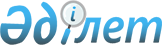 Об утверждении Правил исполнения бюджета и его кассового обслуживанияПриказ Министра финансов Республики Казахстан от 4 декабря 2014 года № 540. Зарегистрирован в Министерстве юстиции Республики Казахстан 5 декабря 2014 года № 9934.
      В соответствии с пунктом 8 статьи 82 Бюджетного кодекса Республики Казахстан, ПРИКАЗЫВАЮ:
      Сноска. Преамбула - в редакции приказа Министра финансов РК от 10.06.2021 № 555 (вводится в действие по истечении десяти календарных дней после дня его первого официального опубликования).


      1. Утвердить прилагаемые Правила исполнения бюджета и его кассового обслуживания (далее - Правила).
      2. Департаменту методологии бюджетных процедур Министерства финансов Республики Казахстан (Ерназарова З.А.) обеспечить:
      1) государственную регистрацию настоящего приказа в Министерстве юстиции Республики Казахстан;
      2) размещение настоящего приказа на интернет-ресурсе Министерства финансов Республики Казахстан.
      3. Настоящий приказ вводится в действие со дня его государственной регистрации в Министерстве юстиции Республики Казахстан, за исключением параграфа 4 главы 4 Правил, который вводится в действие с 1 января 2015 года.
      "СОГЛАСОВАНО"
      Министр национальной экономики
      Республики Казахстан
      _________________ Е. Досаев
      "____" ___________ 2014 года
      "СОГЛАСОВАНО"
      Председатель      Правления Национального
      банка Республики Казахстан
      _____________ К. Келимбетов
      4 декабря 2014 года
      Утвержденыприказом Министра финансовРеспублики Казахстанот 4 декабря 2014 года № 540
      Правила исполнения бюджета и его кассового обслуживания
      Глава 1. Общие положения
      Сноска. Заголовок главы 1 в редакции приказа Первого заместителя Премьер-Министра РК – Министра финансов РК от 26.03.2020 № 320 (вводится в действие по истечении десяти календарных дней после дня его первого официального опубликования).
      1. Настоящие Правила исполнения бюджета и его кассового обслуживания (далее - Правила) определяют порядок исполнения республиканского и местных бюджетов, их кассового обслуживания, порядок действий государственных учреждений и уполномоченных государственных органов по выполнению комплекса мероприятий по обеспечению поступлений в бюджет, реализации бюджетных программ, а также финансированию дефицита (использованию профицита) бюджета.
      Глава 2. Порядок составления и ведения сводного плана финансирования по обязательствам, сводного плана поступлений и финансирования по платежам
      Сноска. Заголовок главы 2 в редакции приказа Первого заместителя Премьер-Министра РК – Министра финансов РК от 26.03.2020 № 320 (вводится в действие по истечении десяти календарных дней после дня его первого официального опубликования).
      Параграф 1. Виды планов финансирования
      2. Для исполнения бюджета разрабатываются следующие виды планов финансирования:
      государственным учреждением - индивидуальный план финансирования государственного учреждения по обязательствам (далее - индивидуальный план по обязательствам) и индивидуальный план финансирования государственного учреждения по платежам (далее - индивидуальный план по платежам);
      администратором бюджетных программ - план финансирования по обязательствам и план финансирования по платежам (далее - планы финансирования администратора бюджетных программ);
      уполномоченным органом по исполнению бюджета, аппаратом акима города районного значения, села, поселка, сельского округа - сводный план поступлений и финансирования по платежам, сводный план финансирования по обязательствам.
      Индивидуальные планы финансирования, планы финансирования администраторов бюджетных программ, сводный план поступлений и финансирования по платежам, сводный план финансирования по обязательствам разрабатываются в соответствии с законом о республиканском бюджете и решениями маслихатов о местных бюджетах на очередной финансовый год, постановлениями Правительства Республики Казахстан и местных исполнительных органов, решением акима города районного значения, села, поселка, сельского округа о реализации республиканского и местных бюджетов на очередной финансовый год, стратегическими планами государственных органов, бюджетными программами, бюджетной заявкой администраторов бюджетных программ, Единой бюджетной классификацией Республики Казахстан (далее - ЕБК РК), Справочником государственных учреждений, финансируемых из республиканского и местных бюджетов (далее - Справочник государственных учреждений), и в порядке, установленном настоящими Правилами.
      Индивидуальные планы финансирования формируются в тысячах тенге числами с дробным остатком, с одним знаком после запятой, планы финансирования администраторов бюджетных программ, сводный план поступлений в бюджет, сводный план поступлений и финансирования по платежам, сводный план финансирования по обязательствам формируются в тысячах тенге, целыми числами без дробного остатка.
      Сноска. Пункт 2 в редакции приказа Министра финансов РК от 06.09.2017 № 543; внесено изменение на казахском языке, текст на русском языке не меняется в соответствии с приказом Министра финансов РК от 30.11.2018 № 1046.
      Параграф 2. Порядок составления и утверждения индивидуальныхпланов финансирования, планов финансированияпо обязательствам и платежам администраторовбюджетных программ и планов поступлений
      3. В процессе исполнения бюджета индивидуальный план финансирования является основным документом государственного учреждения, который формируется в форме: индивидуального плана по обязательствам, индивидуального плана по платежам в соответствии с функциональной и экономической классификацией расходов по формам согласно приложениям 1 - 6 к настоящим Правилам.
      Сноска. В пункт 3 внесены изменения на государственном языке, на русском языке текст не изменяется приказом Министра финансов РК от 12.07.2017 № 431.
      4. Индивидуальный план по обязательствам определяет помесячные объемы обязательств, принимаемых государственным учреждением в денежном выражении в пределах годовых объемов бюджетных средств, предназначенных для реализации мероприятий бюджетных программ (подпрограмм).
      Сноска. Пункт 4 в редакции приказа Министра финансов РК от 24.11.2015 № 586.
      5. Индивидуальный план по платежам определяет помесячные объемы бюджетных средств, в пределах годовых объемов бюджетных средств, необходимых государственному учреждению для осуществления платежей в счет выполнения принятых обязательств.
      6. Проекты индивидуальных планов финансирования по обязательствам и платежам разрабатываются государственными учреждениями по функциональной и экономической классификациям расходов на основании следующих требований:
      расчетов расходов по бюджетным программам (подпрограммам), представленных в бюджетной заявке администраторов бюджетных программ, одобренной бюджетной комиссией и доработанной с учетом решений, принятых при утверждении или уточнении бюджета (далее - бюджетная заявка);
      нормативных правовых актов, принятых в целях реализации бюджетных программ (подпрограмм);
      других нормативных правовых актов;
      обеспечение своевременного принятия и выполнения обязательств;
      динамики исполнения индивидуальных планов финансирования по обязательствам и платежам в предыдущие финансовые годы;
      с учетом структуры специфик экономической классификации расходов.
      Распределение по месяцам годовых сумм индивидуального плана финансирования по обязательствам в разрезе специфик экономической классификации должно соответствовать срокам принятия обязательств, срокам проведения конкурсных процедур по государственным закупкам, сезонности проведения работ, срокам принятия нормативных правовых актов в реализацию бюджетных программ (подпрограмм).
      Распределение по месяцам годовых сумм индивидуального плана по платежам должно соответствовать срокам осуществления платежей по получаемым товарам (работам, услугам), согласно срокам реализации мероприятий в течение соответствующего финансового года по каждой бюджетной программе (подпрограмме), и учитывать предполагаемые сроки выплаты авансовых платежей.
      Сноска. Пункт 6 с изменениями, внесенными приказами Министра финансов РК от 24.11.2015 № 586; от 23.02.2018 № 269.
      7. Администраторы бюджетных программ, реализующие бюджетные программы, направленные на увеличение уставных капиталов юридических лиц с целью реализации новых инвестиционных проектов и выполнения задач, предусмотренных программными документами, составляют индивидуальные планы финансирования по обязательствам и платежам в соответствии со стратегическим планом или бюджетной программой (подпрограммой).
      Сноска. Пункт 7 в редакции приказа Министра финансов РК от 24.11.2015 № 586.
      8. Проекты индивидуальных планов финансирования подписываются руководителем аппарата центрального исполнительного органа (должностным лицом, на которого в установленном порядке возложены полномочия руководителя аппарата центрального исполнительного органа), а в случаях отсутствия таковых ‒ руководителем государственного учреждения или лицом им уполномоченным, руководителем структурного подразделения государственного учреждения, ответственного за их составление, а при отсутствии последних ‒ лицами, на которых соответствующими приказами возложено исполнение обязанностей, и заверяются оттиском гербовой печати государственного учреждения, расчеты и обоснования помесячной разбивки проектов индивидуальных планов финансирования, подписанные вышеуказанными лицами вместе с проектами индивидуальных планов финансирования передаются администраторам бюджетных программ в установленные сроки для их утверждения и разработки планов финансирования администраторов бюджетных программ.
      Сноска. Пункт 8 - в редакции приказа Министра финансов РК от 26.03.2021 № 251 (вводится в действие по истечении десяти календарных дней после дня его первого официального опубликования).


      9. Государственное учреждение обеспечивает правильность, достоверность составления проектов индивидуальных планов финансирования и своевременное предоставление их соответствующему администратору бюджетных программ.
      10. Планы финансирования по обязательствам и платежам администраторов бюджетных программ формируются в соответствии с функциональной и экономической классификацией расходов по формам, согласно приложениям 7-10 к настоящим Правилам, путем свода индивидуальных планов финансирования по обязательствам и платежам.
      Годовые суммы планов финансирования администратора бюджетных программ по бюджетным программам соответствуют суммам, утвержденным законом о республиканском бюджете на очередной финансовый год, утвержденным решением маслихата о местном бюджете на очередной финансовый год.
      Годовые суммы плана финансирования по обязательствам, плана финансирования по платежам администраторов бюджетных программ соответствуют:
      на уровне бюджетных программ – сумме расхода по бюджетной программе утвержденного (уточненного, скорректированного) бюджета;
      на уровне бюджетных подпрограмм – сумме расхода по бюджетной подпрограмме утвержденной (переутвержденной) бюджетной программы.
      Сноска. Пункт 10 в редакции приказа Министра финансов РК от 23.02.2018 № 269.
      11. Администратор бюджетных программ в течение пяти рабочих дней после принятия постановления Правительства Республики Казахстан или местного исполнительного органа о реализации закона о республиканском бюджете или решения маслихата о местном бюджете на очередной финансовый год предоставляет в уполномоченный орган по исполнению бюджета, аппараты акима города районного значения, села, поселка, сельского округа с разбивкой по месяцам, с обоснованием помесячной разбивки планов:
      проекты планов финансирования администратора бюджетных программ в соответствии с функциональной классификацией расходов бюджета на уровне бюджетных программ;
      проекты индивидуальных планов финансирования.
      Проекты планов финансирования администратора бюджетных программ по целевым трансфертам нижестоящим бюджетам, а также по бюджетным кредитам администраторами бюджетных программ предоставляются уполномоченному органу по исполнению бюджета, аппарату акима города районного значения, села, поселка, сельского округа, как в целом по бюджетной программе (подпрограмме), так и в разрезе нижестоящих бюджетов. К проектам планов финансирования по данным бюджетным программам (подпрограммам) прилагаются копии проектов планов финансирования каждого нижестоящего бюджета, подписанные акимом области, города республиканского значения, столицы, района (города областного значения), города районного значения, села, поселка, сельского округа или руководителем уполномоченного органа по исполнению нижестоящего бюджета.
      Проекты планов финансирования администратора бюджетных программ предоставляются администратором бюджетных программ на бумажных и магнитных (электронных) носителях в формате, установленном уполномоченным органом по исполнению бюджета, аппаратом акима города районного значения, села, поселка, сельского округа, проекты индивидуальных планов финансирования - только на магнитных (электронных) носителях.
      Администратор бюджетной программы обеспечивает достоверность, правильность оформления и своевременность предоставления проектов планов финансирования администратора бюджетных программ и индивидуальных планов финансирования в уполномоченный орган по исполнению бюджета, аппарат акима города районного значения, села, поселка, сельского округа.
      Сноска. Пункт 11 в редакции приказа Министра финансов РК от 06.09.2017 № 543.
      12. Для составления проекта плана поступлений уполномоченный орган по исполнению бюджета разрабатывает приказ об утверждении годовых сумм прогноза поступлений по доходам, погашения бюджетных кредитов, от продажи финансовых активов государства и займов, а также приказ об утверждении годового объема поступлений в бюджет, направляемые в Национальный фонд Республики Казахстан в разрезе специфик (далее - приказ). Распределение по спецификам годовых сумм прогноза поступлений доходной части бюджета, осуществляется исходя из удельного веса фактических (ожидаемых) поступлений текущего финансового года от общего объема доходов и динамики фактических поступлений за ряд лет.
      При расчете удельного веса и динамики доходов в фактических (ожидаемых) поступлениях исключаются поступления незапланированного (разового) характера.
      При распределении годовых сумм прогноза по спецификам учитываются ставки и сроки уплаты налогов и других обязательных платежей, согласно налоговому и таможенному законодательствам.
      При разработке приказа, уполномоченный орган по исполнению бюджета, в случае необходимости, запрашивает у уполномоченных органов ответственных за взимание налоговых и других поступлений в бюджет предложение по прогнозным суммам поступлений доходов в разрезе специфик.
      13. На основании закона о республиканском бюджете и решений маслихатов о местных бюджетах на очередной финансовый год, в течении пяти рабочих дней после их принятия, уполномоченным органом по исполнению бюджета осуществляется прогноз годовых сумм поступлений на очередной финансовый год и годовые объемы поступлений в бюджет, направляемые в Национальный фонд Республики Казахстан, и направляются в уполномоченные органы, ответственные за взимание налоговых и других обязательных поступлений в бюджет, неналоговых поступлений, поступлений от продажи основного капитала, трансфертов, сумм погашения бюджетных кредитов, от продажи финансовых активов государства, займов, для составления проекта плана поступлений по соответствующим кодам бюджетной классификации.
      Сноска. Пункт 13 в редакции приказа Министра финансов РК от 24.11.2015 № 586.
      14. План поступлений в бюджет и годовые объемы поступлений в бюджет, направляемые в Национальный фонд Республики Казахстан, утвержденные по спецификам, должны соответствовать суммам поступлений соответствующего бюджета и объемам поступлений в бюджет, направляемым в Национальный фонд Республики Казахстан по категориям, классам и подклассам поступлений, утвержденным Законом о республиканском бюджете на очередной финансовый год или решением маслихата о местном бюджете на очередной финансовый год, а в разрезе специфик приказу уполномоченного органа по исполнению бюджета.
      Уполномоченные органы, ответственные за взимание налоговых, неналоговых поступлений, поступлений от продажи основного капитала, трансфертов, сумм погашения бюджетных кредитов, от продажи финансовых активов государства, займов, предоставляют в уполномоченный орган по исполнению бюджета проекты планов поступлений, составленные в соответствии с классификацией поступлений бюджета ЕБК РК, с помесячной разбивкой по формам согласно приложениям 11-13 к настоящим Правилам с прилагаемыми расчетами и обоснованиями.
      Данные проекты предоставляются в течение 2-х дней после принятия приказа уполномоченного органа по исполнению бюджета.
      14-1. Возврат в Национальный фонд части привлеченного гарантированного трансферта в республиканский бюджет осуществляется в случаях:
      в течении финансового года - в пределах превышения ожидаемого поступления доходов над плановыми;
      по итогам года - при перевыполнении доходной части республиканского бюджета за счет остатков бюджетных средств на начало года, не позднее 1 марта текущего финансового года, путем корректировки соответствующего бюджета.
      При превышении ожидаемого поступления доходов над плановыми, центральным уполномоченным органом по исполнению бюджета принимается решение о сумме возврата в Национальный фонд РК части привлеченного гарантированного трансферта с последующим внесением изменений в соответствующие законодательные и подзаконные акты, и в сводный план поступлений и финансирования по платежам. После определения суммы возврата центральный уполномоченный орган по исполнению бюджета готовит заключение.
      Возврат в Национальный фонд РК части привлеченного гарантированного трансферта на тенговый счет Правительства в НБ РК производится уполномоченным органом по исполнению бюджета на основании платежного поручения органа государственных доходов.
      Сноска. Глава 2 дополнена пунктом 14-1 в соответствии с приказом Министра финансов РК от 24.11.2015 № 586.
      15. Планы поступлений бюджетных изъятий формируются уполномоченным органом по исполнению вышестоящего бюджета в соответствии с законом о республиканском бюджете или решением маслихата о местном бюджете на очередной финансовый год и на основании расчетов с применением размера помесячных перечислений бюджетных изъятий из нижестоящих бюджетов и помесячных прогнозных объемов доходов нижестоящих бюджетов в порядке, определяемом параграфом 10 главы 4 настоящих Правил.
      Распределение по месяцам поступлений доходов, погашения бюджетных кредитов, поступлений от продажи финансовых активов и займов производится уполномоченным органом по исполнению бюджета, исходя из установленных сроков уплаты платежей в бюджет в соответствии с законодательными актами Республики Казахстан, динамики поступлений в бюджет в предыдущие годы, анализа динамики доходности государственных ценных бумаг и уровня спроса и предложения на рынке ценных бумаг, условий заключенных кредитных договоров, договоров займа, соглашений о грантах.
      Проекты планов по вознаграждениям по бюджетным кредитам, выданным из вышестоящего бюджета нижестоящим бюджетам, по погашению бюджетных кредитов, выданных из вышестоящего бюджета нижестоящим бюджетам, уполномоченным органом по исполнению бюджета составляются как в целом по коду названных поступлений, так и в разрезе нижестоящих бюджетов.
      Параграф 3. Порядок составления и утверждения сводного планапоступлений и финансирования по платежам, сводного планафинансирования по обязательствам
      16. Сводный план поступлений и финансирования по платежам, сводный план финансирования по обязательствам составляются на основании проекта сводного плана поступлений в бюджет, проектов планов финансирования по обязательствам и платежам администраторов бюджетных программ, по формам, согласно приложениям 14 - 20 к настоящим Правилам.
      Сводный план поступлений и финансирования по платежам состоит из сводного плана поступлений, составляемого по категориям, классам, подклассам и спецификам классификации поступлений бюджета, и сводного плана финансирования по платежам, составляемого по функциональным группам, администраторам бюджетных программ и бюджетным программам функциональной классификации расходов бюджета. Сводный план поступлений и финансирования по платежам составляется по форме, согласно приложению 20 к настоящим Правилам.
      При этом, годовые суммы сводного плана финансирования по обязательствам, сводного плана поступлений и финансирования по платежам соответствуют суммам поступлений и расходов утвержденного (уточненного, скорректированного) бюджета.
      Сноска. Пункт 16 в редакции приказа Министра финансов РК от 24.11.2015 № 586.
      17. Центральный уполномоченный орган по исполнению бюджета в соответствии с пунктом 1 статьи 85 Бюджетного кодекса составляет и утверждает сводный план поступлений и финансирования по платежам, сводный план финансирования по обязательствам в течение десяти рабочих дней после принятия постановления Правительства Республики Казахстан о реализации закона о республиканском бюджете.
      Местный уполномоченный орган по исполнению бюджета области, города республиканского значения, столицы в соответствии с пунктом 1 статьи 85 Бюджетного кодекса составляет и утверждает сводный план поступлений и финансирования по платежам, сводный план финансирования по обязательствам в течение восьми рабочих дней после принятия постановления акима области, города республиканского значения, столицы о реализации решения областного, города республиканского значения, столицы, маслихата о местном бюджете.
      Местный уполномоченный орган по исполнению районного (города областного значения) бюджета в соответствии с пунктом 1 статьи 85 Бюджетного кодекса составляет и утверждает сводный план поступлений и финансирования по платежам, сводный план финансирования по обязательствам в течение пяти рабочих дней после принятия постановления акима района (города областного значения) о реализации решения районного маслихата о местном бюджете.
      Аппарат акима (местный уполномоченный орган по исполнению бюджета) города районного значения, села, поселка, сельского округа в соответствии с пунктом 1 статьи 85 Бюджетного кодекса составляет и утверждает сводный план поступлений и финансирования по платежам, сводный план финансирования по обязательствам в течение пяти рабочих дней после принятия решения акима города районного значения, села, поселка, сельского округа о реализации решения районного маслихата о местном бюджете.
      Сноска. Пункт 17 в редакции приказа Министра финансов РК от 06.09.2017 № 543.
      18. Сводный план поступлений и финансирования по платежам, сводный план финансирования по обязательствам составляются путем свода проектов планов финансирования по обязательствам и платежам администраторов бюджетных программ, принятых уполномоченным органом по исполнению бюджета, для включения в сводный план поступлений и финансирования по платежам, сводный план финансирования по обязательствам, и с учетом следующих условий:
      1) годовые суммы бюджетных программ в сводных планах финансирования по обязательствам и платежам должны соответствовать принятому закону о республиканском бюджете, а годовые суммы по местным бюджетным программам должны соответствовать решению маслихата о местном бюджете на очередной финансовый год;
      2) итоговые суммы расходов индивидуальных планов финансирования по обязательствам и платежам должны соответствовать суммам бюджетных программ в сводных планах финансирования по обязательствам и платежам;
      3) суммы трансфертов и кредитов, передаваемых из вышестоящего бюджета нижестоящему бюджету, учитываются в сводных планах финансирования вышестоящего бюджета в таких же объемах и в те же месяцы, как в сводном плане поступлений и финансирования по платежам нижестоящего бюджета;
      4) суммы трансфертов, возврата кредитов, передаваемых из нижестоящего бюджета в вышестоящий бюджет, и суммы выплаты нижестоящим бюджетом вознаграждений по кредитам, полученным из вышестоящего бюджета, учитываются в сводных планах финансирования нижестоящего бюджета в таких же объемах и в те же месяцы, как и в сводном плане по поступлениям вышестоящего бюджета;
      5) сохранение соотношения между планами финансирования по обязательствам и планами финансирования по платежам, при котором сумма планов по платежам за период с начала года не превышает сумму планов по обязательствам за тот же период финансового года.
      Сводный план поступлений и финансирования по платежам должен быть сбалансирован, что означает недопущение превышения расходов над поступлениями по месяцам с нарастающим итогом с начала года.
      Сноска. Пункт 18 в редакции приказа Первого заместителя Премьер-Министра РК – Министра финансов РК от 14.03.2019 № 226.
      19. Первоначально сформированные и утвержденные сводные планы сохраняются до конца финансового года в виде копии электронной базы данных, внесение изменений в которую не допускается.
      20. Уполномоченный орган по исполнению бюджетов областей, городов республиканского значения, столицы в течение 3-х рабочих дней после утверждения постановления Правительства о реализации закона о республиканском бюджете на очередной финансовый год передают центральному исполнительному органу, администрирующему бюджетные программы, связанные с перечислением трансфертов и бюджетных кредитов нижестоящим бюджетам, распределение по месяцам предусмотренных им сумм трансфертов и бюджетных кредитов.
      Сноска. Пункт 20 в редакции приказа Министра финансов РК от 04.10.2018 № 885.
      21. Уполномоченный орган по исполнению районного (города областного значения) бюджета в течение трех рабочих дней после утверждения областного бюджета передает в местный исполнительный орган, администрирующий бюджетные программы, связанные с выделением целевых трансфертов и бюджетных кредитов нижестоящим бюджетам, распределение по месяцам сумм целевых трансфертов и бюджетных кредитов, передаваемых из областного бюджета районным (городов областного значения) бюджетам.
      Аппарат акима города районного значения, села, поселка, сельского округа в течение трех рабочих дней после утверждения районных (городов областного значения) бюджетов передают в местный исполнительный орган, администрирующий бюджетные программы, связанные с выделением целевых трансфертов и бюджетных кредитов нижестоящим бюджетам, распределение по месяцам сумм целевых трансфертов и бюджетных кредитов, передаваемых из районного (городов областного значения) бюджета, бюджетам города районного значения, села, поселка, сельского округа.
      Сноска. Пункт 21 в редакции приказа Министра финансов РК от 06.09.2017 № 543.
      22. Утверждаемый руководителем центрального уполномоченного органа по исполнению бюджета или лицом, им уполномоченным, сводный план поступлений и финансирования по платежам, сводный план финансирования по обязательствам по республиканскому бюджету подписываются руководителем подразделения, ответственного за их составление, и заверяются их печатью. По местным бюджетам - руководителем соответствующего местного уполномоченного органа по исполнению бюджета или лицом, им уполномоченным, подписываются руководителем подразделения, ответственного за их составление, и заверяются их печатью. По бюджетам города районного значения, села, поселка, сельского округа – утверждается акимом города районного значения, села, поселка, сельского округа, подписывается руководителем подразделения, ответственного за их составление, и заверяется их печатью.
      В случае отсутствия руководителя центрального уполномоченного органа по исполнению бюджета или лица, им уполномоченного, и местного уполномоченного органа по исполнению бюджета сводный план поступлений и финансирования по платежам, сводный план финансирования по обязательствам утверждается лицами, исполняющими их обязанности, возложенные соответствующим приказом.
      Сноска. Пункт 22 в редакции приказа Министра финансов РК от 24.11.2015 № 586; с изменениями, внесенными приказом Министра финансов РК от 06.09.2017 № 543.
      23. Уполномоченный орган по исполнению вышестоящего бюджета в течение 2-х рабочих дней после утверждения сводного плана поступлений и финансирования по платежам, сводного плана финансирования по обязательствам доводит до уполномоченного органа по исполнению нижестоящего бюджета распределение по месяцам сумм бюджетных изъятий, вознаграждений по кредитам и возврата кредитов, выданных из вышестоящего бюджета нижестоящему бюджету, до администраторов бюджетных программ утвержденную сводными планами финансирования разбивку по месяцам годовых сумм финансирования бюджетных программ по обязательствам и платежам.
      Администраторы бюджетных программ вышестоящего бюджета в течение 2-х рабочих дней после утверждения планов финансирования по обязательствам и платежам доводят до уполномоченного органа по исполнению нижестоящего бюджета и до центрального уполномоченного органа по исполнению бюджета в разрезе регионов – получателей распределение по месяцам сумм целевых трансфертов и кредитов из вышестоящего бюджета.
      Сноска. Пункт 23 с изменением, внесенным приказом Министра финансов РК от 09.10.2015 № 509.
      24. После утверждения сводного плана поступлений и финансирования по платежам, сводного плана финансирования по обязательствам центральный уполномоченный орган по исполнению бюджета в течение 2-х рабочих дней направляет в государственные органы, обеспечивающие контроль за исполнением налоговых и других обязательных платежей в бюджет, утвержденную сводным планом финансирования разбивку по месяцам плана поступлений доходов в республиканский бюджет.
      Сноска. В пункт 24 внесено изменение на казахском языке, текст на русском языке не меняется в соответствии с приказом Министра финансов РК от 30.11.2018 № 1046.
      25. Администратор бюджетных программ в течение двух рабочих дней после получения утвержденной сводными планами финансирования разбивки по месяцам годовых сумм финансирования бюджетных программ по обязательствам и платежам утверждает планы финансирования администраторов бюджетных программ и индивидуальные планы финансирования по обязательствам и платежам. Индивидуальные планы финансирования предоставляются администратором бюджетных программ одновременно по всем подведомственным государственным учреждениям:
      по республиканскому бюджету в территориальное подразделение казначейства по своему местонахождению электронные образы по формам согласно приложениям 3 и 6 к настоящим Правилам, прикрепленные к реестру по форме согласно приложению 22 к настоящим Правилам, подписанные электронно-цифровой подписью (далее – ЭЦП) руководителя администратора бюджетных программ и руководителя структурного подразделения администратора бюджетных программ, ответственного за составление индивидуального плана финансирования;
      по государственным органам, осуществляющим разведывательную и контрразведывательную деятельность, обеспечивающим безопасность охраняемых лиц и объектов, а также по государственным учреждениям в области обороны, входящим в перечень сведений, подлежащих засекречиванию, в территориальное подразделение казначейства по своему местонахождению на бумажном и магнитном носителях согласно приложениям 2 и 5 к настоящим Правилам с реестром в двух экземплярах, по форме согласно приложению 21 к настоящим Правилам;
      по местному бюджету – в местный уполномоченный орган по исполнению бюджета на бумажном и магнитном носителях;
      по бюджетам города районного значения, села, поселка, сельского округа – в аппарат акима соответствующей административной территориальной единицы.
      Планы финансирования администраторов бюджетных программ и индивидуальные планы финансирования утверждаются руководителем аппарата центрального исполнительного органа (должностным лицом, на которого в установленном порядке возложены полномочия руководителя аппарата центрального исполнительного органа), а в случаях отсутствия таковых ‒ руководителем администратора бюджетных программ.
      В случае отсутствия руководителя администратора бюджетных программ или лица, им уполномоченного, руководителя аппарата центрального исполнительного органа (должностного лица, на которого в установленном порядке возложены полномочия руководителя аппарата центрального исполнительного органа), планы финансирования администраторов бюджетных программ и индивидуальные планы финансирования утверждаются лицами, исполняющими их обязанности в соответствии с приказом.
      Местный уполномоченный орган по исполнению бюджета в течение пяти рабочих дней после представления администратором бюджетной программы утвержденных индивидуальных планов финансирования по всем государственным учреждениям производит проверку на соответствие общей суммы всех индивидуальных планов финансирования по обязательствам и платежам сумме сводного плана поступлений и финансирования по платежам, сводного плана финансирования по обязательствам по каждой бюджетной программе ЕБК РК и по месяцам и представляет в территориальное подразделение казначейства электронные образы сводного плана финансирования по формам согласно приложениям 15, 17 и 19, электронный образ утвержденного плана согласно приложению 23 к настоящим Правилам и индивидуальные планы финансирования по формам согласно приложениям 3 и 6 к настоящим Правилам, прикрепленные к реестру по форме согласно приложению 22 к настоящим Правилам, подписанные ЭЦП руководителя уполномоченного органа по исполнению бюджета и руководителя структурного подразделения уполномоченного органа по исполнению бюджета, ответственного за составление сводных планов.
      Местный уполномоченный орган по исполнению бюджета обеспечивает соответствие сводного плана поступлений и финансирования по платежам, сводного плана финансирования по обязательствам по местному бюджету итоговой сумме расходов всех индивидуальных планов финансирования государственных учреждений, а также их своевременное представление в территориальное подразделение казначейства.
      Территориальные подразделения казначейства по местонахождению администраторов республиканских бюджетных программ в течение пяти рабочих дней после представления администраторами республиканских бюджетных программ индивидуальных планов финансирования по всем государственным учреждениям производят проверку на соответствие кодам ЕБК РК, общей суммы всех индивидуальных планов финансирования по обязательствам и платежам сумме сводного плана поступлений и финансирования по платежам, сводного плана финансирования по обязательствам по каждой программе ЕБК РК, по месяцам, и вводят (загружают) в Интегрированную информационную систему казначейства (далее – ИИСК).
      Территориальные подразделения казначейства в течение пяти рабочих дней после представления местными уполномоченными органами по исполнению бюджета индивидуальных планов финансирования по всем государственным учреждениям производят проверку на соответствие кодам ЕБК РК, общей суммы всех индивидуальных планов финансирования по обязательствам и платежам сумме сводного плана поступлений и финансирования по платежам, сводного плана финансирования по обязательствам по каждой бюджетной программе ЕБК РК, по месяцам, соответствие сводных планов финансирования нижестоящих бюджетов сводным планам финансирования вышестоящего бюджета, сводных планов финансирования города республиканского значения и столицы сводным планам республиканского бюджета по целевым трансфертам и кредитам в нижестоящие бюджеты или из нижестоящих бюджетов в вышестоящие бюджеты, в случае передачи функций государственных органов и вводят (загружают) в ИИСК.
      При приеме на исполнение ответственные исполнители территориальных подразделений казначейства осуществляют проверку сводного плана поступлений и финансирования по платежам, сводного плана финансирования по обязательствам и индивидуальных планов финансирования по обязательствам и платежам по местному бюджету на соответствие решениям маслихатов о местных бюджетах на очередной финансовый год, постановлениям местных исполнительных органов о реализации местных бюджетов решениям акима города районного значения, села, поселка, сельского округа о реализации решения маслихата района (города областного значения) о местном бюджете на очередной финансовый год.
      При невыполнении установленных требований территориальными подразделениями казначейства индивидуальные планы финансирования отклоняются по ИС "Казначейство – клиент" (далее – ИС "Казначейство-клиент"), государственным органам, осуществляющим разведывательную и контрразведывательную деятельность, обеспечивающим безопасность охраняемых лиц и объектов, а также по государственным учреждениям в области обороны, входящим в перечень сведений, подлежащих засекречиванию - возвращаются, для исправления с указанием причины со ссылкой на соответствующие пункты настоящих Правил. По республиканскому бюджету – администраторы республиканских бюджетных программ, по местному бюджету - местный уполномоченный орган не позднее следующего рабочего дня с момента отклонения представляют исправленные (при обслуживаний по ИС "Казначейство – клиент" − электронные образы) индивидуальные планы финансирования.
      Посредством информационной системы "Казначейство-Клиент" администраторы бюджетных программ и местные уполномоченные органы по исполнению бюджета формируют отчеты 3-04 "Индивидуальный план финансирования по обязательствам/платежам" согласно приложению 6-1 к настоящим Правилам, 3-02 "Сводный план финансирования по обязательствам/платежам" согласно приложению 20-1 к настоящим Правилам, государственные учреждения формируют отчеты 3-04 "Индивидуальный план финансирования по обязательствам/платежам" согласно приложению 6-1 к настоящим Правилам.
      Сноска. Пункт 25 в редакции приказа Министра финансов РК от 30.11.2018 № 1046; с изменением, внесенным приказом Министра финансов РК от 26.03.2021 № 251 (вводится в действие по истечении десяти календарных дней после дня его первого официального опубликования).


      26. После утверждения сводного плана поступлений и финансирования по платежам, сводного плана финансирования по обязательствам, уполномоченный орган по исполнению нижестоящего бюджета в течение 3-х рабочих дней предоставляет уполномоченному органу по исполнению вышестоящего бюджета утвержденную помесячную разбивку плана поступлений доходов (до уровня специфик) в соответствующие бюджеты.
      27. Центральный уполномоченный орган по исполнению бюджета полученные сводные планы поступлений доходов (до уровня специфик) от местных уполномоченных органов по исполнению бюджета доводит за 2 (два) рабочих дня до государственного органа, осуществляющего руководство в сфере обеспечения поступлений налогов и других обязательных платежей в бюджет.
      28. В случаях, установленных в пунктах 3 статьей 74 и 75 Бюджетного кодекса уполномоченным органом по исполнению бюджета сводный план поступлений и финансирования по платежам, сводный план финансирования по обязательствам на первый квартал очередного финансового года составляется в объеме одной четвертой части прогноза республиканского и местных бюджетов на очередной финансовый год в порядке и сроки, установленные пунктами 2-27 настоящих Правил.
      Сноска. В пункт 28 внесено изменение на казахском языке, текст на русском языке не изменяется приказом Министра финансов РК от 23.02.2018 № 269.
      Параграф 4. Порядок внесения изменений в индивидуальные планыфинансирования, сводный план поступлений и сводные планыфинансирования по обязательствам и платежам
      29. Внесение изменений и дополнений в сводный план поступлений и финансирования по платежам, сводный план финансирования по обязательствам, сводный план поступлений в бюджет, планы финансирования по обязательствам и платежам администраторов бюджетных программ, индивидуальные планы финансирования производится в случаях, определенных Бюджетным кодексом, а также при распределении распределяемых бюджетных программ, при возникновении факторов, требующих корректировки помесячных поступлений и расходов республиканского и местных бюджетов и корректировки сумм между подпрограммами внутри одной бюджетной программы и спецификами экономической классификации расходов в планах финансирования администраторов бюджетных программ и индивидуальных планах финансирования.
      Внесение изменений и дополнений в сводный план поступлений и финансирования по платежам, сводный план финансирования по обязательствам осуществляется справками о внесении изменений в сводный план поступлений, сводный план финансирования по платежам и сводный план финансирования по обязательствам, формируемыми уполномоченным органом по исполнению бюджета, аппаратом акима города районного значения, села, поселка, сельского округа на основании полученных от администраторов бюджетных программ заявок на изменение планов финансирования по обязательствам и платежам с прилагаемыми расчетами и обоснованием изменений и на основании полученных заявок от государственных органов, осуществляющих контроль за исполнением налоговых, таможенных и других обязательных платежей в бюджет, на изменение планов поступлений доходов с прилагаемыми расчетами и обоснованием изменений. При этом заявки на изменение планов поступлений доходов представляются не менее чем за семь рабочих дней до завершения отчетного периода.
      Внесение изменений и дополнений в индивидуальные планы финансирования осуществляется справками о внесении изменений и дополнений в индивидуальные планы финансирования, составленными в соответствии с ЕБК РК, формируемыми администраторами бюджетных программ на основании полученных от государственных учреждений заявок на изменение индивидуальных планов финансирования по обязательствам и платежам (далее - заявка государственного учреждения) с прилагаемыми расчетами и обоснованием изменений.
      Суммы изменений в заявках и справках указываются в тысячах тенге, числами с дробным остатком, не более одного знака после запятой. Заявки и справки составляются по формам, согласно приложениям 24 - 40 к настоящим Правилам.
      Сноска. Пункт 29 с изменением, внесенным приказом Министра финансов РК от 30.11.2018 № 1046.
      30. Государственные учреждения могут вносить изменения в индивидуальные планы финансирования по обязательствам и платежам в соответствии с экономической классификацией расходов бюджета в случае возникновения факторов, требующих уменьшения (увеличения) сумм по спецификам экономической классификации расходов в пределах утвержденных годовых сумм планов финансирования по соответствующей бюджетной программе (подпрограмме), путем формирования заявки государственного учреждения и направления ее для утверждения администратору бюджетных программ.
      31. Внесение изменений в индивидуальные планы финансирования по обязательствам и платежам государственных учреждений допускается не более одного раза в месяц, а в последнем месяце текущего финансового года – не более двух раз не позднее двадцатого числа текущего месяца, за исключением случаев внесения изменений в сводные планы финансирования, планы финансирования вышестоящего бюджета по передаваемым целевым трансфертам и кредитам, исполнения исполнительных документов, внесения изменений в ЕБК РК, распределения распределяемых бюджетных программ, а также бюджетных программ по обслуживанию и погашению государственного долга и внесения изменений в планы финансирования по обязательствам и платежам, индивидуальные планы финансирования, касающиеся специфик экономической классификации расходов.
      Сноска. Пункт 31 в редакции приказа Министра финансов РК от 30.11.2018 № 1046.
      32. Администраторы бюджетных программ самостоятельно вносят изменения в планы финансирования по обязательствам и платежам, индивидуальные планы финансирования, касающиеся специфик экономической классификации расходов и подпрограмм бюджетных программ, которые не затрагивают годовые и помесячные объемы расходов по бюджетной программе.
      Для внесения изменений в индивидуальные планы финансирования государственные органы, осуществляющие разведывательную и контрразведывательную деятельность, обеспечивающие безопасность охраняемых лиц и объектов, входящим в перечень сведений, подлежащих засекречиванию формируют справку в трех экземплярах по формам согласно приложениям 33 и 35 к настоящим Правилам.
      Для внесения изменений в индивидуальные планы финансирования государственные органы, осуществляющие разведывательную и контрразведывательную деятельность, обеспечивающие безопасность охраняемых лиц и объектов, а также государственные учреждения в области обороны, входящим в перечень сведений, подлежащих засекречиванию формируют справку в 3-х экземплярах по формам согласно приложениям 33 и 35 к настоящим Правилам.
      Суммы изменений в справках указываются в тысячах тенге, числами с дробным остатком, не более одного знака после запятой.
      Сноска. Пункт 32 в редакции приказа Министра финансов РК от 23.02.2018 № 269; с изменением, внесенным приказом Министра финансов РК от 30.11.2018 № 1046.
      33. На основе заявок государственных учреждений администратор бюджетных программ формирует справку на изменение планов финансирования администратора бюджетных программ по платежам и обязательствам и справки о внесении изменений в индивидуальные планы финансирования государственных учреждений (далее – справка о внесении изменений в индивидуальный план финансирования). До формирования справок о внесении изменений в индивидуальные планы финансирования, и рассмотрения заявки государственного учреждения администратор бюджетных программ, обращается в территориальное подразделение казначейства по своему местонахождению с письмом о необходимости осуществления блокировки соответствующих расходов Территориальное подразделение казначейства приостанавливает регистрацию обязательств и проведение платежей государственного учреждения по программам, подпрограммам, спецификам, по которым планируется изменение плановых назначений, до завершения процедур по внесению изменений в планы финансирования.
      Территориальное подразделение казначейства предоставляет формы 4-20 "Сводный отчет по расходам" согласно приложению 41 к настоящим Правилам государственным органам, осуществляющим разведывательную и контрразведывательную деятельность, обеспечивающим безопасность охраняемых лиц и объектов, а также государственным учреждениям в области обороны, входящим в перечень сведений, подлежащих засекречиванию.
      При приостановлении операций по соответствующим кодам бюджетной классификации расходов администратор бюджетных программ оповещает свои подведомственные государственные учреждения о планируемом внесении изменений в индивидуальные планы финансирования. При этом государственные учреждения проводят операции по изменяемым кодам бюджетной классификации расходов после завершения процедур по внесению изменений в индивидуальные планы финансирования.
      Заявка государственного учреждения формируется с учетом следующего:
      запрещается перенос сумм специфик с текущего месяца на предстоящие месяцы и наоборот;
      соблюдение соответствия между суммами плановых назначений и произведенными кассовыми расходами;
      сохранение соотношения между планами финансирования по обязательствам и планами финансирования по платежам, при котором сумма планов по платежам за период с начала года не превышает сумму планов по обязательствам за тот же период финансового года;
      принятые, но не оплаченные обязательства;
      наличие инкассовых распоряжений;
      уменьшение плановых сумм по спецификам экономической классификации расходов производится на сумму плановых назначений за вычетом принятых обязательств;
      увеличение (уменьшение) плановых сумм по одним спецификам экономической классификации расходов бюджета осуществляется в пределах годовых сумм по бюджетной программе (подпрограмме) за счет уменьшения (увеличения) плановых сумм по другим спецификам, в пределах итоговой суммы месяца по бюджетной программе (подпрограмме), предусмотренной планом финансирования;
      перераспределение средств между бюджетными подпрограммами в пределах одной бюджетной программы производится в пределах годовых сумм по бюджетной программе;
      основанием для перераспределения бюджетных средств между бюджетными подпрограммами бюджетных программ развития, финансируемых за счет средств правительственных внешних займов и грантов, в рамках годового объема бюджетных средств по бюджетной программе развития является утвержденное постановление Правительства Республики Казахстан о внесении изменений и дополнений в постановление Правительства Республики Казахстан о реализации закона о республиканском бюджете.
      Заявка государственного учреждения подписывается руководителем или лицом им уполномоченным, руководителем структурного подразделения государственного учреждения, ответственного за их составление, а при отсутствии последних – лицами, на которых соответствующими приказами возложено исполнение обязанностей, и передается соответствующему администратору бюджетных программ с расчетами к изменениям и их обоснованием не позднее 10-го числа текущего месяца.
      Сноска. Пункт 33 в редакции приказа Министра финансов РК от 23.02.2018 № 269.
      34. Администратор бюджетных программ проверяет обоснование по предлагаемым изменениям и соблюдение условий и сроков, установленных пунктами 32-33 настоящих Правил.
      При не соблюдении условий, предусмотренных настоящими Правилами, администратор бюджетных программ отклоняет заявки подведомственных государственных учреждений.
      35. При соблюдении условий, предусмотренных настоящими Правилами, администратор бюджетных программ утверждает справки о внесении изменений в индивидуальные планы финансирования.
      Администратор республиканских бюджетных программ утверждает справки о внесении изменений в индивидуальные планы финансирования государственных органов, осуществляющих разведывательную и контрразведывательную деятельность, обеспечивающих безопасность охраняемых лиц и объектов, а также государственных учреждений в области обороны, входящим в перечень сведений, подлежащих засекречиванию, в 3-х экземплярах, один из которых направляет в государственное учреждение, второй – в территориальное подразделение казначейства по своему местонахождению с реестром в 2-х экземплярах, по форме согласно приложению 21 к настоящим Правилам, и третий оставляет у себя.
      Администратор республиканских бюджетных программ направляет в территориальное подразделение казначейства по своему местонахождению утвержденные электронные образы справок о внесении изменений в индивидуальные планы финансирования согласно приложениям 34 и 36 к настоящим Правилам с реестром по форме согласно приложению 22 к настоящим Правилам. 
      Администратор местных бюджетных программ в территориальное подразделение казначейства направляет утвержденные электронные образы справок о внесении изменений в индивидуальные планы финансирования согласно приложениям 34 и 36 к настоящим Правилам с реестром по форме согласно приложению 22 к настоящим Правилам, которые подписываются ЭЦП руководителя администратора бюджетных программ и руководителя структурного подразделения администратора бюджетных программ, ответственного за составление индивидуального плана финансирования.
      Справки о внесении изменений в индивидуальные планы финансирования администраторами бюджетных программ в территориальное подразделение казначейства предоставляются по информационной системе "Казначейство–клиент", а для государственных органов, осуществляющих разведывательную и контрразведывательную деятельность, обеспечивающих безопасность охраняемых лиц и объектов, а также государственных учреждений в области обороны, входящим в перечень сведений, подлежащих засекречиванию, на бумажном носителе в следующем порядке:
      справка о внесении изменений в индивидуальные планы финансирования, касающиеся изменений в сводные планы финансирования, предоставляются не позднее двух рабочих дней со дня утверждения справки о внесении изменений в сводные планы финансирования;
      справки о внесении изменений в индивидуальные планы финансирования, не касающиеся изменений в сводные планы финансирования, предоставляются не более одного раза в месяц, не позднее двадцатого числа текущего месяца, а в последнем месяце текущего финансового года – не более двух раз не позднее двадцатого числа текущего месяца. 
      После загрузки территориальным подразделением казначейства в ИИСК справок о внесении изменений в индивидуальные планы финансирования, не касающиеся изменений в сводные планы финансирования, по ИС "Казначейство-клиент" направляется уведомление о подтверждении загрузки в ИИСК данных справок администратору местных бюджетных программ, а также соответствующему местному уполномоченному органу по исполнению бюджета, аппарату акима города районного значения, села, поселка, сельского округа для проведения последним бюджетного мониторинга.
      При приеме на исполнение справок на внесение изменений в сводный план поступлений и финансирования по платежам, сводный план финансирования по обязательствам и индивидуальные планы финансирования по обязательствам и платежам ответственные исполнители территориального подразделения казначейства осуществляют проверку кодов справок на соответствие кодам ЕБК РК, соответствие планов финансирования нижестоящих бюджетов планам финансирования вышестоящего бюджета по целевым трансфертам и кредитам, передаваемым из республиканского бюджета или в республиканский бюджет.
      Сноска. Пункт 35 в редакции приказа Министра финансов РК от 23.02.2018 № 269; с изменением, внесенным приказом Министра финансов РК от 30.11.2018 № 1046.
      35-1. В целях осуществления контроля соответствия планов финансирования нижестоящих бюджетов планам финансирования вышестоящего бюджета по целевым трансфертам и кредитам, выделяемым из республиканского бюджета, администраторы бюджетных программ вышестоящего бюджета в течение двух рабочих дней после их утверждения предоставляют в центральный уполномоченный орган по исполнению бюджета справки на внесение изменений в планы поступлений и финансирования по платежам и в планы финансирования по обязательствам, а также индивидуальные планы финансирования по платежам и обязательствам, содержащие уточненные данные, в разрезе регионов – получателей.
      Сноска. Правила дополнены пунктом 35-1 в соответствии с приказом Министра финансов РК от 09.10.2015 № 509; в редакции приказа Министра финансов РК от 12.07.2017 № 431.
      36. . При недостаточности плановых назначений по причине принятия обязательств или проведения кассовых расходов государственным учреждением в период после утверждения администратором бюджетных программ справки о внесении изменений в индивидуальные планы финансирования, несоответствии ЕБК РК, неверном распределении плановых назначений и несоблюдении сроков предоставления справок на внесение изменений в планы финансирования администратором бюджетных программ, территориальное подразделение казначейства возвращает без исполнения (по ИС "Казначейство-клиент" отклоняют с указанием причины):
      1) справки на внесение изменений в индивидуальные планы финансирования по обязательствам и платежам - администратору бюджетной программы;
      2) справки на внесение изменений в сводный план поступлений, сводный план финансирования по платежам и сводный план финансирования по обязательствам - местному уполномоченному органу по исполнению бюджета, аппарату акима города районного значения, села, поселка, сельского округа.
      При отсутствии нормативного правового акта, указанного в абзаце десятом части третьей пункта 33 настоящих Правил, территориальное подразделение казначейства возвращает администратору бюджетной программы справку о внесении изменений в индивидуальные планы финансирования без исполнения с указанием причины со ссылкой на соответствующие пункты настоящих Правил (по ИС "Казначейство - клиент" отклоняются с указанием причины со ссылкой на соответствующие пункты настоящих Правил).
      Реестр и электронные образы планов/справок, поступившие по ИС "Казначейство-клиент", оформленные не в соответствии с требованиями настоящих Правил и руководства пользователя подлежат отклонению территориальным подразделением казначейства с указанием причины отклонения.
      При возврате (отклонении) справок на внесение изменений в планы финансирования по обязательствам и платежам администратор бюджетных программ в течение одного рабочего дня с момента возврата (отклонения) представляет откорректированные справки с учетом замечаний территориального подразделения казначейства.
      Сноска. Пункт 36 с изменениями, внесенными приказами Министра финансов РК от 26.03.2015 № 202; от 09.10.2015 № 509; от 30.11.2018 № 1046.
      37. В случае необходимости внесения изменений в помесячные объемы расходов по бюджетной программе администратором бюджетных программ с соблюдением условий пункта 30 настоящих Правил формируется заявка на изменение планов финансирования по обязательствам и платежам администратора бюджетных программ (далее – заявка администратора бюджетных программ), которая направляется им в уполномоченный орган по исполнению бюджета / аппарат акима города районного значения, села, поселка, сельского округа с соответствующими обоснованиями вносимых изменений.
      При формировании заявки администратором бюджетных программ соблюдаются условия, изложенные в пункте 33 настоящих Правил.
      Сноска. Пункт 37 с изменением, внесенным приказом Министра финансов РК от 30.11.2018 № 1046.
      38. Заявка администратора бюджетных программ по внесению изменений в помесячные объемы расходов по бюджетным программам формируется администратором бюджетных программ в соответствии с заявками государственных учреждений, в пределах сумм, предусмотренной по бюджетной программе (подпрограмме).
      Заявка на изменение планов финансирования администраторов бюджетных программ по платежам и обязательствам по получаемым из вышестоящего бюджета трансфертам и кредитам предоставляется соответствующему администратору бюджетных программ вышестоящего бюджета уполномоченным органом по исполнению нижестоящего бюджета, на основании которой администратор бюджетных программ вышестоящего бюджета предоставляет в порядке, установленном настоящим разделом, заявку уполномоченному органу по исполнению вышестоящего бюджета.
      39. Заявка на изменение планов финансирования текущего месяца администраторами бюджетных программ предоставляется в уполномоченный орган по исполнению бюджета, аппарат акима города районного значения, села, поселка, сельского округа в следующем порядке с приложением обоснований предлагаемых изменений:
      администраторами республиканских бюджетных программ, не имеющими территориальных подразделений и подведомственных государственных учреждений, предоставляется до пятого числа текущего месяца;
      администраторами республиканских бюджетных программ, имеющими территориальные подразделения и подведомственные государственные учреждения, предоставляется до пятнадцатого числа текущего месяца;
      администраторами местных бюджетных программ в срок до пятнадцатого числа текущего месяца, в случае внесения изменений в помесячные объемы расходов по бюджетным программам, реализуемым за счет средств целевых трансфертов и бюджетных кредитов, получаемых из вышестоящего бюджета, представляется в срок до пятого числа текущего месяца.
      Сноска. Пункт 39 в редакции приказа Министра финансов РК от 30.11.2018 № 1046.
      40. Заявка на изменение сводных планов финансирования администраторами бюджетных программ предоставляется не более одного раза в месяц, за исключением случаев внесения изменений в сводные планы финансирования бюджетных программ по передаваемым целевым трансфертам и кредитам, по социальным выплатам (государственной адресной социальной помощи, пенсиям и пособиям), по обслуживанию и погашению государственного долга, исполнения исполнительных документов, распределяемых бюджетных программ, а также при уточнении и корректировке бюджета.
      Заявка администратора бюджетных программ на изменение сводных планов финансирования по решению Правительства Республики Казахстан или местного исполнительного органа, по решению соответствующей бюджетной комиссии, а также на выделение средств по распределяемым бюджетным программам, по обслуживанию и погашению государственного долга или для исполнения исполнительных документов принимается в течение текущего месяца, а в последнем месяце - за три рабочих дня до окончания текущего финансового года.
      Не допускается предоставление в центральный уполномоченный орган по исполнению бюджета или местный уполномоченный орган по исполнению бюджета, аппарат акима города районного значения, села, поселка, сельского округа заявки на изменение планов текущего месяца по обязательствам и платежам с переносом на предстоящие месяцы, за исключением планов, связанных с распределяемыми бюджетными программами, обслуживанием и погашением государственного долга, форс-мажорными обстоятельствами, судебными разбирательствами, уменьшением размера авансовой оплаты, остатками недоиспользованных средств, сложившихся за счет курсовой разницы, изменения цен и натурального объема потребления, экономии по текущим затратам в связи с наличием вакантных должностей, предоставлением отпусков без содержания и выплаты по листкам временной нетрудоспособности, экономии по итогам проведенных государственных закупок, а также с уменьшением фактического количества получателей бюджетных средств относительно запланированного, изменением ставки вознаграждения по кредитам, займам, изменением графика командировок в связи с переносом сроков выезда или проведения мероприятий.
      Допускается предоставление в центральный или местный уполномоченный орган по исполнению бюджета, аппарат акима города районного значения, села, поселка, сельского округа заявки на уменьшение планов по платежам предстоящих месяцев путем увеличения планов текущего и предыдущих месяцев относительно уменьшаемым месяцам, при этом данные изменения не затрагивают прошедший отчетный период. В случае отрицательного сальдо на контрольном счете наличности соответствующего бюджета или образования текущего дефицита наличности не допускается перенос планов по платежам предстоящих месяцев на текущий месяц и месяцы предыдущие относительно уменьшаемому.
      Допускается предоставление в центральный или местный уполномоченный орган по исполнению бюджета, аппарат акима города районного значения, села, поселка, сельского округа заявки на уменьшение планов по обязательствам предстоящих месяцев путем увеличения планов текущего месяца, при этом данные изменения не должны затрагивать прошедший отчетный период.
      В случае положительного решения соответствующей бюджетной комиссии по уменьшению годовых плановых назначений бюджетных программ, администратор бюджетных программ вносит в уполномоченный орган по исполнению бюджета, аппарат акима города районного значения, села, поселка, сельского округа заявку на внесение изменений в планы финансирования по обязательствам и платежам по переносу уменьшаемых сумм с текущего или последующих месяцев на декабрь месяц текущего года.
      Администратор бюджетных программ предоставляет в уполномоченный орган по исполнению бюджета, аппарат акима города районного значения, села, поселка, сельского округа заявку на внесение изменений в планы финансирования на бумажных и магнитных (электронных) носителях.
      Заявка администратора бюджетных программ на изменение планов финансирования подписывается руководителем аппарата центрального исполнительного органа (должностным лицом, на которого в установленном порядке возложены полномочия руководителя аппарата центрального исполнительного органа), а в случаях отсутствия таковых ‒ руководителем администратора бюджетных программ и руководителем структурного подразделения администратора бюджетных программ, ответственного за составление плана финансирования, а в период их отсутствия ‒ лицами, на которые возложено исполнение их обязанностей соответствующими приказами, и заверяется печатью администратора бюджетных программ.
      Сноска. Пункт 40 в редакции приказа Министра финансов РК от 30.11.2018 № 1046; с изменениями, внесенными приказами и.о. Министра финансов РК от 07.11.2019 № 1235; от 26.03.2021 № 251 (вводится в действие по истечении десяти календарных дней после дня его первого официального опубликования).


      41. Для внесения изменений в сводные планы финансирования по обязательствам и платежам уполномоченный орган по исполнению бюджета, аппарата акима города районного значения, села, поселка, сельского округа рассматривает заявки администраторов бюджетных программ и в случае их одобрения формирует справки о внесении изменений в сводные планы финансирования по платежам и обязательствам.
      Формирование справки производится с учетом условий, предусмотренных пунктом 33 настоящих Правил, а также с учетом следующих условий:
      сохранение сбалансированности сводного плана поступлений и сводного плана финансирования по платежам в соответствии с пунктом 18 настоящих Правил;
      изменение объемов поступления и погашения в разделе сводного плана "Финансирование дефицита (использование профицита) бюджета" может осуществляться только при условии сохранения утвержденного (уточненного) объема финансирования дефицита (использования профицита) бюджета.
      Сноска. Пункт 41 с изменением, внесенным приказом Министра финансов РК от 30.11.2018 № 1046.
      42. Заявки администраторов бюджетных программ, уполномоченных органов по исполнению нижестоящих бюджетов, аппаратов акима города районного значения, села, поселка, сельского округа рассматриваются уполномоченным органом по исполнению вышестоящего бюджета в течение трех рабочих дней со дня их поступления.
      Уполномоченный орган по исполнению бюджета проверяет обоснование по предлагаемым изменениям и соблюдение условий, установленных пунктами 33-40 настоящих Правил.
      Если суммы заявки администраторов бюджетных программ приводят к превышению расходов по платежам над поступлениями в бюджет по корректируемому периоду с начала текущего финансового года, а также при этом нарушаются другие условия, определяемые пунктами 33-40 настоящих Правил, то уполномоченный орган по исполнению бюджета, аппарат акима города районного значения, села, поселка, сельского округа отклоняет заявки администраторов бюджетных программ.
      При отклонении заявки администратор бюджетных программ в течение одного рабочего дня представляет откорректированную заявку с учетом замечаний уполномоченного органа по исполнению бюджета, аппарата акима города районного значения, села, поселка, сельского округа.
      Сноска. Пункт 42 в редакции приказа Министра финансов РК от 30.11.2018 № 1046.
      43. Уполномоченный орган по исполнению бюджета и аппарат акима города районного значения, села, поселка, сельского округа в течение одного рабочего дня после утверждения справки о внесении изменений в сводные планы финансирования доводит ее до соответствующего администратора бюджетных программ на бумажном носителе.
      Сноска. Пункт 43 в редакции приказа Министра финансов РК от 30.11.2018 № 1046.
      44. Администратор бюджетных программ на основании полученной от центрального уполномоченного органа по исполнению бюджета или местного уполномоченного органа по исполнению бюджета, аппарата акима города районного значения, села, поселка, сельского округа справки о внесении изменений в сводные планы финансирования по платежам и обязательствам в тот же день вносит изменения в планы финансирования администратора бюджетных программ и утверждает справки о внесении изменений в индивидуальные планы финансирования.
      Сноска. Пункт 44 в редакции приказа Министра финансов РК от 30.11.2018 № 1046.
      45. Внесение изменений и дополнений в утвержденный сводный план поступлений за предыдущие месяцы (за состоявшийся отчетный период) не допускается, за исключением изменений, необходимых в реализацию измененных законодательных актов и в случаях корректировки бюджета, предусмотренных Бюджетным кодексом.
      46. Центральный уполномоченный орган по исполнению бюджета на основании утвержденных справок о внесении изменений в сводный план поступлений направляет в государственные органы, осуществляющие контроль за поступления налоговых и других обязательных платежей в бюджет, план поступлений доходов республиканского бюджета.
      47. Внесение изменений в сводный план поступлений в бюджет налоговых и других обязательных поступлений в бюджет, неналоговых поступлений, поступлений от продажи основного капитала, трансфертов, сумм погашения бюджетных кредитов, от продажи финансовых активов государства, займов осуществляется уполномоченным органом по исполнению бюджета, аппаратом акима города районного значения, села, поселка, сельского округа по заявкам органов, имеющих с ним взаимоотношения по названному перечню поступлений, на основании изменений в кредитные договоры, договоры займов, соглашений о реструктуризации долга и на основании изменения плана продаж финансовых активов государства в порядке, устанавливаемом пунктом 29 настоящих Правил.
      Изменение годовых сумм прогноза поступлений на очередной финансовый год допускается только при уточнении бюджета на очередной финансовый год.
      Внесение изменений в сводный план поступлений и планы поступлений в вышестоящий бюджет, вознаграждений по бюджетным кредитам, выданным из вышестоящего бюджета нижестоящим бюджетам, сумм погашения бюджетных кредитов, выданных из вышестоящего бюджета нижестоящим бюджетам, производится уполномоченным органом по исполнению вышестоящего бюджета по заявкам уполномоченного органа по исполнению нижестоящего бюджета и аппарата акима города районного значения, села, поселка, сельского округа на основании перевыполнения планов доходов нижестоящих бюджетов, изменений условий кредитных договоров и в целях сохранения одинаковых помесячных сумм поступлений вышестоящего бюджета и сумм соответствующих расходов нижестоящих бюджетов.
      Сноска. Пункт 47 с изменениями, внесенными приказом Министра финансов РК от 12.07.2017 № 431; от 30.11.2018 № 1046.
      48. При отклонении заявки на изменение планов поступлений доходов, погашения кредитов, поступлений от продажи финансовых активов государства, погашения займов, уполномоченный орган по исполнению бюджета информирует государственный орган, уполномоченный орган по исполнению нижестоящего бюджета, аппарат акима города районного значения, села, поселка, сельского округа, предоставивший заявку, об отказе в изменении планов с обоснованием причин отказа.
      Сноска. Пункт 48 в редакции приказа Министра финансов РК от 30.11.2018 № 1046.
      49. Справка о внесении изменений в сводные планы финансирования по платежам и обязательствам по получаемым из вышестоящего бюджета трансфертам и кредитам формируется уполномоченным органом по исполнению нижестоящего бюджета, аппаратом акима города районного значения, села, поселка, сельского округа в устанавливаемом настоящей главой Правил в порядке и на основании справки уполномоченного органа по исполнению вышестоящего бюджета, предоставленной администратором соответствующих бюджетных программ вышестоящего бюджета согласно приложениям 37 - 40 к настоящим Правилам.
      Администратор бюджетных программ вышестоящего бюджета предоставляет уполномоченному органу по исполнению нижестоящего бюджета, аппарату акима города районного значения, села, поселка, сельского округа справки о внесении изменений в сводные и индивидуальные планы финансирования по получаемым из вышестоящего бюджета трансфертам и кредитам в течение трех рабочих дней после их утверждения.
      Справка о внесении изменений в сводный план финансирования нижестоящего бюджета по расходам, связанным с передачей нижестоящими бюджетами трансфертов в вышестоящие бюджеты, обслуживанием долга и его погашением, формируется уполномоченным органом по исполнению нижестоящего бюджета, аппаратом акима города районного значения, села, поселка, сельского округа в порядке, устанавливаемом настоящей главой Правил и на основании справки о внесении изменений в сводный план поступлений вышестоящего бюджета, предоставленной уполномоченным органом вышестоящего бюджета.
      Сноска. Пункт 49 в редакции приказа Министра финансов РК от 30.11.2018 № 1046.
      50. Местный уполномоченный орган по исполнению бюджета, аппарат акима города районного значения, села, поселка, сельского округа одновременно один экземпляр справки о внесении изменений в сводные планы поступлений и финансирования по платежам, сводный план финансирования по обязательствам по местному бюджету представляет в течение двух рабочих дней после их утверждения в территориальное подразделение казначейства электронные образы справок о внесении изменений в сводные планы поступлений и финансирования по платежам, сводный план финансирования по обязательствам по местному бюджету согласно приложениям 26, 38 и 40 к настоящим Правилам прикрепляются к реестру по форме согласно приложению 22 к настоящим Правилам и подписываются ЭЦП руководителя уполномоченного органа по исполнению бюджета / аппарата акима города районного значения, села, поселка, сельского округа и руководителя структурного подразделения уполномоченного органа по исполнению бюджета / аппарата акима города районного значения, села, поселка, сельского округа, ответственного за составление сводных планов.
      В случае уточнения бюджета в территориальное подразделение казначейства представляются электронные образы справок о внесении изменений в сводные планы согласно приложениям 26, 38 и 40 и электронный образ уточненного плана согласно приложению 42 к настоящим Правилам, прикрепленные к реестру согласно приложению 22 к настоящим Правилам.
      Сноска. Пункт 50 в редакции приказа Министра финансов РК от 23.02.2018 № 269; с изменением, внесенным приказом Министра финансов РК от 30.11.2018 № 1046.
      51. Местный уполномоченный орган по исполнению бюджета области, города республиканского значения, столицы предоставляет в центральный уполномоченный орган по исполнению бюджета уточненный сводный план поступлений доходов по области, городу республиканского значения, столицы в виде электронной базы данных – в срок не позднее 15 числа месяца, следующего за отчетным. Центральный уполномоченный орган по исполнению бюджета направляет в государственный орган, обеспечивающий контроль за исполнением налоговых и других обязательных платежей в бюджет уточненный план поступлений доходов местных бюджетов.
      Сноска. Пункт 51 в редакции приказа Министра финансов РК от 23.02.2018 № 269.
      52. При уточнении республиканского и местных бюджетов посредством внесения изменений и дополнений в закон о республиканском бюджете или решение маслихата о местном бюджете государственные учреждения уточняют индивидуальные планы финансирования, администраторы бюджетных программ - планы финансирования администратора бюджетных программ, уполномоченный орган по исполнению бюджета, аппарат акима города районного значения, села, поселка, сельского округа - сводный план поступлений в бюджет, сводный план поступлений и финансирования по платежам, сводный план финансирования по обязательствам путем внесения изменений в них в порядке, установленном пунктами 29-66 и абзацем девять пункта 25 настоящих Правил.
      Администраторы бюджетных программ в течение пяти рабочих дней со дня принятия постановлений Правительства Республики Казахстан или местного исполнительного органа о внесении изменений и дополнений в постановления Правительства Республики Казахстан или местного исполнительного органа о реализации закона о республиканском бюджете или решения маслихата о местном бюджете предоставляют в уполномоченный орган по исполнению бюджета, аппарат акима города районного значения, села, поселка, сельского округа заявки на изменение планов финансирования по бюджетным программам, по которым изменились годовые плановые суммы.
      По дополнительным бюджетным программам администраторы бюджетных программ предоставляют в уполномоченный орган по исполнению бюджета, аппарат акима города районного значения, села, поселка, сельского округа проекты планов финансирования бюджетных программ по обязательствам и платежам в соответствии с пунктами 2-12 настоящих Правил.
      В случае уточнения бюджета, приказ уполномоченного органа по исполнению бюджета, аппарата акима города районного значения, села, поселка, сельского округа о внесении изменений и дополнений в приказ об утверждении годовых сумм прогноза поступлений в соответствии с классификацией поступлений бюджета на очередной финансовый год утверждается в течение пяти рабочих дней со дня принятия закона о внесении изменений и дополнений в закон о республиканском бюджете на очередной финансовый год или решения маслихата о внесении изменений и дополнений в решение маслихата о местном бюджете на очередной финансовый год.
      Сноска. Пункт 52 в редакции приказа Министра финансов РК от 06.09.2017 № 543.
      53. До уточнения бюджета посредством внесения изменений и дополнений в закон о республиканском бюджете и решение маслихата о местном бюджете на очередной финансовый год, все текущие изменения сумм поступлений и расходов, вносимые в сводные планы на основании корректировки бюджетов, а также изменения в помесячном их распределении (далее - корректировка бюджета), осуществляются на продублированной копии электронной базы утвержденного бюджета.
      В результате корректировок, вносимых в продублированную копию электронной базы утвержденного бюджета, формируется скорректированный бюджет.
      54. Сводный план поступлений и финансирования по платежам, сводный план финансирования по обязательствам, сформированные в соответствии с законом или решением маслихата о внесении изменений и дополнений в закон о республиканском бюджете или решение маслихата о местном бюджете на очередной финансовый год, учитывающие также корректировку бюджета, произведенную до его уточнения, кроме корректировки, связанной с распределением распределяемых бюджетных программ, соответствуют уточненному бюджету на текущий финансовый год.
      Формирование сводных планов по уточненному бюджету осуществляется на электронной базе скорректированного бюджета посредством ввода справок на внесение изменений в сводный план поступлений и финансирования по платежам, сводный план финансирования по обязательствам по уточненным показателям бюджета, за исключением корректировок, связанных с распределением распределяемых бюджетных программ.
      55. При принятии решений о распределении между различными администраторами бюджетных программ средств бюджетной программы, утвержденных в бюджете по одному администратору бюджетных программ согласно подпункта 2) пункта 2 и подпункта 3) пункта 3 статьи 111 Бюджетного кодекса уполномоченный орган по исполнению бюджета данные изменения отражает в скорректированном бюджете путем внесения изменений и дополнений в сводный план поступлений и финансирования по платежам, сводный план финансирования по обязательствам на основании справок о внесении изменений в сводный план поступлений и финансирования по платежам, сводный план финансирования по обязательствам, формируемых уполномоченным органом по исполнению бюджета, в порядке, установленном параграфом 4 главы 2 настоящих Правил.
      56. Администраторы республиканских бюджетных программ на основании проведенного бюджетного мониторинга не чаще одного раза в квартал до 25 числа первого месяца квартала, в четвертом квартале - не позднее 1 октября текущего финансового года в случаях, предусмотренных подпунктом 3-1) пункта 2 статьи 111 Бюджетного кодекса вносят предложения по перераспределению средств между бюджетными программами развития одного администратора республиканской бюджетной программы однородными по своему содержанию в центральный уполномоченный орган по бюджетному планированию:
      1) в объеме не более пяти процентов от объема расходов бюджетной программы на текущий финансовый год без изменения структуры расходов бюджета без рассмотрения на Республиканской бюджетной комиссии.
      Центральный уполномоченный орган по бюджетному планированию в течение 10-и рабочих дней рассматривает предложения с перечнем инвестиционных проектов бюджетных программ развития администраторов республиканских бюджетных программ и в случае соответствия предлагаемых изменений, требованиям, установленным настоящими Правилами администратор республиканской бюджетной программы готовит проект постановления о внесении изменений и дополнений в постановление Правительства Республики Казахстан о корректировке республиканского бюджета в установленном порядке.
      На основании принятого нормативного правового акта и заявки администратора республиканских бюджетных программ уполномоченный орган по исполнению бюджета вносит изменения в сводный план поступлений и финансирования по платежам, сводный план финансирования по обязательствам в порядке, определенном параграфом 4 главы 4 настоящих Правил.
      2) в объеме от пяти до десяти процентов от объема расходов бюджетной программы на текущий финансовый год без изменения структуры расходов бюджета.
      Центральный уполномоченный орган по бюджетному планированию в течение 10-и рабочих дней рассматривает предложения администраторов республиканских бюджетных программ и вносит в установленном порядке на рассмотрение Республиканской бюджетной комиссии перечень инвестиционных проектов бюджетных программ развития с предложением по их перераспределению в текущем финансовом году в разрезе администраторов республиканских бюджетных программ.
      На основании положительного решения Республиканской бюджетной комиссии администратор республиканской бюджетной программы готовит проект постановления о внесении изменений и дополнений в постановление Правительства Республики Казахстан о корректировке республиканского бюджета в установленном порядке.
      На основании принятого нормативного правового акта и заявки администратора республиканских бюджетных программ уполномоченный орган по исполнению бюджета вносит изменения в сводный план поступлений и финансирования по платежам, сводный план финансирования по обязательствам в порядке, определенном параграфом 4 главы 2 настоящих Правил.
      Сноска. Пункт 56 с изменением, внесенным приказом Министра финансов РК от 30.11.2018 № 1046.
      56-1. Центральным уполномоченным органом по бюджетному планированию на основании проведенного центральным уполномоченным органом по исполнению бюджета бюджетного мониторинга по итогам квартала не позднее 25 числа первого месяца квартала следующего за отчетным кварталом, в течение текущего финансового года случаях, предусмотренных подпунктом 3-2) пункта 2 статьи 111 Бюджетного кодекса путем корректировки бюджета осуществляется перераспределение средств между бюджетными программами администраторов республиканских бюджетных программ в объеме не более десяти процентов от объема расходов бюджетной программы на текущий финансовый год по утвержденному (уточненному) бюджету, за исключением бюджетных программ (подпрограмм), финансируемых за счет целевых трансфертов из Национального фонда Республики Казахстан, при неосвоении бюджетных средств и (или) неэффективном исполнении бюджетных программ в течение текущего финансового года без изменения структуры расходов бюджета с обязательным рассмотрением на Республиканской бюджетной комиссии.
      Центральный уполномоченный орган по бюджетному планированию на основании итогов бюджетного мониторинга по неосвоению бюджетных средств и (или) заключения органов государственного аудита и финансового контроля о неэффективном исполнении бюджетных программ в течение текущего финансового года в соответствии с предложением Правительства Республики Казахстан вносит в установленном порядке на рассмотрение Республиканской бюджетной комиссии перечень бюджетных программ администраторов республиканских бюджетных программ с предложением по их перераспределению в текущем финансовом году между администраторами республиканских бюджетных программ.
      На основании положительного решения Республиканской бюджетной комиссии готовится проект постановления о внесении изменений и дополнений в постановление Правительства Республики Казахстан о корректировке республиканского бюджета в установленном порядке.
      На основании принятого нормативного правового акта и заявки администратора республиканских бюджетных программ уполномоченный орган по исполнению бюджета вносит изменения в сводный план поступлений и финансирования по платежам, сводный план финансирования по обязательствам в порядке, определенном параграфом 4 главы 2 настоящих Правил.
      Сноска. Правила дополнены пунктом 56-1 в соответствии с приказом Министра финансов РК от 23.02.2018 № 269.
      57. Для финансирования расходов, предусмотренных в подпунктах 4) и 7) пункта 4 статьи 104 Бюджетного кодекса за счет остатков средств на начало финансового года уполномоченный орган по исполнению бюджета к 20 января текущего финансового года осуществляет подготовку следующих документов:
      1) информация об остатках бюджетных средств;
      2) информация в разрезе администраторов бюджетных программ об исполнении плана финансирования по платежам и обязательствам с указанием причин неполного выполнения мероприятий за истекший финансовый год, суммы принятых, но неоплаченных обязательств по бюджетным программам развития в разрезе инвестиционных проектов со сроком реализации более одного года; текущим бюджетным программам, предусматривающим приобретение активов и других товаров со сроком изготовления и поставки более одного финансового года; услугам со сроком оказания более одного финансового года, за исключением бюджетных программ развития, реализуемых за счет средств правительственных внешних займов, грантов и бюджетных кредитов;
      3) информацию о неиспользованных средствах, привлеченных из Национального фонда Республики Казахстан в республиканский бюджет в виде целевого трансферта.
      Сноска. Пункт 57 в редакции приказа Министра финансов РК от 23.02.2018 № 269.
      57-1. В соответствии с подпунктом 4-1) пункта 4 статьи 104 Бюджетного кодекса администраторами бюджетных программ к 20 января текущего финансового года предоставляются в уполномоченный орган по бюджетному планированию информации о бюджетных инвестициях, по которым срок завершения соответствует периоду реализации бюджетных инвестиций согласно утвержденной документации, указанной в пунктах 1 и 2 статьи 157 и в пункте 1-1 статьи 159 Бюджетного кодекса.
      Сноска. Глава 2 дополнена пунктом 57-1 в соответствии с приказом Министра финансов РК от 24.11.2015 № 586.
      58. На основании информации, представленной в соответствии с пунктами 57 и 57-1 настоящих Правил, центральный уполномоченный орган по бюджетному планированию или местный уполномоченный орган по бюджетному планированию вносят в установленном порядке на рассмотрение бюджетной комиссии перечень бюджетных программ с предложением по финансированию их в текущем финансовом году в пределах имеющегося объема остатков бюджетных средств.
      Сноска. Пункт 58 в редакции приказа Министра финансов РК от 24.11.2015 № 586.
      59. На основании решения бюджетной комиссии центральный уполномоченный орган по бюджетному планированию или местный уполномоченный орган по бюджетному планированию разрабатывают проект постановления Правительства Республики Казахстан или местного исполнительного органа по увеличению годовых плановых назначений соответствующих бюджетных программ за счет остатков бюджетных средств и вносят его в установленном порядке в Правительство Республики Казахстан или акимат соответствующего местного исполнительного органа.
      В проекте постановления Правительства Республики Казахстан или местного исполнительного органа по увеличению годовых плановых назначений соответствующих бюджетных программ за счет остатков бюджетных средств целевые трансферты на развитие указываются в разрезе инвестиционных проектов.
      60. В случае образования экономии бюджетных средств по республиканским бюджетным инвестиционным проектам в рамках одной бюджетной программы (подпрограммы), за исключением программ (подпрограмм), финансируемых за счет средств займов, грантов, целевых трансфертов из Национального фонда Республики Казахстан, администраторы республиканских бюджетных программ осуществляют перенос сумм экономии между республиканскими бюджетными инвестиционными проектами без рассмотрения на Республиканской бюджетной комиссии путем внесения изменений в бюджетную программу.
      В случае образования экономии бюджетных средств по местным бюджетным инвестиционным проектам в рамках одной бюджетной программы (подпрограммы), за исключением программ (подпрограмм), финансируемых за счет средств займов, грантов, целевых трансфертов из Национального фонда Республики Казахстан, администраторы местных бюджетных программ осуществляют перенос сумм экономии между местными бюджетными инвестиционными проектами, а также по согласованию с администраторами республиканских бюджетных программ между местными бюджетными инвестиционными проектами, финансируемыми за счет целевых трансфертов на развитие из вышестоящего бюджета, и в пределах одной области без рассмотрения на соответствующей бюджетной комиссии области, города республиканского значения, столицы, района (города областного значения) путем внесения изменений в соответствующую бюджетную программу.
      Администраторы республиканских бюджетных программ разрабатывают проект постановления о внесении изменений и дополнений в постановление Правительства Республики Казахстан о реализации закона о республиканском бюджете и вносят его в установленном порядке в Правительство Республики Казахстан.
      Местный уполномоченный орган по государственному планированию разрабатывает проект постановления местных исполнительных органов о реализации решений маслихатов о местных бюджетах и вносят его в установленном порядке в акимат соответствующего местного исполнительного органа.
      В случае образования экономии по бюджетным инвестиционным проектам, реализуемым за счет целевых трансфертов на развитие из вышестоящего бюджета, перенос сумм между бюджетными инвестиционными проектами осуществляется в соответствии с требованиями пункта 300 настоящих Правил.
      Администраторы бюджетных программ перераспределяют сумму экономии, образовавшейся по текущей бюджетной подпрограмме, на бюджетную подпрограмму развития внутри одной бюджетной программы по решению администратора бюджетной программы путем внесения изменений в бюджетную программу без рассмотрения на соответствующей бюджетной комиссии, за исключением перераспределения средств на новые бюджетные инвестиционные проекты, не предусмотренные реализацией бюджетной подпрограммой развития, и расходы, связанные с удорожанием стоимости бюджетных инвестиционных проектов.
      Государственные учреждения перераспределяют средства внутри одной бюджетной программы (подпрограммы), за исключением программ (подпрограмм), финансируемых за счет средств займов, грантов, целевых трансфертов из Национального фонда Республики Казахстан, целевых трансфертов из вышестоящего бюджета.
      Сноска. Пункт 60 в редакции приказа Министра финансов РК от 23.02.2018 № 269.
      61. Администраторы республиканских бюджетных программ на основе проведенного бюджетного мониторинга реализации местных бюджетных инвестиционных проектов, реализуемых за счет целевых трансфертов на развитие из республиканского бюджета перераспределяют средства внутри одной бюджетной программы (подпрограммы) по целевым трансфертам на развитие, за исключением программ (подпрограмм), финансируемых за счет средств займов, грантов, целевых трансфертов из Национального фонда Республики Казахстан, предусмотренной в утвержденном (уточненном) республиканском бюджете на текущий финансовый год между областями, городами республиканского значения, столицы по утвержденному (уточненному) бюджету, по согласованию с местными исполнительными органами соответствующих областей, городов республиканского значения, столицы по решению администратора республиканской бюджетной программы путем внесения изменений в бюджетную программу.
      В случае соответствия предлагаемых изменений, требованиям, установленным настоящими Правилами, администратор республиканской бюджетной программы готовит проект постановления о внесении изменений и дополнений в постановление Правительства Республики Казахстан о корректировке республиканского бюджета в установленном порядке.
      Администраторы областных бюджетных программ на основе проведенного бюджетного мониторинга реализации местных бюджетных инвестиционных проектов, реализуемых за счет целевых трансфертов на развитие из областного бюджета перераспределяют средства внутри одной бюджетной программы (подпрограммы) по целевым трансфертам на развитие, за исключением программ (подпрограмм), финансируемых за счет средств займов, грантов, целевых трансфертов из Национального фонда Республики Казахстан, предусмотренной в утвержденном (уточненном) областном бюджете на текущий финансовый год между районами (городами областного значения) по утвержденному (уточненному) бюджету, по согласованию с местными исполнительными органами соответствующих районов, городов областного значения по решению администратора областной бюджетной программы путем внесения изменений в бюджетную программу.
      Администраторы областных бюджетных программ направляют предложения по перераспределению средств с перечнем местных инвестиционных проектов по целевым трансфертам на развитие в соответствующий местный уполномоченный орган по государственному планированию.
      Местный уполномоченный орган по государственному планированию в течение 10-и рабочих дней рассматривает предложения администраторов местных бюджетных программ и в случае соответствия предлагаемых изменений, требованиям, установленным настоящими Правилами разрабатывает проект постановления местных исполнительных органов о реализации решений маслихатов о местных бюджетах и вносит его в установленном порядке в акимат соответствующего местного исполнительного органа.
      Администраторы местных бюджетных программ на основе проведенного бюджетного мониторинга перераспределяют средства внутри одной бюджетной программы по целевым трансфертам на развитие между местными бюджетными инвестиционными проектами, предусмотренными в утвержденном (уточненном) местном бюджете на текущий финансовый год по утвержденному (уточненному) бюджету, при условии сохранения запланированных показателей прямых и конечных результатов по согласованию с вышестоящим администратором бюджетных программ.
      Уменьшение плановой суммы по проекту допускается осуществлять при:
      1) наличии экономии по итогам конкурсов государственных закупок;
      2) непринятии или несвоевременном принятии обязательств (незаключение или несвоевременное заключение договора с поставщиком услуг), повлекшее отставание от графика проведения работ;
      3) невыполнении договорных обязательств поставщиком услуг в течение определенного времени (более 1-ого месяца) с привлечением к ответственности поставщика услуг.
      Увеличение плановой суммы по проекту допускается при наличии письменной гарантии поставщика услуг на принятие дополнительных обязательств.
      Администраторы местных бюджетных программ направляют предложения по перераспределению средств с перечнем местных инвестиционных проектов по целевым трансфертам на развитие в соответствующий местный уполномоченный орган по государственному планированию.
      Местный уполномоченный орган по государственному планированию в течение 10-и рабочих дней рассматривает предложения администраторов местных бюджетных программ и в случае соответствия предлагаемых изменений, требованиям, установленным настоящими Правилами разрабатывает проект постановления местных исполнительных органов о реализации решений маслихатов о местных бюджетах и вносит его в установленном порядке в акимат соответствующего местного исполнительного органа.
      Перенос сумм по целевым трансфертам на развитие осуществляется в соответствии с требованиями пункта 299 настоящих Правил.
      Сноска. Пункт 61 в редакции приказа Министра финансов РК от 23.02.2018 № 269; с изменением, внесенным приказом Министра финансов РК от 04.10.2018 № 885.
      61-1. В ходе исполнения бюджета администраторы бюджетных программ без изменения годового объема расходов по бюджетной программе при условии сохранения запланированных показателей конечных результатов перераспределяют средства:
      между мероприятиями в пределах одной текущей бюджетной программы или одной текущей бюджетной подпрограммы бюджетной программы самостоятельно без рассмотрения на соответствующей бюджетной комиссии;
      между текущими бюджетными подпрограммами в пределах одной бюджетной программы, за исключением бюджетных подпрограмм, финансируемых за счет средств займов, грантов, целевых трансфертов из Национального фонда Республики Казахстан, целевых трансфертов из вышестоящего бюджета, без рассмотрения на соответствующей бюджетной комиссии;
      между бюджетными инвестиционными проектами в пределах одной бюджетной программы развития или одной бюджетной подпрограммы развития бюджетной программы, за исключением подпрограмм, финансируемых за счет средств займов, грантов, целевых трансфертов из Национального фонда Республики Казахстан и целевых трансфертов из вышестоящего бюджета, без рассмотрения на бюджетной комиссии;
      между бюджетными подпрограммами развития в пределах одной бюджетной программы, за исключением подпрограмм, финансируемых за счет средств займов, грантов, целевых трансфертов из Национального фонда Республики Казахстан и целевых трансфертов из вышестоящего бюджета, без рассмотрения на бюджетной комиссии.
      Администраторы бюджетных программ при внесении изменений в бюджетные программы по своей инициативе, в течение трех рабочих дней направляют утвержденные изменения в бюджетные программы соответственно в центральный или местный уполномоченный орган по исполнению бюджета, аппарат акима города районного значения, села, поселка, сельского округа в порядке уведомления.
      Сноска. Глава 2 дополнена пунктом 61-1 в соответствии с приказом Министра финансов РК от 24.11.2015 № 586; в редакции приказа Министра финансов РК от 23.02.2018 № 269; с изменением, внесенным приказом Министра финансов РК от 30.11.2018 № 1046.
      62. Уполномоченный орган по исполнению бюджета на основании нормативных правовых актов, перечисленных в пунктах 59, 60, 61 настоящих Правил, вносит изменения в сводный план поступлений и финансирования по платежам, сводный план финансирования по обязательствам в порядке, определенном параграфом 4 главы 2 настоящих Правил.
      Сноска. В пункт 62 внесены изменения на государственном языке, на русском языке текст не изменяется приказом Министра финансов РК от 12.07.2017 № 431.
      63. Корректировка бюджета нижестоящего уровня при выделении средств из резерва Правительства Республики Казахстан или местного исполнительного органа области и района (города областного значения), а также по распределяемым бюджетным программам, осуществляется без уточнения бюджета в маслихате путем внесения изменений и дополнений в постановление местного исполнительного органа о реализации решения маслихата о местном бюджете с последующим внесением изменений и дополнений в сводный план поступлений и финансирования по платежам, сводный план финансирования по обязательствам в порядке, установленном пунктами 29-66 настоящих Правил.
      Сноска. Пункт 63 в редакции приказа Министра финансов РК от 06.09.2017 № 543.
      64. При выделении дополнительных и (или) изменении объемов выделенных целевых трансфертов и бюджетных кредитов из вышестоящего бюджета в рамках уточнения и корректировки республиканского бюджета осуществляется корректировка бюджета нижестоящего уровня путем внесения изменений и дополнений в постановление местного исполнительного органа, решение акима города районного значения, села, поселка, сельского округа о реализации решения маслихата о местном бюджете с последующим внесением изменений и дополнений в сводный план поступлений и финансирования по платежам, сводный план финансирования по обязательствам в порядке, установленном параграфом 4 главы 2 настоящих Правил.
      Сноска. Пункт 64 в редакции приказа Министра финансов РК от 06.09.2017 № 543; внесено изменение на казахском языке, текст на русском языке не изменяется в соответствии с приказом Министра финансов РК от 30.11.2018 № 1046.
      65. В течение финансового года в случаях образования, ликвидации, реорганизации, изменения функций центральных государственных органов, исполнительных органов, финансируемых из местного бюджета, и подведомственных им государственных учреждений, центральный уполномоченный орган по бюджетному планированию на основании нормативных правовых актов, определяющих функции вновь образованных государственных органов, правопреемников ликвидированных и реорганизованных государственных органов и подведомственных им государственных учреждений вносит изменения и дополнения в Единую бюджетную классификацию Республики Казахстан.
      Центральный уполномоченный орган по государственному планированию или местный уполномоченный орган по государственному планированию разрабатывают проекты постановлений по корректировке показателей утвержденного (уточненного) бюджета, связанной с образованием, ликвидацией, реорганизацией, изменением функций государственных органов, исполнительных органов, финансируемых из местного бюджета, и подведомственных им государственных учреждений, и вносит его соответственно в Правительство Республики Казахстан или акимат соответствующего местного исполнительного органа.
      Администраторы бюджетных программ в течение пяти рабочих дней со дня принятия постановлений Правительства Республики Казахстан или местного исполнительного органа о внесении изменений и дополнений в постановления Правительства Республики Казахстан или местного исполнительного органа, решения акима города районного значения, села, поселка, сельского округа о реализации закона о республиканском бюджете или решения маслихата о местном бюджете предоставляют в уполномоченный орган по исполнению бюджета, аппараты акима города районного значения, села, поселка, сельского округа заявки на изменение планов финансирования по бюджетным программам, по которым изменились годовые плановые суммы.
      Территориальные подразделения казначейства приостанавливают расходные операции реорганизуемых (ликвидируемых) государственных учреждений по бюджетным программам, по которым изменились годовые плановые суммы, до окончания переноса плановых назначений и кассовых расходов.
      Уполномоченный орган по исполнению бюджета в установленном параграфом 4 главы 2 настоящих Правил порядке вносит изменения в сводный план поступлений и финансирования по платежам, сводный план финансирования по обязательствам в части переноса плановых назначений по передаваемым, разделяемым бюджетным программам, в пределах общих сумм данных бюджетных программ, утвержденных Законом о республиканском бюджете и решениями маслихатов о местных бюджетах на очередной финансовый год.
      Перенос плановых назначений и произведенных ранее кассовых расходов осуществляется территориальными подразделениями казначейства на основании письма уполномоченного органа по исполнению бюджета в следующих случаях:
      1) образования, ликвидации, реорганизации, изменения функций и лимитов штатной численности центральных государственных и местных исполнительных органов и подведомственных им государственных учреждений;
      2) уточнения республиканского и/или местных бюджетов;
      3) внесения изменений в Единую бюджетную классификацию Республики Казахстан;
      4) изменения места обслуживания государственного учреждения в территориальном подразделении казначейства;
      5) внесения изменений в структуру специфик экономической классификации расходов в части изменения видов расходов;
      6) принятия решения о централизации/децентрализации бухгалтерского учета в подведомственных администратору бюджетных программ государственных учреждениях в течение текущего финансового года;
      7) секвестра.
      Закрытие (отмена) заказов (уведомлений) производится на основании письма государственного учреждения с указанием соответствующего нормативного правового акта, а также номера, даты, суммы и остатка суммы уведомления о регистрации договора. Перерегистрация ранее принятых обязательств осуществляется в соответствии с требованиями параграфов 1-6 главы 6 настоящих Правил.
      При передаче функций государственных органов из нижестоящего уровня государственного управления в вышестоящий уровень, а также из вышестоящего уровня государственного управления в нижестоящий уровень осуществляется перенос сумм неиспользованных остатков плановых назначений по целевым трансфертам.
      Сноска. Пункт 65 с изменением, внесенным приказом Министра финансов РК от 24.12.2014 № 583; внесены изменения на государственном языке, на русском языке текст не изменяется приказом Министра финансов РК от 12.07.2017 № 431; с изменением, внесенным приказом Министра финансов РК от 06.09.2017 № 543.
      66. Исключен приказом Первого заместителя Премьер-Министра РК – Министра финансов РК от 26.03.2020 № 320 (вводится в действие по истечении десяти календарных дней после дня его первого официального опубликования).
      Глава 3. Исполнение бюджета
      Сноска. Заголовок главы 3 в редакции приказа Первого заместителя Премьер-Министра РК – Министра финансов РК от 26.03.2020 № 320 (вводится в действие по истечении десяти календарных дней после дня его первого официального опубликования).
      67. Исполнение бюджета обеспечивается полнотой и своевременностью уплаты в бюджет всех видов бюджетных поступлений, зачислением их на Единый казначейский счет (далее - ЕКС) и своевременным осуществлением платежей и переводов с ЕКС в целях реализации мероприятий, направленных на достижение целей бюджетных программ.
      68. Исполнение бюджета осуществляется на кассовой основе. Операции по зачислению поступлений на ЕКС и их списанию с ЕКС учитываются в денежной форме.
      В ИС "Казначейство-клиент" государственные учреждения, администраторы бюджетных программ, уполномоченные органы, субъекты квазигосударственного сектора самостоятельно формируют отчеты по поступлениям и расходам.
      Сноска. Пункт 68 с изменениями, внесенными приказами Министра финансов РК от 24.11.2015 № 586; от 26.02.2016 № 87.
      69. Исполнение бюджетов и их кассовое обслуживание территориальными подразделениями казначейства осуществляется как с представлением государственными учреждениями/субъектами квазигосударственного сектора, администраторами бюджетных программ, уполномоченными органами документов на бумажном и магнитном носителях, так путем формирования и отправки электронных образов документов, формирования отчетов посредством ИС "Казначейство-клиент". Для работы в ИС "Казначейство-клиент" государственными учреждениями/субъектами квазигосударственного сектора, администраторами бюджетных программ, уполномоченными органами заключаются Соглашения об использовании ЭЦП между территориальным подразделением казначейства и государственным учреждением/субъектом квазигосударственного сектора (далее - Соглашение об ЭЦП).
      Сноска. Пункт 69 в редакции приказа Министра финансов РК от 26.02.2016 № 87.
      Глава 4. Порядок открытия, ведения и закрытия контрольных счетов наличности и счетов государственных учреждений
      Сноска. Заголовок главы 4 в редакции приказа Первого заместителя Премьер-Министра РК – Министра финансов РК от 26.03.2020 № 320 (вводится в действие по истечении десяти календарных дней после дня его первого официального опубликования).
      Параграф 1. Контрольные счета наличностисоответствующих бюджетов
      70. Контрольные счета наличности (далее – КСН) предназначены для учета операций, связанных с зачислением:
      1) поступлений в республиканский и местные бюджеты и проведением расходов из республиканского и местных бюджетов;
      2) денег от реализации государственными учреждениями товаров (работ, услуг) и проведением за счет них расходов;
      3) поступлений, направляемых в Национальный фонд Республики Казахстан, и их переводом на счета Правительства Республики Казахстан в Национальном Банке Республики Казахстан;
      4) поступлений, распределенных по установленным нормативам между бюджетами государств-членов Евразийского экономического союза, и переводом их на счета, открытые в Национальном Банке Республики Казахстан для государств-членов Евразийского экономического союза;
      5) и расходованием денег от филантропической деятельности и (или) спонсорской деятельности, и (или) меценатской деятельности, и (или) деятельности по оказанию поддержки малой родине для государственных учреждений, получаемых ими в соответствии с законодательными актами Республики Казахстан;
      6) денег, передаваемых государственному учреждению в соответствии с законодательными актами Республики Казахстан физическими и (или) юридическими лицами на условиях их возвратности либо перечисления при наступлении определенных условий в соответствующий бюджет или третьим лицам;
      7) бюджетных денег и их использованием на проведение особых расходов;
      8) денег, предусмотренных на соответствующий финансовый год в законе о республиканском бюджете либо решении маслихата о местном бюджете, на формирование или увеличение уставных капиталов субъектов квазигосударственного сектора и их использованием на реализацию инвестиционных проектов либо связанных с выполнением государственного задания (далее – счет субъектов квазигосударственного сектора), за исключением случаев увеличения уставных капиталов финансовых организаций, Фонда гарантирования жилищного строительства, а также при формировании в минимальном размере, установленном законами Республики Казахстан, уставных капиталов субъектов квазигосударственного сектора;
      9) поступлений, предусмотренных законодательством Республики Казахстан о местном государственном управлении и самоуправлении, и проведением расходов, направленных акимами города районного значения, поселка, села, сельского округа на реализацию функций местного самоуправления;
      10) и расходованием денег правительственных внешних займов или связанных грантов, реконвертируемых в национальную валюту со специального счета внешнего займа или связанного гранта, открытого в центральном уполномоченном органе по исполнению бюджета, в соответствии с международными договорами о государственных займах, ратифицированными Республикой Казахстан, или договорами о связанных грантах (далее – счет реконвертации внешнего займа или связанного гранта);
      11) и использованием денег, перечисляемых генеральным подрядчикам и субподрядчикам, в рамках казначейского сопровождения (далее – счета государственных закупок);
      12) и расходованием трансфертов фонду социального медицинского страхования из республиканского бюджета для оплаты услуг, оказываемых в рамках гарантированного объема бесплатной медицинской помощи;
      13) поступлений денег, направляемых в Фонд компенсации потерпевшим (счет Фонда), и проведением выплаты компенсации, предусмотренной законодательством Республики Казахстан о Фонде компенсации потерпевшим.
      Сноска. Пункт 70 в редакции приказа Министра финансов РК от 23.02.2018 № 269; с изменением, внесенным приказом Министра финансов РК от 27.08.2018 № 783; от 30.11.2018 № 1046.
      71. Контрольные счета наличности для учета операций, связанных с зачислением поступлений в республиканский и местные бюджеты и проведением расходов из республиканского и местных бюджетов (далее - КСН соответствующих бюджетов), открываются центральному и местным уполномоченным органам по исполнению бюджета.
      Виды КСН соответствующих бюджетов:
      КСН республиканского бюджета;
      КСН областного бюджета, бюджетов города республиканского значения, столицы;
      КСН районного (города областного значения) бюджета;
      КСН бюджета города районного значения, села, поселка, сельского округа.
      Сноска. Пункт 71 с изменениями, внесенными приказом Министра финансов РК от 06.09.2017 № 543.
      72. Операции по поступлениям и проведенным платежам и переводам денег с КСН соответствующих бюджетов, учитываются в соответствии с ЕБК РК и кодами государственных учреждений.
      Параграф 2. Присвоение кодов государственных учреждений
      73. Государственным учреждениям, финансируемым из республиканского и/или местных бюджетов, для проведения расходов из республиканского и/или местных бюджетов центральным уполномоченным органом по исполнению бюджета присваиваются семизначные коды, где первые три знака обозначают код администратора бюджетных программ в соответствии с ЕБК РК, последующие четыре знака являются индивидуальными для каждого государственного учреждения.
      Сноска. В пункт 73 внесено изменение на казахском языке, текст на русском языке не изменяется приказом Министра финансов РК от 23.02.2018 № 269.
      74. Для присвоения кодов государственным учреждениям, финансируемым из республиканского бюджета, администраторы республиканских бюджетных программ представляют в центральный уполномоченный орган по исполнению бюджета заявку на присвоение кодов государственным учреждениям по форме, согласно приложению 43 к настоящим Правилам на государственном и русском языках, с приложением копии свидетельства/справки о государственной регистрации (перерегистрации) юридического лица с обязательным указанием бизнес-идентификационного номера государственного учреждения.
      Для присвоения кодов государственным учреждениям, финансируемым из местных бюджетов, администраторы местных бюджетных программ направляют в территориальное подразделение казначейства заявку на присвоение кодов государственным учреждениям по форме согласно приложению 43 к настоящим Правилам на государственном и русском языках с приложением документов, необходимых для формирования досье, предусмотренных параграфом 5 главы 4 настоящих Правил, за исключением документов указанных в подпунктах 3), 4), 5) пункта 98 настоящих Правил, которые представляются после открытия кода государственного учреждения.
      Территориальное подразделение казначейства не позднее следующего рабочего дня со дня получения заявки на присвоение кодов государственным учреждениям по форме согласно приложению 43 к настоящим Правилам направляет в центральный уполномоченный орган по исполнению бюджета заявку на присвоение кодов государственным учреждениям по форме согласно приложению 43 к настоящим Правилам.
      Администраторы республиканских и местных бюджетных программ обеспечивают достоверность реквизитов, указанных в заявках на присвоение кодов государственным учреждениям.
      В случае несоответствия заявки на присвоение кодов государственным учреждениям установленной форме, либо отсутствия или неверного указания сведений, а также без приложения документов, предусмотренных абзацем 1, 2, заявка возвращается без исполнения.
      Сноска. Пункт 74 в редакции приказа Министра финансов РК от 26.02.2016 № 87; с изменениями, внесенными приказами Министра финансов РК от 11.11.2016 № 597; от 23.02.2018 № 269.
      75. Центральным уполномоченным органом по исполнению бюджета присваиваются коды не позднее следующего рабочего дня со дня получения от администраторов республиканских бюджетных программ и территориальных подразделений казначейства заявок на присвоение кодов государственным учреждениям по форме согласно приложению 43 к настоящим Правилам.
      76. Центральный уполномоченный орган по исполнению бюджета не позднее следующего рабочего дня со дня присвоения кодов государственным учреждениям, финансируемым из республиканского и местных бюджетов, уведомляет администраторов республиканских бюджетных программ и территориальные подразделения казначейства о присвоенных кодах письмом в электронном виде.
      Территориальное подразделение казначейства не позднее следующего рабочего дня со дня получения письма от центрального уполномоченного органа по исполнению бюджета о присвоении кодов государственным учреждениям, финансируемым из местного бюджета, письменно уведомляет администратора местных бюджетных программ о присвоенных кодах.
      77. Регистрация присвоенных кодов государственных учреждений отражается в справочнике государственных учреждений формируемом в ИИСК.
      78. Территориальные подразделения казначейства письменно уведомляют соответствующие органы государственных доходов об открытии кодов государственных учреждений в течение 3-х рабочих дней после их открытия центральным уполномоченным органом по исполнению бюджета. 
      Параграф 3. Открытие центральным уполномоченным органомпо исполнению бюджета контрольных счетов наличности,счетов в иностранной валюте, специальных счетов внешних займовили связанных грантов, счетов к специальным счетам внешнихзаймов или связанных грантов
      79. Государственные учреждения могут иметь следующие контрольные счета наличности и счета:
      1) контрольный счет наличности денег от реализации государственными учреждениями товаров (работ, услуг), остающихся в их распоряжении (далее - КСН платных услуг);
      2) контрольный счет наличности филантропической деятельности и (или) спонсорской деятельности, и (или) меценатской деятельности, и (или) деятельности по оказанию поддержки малой родине (далее – КСН благотворительной помощи);
      3) контрольный счет наличности временного размещения денег (далее - КСН временного размещения денег);
      4) контрольный счет наличности целевого финансирования (далее - КСН целевого финансирования);
      5) счета в иностранной валюте;
      6) исключен приказом Министра финансов РК от 06.09.2017 № 543 (вводится в действие для городов районного значения, сел, поселков, сельских округов с численностью более двух тысяч человек с 01.01.2018 и для городов районного значения, сел, поселков, сельских округов с численностью населения две тысячи и менее человек с 01.01.2020).
      7) контрольный счет наличности реконвертации внешнего займа или связанного гранта;
      8) специальный счет внешнего займа или связанного гранта;
      9) счет к специальному счету внешнего займа или связанного гранта.
      Сноска. Пункт 79 с изменением, внесенным приказом Министра финансов РК от 26.02.2016 № 87; от 06.09.2017 № 543; от 27.08.2018 № 783.
      80. Для открытия КСН благотворительной помощи, временного размещения денег, реконвертации внешнего займа или связанного гранта государственные учреждения, финансируемые из республиканского бюджета, предоставляют в центральный уполномоченный орган по исполнению бюджета заявку на открытие контрольного счета наличности по форме согласно приложению 47 к настоящим Правилам
      Для открытия КСН платных услуг государственные учреждения, финансируемые из республиканского бюджета, представляют в территориальный орган казначейства заявку на открытие контрольного счета наличности платных услуг по форме согласно приложению 47 к настоящим Правилам.
      Сноска. Пункт 80 в редакции приказа Министра финансов РК от 23.02.2018 № 269.
      81. Для открытия КСН благотворительной помощи, временного размещения денег, платных услуг, местного самоуправления государственные учреждения, финансируемые из местных бюджетов, предоставляют в территориальный орган казначейства заявку на открытие контрольного счета наличности по форме согласно приложению 47 к настоящим Правилам.
      Заявка на открытие КСН платных услуг составляется на основании плана поступлений и расходов денег от реализации государственными учреждениями товаров (работ, услуг).
      Сноска. Пункт 81 в редакции приказа Министра финансов РК от 23.02.2018 № 269.
      82. Заявка на открытие контрольного счета наличности должна содержать: 
      наименование и код государственного учреждения, которому открывается КСН;
      наименование КСН, который требуется открыть;
      вид бюджета, из которого финансируется государственное учреждение;
      код месторасположения государственного учреждения;
      наименование и дату законодательного акта, допускающего иные кроме бюджетных средств источники финансирования, с указанием номеров подпункта, пункта, статьи (для КСН реконвертации внешнего займа или связанного гранта – номер и дату международного договора о государственном займе, ратифицированного Республикой Казахстан, или договора о связанном гранте.
      Сноска. Пункт 82 в редакции приказа Министра финансов РК от 23.02.2018 № 269.
      83. Государственное учреждение обеспечивает обоснованность предоставления заявки на открытие КСН благотворительной помощи, временного размещения денег, платных услуг, местного самоуправления, реконвертации внешнего займа или связанного гранта.
      Сноска. Пункт 83 в редакции приказа Министра финансов РК от 23.02.2018 № 269.
      84. Территориальное подразделение казначейства на основании полученной от государственного учреждения заявки на открытие контрольного счета наличности формирует и направляет в центральный уполномоченный орган по исполнению бюджета заявку на открытие контрольного счета наличности по форме согласно приложению 47 к настоящим Правилам.
      Заявка на открытие контрольного счета наличности возвращается без исполнения государственному учреждению в случае несоответствия заявки установленной форме, либо отсутствия или неверного указания:
      1) вида открываемого контрольного счета наличности;
      2) наименования или кода государственного учреждения;
      3) вида бюджета;
      4) основания для открытия контрольного счета наличности.
      Сноска. Пункт 84 в редакции приказа Министра финансов РК от 23.02.2018 № 269.
      85. Центральный уполномоченный орган по исполнению бюджета после получения от государственного учреждения, финансируемого из республиканского бюджета, заявки на открытие контрольного счета наличности осуществляет открытие соответствующего контрольного счета наличности с отправкой письменного уведомления об открытии контрольного счета наличности либо направляет иной обоснованный ответ государственному учреждению. 
      В уведомлении об открытии контрольного счета наличности указываются:
      наименование и код государственного учреждения;
      наименование и номер контрольного счета наличности.
      Сноска. Пункт 85 в редакции приказа Министра финансов РК от 23.02.2018 № 269.
      86. Центральный уполномоченный орган по исполнению бюджета осуществляет открытие контрольных счетов наличности и счетов государственных учреждений, финансируемых из:
      республиканского бюджета – по КСН платных услуг: не позднее следующего рабочего дня после поступления от территориальных подразделений казначейства заявок на открытие КСН платных услуг;
      местных бюджетов – не позднее следующего рабочего дня после поступления от территориальных подразделений казначейства заявок на открытие контрольных счетов наличности.
      Сноска. Пункт 86 в редакции приказа Министра финансов РК от 23.02.2018 № 269.
      87. КСН благотворительной помощи, временного размещения денег, платных услуг, местного самоуправления открываются и действуют до их закрытия в случаях, предусмотренных параграфом 8 главы 4 настоящих Правил. КСН реконвертации внешнего займа или связанного гранта открываются на срок действия займа или связанного гранта.
      Сноска. Пункт 87 в редакции приказа Министра финансов РК от 23.02.2018 № 269.
      88. После открытия КСН и счетов государственных учреждений, финансируемых из республиканского и местного бюджетов, центральный уполномоченный орган по исполнению бюджета осуществляет электронную рассылку уведомлений об открытии КСН и счетов посредством ИС "Казначейство-клиент".
      Сноска. Пункт 88 в редакции приказа Министра финансов РК от 23.02.2018 № 269.
      89. Для открытия счетов в иностранной валюте, специальных счетов внешних займов или связанных грантов, счетов к специальным счетам внешних займов или связанных грантов государственные учреждения, финансируемые из республиканского и местных бюджетов, предоставляют в центральный уполномоченный орган по исполнению бюджета заявку на открытие соответствующего счета по форме согласно приложению 46 к настоящим Правилам.
      Заявка государственного учреждения должна содержать:
      наименование и код государственного учреждения, которому открывается счет;
      код месторасположения;
      наименование счета;
      вид валюты (согласно перечню видов валют, по которым Национальный Банк осуществляет операции по конвертации и реконвертации);
      источник финансирования (средства республиканского или местного бюджета, средства софинансирования либо иной источник финансирования);
      цели направления расходов;
      основание для открытия счета.
      Сноска. Пункт 89 в редакции приказа Министра финансов РК от 23.02.2018 № 269.
      90. Основанием представления государственным учреждением заявки на открытие счета в иностранной валюте являются:
      1) международные договоры, заключенные в соответствии с законодательством Республики Казахстан о международных договорах, кроме случаев, когда из международного договора следует, что для его применения требуется издание закона;
      2) нормативные правовые акты Республики Казахстан, которыми предусмотрено осуществление международного сотрудничества, внешнеэкономической деятельности или проведение операций в иностранной валюте;
      3) положение или устав государственного учреждения, которым предусмотрено осуществление международного сотрудничества, внешнеэкономической деятельности или проведение операций в иностранной валюте;
      4) договора о приобретении товаров (работ, услуг), заключенные с нерезидентами Республики Казахстан в соответствии с законодательством Республики Казахстан;
      5) решения международных, иностранных судов, в соответствии с которыми у государственных учреждений возникли обязательства в иностранной валюте.
      Основанием для представления государственным учреждением в центральный уполномоченный орган по исполнению бюджета заявки на открытие специального счета внешнего займа или связанного гранта, счета к специальному счету внешнего займа или связанного гранта является международный договор о государственном займе, ратифицированный Республикой Казахстан, или договор о связанном гранте, условиями которого предусмотрено открытие такого счета.
      Государственное учреждение обеспечивает обоснованность представления заявки на открытие счета в иностранной валюте, специального счета внешнего займа или связанного гранта, счета к специальному счету внешнего займа или связанного гранта.
      Сноска. Пункт 90 в редакции приказа Министра финансов РК от 23.02.2018 № 269.
      91. Центральный уполномоченный орган по исполнению бюджета после получения от государственного учреждения заявки на открытие счета в иностранной валюте, специального счета внешнего займа или связанного гранта, счета к специальному счету внешнего займа или связанного гранта осуществляет открытие соответствующего счета с отправкой уведомления об открытии счета либо направляет иной обоснованный ответ государственному учреждению. 
      В уведомлении об открытии счета указываются:
      ссылка на номер и дату заявки на открытие счета;
      наименование и код государственного учреждения;
      наименование и номер счета, вид валюты;
      вид бюджета, из которого финансируется государственное учреждение;
      цели направления расходов;
      срок действия счета.
      Счет в иностранной валюте открывается и действует до конца текущего финансового года. Специальный счет внешнего займа или связанного гранта, счет к специальному счету внешнего займа или связанного гранта открываются на срок действия займа или связанного гранта. Счет в иностранной валюте, предназначенный для зачисления иностранной валюты, изъятой органом, ведущим досудебное расследование, открывается и действует до закрытия счета в случаях, предусмотренных параграфом 8 главы 4 настоящих Правил.
      Сноска. Пункт 91 в редакции приказа Министра финансов РК от 23.02.2018 № 269.
      92. В случае изменения наименования государственного учреждения администратором республиканских бюджетных программ представляется в центральный уполномоченный орган по исполнению бюджета заявка на изменение наименования государственного учреждения на государственном и русском языках по форме, согласно приложению 48 к настоящим Правилам, с приложением копии справки о государственной перерегистрации.
      Сноска. Пункт 92 в редакции приказа Министра финансов РК от 30.11.2018 № 1046.
      93. В случае изменения наименования государственного учреждения, местным уполномоченным органом представляется в территориальное подразделение казначейства заявка на изменение наименования государственного учреждения на государственном и русском языках по форме, согласно приложению 48 к настоящим Правилам, с приложением копии справки о государственной перерегистрации.
      Сноска. Пункт 93 в редакции приказа Министра финансов РК от 30.11.2018 № 1046.
      94. Центральным уполномоченным органом по исполнению бюджета осуществляется изменение наименования государственного учреждения не позднее следующего рабочего дня со дня получения от администраторов республиканских бюджетных программ и территориальных подразделений казначейства заявок на изменение наименования государственного учреждения по форме согласно приложению 48 к настоящим Правилам.
      После изменения наименования государственного учреждения ранее присвоенный КСН благотворительной помощи, временного размещения денег, платных услуг, реконвертации внешнего займа или связанного гранта, счет в иностранной валюте, специальный счет внешнего займа или связанного гранта, счет к специальному счету внешнего займа или связанного гранта остается без изменения.
      Сноска. Пункт 94 в редакции приказа Министра финансов РК от 26.03.2015 № 202; с изменениями, внесенными приказами Министра финансов РК от 26.02.2016 № 87; от 23.02.2018 № 269.
      95. Порядок открытия, ведения и закрытия КСН целевого финансирования, счетов в иностранной валюте и КСН временного размещения денег определяется с учетом особенностей некоторых законов Республики Казахстан.
      96. Регистрация открытых КСН соответствующих бюджетов, платных услуг, благотворительной помощи, временного размещения денег, реконвертации внешнего займа или связанного гранта отражается во внутреннем отчете территориального органа казначейства - перечне контрольных счетов наличности по форме 5-19 согласно приложению 49 к настоящим Правилам.
      Регистрация открытых счетов в иностранной валюте, специальных счетов внешних займов или связанных грантов, счетов к специальным счетам внешних займов или связанных грантов отражается во внутреннем отчете территориального подразделения казначейства по форме 8-08 "Перечень счетов в иностранной валюте" согласно приложению 50 к настоящим Правилам.
      Сноска. Пункт 96 с изменениями, внесенными приказами Министра финансов РК от 26.02.2016 № 87; от 12.07.2017 № 431; от 06.09.2017 № 543 (вводится в действие для городов районного значения, сел, поселков, сельских округов с численностью более двух тысяч человек с 01.01.2018 и для городов районного значения, сел, поселков, сельских округов с численностью населения две тысячи и менее человек с 01.01.2020); от 23.02.2018 № 269; от 30.11.2018 № 1046.
      97. Территориальные органы казначейства письменно уведомляют соответствующие органы государственных доходов об открытии КСН платных услуг, благотворительной помощи государственных учреждений в течение трех рабочих дней после их открытия центральным уполномоченным органом по исполнению бюджета.
      Сноска. Пункт 97 в редакции приказа Министра финансов РК от 06.09.2017 № 543 (вводится в действие для городов районного значения, сел, поселков, сельских округов с численностью более двух тысяч человек с 01.01.2018 и для городов районного значения, сел, поселков, сельских округов с численностью населения две тысячи и менее человек с 01.01.2020).
       Параграф 4. "Секретно"Параграф 5. Формирование досье и требования, предъявляемыек документам при формировании досье
      98. Досье государственного учреждения/субъекта квазигосударственного сектора включает следующие документы:
      1) нотариально заверенную копию свидетельства или справку о государственной регистрации (перерегистрации) юридического лица;
      2) исключен приказом Министра финансов РК от 09.10.2015 № 509;
      3) образцы подписей и оттиска печати;
      4) копии приказов о назначении первого руководителя государственного учреждения/субъекта квазигосударственного сектора и копии приказов о возложении права первой и второй подписи на финансовых документах;
      5) отчет о контрольных счетах наличности, отчет по форме 8-08 "Перечень счетов в иностранной валюте.
      При обслуживании государственного учреждения/субъекта квазигосударственного сектора по ИС "Казначейство-клиент" дополнительно представляются:
      1) оригинал Соглашения об использовании электронной цифровой подписи между казначейством и государственным учреждением/субъектом квазигосударственного сектора (далее - Соглашение об ЭЦП),
      2) оригинал дополнительного Соглашения к Соглашению об использовании ЭЦП в случае истечения срока действия ключей ЭЦП.
      При изменении наименования государственного учреждения/субъекта квазигосударственного сектора представляются новые документы аналогично перечисленным выше с одновременным представлением копии нормативного правового акта либо иного документа, установленного законодательством Республики Казахстан, в соответствии с которыми изменено наименование государственного учреждения/субъекта квазигосударственного сектора.
      Сноска. Пункт 98 с изменениями, внесенными приказами Министра финансов РК от 09.10.2015 № 509; от 26.02.2016 № 87; от 12.07.2017 № 431; от 23.02.2018 № 269.
       99. Территориальное подразделение казначейства на каждое государственное учреждение/субъект квазигосударственного сектора формирует одно досье.
      100. При формировании досье государственного учреждения/субъекта квазигосударственного сектора территориальное подразделение казначейства проверяет идентичность наименования государственного учреждения/субъекта квазигосударственного сектора в свидетельстве/справке о государственной регистрации (перерегистрации) и оттиске печати (для ГУ – гербовой), а также соответствие приказов о назначении первого руководителя, возложении права подписи и образцов подписей оттиска печати. В случае обнаружения расхождений, возвращает государственному учреждению/субъекту квазигосударственного сектора для приведения в соответствие.
      Сноска. Пункт 100 в редакции приказа Министра финансов РК от 09.10.2015 № 509.
      101. Образцы подписей и оттиска печати представляются в территориальное подразделение казначейства в 2-х экземплярах по форме согласно приложению 51 к настоящим Правилам. Один экземпляр хранится в досье государственного учреждения/субъекта квазигосударственного сектора, другой используется территориальным подразделением казначейства для проверки достоверности подписей и оттиска печати (для ГУ - гербовой) на финансовых документах.
      102. Правом первой подписи обладает руководитель государственного учреждения/субъекта квазигосударственного сектора (лицо, на которое возложено исполнение обязанностей руководителя) и/или другие уполномоченные им лица. Право первой подписи, в том числе на время исполнения обязанностей первого руководителя должно быть оформлено приказом руководителя (лица, на которое возложено исполнение обязанностей руководителя) государственного учреждения/субъекта квазигосударственного сектора. Право второй подписи предоставляется руководителю структурного подразделения государственного учреждения/субъекта квазигосударственного сектора, осуществляющему функции по ведению бухгалтерского учета, и/или другим уполномоченным руководителем государственного учреждения/субъекта квазигосударственного сектора лицам, осуществляющим функции по ведению бухгалтерского учета.
      103. Образец подписей и оттиска печати государственного учреждения заверяется подписью руководителя администратора бюджетных программ или лица, им уполномоченного, и скрепляется оттиском печати (для ГУ - гербовой) администратора бюджетных программ либо заверяется нотариально.
      Образец подписей и оттиска печати администратора бюджетных программ/субъекта квазигосударственного сектора заверяется нотариально.
      104. Образец подписей и оттиска печати должен быть выполнен светостойкими чернилами, оттиск печати (для ГУ - гербовой) должен быть четким и ясным. Не допускаются подписание фломастером и авторучкой, заправленными улетучивающими чернилами, и использование средств факсимильного копирования подписи. При проставлении оттиска печати (для ГУ - гербовой) запрещается использовать мастику красного (за исключением ГУ "Администрация Президента Республики Казахстан"), черного и зеленого цветов.
      Применение печатей, предназначенных для специальных целей, не допускается.
      105. В случае временного отсутствия печати у вновь созданного государственного учреждения/субъекта квазигосударственного сектора, изменения наименований, изношенности или утери печати, руководитель территориального подразделения казначейства предоставляет государственному учреждению/субъекту квазигосударственного сектора на основании его заявления срок (не более 10 календарных дней) для изготовления новой печати и представления финансовых документов на время отсутствия печати, разрешая в зависимости от обстоятельств скреплять документы оттиском печати администратора бюджетных программ, находящегося в том же населенном пункте, либо представлять документы без оттиска печати. Образец подписей и оттиска печати оформляется без оттиска печати (для ГУ - гербовой) с отметкой в поле "Образец оттиска печати государственного учреждения/субъекта квазигосударственного сектора" "временно без печати" с указанием срока его действия на время изготовления печати (для ГУ - гербовой).
      Сноска. Пункт 105 в редакции приказа Министра финансов РК от 09.10.2015 № 509.
      106. В случае замены или дополнения хотя бы одной подписи или замены печати в территориальное подразделение казначейства предоставляется новый документ с образцами подписей и оттиска печати, заверенный в порядке, установленном пунктом 103 данного параграфа.
      При временной замене подписи одного из лиц, имеющих право первой или второй подписи, оформляется временный документ, содержащий образцы подписей лиц, временно исполняющих обязанности, с указанием срока действия временного документа, с представлением в территориальное подразделение казначейства копии приказа о назначении лица и возложении права подписи на временно исполняющего обязанности. Вновь представленные документы подшиваются в досье государственного учреждения/субъекта квазигосударственного сектора.
      При временном отсутствии (отпуск или болезнь) лица, имеющего право второй подписи, платежные документы подписывают лица, также имеющие право второй подписи, указанные в документе с образцами подписей и оттиска печати. В данном случае оформление временного документа с образцами подписей и оттиска печати не требуется.
      107. Для проведения территориальными подразделениями казначейства операций по возврату сумм излишне уплаченных поступлений, зачету излишне уплаченных поступлений между кодами бюджетной классификации поступлений, между органами государственных доходов (далее - возврат и/или зачет) органы государственных доходов представляют образцы подписей и оттиска печати. Вместе с образцами подписей и оттиска печати органы государственных доходов представляют в территориальные подразделения казначейства копии приказов о праве подписи на платежных поручениях и предоставления в территориальное подразделение казначейства документов по возврату и/или зачету и получение документов от него.
      108. Центральный уполномоченный орган по исполнению бюджета, местные уполномоченные органы по исполнению бюджета, администраторы бюджетных программ, государственные учреждения/субъекты квазигосударственного сектора несут ответственность за достоверность данных, указанных в представляемых в территориальное подразделение казначейства документах, необходимых для формирования досье.
      Территориальное подразделение казначейства после проверки представленных документов на полноту и соответствие требованиям, установленным настоящим параграфом, подшивает и хранит проверенные документы в досье в соответствии с законодательством о документировании.
      Параграф 6. Ведение контрольных счетов наличности, счетовв иностранной валюте, специальных счетов внешних займовили связанных грантов, счетов к специальным счетам внешнихзаймов или связанных грантов
      109. Ведение кодов, КСН платных услуг, благотворительной помощи, временного размещения денег, местного самоуправления, реконвертации внешнего займа или связанного гранта, счетов в иностранной валюте, специальных счетов внешних займов или связанных грантов, счетов к специальным счетам внешних займов или связанных грантов государственных учреждений и счетов субъектов квазигосударственного сектора территориальными подразделениями казначейства включает проведение платежей и переводов денег с КСН соответствующих бюджетов, платных услуг, благотворительной помощи, временного размещения денег, местного самоуправления, реконвертации внешнего займа или связанного гранта, счетов субъектов квазигосударственного сектора, счетов в иностранной валюте, специальных счетов внешних займов или связанных грантов, счетов к специальным счетам внешних займов или связанных грантов, формирование и представление отчетов, предусмотренных законодательством Республики Казахстан.
      Перечисление денег с кода одного государственного учреждения на код другого государственного учреждения не допускается.
      На счетах в иностранной валюте по состоянию на 1 января текущего финансового года допускается наличие иностранной валюты, поступившей в виде благотворительной помощи в течение семи рабочих дней до окончания текущего финансового года, а также сумм, поступивших на счет 0900НП "Суммы до выяснения в иностранной валюте" в последний рабочий день текущего финансового года.
      На КСН платных услуг, благотворительной помощи, временного размещения денег, местного самоуправления и на счетах субъектов квазигосударственного сектора, специальных счетах внешних займов или связанных грантов по состоянию на 1 января текущего финансового года допускается наличие неиспользованных остатков денег.
      Допускается также наличие неиспользованных остатков денег на счетах в иностранной валюте, предназначенных для зачисления иностранной валюты, изъятой органом, ведущим досудебное расследование, а также на счетах, предназначенных для зачисления средств программных внешних займов, по состоянию на 1 января текущего финансового года.
      Остатки средств на счетах субъектов квазигосударственного сектора, выделенные в текущем году на формирование (пополнение) уставного капитала и оставшиеся неиспользованными на конец отчетного периода являются неиспользованными в текущем году средствами субъектов квазигосударственного сектора и относятся к неэффективному исполнению бюджетных программ.
      Неиспользованные остатки на контрольных счетах наличности, текущих счетах субъектов квазигосударственного сектора, сформированные из средств по итогам реализации бюджетных инвестиций посредством участия государства в их уставном капитале (экономия бюджетных средств), могут быть использованы посредством:
      направления неиспользованных остатков на контрольных счетах наличности на реализацию нового (новых) и (или) текущего (текущих) проекта(ов), с проведением корректировки текущего и (или) разработки нового финансово-экономического обоснования бюджетных инвестиций в соответствии с Правилами разработки или корректировки, проведения необходимых экспертиз инвестиционного предложения государственного инвестиционного проекта, а также планирования, рассмотрения, отбора, мониторинга и оценки реализации бюджетных инвестиций, утвержденных приказом Министра национальной экономики Республики Казахстан от 5 декабря 2014 года № 129 (зарегистрированный в Реестре государственной регистрации нормативных правовых актов под № 9938);
      использования средств экономии на цели развития (модернизацию, приобретение активов) по решению органа управления (учредителя) субъекта квазигосударственного сектора, если сумма экономии не превышает 50 000-кратного размера месячного расчетного показателя, установленного законом о республиканском бюджете, без проведения корректировки финансово-экономического обоснования проекта.
      Сноска. Пункт 109 в редакции приказа Министра финансов РК от 23.02.2018 № 269; внесено изменение на казахском языке, текст на русском языке не изменяется в соответствии с приказом Министра финансов РК от 30.11.2018 № 1046.
            109-1. Неиспользованные остатки на контрольных счетах наличности, образовавшиеся по итогам реализации бюджетных инвестиций посредством участия государства в их уставном капитале в виде экономии бюджетных средств, возвращаются в бюджет по решению соответствующего органа управления (учредителя) субъекта квазигосударственного сектора, принятому в соответствии с законом Республики Казахстан от 1 марта 2011 года "О государственном имуществе" (далее – Закон о госимуществе) и законом Республики Казахстан от 13 мая 2003 года "Об акционерных обществах" (далее – Закон об акционерных обществах).
      Если субъектом квазигосударственного сектора не использованы средства экономии, находящиеся на контрольных счетах наличности по итогам предыдущих бюджетных инвестиций, и (или) средства экономии не возвращены в бюджет, планирование бюджетных инвестиций путем участия государства в уставном капитале юридических лиц, направленных на реализацию новых государственных инвестиционных проектов, осуществляется с учетом сумм экономии на контрольных счетах наличности. В данном случае администратор бюджетной программы при планировании бюджетных инвестиций путем участия государства в уставном капитале юридических лиц, направленных на реализацию новых государственных инвестиционных проектов, обеспечивает предоставление сумм экономии на контрольных счетах наличности субъекта квазигосударственного сектора исходя из остатков по состоянию на 1 января и 1 апреля текущего финансового года.
      Средства от уплаты неустойки (штрафа, пени), зачисленные на контрольные счета наличности субъектов квазигосударственного сектора, подлежат перечислению в доход соответствующего бюджета.
            Сноска. Правила дополнены пунктом 109-1 в соответствии с приказом Министра финансов РК от 19.03.2021 № 235 (вводится в действие по истечении десяти календарных дней после дня его первого официального опубликования).
      110. Ведение кодов, КСН соответствующих бюджетов, платных услуг, благотворительной помощи, временного размещения денег, реконвертации внешнего займа или связанного гранта, счетов в иностранной валюте, специальных счетов внешних займов или связанных грантов, счетов к специальным счетам внешних займов или связанных грантов государственных учреждений/счетов субъекта квазигосударственного сектора осуществляется территориальными органами казначейства по территориальному признаку. В случае отсутствия районных территориальных органов казначейства (городах областного значения, районов в Алматы) ведение вышеуказанных процедур осуществляется в соответствующих по территориальной принадлежности территориальных органов казначейства областей, городов республиканского значения, столицы.
      Сноска. Пункт 110 в редакции приказа Министра финансов РК от 04.10.2018 № 885.
      111. Распорядителями денег КСН соответствующих бюджетов являются уполномоченные органы по исполнению бюджета, КСН платных услуг, благотворительной помощи, временного размещения денег, реконвертации внешнего займа или связанного гранта, счетов в иностранной валюте, специального счета внешнего займа или связанного гранта, счета к специальному счету внешнего займа или связанному гранту - руководители государственных учреждений, счетов субъекта квазигосударственного сектора - руководители субъектов квазигосударственного сектора.
      Сноска. Пункт 111 в редакции приказа Министра финансов РК от 06.09.2017 № 543 (вводится в действие для городов районного значения, сел, поселков, сельских округов с численностью более двух тысяч человек с 01.01.2018 и для городов районного значения, сел, поселков, сельских округов с численностью населения две тысячи и менее человек с 01.01.2020).
      112. Ограничение распоряжением неиспользованных остатков индивидуальных планов финансирования по обязательствам и платежам государственных учреждений и денег, находящихся на КСН платных услуг, благотворительной помощи, счетах субъекта квазигосударственного сектора, производится в соответствии с законодательством Республики Казахстан.
      Сноска. Пункт 112 в редакции приказа Министра финансов РК от 06.09.2017 № 543 (вводится в действие для городов районного значения, сел, поселков, сельских округов с численностью более двух тысяч человек с 01.01.2018 и для городов районного значения, сел, поселков, сельских округов с численностью населения две тысячи и менее человек с 01.01.2020).
      113. Выдача отчетов по движению денег на КСН соответствующих бюджетов и по расходам в соответствии с ЕБК РК, осуществляется территориальными подразделениями казначейства ежедневно по формам:
      5-34 "Отчет о состоянии КСН соответствующих бюджетов" согласно приложению 52 к настоящим Правилам на магнитном (электронном) носителе;
      5-52 "Сводный отчет по расходам" согласно приложению 53 к настоящим Правилам на электронном носителе;
      5-20 "Выписка с контрольного счета наличности" согласно приложению 54 к настоящим Правилам на бумажном носителе и предоставляется местным уполномоченным органам по исполнению бюджета.
      Государственные учреждения, субъекты квазигосударственного сектора и местные уполномоченные органы по исполнению бюджета, обслуживающиеся через ИС "Казначейство-клиент", самостоятельно формируют указанные в настоящем пункте отчеты.
      Сноска. Пункт 113 с изменением, внесенным приказом Министра финансов РК от 26.03.2015 № 202.
      114. Выдача отчетов по движению денег на КСН платных услуг, благотворительной помощи, временного размещения денег, реконвертации внешнего займа или связанного гранта, счетах субъекта квазигосударственного сектора счетах в иностранной валюте, специальных счетах внешних займов или связанных грантов, счетах к специальным счетам внешних займов или связанных грантов осуществляется территориальными органами казначейства и представляется:
      государственным учреждениям:
      1) по мере проведения платежей и переводов денег:
       выписка с контрольного счета наличности/счета субъекта квазигосударственного сектора по форме 5-20 согласно приложению 54 к настоящим Правилам;
      отчет об остатках на КСН платных услуг по форме 5-33 согласно приложению 55 к настоящим Правилам;
       выписка по счетам в иностранной валюте, специальным счетам внешних займов или связанных грантов, счетам к специальным счетам внешних займов или связанных грантов государственных учреждений по форме 8-17 согласно приложению 56 к настоящим Правилам;
      2) ежемесячно:
       остаток на КСН платных услуг по форме 5-30 согласно приложению 57 к настоящим Правилам;
       отчет об остатках на счетах в иностранной валюте, специальных счетах внешних займов или связанных грантов, счетах к специальным счетам внешних займов или связанных грантов по форме 8-07 согласно приложению 58 к настоящим Правилам;
      администраторам бюджетных программ и местным уполномоченным органам по исполнению бюджета и ежеквартально до 3-го числа, следующего за отчетным кварталом, и ежегодно к годовому отчету - отчет об остатках на КСН платных услуг, благотворительной помощи, временного размещения денег, реконвертации внешнего займа или связанного гранта и счетах субъектов квазигосударственного сектора по форме 5-34А согласно приложению 59 к настоящим Правилам;
      субъектам квазигосударственного сектора по мере проведения платежей и перевода денег:
      выписка с контрольного счета наличности по форме 5-20 согласно приложению 54 к настоящим Правилам.
      Сноска. Пункт 114 в редакции приказа Министра финансов РК от 06.09.2017 № 543 (вводится в действие для городов районного значения, сел, поселков, сельских округов с численностью более двух тысяч человек с 01.01.2018 и для городов районного значения, сел, поселков, сельских округов с численностью населения две тысячи и менее человек с 01.01.2020).
       115. Для осуществления ежемесячной сверки оборотов и остатков по КСН соответствующих бюджетов по форме 5-34 "Отчет о состоянии КСН соответствующих бюджетов" между территориальным подразделением казначейства и местным уполномоченным органом по исполнению бюджета, территориальное подразделение казначейства формирует в течение 2-х рабочих дней после окончания месяца в 2-х экземплярах отчет формы 5-34 "Отчет о состоянии КСН соответствующих бюджетов", оформляет оттиском штампа ответственного исполнителя, который подписывается руководителем территориального подразделения казначейства и ответственным исполнителем, заверяется оттиском гербовой печати, и передается местному уполномоченному органу по исполнению бюджета. Местный уполномоченный орган по исполнению бюджета, сверив обороты и остатки по КСН соответствующего бюджета по форме 5-34 "Отчет о состоянии КСН соответствующих бюджетов" подписывает руководителем местного уполномоченного органа по исполнению бюджета и ответственным исполнителем местного уполномоченного органа по исполнению бюджета, заверяет оттиском гербовой печати, и передает один экземпляр в территориальное подразделение казначейства.
      Для осуществления сверки кассовых расходов между обслуживаемым государственным учреждением и территориальным подразделением казначейства ежеквартально в 2-х экземплярах в течение 2-х рабочих дней после окончания месяца последним формируется отчет формы 4-20 "Сводный отчет по расходам" согласно приложению 41 к настоящим Правилам, который оформляется оттиском штампа ответственного исполнителя, подписывается руководителем территориального подразделения казначейства и ответственным исполнителем, заверяется оттиском гербовой печати, и передается государственному учреждению.
      Государственные учреждения в течение 2-х рабочих дней после получения отчетов сверяют данные отчетов с данными своего бухгалтерского учета.
      При наличии расхождений данных государственного учреждения с данными отчета формы 4-20 "Сводный отчет по расходам" последний письменно обращается в территориальное подразделение казначейства для выяснения причин расхождения.
      При отсутствии расхождений отчеты подписываются руководителем и главным бухгалтером государственного учреждения либо лицами, уполномоченными руководителем государственного учреждения (в случае их отсутствия), и заверяются оттиском гербовой печати государственного учреждения. Один экземпляр отчета возвращается в территориальное подразделение казначейства.
      Территориальные подразделения казначейства по письменному обращению государственного учреждения для осуществления сверки формируют, подписывают и выдают отчет формы 4-20 "Сводный отчет по расходам", а для местного уполномоченного органа по исполнению бюджета формируют, подписывают и выдают отчет формы 5-34 "Отчет о состоянии КСН соответствующих бюджетов".
      При обслуживании по ИС "Казначейство-клиент" местным уполномоченным органом по исполнению бюджета для осуществления ежемесячной сверки оборотов и остатков по КСН соответствующих бюджетов ежемесячно после окончания месяца самостоятельно формирует отчет по форме 5-34 "Отчет о состоянии КСН соответствующих бюджетов". Местный уполномоченный орган по исполнению бюджета, сверив обороты и остатки по КСН соответствующего бюджета по форме 5-34 "Отчет о состоянии КСН соответствующих бюджетов" при отсутствии расхождений подписывает руководителем местного уполномоченного органа по исполнению бюджета и ответственным исполнителем местного уполномоченного органа по исполнению бюджета, заверяет оттиском гербовой печати.
      При наличии расхождений данных местного уполномоченного органа по исполнению бюджета с данными отчета формы 5-34 "Отчет о состоянии КСН соответствующих бюджетов", местный уполномоченный орган по исполнению бюджета письменно обращается в территориальное подразделение казначейства для выяснения и устранения причин расхождения.
      116. При обслуживании по ИС "Казначейство-клиент" государственное учреждение для осуществления сверки кассовых расходов ежеквартально после окончания месяца самостоятельно формирует отчет по форме 4-20 "Сводный отчет по расходам" согласно приложению 41 к настоящим Правилам и сверяет данные отчета с данными своего бухгалтерского учета.
      При отсутствии расхождений отчеты подписываются руководителем и главным бухгалтером государственного учреждения либо лицами, уполномоченными руководителем государственного учреждения (в случае их отсутствия), и заверяются оттиском гербовой печати государственного учреждения.
      При наличии расхождений данных государственного учреждения с данными отчета формы 4-20 "Сводный отчет по расходам", государственное учреждение письменно обращается в территориальное подразделение казначейства для выяснения и устранения причин расхождения.
      Параграф 7. "Секретно"Параграф 8. Закрытие кодов, контрольных счетов наличностии счетов в иностранной валюте, специальных счетов внешнихзаймов или связанных грантов, счетов к специальным счетамвнешних займов или связанных грантов
      117. Территориальные подразделения казначейства один раз в течение календарного года не позднее 25 января года, следующего за отчетным, проводят ревизию КСН платных услуг, благотворительной помощи, временного размещения денег, счетов субъекта квазигосударственного сектора и при отсутствии в течение 12 месяцев движения и остатков денег на них уведомляют государственные учреждения/субьекты квазигосударственного сектора о необходимости принятия мер по закрытию данных КСН.
      В случае представления государственным учреждением/субъектом квазигосударственного сектора, в течение десяти рабочих дней со дня получения уведомления, письма о необходимости действия соответствующего КСН или счета, данный КСН или счет не закрывается. 
      В случае непринятия в течение десяти рабочих дней со дня получения уведомления государственным учреждением/субъектом квазигосударственного сектора мер по закрытию, КСН платных услуг, благотворительной помощи, временного размещения денег, счетов субъекта квазигосударственного сектора закрываются центральным уполномоченным органом по исполнению бюджета самостоятельно на основании письма территориального подразделения казначейства с последующим уведомлением о закрытии территориальным подразделением казначейства государственного учреждения/субъекта квазигосударственного сектора.
      Сноска. Пункт 117 в редакции приказа Министра финансов РК от 23.02.2018 № 269.
      118. КСН соответствующих бюджетов закрываются при ликвидации административно-территориальной единицы.
      Сноска. Пункт 118 в редакции приказа Министра финансов РК от 06.09.2017 № 543 (вводится в действие для городов районного значения, сел, поселков, сельских округов с численностью более двух тысяч человек с 01.01.2018 и для городов районного значения, сел, поселков, сельских округов с численностью населения две тысячи и менее человек с 01.01.2020).
      119. Код государственного учреждения закрывается по заявке администратора бюджетных программ согласно приложению 60 к настоящим Правилам, код субъекта квазигосударственного сектора и счет субъекта квазигосударственного сектора закрываются по заявке субъекта квазигосударственного сектора согласно приложению 61, а контрольные счета наличности платных услуг, благотворительной помощи, временного размещения денег, местного самоуправления, реконвертации внешнего займа или связанного гранта, счета в иностранной валюте, специальные счета внешних займов или связанных грантов, счета к специальным счетам внешних займов или связанных грантов закрываются по заявлению государственного учреждения согласно приложению 62 к настоящим Правилам в случаях:
      1) ликвидации или реорганизации государственных учреждений/субъекта квазигосударственного сектора;
      2) отмены законодательного акта, определяющего право государственного учреждения на использование денег, остающихся в распоряжении государственных учреждений, полученных от реализации ими товаров (работ, услуг);
      3) исключения из законодательных актов Республики Казахстан источника финансирования, являющегося основанием для открытия соответствующего КСН и счета;
      4) отмены законодательного обоснования, предоставляющего право иметь соответствующий КСН и счет;
      5) отсутствия в течение календарного года операций по КСН платных услуг, спонсорской, благотворительной помощи, временного размещения денег, счетам субъекта квазигосударственного сектора;
      6) наступления даты закрытия займа, указанной в договоре о займе или истечения срока действия договора о связанном гранте, на основании которого был открыт контрольный счет наличности реконвертации внешнего займа или связанного гранта, специальный счет внешнего займа или связанного гранта, счет к специальному счету внешнего займа или связанного гранта.
      При наличии остатка на закрываемых КСН и/или счетах заявка на прекращение действия кодов государственным учреждениям, представленная администратором бюджетных программ (заявка на прекращение действия кодов и закрытие счетов субъектов квазигосударственного сектора, представленная субъектом квазигосударственного сектора), подлежит возврату.
      Сноска. Пункт 119 в редакции приказа Министра финансов РК от 23.02.2018 № 269.
      120. Для прекращения действия кодов государственным учреждениям, финансируемым из республиканского бюджета, администраторы республиканских бюджетных программ предоставляют в центральный уполномоченный орган по исполнению бюджета заявку на прекращение действия кодов государственным учреждениям по форме согласно приложению 60 к настоящим Правилам.
      Для прекращения действия кодов государственным учреждениям, финансируемым из местных бюджетов, администраторы местных бюджетных программ направляют в территориальные подразделения казначейства заявку на прекращение действия кодов государственным учреждениям по форме согласно приложению 60 к настоящим Правилам.
      В случае реорганизации государственного учреждения, являвшегося администратором бюджетных программ, и отсутствия возможности предоставления заявки на закрытие кода по причине уничтожения гербовой печати и отсутствия лиц, имеющих право подписи на финансовых документах реорганизованного государственного учреждения, заявку представляет правопреемник, а в случае его ликвидации – ликвидационная комиссия.
      Территориальные подразделения казначейства направляют в центральный уполномоченный орган по исполнению бюджета заявку на прекращение действия кодов государственным учреждениям по форме согласно приложению 60 к настоящим Правилам.
      Сноска. Пункт 120 с изменением, внесенным приказом Министра финансов РК от 09.10.2015 № 509.
      121. Для закрытия КСН платных услуг, благотворительной помощи, временного размещения денег, местного самоуправления, реконвертации внешнего займа или связанного гранта, счета в иностранной валюте, специального счета внешнего займа или связанного гранта, счета к специальному счету внешнего займа или связанного гранта государственное учреждение предоставляет в территориальное подразделение казначейства заявление по форме согласно приложению 62 к настоящим Правилам. Территориальное подразделение казначейства направляет в центральный уполномоченный орган по исполнению бюджета письменное обращение о закрытии соответствующего КСН платных услуг, благотворительной помощи, временного размещения денег, местного самоуправления, реконвертации внешнего займа или связанного гранта, счета в иностранной валюте, специального счета внешнего займа или связанного гранта, счета к специальному счету внешнего займа или связанного гранта по форме согласно приложению 62 к настоящим Правилам.
      После закрытия КСН и счетов государственных учреждений центральный уполномоченный орган по исполнению бюджета осуществляет электронную рассылку уведомлений о закрытии КСН и счетов посредством ИС "Казначейство-клиент".
      В случае реорганизации государственного учреждения и отсутствия возможности предоставления заявления по форме согласно приложению 62 к настоящим Правилам по причине уничтожения гербовой печати и отсутствия лиц, имеющих право подписи на финансовых документах реорганизованного государственного учреждения, заявку представляет правопреемник, в случае ликвидации государственного учреждения – администратор бюджетных программ, а в случае ликвидации администратора бюджетных программ – ликвидационная комиссия.
      Сноска. Пункт 121 в редакции приказа Министра финансов РК от 23.02.2018 № 269; внесено изменение на казахском языке, текст на русском языке не изменяется в соответствии с приказом Министра финансов РК от 30.11.2018 № 1046.
      122. Для прекращения действия кодов субъекта квазигосударственного сектора и закрытия счетов субъекта квазигосударственного сектора субъект квазигосударственного сектора направляет в территориальные подразделения казначейства заявку по форме согласно приложению 61 к настоящим Правилам в 2-х экземплярах.
      Территориальные подразделения казначейства направляют в центральный уполномоченный орган по исполнению бюджета заявку на прекращение действия кодов субъекта квазигосударственного сектора и закрытие счетов субъекта квазигосударственного сектора по форме согласно приложению 61 к настоящим Правилам.
      После закрытия центральным уполномоченным органом по исполнению бюджета кода субъекта квазигосударственного сектора и счетов субъекта квазигосударственного сектора территориальное подразделение казначейства один экземпляр заявки с отметкой о закрытии возвращает субъекту квазигосударственного сектора.
      123. При наличии остатка денег на закрываемом КСН платных услуг, благотворительной помощи, временного размещения денег, местного самоуправления реконвертации внешнего займа или связанного гранта, счете субъекта квазигосударственного сектора, специальном счете внешнего займа или связанного гранта, счете к специальному счету внешнего займа или связанного гранта, счете в иностранной валюте государственное учреждение/субъект квазигосударственного сектора представляет (в ИС "Казначейство – клиент" формирует электронный образ) счет к оплате, платежное поручение или заявку на реконвертацию иностранной валюты для перечисления остатка неиспользованных денег на закрываемом:
      1) КСН платных услуг:
      на КСН платных услуг правопреемника (при этом, если правопреемнику в установленном законодательством Республики Казахстан порядке предоставлено право распоряжения деньгами от реализации товаров (работ, услуг);
      в доход соответствующего бюджета в случаях:
      отсутствия правопреемника;
      определения правопреемника, которому в установленном законодательством Республики Казахстан порядке не предоставлено право распоряжения деньгами от реализации товаров (работ, услуг);
      отсутствия у правопреемника кода товаров (работ, услуг), по которому числится остаток;
      2) КСН благотворительной помощи:
      на КСН благотворительной помощи или на счет в банке второго уровня правопреемника;
      вносителю, в случае отсутствия правопреемника;
      в доход соответствующего бюджета, в случае отсутствия правопреемника и вносителя;
      3) КСН временного размещения денег:
      вносителю;
      на КСН временного размещения денег правопреемника;
      4) счете в иностранной валюте - путем осуществления процедур по реконвертации остатка иностранной валюты с последующим восстановлением произведенных кассовых расходов на код, по которому производились операции за счет бюджетных денег, и/или зачислением реконвертированной валюты на КСН благотворительной помощи и/или временного размещения денег в национальной валюте;
      на счет в иностранной валюте правопреемника;
      5) счете субъекта квазигосударственного сектора:
      на счет субъекта квазигосударственного сектора правопреемника;
      на счет учредителя субъекта квазигосударственного сектора;
      на счет субъекта квазигосударственного сектора, продолжающего реализацию инвестиционного проекта в установленном порядке (при этом, если правопреемнику в установленном законодательством Республики Казахстан порядке предоставлено право на продолжение реализации инвестиционного проекта);
      6) исключен приказом Министра финансов РК от 06.09.2017 № 543 (вводится в действие для городов районного значения, сел, поселков, сельских округов с численностью более двух тысяч человек с 01.01.2018 и для городов районного значения, сел, поселков, сельских округов с численностью населения две тысячи и менее человек с 01.01.2020). 
      7) КСН реконвертации внешнего займа или связанного гранта:
      на специальный счет внешнего займа или связанного гранта, с которого были реконвертированы деньги в национальную валюту;
      в доход республиканского бюджета - в случае недостатка денег для покупки минимальной денежной единицы иностранной валюты и восстановления остатка на специальный счет внешнего займа или связанного гранта;
      на КСН реконвертации внешнего займа или связанного гранта правопреемника;
      8) специальном счете внешнего займа или связанного гранта:
      заимодателю в соответствии с условиями международного договора о государственном займе или донору в соответствии с условиями договора о связанном гранте;
      на специальный счет внешнего займа или связанного гранта правопреемника;
      9) счете к специальному счету внешнего займа или связанного гранта:
      путем осуществления конвертации остатка денег в иностранной валюте в валюту займа с последующим восстановлением суммы на специальный счет внешнего займа или связанного гранта.
      Сноска. Пункт 123 в редакции приказа Министра финансов РК от 12.07.2017 № 431; с изменениями, внесенными приказом Министра финансов РК от 06.09.2017 № 543 (вводится в действие для городов районного значения, сел, поселков, сельских округов с численностью более двух тысяч человек с 01.01.2018 и для городов районного значения, сел, поселков, сельских округов с численностью населения две тысячи и менее человек с 01.01.2020); от 30.11.2018 № 1046; от 14.12.2018 № 1089.
      123-1. В случае образования бюджета на территории города районного значения, села, поселка, сельского округа остатки средств от поступлений, предусмотренных законодательством Республики Казахстан о местном государственном управлении и самоуправлении, оставшиеся на КСН местного самоуправления неиспользованными на конец отчетного финансового года, аппаратом акима соответствующей административно-территориальной единицы зачисляются в поступления соответствующего бюджета города районного значения, села, поселка, сельского округа.
      Сноска. Правила дополнены пунктом 123-1 в соответствии с приказом Министра финансов РК от 06.09.2017 № 543.
      124. В случае реорганизации государственного учреждения или субъекта квазигосударственного сектора и отсутствия возможности предоставления счета к оплате или платежного поручения для перечисления остатка денег, находящегося на закрываемом КСН платных услуг, благотворительной помощи, временного размещения денег, местного самоуправления, реконвертации внешнего займа или связанного гранта, специальном счете внешнего займа или связанного гранта, счете к специальному счету внешнего займа или связанного гранта, счете субъекта квазигосударственного сектора по направлениям расходования, предусмотренным пунктом 123 настоящих Правил, по причине уничтожения гербовой печати и отсутствия лиц, имеющих право подписи на финансовых документах реорганизованного государственного учреждения или субъекта квазигосударственного сектора, правопреемник направляет в территориальное подразделение казначейства, в котором обслуживалось реорганизованное государственное учреждение или субъект квазигосударственного сектора, письмо-ходатайство о перечислении остатка денег, находящегося на закрываемом КСН платных услуг, благотворительной помощи, временного размещения денег, местного самоуправления, реконвертации внешнего займа или связанного гранта, специальном счете внешнего займа или связанного гранта, счете к специальному счету внешнего займа или связанного гранта, счете субъекта квазигосударственного сектора по направлениям расходования, предусмотренным пунктом 123 настоящих Правил. В случае перечисления остатка денег на КСН или счет правопреемника, к ходатайству дополнительно прилагаются документы, подтверждающие правопреемственность.
      Ходатайство правопреемника должно содержать реквизиты реорганизованного государственного учреждения или субъекта квазигосударственного сектора: наименование, БИН, код государственного учреждения или субъекта квазигосударственного сектора, номер КСН, а также сумму остатка денег на КСН, подлежащую перечислению, и все необходимые реквизиты для перечисления. Территориальное подразделение казначейства в течение двух рабочих дней со дня, следующего за днем получения ходатайства, осуществляет перечисление остатка денег, находящегося на КСН платных услуг, благотворительной помощи, временного размещения денег, местного самоуправления, реконвертации внешнего займа или связанного гранта, специальном счете внешнего займа или связанного гранта, счете к специальному счету внешнего займа или связанного гранта реорганизованного государственного учреждения, по направлениям расходования, предусмотренным пунктом 123 настоящих Правил.
      В случае ликвидации субъекта квазигосударственного сектора и отсутствия возможности предоставления ходатайства по причине уничтожения гербовой печати и отсутствия лиц, имеющих право подписи на финансовых документах ликвидируемого субъекта квазигосударственного сектора, ходатайство представляет ликвидационная комиссия.
      Сноска. Пункт 124 в редакции приказа Министра финансов РК от 30.11.2018 № 1046.
      125. Территориальные органы казначейства письменно уведомляют соответствующие органы государственных доходов о закрытии кодов государственных учреждений, кодов субъекта квазигосударственного сектора и КСН платных услуг, благотворительной помощи, счетов субъекта квазигосударственного сектора в течение трех рабочих дней со дня их закрытия центральным уполномоченным органом по исполнению бюджета.
      Сноска. Пункт 125 в редакции приказа Министра финансов РК от 06.09.2017 № 543 (вводится в действие для городов районного значения, сел, поселков, сельских округов с численностью более двух тысяч человек с 01.01.2018 и для городов районного значения, сел, поселков, сельских округов с численностью населения две тысячи и менее человек с 01.01.2020).
       Параграф 9. "Секретно"Параграф 10. Открытие и закрытие счетов государственныхучреждений в банках второго уровня или организациях,осуществляющих отдельные виды банковских операций
      126. Порядок открытия в банках второго уровня или организациях, осуществляющих отдельные виды банковских операций, государственным учреждениям текущего счета, специального счета внешнего займа или связанного гранта, счета к специальному счету внешнего займа или связанного гранта, счета в иностранной валюте, открываемого уполномоченному государственному органу, осуществляющему внешнеполитическую деятельность, по видам валют в банке второго уровня для зачисления бюджетных денег и их использования на возмещение расходов на служебные командировки в иностранные государства (далее – счет для командировочных расходов) устанавливается законодательством.
      Сноска. Пункт 126 в редакции приказа Первого заместителя Премьер-Министра РК – Министра финансов РК от 30.05.2019 № 517 (вводится в действие по истечении десяти календарных дней после дня его первого официального опубликования).
      127. Центральный уполномоченный орган по исполнению бюджета на основании ходатайства администратора республиканских бюджетных программ, формирует в трех экземплярах разрешения на открытие специального счета внешнего займа или связанного гранта, счета к специальному счету внешнего займа или связанного гранта, возобновляемого счета бюджетного инвестиционного проекта, счета для командировочных расходов по форме согласно приложению 45 к настоящим Правилам, два из которых предоставляет администратору республиканских бюджетных программ, который, в свою очередь, один экземпляр передает государственному учреждению, другой - в банк второго уровня или организацию, осуществляющую отдельные виды банковских операций.
      Сноска. Пункт 127 в редакции приказа Первого заместителя Премьер-Министра РК – Министра финансов РК от 30.05.2019 № 517 (вводится в действие по истечении десяти календарных дней после дня его первого официального опубликования).
      128. Разрешения на открытие специального счета внешнего займа или связанного гранта, счета к специальному счету внешнего займа или связанного гранта выдаются на срок действия займа или связанного гранта.
      Разрешение на открытие счета для командировочных расходов выдается до его отзыва в случаях, предусмотренных пунктом 136 настоящих Правил.
      Сноска. Пункт 128 в редакции приказа Первого заместителя Премьер-Министра РК – Министра финансов РК от 30.05.2019 № 517 (вводится в действие по истечении десяти календарных дней после дня его первого официального опубликования).
      129. Разрешения на открытие возобновляемого счета бюджетного инвестиционного проекта выдается на период реализации бюджетного инвестиционного проекта.
      130. Специальный счет внешнего займа или связанного гранта ведется в иностранной валюте, определенной условиями договора о займе или о связанном гранте.
      Возобновляемый счет бюджетного инвестиционного проекта ведется в иностранной валюте, определенной условиями договора о займе или о связанном гранте.
      130-1. Счет для командировочных расходов предназначен исключительно для зачисления бюджетных денег и их использования на возмещение расходов на служебные командировки в иностранные государства и ведется в иностранной валюте.
      Сноска. Правила дополнены пунктом 130-1 в соответствии с приказом Первого заместителя Премьер-Министра РК – Министра финансов РК от 30.05.2019 № 517 (вводится в действие по истечении десяти календарных дней после дня его первого официального опубликования).
      131. На возобновляемый счет бюджетного инвестиционного проекта зачисляются суммы платежей в счет погашения основного долга по займам.
      132. Осуществление платежей со специального счета внешнего займа или связанного гранта производится в соответствии с условиями и целями, оговоренными в договоре о займе или о связанном гранте.
      132-1. Использование средств со счета для командировочных расходов осуществляется в соответствии с приказом Министра иностранных дел Республики Казахстан от 9 апреля 2013 года № 08-1-1-1/114 "Об утверждении правил использования средств, предусмотренных в республиканском бюджете по программе "Заграничные командировки" и специфики 162 программ "Услуги по координации внешнеполитической деятельности", "Делимитация и демаркация Государственной границы" и "Обеспечение специальной, инженерно-технической и физической защиты дипломатических представительств за рубежом", в целях командирования уполномоченных лиц за пределы территории Республики Казахстан" (зарегистрированный в Реестре государственной регистрации нормативных правовых актов под № 8438).
      Уполномоченный государственный орган, осуществляющий внешнеполитическую деятельность, обеспечивает правомерность и обоснованность использования средств со счета для командировочных расходов, открытого в банке второго уровня.
      Сноска. Правила дополнены пунктом 132-1 в соответствии с приказом Первого заместителя Премьер-Министра РК – Министра финансов РК от 30.05.2019 № 517 (вводится в действие по истечении десяти календарных дней после дня его первого официального опубликования).
      133. Снятие средств с возобновляемого счета бюджетного инвестиционного проекта производится на выдачу кредитных средств, предусмотренных условиями кредитного договора.
      134. Приостановление и возобновление расходных операций по специальному счету внешнего займа или связанного гранта, счету к специальному счету внешнего займа или связанного гранта, возобновляемому счету бюджетного инвестиционного проекта, счету для командировочных расходов производится в соответствии с законодательными актами Республики Казахстан. Банк второго уровня или организация, осуществляющая отдельные виды банковских операций, в трехдневный срок информирует центральный уполномоченный орган по исполнению бюджета о приостановлении расходных операций.
      Сноска. Пункт 134 в редакции приказа Первого заместителя Премьер-Министра РК – Министра финансов РК от 30.05.2019 № 517 (вводится в действие по истечении десяти календарных дней после дня его первого официального опубликования).
      135. Закрытие счетов государственных учреждений, открытых в банках второго уровня или организациях, осуществляющих отдельные виды банковских операций, производится в случае отзыва разрешения на открытие счета и в связи с истечением срока действия разрешения.
      Отзыв разрешения центральным уполномоченным органом по исполнению бюджета производится по форме согласно приложению 134 к настоящим Правилам.
      Закрытие счетов осуществляется в порядке, предусмотренном банковским законодательством Республики Казахстан и договором банковского счета между банком второго уровня или организацией, осуществляющей отдельные виды банковских операций и государственным учреждением.
      136. Отзыв центральным (местным) уполномоченным органом по исполнению бюджета разрешения на открытие счетов государственных учреждений, открытых в банках второго уровня или организациях, осуществляющих отдельные виды банковских операций производится в случаях:
      1) письменного обращения соответствующего администратора бюджетной программы об отзыве разрешения на открытие специального счета внешнего займа или связанного гранта, счета к специальному счету внешнего займа или связанного гранта, счета для командировочных расходов с указанием причин для отзыва;
      2) нарушения порядка осуществления платежей;
      3) внесения изменений в бюджетное законодательство Республики Казахстан, регламентирующее использование корпоративных платежных карточек при расчетах;
      4) отсутствия в индивидуальных планах финансирования по обязательствам и платежам текущего финансового года специфик экономической классификации расходов, по которым разрешается использование корпоративных платежных карточек;
      5) установления факта использования денег, зачисленных на текущие счета, на цели, не предусмотренные разрешением на открытие текущего счета.
      Сноска. Пункт 136  с изменением, внесенным приказом Первого заместителя Премьер-Министра РК – Министра финансов РК от 30.05.2019 № 517 (вводится в действие по истечении десяти календарных дней после дня его первого официального опубликования).
      137. Отзыв разрешения направляется в банк второго уровня (организацию, осуществляющую отдельные виды банковских операций) в 2-х экземплярах. Банк второго уровня (организация, осуществляющая отдельные виды банковских операций) после завершения процедуры по закрытию счета государственного учреждения второй экземпляр отзыва разрешения с отметкой о закрытии счета возвращает в центральный (местный) уполномоченный орган по исполнению бюджета.
      138. Центральный (местный) уполномоченный орган по исполнению бюджета в случае отзыва разрешения на открытие счетов государственных учреждений, открытых в банках второго уровня или организациях, осуществляющих отдельные виды банковских операций не позднее следующего рабочего дня со дня получения отзыва с отметкой банка второго уровня (организации, осуществляющей отдельные виды банковских операций) о закрытии счетов государственных учреждений, открытых банках второго уровня или организациях, осуществляющих отдельные виды банковских операций письменно уведомляют об этом соответствующее территориальное подразделение казначейства.
      Глава 5. Исполнение бюджета по поступлениям в национальной валюте
      Сноска. Заголовок главы 5 в редакции приказа Первого заместителя Премьер-Министра РК – Министра финансов РК от 26.03.2020 № 320 (вводится в действие по истечении десяти календарных дней после дня его первого официального опубликования).
      Параграф 1. Зачисление и распределение поступлений
      139. Поступления в бюджет в национальной валюте в соответствии с Бюджетным кодексом, Кодексом Республики Казахстан "О налогах и других обязательных платежах в бюджет (Налоговый кодекс)", Кодексом Республики Казахстан "Об административных правонарушениях" (далее – КОАП), Законом о республиканском бюджете и решениями маслихатов об утверждении местных бюджетов на соответствующий финансовый год и другими законодательными актами Республики Казахстан, зачисляются по кодам классификации поступлений ЕБК РК на ЕКС.
      Реквизиты в поле "Коды бюджетной классификации" платежного документа заполняются в соответствии с ЕБК РК. Коды бюджетной классификации доводятся центральным уполномоченным органом по бюджетному планированию до Национального Банка Республики Казахстан (далее - НБ РК).
      Банковские реквизиты платежного документа для зачисления на Сборный счет поступлений доводятся органами государственных доходов через НБ РК до банков и организаций, осуществляющих отдельные виды банковских операций, для дальнейшего уведомления плательщиков.
      Сноска. Пункт 139 с изменениями, внесенными приказами Министра финансов РК от 26.03.2015 № 202; от 09.10.2015 № 509; от 24.11.2015 № 586; от 11.11.2016 № 597; от 27.08.2021 № 867 (вводится в действие по истечении десяти календарных дней после дня его первого официального опубликования).

      140. Сборным счетом поступлений является внутрибанковский транзитный счет, открываемый в центральном уполномоченном органе по исполнению бюджета для аккумулирования поступлений и дальнейшего их распределения на КСН соответствующих бюджетов. Со Сборного счета поступлений ежедневно осуществляется полное распределение зачисленных сумм между республиканским, местными бюджетами, Национальным фондом Республики Казахстан (далее − Нацфонд РК), Фондом компенсации потерпевшим и бюджетами государств-членов Евразийского экономического союза, возврат излишне (ошибочно) уплаченных сумм поступлений в бюджет, зачет излишне (ошибочно) уплаченных сумм между кодами бюджетной классификации поступлений или между территориальными органами государственных доходов и уполномоченными органами по исполнению районных (городов областного значения) бюджетов, городов районного значения, сел, поселков, сельских округов.


      Сноска. Пункт 140 в редакции приказа Министра финансов РК от 04.05.2018 № 506.
      141. Центральный уполномоченный орган по исполнению бюджета ежедневно:
      1) осуществляет прием электронных платежных документов по поступлениям в бюджет от банков второго уровня или организаций, осуществляющих отдельные виды банковских операций, через платежные системы Республиканского государственного предприятия на праве хозяйственного ведения "Казахстанский центр межбанковских расчетов Национального Банка Республики Казахстан" (далее - КЦМР) в установленном законодательством порядке;
      2) осуществляет проверку правильности и полноты оформления электронных платежных документов;
      3) производит зачисление поступлений на Сборный счет поступлений на основании поступивших электронных платежных документов;
      4) осуществляет распределение сумм поступлений между республиканским, местными бюджетами, Нацфондом РК и Фондом компенсации потерпевшим, бюджетами государств-членов Евразийского экономического союза с последующим зачислением на соответствующие КСН;
      5) осуществляет перевод сумм поступлений в бюджет, направляемых в Нацфонд РК, на счета Правительства Республики Казахстан в НБ РК;
      6) осуществляет перевод сумм на счета государств − членов Евразийского экономического союза, открытые в НБ РК.
      Сноска. Пункт 141 с изменениями, внесенными приказом Министра финансов РК от 23.02.2018 № 269; от 04.05.2018 № 506.
      142. Проверка платежных документов осуществляется на наличие и соответствие ИИК, БИК, БИН, наличие кода бюджетной классификации ЕБК РК.
      Проверка поступлений в Нацфонд РК прямых налогов от организаций нефтяного сектора и других поступлений от операций, осуществляемых организациями нефтяного сектора, в том числе поступлений за нарушения условий нефтяных контрактов, осуществляется на соответствие плательщика перечню организаций нефтяного сектора.
      При отсутствии или неверно указанных реквизитах в электронных платежных документах, не позволяющих определить назначение и/или территориальную принадлежность платежа, недопустимости КБК для данного региона и несоответствия плательщика Перечню организаций нефтяного сектора, сумма поступлений зачисляется на КБК поступлений "Прочие налоговые поступления в республиканский бюджет" по соответствующим органам государственных доходов в день приема электронных платежных документов.
      Орган государственных доходов обеспечивает выяснение причин зачисления сумм на КБК поступлений "Прочие налоговые поступления в республиканский бюджет" в течение семи рабочих дней со дня их зачисления, и производит зачет ошибочно перечисленных платежей, на соответствующий код поступлений на основании платежных поручений.
      Для внесения соответствующих изменений и дополнений в ИИСК территориальное подразделение казначейства формирует и распечатывает отчет по форме 0-22 "КБК недопустимые для зачисления в бюджет" для данной области (города республиканского значения, столицы), согласно приложению 135 к настоящим Правилам, который подписывается руководителями территориального подразделения казначейства, местного уполномоченного органа по государственному планированию, органа государственных доходов и направляется в центральный уполномоченный орган по исполнению бюджета.
      Сноска. Пункт 142 в редакции приказа Министра финансов РК от 26.02.2016 № 87.
      143. Распределение поступлений между республиканским и местными бюджетами, Нацфондом РК, Фондом компенсации потерпевшим и связанные с ним процедуры осуществляется центральным уполномоченным органом по исполнению бюджета по нормативам распределения на основании Таблицы распределения поступлений бюджета между уровнями бюджетов и контрольным счетом наличности Национального фонда Республики Казахстан, утвержденной приказом Министра финансов Республики Казахстан от 18 сентября 2014 года № 404, зарегистрированным в Реестре государственной регистрации нормативных правовых актов за № 9760, и перечня организаций нефтяного сектора, ежегодно утверждаемого в соответствии с пунктом 3 статьи 22 Бюджетного кодекса Республики Казахстан совместным приказом центрального уполномоченного органа по исполнению бюджета и государственным органом, осуществляющим государственное регулирование в области проведения нефтяных операций, заключения и исполнения контрактов (I этап распределения).
      Распределение поступлений между областным бюджетом и его районными (городов областного значения) бюджетами, бюджетами городов районного значения, сел, поселков, сельских округов осуществляется центральным уполномоченным органом по исполнению бюджета по нормативам распределения поступлений между областным бюджетом и его районными (городов областного значения) бюджетами, бюджетами города районного значения, села, поселка, сельского округа (II этап распределения).
      Сноска. Пункт 143 с изменениями, внесенными приказами Министра финансов РК от 26.03.2015 № 202; внесено изменение на государственном языке текст на русском языке не изменяется в соответствии с приказом Министра финансов РК от 26.02.2016 № 87; от 06.09.2017 № 543; от 23.02.2018 № 269; от 04.05.2018 № 506.
      144. После приема всех платежных документов и распределения поступлений центральный уполномоченный орган по исполнению бюджета осуществляет контроль за распределением поступлений и процедуры закрытия операционного дня по поступлениям.
      Параграф 1-1. Поступление и расходование денег, поступивших на счет Фонда компенсации потерпевшим
      Сноска. Глава 5 дополнена параграфом 1-1 в соответствии с приказом Министра финансов РК от 23.02.2018 № 269 (вводится в действие с 01.07.2020).
      144-1. Фонд компенсации потерпевшим (далее − Фонд) формируется за счет поступлений, установленных статьей 52-2 Бюджетного кодекса.
      Поступления в Фонд зачисляются на контрольный счет наличности, открытый в центральном уполномоченном органе по исполнению бюджета. 
      144-2. Операции по поступлениям на счет Фонда учитываются в соответствии с ЕБК РК.
      Сноска. Пункт 144-2 - в редакции приказа Министра финансов РК от 12.10.2020 № 991 (вводится в действие по истечении десяти календарных дней после дня его первого официального опубликования).
      144-3. Использование средств Фонда осуществляется только на цели, предусмотренные Законом Республики Казахстан от 10 января 2018 года "О Фонде компенсации потерпевшим" (далее − Закон).
      Проведение платежей, связанных с использованием средств Фонда, осуществляется на основании централизованного реестра получателей компенсации в соответствии с порядком, определяемым центральным уполномоченным органом по исполнению бюджета согласно статье 5 Закона.
      Выплаты компенсации из Фонда осуществляются на банковский счет получателей с 1 июля 2020 года согласно статье 13 Закона.
      144-4. Остатки средств Фонда не подлежат изъятию (перечислению) в государственный бюджет согласно пункту 3-1 статьи 104 Бюджетного кодекса.
      Параграф 2. Порядок возврата из бюджета излишне (ошибочно)уплаченных поступлений, либо их зачет в счет погашениязадолженности
      145. Возврат из бюджета и (или) зачет излишне (ошибочно) уплаченных сумм поступлений по кодам классификации поступлений в бюджет ЕБК РК осуществляется центральным уполномоченным органом по исполнению бюджета.
      Возврат из бюджета и (или) зачет излишне (ошибочно) уплаченных сумм поступлений осуществляется на основании платежных поручений органов государственных доходов.
      Для возврата из бюджета плательщикам, зачета между кодами бюджетной классификации поступлений, между органами государственных доходов излишне уплаченных, ошибочно поступивших сумм (далее - возврат и (или) зачет) органом государственных доходов по ИС "Казначейство-клиент" представляется электронный образ платежного поручения по форме, установленной постановлением Правления Национального Банка Республики Казахстан от 31 августа 2016 года № 208 "Об утверждении Правил осуществления безналичных платежей и (или) переводов денег на территории Республики Казахстан" (зарегистрированный в Реестре государственной регистрации нормативных правовых актов под № 14419) (далее – Постановление № 208), подписанного ЭЦП руководителя органа государственных доходов или уполномоченного им лица, и уполномоченного сотрудника органа государственных доходов.
      При передаче платежных поручений на возврат и зачет из информационной системы Централизованный унифицированный лицевой счет в ИС ИИСК посредством интеграционной шины центральный уполномоченный орган государственных доходов направляет электронные реестры платежных поручений, заверенные ЭЦП.
      В случае отсутствия или изменения реквизитов в Справочнике получателей денег на возврат излишне (ошибочно) уплаченных сумм в бюджет орган государственных доходов формирует в ИС "Казначейство-клиент" электронный образ заявки на ввод получателя денег по форме, согласно приложению 64 к настоящим Правилам или заявки на внесение изменений реквизитов получателя денег по форме, согласно приложению 65 к настоящим Правилам.
      Орган государственных доходов обеспечивает достоверность и правильность оформления заявки на ввод получателя денег и на внесение изменений реквизитов получателя денег.
      Территориальное подразделение казначейства осуществляет прием платежных поручений, поступивших от органов государственных доходов по ИС "Казначейство-клиент", в течение рабочего дня до 16.00 часов. Документы, поступившие после 16.00 часов, исполняются либо возвращаются без исполнения не позднее следующего рабочего дня.
      Сноска. Пункт 145 в редакции приказа Министра финансов РК от 23.02.2018 № 269.
      146. Уполномоченный орган, ответственный за взимание поступлений в бюджет - орган, ответственный за полноту и своевременность поступлений, администрируемых им, и осуществляющий мониторинг за их поступлением, возвратом излишне (ошибочно) уплаченных сумм поступлений или их зачетом в счет погашения задолженностей в бюджет.
      Сноска. Пункт 146 в редакции приказа Министра финансов РК от 30.11.2018 № 1046.
      147. Возврат и (или) зачет налогов, уплаченных организациями нефтяного сектора в Нацфонд РК с доходов нерезидентов, полученных из источников в Республике Казахстан, осуществляется нерезиденту.
      148. Для возврата и (или) зачета сумм неналоговых поступлений, за исключением администрируемых органами государственных доходов, поступлений от продажи основного капитала, поступлений трансфертов, погашения бюджетных кредитов, поступлений от продажи финансовых активов государства, поступлений займов заключение составляется уполномоченным органом, ответственным за взиманием поступлений в бюджет.
      В уполномоченный орган, ответственный за взимание поступлений в бюджет, по месту уплаты от плательщиков предоставляется письменное заявление с приложением копии платежного документа об уплате.
      В заявлении о возврате и (или) зачете плательщика - юридического лица, физического лица (индивидуального предпринимателя) указываются следующие сведения:
      1) наименование заявителя (для юридических лиц, структурных подразделений, филиалов) или фамилия, имя и отчество (для физических лиц, индивидуальных предпринимателей, адвокатов и частных нотариусов);
      2) ИИН/БИН (нерезидент указывает при наличии), БИК, ИИК (при их наличии);
      3) адрес заявителя;
      4) номер удостоверения личности, паспорта или заменяющего их документа и кем он выдан (для физических лиц, индивидуальных предпринимателей, адвокатов и частных нотариусов);
      5) наименование поступлений, администрируемых уполномоченными органами, по которому образовалась излишне (ошибочно) уплаченная сумма;
      6) сумма, подлежащая возврату и (или) зачету;
      7) в случае зачета - код бюджетной классификации, наименование поступления в бюджет, на который зачитывается излишне (ошибочно) уплаченная сумма, БИН и наименование органа государственных доходов;
      8) реквизиты платежных документов об уплате в бюджет - номер платежного документа и дата;
      9) фактически внесенная сумма в бюджет;
      10) в случае возврата на банковский счет - номер банковского счета получателя и наименование банка или организации, осуществляющей отдельные виды банковских операций, БИК, ИИК.
      Сноска. Пункт 148 с изменением, внесенным приказом Министра финансов РК от 26.03.2015 № 202.
       149. Уполномоченный орган, ответственный за взимание поступлений в бюджет составляет заключение по форме согласно приложению 66 к настоящим Правилам в 3-х экземплярах.
      Один экземпляр предоставляет в орган государственных доходов, для формирования платежного поручения на возврат и/или зачет поступлений в следующие сроки:
      не позднее 4-х рабочих дней со дня поступления заявления от плательщика на зачет;
      не позднее 8-и рабочих дней со дня поступления заявления от плательщика на возврат.
      Второй экземпляр заключения направляется плательщику, третий - остается в уполномоченном органе.
      Уполномоченный орган, ответственный за взимание поступлений в бюджет, при составлении заключения на возврат и/или зачет обеспечивает соблюдение требований законодательства Республики Казахстан, также достоверность данных, содержащихся в заключении, и несет ответственность за их несоблюдение/несоответствие.
      Заключения регистрируются уполномоченным органом в Журнале регистрации заключений на возврат и/или зачет излишне (ошибочно) уплаченных сумм поступлений в бюджет по форме согласно приложению 67 к настоящим Правилам.
      Сноска. Пункт 149 в редакции приказа Первого заместителя Премьер-Министра РК – Министра финансов РК от 30.05.2019 № 517 (вводится в действие по истечении десяти календарных дней после дня его первого официального опубликования).
      149-1. Заключение по форме согласно приложению 66 на возврат и (или) зачет сумм поступлений заполняется в следующем порядке:
      в правом верхнем углу проставляется подпись руководителя уполномоченного органа, ответственного за взимание поступлений в бюджет, а в случае его отсутствия - лица, его замещающего, соответствующие указанным в образцах подписей;
      в строке "Дата предоставления" дата проставляется территориальным органом государственных доходов;
      строки "дата составления" и "место составления" заполняются уполномоченным органом;
      в строке "Наименование уполномоченного органа, БИН" указывается наименование, БИН уполномоченного органа, производящего зачет или возврат;
      в строке "по заявлению" - фамилия, имя, отчество (при его наличии) физического лица или наименование плательщика, подавших налоговое заявление на проведение зачета или возврата и их БИН/ИИН;
      в строке "о возврате/зачете" - излишне или ошибочно уплаченная сумма в бюджет";
      в строке "в сумме" - сумма, подлежащая зачету или возврату, цифрами и в скобках прописью;
      в строке "Указанная сумма образовалась на счете" - доходный счет бюджета, код бюджетной классификации и наименование поступления, также наименование и БИН органа государственных доходов;
      в строке "Подлежит перечислению" при осуществлении зачета - доходный счет бюджета, код бюджетной классификации, куда зачитывается сумма и полное наименование КБК, наименование органов государственных доходов и его БИН, при осуществлении возврата - банковский счет налогоплательщика, на который производится возврат, ИИН/БИН, наименование налогоплательщика, при осуществлении возврата излишне (ошибочно) уплаченных сумм физическим лицам указывается ИИК банка, наименование банка, БИН банка, фамилия, имя, отчество физического лица, его ИИН  и номер счета;
      в строке "наименование банка-бенефициара, органа казначейства" при возврате - наименование банка-бенефициара, где обслуживается налогоплательщик, при проведении зачета - наименование органа казначейства;
      в строке "КНП" указывается код назначения платежа и его полное наименование;
      в строке "БИК, Кбе" при возврате на банковский счет - банковский идентификационный код и код Кбе, где первая цифра означает признак резидентства налогоплательщика, а вторая - сектор экономики налогоплательщика, при зачете сумм - банковский идентификационный код уполномоченного органа по исполнению бюджета и код Кбе, где первая цифра означает признак резидентства органа государственных доходов, а вторая - сектор экономики органа государственных доходов.
      Сноска. Правила дополнены пунктом 149-1 в соответствии с приказом Министра финансов РК от 09.10.2015 № 509.
      150. Орган государственных доходов при получении от уполномоченного органа, ответственного за взимание поступлений в бюджет, заключения на возврат и (или) зачет сумм поступлений, администрируемых им, в течение 5-и рабочих дней составляет и предоставляет по ИС "Казначейство-клиент" платежное поручение в территориальные подразделения казначейства.
      Платежные поручения регистрируются органом государственных доходов в Журнале регистрации платежных поручений на возврат и/или зачет излишне (ошибочно) уплаченных сумм поступлений в бюджет по форме согласно приложению 68 к настоящим Правилам.
      Заключения на возврат и (или) зачет излишне (ошибочно) уплаченных сумм поступлений уполномоченного органа, ответственного за взимание поступлений в бюджет, регистрируются органом государственных доходов в Журнале регистрации заключений на возврат и/или зачет излишне (ошибочно) уплаченных сумм поступлений, не администрируемых органами государственных доходов по форме, согласно приложению 69 к настоящим Правилам.
      Сноска. Пункт 150 с изменением, внесенным приказом Министра финансов РК от 23.02.2018 № 269.
      151. При передаче через ИС "Казначейство-клиент" после осуществления возврата и (или) зачета территориальным подразделением казначейства органу государственных доходов высылается уведомление об исполнении документа. Исполненное платежное поручение в территориальном подразделении казначейства сохраняется в ИС "Казначейство-клиент" в электронном образе.
      Сноска. Пункт 151 в редакции приказа Министра финансов РК от 23.02.2018 № 269.
      152. При недостаточности суммы возврата и (или) зачета поступлений с начала года по соответствующему подклассу бюджетной классификации поступлений районов, городов областного значения, городов районного значения, поселка, села, сельского округа возврат и (или) зачет осуществляется в пределах сумм, фактически поступивших с начала года по соответствующему подклассу бюджетной классификации поступлений в целом по области. При недостаточности суммы возврата и (или) зачета поступлений с начала года по соответствующему подклассу бюджетной классификации поступлений в целом по области, городу республиканского значения, столице, возврат и (или) зачет производится в пределах сумм, фактически поступивших с начала года по соответствующему подклассу бюджетной классификации поступлений в целом по республике при этом по данному подклассу классификации поступлений бюджета по области допускаются дебетовые остатки.
      Не допускается дебетовое сальдо по отдельным КБК поступлений предусмотренных в Договоре о Евразийском экономическом союзе.
      Сноска. Пункт 152 в редакции приказа Министра финансов РК от 09.10.2015 № 509; с изменениями, внесенными приказом Министра финансов РК от 06.09.2017 № 543.
      153. При недостаточности суммы возврата и (или) зачета неналоговых поступлений с начала года по соответствующему классу бюджетной классификации поступлений районов (городов областного значения) возврат и (или) зачет осуществляется в пределах сумм, фактически поступивших с начала года по соответствующему классу бюджетной классификации поступлений в целом по области. При недостаточности суммы возврата и (или) зачета неналоговых поступлений с начала года по соответствующему классу бюджетной классификации поступлений в целом по области, городу республиканского значения, столице, возврат и (или) зачет производится в пределах сумм, фактически поступивших с начала года по соответствующему классу бюджетной классификации поступлений в целом по республике при этом по данному классу классификации поступлений бюджета по области допускаются дебетовые остатки. 
      При недостаточности суммы возврата и (или) зачета неналоговых поступлений с начала года по соответствующему классу бюджетной классификации поступлений городов районного значения, села, поселка, сельского округа возврат и (или) зачет осуществляется в пределах сумм, фактически поступивших с начала года по соответствующему классу бюджетной классификации поступлений в целом по району (городу областного значения).
      Сноска. Пункт 153 в редакции приказа Министра финансов РК от 06.09.2017 № 543.
      154. Исключен приказом Министра финансов РК от 11.11.2016 № 597.
      155. Центральные уполномоченные органы, ответственные за взимание поступлений в бюджет по коду классификации поступлений, для осуществления учета, контроля и мониторинга, а также возврата из бюджета и (или) зачета излишне (ошибочно) уплаченных сумм в бюджет, самостоятельно из ИАИС "е-Минфин" и/или ИС "Казначейство-клиент" получают официальную информацию о суммах, поступивших в бюджет, с последующим доведением информации до своих территориальных и/или структурных подразделений.
      Уполномоченные органы, ответственные за взимание поступлений в бюджет и обслуживающийся в ИС "Казначейство-клиент", для получения информации о суммах поступивших в бюджет, а также возвратов из бюджета и зачетов излишне (ошибочно) уплаченных сумм, самостоятельно формируют формы отчетов 2-14 "Отчет по сбору поступлений за месяц" и 2-43 "Поступления по коду классификации бюджета" согласно приложениям 70, 71 к настоящим Правилам.
      Сноска. Пункт 155 с изменениями, внесенными приказом Министра финансов РК от 12.07.2017 № 431.
      156. Для возврата излишне (ошибочно) уплаченных сумм в бюджет в иностранной валюте орган государственных доходов либо уполномоченный орган, ответственный за взимание поступлений в бюджет, предоставляет в территориальное подразделение казначейства заявку на ввод получателя денег в иностранной валюте по форме согласно приложению 73 настоящих Правил, с приложением документов (прикреплением сканированных образов, подписанных ЭЦП руководителя и главного бухгалтера государственного учреждения), предусмотренных в пункте 326 настоящих Правил.
      После присвоения уникального кода иностранного поставщика орган государственных доходов предоставляет в территориальное подразделение казначейства платежное поручение, заявку на конвертацию иностранной валюты, заявление на перевод иностранной валюты по форме согласно приложению 74 к настоящим Правилам. Операции по конвертации и переводу иностранной валюты осуществляются в соответствии с параграфом 20 главы 6 настоящих Правил.
      Возврат осуществляется со Сборного счета поступлений с ее последующим зачислением на банковские счета в иностранной валюте по видам валют центрального уполномоченного органа по исполнению бюджета. Предоставление документов органами государственных доходов осуществляется до 10-00 часов времени города Нур-Султан.
      Орган государственных доходов и уполномоченный орган, ответственный за взимание поступлений в бюджет несут ответственность за достоверность и правильность оформления вышеуказанных документов на возврат поступлений в бюджет в иностранной валюте, обеспечивают своевременность предоставления в территориальное подразделение казначейства.
      Исполнение документов по возврату в иностранной валюте либо их возврат с указанием причины возврата осуществляется в день их поступления в территориальное подразделение казначейства.
      Сноска. Пункт 156 в редакции приказа Первого заместителя Премьер-Министра РК – Министра финансов РК от 30.05.2019 № 517 (вводится в действие по истечении десяти календарных дней после дня его первого официального опубликования).
      Параграф 3. Порядок и сроки перечисления бюджетных изъятий,целевых трансфертов из нижестоящих бюджетов в вышестоящийбюджет
      157. Бюджетные изъятия передаются из нижестоящих бюджетов в вышестоящие бюджеты в пределах сумм, утвержденных Законом о республиканском бюджете или решением маслихата о местном бюджете на соответствующий финансовый год.
      При передаче функций государственных органов из нижестоящих уровней государственного управления в вышестоящий уровень целевые трансферты передаются из нижестоящего бюджета в вышестоящий бюджет в пределах сумм, предусмотренных в сводном плане поступлений и финансирования по платежам нижестоящего бюджета.
      158. Размер помесячных перечислений бюджетных изъятий рассчитывается уполномоченным органом по исполнению бюджета вышестоящего уровня в процентах, как отношение предусмотренных в законе о республиканском бюджете или решением маслихата о местном бюджете на соответствующий финансовый год сумм бюджетных изъятий к суммам поступлений доходов (налоговых, неналоговых поступлений и поступлений от продажи основного капитала, за исключением сумм поступлений от продажи гражданам квартир) нижестоящего бюджета, утвержденных на следующий финансовый год.
      Местный уполномоченный орган по исполнению нижестоящего бюджета не позднее 25 декабря представляет уполномоченному органу по исполнению вышестоящего бюджета прогнозные объемы доходов на следующий финансовый год и предварительную помесячную разбивку проекта сводного плана поступлений (до уровня специфик).
      На основании размера и помесячных прогнозных объемов доходов нижестоящих бюджетов уполномоченным органом по исполнению вышестоящего бюджета определяется помесячное распределение бюджетных изъятий и доводится до соответствующих местных исполнительных органов в течение трех рабочих дней после утверждения сводного плана поступлений и финансирования, сводного плана финансирования по обязательствам и платежам вышестоящего бюджета.
      При расчете размера бюджетных изъятий нижестоящего бюджета разрешается внесение уполномоченным органом по исполнению вышестоящего бюджета соответствующих изменений в сводный план поступлений и финансирования, сводного плана финансирования по обязательствам и платежам вышестоящего бюджета.
      Сноска. Пункт 158 в редакции приказа Министра финансов РК от 04.05.2018 № 506.
      159. Уполномоченный орган по исполнению нижестоящего бюджета перечисляет сумму бюджетных изъятий на основании счета к оплате, предоставленного в территориальное подразделение казначейства, до двадцать пятого числа текущего месяца в пределах месячных сумм, предусмотренных в сводном плане поступлений и финансирования по платежам нижестоящего бюджета с указанием соответствующего кода бюджетной классификации поступлений вышестоящего бюджета.
      При невыполнении данного требования территориальное подразделение казначейства приостанавливает расходные операции по соответствующему местному бюджету до полного перечисления сумм бюджетных изъятий, предусмотренных в сводном плане поступлений и финансирования по платежам, за исключением выплаты заработной платы и других денежных выплат, в том числе технического персонала, денежной компенсации, предусмотренной законодательными актами Республики Казахстан, уплаты налогов и других обязательных платежей в бюджет, обязательные пенсионные взносы и другие удержания из заработной платы, добровольные пенсионные взносы, социальные отчисления, отчисления и (или) взносы на обязательное социальное медицинское страхование, оплата банковских услуг.
      Соответствующий местный уполномоченный орган по исполнению бюджета при передаче функций государственных органов из нижестоящих уровней государственного управления в вышестоящий уровень перечисляет сумму целевых трансфертов на основании счета к оплате, предоставленного в территориальное подразделение казначейства в пределах сумм, предусмотренных в сводном плане поступлений и финансирования по платежам нижестоящего бюджета, с указанием соответствующего кода бюджетной классификации поступлений вышестоящего бюджета.
      При невыполнении данного требования территориальное подразделение казначейства приостанавливает расходные операции по соответствующему местному бюджету до полного перечисления сумм целевых трансфертов, предусмотренных в сводном плане поступлений и финансирования по платежам, за исключением выплаты заработной платы и других денежных выплат, в том числе заработной платы технического персонала, денежной компенсации, предусмотренной законодательными актами Республики Казахстан, уплаты налогов и других обязательных платежей в бюджет, обязательных пенсионных взносов и другие удержания из заработной платы, добровольных пенсионных взносов, социальных отчислений, отчислений и (или) взносов на обязательное социальное медицинское страхование, оплаты банковских услуг.
      Соответствующий местный уполномоченный орган по исполнению бюджета при финансировании отдельных направлений расходов из местного бюджета ниже минимальных объемов, установленных законом (решением областного маслихата) об объемах трансфертов общего характера, перечисляет в вышестоящий бюджет сумму превышения установленной суммы с учетом внесенных в нее изменений над годовой суммой сводного плана финансирования по платежам на конец соответствующего финансового года по итогам истекшего финансового года на основании счета к оплате, предоставленного в территориальное подразделение казначейства.
      При невыполнении данного требования территориальное подразделение казначейства приостанавливает расходные операции по соответствующему местному бюджету до полного перечисления сумм превышения установленной суммы с учетом внесенных в нее изменений над годовой суммой сводного плана финансирования по платежам на конец соответствующего финансового года по итогам истекшего финансового года, за исключением выплаты заработной платы и других денежных выплат, в том числе заработной платы технического персонала, денежной компенсации, предусмотренной законодательными актами Республики Казахстан, уплаты налогов и других обязательных платежей в бюджет, обязательных пенсионных взносов и другие удержания из заработной платы, добровольных пенсионных взносов, социальных отчислений, отчислений и (или) взносов на обязательное социальное медицинское страхование, оплаты банковских услуг.
      Сноска. Пункт 159 в редакции приказа Министра финансов РК от 22.06.2018 № 619.
      160. Контроль за полнотой перечисления бюджетных изъятий осуществляется уполномоченным органом по исполнению бюджета. Контроль за своевременностью перечисления бюджетных изъятий осуществляется территориальными органами казначейства.
      При передаче функций государственных органов из нижестоящих уровней государственного управления в вышестоящий уровень контроль за полнотой перечисления целевых трансфертов осуществляется соответствующим местным уполномоченным органом по исполнению бюджета, а также контроль за своевременным перечислением целевых трансфертов осуществляется территориальным подразделением казначейства.
      При финансировании отдельных направлений расходов из местного бюджета ниже минимальных объемов, установленных законом (решением областного маслихата) об объемах трансфертов общего характера, полноту перечисления сумм превышения установленной суммы с учетом внесенных в нее изменений над годовой суммой сводного плана финансирования по платежам на конец соответствующего финансового года по итогам истекшего финансового года обеспечивают соответствующие местные уполномоченные органы по исполнению бюджета, а контроль за своевременным перечислением осуществляется территориальным подразделением казначейства.
      Сноска. Пункт 160 в редакции приказа Министра финансов РК от 22.06.2018 № 619.
      Глава 6. Исполнение бюджета по расходам
      Сноска. Заголовок главы 6 в редакции приказа Первого заместителя Премьер-Министра РК – Министра финансов РК от 26.03.2020 № 320 (вводится в действие по истечении десяти календарных дней после дня его первого официального опубликования).
      Параграф 1. Принятие обязательств государственными учреждениями
      161. Государственные учреждения принимают обязательства по спецификам экономической классификации расходов в пределах сумм утвержденных индивидуальными планами финансирования по обязательствам на текущий финансовый год.
      Гражданско-правовые сделки государственных учреждений вступают в силу после их обязательной регистрации в территориальных подразделениях казначейства, кроме случаев, предусмотренных нормативными правовыми актами Республики Казахстан, когда регистрация гражданско-правовых сделок не требуются.
      Подлежат регистрации в пределах сумм, утвержденных индивидуальным планом финансирования по обязательствам на соответствующий финансовый год, и базовых расходов бюджета второго и третьего финансовых годов планового периода гражданско-правовые сделки в течение всего срока их действия, связанные с:
      1) бюджетными программами развития со сроком реализации более одного года;
      2) текущими бюджетными программами, предусматривающими приобретение активов и других товаров, длительность технологического срока изготовления которых обуславливает их поставку в следующем (последующие) финансовом году (финансовые годы);
      3) предоставлением услуг со сроком более одного финансового года в случаях, установленных законодательством Республики Казахстан о государственных закупках, а также реализацией государственных заданий, предоставлением услуг, работ со сроком более одного финансового года в случаях, установленных законодательными актами Республики Казахстан;
      4) исключен приказом Министра финансов РК от 26.02.2016 № 87;
      5) проведением мероприятий за счет средств резерва Правительства Республики Казахстан, со сроком реализации более одного финансового года.
      При изменении базовых расходов бюджета указанные гражданско-правовые сделки подлежат перерегистрации.
      Сноска. Пункт 161 с изменениями, внесенными приказами Министра финансов РК от 26.02.2016 № 87; от 23.02.2018 № 269; от 30.11.2018 № 1046.
      161-1. Регистрация договоров о государственных закупках, срок действия которых превышает три года, осуществляется ежегодно на скользящей основе на трехлетний период с учетом запланированных средств в бюджете на плановый период.
      Сноска. Глава 6 дополнена пунктом 161-1 в соответствии с приказом Министра финансов РК от 24.11.2015 № 586.
      162. Обязательства принимаются как с заключением гражданско-правовых сделок в форме договора (далее - договор), так и без них.
      В соответствии с пунктом 4 статьи 97 Бюджетного кодекса центральный уполномоченный орган по исполнению бюджета определяет перечень специфик экономической классификации расходов, в том числе видов расходов, по которым регистрация заключенных гражданско-правовых сделок является обязательной.
      Обязательство государственного учреждения по осуществлению расходов считается принятым на основании:
      1) счета-фактуры, электронного счета-фактуры, счета-извещения, счета, акта выполненных работ или другого документа, установленного законодательством Республики Казахстан, в случаях приобретения товаров, выполнения работ, оказания услуг;
      2) первичных документов по заработной плате и другим денежным выплатам работникам государственных учреждений, обязательным пенсионным взносам, профессиональным и добровольным пенсионным взносам и социальным отчислениям, отчислениям и (или) взносам на обязательное социальное медицинское страхование, отчислениям, производимым в бюджет, стипендиям и выплатам физическим лицам;
      3) счет к оплате администратора бюджетных программ, вышестоящего бюджета при перечислении целевых трансфертов нижестоящему бюджету;
      4) инкассового распоряжения;
      5) счета к оплате при проведении платежей по особым расходам и другим видам расходов, не включенным в данный перечень.
      Сноска. Пункт 162 с изменениями, внесенными приказами Министра финансов РК от 26.03.2015 № 202; от 24.11.2015 № 586; от 26.02.2016 № 87; от 12.07.2017 № 431; от 23.02.2018 № 269; от 30.11.2018 № 1046.
      Параграф 2. Требования к принятию обязательств государственныхучреждений
      163. Государственное учреждение при заключении договора обеспечивает соблюдение требований законодательства Республики Казахстан, также достоверность данных, содержащихся в договоре, и несет ответственность за их несоблюдение.
      164. Гражданско-правовые сделки заключаются государственными учреждениями на срок, не превышающий установленного законодательством Республики Казахстан о государственных закупках, если иное не предусмотрено законодательными актами Республики Казахстан.
      Гражданско-правовые сделки государственных учреждений в рамках международного договора о государственных займах, ратифицированного Республикой Казахстан, или о связанном гранте заключаются государственными учреждениями: за счет средств займа или связанного гранта – на срок, не превышающий срока доступности средств займа или связанного гранта;
      за счет средств софинансирования из республиканского бюджета – на срок до конца финансового года, в котором заканчивается срок доступности средств займа.
      Сноска. Пункт 164 в редакции приказа Министра финансов РК от 23.02.2018 № 269.
      165. Заключение государственным учреждением договора, срок действия которого превышает текущий финансовый год, допускается в случаях:
      заключения договора (контракта) в рамках договора о займе/гранте;
      заключения договоров в рамках реализации бюджетных программ развития;
      заключения договоров в рамках реализации текущих бюджетных программ, предусматривающих приобретение активов и других товаров, длительность технологического срока изготовления которых обуславливает их поставку в следующем (последующие) финансовом году (годы), услуг со сроком оказания более одного финансового года в случаях, установленных законодательством Республики Казахстан о государственных закупках;
      заключения договоров в рамках проведения мероприятий за счет средств резерва Правительства Республики Казахстан, со сроком реализации более одного финансового года;
      заключения договоров на страхование гражданско-правовой ответственности владельцев автотранспортных средств, страхование гражданско-правовой ответственности перевозчика перед пассажирами и на приобретение периодической печати.
      Сноска. Пункт 165 в редакции приказа Министра финансов РК от 12.07.2017 № 431; внесено изменение на казахском языке, текст на русском языке не изменяется в соответствии с приказом Министра финансов РК от 30.11.2018 № 1046.
      166. В договоре, срок действия которого превышает текущий финансовый год, указывается общая сумма с условной разбивкой суммы по соответствующим финансовым годам. При изменении общей суммы договора, их разбивка по годам, корректируется путем заключения дополнительных соглашений.
      167. Государственное учреждение заключает договор в рамках одной бюджетной программы в пределах индивидуального плана финансирования по обязательствам, за исключением случаев выделения средств из резерва Правительства Республики Казахстан.
      При заключении государственным учреждением договора с одним получателем денег по нескольким бюджетным подпрограммам или спецификам экономической классификации расходов в договоре указывается общая сумма с разбивкой ее по каждой бюджетной подпрограмме или каждому коду бюджетной классификации расходов.
      При заключении договора, реализуемого за счет целевых трансфертов на развитие из вышестоящего бюджета, государственное учреждение обеспечивает обязательное указание бюджетных подпрограмм с ежегодными суммами софинансирования из местного бюджета в установленном законодательством размере.
      Сноска. Пункт 167 - в редакции приказа Министра финансов РК от 11.05.2021 № 443 (вводится в действие по истечении десяти календарных дней после дня его первого официального опубликования).


      168. По каждому коду бюджетной классификации расходов авансовая (предварительная) оплата в размере не более 50 процентов от суммы договора на текущий финансовый год допускается по следующим спецификам экономической классификации расходов:
      141 "Приобретение продуктов питания";
      142 "Приобретение лекарственных средств и прочих изделий медицинского назначения".
      По спецификам экономической классификации расходов, не входящим в указанный перечень, авансовая (предварительная) оплата разрешается в размере не более 30 процентов от суммы договора на текущий финансовый год, за исключением специфик и видов расходов по спецификам экономической классификации расходов, указанных в пунктах 170-178, 180 настоящих Правил.
      При финансировании государственных предприятий, находящихся в республиканской или коммунальной собственности, для приобретения основных средств и нематериальных активов государственное учреждение осуществляет авансовую (предварительную) оплату по специфике экономической классификации расходов 418 "Материально-техническое оснащение государственных предприятий" не более 30 процентов от суммы, предусмотренной на текущий финансовый год на эти цели.
      Для финансирования государственных предприятий, находящихся в республиканской или коммунальной собственности, строительства новых объектов и реконструкции имеющихся объектов, кроме капитального ремонта и реставрации по вновь заключенным и ранее заключенным государственными предприятиями долгосрочным договорам, государственное учреждение осуществляет авансовую (предварительную) оплату по специфике экономической классификации расходов 435 "Строительство новых объектов и реконструкция имеющихся объектов государственных предприятий" не более 30 процентов от суммы, предусмотренной на текущий финансовый год на эти цели.
      По специфике экономической классификации расходов бюджета 423 "Капитальный ремонт помещений, зданий, сооружений государственных предприятий" государственное учреждение осуществляет авансовую (предварительную) оплату не более 30 процентов от суммы, предусмотренной на текущий финансовый год на финансирование государственных предприятий, находящихся в республиканской или коммунальной собственности, для проведения реставрации и капитального ремонта помещений, зданий, сооружений государственных предприятий.
      Сноска. Пункт 168 с изменением, внесенным приказом Министра финансов РК от 26.03.2015 № 202; внесены изменения на государственном языке, на русском языке текст не изменяется приказом Министра финансов РК от 12.07.2017 № 431.
      169. В целях организации обучения и прохождения научных стажировок стипендиатов в рамках международных программ подготовки кадров за рубежом оплата по специфике экономической классификации расходов 164 "Оплата обучения стипендиатов за рубежом" осуществляется на основании счета к оплате с приложением заявки юридического лица, которое определено Правительством Республики Казахстан поставщиком услуг по реализации международных программ подготовки и переподготовки и повышения квалификации кадров за рубежом, в том числе международной стипендии Президента Республики Казахстан "Болашак" (далее - Центр международных программ).
      Центр международных программ с момента поступления денежных средств на его банковский счет в течении пятнадцати рабочих дней осуществляет перечисление денежных средств в зарубежные высшие учебные заведения (научные центры и лаборатории мира), стипендиатам для организации обучения и прохождения научных стажировок стипендиатов в рамках международных программ подготовки кадров за рубежом, а также организациям, с которыми Центром международных программ заключены договора на оказание услуг, предусмотренных постановлением Правительства Республики Казахстан от 11 июня 2008 года № 573 "Об утверждении Правил отбора претендентов для присуждения международной стипендии "Болашак" и определении направлений расходования международной стипендии "Болашак".
      Уполномоченный орган в области образования ежемесячно на первое число месяца, следующего за отчетным составляет с Центром международных программ акт сверки по использованию им выделенных денежных средств на оплату за организацию обучения и прохождения научных стажировок стипендиатов в рамках международных программ подготовки кадров за рубежом.
      Сноска. Пункт 169 с изменением, внесенным приказом Министра финансов РК от 30.11.2018 № 1046.
      170. По специфике экономической классификации расходов 159 "Оплата прочих услуг и работ" допускается авансовая (предварительная) оплата от суммы договора на текущий финансовый год в размере не более:
      70 процентов для оплаты расходов, предусматривающих лечение больных за рубежом;
      50 процентов для оплаты расходов, предусматривающих оказание услуг организациями первичной медико-санитарной помощи на селе;
      50 процентов для оплаты расходов по созданию и вводу в эксплуатацию космической системы связи "KazSat-2R" и расходов по созданию космического ракетного комплекса "Байтерек" на базе ракеты космического назначения среднего класса нового поколения для запусков беспилотных космических аппаратов, в рамках выполнения государственного задания;
      30 процентов для оплаты расходов, не входящих в перечень расходов, предусмотренных настоящим пунктом.
      Авансовая (предварительная) оплата по специфике экономической классификации расходов 155 "Оплата услуг в рамках государственного социального заказа" в размере не более 50 процентов от суммы договора на текущий финансовый год разрешается только неправительственным организациям при выполнении ими государственного социального заказа.
      Сноска. Пункт 170 с изменением, внесенным приказом и.о. Министра образования и науки РК от 06.01.2021 № 4 (вводится в действие по истечении десяти календарных дней после дня его первого официального опубликования).
      171. По специфике экономической классификации расходов 431 "Строительство новых объектов и реконструкция имеющихся объектов" допускается авансовая (предварительная) оплата в размере не более 50 процентов:
      1) от стоимости сложного энергетического оборудования в рамках реализации инвестиционных проектов, технологический срок изготовления которых более одного года, при условии предоставления подрядной организацией гарантии банка второго уровня на своевременное исполнение договорных обязательств по поставке оборудования на сумму оплаты;
      2) для оплаты затрат на строительство новых объектов и реконструкцию имеющихся объектов военного назначения;
      3) от стоимости медицинского оборудования и медицинской техники в рамках реализации инвестиционных проектов, технологический срок изготовления которых более одного года, при условии предоставления подрядной организацией гарантии банка второго уровня или договора страхования гражданско-правовой ответственности на своевременное исполнение договорных обязательств по поставке оборудования на сумму оплаты.
      Авансовая (предварительная) оплата в размере не более 50 процентов от суммы договора на текущий финансовый год допускается по специфике экономической классификации расходов бюджета 149 "Приобретение прочих запасов" для оплаты затрат на приобретение предметов и материалов военного назначения.
      Авансовая (предварительная) оплата в размере не более 50 процентов от суммы договора на текущий финансовый год допускается по специфике экономической классификации расходов бюджета 413 "Приобретение транспортных средств" для оплаты затрат на приобретение транспортных средств военного назначения.
      Авансовая (предварительная) оплата в размере не более 50 процентов от суммы договора на текущий финансовый год допускается по специфике экономической классификации расходов бюджета 414 "Приобретение машин, оборудования, инструментов, производственного и хозяйственного инвентаря" для оплаты затрат на приобретение оборудования военного назначения.
      Сноска. Пункт 171 - в редакции приказа Министра финансов РК от 08.06.2020 № 576 (вводится в действие по истечении десяти календарных дней после дня его первого официального опубликования).
      171-1. Для финансирования по долгосрочным договорам грантового и программно-целевого финансирования научной и (или) научно-технической деятельности в соответствии Законом Республики Казахстан "О науке", а также по долгосрочным договорам грантового финансирования проектов коммерциализации результатов научной и (или) научно-технической деятельности в соответствии Законом Республики Казахстан "О коммерциализации результатов научной и (или) научно-технической деятельности", а также по договорам базового финансирования субъектов научной и (или) научно-технической деятельности авансовая (предварительная) оплата допускается в размере 50 процентов от суммы договора, предусмотренной на текущий финансовый год согласно индивидуального плана финансирования.
      Сноска. Правила дополнены пунктом 171-1 в соответствии с приказом Министра финансов РК от 30.11.2018 № 1046.
      171-2. При ликвидации последствий чрезвычайных ситуаций социального, природного и техногенного характера допускается авансовая (предварительная) оплата в размере не более 50 процентов от суммы договора, предусмотренной на текущий финансовый год.
      Сноска. Правила дополнены пунктом 171-2 в соответствии с приказом Первого заместителя Премьер-Министра РК – Министра финансов РК от 02.08.2019 № 812.
      Примечание ИЗПИ!

      Пункт 171-3 действует до 01.07.2023, в соответствии с приказом Министра финансов РК от 16.11.2021 № 1184 (вводится в действие по истечении десяти календарных дней после дня его первого официального опубликования).


      171-3. По специфике экономической классификации расходов 431 "Строительство новых объектов и реконструкция имеющихся объектов" для строительства объектов в области здравоохранения, предназначенных для оказания онкологической помощи, допускается авансовая (предварительная) оплата в размере 60 процентов от суммы, предусмотренной на текущий финансовый год на строительно-монтажные работы, при условии предоставления подрядной организацией соответствующего обеспечения аванса, предусмотренного заключенным договором.
      Сноска. Правила дополнены пунктом 171-3 в соответствии с приказом Министра финансов РК от 16.11.2021 № 1184 (вводится в действие по истечении десяти календарных дней после дня его первого официального опубликования).


      172. В договорах, связанных со строительством, либо реконструкцией зданий, сооружений, дорог, капитальным ремонтом помещений, сооружений, дорог и других объектов, а также по текущим затратам, за исключением приобретения сложного энергетического оборудования в рамках реализации инвестиционных проектов, технологический срок изготовления которых более одного года, выплаты средств агенту по управлению государственными ресурсами зерна, оплаты услуг по транспортировке казахстанского зерна на экспорт, оплаты лечения больных за рубежом, оказание услуг организациями первичной медико-санитарной помощи на селе, необходимо наличие условия о пропорциональном удержании государственным учреждением ранее выплаченного аванса от каждой суммы принятых товаров (работ, услуг).
      По договорам, срок действия которых превышает финансовый год, в случае наличия неудержанной суммы аванса прошлых лет, аванс, подлежащий выплате в новом финансовом году, выплачивается после полного погашения ранее выплаченного аванса объемами выполненных работ. 
      Примечание ИЗПИ!

      Абзац третий пункта 172 действует до 01.07.2023, в соответствии с приказом Министра финансов РК от 16.11.2021 № 1184 (вводится в действие по истечении десяти календарных дней после дня его первого официального опубликования).


      Требования части второй настоящего пункта не применяются к выплаченным авансам по специфике 431 "Строительство новых объектов и реконструкция имеющихся объектов" для строительства объектов в области здравоохранения, предназначенных для оказания онкологической помощи.
      Оплата работ, связанных со строительством либо реконструкцией зданий, сооружений, дорог, капитальным ремонтом помещений, зданий, сооружений, дорог и других объектов, в целом производится в пределах девяноста пяти процентов от общей суммы договора. По договорам, срок действия которых превышает текущий финансовый год, удержание пяти процентов от общей суммы договора производится государственным учреждением на последний год завершения объекта.
      Удержание пяти процентов не производится по зарегистрированным в территориальном подразделении казначейства договорам на текущий финансовый год, в случаях выделения средств из резерва Правительства Республики Казахстан или местного исполнительного органа, а также когда средства были выделены на начало строительства объекта. При этом окончательная оплата за текущий финансовый год по объектам в указанных случаях производится на основании акта выполненных работ, представленного государственным учреждением в территориальное подразделение казначейства. Окончательный расчет за выполненные работы между заказчиком и подрядчиком производится после завершения работ, связанных со строительством либо реконструкцией зданий, сооружений, дорог, капитальным ремонтом помещений, зданий, сооружений, дорог, других объектов, и предъявления заказчиком в территориальные подразделения казначейства акта приемки объекта в эксплуатацию, подписанного в соответствии с законодательством Республики Казахстан об архитектурной, градостроительной и строительной деятельности.
      Сноска. Пункт 172 - в редакции приказа Министра финансов РК от 16.11.2021 № 1184 (вводится в действие по истечении десяти календарных дней после дня его первого официального опубликования).


      173. При осуществлении формирования государственных ресурсов зерна перечисление денежных средств агенту по управлению государственными ресурсами зерна осуществляется единовременными выплатами в размерах сумм на весенне-летнее финансирование и осенний закуп зерна согласно договора.
      Сноска. Пункт 173 в редакции приказа Министра финансов РК от 26.03.2015 № 202.
      174. Оплата услуг по транспортировке казахстанского зерна на экспорт транзитом через территорию Российской Федерации осуществляется единовременной выплатой в размере 100 процентов от суммы договора на текущий финансовый год.
      174-1. Авансовая (предварительная) оплата за приобретение услуг аналитических исследований по администрированию налога на добавленную стоимость с использованием технологии Blockchain с разработкой методологии и адаптации к законодательству Республики Казахстан допускается в размере 100 процентов от суммы договора.
      Сноска. Правила дополнены пунктом 174-1 в соответствии с приказом и.о. Министра финансов РК от 30.11.2017 № 694.
      174-2. Авансовая (предварительная) оплата услуг, связанных с хранением иностранной валюты и других ценностей, изъятых органами уголовного преследования в рамках расследуемых ими уголовных дел, допускается в размере 100 процентов от суммы договора.
      Сноска. Правила дополнены пунктом 174-1 в соответствии с приказом от 04.05.2018 № 506.
      175. При осуществлении формирования и использования региональных стабилизационных фондов продовольственных товаров перечисление денежных средств специализированной организации осуществляется единовременной выплатой в размере 100 (сто) процентов.
      176. Авансовая (предварительная) оплата при обязательном страховании гражданско-правовой ответственности владельцев транспортных средств, страховании гражданско-правовой ответственности перевозчика перед пассажирами, приобретении периодической печати и услуг почтовой связи допускается в размере 100 процентов от суммы договора, если иное не установлено законодательством Республики Казахстан.
      Сноска. Пункт 176 в редакции приказа Министра финансов РК от 30.11.2018 № 1046.
      177. При перечислении средств на увеличение уставного капитала организации, осуществляющей деятельность по организации и проведению международной специализированной выставки ЭКСПО-2017 в городе Астана, допускается авансовая (предварительная) оплата в размере 100 процентов от суммы плана финансирования на текущий финансовый год.
      178. Авансовая (предварительная) оплата для специфик экономической классификации расходов 151 "Оплата коммунальных услуг" не разрешается.
      Авансовая (предварительная) оплата по специфике экономической классификации расходов 154 "Оплата аренды за помещение" разрешается только для оплаты загранучреждениями Республики Казахстан суммы аренды, если в соответствии с договором аренды предусмотрено требование о предоставлении банковской гарантии об оплате депозитных сумм.
      179. Авансовая (предварительная) оплата по гражданско-правовым сделкам, заключенным по итогам проведения электронных государственных закупок способом запроса ценовых предложений товаров, работ, услуг, не допускается.
      180. Авансовая (предварительная) оплата по договорам, заключенным в рамках государственного оборонного заказа Республики Казахстан, допускается в размере не более 75 процентов от суммы договора, предусмотренной на текущий финансовый год.
      181. Оплата услуг по взаимодействию с международными рейтинговыми агентствами Standard&Poor's, Moody's и Fitch Ratings (в том числе в случае их реорганизации в другое юридическое лицо) осуществляется в соответствии с условиями и сроками, обозначенными в заключенных с ними договорах или соглашениях.
      182. В договоре, заключенном в соответствии с законодательством Республики Казахстан о государственных закупках, в обязательном порядке предусматриваются ответственность за неисполнение либо ненадлежащее исполнение обязательств по данному договору.
      Сноска. Пункт 182 в редакции приказа Министра финансов РК от 26.02.2016 № 87.
      183. Допускается оплата государственными учреждениями за оказанные услуги (коммунальные услуги, услуги вывоза мусора, услуги связи, услуги телерадиовещания, услуги организации питания военнослужащих) в первом квартале текущего финансового года по договору, заключенному на текущий финансовый год по документам к оплате, выставленным за декабрь истекшего финансового года.
      Допускается оплата государственными учреждениями за оказанные транспортные услуги и сопровождение информационных систем в первом квартале текущего финансового года по договору, заключенному на текущий финансовый год по документам к оплате, выставленным за декабрь истекшего финансового года.
      Сноска. Пункт 183 - в редакции приказа Первого заместителя Премьер-Министра РК – Министра финансов РК от 18.02.2020 № 164 (вводится в действие по истечении десяти календарных дней после дня его первого официального опубликования).
      183-1. Погашение кредиторской задолженности по бюджетным программам государственных учреждений по гражданско-правовым сделкам отчетного года, возникшей вследствие секвестра и/или при отсутствии либо недостаточности денег на КСН соответствующих бюджетов, производится за счет средств, выделенных в следующем финансовом году.
      Сноска. Правила дополнены пунктом 183-1 в соответствии с приказом Министра финансов РК от 24.12.2014 № 583.
      184. Оплата услуг по взаимодействию с международными организациями и странами-донорами осуществляется в соответствии с условиями и сроками, обозначенными в заключенных с ними международных договорах в рамках связанных грантов.
      185. Дополнительные соглашения к договорам, зарегистрированным в территориальном подразделении казначейства, заключаются в случаях:
      уточнения, корректировки бюджета;
      обеспечения бесперебойной деятельности заказчика в случае продления, на период до подведения итогов государственных закупок способом конкурса либо аукциона и вступления в силу договора о государственных закупках, действия договора о государственных закупках товаров, работ, услуг ежедневной или еженедельной потребности по перечню, утвержденному в соответствии Законом Республики Казахстан "О государственных закупках", в объеме, не превышающем объема государственных закупок таких товаров, работ, услуг, необходимого для обеспечения потребности заказчика в течение срока проведения государственной закупки, но не более чем на два месяца;
      внесения изменения в заключенный договор о государственных закупках при условии неизменности качества и других условий, явившихся основой для выбора поставщика согласно нормам законодательства Республики Казахстан о государственных закупках;
      изменения суммы договора с субъектами, занимающими доминирующее (монопольное) положение на определенном рынке закупаемых товаров работ, услуг, доля которых на таком рынке равна ста процентам, либо у субъектов государственной монополии по основному предмету его деятельности;
      изменения суммы на текущий финансовый год договора со сроком действия, превышающим текущий финансовый год, без изменения общей суммы договора, в случае изменения базовых расходов второго и третьего годов планового периода;
      внесения изменений в ЕБК РК;
      изменения реквизитов сторон;
      расторжения договора в случаях и порядке, предусмотренных условиями заключенного договора и законодательством Республики Казахстан;
      продления срока действия договора, не исполненного в прошлом году и подлежащего финансированию в текущем финансовом году за счет остатков бюджетных средств и/или не перечисленной суммы гарантированного трансферта из Национального фонда Республики Казахстан по расходам. Продление срока действия указанных договоров производится по предложению соответствующей бюджетной комиссии, при положительном заключении которой центральный уполномоченный орган по государственному планированию или местный уполномоченный орган по государственному планированию вносят соответствующие проекты постановлений соответственно в Правительство Республики Казахстан или акимат соответствующего местного исполнительного органа в порядке, установленном законодательством Республики Казахстан;
      применения неустойки (штрафа, пени) при неисполнении или ненадлежащем исполнении условий обязательств по договору, при этом удержание неустойки (штрафа, пени) осуществляется путем заключения государственным учреждением с получателем денег дополнительного соглашения о перечислении государственным учреждением суммы удержанной неустойки (штрафа, пени) в доход соответствующего бюджета. Удержание неустойки (штрафа, пени) производится по той же специфике, по которой заключен договор;
      внесения изменения в заключенный договор, связанный с реализацией государственных заданий, предоставлением услуг, работ со сроком более одного финансового года в случаях, установленных законодательными актами Республики Казахстан.
      Сноска. Пункт 185 в редакции приказа Министра финансов РК от 30.11.2018 № 1046.
      186. Правоотношения государственного учреждения с банками второго уровня и/или организациями, осуществляющими отдельные виды банковских операций (далее - банк), оформляются в соответствии с требованиями банковского законодательства и законодательства о государственных закупках Республики Казахстан.
      Сноска. Пункт 186 в редакции приказа Министра финансов РК от 26.02.2016 № 87.
       Параграф 3. Перечень документов, предоставляемыхгосударственным учреждением для регистрациигражданско-правовых сделок
      187. Регистрация гражданско-правовых сделок государственных учреждений осуществляется на основании заявки на регистрацию гражданско-правовой сделки, которая составляется и представляется (по ИС "Казначейство-клиент" формируется электронный образ и направляется) в территориальное подразделение казначейства для регистрации договора государственного учреждения или дополнительного соглашения к зарегистрированному договору.
      В случае расторжения договора по решению суда государственное учреждение представляет на бумажном носителе либо посредством системы электронного документооборота в территориальное подразделение казначейства соответствующее письмо с приложением копии решения суда, вступившего в законную силу, заверенную оттиском печати суда, либо копию решения суда, вступившего в законную силу, полученного в электронном формате посредством ИС "Судебный кабинет", заверенную подписью руководителя и печатью государственного учреждения.
      В случае расторжения договора по другим основаниям, либо одностороннего отказа от исполнения договора в случаях, предусмотренных законодательством Республики Казахстан или заключенным договором, государственное учреждение представляет на бумажном носителе либо посредством системы электронного документооборота вместе с письмом копию документа, подтверждающий расторжение договора (в письме обязательно указание номера, даты, суммы и остатка суммы уведомления о регистрации договора), либо копию письмо-уведомление об одностороннем отказе от исполнения договора, составленного не позднее, чем за месяц, если иное не предусмотрено законодательством Республики Казахстан либо соглашением сторон. При этом письмо-уведомление должно содержать отметку (штамп либо соответствующую подпись) либо иное подтверждение, предусмотренное законодательством Республики Казахстан о получении уведомления другой стороной по договору.
      В случае удержания неустойки (штрафа, пени) за неисполнение или ненадлежащее исполнение условий договора, государственное учреждение представляет на бумажном носителе две заявки на регистрацию гражданско-правовой сделки (одна заявка предоставляется на сумму договора, за вычетом суммы удержанной неустойки (штрафа, пени), вторая на сумму удержанной неустойки (штрафа, пени). При этом предоставление государственным учреждением заявок осуществляется до проведения платежа со статусом "окончательный" по основному договору.
      В случаях переноса плановых назначений и кассовых расходов, предусмотренных в пункте 65 настоящих Правил, закрытие (отмена) заказов (уведомлений) производится на основании письма государственного учреждения с указанием соответствующего нормативного правового акта, а также номера, даты, суммы и остатка суммы уведомления о регистрации договора.
      Государственное учреждение обеспечивает достоверность и правильность оформления заявки на регистрацию гражданско-правовой сделки.
      В случае уменьшения суммы договора до суммы кассового расхода заключенное дополнительное соглашение предоставляется посредством системы электронного документооборота вместе с письмом ГУ, (в письме обязательно указание номера, даты, суммы и остатка суммы уведомления о регистрации договора).
      Сноска. Пункт 187 в редакции приказа Первого заместителя Премьер-Министра РК – Министра финансов РК от 26.03.2020 № 320 (вводится в действие по истечении десяти календарных дней после дня его первого официального опубликования).
      187-1. При наличии кредиторской задолженности, возникшей, вследствие секвестра и/или при отсутствии либо недостаточности денег на КСН соответствующих бюджетов, - по видам расходов, по которым регистрация заключенных договоров является обязательной, государственное учреждение представляет в территориальное подразделение казначейства заявку на регистрацию гражданско-правовой сделки на сумму кредиторской задолженности с приложением (прикреплением) копии договора, по которому образовалась кредиторская задолженность и акт сверки, подтверждающий наличие и сумму кредиторской задолженности на 1 число месяца, в котором погашается кредиторская задолженность. Акт сверки должен быть подписан руководителями государственного учреждения и поставщика.
      Также представляется пояснительная записка, в которой указаны номера заявок и уведомлений о регистрации обязательства (№ и дата договора и при наличии № и дата дополнительного соглашения) и причина образования кредиторской задолженности.
      При наличии кредиторской задолженности, возникшей по гражданско-правовым сделкам, заключенным в рамках правительственных внешних займов, ратифицированных Республикой Казахстан, при наличии положительного заключения Республиканской бюджетной комиссии – по видам расходов, по которым регистрация заключенных договоров является обязательной, государственное учреждение представляет в территориальное подразделение казначейства заявку на регистрацию гражданско-правовой сделки на сумму кредиторской задолженности с приложением (прикреплением) копии договора на погашение кредиторской задолженности, пояснительную записку с указанием причины образования кредиторской задолженности и акт сверки, подтверждающий наличие и сумму кредиторской задолженности на 1 число месяца, в котором погашается кредиторская задолженность. Акт сверки должен быть подписан руководителями государственного учреждения и поставщика.
      По спецификам и видам расходов, не требующих обязательной регистрации гражданско-правовой сделки, государственное учреждение представляет в территориальное подразделение казначейства счет к оплате с приложением (прикреплением) акта сверки по состоянию на 1 число месяца, в котором погашается кредиторская задолженность.
      В поле "Назначение платежа" счета к оплате дополнительно указывается причина образования кредиторской задолженности.
      Кредиторская задолженность погашается по той же специфике, по которой образовалась кредиторская задолженность.
      Сноска. Правила дополнены пунктом 187-1 в соответствии с приказом Министра финансов РК от 26.03.2015 № 202; с изменением, внесенным приказом Министра финансов РК от 12.12.2016 № 660; в редакции приказа Министра финансов РК от 12.07.2017 № 431; с изменением, внесенным приказом Министра финансов РК от 14.12.2018 № 1089.
      187-2. Допускается оплата государственным учреждением задолженности истекшего финансового года за оказанные государственные услуги населению за счет средств текущего финансового года при условии отражения их в отчетности государственного учреждения, путем заключения договора на погашение задолженности. 
      Для этого государственное учреждение представляет в территориальное подразделение казначейства заявку на регистрацию гражданско-правовой сделки на сумму задолженности с приложением (прикреплением) оригинала и копии (при обслуживании по ИС "Казначейство-Клиент" - сканированного образа с оригинала) договора на погашение задолженности и акта сверки, подтверждающего наличие и сумму задолженности на 1 число месяца, в котором погашается задолженность. Акт сверки должен быть подписан руководителями государственного учреждения и поставщика.
      Также прилагается пояснительная записка с указанием причины образования задолженности по оказанным государственным услугам населению.
      Задолженность по оказанным государственным услугам населению погашается по той же специфике, по которой образовалась задолженность.
      Сноска. Правила дополнены пунктом 187-2 в соответствии с приказом Министра финансов РК от 12.07.2017 № 431; с изменением, внесенным приказом Министра финансов РК от 30.11.2018 № 1046.
      187-3. Действовал до 31.12.2019 в соответствии с приказом и.о. Министра финансов РК от 19.08.2019 № 895.
      188. Заявка на регистрацию гражданско-правовой сделки предоставляется в территориальное подразделение казначейства на бумажном носителе в 2-х экземплярах с приложением оригинала и копии договора (дополнительного соглашения), при этом копия зарегистрированного договора (дополнительного соглашения) на бумажном носителе остается в территориальном подразделении казначейства.
      Для регистрации договора в рамках договора о займе (гранте) заявка на регистрацию гражданско-правовой сделки государственным учреждением предоставляется на бумажном носителе с приложением этого договора в рамках международного договора о государственных займах, ратифицированных Республикой Казахстан, или по связанным грантам.
      Заявка на регистрацию гражданско-правовой сделки на приобретение товаров (работ, услуг), заключение которой в соответствии с требованиями законодательства о государственных закупках предусмотрено посредством веб-портала государственных закупок, предоставляется в территориальное подразделение казначейства путем передачи данных договора (дополнительного соглашения) о государственных закупках товаров, работ, услуг из автоматизированной интегрированной информационной системы "Электронные государственные закупки" (далее – АИИС "Электронные государственные закупки") посредством ИС "Казначейство-клиент".
      Для регистрации гражданско-правовой сделки по расходам, предусматривающим лечение больных за рубежом, государственное учреждение предоставляет в территориальное подразделение казначейства на бумажном носителе заявку на регистрацию гражданско-правовой сделки с приложением копии договора, заверенную оттиском оригинала печати государственного учреждения полистно. Государственное учреждение при предоставлении в территориальное подразделение казначейства окончательного платежа по обязательству одновременно предоставляет оригинал договора.
      Для регистрации договора, связанного со строительством, либо реконструкцией зданий, сооружений, дорог, капитальным ремонтом помещений, сооружений, дорог и других объектов, заявка на регистрацию гражданско-правовой сделки предоставляется государственным учреждением на бумажном носителе с обязательным приложением копии положительного заключения комплексной вневедомственной экспертизы по проектно-сметной документации, в пределах срока действия ПСД, копия приказа об утверждении ПСД установленного законодательством Республики Казахстан, за исключением договора, когда услуга по разработке проектной (проектно- сметной) документации, проектно-изыскательных работ и их государственная экспертиза включена в стоимость договора, а также договора по бюджетным инвестиционным проектам, не требующим корректировки проектно-сметной документации, в случае наличия положительного заключения Республиканской бюджетной комиссии.
      При обслуживании по ИС "Казначейство-клиент" формируется электронный образ заявки с прикреплением сканированных образов с оригинала документов, перечисленных в настоящем пункте, подписанные ЭЦП руководителя и главного бухгалтера государственного учреждения.
      Для регистрации заключенного в АИИС "Электронные государственные закупки" договора, связанного со строительством, либо реконструкцией зданий, сооружений, дорог, капитальным ремонтом помещений, сооружений, дорог и других объектов, к заявке на регистрацию гражданско-правовой сделки, предоставляемой государственным учреждением в территориальное подразделение казначейства путем передачи данных договора о государственных закупках товаров, работ, услуг из АИИС "Электронные государственные закупки" посредством ИС "Казначейство-Клиент", прикрепляется сканированный образ с оригинала положительного заключения комплексной вневедомственной экспертизы по проектно-сметной документации, в пределах срока действия ПСД, установленного законодательством Республики Казахстан, копия приказа об утверждении ПСД, за исключением договора, когда услуга по разработке проектной (проектно- сметной) документации, проектно-изыскательных работ и их комплексная вневедомственная экспертиза включена в стоимость договора.
      При этом, регистрация заключенных в АИИС "Электронные государственные закупки" договоров по строительству объектов в городе Туркестане, а также по строительству биофармацевтического завода по выпуску иммунобиологических препаратов против коронавирусной инфекции осуществляется на основании поэтапного получения положительного заключения комплексной вневедомственной экспертизы по проектно-сметной документации, с последующей корректировкой общей стоимости договоров при получении окончательного положительного заключения комплексной вневедомственной экспертизы по проектно-сметной документации объектов строительства.
      К заявкам на регистрацию гражданско-правовой сделки, поступившим через АИИС "Электронные государственные закупки", прикрепление сканированных образов с оригинала документов, перечисленных в настоящем пункте не требуется, кроме положительного заключения комплексной вневедомственной экспертизы по проектно-сметной документации, копии приказа об утверждении ПСД и пояснительной записки государственного учреждения при регистрации дополнительного соглашения, в которой указываются номера и даты уведомлений о регистрации обязательства, причина изменений условий договора, также сумма договора, в случае ее изменения.
      Сноска. Пункт 188 - в редакции приказа Министра финансов РК от 12.10.2020 № 991 (вводится в действие по истечении десяти календарных дней после дня его первого официального опубликования); с изменением, внесенным приказом Министра финансов РК от 11.05.2021 № 443 (вводится в действие по истечении десяти календарных дней после дня его первого официального опубликования).


      189. В случае отсутствия получателя денег в ИИСК к заявке на регистрацию гражданско-правовой сделки, кроме предусмотренных пунктом 188 настоящих Правил документов, государственным учреждением, предоставляется на бумажном носителе или электронным образом по ИС "Казначейство-клиент" заявка на ввод получателя денег в Справочник получателей денег согласно приложениям 64 и 73 к настоящим Правилам с приложением (прикреплением сканированных образов, подписанных ЭЦП руководителя и главного бухгалтера государственного учреждения) следующих документов получателя денег:
      1) для юридического лица: 
      копия свидетельства/справки (с портала электронного правительства) о регистрации (перерегистрации) юридического лица/копия регистрационного свидетельства о регистрации нерезидента в качестве налогоплательщика;
      справка банка о наличии банковского счета с указанием его номера;
      2) для физического лица:
      копия документа, удостоверяющего личность/вид на жительство иностранца, или уведомления о начале деятельности в качестве индивидуального предпринимателя/подтверждение с веб-портала "Электронного правительства" либо с веб-портала "Е-лицензирование", или лицензия, выданная уполномоченным органом на право занятия деятельностью в качестве частного нотариуса, адвоката, частного судебного исполнителя или подтверждение с веб-портала "Электронного правительства", либо с веб-портала "Е-лицензирование";
      справка банка о наличии банковского счета с указанием его номера;
      3) для банка-посредника (при проведении платежей в национальной валюте за пределы Республики Казахстан через банк-посредник):
      документы, официально подтверждающие реквизиты банка-посредника;
      4) для получателя денег в иностранной валюте:
      документы, официально подтверждающие реквизиты бенефициара, банка бенефициара, банка-посредника (при его наличии), дополнительно для физического лица копия документа, удостоверяющего личность;
      письмо-подтверждение государственного учреждения с указанием полных реквизитов получателя денег.
      При оформлении заявки о возвращении гарантийного взноса участникам аукциона по продаже арестованного и конфискованного имущества в ИС "Казначейство-клиент" вышеуказанные документы не прилагаются, прилагается копия платежного поручения, подтверждающего факт поступления суммы от участника аукциона.
      В случае изменения (отсутствия) реквизитов получателя денег в ИИСК, государственным учреждением предоставляется на бумажном носителе или электронным образом по ИС "Казначейство-клиент" заявка на внесение изменений реквизитов получателя денег согласно приложениям 65 и 75 к настоящим Правилам, с приложением (прикреплением сканированных образов, подписанных ЭЦП руководителя и главного бухгалтера государственного учреждения) соответствующих документов, указанных в подпунктах 1), 2), 3) и 4) настоящего пункта, подтверждающих реквизиты, по которым вносятся изменения.
      В случае отсутствия получателя денег у государственного учреждения при создании заявки на регистрацию гражданско-правовой сделки предоставляемой электронным образом по ИС "Казначейство-клиент", государственным учреждением осуществляется проверка на наличие данного получателя денег в Справочнике получателей денег в ИИСК, при наличии необходимого получателя денег в Справочнике получателей денег в ИИСК государственным учреждением формируется заявка по форме, согласно приложению 65 к настоящим Правилам.
      При заполнении заявки согласно приложениям 64, 65, 73 и 75 к настоящим Правилам для физического лица в поле "Наименование получателя денег" указывается полностью фамилия, имя, отчество (при наличии) физического лица и (или) при наличии наименование согласно уведомления о начале деятельности в качестве индивидуального предпринимателя/подтверждение с веб-портала "Электронного правительства" либо с веб-портала "Е-лицензирование".
      При реорганизации получателя денег заполняется заявка по форме, согласно приложениям 64А и 65А к настоящим Правилам с прикреплением подтверждающих документов.
      Ответственность за достоверность, правильность оформления и составления заявки на ввод получателя денег и внесение изменений реквизитов получателя денег несет государственное учреждение.
      Срок действия подтверждающих документов с портала электронного правительства не более десяти календарных дней.
      Сноска. Пункт 189 в редакции приказа Министра финансов РК от 30.11.2018 № 1046.
      190. Государственное учреждение для регистрации гражданско-правовой сделки при проведении заявок на бумажном носителе предоставляет в территориальное подразделение казначейства реестр заявок на регистрацию гражданско-правовой сделки государственного учреждения по форме, согласно приложению 76 к настоящим Правилам, с приложением документов, предусмотренных пунктами 188 и 189 настоящих Правил. При проведении заявок для регистрации гражданско-правовой сделки по ИС "Казначейство-клиент" реестры заявок не представляются.
      При заключении договора государственным учреждением или принятии обязательств в соответствии с решениями Правительства Республики Казахстан, местных исполнительных органов (акимов городов районного значения, поселка, села, сельского округа), государственное учреждение дополнительно предоставляет в территориальный орган казначейства копии (прикрепляет сканированный образ, подписанный ЭЦП уполномоченного лица государственного учреждения) соответствующих решений Правительства Республики Казахстан (местных исполнительных органов, акимов городов районного значения, поселка, села, сельского округа).
      Сноска. Пункт 190 с изменениями, внесенными приказом Министра финансов РК от 06.09.2017 № 543.
      191. Договор, срок действия которого превышает текущий финансовый год, регистрируется в территориальном подразделении казначейства на сумму текущего финансового года, утвержденных индивидуальными планами финансирования по обязательствам на текущий финансовый год, и базовых расходов второго и третьего годов планового периода.
      В последующие годы перерегистрация указанного договора производится на сумму уточненных параметров базовых расходов второго и третьего годов планового периода на основании заявки на регистрацию гражданско-правовой сделки. При этом к заявке прикрепляется пояснительная записка государственного учреждения, в которой указываются номер и дата последнего уведомления о регистрации обязательства прошлого финансового года.
      По договорам, заключенным до 1 января 2009 года, вместе с заявкой на регистрацию гражданско-правовой сделки государственное учреждение предоставляет договор с отметкой территориального подразделения казначейства с дополнительными соглашениями, в случае их заключения.
      Сноска. Пункт 191 в редакции приказа Министра финансов РК от 12.07.2017 № 431.
      192. Исключен приказом Министра финансов РК от 12.07.2017 № 431.
      Параграф 4. Оформление и предоставление заявкина регистрацию гражданско-правовой сделки
      193. Заявка на регистрацию гражданско-правовой сделки государственных учреждений (далее - заявка на текущий финансовый год) по обязательствам на текущий финансовый год составляется по форме согласно приложению 77 к настоящим Правилам, по ИС "Казначейство-клиент" направляется по форме согласно приложению 78 к настоящим Правилам.
      Заявка на регистрацию гражданско-правовой сделки государственных учреждений (далее - заявка на плановый период) по обязательствам на текущий финансовый год, и базовых расходов второго и третьего годов планового периода составляется по форме, согласно приложению 79 к настоящим Правилам, по ИС "Казначейство-клиент" направляется по форме, согласно приложению 80 к настоящим Правилам.
      194. Заявка заполняется следующим образом:
      1) в поле "Код государственного учреждения" указывается семизначный код государственного учреждения, в поле "Вид бюджета" указывается символ, обозначающий вид бюджета, за счет средств которого содержится государственное учреждение:
      01 - республиканский бюджет;
      02 - областной бюджет (бюджет города республиканского значения, столицы);
      03 - районный (города областного значения) бюджет;
      06 - бюджет города районного значения, села, поселка, сельского округа;
      в ИС "Казначейство-клиент" поля "Код государственного учреждения", "Наименование государственного учреждения", "Вид бюджета", создаются автоматически при открытии формы "Заявка на регистрацию гражданско-правовой сделки";
      2) в поле "Источник финансирования" указывается символ, обозначающий вид источника финансирования, за счет средств которого заключен договор:
      1 - за счет бюджетных средств, за исключением средств софинансирования по правительственным внешним займам или связанным грантам;
      2 - за счет средств софинансирования по правительственным внешним займам или связанным грантам;
      3 - за счет денег от реализации государственными учреждениями товаров (работ, услуг), остающихся в их распоряжении;
      3) в поле "Заявка №" указывается номер заявки, который состоит из семизначного кода государственного учреждения, через дробь последние две цифры текущего финансового года, в котором осуществляется регистрация, через дефис - порядковый номер, соответствующий порядковому номеру записи в журнале регистрации заявок государственного учреждения;
      4) в поле "Дата" указывается дата составления заявки;
      5) в поле "Наименование государственного учреждения" указывается полное наименование государственного учреждения, соответствующее свидетельству/справке о государственной регистрации (перерегистрации). Допускается сокращение наименования организационно-правовой формы и наименования государственного учреждения, не затрудняющее работу территориального подразделения казначейства и государственного учреждения;
      6) в поле "Описание расхода" указывается предмет заключенного договора согласно структуре экономической классификации расходов. При регистрации договора, заключенного с нерезидентом Республики Казахстан, и предусматривающего дальнейшую оплату в национальной валюте за пределы Республики Казахстан, в данном поле дополнительно указываются наименование и реквизиты получателя денег-нерезидента;
      7) в поле "Код бюджетной классификации расходов" указываются девятизначный код ЕБК РК (обозначающий по три знака коды администратора бюджетной программы, бюджетной программы, подпрограммы) и трехзначный код специфики экономической классификации расходов для регистрации договора, заключенного за счет денег от реализации товаров (работ, услуг), остающихся в распоряжении государственного учреждения, дополнительно указывается код видов товаров (работ, услуг);
      8) в поле "Наименование, ИИН (БИН), ИИК получателя денег, наименование и БИК банка получателя денег" указываются полное наименование для юридического лица и полностью фамилия, имя, отчество (при наличии) физического лица и (или) при наличии наименование индивидуального предпринимателя согласно уведомлению о начале деятельности в качестве индивидуального предпринимателя/ подтверждению с веб-портала "Электронного правительства" либо с веб-портала "Е-лицензирование" или лицензии, выданной уполномоченным органом на право занятия деятельностью в качестве частного нотариуса, адвоката, частного судебного исполнителя или подтверждению с веб-портала "Электронного правительства", либо с веб-портала "Е-лицензирование", индивидуальный идентификационный номер (бизнес-идентификационный номер) получателя денег и его банковские реквизиты (ИИК, наименование и БИК обслуживающего его банка); допускается сокращение наименования организационно-правовой формы и наименования государственного учреждения, получателя денег и обслуживающего банка, не затрудняющее работу территориального подразделения казначейства, государственного учреждения, получателя денег и обслуживающего банка. В случае регистрации договора, заключенного с нерезидентом Республики Казахстан в иностранной валюте, в данном поле указываются реквизиты нерезидента и Национального Банка Республики Казахстан. При регистрации договора, заключенного с нерезидентом, и предусматривающего дальнейшую оплату в национальной валюте за пределы Республики Казахстан, в данном поле указываются реквизиты банка-посредника;
      в ИС "Казначейство-клиент" поле "Наименование, ИИН (БИН), ИИК получателя денег, наименование и БИК банка получателя денег" выбирается из справочника получателей денег";
      9) в поле "Рыночный курс обмена валют" указывается рыночный курс тенге к иностранной валюте и его соответствие к курсу, установленному согласно законодательству Республики Казахстан на дату регистрации гражданско-правовой сделки;
      10) в поле "Сумма" заявки на текущий финансовый год указывается сумма цифрами договора на срок текущего финансового года;
      11) в поле "Общая сумма" заявки на плановый период указывается цифрами общая сумма договора, срок действия, которого превышает текущий финансовый год;
      12) в поле "сумма текущего финансового года" указывается цифрами сумма текущего финансового года;
      13) в поле "сумма базовых расходов" указываются цифрами суммы базовых расходов второго и третьего годов планового периода, в случае превышения трех лет оставшаяся сумма указывается общей суммой в базовых расходах третьего года планового периода;
      14) в поле "(Сумма прописью)" заявки на текущий финансовый год указывается сумма договора прописью (по договору в иностранной валюте сумма заявки приводится в национальной валюте, рассчитанной по рыночному курсу тенге к иностранной валюте, установленному согласно законодательству Республики Казахстан на дату регистрации);
      15) в поле "(Сумма прописью)" заявки на плановый период по договору, срок действия которого превышает текущий финансовый год, указывается прописью сумма договора текущего финансового года;
      в разделе "Подписи руководителей" указываются наименование должности лица, подписавшего документ; личная подпись и расшифровка подписи (инициал имени и фамилия) уполномоченных лиц государственного учреждения, имеющих право первой и второй подписей, в соответствии с приказом руководителя аппарата центрального исполнительного органа (должностного лица, на которого в установленном порядке возложены полномочия руководителя аппарата центрального исполнительного органа), а в случаях отсутствия таковых – руководителя государственного учреждения. Не допускается проставление предлога "За", надписи от руки "Зам." или косой черты (дроби) перед наименованием должности. Подписи проставляются в соответствии с документом с образцами подписей и оттиска печати. При проставлении оттиска гербовой печати запрещается использовать мастику красного (за исключением государственного учреждения "Администрация Президента Республики Казахстан"), черного и зеленого цветов, оттиск проставляется четко и ясно. В ИС "Казначейство–клиент" проставляется ЭЦП;
      16) в поле "документ-обоснование" указываются номер и дата договора (дополнительного соглашения);
      17) в поле "размер авансовой (предварительной) оплаты (%)" указывается предусмотренный условиями договора размер авансовой (предварительной) оплаты в процентном отношении;
      18) в поле "сумма" указывается сумма авансовой (предварительной оплаты) цифрами.
      Не допускаются какие либо корректировки и исправления реквизитов заявки от руки.
      Сноска. Пункт 194 с изменениями, внесенными приказами Министра финансов РК от 24.11.2015 № 586; от 26.02.2016 № 87; от 11.11.2016 № 597; от 12.07.2017 № 431; от 06.09.2017 № 543; от 26.03.2021 № 251 (вводится в действие по истечении десяти календарных дней после дня его первого официального опубликования).


      195. Журнал регистрации заявок на регистрацию гражданско–правовой сделки государственного учреждения (далее – журнал) ведется государственным учреждением по форме согласно приложению 81 к настоящим Правилам. Журнал пронумеровывается, прошнуровывается и скрепляется оттиском гербовой печати и подписью руководителя аппарата центрального исполнительного органа (должностного лица, на которого в установленном порядке возложены полномочия руководителя аппарата центрального исполнительного органа), а в случаях отсутствия таковых – руководителя государственного учреждения или лица, им уполномоченного, с указанием общего количества листов. Записи производятся в хронологическом порядке, дата составления заявки соответствует дате, указанной в журнале. Журнал, при наличии в нем по истечении текущего финансового года свободных листов, используется в следующем году, при этом нумерация записей начинается сначала.
      Сноска. Пункт 195 - в редакции приказа Министра финансов РК от 26.03.2021 № 251 (вводится в действие по истечении десяти календарных дней после дня его первого официального опубликования).


      196. При заключении договора в рамках одной бюджетной программы по нескольким бюджетным подпрограммам или по нескольким спецификам экономической классификации расходов бюджета, заявки составляются и предоставляются (по ИС "Казначейство-клиент" формируются и направляются) по каждому коду бюджетной классификации расходов бюджета (далее - КБК расходов) с указанием суммы договора по каждому КБК расходов. При этом государственное учреждение предоставляет все заявки одновременно.
      197. Территориальный орган казначейства осуществляет прием заявок, поступивших от государственных учреждений по ИС "Казначейство-клиент", в течение всего рабочего дня.
      Заявка, поступивший электронным образом по ИС "Казначейство-клиент", исполняется либо возвращается без исполнения не позднее следующего рабочего дня.
      Сноска. Пункт 197 в редакции приказа Министра финансов РК от 23.02.2018 № 269.
      198. Заявка для регистрации дополнительного соглашения заполняется в порядке, предусмотренном настоящими Правилами, с учетом реквизитов дополнительного соглашения.
      При формировании заявки в ИС "Казначейство-клиент" к электронному образу заявки, подписанному ЭЦП руководителя и главного бухгалтера государственного учреждения, вместе с подтверждающими документами прикрепляется пояснительная записка государственного учреждения, в которой указываются номера и дата уведомлений о регистрации обязательства, причина изменений условий договора, также сумма договора, в случае ее изменения.
      При изменении суммы договора, общей суммы договора (суммы по КБК расходов, разбивки по годам) или реквизитов сторон (за исключением наименования) государственное учреждение предоставляет (по ИС "Казначейство-клиент" направляет) заявку на новую сумму договора за вычетом ранее исполненных обязательств (кассовых расходов).
      Для регистрации дополнительного соглашения на продление срока действия договора, неисполненного в истекшем финансовом году и подлежащего финансированию в текущем финансовом году за счет остатков бюджетных средств, заявка составляется и предоставляется (по ИС "Казначейство-клиент" формируется и направляется) на общую сумму неоплаченной части зарегистрированных обязательств истекшего финансового года по бюджетным программам развития со сроком реализации более одного года и текущим бюджетным программам, предусматривающим приобретение активов и других товаров со сроком изготовления и поставки более одного финансового года, услуг со сроком оказания более одного финансового года и суммы текущего финансового года.
      Для регистрации дополнительного соглашения на продление срока действия договора, неисполненного в истекшем финансовом году и подлежащего финансированию в текущем финансовом году за счет остатков бюджетных средств расходов текущего финансового года, осуществляемых за счет целевых текущих трансфертов, выделенных из вышестоящего бюджета в истекшем финансовом году, заявка составляется и предоставляется (по ИС "Казначейство-клиент" формируется и направляется) на сумму неиспользованного их остатка на начало текущего финансового года.
      Для регистрации дополнительного соглашения, увеличивающего сумму зарегистрированного договора по бюджетным программам развития, предусмотренную на текущий финансовый год, за счет неперечисленной в республиканский бюджет в истекшем финансовом году суммы гарантированного трансферта, заявка составляется и предоставляется (по ИС "Казначейство-клиент" формируется и направляется) на общую сумму текущего финансового года и сумму неоплаченной части зарегистрированных обязательств истекшего финансового года.
      Для регистрации дополнительного соглашения, которым вносятся изменения в наименование сторон, заявка не составляется.
      Сноска. Пункт 198 с изменением, внесенным приказом Министра финансов РК от 11.11.2016 № 597;
      Параграф 5. Порядок проверки договоров государственныхучреждений и заявок на регистрацию гражданско-правовых сделок
      199. Территориальное подразделение казначейства осуществляет проверку договора (дополнительного соглашения), предоставленного на регистрацию в территориальное подразделение казначейства на бумажном носителе или электронного образа по ИС "Казначейство-клиент", на:
      1) правильность указания наименования государственного учреждения;
      2) наличие и правильность указания кода и наименования бюджетной программы, подпрограммы, специфики согласно ЕБК РК;
      3) соответствие предмета договора направлению расходов в соответствии со структурой специфики экономической классификации расходов;
      4) не превышение процента авансовой оплаты над размером, установленным настоящими Правилами;
      5) соответствие суммы прописью сумме цифрами;
      6) соответствие подписей и оттиска печатей на договоре (дополнительном соглашении) на бумажном носителе документу с образцами подписей и оттиска печатей, при этом подписи проставляются светостойкими чернилами. Оттиск печати государственного учреждения и получателя денег проставляется ясно и читаемо. Не допускается подписание фломастером и авторучкой, заправленными улетучивающимися чернилами и использование государственным учреждением и получателем денег средств факсимильного копирования подписи. При проставлении оттиска гербовой печати запрещается использовать мастику красного (за исключением государственного учреждения "Администрация Президента Республики Казахстан"), черного и зеленого цветов, оттиск печати проставляется четко и ясно. При предоставлении электронного образа по ИС "Казначейство-клиент" проверяется на подлинность ЭЦП и читаемость оттиска печати государственного учреждения и получателя денег;
      7) не превышение срока действия договора за пределы текущего финансового года, за исключением договоров, срок действия которых превышает текущий финансовый год;
      8) не превышение суммы договора над суммой непринятых обязательств;
      9) заключение дополнительных соглашений, а также договоров, срок действия которых превышает текущий финансовый год, только в случаях, предусмотренных настоящими Правилами;
      10) предоставление к регистрации договоров в рамках одной бюджетной программы за исключением случаев, предусмотренных пунктом 167 настоящих Правил;
      11) наличие условной разбивки по соответствующим финансовым годам общей суммы договора, срок действия которого превышает текущий финансовый год;
      12) отсутствие каких-либо корректировок либо исправлений условий договора (дополнительного соглашения) от руки;
      13) наличие в условиях договора (дополнительного соглашения на изменение суммы договора) обязательного указания суммы налога на добавленную стоимость по приобретаемым товарам, услугам и работам, если получатель денег является плательщиком налога на добавленную стоимость, либо отсутствие налога на добавленную стоимость, если получатель денег не является плательщиком налога на добавленную стоимость;
      14) наличие в договоре, условия вступления в силу договора после его обязательной регистрации в территориальном подразделении казначейства;
      15) не превышение суммы договора, связанного со строительством, либо реконструкцией зданий, сооружений, дорог, капитальным ремонтом помещений, сооружений, дорог и других объектов над суммой, предусмотренной в положительном заключении комплексной вневедомственной экспертизы по проектно-сметной документации;
      16) наличие в договоре на выполнение научно-исследовательских работ, реализуемого за счет базового, грантового, программно-целевого финансирования научной и (или) научно-технической деятельности, обязательного условия осуществления окончательной оплаты после получения исполнителем заключения Государственной научно-технической экспертизы;
      17) соответствие предмета договора в иностранной валюте разрешенным направлениям расходов согласно отчету по форме 8-08 "Перечень счетов в иностранной валюте";
      18) по договорам на приобретение товаров (работ и услуг), на которые требования по заключению договора о государственных закупках посредством веб-портала государственных закупок не распространяются, необходимо наличие в преамбуле договора обязательного указания ссылки на статью (подпункт, пункт) законодательного акта, согласно которому заключен договор.
      Сноска. Пункт 199 - в редакции приказа Министра финансов РК от 11.05.2021 № 443 (вводится в действие по истечении десяти календарных дней после дня его первого официального опубликования).


      200. Условия пункта 199 настоящих Правил не распространяются на договора по реализации связанных грантов, заключенным с международными организациями и странами-донорами.
      201. Территориальное подразделение казначейства осуществляет проверку заявки на:
      соответствие установленной форме;
      соответствие реквизитов заявки реквизитам договора;
      соответствие наименования и кода государственного учреждения его наименованию и коду, предусмотренному в Справочнике государственных учреждений;
      соответствие реквизитов получателя денег реквизитам получателя денег, предусмотренным в Справочнике получателей денег;
      соответствие подписей и оттиска печати на заявке документу с образцами подписей и оттиска печатей на бумажном носителе. При предоставлении электронного образа по ИС "Казначейство-клиент" проверяется на подлинность ЭЦП;
      наличие документов, предусмотренных пунктами 187-1, 187-2, 188, 190 и 191 настоящих Правил;
      соответствие суммы прописью сумме цифрами;
      одновременное предоставление всех заявок в случае заключения договора в рамках одной бюджетной программы по нескольким бюджетным подпрограммам или по каждому КБК расходов бюджета;
      представление заявки в срок ее действия; 
      наличие в форме просмотра заявки в ИС "Казначейство-клиент" заполнения поля "Вид Заявки" согласно пояснительной записке.
      Сноска. Пункт 201 в редакции приказа Министра финансов РК от 30.11.2018 № 1046.
      202. При неверном оформлении и несоответствии заявки с приложенными к ней документами либо договора требованиям, установленным пунктами 164-171, 173-175, 180-185, 188, 194, 198, 199 и 201 настоящих Правил территориальное подразделение казначейства возвращает заявку и документы, приложенные к ней, при:
      1) обнаружении несоответствия в период приема, без оформления письма с отметкой о возврате в реестре заявок на регистрацию гражданско-правовой сделки государственного учреждения;
      2) обнаружении несоответствия после приема, в ходе проверки, в письменном виде за подписью руководителя территориального подразделения казначейства в течение двух рабочих дней со дня их предоставления в территориальное подразделение казначейства, при этом второй экземпляр заявки остается со вторым экземпляром письма.
      При несоответствии в ИС "Казначейство-клиент" электронного образа заявки с прикрепленными к ней документами либо договора требованиям, установленным пунктами 164-171, 173-178, 180-185, 188, 194, 198, 199 и 201 настоящих Правил, территориальное подразделение казначейства отклоняет заявку с указанием причины отклонения, со ссылкой на соответствующие пункты настоящих Правил.
      Сноска. Пункт 202 - в редакции приказа Министра финансов РК от 11.05.2021 № 443 (вводится в действие по истечении десяти календарных дней после дня его первого официального опубликования); с изменением, внесенным приказом Министра финансов РК от 24.12.2021 № 1335 (вводится в действие по истечении десяти календарных дней после дня его первого официального опубликования).


      Параграф 6. Формирование и выдача уведомленияо регистрации договора
      203. Уведомление о регистрации договора (далее - уведомление) является документом, подтверждающим регистрацию договора (дополнительного соглашения), заключенного государственным учреждением с получателем денег.
      Уведомление выдается только при регистрации в территориальном подразделении казначейства гражданско-правовых сделок в форме договора (дополнительного соглашения).
      Уведомление формируется в ИИСК на основании реквизитов утвержденной в ИИСК заявки.
      204. Уведомление выдается государственному учреждению в течение 2-х рабочих дней со дня, следующего за днем предоставления заявки в территориальное подразделение казначейства.
      Уведомление при регистрации договора (дополнительного соглашения) выдается по форме согласно приложению 82 к настоящим Правилам (далее - уведомление по форме согласно приложению 82).
      При использовании ИС "Казначейство-клиент" государственные учреждения самостоятельно формируют уведомления по форме согласно приложению 82.
      Сноска. Пункт 204 в редакции приказа Министра финансов РК от 12.07.2017 № 431.
      205. При регистрации договора (дополнительного соглашения) на бумажном носителе уведомление по форме согласно приложению 82 формируется в 2-х экземплярах.
      Сноска. Пункт 205 в редакции приказа Министра финансов РК от 23.02.2018 № 269.
      206. В случае регистрации дополнительного соглашения, которым изменяется:
      сумма зарегистрированного договора;
      сумма зарегистрированного договора на текущий финансовый год со сроком действия договора, превышающим текущий финансовый год;
      коды и наименования бюджетной программы, подпрограммы, специфики;
      реквизиты сторон за исключением наименования сторон;
      ранее сформированное в ИИСК уведомление закрывается и формируется новое Уведомление по форме согласно приложению 82.
      В случае предоставления дополнительного соглашения, которым изменяется наименования сторон уведомление по форме согласно приложению 82 корректируется без его закрытия.
      При утверждении в ИИСК заявки, на основании которой регистрируется сумма договора на текущий финансовый год ранее зарегистрированного договора со сроком действия, превышающим один финансовый год, уведомление по форме согласно приложению 82 формируется на сумму текущего финансового года.
      Сноска. Пункт 206 в редакции приказа Министра финансов РК от 30.11.2018 № 1046.
      207. Уведомление по форме согласно приложению 82 на бумажном носителе подписывается первым руководителем территориального подразделения казначейства (или лицом, им уполномоченным), оформляется подписью, оттиском штампа и проставлением даты обработки документа ответственным исполнителем территориального подразделения казначейства, а также заверяется оттиском гербовой печати.
      При этом в случае формирования уведомления по форме, согласно приложению 82 на нескольких листах, документ оформляется подписью, оттиском штампа и проставлением даты обработки документа полистно.
      Уведомление, сформированное государственным учреждением электронным образом в ИС "Казначейство-клиент" территориальным подразделением казначейства не подписывается.
      208. Один экземпляр уведомления по форме согласно приложению 82 остается в территориальном подразделении казначейства, второй экземпляр передается государственному учреждению вместе с проштампованным полистно оригиналом договора (дополнительного соглашения).
      Сноска. Пункт 208 в редакции приказа Министра финансов РК от 23.02.2018 № 269.
      209. Исключен приказом Министра финансов РК от 23.02.2018 № 269.
      210. Исключен приказом Министра финансов РК от 23.02.2018 № 269.
      211. После проведения счета к оплате, предоставленного на бумажном носителе, со статусом "окончательный" территориальное подразделение казначейства формирует в 2-х экземплярах уведомление по форме согласно приложению 83 к настоящим Правилам (далее − уведомление по форме согласно приложению 83). Уведомления по форме согласно приложению 83 подписываются ответственным исполнителем территориального подразделения казначейства и заверяются его штампом с проставлением даты обработки документа. Один экземпляр уведомления по форме согласно приложению 83 передается государственному учреждению для ведения учета выполненных и зарегистрированных обязательств, второй экземпляр остается в территориальном подразделении казначейства для закрытия принятых обязательств государственного учреждения.
      При обслуживании по ИС "Казначейство-клиент" государственные учреждения самостоятельно формируют уведомление по форме согласно приложению 83.
      Сноска. Пункт 211 в редакции приказа Министра финансов РК от 23.02.2018 № 269.
      212. Для обеспечения мониторинга за расходованием бюджетных средств и получения детальной информации по принятым государственным учреждением обязательствам территориальным подразделением казначейства формируются отчет формы 4-09 "Детали периодических обязательств", согласно приложению 84 к настоящим Правилам, и отчет формы 4-12 "Детали невыполненных обязательств", согласно приложению 85 к настоящим Правилам, которые выдаются по запросу государственного учреждения, а также отчет формы 4-20 "Сводный отчет по расходам" согласно приложению 41 к настоящим Правилам, – ежемесячно и по запросу государственного учреждения и/или администратора бюджетных программ в разрезе/своде подведомственных учреждений по состоянию на 1 и 16 число месяца.
      Государственные учреждения, обслуживающиеся по ИС "Казначейство-клиент", самостоятельно формируют отчеты 4-09 "Детали периодических обязательств", 4-12 "Детали невыполненных обязательств", 4-20 "Сводный отчет по расходам".
      Сноска. Пункт 212 с изменением, внесенным приказом Министра финансов РК от 23.02.2018 № 269; от 30.11.2018 № 1046.
      Параграф 7. Порядок осуществления платежей и переводовденег в национальной валюте
      213. Платежи и переводы денег государственных учреждений проводятся в пределах остатков на контрольных счетах наличности или счетах в иностранной валюте государственных учреждений, а также согласно плановых назначений индивидуального плана финансирования по платежам и неиспользованного остатка уведомления о регистрации договора. Индивидуальные идентификационные коды контрольных счетов наличности и счетов в иностранной валюте государственных учреждений присваиваются и доводятся до соответствующих территориальных подразделений казначейства и государственных учреждений в порядке, установленными настоящими Правилами.
      При отсутствии либо недостаточности плановых назначений по соответствующему коду бюджетной классификации расходов индивидуального плана по платежам счета к оплате территориальным подразделением казначейства возвращаются без исполнения.
      В случае недостаточности денег на КСН республиканского бюджета территориальным органом казначейства в первоочередном порядке проводятся платежи по приоритетным направлениям расходов бюджетов (выплата заработной платы и других денежных выплат, в том числе заработная плата внештатного технического персонала и все удержания из заработной платы, денежные компенсации, предусмотренные законодательными актами Республики Казахстан, алименты, обязательные пенсионные взносы, профессиональные и добровольные пенсионные взносы, социальные отчисления, отчисления и (или) взносы на обязательное социальное медицинское страхование, пособия; стипендии, оплата банковских услуг, выплаты по погашению и обслуживанию долговых обязательств Правительства РК, пенсии, пособия и другие социальные выплаты, бюджетные субвенции, налоги и другие обязательные платежи в бюджет, расходы на приобретение топлива (в части отопления зданий), услуг по организации питания и приобретению продуктов питания, исполнение исполнительных документов и судебных актов, командировочные и служебные разъезды), остальные платежи проводятся в порядке очередности поступления счетов к оплате. В случае недостаточности денег на КСН местных бюджетов территориальным подразделением казначейства в первоочередном порядке проводятся платежи по приоритетным направлениям расходов бюджетов, определенных решениями местного исполнительного органа, остальные платежи проводятся в порядке очередности поступления счетов к оплате. При этом, в случае отсутствия либо недостаточности денег для исполнения введенного в ИИСК счета к оплате, поступившего на бумажном носителе или электронным образом по ИС "Казначейство-клиент", счет к оплате возвращается государственному учреждению без исполнения на следующий день с обоснованием причины возврата.
      В случае недостаточности денег на соответствующих КСН территориальным подразделением казначейства платежные поручения на возврат налогоплательщикам сумм излишне уплаченных налогов (в том числе возврат превышения налога на добавленную стоимость) и других обязательных платежей в бюджет, неналоговых платежей в пределах компетенции органов государственных доходов и (или) уполномоченных органов на исполнение не принимаются.
      Списание денег с ЕКС производится на основании электронных платежных документов, отправленных центральным уполномоченным органом по исполнению бюджета через платежные системы КЦМР, в соответствии с постановлениями Правления Национального Банка Республики Казахстан от 31 августа 2016 года № 201 "Об утверждении Правил функционирования межбанковской системы переводов денег" (зарегистрированное в Реестре государственной регистрации нормативных правовых актов под № 14310) и от 31 августа 2016 года № 211 "Об утверждении Правил функционирования системы межбанковского клиринга" (зарегистрированное в Реестре государственной регистрации нормативных правовых актов под № 14333).
      С даты внесения проекта закона или решения маслихата о внесении изменений и дополнений в закон о республиканском бюджете на соответствующий финансовый год или решение маслихата о местном бюджете на соответствующий финансовый год в Парламент Республики Казахстан или маслихат, территориальное подразделение казначейства приостанавливает проведение платежей по бюджетным программам (подпрограммам), спецификам, по которым планируется уменьшение плановых назначений по указанию центрального уполномоченного органа по исполнению бюджета и местного уполномоченного органа по исполнению бюджета на основании данных, представленных местным уполномоченным органом по государственному планированию.
      До формирования государственным учреждением счетов к оплате по ИС "Казначейство-клиент" осуществляется проверка на достаточность плановых назначений по соответствующему коду бюджетной классификации расходов, индивидуального плана по платежам, согласно отчету 0_07 "Отчет по свободным остаткам государственного учреждения по бюджету" по приложению 86 к настоящим Правилам.
      Сноска. Пункт 213 с изменениями, внесенными приказами Министра финансов РК от 09.10.2015 № 509; от 24.11.2015 № 586; от 26.02.2016 № 87; от 11.11.2016 № 597; от 06.09.2017 № 543; от 23.02.2018 № 269; от 30.11.2018 № 1046; от 14.03.2019 № 226.
      214. Территориальное подразделение казначейства осуществляет прием счетов к оплате, поступивших от государственных учреждений в течение рабочего дня.
      Счет к оплате исполняется либо возвращается без исполнения не позднее следующего рабочего дня.
      При этом документы на получение наличных денег по чекам из кассы банка принимаются до 13.00 часов местного времени.
      Сноска. Пункт 214 в редакции приказа Министра финансов РК от 23.02.2018 № 269.
      215. Государственное учреждение обеспечивает:
      1) соблюдение графика обслуживания государственных учреждений при предоставлении документов на бумажном и магнитном носителе;
      2) правомерность и обоснованность предоставления счета к оплате;
      3) достоверность указанных реквизитов в счете к оплате;
      4) своевременность и полноту выполнения обязательств по осуществлению платежей в пользу получателей денег;
      5) на основании подписанного акта выполненных работ оплату подрядчику в течение 10 рабочих дней при реализации бюджетных инвестиционных проектов;
      6) достоверность подтверждения поставки товаров, выполненных работ и (или) оказанных услуг в соответствии с заключенными гражданско-правовыми сделками;
      7) представление в территориальное подразделение казначейства при приобретении либо поставке товаров – копии счета-фактуры или накладной (акта) о поставке товаров, при выполнении работ или услуг – копии акта выполненных работ или оказанных услуг, за исключением услуг, при которых акты не составляются, или копии иного вида документа, установленного законодательством Республики Казахстан (далее – подтверждающие документы), при проведении платежа, за исключением суммы авансового платежа по зарегистрированной гражданско–правовой сделке. Указанные документы подписываются собственноручной подписью или ЭЦП поставщика. При этом копии указанных документов предоставляются с собственноручной подписью руководителя аппарата центрального исполнительного органа (должностного лица, на которого в установленном порядке возложены полномочия руководителя аппарата центрального исполнительного органа), или лица, им уполномоченного, а в случаях отсутствия таковых – руководителя государственного учреждения или лица, им уполномоченного, и оттиском гербовой печати государственного учреждения;
      8) предоставление копии положительного заключения комплексной вневедомственной экспертизы проектов (технико-экономические обоснования или проектно-сметная документация) для строительства при проведении платежа, следующего за авансовым по расходам, связанным со строительством либо с реконструкцией зданий, сооружений, дорог, капитальным ремонтом помещений, зданий, сооружений, дорог и других объектов, по которым стоимость изготовления проектной (проектно-сметной) документации включена в стоимость договора;
      9) при обслуживании по ИС "Казначейство – клиент" ‒ прикрепление сканированного образца с оригинала, подтверждающих документов, подписанного ЭЦП руководителя аппарата центрального исполнительного органа (должностного лица, на которого в установленном порядке возложены полномочия руководителя аппарата центрального исполнительного органа), или лица, им уполномоченного, а в случаях отсутствия таковых ‒ руководителя государственного учреждения или лица, им уполномоченного и главного бухгалтера;
      10) достоверность ЭЦП руководителя аппарата центрального исполнительного органа (должностного лица, на которого в установленном порядке возложены полномочия руководителя аппарата центрального исполнительного органа), или лица, им уполномоченного, а в случаях отсутствия таковых ‒ руководителя государственного учреждения или лица, им уполномоченного и главного бухгалтера государственного учреждения данным досье юридического лица при использовании ИС "Казначейство–клиент".
      При проведении платежа, за исключением суммы авансового платежа, по финансированию государственных предприятий, находящихся в республиканской или коммунальной собственности, для приобретения основных средств и нематериальных активов государственное учреждение предоставляет в территориальное подразделение казначейства копии счета-фактуры или накладной о поставке товаров или копию иного вида документа, установленного законодательством Республики Казахстан, представленного государственным предприятием государственному учреждению (в случаях, когда поставщиком услуг, работ или товаров является нерезидент допускается указание суммы в подтверждающих документах в иностранной валюте, но с указанием в назначении платежа счета к оплате курса валюты в тенге на момент проведения операции.).
      При проведении платежа, за исключением суммы авансового платежа, по финансированию государственных предприятий, находящихся в республиканской или коммунальной собственности, для строительства зданий и сооружений по вновь заключенным и по ранее заключенным государственными предприятиями долгосрочным договорам, а также для проведения реставрации и капитального ремонта помещений, зданий, сооружений государственных предприятий государственное учреждение представляет в территориальное подразделение казначейства копию акта выполненных работ или оказанных услуг либо копию иного вида документа, установленного законодательством Республики Казахстан, представленного государственным предприятием государственному учреждению.
      Указанные в части третьей настоящего пункта документы заверяются оттиском оригинала печати государственного учреждения полистно и парафируются подписью заместителя первого руководителя центрального исполнительного органа (лица, им уполномоченного) или руководителя государственного учреждения (лица, им уполномоченного).
      Государственное учреждение обеспечивает достоверность подтверждающих документов.
      Сноска. Пункт 215 в редакции приказа Министра финансов РК от 26.03.2015 № 202; с изменениями, внесенными приказами Министра финансов РК от 26.02.2016 № 87; от 12.07.2017 № 431; от 23.02.2018 № 269; от 30.11.2018 № 1046; от 26.03.2021 № 251 (вводится в действие по истечении десяти календарных дней после дня его первого официального опубликования).


      216. Осуществление платежей и переводов денег в безналичной и наличной формах оплаты включает в себя формирование государственным учреждением и проведение территориальным подразделением казначейства счетов к оплате за счет:
      1) бюджетных средств;
      2) денег от реализации государственными учреждениями товаров (работ, услуг), остающихся в их распоряжении;
      3) денег, передаваемых государственному учреждению в соответствии с законодательными актами Республики Казахстан физическими и (или) юридическими лицами на условиях их возвратности либо перечисления, при наступлении определенных условий в соответствующий бюджет или третьим лицам;
      4) денег от благотворительной помощи для государственных учреждений, получаемой ими в соответствии с законодательными актами;
      5) исключен приказом Министра финансов РК от 06.09.2017 № 543 (вводится в действие для городов районного значения, сел, поселков, сельских округов с численностью более двух тысяч человек с 01.01.2018 и для городов районного значения, сел, поселков, сельских округов с численностью населения две тысячи и менее человек с 01.01.2020).
      Сноска. Пункт 216 в редакции приказа Министра финансов РК от 26.02.2016 № 87; с изменениями, внесенными приказом Министра финансов РК от 06.09.2017 № 543 (вводится в действие для городов районного значения, сел, поселков, сельских округов с численностью более двух тысяч человек с 01.01.2018 и для городов районного значения, сел, поселков, сельских округов с численностью населения две тысячи и менее человек с 01.01.2020).
      217. Государственное учреждение до предоставления счета к оплате в территориальное подразделение казначейства регистрирует его в журнале регистрации счетов к оплате. Журнал регистрации счетов к оплате ведется по форме согласно приложению 87 к настоящим Правилам, который пронумеровывается, прошнуровывается и опечатывается оттиском гербовой печати с указанием общего количества листов в журнале и заверяется подписью руководителя аппарата центрального исполнительного органа (должностным лицом, на которого в установленном порядке возложены полномочия руководителя аппарата центрального исполнительного органа), а в случаях отсутствия таковых – руководителя государственного учреждения или лицом, им уполномоченным. Записи в журнале регистрации счетов к оплате производятся в хронологическом порядке по мере формирования счетов к оплате. При этом дата, указанная в счете к оплате, соответствует дате регистрации, указанной в журнале регистрации счетов к оплате. Журнал регистрации счетов к оплате при наличии в нем по истечении текущего финансового года свободных листов используется для записей в следующем году, при этом нумерация записей начинается сначала.
      Сноска. Пункт 217 - в редакции приказа Министра финансов РК от 26.03.2021 № 251 (вводится в действие по истечении десяти календарных дней после дня его первого официального опубликования).


      218. Счет к оплате на бумажном носителе по форме согласно приложению 88 к настоящим Правилам и электронный образ счета к оплате по форме, согласно приложению 89 к настоящим Правилам, действительны к предоставлению в территориальное подразделение казначейства в течение десяти календарных дней от указанной в нем даты.
      Счет к оплате по ИС "Казначейство-клиент" направляется по форме, согласно приложению 89 к настоящим Правилам.
      219. Государственное учреждение для проведения платежей и переводов денег представляет в территориальное подразделение казначейства реестр счетов к оплате по форме, согласно приложению 90 к настоящим Правилам, счета к оплате с приложением документов, предусмотренных пунктами 234, 238, 244 и 244-1 настоящих Правил, за исключением счетов к оплате для предварительной оплаты. Реестр счетов к оплате и счета к оплате предоставляются в территориальное подразделение казначейства на бумажном носителе в двух экземплярах.
      В реестре счетов к оплате указываются все счета к оплате, предоставляемые государственным учреждением в территориальное подразделение казначейства.
      При проведении счетов к оплате по ИС "Казначейство-клиент" реестры счетов к оплате не представляются.
      Сноска. Пункт 219 с изменением, внесенным приказом Министра финансов РК от 30.11.2018 № 1046.
      220. Ответственный исполнитель территориального подразделения казначейства принимает два экземпляра реестра счетов к оплате с приложенными счетами к оплате и документами к ним на бумажном носителе в случаях, предусмотренных настоящими Правилами, проверяет их комплектность, соответствие требованиям, установленными параграфами 8-13 главы 6 настоящих Правил. При соответствии количества счетов к оплате и документов к ним, приложенных к реестру счетов к оплате, их количеству, указанному в реестре счетов к оплате, и требованиям установленными параграфами 8-13 главы 6 настоящих Правил, ставит подпись, дату и оттиск штампа на двух экземплярах реестра и на приложенных к реестру счетах к оплате. Подписанный и проштампованный экземпляр реестра счетов к оплате возвращается государственному учреждению, второй экземпляр реестра счетов к оплате с приложенными счетами к оплате и документами к ним на бумажном носителе, остаются в территориальном подразделении казначейства для дальнейшего исполнения.
      При обслуживании государственного учреждения по ИС "Казначейство-клиент" ответственный исполнитель территориального подразделения казначейства проверяет электронный образ счета к оплате и прикрепленные сканированные образы документов к нему на соответствие требованиям, установленными параграфами 8-13 главы 6 настоящих Правил, и утверждает электронный образ счета к оплате.
      При отсутствии получателя денег в ИИСК в случае приобретения товаров (работ, услуг) без заключения договора либо с заключением договора по КБК расходов, по которому не требуется регистрация заключенного договора в территориальных подразделениях казначейства, государственным учреждением представляется на бумажном носителе или электронным образом по ИС "Казначейство-клиент" заявка на ввод получателя денег в Справочник получателей денег согласно приложению 64 к настоящим Правилам с приложением (прикреплением сканированных образов, подписанных ЭЦП руководителя и главного бухгалтера государственного учреждения) следующих документов получателя денег (за исключением случаев возврата гарантийных взносов участникам аукционов по продаже объектов приватизации):
      1) для юридического лица:
      копия свидетельства/справки (с портала электронного правительства) о регистрации (перерегистрации) юридического лица/копия регистрационного свидетельства о регистрации нерезидента в качестве налогоплательщика;
      справка банка о наличии банковского счета с указанием его номера;
      2) для физического лица:
      копия документа, удостоверяющего личность/вид на жительство иностранца, или свидетельства о регистрации индивидуального предпринимателя, свидетельства о постановке на регистрационный учет в качестве частного нотариуса, адвоката, частного судебного исполнителя/уведомление подтверждение (с портала электронного правительства);
      справка банка о наличии банковского счета с указанием его номера;
      3) для банка-посредника (при проведении платежей в национальной валюте за пределы Республики Казахстан через банк-посредник):
      документы, официально подтверждающие реквизиты банка-посредника.
      При оформлении заявки для возврата гарантийного денежного взноса участникам государственных закупок, и возврата гарантийного взноса по продаже арестованного и конфискованного имущества, по продаже права аренды на земельные участки в ИС "Казначейство-клиент" вышеуказанные документы не прилагаются, прилагается копия платежного поручения, подтверждающего факт поступления суммы от участника аукциона.
      При изменении (отсутствии) реквизитов получателя денег в ИИСК, в случае приобретения товаров (работ, услуг) без заключения договора либо с заключением договора по КБК расходов, по которому не требуется регистрация заключенного договора в территориальных подразделениях казначейства государственным учреждением предоставляется на бумажном носителе или электронном образом по ИС "Казначейство-клиент" заявка на внесение изменений реквизитов получателя денег согласно приложению 65 к настоящим Правилам, с приложением (прикреплением сканированных образов, подписанных ЭЦП руководителя и главного бухгалтера государственного учреждения) соответствующих документов, указанных в подпунктах 1), 2) и 3) настоящего пункта, подтверждающих реквизиты, по которым вносятся изменения.
      В случае отсутствия получателя денег у государственного учреждения при создании счета к оплате, предоставляемого электронным образом по ИС "Казначейство-клиент", государственным учреждением осуществляется проверка на наличие данного получателя денег в Справочнике получателей денег в ИИСК, при наличии необходимого получателя денег в Справочнике получателей денег в ИИСК государственным учреждением формируется заявка по форме, согласно приложению 65 к настоящим Правилам.
      При заполнении заявки согласно приложениям 64 и 65 к настоящим Правилам для физического лица в поле "Наименование получателя денег" указываются полностью фамилия, имя, отчество (при его наличии) физического лица и (или) при наличии наименование согласно уведомления о начале деятельности в качестве индивидуального предпринимателя/подтверждение с веб-портала "Электронного правительства" либо с веб-портала "Е-лицензирование".
      При реорганизации получателя денег заполняется заявка по форме, согласно приложениям 64А и 65А к настоящим Правилам с прикреплением подтверждающих документов.
      Достоверность, правильность оформления и составления заявки на ввод получателя денег и на внесение изменений реквизитов получателя денег обеспечивает государственное учреждение.
      Срок действия подтверждающих документов с портала электронного правительства не более десяти календарных дней.
      Сноска. Пункт 220 в редакции приказа Министра финансов РК от 30.11.2018 № 1046.
      221. После проведения платежа второй экземпляр счета к оплате государственных учреждений и сформированный отчет по форме 5-15 "Ежедневная выписка по проведенным платежам государственного учреждения/субъект квазигосударственного сектора", согласно приложению 91 к настоящим Правилам, (далее - форма 5-15) сверяются, заверяются подписью, оттиском штампа ответственного исполнителя территориального подразделения казначейства с указанием даты проведения платежа на счете к оплате и даты осуществления сверки в форме 5-15 и передаются государственному учреждению.
      Государственные учреждения/субъекты квазигосударственного сектора, обслуживающиеся по ИС "Казначейство-клиент", самостоятельно формируют отчет по форме 5-15.
      222. Счет к оплате на бумажном носителе, поступивший до 16.00 часов местного времени, исполняется либо возвращается без исполнения в течение 2-х рабочих дней со дня, следующего за днем его приема территориальным подразделением казначейства, за исключением случаев отсутствия либо недостаточности денег на соответствующих контрольных счетах наличности для исполнения счетов к оплате.
      Счета к оплате, поступившие в территориальное подразделение казначейства от государственных учреждений на бумажном носителе после 16.00 часов, считаются принятыми на следующий рабочий день.
      Счет к оплате, поступивший электронным образом по ИС "Казначейство-клиент", исполняется либо возвращается без исполнения не позднее следующего рабочего дня.
      Счет к оплате на бумажном носителе и счет к оплате, поступивший электронным образом по ИС "Казначейство-клиент", возвращаются государственному учреждению без исполнения (отклоняется) в случаях:
      1) несоответствия счета к оплате по форме и содержанию требованиям, установленным настоящими Правилами;
      2) несоответствия подтверждающих и иных предусмотренных настоящими Правилами документов по содержанию требованиям, установленным настоящими Правилами;
      3) превышения ограничения, установленного центральным уполномоченным органом по исполнению бюджета, по перечислению сумм для пополнения текущего счета (корпоративной платежной карточки) государственного учреждения;
      4) несоответствия данных представленного электронного сообщения в формате МТ102 следующим данным счета к оплате:
      наименование государственного учреждения и наименование получателя денег, за исключением расхождений, связанных с указанием полных и сокращенных наименований;
      сумма счета к оплате и общая сумма сообщения МТ102;
      направление расходов, указанное в назначении платежа;
      5) предоставления с исправлениями, в том числе от руки;
      6) предоставления без приложения или с приложением не заверенных подписью руководителя государственного учреждения или лица, им уполномоченного и оттиском гербовой печати государственного учреждения (без прикрепления сканированного образа или с прикреплением сканированного образа, не подписанного ЭЦП руководителя и главного бухгалтера государственного учреждения) предусмотренных настоящими Правилами подтверждающих документов, в том числе на магнитных (электронных) носителях;
      7) отсутствия подписей и (или) оттиска печати на требуемых полях;
      8) несоответствия подписей и (или) оттиска печати документу с образцами подписей и оттиска печати;
      9) отсутствия либо выявления недостоверности ЭЦП при проверке на подлинность;
      10) нечеткого (неясного) проставления оттиска печати на требуемых полях на всех экземплярах документа;
      11) несоответствия суммы цифрами сумме прописью;
      12) несоответствия указанных в счете к оплате реквизитов, подлежащих программной проверке, реквизитам, введенным в ИИСК;
      13) несоответствия назначения платежа направлению расходов в соответствии со Структурой специфики экономической классификации расходов, классификацией поступлений бюджета;
      14) несоответствия реквизитов счета к оплате реквизитам подтверждающих документов, приложенных к счету к оплате, за исключением банковских реквизитов (при приложении (прикреплении сканированного образа) документов в случаях, установленных настоящими Правилами;
      15) превышения суммы платежа сумме неиспользованного остатка индивидуального плана финансирования по платежам в соответствующем периоде (с нарастающим итогом), а также превышения суммы платежа сумме подтверждающих документов;
      16) превышения процента авансовой оплаты над размером, предусмотренным пунктами 168-181 настоящих Правил, за исключением финансирования государственных предприятий, находящихся в республиканской или коммунальной собственности;
      17) несоответствия реквизитов первого экземпляра счета к оплате реквизитам второго экземпляра счета к оплате;
      18) предоставления в срок, превышающий срок действия счета к оплате;
      19) несоответствия количества предоставленных счетов к оплате количеству, указанному в реестре счетов к оплате;
      20) выявленных ошибок на магнитном (электронном) носителе в формате сообщений, установленном КЦМР;
      21) исключен приказом Министра финансов РК от 23.02.2018 № 269;
      22) несоответствия судебных актов предоставляемых со счетами к оплате при проведений платежей государственными учреждениями по исполнению судебных актов со счета временного размещения денег данным счета к оплате;
      23) непредставление подписанного акта приемки объекта в эксплуатацию при окончательном расчете за выполненные работы, связанных со строительством либо реконструкцией зданий, сооружений, дорог, капитальным ремонтом помещений, зданий, сооружений, дорог, других объектов;
      24) неверного выбора типа электронного образа счета к оплате по зарегистрированной гражданско-правовой сделке (несогласование счета к оплате с уведомлением о регистрации договора).
      При обнаружении несоответствия данных в счете к оплате, поступившего электронным образом по ИС "Казначейство - клиент", вышеперечисленным требованиям в период приема и дальнейшей обработки, счет к оплате возвращается государственному учреждению электронным образом с указанием причины отклонения со ссылкой на соответствующие пункты настоящих Правил.
      При обнаружении несоответствия счета к оплате на бумажном носителе вышеперечисленным случаям в период приема, счет к оплате возвращается без оформления письма с отметкой о возврате в первом экземпляре реестра счетов к оплате - за подписью уполномоченного лица государственного учреждения, во втором экземпляре - за подписью ответственного исполнителя территориального подразделения казначейства. При обнаружении несоответствия после приема, в ходе проверки, то счет к оплате возвращается с письменным обоснованием за подписью руководителя территориального подразделения казначейства или лица, им уполномоченного.
      Сноска. Пункт 222 с изменениями, внесенными приказами Министра финансов РК от 26.03.2015 № 202; от 09.10.2015 № 509; от 11.11.2016 № 597; от 12.07.2017 № 431; от 23.02.2018 № 269; от 30.11.2018 № 1046.
      223. Датой исполнения счета к оплате государственного учреждения на бумажном носителе и поступившего электронным образом по ИС "Казначейство-клиент" является дата включения утвержденного счета к оплате в отчет формы 5-15.
      Сноска. Пункт 223 в редакции приказа Министра финансов РК от 24.11.2015 № 586.
       Параграф 8. Порядок оформления счета к оплате
      224. Счет к оплате на бумажном носителе и поступивший электронным образом по ИС "Казначейство-клиент" оформляется следующим образом:
      1) в поле "Счет к оплате №" указывается номер счета к оплате, состоящий из семизначного кода государственного учреждения, через дробь последние две цифры текущего финансового года, в котором осуществляется платеж и перевод денег, через дефис – порядковый номер, соответствующий порядковому номеру записи в журнале регистрации счетов к оплате;
      2) в поле "Дата" указывается дата выписки счета к оплате;
      3) в разделе "Государственное учреждение":
      в поле "Код ГУ" указывается семизначный код государственного учреждения в соответствии со справочником государственных учреждений;
      в поле "Наименование" указывается полное наименование государственного учреждения, соответствующее свидетельству/справке о государственной регистрации (перерегистрации); допускается сокращение наименования организационно-правовой формы и государственного учреждения, не затрудняющее работу территориального подразделения казначейства и государственного учреждения;
      в поле "БИН" указывается бизнес-идентификационный номер государственного учреждения, указанный в свидетельстве/справке о государственной регистрации (перерегистрации);
      в поле "ТПК" указывается наименование территориального подразделения казначейства, в котором обслуживается государственное учреждение;
      в поле "БИК" указывается банковский идентификационный код центрального уполномоченного органа по исполнению бюджета;
      4) в поле "ИИК" указывается соответствующий индивидуальный идентификационный код:
      контрольного счета наличности для учета операций по зачислению:
      поступлений в республиканский бюджет (областной бюджет, бюджет города республиканского значения (столицы)), либо районный бюджет (города областного значения) в зависимости от источника финансирования государственного учреждения;
      денег от реализации государственными учреждениями товаров (работ, услуг) и проведению за счет них расходов;
      и расходованию денег от благотворительной помощи для государственных учреждений, получаемой ими в соответствии с законодательными актами Республики Казахстан;
      денег, передаваемых государственному учреждению в соответствии с законодательными актами Республики Казахстан физическими и (или) юридическими лицами на условиях их возвратности либо перечисления при наступлении определенных условий в соответствующий бюджет или третьим лицам;
      бюджетных денег и их использованию на проведение особых расходов;
      поступлений, предусмотренных законодательством Республики Казахстан о местном государственном управлении и самоуправлении, и проведению расходов, направленных на реализацию акимами города районного значения, поселка, села, сельского округа функций местного самоуправления;
      5) в поле "Источник финансирования" указывается символ, обозначающий вид источника финансирования, за счет средств которого осуществляются платеж и перевод денег:
      1 – за счет бюджетных средств, за исключением средств софинансирования по правительственным внешним займам или связанным грантам;
      2 – за счет средств софинансирования по правительственным внешним займам или связанным грантам;
      3 – за счет денег от реализации государственными учреждениями товаров (работ, услуг);
      4 – за счет денег от благотворительной помощи;
      5 – за счет денег, передаваемых государственному учреждению физическими и (или) юридическими лицами на условиях их возвратности;
      8 – за счет особых расходов; 
      6) в поле "Вид бюджета" указывается символ, обозначающий вид бюджета, за счет средств которого содержится государственное учреждение:
      01 – республиканский бюджет;
      02 – областной бюджет (города республиканского значения, столицы);
      03 – районный (города областного значения) бюджет;
      06 – бюджет города районного значения, села, поселка, сельского округа; 
      7) в поле "КБК расходов" заполняется только при осуществлении платежей и переводов за счет бюджетных средств или за счет денег от реализации государственными учреждениями товаров (работ, услуг); в нем указывается двенадцатизначный код, обозначающий последовательно по три знака, коды администратора бюджетной программы, бюджетной программы, бюджетной подпрограммы, специфики экономической классификации расходов. Государственное учреждение обеспечивает правомерность применения КБК;
      8) "Код товаров (работ, услуг)" при осуществлении платежей и переводов за счет денег от реализации государственными учреждениями товаров (работ, услуг), указывается код товаров работ, услуг, реализуемых государственным учреждением;
      9) в разделе "Получатель денег":
      в поле "Наименование" – наименование получателя денег, соответствующее свидетельству/справке о государственной регистрации (перерегистрации) для юридического лица и для физического лица полностью фамилия, имя, отчество (при наличии) и (или) при наличии наименование согласно уведомлению о начале деятельности в качестве индивидуального предпринимателя/подтверждению с веб-портала "Электронного правительства" либо с веб-портала "Е-лицензирование", или лицензии, выданной уполномоченным органом на право занятие деятельности в качестве частного судебного исполнителя или подтверждению с веб-портала "Электронного правительства" либо с веб-портала "Е-лицензирование" допускается сокращение наименования организационно-правовой формы, получателя денег и обслуживающего банка, не затрудняющее работу территориального подразделения казначейства, государственного учреждения, получателя денег и обслуживающего банка;
      10) в поле "ИИН/БИН" – индивидуальный идентификационный номер (бизнес-идентификационный номер) получателя денег;
      11) в поле "Банк" указывается наименование банка, в котором обслуживается получатель денег;
      12) в поле "БИК" указывается банковский идентификационный код банка получателя денег;
      13) в поле "ИИК" указывается номер банковского счета получателя денег в банке;
      14) в поле "КБК поступлений" указывается код бюджетной классификации поступлений, на который зачисляется платеж по уплате налогов и других обязательных платежей в бюджет (заполняется только при осуществлении платежей в бюджет) или код специфики при проведении платежей на конвертацию иностранной валюты;
      15) в поле "Статус платежа" указывается "текущий" либо "окончательный";
      16) в поле "Назначение платежа": указываются назначение платежа, наименование, номер и дата документа (счета-фактуры или накладной (акта) о поставке товаров, или акта выполненных работ, оказанных услуг, или другого документа, установленного законодательством Республики Казахстан, на основании которого осуществляется приобретение товаров, выполнение работ, оказание услуг). При этом дата подтверждающих документов не должна быть позже даты формирования счета к оплате. И дополнительно:
      по счетам к оплате по зарегистрированным договорам (дополнительным соглашениям) – номер и дата уведомления;
      по счетам к оплате по возврату/перечислению денег по исполнению судебных актов с КСН временного размещения денег – номер и дата платежного поручения, подтверждающего факт поступления суммы для получателя денег, решения суда либо исполнительного листа, судебного приказа, выданных на основании судебных актов;
      наименование и БИН структурных подразделений государственного учреждения, являющихся юридическими лицами, при уплате налогов и других обязательных платежей в бюджет, за которые осуществляются данные перечисления;
      при проведении платежей в национальной валюте на счета нерезидентов за пределами Республики Казахстан – наименование и реквизиты конечного получателя денег-нерезидента.
      По счетам к оплате на перечисление средств с КСН временного размещения денег, предназначенного для зачисления пенсионных выплат и пособий лиц, проживающих в медико-социальных учреждениях (организациях) и находящихся на полном государственном обеспечении, указывается копия решения комиссии, номер и дата документа (счет-фактура, накладная, акт о поставке товаров, или акт выполненных работ, оказанных услуг, или другой документ, установленный законодательством РК, на основании которого осуществляется приобретение товаров, выполнение работ, оказание услуг).
      В случае, получения автоматически сформированного счета к оплате посредством интеграции АИИС "Электронные государственные закупки", ИС ЭСФ, ИС "Казначейство-Клиент", в поле "Назначение платежа" автоматически указывается назначение платежа с ЭСФ, при этом номер, дата уведомления и номер, дата подтверждающего документа не указываются;
      17) в поле "Сумма" указывается сумма цифрами счета к оплате в тенге и тиынах;
      18) в поле "Сумма прописью:" указывается сумма счета к оплате прописью с заглавной буквы - суммы тенге, цифрами - суммы тиын;
      19) в поле "Место печати" счета к оплате на бумажном носителе проставляется оттиск гербовой печати государственного учреждения, при проставлении оттиска гербовой печати запрещается использовать мастику красного (за исключением ГУ "Администрация Президента Республики Казахстан"), черного и зеленого цветов, изображение должно быть четким и ясным.
      В случае временного отсутствия печати документы представляются в территориальное подразделение казначейства без оттиска печати с отметкой в поле "Место печати" "временно без печати";
      20) в поле "Фамилия, имя, отчество руководителя Подпись" счета к оплате на бумажном носителе указывается наименование должности лица, подписавшего документ, личная подпись и расшифровка подписи (инициал имени и (или) отчества и фамилия) уполномоченного лица государственного учреждения, имеющего право первой подписи, в соответствии с приказом руководителя аппарата центрального исполнительного органа (должностного лица, на которого в установленном порядке возложены полномочия руководителя аппарата центрального исполнительного органа), а в случаях отсутствия таковых – руководителя государственного учреждения, согласно документу с образцами подписей и оттиска печати;
      21) в поле "Фамилия, имя, отчество главного бухгалтера Подпись" счета к оплате на бумажном носителе указывается наименование должности лица, подписавшего документ, личная подпись и расшифровка подписи (инициал имени и фамилия) уполномоченного лица государственного учреждения, имеющего право второй подписи, в соответствии с приказом руководителя аппарата центрального исполнительного органа (должностного лица, на которого в установленном порядке возложены полномочия руководителя аппарата центрального исполнительного органа), а в случаях отсутствия таковых – руководителя государственного учреждения, согласно документу с образцами подписей и оттиска печати.
      Счет к оплате по ИС "Казначейство–клиент" подписывается ЭЦП руководителя государственного учреждения, уполномоченного лица государственного учреждения, имеющего право первой подписи, в соответствии с приказом руководителя аппарата центрального исполнительного органа (должностного лица, на которого в установленном порядке возложены полномочия руководителя аппарата центрального исполнительного органа), а в случаях отсутствия таковых – руководителя государственного учреждения, согласно документу с образцами подписей и оттиска печати и ЭЦП главного бухгалтера либо уполномоченного лица государственного учреждения, имеющего право второй подписи, в соответствии с приказом руководителя аппарата центрального исполнительного органа (должностного лица, на которого в установленном порядке возложены полномочия руководителя аппарата центрального исполнительного органа), а в случаях отсутствия таковых – руководителя государственного учреждения, согласно документу с образцами подписей и оттиска печати.
      При проставлении подписи используются светостойкие чернила, не допускается подписание фломастером и авторучкой, заправленными улетучивающими чернилами и использование средств факсимильного копирования подписи.
      Заполнение полей "КОд", "КБе", "КНП" осуществляется в соответствии с банковским законодательством Республики Казахстан.
      Сноска. Пункт 224 с изменениями, внесенными приказами Министра финансов РК от 26.03.2015 № 202; от 09.10.2015 № 509; от 26.02.2016 № 87; от 11.11.2016 № 597; от 12.07.2017 № 431; от 06.09.2017 № 543; от 06.09.2017 № 543 (вводится в действие для городов районного значения, сел, поселков, сельских округов с численностью более двух тысяч человек с 01.01.2018 и для городов районного значения, сел, поселков, сельских округов с численностью населения две тысячи и менее человек с 01.01.2020); от 23.02.2018 № 269; от 30.11.2018 № 1046; от 07.11.2019 № 1235; от 26.03.2021 № 251 (вводится в действие по истечении десяти календарных дней после дня его первого официального опубликования).


      225. При создании электронных счетов к оплате в соответствующих электронных полях необходимо указывать тип платежа:
      1 - обычный платеж;
      2 - пенсионные (обязательные и профессиональные) взносы с приложением;
      3 - перечисление заработной платы и дивидендов;
      4 - социальные отчисления с приложением.
      5 - отчисления на обязательное социальные медицинские страхования с приложением.
      С целью не допущения искажения сведений, содержащихся в выходных формах отчетности, счета к оплате созданные государственным учреждением, но не подписанные руководителем государственного учреждения, по состоянию на 16.00 часов последнего числа месяца, а в декабре текущего финансового года эта дата может быть раньше, удаляются государственным учреждением из Системы.
      Сноска. Пункт 225 в редакции приказа Министра финансов РК от 26.03.2015 № 202; с изменениями, внесенными приказом Министра финансов РК от 12.07.2017 № 431.
      226. В счетах к оплате на проведение платежей по заработной плате, другим денежным выплатам работникам государственных учреждений, стипендиям и выплатам физическим лицам путем зачисления их суммы на текущие счета или сберегательные счета получателей денег в разделе "Получатель денег" указываются реквизиты банка, в котором открыт получателем денег текущий счет или сберегательный счет получателя денег.
      В счете к оплате на восстановление выданных сумм банком по чекам на выплату заработной платы, других денежных выплат работникам государственных учреждений, стипендиям и выплатам физическим лицам в разделе "Получатель денег" указываются реквизиты банка, с которым государственное учреждение, территориальное подразделение казначейства заключили договор.
      227. Для проведения авансовой (предварительной) оплаты в поле "Назначение платежа" дополнительно указывается текст: "Авансовая (предварительная) оплата в размере ___ % от суммы договора № ____ от ____, дата и № ____ уведомления".
      228. В счете к оплате указывается статус платежа "текущий" либо "окончательный".
      Счет к оплате со статусом "текущий" - это счет к оплате, предоставляемый (в ИС "Казначейство-клиент" формируемый) государственным учреждением для осуществления промежуточной оплаты на поставку товаров (выполненные работы, оказанные услуги) в соответствии с условиями зарегистрированного договора.
      Счет к оплате со статусом "окончательный" - это счет к оплате, предоставляемый (в ИС "Казначейство-клиент" формируемый) государственным учреждением для осуществления окончательной оплаты за поставленные товары (выполненные работы, оказанные услуги) в соответствии с условиями зарегистрированного договора с приложением (прикреплением) подтверждающих документов.
      В счете к оплате по видам расходов экономической классификации расходов, по которым не требуется заключение договора, и не требуется регистрация в территориальном подразделении казначейства, указывается статус "окончательный".
      В счете к оплате при проведении платежей за счет средств софинансирования по правительственным внешним займам или связанным грантам в течение финансового года указывается статус "текущий", а при проведении счета к оплате на окончательную сумму текущего финансового года - статус "окончательный".
      В счетах к оплате при проведении государственным учреждением платежей и переводов денег с КСН благотворительной помощи, временного размещения денег указывается статус "окончательный".
      Сноска. Пункт 228 с изменениями, внесенными приказами Министра финансов РК от 09.10.2015 № 509; от 26.02.2016 № 87; от 06.09.2017 № 543 (вводится в действие для городов районного значения, сел, поселков, сельских округов с численностью более двух тысяч человек с 01.01.2018 и для городов районного значения, сел, поселков, сельских округов с численностью населения две тысячи и менее человек с 01.01.2020).
      Параграф 9. Порядок осуществления платежей по выплате заработной платы и других денежных выплат работникам государственных учреждений, стипендий и других выплат физическим лицам, перечисления обязательных пенсионных взносов, профессиональных и добровольных пенсионных взносов и социальных отчислений, отчислений и (или) взносов на обязательное социальное медицинское страхование.
      Сноска. Заголовок параграфа 9 в редакции приказа Министра финансов РК от 23.02.2018 № 269.
      229. Все выплаты работникам государственного учреждения осуществляются в безналичной форме, при этом выплата заработной платы и других денежных выплат работникам государственных учреждений, а также стипендий и других выплат физическим лицам осуществляются путем зачисления их сумм на текущие счета или на сберегательный счет, открытые в банке по выбору получателя денег. При этом выплата заработной платы и других денежных выплат работникам государственных учреждений, а также стипендий и других выплат физическим лицам осуществляются через кассу государственного учреждения в случаях:
      изготовления платежной карточки вновь принятым работникам, в связи с истечением срока действия платежной карточки либо при утере платежной карточки;
      отсутствия по месту расположения государственного учреждения банка их пунктов и устройств по обслуживанию платежных карточек;
      отсутствия текущего счета или сберегательного счета у членов избирательных комиссий, консультантов, экспертов, членов экспертной лингвистической комиссии и других лиц, участвующих в соответствии с законодательством Республики Казахстан о выборах и республиканском референдуме, в проведении выборов и республиканского референдума, также у кандидатов, депутатов маслихата по их основному месту работы для возмещения заработной платы, предусмотренным законодательством Республики Казахстан по выборам.
      230. Для организации оплаты труда работников государственных учреждений и перечисления иных выплат государственное учреждение заключает с банком (-ми) договор банковского обслуживания на перечисление заработной платы и иных выплат работников на банковские счета.
      Сноска. Пункт 230 в редакции приказа Министра финансов РК от 09.10.2015 № 509.
      231. Работник государственного учреждения самостоятельно заключает с банком договор банковского обслуживания. или договор о выдаче платежной карточки.
      Сноска. Пункт 231 в редакции приказа Министра финансов РК от 09.10.2015 № 509.
      232. Работник государственного учреждения представляет государственному учреждению заявление на перечисление причитающихся сумм денежных выплат с указанием номера текущего или сберегательного счета, открытого в банке, номера и даты договора банковского счета и (или) банковского вклада и реквизитов банка.
      Документ с образцами подписей и оттиска печати предоставляется государственным учреждением в соответствии с постановлением Правления Национального Банка Республики Казахстан от 31 августа 2016 года № 207 "Об утверждении Правил открытия, ведения и закрытия банковских счетов клиентов" (зарегистрированный в Реестре государственной регистрации нормативных правовых актов под № 14422) (далее – Постановление № 207).
      Сноска. Пункт 232 в редакции приказа Министра финансов РК от 09.10.2015 № 509; с изменениями, внесенными приказом Министра финансов РК от 12.07.2017 № 431.
      233. Государственные учреждения предоставляют в территориальные подразделения казначейства счета к оплате на бумажном носителе, в случае заключения Соглашения с территориальным подразделением казначейства - электронным образом по ИС "Казначейство-клиент", на выплату заработной платы ежемесячно до 28 числа, а в последнем месяце текущего финансового года - до двадцать пятого декабря.
      Предоставление счетов к оплате на выплату заработной платы в территориальное подразделение казначейства осуществляется государственным учреждением в соответствии со сроками и периодичностью ее выплаты, устанавливаемой приказом руководителя аппарата центрального исполнительного органа (должностного лица, на которого в установленном порядке возложены полномочия руководителя аппарата центрального исполнительного органа), а в случаях отсутствия таковых – руководителя государственного учреждения.
      Сноска. Пункт 233 с изменениями, внесенными приказами Министра финансов РК от 26.02.2016 № 87; внесено изменение на казахском языке, текст на русском языке не изменяется в соответствии с приказом Министра финансов РК от 30.11.2018 № 1046; от 26.03.2021 № 251 (вводится в действие по истечении десяти календарных дней после дня его первого официального опубликования).


      234. Для проведения платежей по перечислению заработной платы и других денежных выплат работникам государственных учреждений, а также стипендий и других выплат физическим лицам на их текущие счета или сберегательные счета, открытые в банке, обязательных пенсионных взносов, профессиональных и добровольных пенсионных взносов и социальных отчислений, отчислений и (или) взносов на обязательное социальное медицинское страхование вместе со счетами к оплате на бумажном носителе государственное учреждение представляет в территориальное подразделение казначейства списки получателей денег в формате сообщений, установленном 
      КЦМР. При передаче по ИС "Казначейство-клиент" к электронному образу счета к оплате прикрепляются списки получателей денег в электронном формате сообщений, установленном КЦМР, и подписываются ЭЦП бухгалтера и/или руководителя государственного учреждения.
      Государственное учреждение/субъект квазигосударственного сектора обеспечивает формирование достоверного списка получателей денег по проведенным платежам на соответствующие счета получателей денег по форме 5-15А "Выписка по проведенным платежам на соответствующие счета получателей денег" согласно приложению 95 к настоящим Правилам.
      Сноска. Пункт 234 в редакции приказа Министра финансов РК от 12.07.2017 № 431; с изменением, внесенным приказом Министра финансов РК от 23.02.2018 № 269.
      234-1. Исключен приказом Министра финансов РК от 30.11.2018 № 1046.
      235. После проведения платежей по перечислению заработной платы и других денежных выплат работникам государственных учреждений/ субъектов квазигосударственного сектора, стипендий и других выплат физическим лицам на текущие счета или сберегательные счета, обязательных пенсионных взносов, профессиональных и добровольных пенсионных взносов и социальных отчислений, отчислений и (или) взносов на обязательное социальное медицинское страхование ответственным исполнителем территориального подразделения казначейства формируется выписка по проведенным платежам на соответствующие счета получателей денег по форме 5-15А "Выписка по проведенным платежам на соответствующие счета получателей денег" согласно приложению 95 к настоящим Правилам (далее – выписка). Выписка формируется после закрытия операционного дня. Каждая страница выписки заверяется подписью, оттиском штампа ответственного исполнителя с указанием даты обработки документа и передается государственному учреждению/субъекту квазигосударственного сектора вместе с документами, предусмотренными пунктом 221 настоящих Правил. 
      Государственные учреждения/субъекты квазигосударственного сектора, заключившие соглашение с территориальным подразделением казначейства для работы в ИС "Казначейство-клиент", самостоятельно формируют выписки по проведенным платежам на соответствующие счета получателей денег по форме 5-15А.
      Администраторы бюджетных программ, обслуживающиеся по ИС "Казначейство-клиент", самостоятельно формируют отчет по форме 5-15А "Выписка по проведенным платежам на соответствующие счета получателей денег" с письменного согласия подведомственных государственных учреждений.
      Сноска. Пункт 235 в редакции приказа и.о. Министра финансов РК от 07.11.2019 № 1235.
      236. Выписки являются документами, на основании которых государственное учреждение осуществляет построчную сверку списков получателей денег и соответственно сумм, перечисленных на текущие счета или сберегательные счета получателей денег, в некоммерческое акционерное общество "Государственная корпорация "Правительство для граждан", Государственный фонд социального страхования и Фонд социального медицинского страхования с данными первичных документов по заработной плате и другим денежным выплатам работникам государственных учреждений, обязательным пенсионным взносам, профессиональных и добровольным пенсионным взносам и социальным отчислениям, отчислениям и (или) взносам на обязательное социальное медицинское страхование, стипендиям и другим выплатам физическим лицам. Выписки подшиваются государственным учреждением с первичными документами по заработной плате и другим денежным выплатам, обязательным пенсионным взносам, профессиональным и добровольным пенсионным взносам и социальным отчислениям, отчислениям и (или) взносам на обязательное социальное медицинское страхование, стипендиям и другим выплатам физическим лицам и хранятся в сроки, установленные законодательством Республики Казахстан.
      Сноска. Пункт 236 в редакции приказа Министра финансов РК от 30.11.2018 № 1046.
      237. Суммы возврата платежей по заработной плате и других денежных выплат отражаются в отчете формы 5-56 "Отчет по возвратам платежей по заработной плате и другим денежным выплатам" согласно приложению 96 к настоящим Правилам, суммы возврата пенсионных платежей отражаются в отчете формы 5-57 "Отчет по возвратам пенсионных и социальных платежей, отчислений и (или) взносов на обязательное социальное медицинское страхование" согласно приложению 97 к настоящим Правилам.
      Государственные учреждения, обслуживающиеся по ИС "Казначейство-клиент", самостоятельно формируют указанные отчеты.
      Сноска. Пункт 237 с изменениями, внесенными приказом Министра финансов РК от 12.07.2017 № 431; от 30.11.2018 № 1046.
      237-1. В случае переноса плановых назначений упраздняемых (ликвидируемых) структурных (территориальных) подразделений центральных государственных органов, их ведомств допускается перечисление администратором республиканской бюджетной программы или государственным учреждением, принявшими плановые назначения, заработной платы работникам вышеуказанных подразделений, налогов и других обязательных платежей в бюджет, обязательных, добровольных и профессиональных пенсионных взносов, социальных отчислений, оплаты банковских услуг.
      Администраторы республиканских бюджетных программ и государственные учреждения при перечислении денег на текущие счета или сберегательные счета работников, выполняющих свои функциональные обязанности в период упразднения (ликвидации) несут ответственность за обоснованность и достоверность счета к оплате и списка получателей денег, представляемых в территориальные подразделения казначейства.
      Сноска. Правила дополнены пунктом 237-1 в соответствии с приказом Министра финансов РК от 12.12.2014 № 559; с изменением, внесенным приказом Министра финансов РК от 23.02.2018 № 269; от 30.11.2018 № 1046.
      Параграф 10. Порядок предоставления и исполнения счетов коплате на проведение платежей согласно условиямзарегистрированного в территориальном подразделенииказначейства договора
      238. Для проведения платежей согласно условиям договора, зарегистрированного в территориальном подразделении казначейства государственное учреждение предоставляет на бумажном носителе реестр счетов к оплате, счета к оплате и:
      при приобретении либо поставки товаров - копии счета-фактуры или накладной (акта) о поставке товаров, при выполнении работ и услуг - копию акта выполненных работ или оказанных услуг, за исключением услуг при которых акты не составляются или копию иного вида документа, установленного законодательством Республики Казахстан (далее - подтверждающие документы), а также по расходам, связанным со строительством либо реконструкцией зданий, сооружений, дорог, капитальным ремонтом помещений, зданий, сооружений, дорог и других объектов, по которым стоимость изготовления проектной (проектно-сметной) документации включена в стоимость договора, дополнительно представляет копию положительного заключения комплексной вневедомственной экспертизы проектов (технико-экономические обоснования или проектно-сметная документация) для строительства, при проведении платежа, следующего за авансовым;
      заявку на снятие средств софинансирования по правительственным внешним займам или связанным грантам при расходовании в национальной валюте средств софинансирования или связанных грантов по форме согласно приложению 98 к настоящим Правилам.
      При проведении платежа согласно условиям зарегистрированного договора в ИС "Казначейство-клиент" государственное учреждение заполняет электронный образ счета к оплате с прикреплением файлов, содержащих сканированные документы, перечисленные в части первой настоящего пункта или их электронный образ, подписанные электронной цифровой подписью руководителя и главного бухгалтера государственного учреждения.
      Форма счета-фактуры, порядок выписки, отправки, приема, регистрации, обработки, передачи и получения счетов-фактур, выписываемых в электронном виде (далее – ЭСФ), порядок заверения ЭСФ, особенности подтверждения получения исправленных, дополнительных ЭСФ, порядок хранения ЭСФ регулируется налоговым законодательством Республики Казахстан.
      При получении электронного счета-фактуры, выписанного в информационной системе по приему и обработке электронных счетов фактур, государственное учреждение формирует на его основании в ИС "Казначейство-клиент" электронный образ счета к оплате и подписывает его электронной цифровой подписью руководителя и главного бухгалтера государственного учреждения, без прикрепления файлов, содержащих сканированные подтверждающие документы, перечисленные в части первой настоящего пункта, а также по расходам, связанным со строительством либо реконструкцией зданий, сооружений, дорог, капитальным ремонтом помещений, зданий, сооружений, дорог и других объектов, по которым стоимость изготовления проектной (проектно-сметной) документации включена в стоимость договора, дополнительно прикрепляет копию положительного заключения комплексной вневедомственной экспертизы проектов (технико-экономические обоснования или проектно-сметная документация) для строительства, при проведении платежа, следующего за авансовым.
      Подтверждающим документом является электронный образ счета-фактуры, импортированный из информационной системы по приему и обработке электронных счетов фактур в ИС "Казначейство-клиент" и подписанный электронной цифровой подписью руководителя и главного бухгалтера государственного учреждения.
      При проведении платежей в иностранной валюте согласно условиям зарегистрированного договора в ИС "Казначейство – клиент" государственное учреждение формирует электронный образ счета к оплате с заявкой на конвертацию иностранной валюты с прикреплением документов, указанных в настоящем пункте Правил.
      Сноска. Пункт 238 в редакции приказа Министра финансов РК от 26.03.2015 № 202; с изменениями, внесенными приказами Министра финансов РК от 26.02.2016 № 87; от 11.11.2016 № 597.
      239. Для проверки наличия подтверждающего документа при проведении платежа на бумажном носителе, за исключением предварительной (авансовой) оплаты, по зарегистрированной гражданско-правовой сделке и в целях оплаты поставленных товаров (работ, услуг) к счету к оплате прилагается копия подтверждающего документа, заверенная подписью руководителя государственного учреждения или лица, им уполномоченного, и оттиском гербовой печати государственного учреждения, в случае заключения Соглашения с территориальным подразделением казначейства - электронным образом по ИС "Казначейство-клиент" прикрепляется сканированный образ с оригинала подтверждающего документа, подписанного ЭЦП руководителя и главного бухгалтера государственного учреждения.
      Сноска. Пункт 239 в редакции приказа Министра финансов РК от 12.07.2017 № 431; внесено изменение на казахском языке, текст на русском языке не изменяется в соответствии с приказом Министра финансов РК от 30.11.2018 № 1046.
      240. Для проведения авансовой (предварительной) оплаты государственное учреждение предоставляет реестр счетов к оплате (в случае предоставления в территориальное подразделение казначейства счетов к оплате на бумажном носителе) и счета к оплате.
      Погашение суммы авансовой (предварительной) оплаты подтверждается в течение финансового года объемами поставок товаров (работ, услуг) и документами об их поставке, предусмотренными условиями гражданско-правовой сделки, заключенной государственным учреждением в текущем финансовом году.
      Последующая оплата товаров (работ, услуг) производится в соответствии с порядком, определенным в договоре на поставку товаров (выполнение работ, оказание услуг) и устанавливающим размеры последующих оплат таким образом, чтобы обеспечить до конца текущего финансового года подтверждение суммы предоплаты полученными объемами поставок (работ, услуг).
      Сноска. Пункт 240 в редакции приказа Министра финансов РК от 23.02.2018 № 269.
      241. В случае, если риск ответственности получателя по договору был застрахован (получателем заключен договор добровольного страхования гражданско-правовой ответственности за нарушение договора), то при необходимости расторжения государственным учреждением договора с получателем денег в связи с его несостоятельностью, возврат сумм остатка либо всей суммы авансовой (предварительной) оплаты осуществляется юридическим лицом-страховщиком.
      241-1. На основании подписанного акта выполненных работ государственное учреждение обеспечивает оплату подрядчику в течение 
      10 рабочих дней по зарегистрированной гражданско-правовой сделке при реализации бюджетных инвестиционных проектов.
      Сноска. Правила дополнены пунктом 241-1 в соответствии с приказом Министра финансов РК от 26.03.2015 № 202.
      Параграф 11. Порядок предоставления и исполнения счетов к оплате для проведения платежей по спецификам (видам расходов) без заключения договора, либо по которым не требуется регистрация заключенных гражданско-правовых сделок
      Сноска. Заголовок параграфа 11 в редакции приказа Министра финансов РК от 12.07.2017 № 431.
      242. Исключен приказом Министра финансов РК от 26.03.2015 № 202.
      243. Основанием для формирования и предоставления государственным учреждением счета к оплате для проведения платежей по видам расходов без заключения договоров, за исключением расходов, предусмотренных пунктом 234 настоящих Правил, либо с заключением договоров по КБК расходов, по которым не требуется регистрация заключенных договоров в территориальных подразделениях казначейства, является:
      при приобретении либо поставке товаров - счета-фактуры или накладной (акта) о поставке товаров, при выполнении работ и услуг - акт выполненных работ или оказанных услуг, за исключением услуг, при которых акты не составляются или иной вид документа, установленного законодательством Республики Казахстан (далее - подтверждающие документы);
      заявка на получение наличных денег и чек;
      вступившее в законную силу решение либо определение, либо постановление, либо судебный приказ, заверенный оттиском печати суда;
      инкассовое распоряжение;
      заявку на снятие средств софинансирования по правительственным внешним займам или связанным грантам при расходовании в национальной валюте средств софинансирования или связанных грантов по форме согласно приложению 98 к настоящим Правилам.
      В случае оформления на несколько видов товаров (работ, услуг) одного подтверждающего документа при приобретении товаров (работ, услуг) без заключения договора, приобретение которых классифицируются по нескольким КБК расходов, составление счета к оплате осуществляется по каждому КБК расходов. При этом итоговая сумма документа должна соответствовать итоговым суммам всех счетов к оплате.
      В документе, на основании которого осуществляется приобретение государственным учреждением товаров (работ, услуг) без заключения договора, обязательно наличие следующей информации:
      наименование государственного учреждения, на имя которого оформлен документ (допускается сокращение наименования организационно-правовой формы и наименования государственного учреждения, не затрудняющее работу территориального подразделения казначейства и государственного учреждения);
      реквизитов получателя денег, в том числе банка-получателя;
      даты оформления, которое должно быть осуществлено в текущем финансовом году (день, месяц, текущий финансовый год);
      указания наименования товара (работы, услуги), количества и суммы (с обязательным указанием суммы НДС либо отсутствия НДС);
      наличие подписей получателя денег и оттиска печати (при его наличии).
      Сноска. Пункт 243 с изменениями, внесенными приказами Министра финансов РК от 26.03.2015 № 202; от 26.02.2016 № 87; от 11.11.2016 № 597.
      243-1. Для государственного учреждения, использующего информационную систему по приему и обработке электронных счетов фактур, основанием для формирования и предоставления счета к оплате для проведения платежей по видам расходов без заключения договоров в ИС "Казначейство-клиент", при приобретении либо поставке товаров, либо при выполнении работ и услуг является электронная счет-фактура.
      Сноска. Правила дополнены пунктом 243-1 в соответствии с приказом Министра финансов РК от 26.03.2015 № 202.
      244. При проведении платежа с КСН временного размещения денег по решению суда, уполномоченный территориальный орган в сфере обеспечения исполнения исполнительных документов к счету к оплате на бумажном носителе прикладывает копии судебного акта или исполнительного документа, заверенные печатью территориального органа в сфере обеспечения исполнения исполнительных документов.
      При формировании счета к оплате в ИС "Казначейство-клиент" прикрепляет электронные документы, сканированные с оригинала судебного акта или исполнительного документа, заверенные печатью территориального органа в сфере обеспечения исполнения исполнительных документов.
      Сноска. Пункт 244 в редакции приказа Министра финансов РК от 09.10.2015 № 509.
      244-1. При проведении платежа с КСН временного размещения денег, предназначенного для зачисления пенсионных выплат и пособий лиц, проживающих в медико-социальных учреждениях (организациях) и находящихся на полном государственном обеспечении, представляется копия решения комиссии, копия документа (счета-фактуры или накладная акт о поставке товаров, оказанных услуг или другой документ установленный законодательством Республики Казахстан), на основании которого осуществляется приобретение товаров, выполнение работ, оказание услуг.
      Сноска. Правила дополнены пунктом 244-1 в соответствии с приказом Министра финансов РК от 12.07.2017 № 431.
      245. Для проведения платежей государственное учреждение предоставляет в территориальное подразделение казначейства счет к оплате без приложения подтверждающих документов, перечисленных в пункте 243 настоящих Правил на бумажном носителе, в случае заключения Соглашения с территориальным подразделением казначейства - электронным образом по ИС "Казначейство-клиент", за исключением заявки на получение наличных денег и чека, предоставляемых со счетами к оплате на восстановление полученных наличных денег в банке и оплату банковских услуг, а также заявки на снятие средств софинансирования по правительственным внешним займам или связанным грантам при расходовании средств софинансирования или связанных грантов по форме согласно приложению 98 к настоящим Правилам.
      Сноска. Пункт 245 в редакции приказа Министра финансов РК от 30.11.2018 № 1046.
      245-1. Проведение платежей по классам 02 "Выплата вознаграждений", 03 "Текущие трансферты", 05 "Бюджетные кредиты", 07 "Погашение займов", по подклассам 440 "Целевые трансферты на развитие", 450 "Капитальные трансферты за границу", 620 "Приобретение финансовых активов за пределами страны" и по специфике 611 "Приобретение долей участия, ценных бумаг юридических лиц" экономической классификации расходов осуществляется государственными учреждениями на основании счета к оплате.
      Сноска. Правила дополнены пунктом 245-1 в соответствии с приказом Министра финансов РК от 23.02.2018 № 269.
      246. Финансирование бюджетных программ, направленных на вложение целевого вклада и целевое перечисление, осуществляется администратором бюджетных программ на основании счета к оплате без заключения договора.
      Соответствующий администратор бюджетных программ направляет в территориальное подразделение казначейства реестр счетов к оплате в 2-х экземплярах по форме согласно приложению 90 к настоящим Правилам и счета к оплате для финансирования бюджетных программ, направленных на вложение целевого вклада и целевое перечисление.
      247. На основании подписанного акта выполненных работ государственное учреждение обеспечивает оплату подрядчику в течение 10 рабочих дней по договорам, не требующим регистрации в территориальных подразделениях казначейства при реализации бюджетных инвестиционных проектов.
      Параграф 12. Порядок перечисления денег субъектам квазигосударственного сектора на формирование или увеличение уставных капиталов субъектов квазигосударственного сектора и их использованием на реализацию инвестиционных проектов, а также перечисления денег субъектам квазигосударственного сектора на выполнение государственного задания, оказание услуг в рамках гарантированного объема бесплатной медицинской помощи
      Сноска. Заголовок параграфа 12 в редакции приказа Министра финансов РК от 23.02.2018 № 269.
      248. Перечисление средств администратором бюджетных программ субъектам квазигосударственного сектора осуществляется на основании документов, подтверждающих обоснованность платежа в соответствии с финансово-экономическим обоснованием или технико-экономическим обоснованием (проектно-сметной документацией), а также иного вида документа, предусмотренного законодательством Республики Казахстан, в пределах указанных в них сумм на текущий финансовый год.
      Перечисление денег на увеличение уставных капиталов юридических лиц с участием государства в уставном капитале и на увеличение уставного капитала их дочерних организаций в оплату объявленных акций юридических лиц осуществляется администратором бюджетных программ в пределах сумм, предусмотренных на соответствующий финансовый год согласно финансово-экономическому обоснованию, после государственной регистрации выпуска объявленных акций (ценных бумаг), подтверждаемой соответствующим свидетельством государственного органа, осуществляющего регулирование и надзор за рынком ценных бумаг.
      Предоставление администратором бюджетных программ в территориальное подразделение казначейства счета к оплате в оплату объявленных акций юридических лиц без государственной регистрации выпуска объявленных акций (ценных бумаг) не допускается. Администратор бюджетных программ обеспечивает обоснованность и правомерность предоставления счета к оплате в оплату объявленных акций юридических лиц.
      После перечисления денег в счет оплаты объявленных акций (ценных бумаг) юридическое лицо обеспечивает зачисление оплаченных акций на счет уполномоченного органа по распоряжению государственной собственностью в сроки, установленные законодательством о рынке ценных бумаг.
      При осуществлении бюджетных инвестиций посредством участия государства в уставном капитале национальных холдингов и национального управляющего холдинга администраторы бюджетных программ, не имеющие права владения и пользования государственным пакетом акций указанных юридических лиц, в соответствии с решением Правительства Республики Казахстан могут оплачивать эмиссию акций национальных холдингов и национального управляющего холдинга.
      Перечисление трансферта из республиканского бюджета фонду социального медицинского страхования на оплату социальных услуг, в рамках гарантированного объема бесплатной медицинской помощи осуществляется администратором бюджетной программы в пределах сумм индивидуального плана финансирования по платежам.
      Сноска. Пункт 248 в редакции приказа Первого заместителя Премьер-Министра РК – Министра финансов РК от 26.03.2020 № 320 (вводится в действие по истечении десяти календарных дней после дня его первого официального опубликования).
      249. При проведении платежа на формирование или увеличение уставных капиталов субъектов квазигосударственного сектора, в пределах сумм, предусмотренных на соответствующий финансовый год согласно финансово-экономическому обоснованию, администратор бюджетных программ предоставляет в территориальное подразделение казначейства (в ИС "Казначейство - клиент" - формирует) счет к оплате, финансово-экономическое обоснование, свидетельство о государственной регистрации выпуска объявленных акций (ценных бумаг) и соответствующее решение органов управления, представленных субъектом квазигосударственного сектора администратору бюджетных программ (в ИС "Казначейство-клиент" - прикрепляет сканированный образ).
      При проведении платежа на выполнение государственного задания, за исключением суммы авансового платежа, администратор бюджетных программ предоставляет в территориальное подразделение казначейства (в ИС "Казначейство-клиент" - формирует) счет к оплате и копии (в ИС "Казначейство-клиент" - прикрепляет сканированный образ) документов (счета-фактуры или накладной (акта) о поставке товаров, при выполнении работ или услуг - копии акта выполненных работ или оказанных услуг), подтверждающих обоснованность платежа, в случае реализации бюджетных инвестиционных проектов технико-экономическое обоснование (проектно-сметную документацию), представленных субъектом квазигосударственного сектора администратору бюджетных программ, за исключением проектов, не требующих разработки технико-экономического обоснования согласно Перечню бюджетных инвестиционных проектов, не требующих разработки технико-экономического обоснования, утвержденному постановлением Правительства Республики Казахстан от 29 декабря 2009 года № 2225.
      При этом копии финансово-экономического обоснования с приложением копии положительного экономического заключения уполномоченного органа по государственному планированию, представляются в территориальное подразделение казначейства один раз, на каждый инвестиционный проект, с последующим представлением финансово-экономического обоснования с учетом дополнений и изменений с приложением копии положительного экономического заключения уполномоченного органа по государственному планированию.
      Указанные документы заверяются оттиском печати государственного учреждения полистно и парафируются подписью заместителя первого руководителя центрального исполнительного органа (лица, им уполномоченного) или руководителя государственного учреждения (лица, им уполномоченного).
      Сноска. Пункт 249 в редакции приказа Министра финансов РК от 26.03.2015 № 202; с изменением, внесенным приказом Министра финансов РК от 26.02.2016 № 87.
      250. Администратор бюджетной программы по истечении одного месяца после перечисления денег в счет оплаты объявленных акций (ценных бумаг) предоставляет уполномоченному органу по исполнению бюджета информацию о мероприятиях, направленных на своевременное достижение целей бюджетных программ (подпрограмм), связанных с увеличением уставных капиталов, в пределах сумм, выделенных в соответствии с планом финансирования по платежам.
      Администраторы бюджетной программы, реализующие бюджетные программы, направленные на увеличение уставных капиталов юридических лиц с участием государства в уставном капитале с целью реализации инвестиционных проектов и решений задач, предусмотренных программными документами ежегодно, к 20 января, а также в случае уточнения республиканского и местных бюджетов в течение 30 дней, предоставляют уполномоченному органу по исполнению бюджета информацию по реализации мероприятий, направленных на своевременное достижение целей бюджетных программ (подпрограмм), по форме согласно приложению 99 к настоящим Правилам.
      Параграф 13. Порядок осуществления операцийс наличным деньгами
      251. Получение наличных денег государственными учреждениями осуществляется по чекам банка и (или) с применением корпоративной платежной карточки и допускается по спецификам экономической классификации расходов, перечень которых и размеры определены согласно приложению 99-1 к настоящим Правилам.
      Получение наличных денег осуществляется уполномоченным лицом государственного учреждения по ведению кассовых операций. Уполномоченное лицо государственного учреждения по ведению кассовых операций – работник государственного учреждения, назначенный приказом руководителя, осуществляет ведение кассовых операций по деньгам, полученным как по чеку, так и (или) с использованием корпоративной платежной карточки, и обеспечивает сохранность наличных денег в кассе.
      Для получения наличных денег по чекам из кассы банка с последующей выплатой из кассы государственного учреждения денег, предусмотренных пунктом 229 настоящих Правил, государственное учреждение самостоятельно выбирает банк. Государственным учреждением, банком и территориальным подразделением казначейства заключается договор на кассовое обслуживание по форме согласно приложению 100 к настоящим Правилам.
      Дополнительно государственным учреждением заключается с банком договор об использовании чеков в соответствии с банковским законодательством Республики Казахстан.
      Сноска. Пункт 251 в редакции приказа Министра финансов РК от 24.11.2015 № 586.
      251-1. Расходы государственного учреждения с применением корпоративной платежной карточки осуществляются за счет:
      1) бюджетных денег и денег от реализации государственными учреждениями товаров (работ, услуг) – по спецификам экономической классификации расходов в размере согласно приложению 99-1;
      2) денег от благотворительной помощи для государственных учреждений - не более 20 месячных расчетных показателей в месяц;
      3) денег, передаваемых государственному учреждению в соответствии с законодательными актами Республики Казахстан физическими и (или) юридическими лицами на условиях их возвратности либо перечисления при наступлении определенных условий в соответствующий бюджет или третьим лицам (счет временного размещения денег) без ограничений.
      Сноска. Глава 6 дополнена пунктом 251-1 в соответствии с приказом Министра финансов РК от 24.11.2015 № 586; с изменением, внесенным приказом Министра финансов РК от 26.02.2016 № 87.
      251-2. Ежедневный лимит остатка наличных денег в кассе государственного учреждения устанавливается исходя из утвержденной годовой суммы индивидуального плана финансирования государственного учреждения по спецификам 161 "Командировки и служебные разъезды внутри страны" и 162 "Командировки и служебные разъезды за пределы страны" в следующих пределах: до 5 миллионов тенге - 50 месячных расчетных показателей;
      от 5 до 20 миллионов тенге - 150 месячных расчетных показателей;
      свыше 20 миллионов тенге - 500 месячных расчетных показателей.
      Остатки наличных бюджетных денег в кассе государственного учреждения, не сданные в текущем финансовом году для зачисления на код государственного учреждения, в обязательном порядке возвращаются в очередном финансовом году в соответствующий бюджет по кодам бюджетной классификации доходов 206106 "Возврат неиспользованных средств, ранее полученных из республиканского бюджета" и 206107 "Возврат неиспользованных средств, ранее полученных из местного бюджета".
      Сноска. Глава 6 дополнена пунктом 251-2 в соответствии с приказом Министра финансов РК от 24.11.2015 № 586.
      252. Чековые книжки закупаются в банке уполномоченным лицом государственного учреждения под роспись на основании доверенности, выданной руководителем государственного учреждения или лицом, им уполномоченным.
      Приобретенные чековые книжки предоставляются уполномоченным лицом государственного учреждения в территориальное подразделение казначейства для их регистрации.
      253. Банк для ведения учета выданных наличных денег государственному учреждению по чекам открывает внутрибанковские счета на соответствующем балансовом счете для государственных учреждений, содержащихся за счет республиканского бюджета, и отдельно для государственных учреждений, содержащихся за счет средств местных бюджетов.
      Особенностью внутрибанковских счетов, открытых в банке, является то, что в конце каждого операционного дня остатки внутрибанковских счетов должны быть нулевыми.
      254. На получение наличных денег государственными учреждениями из кассы банка территориальное подразделение казначейства предоставляет в банк документ с образцами подписей и оттиска печати в 2-х экземплярах. Документ с образцами подписей и оттиска печати оформляется по форме и в порядке, установленном Постановлением № 207.
      Сноска. Пункт 254 в редакции приказа Министра финансов РК от 12.07.2017 № 431.
      255. Государственное учреждение предварительно за один рабочий день до получения наличных денег по чекам предоставляет в территориальное подразделение казначейства реестр счетов к оплате с приложением счетов к оплате на восстановление полученных наличных денег в банке и оплату банковских услуг, чек, заявку на получение наличных денег по форме согласно приложению 101 к настоящим Правилам.
      Счета к оплате предоставляются в отдельности по каждой специфике экономической классификации расходов.
      Чек оформляется на уполномоченное лицо государственного учреждения и на общую сумму счетов к оплате на получение наличных денег из кассы банка. Чек предоставляется без подписей и оттиска печати государственного учреждения.
      256. Чеки государственных учреждений, подписанные уполномоченными лицами территориального подразделения казначейства и скрепленные оттиском гербовой печати, предоставляются в банк в сроки, установленные договором на кассовое обслуживание.
      Чеки предоставляются в банк вместе с реестром чеков на получение наличных денег государственными учреждениями по форме 5-55 "Реестр чеков на получение наличных денег государственными учреждениями" согласно приложению 102 к настоящим Правилам отдельно по государственным учреждениям, содержащимся за счет республиканского бюджета, и отдельно за счет местных бюджетов.
      257. Выдача наличных денег производится банком на следующий рабочий день после поступления реестра чеков на получение наличных денег государственными учреждениями и чеков непосредственно уполномоченному лицу государственного учреждения, на имя которого выписан чек.
      258. Банк, в сроки установленные договором на кассовое обслуживание, предоставляет в территориальное подразделение казначейства реестр оплаченных чеков по форме согласно приложению 103 к настоящим Правилам.
      259. Для осуществления расчетов за счет бюджетных денег с применением корпоративной платежной карточки государственное учреждение открывает текущий счет, при этом администратор республиканских бюджетных программ предоставляет ходатайство в центральный уполномоченный орган по исполнению бюджета, администратор местных бюджетных программ - в местный уполномоченный орган по исполнению бюджета.
      Ходатайство администратора бюджетных программ должно содержать наименование и код государственного учреждения, вид бюджета и цели направления расходов, нормативный правовой акт, в соответствии с которым оно образовано или реорганизовано.
      Уполномоченный орган по исполнению бюджета в течение 5-и рабочих дней со дня поступления ходатайства администратора бюджетных программ выдает государственному учреждению разрешение на открытие текущего счета в 2-х экземплярах по форме согласно приложению 104 к настоящим Правилам.
      В случае отказа в выдаче разрешения администратору бюджетных программ направляется письменное уведомление с указанием причины отказа.
      260. Государственное учреждение заключает с банком Договор банковского обслуживания корпоративных платежных карточек, а также представляет в банк документы, установленные Постановлением № 207.
      Сноска. Пункт 260 в редакции приказа Министра финансов РК от12.07.2017 № 431.
      261. Полученная корпоративная платежная карточка регистрируется в государственном учреждении в журнале регистрации по форме согласно приложению 106 к настоящим Правилам и выдается под роспись уполномоченному лицу, определенному приказом руководителя аппарата центрального исполнительного органа (должностного лица, на которого в установленном порядке возложены полномочия руководителя аппарата центрального исполнительного органа), а в случаях отсутствия таковых – руководителя государственного учреждения (далее – уполномоченное лицо государственного учреждения).
      Сноска. Пункт 261 - в редакции приказа Министра финансов РК от 26.03.2021 № 251 (вводится в действие по истечении десяти календарных дней после дня его первого официального опубликования).


      262. Платежи с использованием корпоративной платежной карточки осуществляются в пределах суммы денег на текущем счете.
      Пополнение текущего счета осуществляется на основании счета к оплате в пределах сумм, утвержденных индивидуальными планами финансирования бюджетных программ (подпрограмм) по обязательствам и платежам.
      263. Уполномоченное лицо государственного учреждения предоставляет в сроки и в порядке, предусмотренном законодательством Республики Казахстан, авансовый отчет об использовании денег по чеку и (или) с текущего счета с приложением торговых чеков, слипов и других документов, являющихся подтверждением произведенных платежей с применением чеков и (или) корпоративной платежной карточки.
      264. До конца текущего финансового года неиспользованные наличные деньги, снятые уполномоченным лицом с использованием чека и (или) корпоративной платежной карточки и (или) неиспользованные остатки денег на текущем счете должны быть восстановлены на соответствующий счет государственного учреждения. При этом если бюджетные деньги не были восстановлены до конца текущего финансового года, в первые три рабочих дня следующего финансового года суммы возврата бюджетных денег должны быть перечислены государственным учреждением (уполномоченным лицом государственного учреждения) в доход соответствующего бюджета. Суммы возврата неиспользованных остатков денег с других источников финансирования, не перечисленные на соответствующий счет до конца текущего финансового года, должны быть восстановлены на соответствующий счет в первые три рабочих дня следующего финансового года.
      265. Исключен приказом Министра финансов РК от 24.11.2015 № 586.
      Параграф 14. Возврат сумм произведенных платежейи переводов денег государственного учреждения
      266. При возврате платежей, произведенных в текущем финансовом году, территориальное подразделение казначейства:
      1) осуществляет восстановление кассовых расходов государственного учреждения путем увеличения суммы невыполненных обязательств и уменьшения кассовых расходов по соответствующим кодам бюджетной классификации расходов;
      2) предоставляет государственному учреждению отчет формы 2-38 "Платежное поручение" по форме, согласно приложению 107 к настоящим Правилам (далее - платежное поручение по форме 2-38) и отчет формы 5-17 "Реестр восстановлений и переносов" по форме, согласно приложению 108 к настоящим Правилам.
      Государственные учреждения, обслуживающиеся по ИС "Казначейство-клиент" самостоятельно формируют отчеты формы 2-38 "Платежное поручение", 5-17 "Реестр восстановлений и переносов", 5-56 "Отчет по возвратам платежей по заработной плате" 5-57 "Отчет по возвратам пенсионных и социальных платежей, отчислений и (или) взносов на обязательное социальное медицинское страхование".
      Сноска. Пункт 266 с изменениями, внесенными приказом Министра финансов РК от 12.07.2017 № 431.
      267. В случае возврата платежей текущего года с неверно указанными реквизитами или платежей прошлых лет, территориальное подразделение казначейства зачисляет такие платежи на 902 счет "Суммы, перечисленные по взаимным расчетам до выяснения в национальной валюте". Счет "Суммы, перечисленные по взаимным расчетам до выяснения в национальной валюте" (далее - 902 счет) - внутрибанковский счет, открываемый в центральном уполномоченном органе по исполнению бюджета и его территориальных подразделениях. Не позднее следующего рабочего дня ответственный исполнитель территориального подразделения казначейства предоставляет государственному учреждению платежное поручение по форме 2-38.
      Территориальное подразделение казначейства в течение семи рабочих дней обеспечивает выяснение причин зачисления сумм на 902 счет со дня их зачисления, в случае ошибочно перечисленных платежей, суммы возвращаются назад отправителю денег.
      Сноска. Пункт 267 с изменением, внесенным приказом Министра финансов РК от 26.02.2016 № 87; в часть первую пункта 267 внесено изменение на государственном языке, текст на русском языке не изменяется приказом Министра финансов РК от 11.11.2016 № 597.
      268. Государственное учреждение в течение 3-х рабочих дней со дня получения платежного поручения направляет в территориальное подразделение казначейства письмо с указанием уточненных реквизитов для последующего зачисления территориальным подразделением казначейства суммы возврата получателю денег либо при подтверждении дебиторской задолженности прошлых лет для последующего перечисления суммы возврата в доход соответствующего бюджета.
      Платежное поручение по форме 2-38 территориального подразделения казначейства на перечисление в доход соответствующего бюджета суммы возврата дебиторской задолженности прошлых лет является основанием для списания государственным учреждением числящейся суммы дебиторской задолженности.
      Сноска. В пункт 268 внесено изменение на государственном языке, текст на русском языке не изменяется приказом Министра финансов РК от 11.11.2016 № 597.
      269. В течение текущего финансового года возвраты платежей прошлых лет по обязательным пенсионным, профессиональным и добровольным пенсионным взносам, социальным отчислениям, отчислениям и (или) взносов на обязательное социальное медицинское страхование, заработной плате, алиментам, стипендиям зачисляются на 902 счет, для дальнейшего перечисления территориальным подразделением казначейства, на основании письма государственного учреждения и приложенного к нему свифт-файла отправителю денег.
      При зачислении сумм поступлений по доходам на 902 счет (при отсутствии или неверно указанных реквизитах в платежных поручениях по форме 2-38 документах) территориальное подразделение казначейства возвращает сумму отправителю денег либо на основании письма государственного учреждения при уточнении реквизитов зачисляет в доход соответствующего бюджета.
      Зачисленные суммы на 902 счет по поступлениям на КСН платных услуг, благотворительной помощи, временного размещения денег государственных учреждений и местного самоуправления при отсутствии или неверно указанных реквизитах в платежных поручениях по форме 2-38 территориальным подразделением казначейства на основании письма государственного учреждения при уточнении реквизитов зачисляются получателю денег.
      В конце текущего финансового года возвраты платежей по обязательным пенсионным, профессиональным и добровольным пенсионным взносам социальным отчислениям, отчислениям и (или) взносам на обязательное социальное медицинское страхование заработной плате, алиментам, стипендиям, пособиям, командировочным и служебным разъездам зачисляются на 902 счет для дальнейшего перечисления на основании письма государственного учреждения и приложенного к нему свифт-файла отправителю денег.
      Сноска. Пункт 269 с изменениями, внесенными приказами Министра финансов РК от 26.02.2016 № 87; от 11.11.2016 № 597; от 23.02.2018 № 269; от 30.11.2018 № 1046; от 24.12.2021 № 1335 (вводится в действие по истечении десяти календарных дней после дня его первого официального опубликования).


      Параграф 15. Использование аккредитивной формы расчета
      270. По договорам, заключенным в иностранной валюте, допускается использование формы расчета с применением документарного аккредитива (далее - аккредитив) при осуществлении платежей и переводов денег в иностранной валюте в пользу нерезидентов Республики Казахстан.
      271. Аккредитив открывается в пределах суммы договора, предусмотренной на текущий финансовый год, и на срок действия договора в иностранной валюте. При этом в случае заключения договора со сроком действия до 31 декабря текущего финансового года или превышающим текущий финансовый год срок действия аккредитива устанавливается не позднее 15 декабря финансового года, в котором открывается аккредитив, за исключением случаев открытия аккредитива за счет денег со специального счета внешнего займа или связанного гранта, открытого в центральном уполномоченном органе по исполнению бюджета.
      272. Для открытия аккредитива в иностранной валюте государственное учреждение представляет в территориальное подразделение казначейства заявление, которое оформляется и представляется в соответствии с постановлением Правления Национального Банка Республики Казахстан от 22 октября 2014 года № 199 "Об утверждении Правил проведения операций с документарными аккредитивами банками Республики Казахстан" (зарегистрированный в Реестре государственной регистрации нормативных правовых актов под № 9948). Основанием для оформления заявления является договор, которым предусмотрено использование аккредитива, зарегистрированный в порядке, установленном настоящими Правилами.
      Сноска. Пункт 272 в редакции приказа Министра финансов РК от 24.11.2015 № 586.
      273. Аккредитив должен быть нетрансфертабельным (непереводным).
      274. Аккредитив открывается в НБ РК. В условиях договора с применением аккредитивной формы расчета предусматривается нахождение возмещения по аккредитиву в банке-эмитенте (НБ РК) до надлежащего представления документов, предусмотренных аккредитивом.
      274-1 При покупке государственным учреждением иностранной валюты для дальнейшего ее перечисления на аккредитивный счет, в счете к оплате и заявке на конвертацию иностранной валюты указывается номер и дата заявления на открытие аккредитива.
      Сноска. Правила дополнены пунктом 274-1 в соответствии с приказом Министра финансов РК от 30.11.2018 № 1046; в редакции приказа Первого заместителя Премьер-Министра РК – Министра финансов РК от 14.03.2019 № 226.
      275. Аккредитив в иностранной валюте закрывается в связи с досрочным исполнением условий аккредитива либо истечением срока действия аккредитива.
      276. Неиспользованные суммы аккредитива в иностранной валюте по истечении срока действия аккредитива, после осуществления процедур по реконвертации, зачисляются путем восстановления кассовых расходов текущего финансового года по КБК расходов, с которого конвертирована иностранная валюта.
      Неиспользованные суммы аккредитива, открытого за счет денег со специального счета внешнего займа или связанного гранта, открытого в центральном уполномоченном органе по исполнению бюджета, по истечении срока действия аккредитива зачисляются на соответствующий специальный счет внешнего займа или связанного гранта.
      277. Центральный уполномоченный орган по исполнению бюджета ведет учет сумм аккредитивов государственных учреждений.
      Параграф 16. Исполнение инкассовых распоряжений, распоряжений органа государственных доходов, уполномоченного органа по внутреннему государственному аудиту и исполнительных документов
      Сноска. Заголовок параграфа 16 в редакции приказа Министра финансов РК от 12.07.2017 № 431.
      278. Инкассовое распоряжение представляет собой документ, являющийся основанием для принудительного исполнения государственным учреждением/субъектом квазигосударственного сектора исполнительных документов, выданных согласно вступившим в законную силу решениям, определениям, постановлениям, приказам судов, а также связанных с погашением образовавшейся налоговой задолженности, задолженности по обязательным пенсионным взносам или социальным отчислениям, отчислениям и (или) взносам на обязательное социальное медицинское страхование, задолженности перед таможенными органами. Инкассовое распоряжение является документом, подтверждающим обоснованность платежа государственного учреждения/субъекта квазигосударственного сектора.
      Инкассовое распоряжение составляется на основании исполнительного листа или приказа, выданного по решению (приговору, определению, постановлению) суда, или судебного приказа о взыскании денег и другим основаниям, предусмотренным законодательными актами Республики Казахстан, за исключением инкассовых распоряжений органов государственных доходов.
      Инкассовое распоряжение предоставляется в территориальное подразделение казначейства вместе с реестром инкассовых распоряжений по форме, согласно приложению 109 к настоящим Правилам в 2-х экземплярах. В реестре инкассовых распоряжений указываются все инкассовые распоряжения, предоставляемые в территориальное подразделение казначейства.
      Инкассовое распоряжение представляется в территориальное подразделение казначейства, в котором обслуживается государственное учреждение/субъект квазигосударственного сектора, в 2-х экземплярах по форме, установленной Постановлением № 208. К инкассовому распоряжению прилагается оригинал исполнительного документа, являющегося основанием для его составления, либо копии этого документа, заверенной постранично оттиском гербовой печати суда, либо заверенной постранично печатью частного судебного исполнителя либо территориального отдела уполномоченного органа по исполнению судебных актов, за исключением инкассовых распоряжений органов государственных доходов.
      Инкассовое распоряжение подлежит к принятию территориальным подразделением казначейства к исполнению в течение 10 (десяти) календарных дней от даты выписки инкассового распоряжения.
      При приеме инкассовых распоряжений ответственный исполнитель территориального подразделения казначейства осуществляет визуальную проверку на наличие подписей и оттиска печати в порядке, установленном законодательством Республики Казахстан.
      Сноска. Пункт 278 в редакции приказа Министра финансов РК от 26.02.2016 № 87; с изменениями, внесенными приказами Министра финансов РК от 12.07.2017 № 431; от 23.02.2018 № 269.
      279. Инкассовое распоряжение при соответствии требованиям, установленным законодательством Республики Казахстан, в том числе пункта 278 настоящих Правил, регистрируется в журнале учета инкассовых распоряжений по форме согласно приложениям 110 и 111, который должен быть пронумерован, прошнурован и скреплен оттиском гербовой печати и подписью руководителя территориального подразделения казначейства, с указанием общего количества листов.
      Записи производятся в хронологическом порядке, дата поступления инкассового распоряжения должна соответствовать дате указанной в журнале. Журнал учета инкассовых распоряжений ведется по видам бюджетов и источникам финансирования.
      При несоответствии инкассового распоряжения требованиям, установленным законодательством Республики Казахстан и требованиям пункта 278 настоящих Правил инкассовое распоряжение в течение 2-х рабочих дней подлежит возврату без исполнения с письменным обоснованием причин возврата.
      280. При одновременном поступлении в территориальное подразделение казначейства на государственное учреждение/субъект квазигосударственного сектора инкассовых распоряжений по исполнительным документам, органов государственных доходов, исполнение их осуществляется в порядке, установленном Гражданским кодексом.
      При одновременном поступлении на государственное учреждение/субъект квазигосударственного сектора инкассовых распоряжений органов государственных доходов, инкассовое распоряжение на взыскание сумм налоговой задолженности исполняется в первоочередном порядке.
      281. Исполнение инкассового распоряжения производится за счет:
      1) сумм плановых назначений по непринятым обязательствам текущего финансового года, в случае выставления инкассового распоряжения на код государственного учреждения. Также на исполнение инкассового распоряжения направляется имеющаяся экономия бюджетных средств по бюджетной программе, включая экономию по государственным закупкам;
      2) сумм плановых назначений по непринятым обязательствам и денег от реализации государственными учреждениями товаров (работ, услуг), в случае выставления его на КСН, предназначенный для учета операций, связанных с зачислением денег от реализации государственными учреждениями товаров (работ, услуг), остающихся в их распоряжении, и проведением за счет них расходов;
      3) остатка денег благотворительной помощи, в случае выставления его на КСН, предназначенный для учета операций, связанных с зачислением и расходованием денег от благотворительной помощи для государственных учреждений, получаемых ими в соответствии с законодательными актами Республики Казахстан;
      4) остатка денег на счете субъекта квазигосударственного сектора и в соответствии с банковским законодательством;
      5) исключен приказом Министра финансов РК от 06.09.2017 № 543 (вводится в действие для городов районного значения, сел, поселков, сельских округов с численностью более двух тысяч человек с 01.01.2018 и для городов районного значения, сел, поселков, сельских округов с численностью населения две тысячи и менее человек с 01.01.2020). 
      Сноска. Пункт 281 с изменениями, внесенными приказом Министра финансов РК от 26.02.2016 № 87; от 06.09.2017 № 543 (вводится в действие для городов районного значения, сел, поселков, сельских округов с численностью более двух тысяч человек с 01.01.2018 и для городов районного значения, сел, поселков, сельских округов с численностью населения две тысячи и менее человек с 01.01.2020).
      282. Исполнение инкассового распоряжения выставленного на основании исполнительных документов производится по соответствующей специфике экономической классификации расходов. При недостаточности либо отсутствии средств по специфике экономической классификации расходов, предназначенной для исполнения исполнительных документов, судебных актов, исполнение инкассового распоряжения осуществляется путем внесения изменений в индивидуальные планы финансирования.
      283. Получив инкассовое распоряжение ответственный исполнитель территориального подразделения казначейства:
      1) направляет государственному учреждению не позднее следующего рабочего дня за днем регистрации инкассового распоряжения письменное уведомление о выставлении инкассового распоряжения и приостановлении операций (далее - письмо-уведомление):
      по бюджетной программе (подпрограмме), по которой осуществляется содержание деятельности государственных учреждений;
      по регистрации обязательств и проведению платежей по КСН платных услуг государственного учреждения;
      по проведению платежей по КСН благотворительной помощи и местного самоуправления государственного учреждения;
      с приложением первого экземпляра инкассового распоряжения и копии исполнительного документа в случае, предусмотренном пунктом 278 настоящих Правил. В территориальном подразделении казначейства остается второй экземпляр инкассового распоряжения, в случае выставления его на основании исполнительного документа - вместе со вторым экземпляром инкассового распоряжения остается оригинал (копия) исполнительного документа;
      2) в тот же день осуществляет приостановление операций по неиспользованным остаткам бюджетной программы (подпрограммы), по которой осуществляется содержание деятельности государственных учреждений, за исключением КБК расходов, по которым осуществляются платежи и переводы денег по:
      заработной плате и другим денежным выплатам, в том числе технического персонала;
      денежной компенсации, предусмотренным законодательными актами Республики Казахстан;
      налогам и другим обязательным платежам в бюджет;
      обязательным пенсионным взносам;
      профессиональным пенсионным взносам;
      удержаниям из заработной платы и других денежных выплат;
      социальным отчислениям;
      отчислениям и (или) взносам на обязательное социальное медицинское страхование;
      оплате банковских услуг.
      Сноска. Пункт 283 в редакции приказа Министра финансов РК от 23.02.2018 № 269; с изменением, внесенным приказом Министра финансов РК от 30.11.2018 № 1046.
      284. Получив инкассовое распоряжение, ответственный исполнитель территориального подразделения казначейства осуществляет безакцептное изъятие денег в пределах остатков на счете субъекта квазигосударственного сектора в пользу получателя, указанного в инкассовом распоряжении. На следующий рабочий день формирует и распечатывает форму 2-38 согласно приложению 107 и форму 5-15 согласно приложению 91 к настоящим Правилам. Форма 2-38 заверяется штампом и подписывается ответственным исполнителем территориального подразделения казначейства и передается субъекту квазигосударственного сектора как подтверждающий изъятие денег документ.
      Сноска. Пункт 284 в редакции приказа Министра финансов РК от 26.03.2015 № 202.
      285. При выставлении инкассового распоряжения по исполнительным документам о взыскании средств из резерва Правительства Республики Казахстан приостановление операций по бюджетной программе (подпрограмме), по которой осуществляется содержание деятельности государственных учреждений не производится.
      286. Приостановление операций предусматривает приостановление принятия и исполнения территориальным подразделением казначейства документов государственного учреждения, за счет неиспользованных остатков бюджетной программы (подпрограммы), по которой осуществляется содержание деятельности государственных учреждений, за исключением КБК расходов, предусмотренных абзацем вторым - восьмым подпункта 2) пункта 283 настоящих Правил.
      287. Государственное учреждение, получив письмо-уведомление, не позднее следующего рабочего дня со дня поступления инкассового распоряжения обеспечивает исполнение инкассовых распоряжений, путем формирования на основании данных инкассового распоряжения счета к оплате и предоставления в территориальное подразделение казначейства.
      В случае недостаточности либо отсутствии сумм плановых назначений по непринятым обязательствам и экономии расходов по бюджетной программе, включая экономию по государственным закупкам, государственное учреждение уведомляет администратора бюджетных программ о выставлении инкассового распоряжения и обеспечивает исполнение инкассовых распоряжений в течение 20 (двадцати) рабочих дней со дня его регистрации в территориальном подразделении казначейства.
      Администратор бюджетных программ в установленном настоящими Правилами порядке осуществляет процедуры увеличения плановых назначений государственного учреждения, которому выставлено инкассовое распоряжение, за счет уменьшения неиспользованных плановых назначений других подведомственных государственных учреждений.
      В случае необеспечения исполнения в течение 20 (двадцать) рабочих дней инкассовых распоряжений, территориальное подразделение казначейства осуществляет приостановление проведения платежей по всем бюджетным программам (подпрограммам), за исключением КБК расходов, предусмотренных абзацами вторым - восьмым подпункта 2) пункта 283 настоящих Правил, и бюджетных программ, направленных на предоставление трансфертов физическим лицам, а также на исполнение обязательств по решениям судов.
      288. При получении инкассового распоряжения и отсутствии сумм плановых назначений по непринятым обязательствам, и экономии расходов по бюджетной программе, включая экономию по государственным закупкам у государственного учреждения, территориальное подразделение казначейства принимает и хранит его до полного исполнения либо его отзыва.
      При получении инкассового распоряжения, выставленного на субъект квазигосударственного сектора и отсутствии средств на счетах субъекта квазигосударственного сектора, территориальное подразделение казначейства принимает и хранит его до поступления суммы денег на счет субъекта квазигосударственного сектора, достаточной для исполнения инкассового распоряжения, если иное не предусмотрено законодательными актами Республики Казахстан.
      Сноска. Пункт 288 в редакции приказа Министра финансов РК от 09.10.2015 № 509.
      289. После внесения изменений в индивидуальные планы финансирования по обязательствам и платежам текущего финансового года на сумму, достаточную для исполнения инкассового распоряжения и предоставления оформленного счета к оплате, ответственный исполнитель территориального подразделения казначейства осуществляет возобновление операций государственных учреждений.
      Возобновление операций по государственному учреждению производится также в случае отзыва или приостановления инкассового распоряжения.
      Возобновление операций предусматривает возобновление принятия и исполнения территориальным подразделением казначейства документов государственного учреждения.
      При отзыве судебным исполнителем инкассового распоряжения территориальное подразделение казначейства возвращает инкассовое распоряжение в случаях, установленных статьей 59 Закона Республики Казахстан от 2 апреля 2010 года "Об исполнительном производстве и статусе судебных исполнителей".
      Сноска. Пункт 289 с изменениями, внесенными приказом Министра финансов РК от 23.02.2018 № 269.
      290. Государственное учреждение в течение 2-х рабочих дней со дня регистрации в территориальном подразделении казначейства инкассового распоряжения, выставленного на КСН платных услуг:
      при наличии остатков неиспользованных плановых назначений и денег на КСН платных услуг предоставляет счет к оплате;
      при отсутствии либо недостаточности плановых назначений и/или денег на КСН платных услуг представляет письмо с указанием КБК расходов и кода товаров (работ, услуг), по которым территориальное подразделение казначейства осуществляет приостановление операций и уведомляет администратора бюджетных программ о выставлении инкассового распоряжения.
      291. Администратор бюджетных программ в установленном настоящими Правилами порядке осуществляет процедуры внесений изменений в план поступлений и расходов денег от реализации государственными учреждениями товаров (работ, услуг) государственного учреждения, которому выставлено инкассовое распоряжение.
      292. После внесения изменений в план поступлений и расходов денег от реализации государственными учреждениями товаров (работ, услуг) текущего финансового года на сумму, достаточную для исполнения инкассового распоряжения, ответственный исполнитель территориального подразделения казначейства осуществляет возобновление операций по КБК расходов и коду товаров (работ, услуг).
      Государственное учреждение не позднее следующего рабочего дня, после внесения изменений в план поступлений и расходов денег от реализации государственными учреждениями товаров (работ, услуг) предоставляет в территориальное подразделение казначейства счет к оплате.
      293. Государственное учреждение в течение двух рабочих дней со дня регистрации инкассового распоряжения, выставленного на КСН благотворительной помощи:
      при наличии остатка денег на КСН благотворительной помощи представляет счет к оплате;
      при недостаточности или отсутствии денег на КСН благотворительной помощи, достаточных для исполнения инкассового распоряжения, территориальным органом казначейства инкассовое распоряжение исполняется в порядке и очередности, установленных статьей 742 Гражданского кодекса Республики Казахстан.
      Сноска. Пункт 293 в редакции приказа Министра финансов РК от 06.09.2017 № 543 (вводится в действие для городов районного значения, сел, поселков, сельских округов с численностью более двух тысяч человек с 01.01.2018 и для городов районного значения, сел, поселков, сельских округов с численностью населения две тысячи и менее человек с 01.01.2020).
      294. Возобновление операций по КСН платных услуг, благотворительной помощи осуществляется после исполнения, приостановления либо отзыва инкассового распоряжения.
      При отзыве судебным исполнителем инкассового распоряжения территориальное подразделение казначейства возвращает инкассовое распоряжение в случаях, установленных статьей 59 Закона Республики Казахстан от 2 апреля 2010 года "Об исполнительном производстве и статусе судебных исполнителей".
      Сноска. Пункт 294 с изменениями, внесенными приказом Министра финансов РК от 26.02.2016 № 87; от 06.09.2017 № 543 (вводится в действие для городов районного значения, сел, поселков, сельских округов с численностью более двух тысяч человек с 01.01.2018 и для городов районного значения, сел, поселков, сельских округов с численностью населения две тысячи и менее человек с 01.01.2020).
      295. При исполнении инкассового распоряжения в журнале учета инкассовых распоряжений производится отметка о его исполнении.
      После полного исполнения инкассового распоряжения территориальное подразделение казначейства в течение 2-х рабочих дней возвращает оригинал исполнительного документа уполномоченному государственному органу по обеспечению исполнения исполнительных документов сопроводительным письмом.
      Сноска. Пункт 295 в редакции приказа Министра финансов РК от 26.03.2015 № 202.
      296. При поступлении в территориальное подразделение казначейства судебных актов, постановлений органов дознания и предварительного следствия, постановлений органов исполнительного производства, санкционированных прокурором, постановлений органов исполнительного производства санкционированных судом о наложении ареста на определенную денежную сумму, постановлений о принятии мер по обеспечению исполнения исполнительного документа, ответственный исполнитель территориального подразделения казначейства блокирует проведение расходных операций в случаях:
      1) выставления на код государственного учреждения:
      по бюджетной программе (подпрограмме), по которой осуществляется содержание деятельности государственных учреждений, за исключением КБК расходов, по которым осуществляются платежи и переводы денег по:
      заработной плате и другим денежным выплатам, в том числе техническому персоналу;
      денежной компенсации, предусмотренной законодательными актами Республики Казахстан;
      налогам и другим обязательным платежам в бюджет;
      обязательным пенсионным взносам;
      профессиональным пенсионным взносам;
      удержаниям из заработной платы и других денежных выплат;
      социальным отчислениям;
      отчислениям и (или) взносам на обязательное социальное медицинское страхования;
      оплате банковских услуг;
      перечислениям денежных средств, на стипендиальное обеспечение обучающимся по государственному заказу, получателями которых являются высшие учебные заведения Казахстана;
      пенсиям, пособиям населению;
      2) выставления на КСН платных услуг, КСН благотворительной помощи, КСН местного самоуправления на сумму исполнительного документа;
      3) выставления на счет субъекта квазигосударственного сектора на сумму исполнительного документа.
      В случае отсутствия у государственного учреждения бюджетной программы (подпрограммы) по содержанию деятельности государственного учреждения, блокировке подлежит бюджетная программа (подпрограмма), по которой содержится администратор бюджетных программ либо государственное учреждение, через которое осуществляется содержание указанного в судебном акте, постановлении государственного учреждения, за исключением расходов, указанных в подпункте 1) настоящего пункта. Блокировка осуществляется до отзыва соответствующим органом судебных актов, постановлений, указанных в абзаце первом настоящего пункта Правил.
      Сноска. Пункт 296 в редакции приказа Министра финансов РК от 30.11.2018 № 1046.
      297. При поступлении в территориальное подразделение казначейства распоряжений органа государственных доходов о приостановлении расходных операций на бумажном носителе либо посредством электронной системы документооборота, подписанных первым руководителем, заверенных гербовой печатью органа государственных доходов, ответственный исполнитель казначейства приостанавливает проведение всех платежей и переводов денег государственного учреждения/субъекта квазигосударственного сектора, по указанным в распоряжении КСН, за исключением расходов, предусмотренных налоговым и таможенным законодательством.
      При поступлении в органы казначейства распоряжений уполномоченного органа по внутреннему государственному аудиту о приостановлении расходных операций на бумажном носителе либо посредством электронной системы документооборота, подписанных первым руководителем либо лицом его замещающим, заверенных гербовой печатью уполномоченного органа по внутреннему государственному аудиту, ответственный исполнитель казначейства приостанавливает проведение всех платежей и переводов денег государственного учреждения/субъекта квазигосударственного сектора, по указанным в распоряжении кодам и счетам, открытым в центральном уполномоченном органе по исполнению бюджета, за исключением расходов предусмотренных законодательством о государственном аудите и финансовом контроле, а также расходов предусмотренных подпунктом 1) пункта 296 настоящих Правил.
      Возобновление проведения всех платежей и переводов денег государственного учреждения/субъекта квазигосударственного сектора, приостановленных распоряжением уполномоченного органа по внутреннему государственному аудиту осуществляется на основании документа уполномоченного органа по внутреннему государственному аудиту об отмене распоряжения, подписанного первым руководителем либо лицом его замещающим, заверенного гербовой печатью уполномоченного органа по внутреннему государственному аудиту.
      Документ об отмене распоряжения содержит наименование и БИН уполномоченного органа по внутреннему государственному аудиту, наименование и БИН государственного учреждения/субъекта квазигосударственного сектора, номер и дату распоряжения, на основании которого приостановлены расходные операции, номер кода и счетов государственного учреждения/субъекта квазигосударственного сектора, по которым необходимо возобновить расходные операции.
      Сноска. Пункт 297 с изменениями, внесенными приказом Министра финансов РК от 23.02.2018 № 269.
      298. Добровольное исполнение исполнительного документа государственным учреждением до предъявления инкассового распоряжения в территориальное подразделение казначейства осуществляется по специфике экономической классификации расходов бюджета 165 "Исполнение исполнительных документов, судебных актов" на основании счета к оплате в сроки, установленные им.
      При добровольном исполнении исполнительного документа оплата за услуги привлекаемых юристов, консультантов, уплата государственной пошлины осуществляются по соответствующим спецификам экономической классификации расходов бюджета Единой бюджетной классификации Республики Казахстан.
      Параграф 17. Порядок перечисления трансфертовнижестоящим бюджетам
      299. Трансферты нижестоящим бюджетам, включая трансферты за счет средств резерва Правительства Республики Казахстан и местного исполнительного органа области, перечисляются в доходы нижестоящих бюджетов администратором бюджетных программ на основании утвержденного в установленном порядке индивидуального плана финансирования соответствующей бюджетной программы (подпрограммы) по платежам.
      Целевые трансферты на развитие перечисляются из вышестоящего бюджета в нижестоящие бюджеты на основании индивидуального плана финансирования соответствующей бюджетной программы (подпрограммы) по платежам, утвержденного в установленном порядке. Целевые трансферты на развитие для реализации местных бюджетных инвестиций выделяются нижестоящим бюджетам одной суммой с пообъектным распределением в бюджетных программах.
      Местные исполнительные органы областей, городов республиканского значения, столицы в двух недельный срок после принятия соответствующих постановлений местных исполнительных органов о реализации решений маслихатов о местных бюджетах направляют сводную информацию о местных бюджетных инвестиционных проектах в разрезе объектов, на реализацию которых предусмотрены средства в соответствующих местных бюджетах с указанием годовых сумм на текущий финансовый год и на плановый период в центральный уполномоченный орган по исполнению бюджета и соответствующему администратору республиканских бюджетных программ.
      Местным исполнительным органам не допускается перераспределять суммы местных бюджетных инвестиционных проектов, финансируемых за счет целевых трансфертов на развитие из вышестоящего бюджета, в пределах одной бюджетной программы на расходы, связанные с увеличением сметной стоимости бюджетного инвестиционного проекта, а также на финансирование новых бюджетных инвестиционных проектов, за исключением случаев, когда введение новых бюджетных инвестиционных проектов обусловлено предупреждением или ликвидацией чрезвычайных ситуаций социального, природного и техногенного характера регионального и глобального масштаба, а также проведением мероприятий по обеспечению правового режима чрезвычайного положения на основании положительного решения Республиканской бюджетной комиссии.
      Бюджетные субвенции передаются из вышестоящих бюджетов в нижестоящие в пределах сумм, утвержденных законом о республиканском бюджете или решением маслихата о местном бюджете на соответствующий финансовый год, перечисление осуществляется уполномоченным органом по исполнению вышестоящего бюджета в течение первой декады месяца, в пределах сумм, предусмотренных в сводном плане поступлений и финансирования по платежам вышестоящего бюджета.
      Перечисление трансфертов производится уполномоченным органом по исполнению вышестоящего бюджета, администратором бюджетных программ вышестоящего бюджета на основании счета к оплате с применением для обозначения назначения платежа кодов поступлений ЕБК РК категории 4, класса 02 "Трансферты из вышестоящих органов государственного управления" и доведением до уполномоченного органа по исполнению соответствующего нижестоящего бюджета копии счета к оплате по каждому перечислению трансфертов.
      В случае образования экономии бюджетных средств в текущем финансовом году по местным бюджетным инвестиционным проектам в рамках одной бюджетной программы (подпрограммы), за исключением программ (подпрограмм), финансируемых за счет средств займов, грантов, целевых трансфертов из Национального фонда Республики Казахстан, целевых трансфертов из вышестоящего бюджета и в пределах одной области, местным исполнительным органам, за исключением части четвертой настоящего пункта, разрешается направлять данную сумму на реализацию местных бюджетных инвестиционных проектов, предусмотренных в плановом периоде, а также осуществлять перенос сумм между местными бюджетными инвестиционными проектами в текущем финансовом году:
      местными исполнительными органами областей, городов республиканского значения и столицы по согласованию с администраторами республиканских бюджетных программ без рассмотрения на соответствующей бюджетной комиссии области, города республиканского значения, столицы путем внесения изменений в бюджетную программу;
      местными исполнительными органами районов (города областного значения) по согласованию с местным исполнительным органом области без рассмотрения на соответствующей бюджетной комиссии района (города областного значения) путем внесения изменений в бюджетную программу;
      аппаратами акимов городов районного значения, села, поселка, сельского округа по согласованию с местным исполнительным органом района (города областного значения) с обязательным рассмотрением в установленном порядке бюджетной комиссией района (города областного значения).
      Администраторы бюджетных программ вышестоящего бюджета в 5-дневный срок после согласования перечня инвестиционных проектов с годовыми суммами, измененными в результате перераспределения образовавшейся в течении года экономии в рамках одной бюджетной программы, представленного местными исполнительными органами, направляют его в соответствующие уполномоченные органы по бюджетному планированию и исполнению бюджета.
      Сноска. Пункт 299 в редакции приказа Министра финансов РК от 23.02.2018 № 269; с изменением, внесенным приказом Министра финансов РК от 04.10.2018 № 885.
      300. Перечисление целевых трансфертов производится с соблюдением норм предусмотренных абзацем первым пункта 299 настоящих Правил на основании предоставленного администратором программ вышестоящего бюджета счета к оплате.
      Администратор бюджетных программ обеспечивает обоснованность и правомерность предоставления в территориальное подразделение казначейства счета к оплате на перечисление целевых трансфертов.
      Расходы администраторов программ нижестоящего бюджета по местным бюджетным программам, реализуемым за счет трансфертов из вышестоящего бюджета, осуществляются в установленном настоящими Правилами порядке в зависимости от используемой специфики экономической классификации расходов.
      301. В случае компенсации потерь вышестоящих бюджетов, вытекающих из принятия законодательных актов, актов Президента Республики Казахстан, влекущих увеличение расходов в связи с передачей функций государственных органов из нижестоящих уровней государственного управления в вышестоящие в период действия трехлетних объемов трансфертов общего характера, перечисление целевых текущих трансфертов из нижестоящего бюджета осуществляется администратором бюджетных программ нижестоящего бюджета на основании индивидуального плана финансирования соответствующей бюджетной программы по платежам, утвержденного в установленном порядке.
      В случае компенсации потерь нижестоящих бюджетов, вытекающих из принятия законов Республики Казахстан, актов Президента Республики Казахстан и Правительства Республики Казахстан, представительных и исполнительных органов области, влекущих увеличение расходов и (или) сокращение доходов местных бюджетов в период действия трехлетних объемов трансфертов общего характера, перечисление целевых текущих трансфертов из вышестоящего бюджета осуществляется администратором бюджетных программ вышестоящего бюджета на основании индивидуального плана финансирования соответствующей бюджетной программы по платежам, утвержденного в установленном порядке.
      Перечисление трансфертов производится уполномоченным органом по исполнению нижестоящего бюджета, администратором бюджетных программ нижестоящего бюджета на основании счета к оплате с применением для обозначения назначения платежа кодов поступлений ЕБК РК категории 4, класса 01 "Трансферты из нижестоящих органов государственного управления" и доведением до уполномоченного органа по исполнению соответствующего вышестоящего бюджета копии счета к оплате по каждому перечислению трансфертов.
      Сноска. Пункт 301 с изменениями, внесенными приказом Министра финансов РК от 06.09.2017 № 543.
      302. Использованные не по целевому назначению суммы целевых трансфертов подлежат обязательному возврату в вышестоящий бюджет, выделивший данные трансферты не позднее трех месяцев после подписания акта государственного финансового контроля.
      Возмещение нижестоящими бюджетами сумм нецелевого использования целевых трансфертов, полученных из вышестоящего бюджета, как по целевым трансфертам текущего года, так и целевым трансфертам прошлых лет осуществляется местными исполнительными органами, аппаратами акимов городов районного значения, села, поселка, сельского округа при корректировке местных бюджетов на соответствующий финансовый год за счет средств соответствующих местных бюджетов.
      Эти суммы являются для вышестоящего бюджета суммами возмещения целевых трансфертов, а для нижестоящего бюджета - суммами расходов по возмещению целевых трансфертов.
      Перечисление средств производится уполномоченным органом по исполнению нижестоящего бюджета, аппаратом акимов городов районного значения, села, поселка, сельского округа по соответствующей бюджетной программе функциональной классификации расходов бюджета ЕБК РК на основании счета к оплате и представления органа государственного финансового контроля.
      При этом, уполномоченный орган по исполнению нижестоящего бюджета, аппарат акимов городов районного значения, села, поселка, сельского округа в трехдневный срок доводит до уполномоченного органа по исполнению вышестоящего бюджета копии счета к оплате по каждому возврату средств нецелевого использования и письмо-обоснование, содержащего коды бюджетной классификации расходов, по которым было допущено нецелевое использование.
      Сноска. Пункт 302 с изменениями, внесенными приказом Министра финансов РК от 26.02.2016 № 87; от 06.09.2017 № 543.
      303. Неиспользованные (недоиспользованные) в течение финансового года суммы целевых трансфертов на развитие, выделенные из республиканского бюджета, областного бюджета и районного (города областного значения) бюджета, за исключением выделенных из резерва Правительства Республики Казахстан и из резерва местного исполнительного органа области, района (города областного значения), могут быть использованы (доиспользованы) в следующем финансовом году с соблюдением их целевого назначения.
      Сумма неиспользованных (недоиспользованных) в истекшем финансовом году целевых трансфертов на развитие и разрешенных использовать (доиспользовать) по решению Правительства Республики Казахстан или местных исполнительных органов в текущем финансовом году за счет остатков бюджетных средств вышестоящего бюджета и, в случае ее неиспользования в текущем финансовом году, подлежит возврату не позднее 20 декабря текущего финансового года, путем восстановления кассовых расходов администратора бюджетной программы вышестоящего бюджета по соответствующей бюджетной программе.
      Сумма неиспользованных (недоиспользованных) в истекшем финансовом году целевых трансфертов на развитие и разрешенных использовать (доиспользовать) по решению Правительства Республики Казахстан или местных исполнительных органов в текущем финансовом году за счет остатков бюджетных средств местных бюджетов и, в случае ее неиспользования в текущем финансовом году, подлежит возврату в доход вышестоящего бюджета не позднее 20 декабря текущего финансового года, путем корректировки соответствующего бюджета и перечисления соответствующим местным уполномоченным органом по исполнению бюджета на код поступлений "Возврат неиспользованных (недоиспользованных) целевых трансфертов".
      Возврат неиспользованных (недоиспользованных) в истекшем финансовом году сумм целевых трансфертов, выделенных из республиканского, областного или районного (города областного значения) бюджета, по которым Правительством Республики Казахстан или местным исполнительным органом области, района (города областного значения) не было принято решение о дальнейшем использовании (доиспользовании) в текущем финансовом году за счет остатков бюджетных средств на начало года производится до 1 марта текущего финансового года путем корректировки соответствующего бюджета и перечисления местным уполномоченным органом по исполнению бюджета в доход соответствующего вышестоящего бюджета, выделившего их, на код классификации поступлений ЕБК РК.
      Расходы нижестоящего бюджета по восстановлению кассовых расходов администратора бюджетной программы вышестоящего бюджета являются расходами по возврату целевых трансфертов, которые осуществляются в соответствии с внесенными в сводные планы финансирования по платежам изменениями на основании корректировки местного бюджета.
      Восстановление и перечисление средств производятся администратором бюджетной программы нижестоящего бюджета по соответствующей бюджетной программе функциональной классификации расходов бюджета ЕБК РК на основании счета к оплате и с доведением до вышестоящего бюджета копии счета к оплате по каждому возврату целевых трансфертов и копии письма-обоснования.
      Для возврата сумм целевых трансфертов, полученных из вышестоящего бюджета в текущем финансовом году, уменьшенных (исключенных) при уточнении (корректировке) вышестоящего бюджета, нижестоящие бюджеты осуществляют в установленном порядке уточнение (корректировку) соответствующего бюджета. Нижестоящие бюджеты обеспечивают возврат сумм целевых трансфертов, подлежащих к уменьшению или исключению, в вышестоящий бюджет, выделивший их в течение 5-и рабочих дней со дня принятия постановлений Правительства Республики Казахстан или местного исполнительного органа о внесении изменений и дополнений в постановления Правительства Республики Казахстан или местного исполнительного органа о реализации закона о республиканском бюджете или решения маслихата о местном бюджете, с соответствующего кода классификаций поступлений бюджета путем восстановления кассовых расходов администратора вышестоящего бюджета.
      Возврат сумм целевых трансфертов, полученных из вышестоящего бюджета в текущем финансовом году, уменьшенных (исключенных) при секвестре вышестоящего бюджета, нижестоящие бюджеты обеспечивают в течение 2-х рабочих дней со дня принятия постановления Правительства Республики Казахстан путем восстановления кассовых расходов администратора вышестоящего бюджета.
      Сноска. Пункт 303 с изменениями, внесенными приказом Министра финансов РК от 24.12.2014 № 583; от 06.09.2017 № 543.
      303-1. Неиспользованные в истекшем финансовом году суммы целевых текущих трансфертов, выделенных в истекшем финансовом году из республиканского, областного или районного (города областного значения) бюджетов, подлежат возврату в вышестоящий бюджет, выделивший их, до 1 марта текущего финансового года путем корректировки соответствующего бюджета за счет остатков бюджетных средств на начало года и сумм возврата из нижестоящего бюджета в вышестоящий бюджет, выделивший данные трансферты, неиспользованных целевых текущих трансфертов на код классификации поступлений ЕБК РК вышестоящего бюджета.
      Сноска. Глава 6 дополнена пунктом 303-1 в соответствии с приказом Министра финансов РК от 24.11.2015 № 586; в редакции приказа Министра финансов РК от 06.09.2017 № 543.
      304. Возврат суммы превышения установленной суммы над годовой суммой сводного плана финансирования по платежам на конец соответствующего финансового года местными исполнительными органами отдельных направлений расходов установленных законом (решением областного маслихата) об объемах трансфертов общего характера производится не позднее 1 марта текущего финансового года путем корректировки соответствующего бюджета и перечисления местным уполномоченным органом по исполнению бюджета в доход соответствующего вышестоящего бюджета на код классификации поступлений Единой бюджетной классификации Республики Казахстан, в соответствии с пунктом 4-2 статьи 45 Бюджетного Кодекса.
      Сноска. Пункт 304 в редакции приказа Министра финансов РК от 23.02.2018 № 269.
      Параграф 18. Порядок разработки Соглашения о результатахпо целевым трансфертам
      Сноска. Параграф 18 исключен приказом Министра финансов РК от 23.02.2018 № 269.
       Параграф 19. Порядок выплаты бюджетных субсидийиз республиканского и местных бюджетов
      310. Бюджетные субсидии предоставляются в пределах сумм, определенных законом о республиканском бюджете или решениями маслихатов о местных бюджетах на соответствующий финансовый год, постановлением Правительства Республики Казахстан и местного исполнительного органа о реализации закона о республиканском бюджете на соответствующий финансовый год или решения маслихата о местном бюджете на соответствующий финансовый год.
      311. В случае, если законодательными актами Республики Казахстан предусмотрено выделение бюджетных субсидий, порядок их выделения определяется в соответствии с пунктом 5 статьи 35 Бюджетного кодекса.
      Сноска. Пункт 311 в редакции приказа Министра финансов РК от 24.11.2015 № 586.
      312. Для выплаты бюджетных субсидий их получатели представляют администратору бюджетной программы документы, подтверждающие осуществление ими затрат, требующих возмещения из бюджета. Администратор бюджетной программы после их рассмотрения формирует заключение на выплату бюджетных субсидий в порядке и форме, предусмотренными порядком их выделения по каждой бюджетной программе (подпрограмме), по которой осуществляется бюджетное субсидирование, и счета к оплате.
      313. Администратор бюджетной программы для перечисления причитающихся бюджетных субсидий их непосредственным получателям предоставляет в территориальное подразделение казначейства реестр счетов к оплате в 2-х экземплярах по форме согласно приложению 90 к настоящим Правилам и счета к оплате. Администратор бюджетной программы обеспечивает обоснованность выплаты бюджетных субсидий, правильность исчисления причитающихся сумм получателям бюджетных субсидий, достоверность и полноту заполнения предоставленных в территориальное подразделение казначейства счетов к оплате для перечисления бюджетных субсидий.
      Параграф 20. Порядок конвертации и перевода иностранной валюты
      314. Для проведения государственными учреждениями платежей и переводов денег в иностранной валюте осуществляются операции по конвертации и переводу иностранной валюты в соответствии со статьей 99 Бюджетного кодекса.
      Сноска. Пункт 314 в редакции приказа Первого заместителя Премьер-Министра РК – Министра финансов РК от 30.05.2019 № 517 (вводится в действие по истечении десяти календарных дней после дня его первого официального опубликования).
      315. Операции по конвертации иностранной валюты по видам валют на суммы, не превышающие суммы, установленные НБ РК осуществляются без предоставления предварительных сведений.
      Сноска. Пункт 315 в редакции приказа Первого заместителя Премьер-Министра РК – Министра финансов РК от 30.05.2019 № 517 (вводится в действие по истечении десяти календарных дней после дня его первого официального опубликования).
      316. Операции по конвертации иностранной валюты по видам валют на суммы, превышающие суммы, установленные НБ РК осуществляются после представления государственным учреждением в территориальное подразделение казначейства письма о необходимости приобретения иностранной валюты с указанием суммы и вида валюты, в следующие сроки до даты конвертации: 
      доллары США, евро, английские фунты стерлинги, швейцарские франки, российские рубли, китайские юани – за три рабочих дня;
      японские йены – за пять рабочих дней.
      Сноска. Пункт 316 в редакции приказа Первого заместителя Премьер-Министра РК – Министра финансов РК от 30.05.2019 № 517 (вводится в действие по истечении десяти календарных дней после дня его первого официального опубликования).
      317. Территориальное подразделение казначейства в тот же день направляет письмо в электронном виде в центральный уполномоченный орган по исполнению бюджета, который, в свою очередь, доводит его до НБ РК.
      318. Для осуществления платежей и переводов денег в иностранной валюте государственное учреждение предоставляет (направляет) в территориальное подразделение казначейства счет к оплате и заявку на конвертацию иностранной валюты на бумажном носителе или электронным образом по ИС "Казначейство-клиент" согласно приложению 113 к настоящим Правилам до 10-00 часов по местному времени.
      Заявка на конвертацию иностранной валюты на бумажном носителе составляется и предоставляется государственным учреждением в 2-х экземплярах.
      Сноска. Пункт 318 в редакции приказа Министра финансов РК от 09.10.2015 № 509.
      319. При наличии ошибок и исправлений в счете к оплате и (или) заявке на конвертацию иностранной валюты на бумажном носителе, отсутствии каких-либо необходимых реквизитов в них, несоответствии подписей и (или) оттиска печати документу с образцами подписей и (или) оттиска печати, несоответствии сумм счета к оплате сумме заявки на конвертацию иностранной валюты, отсутствия резервирования иностранной валюты, превышающей установленный НБ РК лимит по видам валют, несоответствия назначения платежа разрешенным направлениям расходования счет к оплате и заявка на конвертацию иностранной валюты возвращаются государственному учреждению без исполнения с указанием причины возврата.
      При наличии ошибок в электронном образе счета к оплате и (или) заявке на конвертацию иностранной валюты, отсутствии каких-либо необходимых реквизитов в них, ошибочности ЭЦП, отсутствия резервирования иностранной валюты, превышающей установленный НБ РК лимит по видам валют несоответствия назначения платежа разрешенным направлениям расходования счет к оплате и заявка на конвертацию иностранной валюты отклоняются в ИС "Казначейство-клиент" без исполнения с указанием причины отклонения.
      Сноска. Пункт 319 в редакции приказа Министра финансов РК от 23.02.2018 № 269.
      320. В случае превышения необходимой суммы оплаты над суммой зарегистрированной гражданско-правовой сделки в связи с возникновением курсовой разницы, государственное учреждение до 10-00 часов предоставляет в территориальное подразделение казначейства на бумажном носителе или электронным образом по ИС "Казначейство-клиент" счет к оплате и заявку на конвертацию иностранной валюты на сумму остатка по уведомлению.
      321. Государственной учреждение одновременно предоставляет в территориальное подразделение казначейства на бумажном носителе или электронным образом по ИС "Казначейство-клиент" на сумму курсовой разницы: заявку на регистрацию обязательств, заявку на конвертацию иностранной валюты и счет к оплате.
      322. При наличии сумм непринятых обязательств по индивидуальному плану финансирования бюджетных программ (подпрограмм) по обязательствам по соответствующему коду бюджетной классификации расходов территориального подразделения казначейства осуществляет ввод в ИИСК данных заявки на регистрацию обязательств на сумму курсовой разницы и формирование уведомления.
      323. В случае отсутствия неиспользованных остатков плана финансирования бюджетных программ (подпрограмм) по платежам на сумму курсовой разницы счет к оплате, заявка на конвертацию иностранной валюты и заявка на регистрацию обязательств на сумму курсовой разницы возвращаются государственному учреждению вместе со счетом к оплате и заявкой на конвертацию иностранной валюты на сумму остатка по уведомлению без исполнения.
      324. После получения выписок по банковским счетам в иностранной валюте и платежных документов в электронном виде из НБ РК центральный уполномоченный орган по исполнению бюджета в день получения выписок проводит зачисление иностранной валюты по ее видам на соответствующие счета в иностранной валюте государственного учреждения.
      Сноска. Пункт 324 в редакции приказа Министра финансов РК от 26.03.2015 № 202.
      325. В день зачисления центральным уполномоченным органом по исполнению бюджета иностранной валюты по ее видам на соответствующие счета в иностранной валюте государственного учреждения территориальное подразделение казначейства формирует и выдает государственному учреждению выписку по счетам в иностранной валюте государственного учреждения на бумажном носителе для дальнейшего представления государственным учреждением заявления на перевод денег в иностранной валюте, а также возвращает один экземпляр заявки на конвертацию иностранной валюты, представленный на бумажном носителе, с отметкой ответственного исполнителя территориального подразделения казначейства и указанием даты зачисления денег на счета в иностранной валюте. Второй экземпляр заявки на конвертацию иностранной валюты, представленный на бумажном носителе, остается в территориальном подразделении казначейства.
      Государственные учреждения, обслуживающиеся по ИС "Казначейство-клиент", самостоятельно формируют выписку по счетам в иностранной валюте после получения уведомления о возможности формирования отчета 8-17.
      326. Для осуществления перевода денег в иностранной валюте государственное учреждение предоставляет (направляет) в территориальное подразделение казначейства заявление на перевод денег в иностранной валюте на бумажном носителе или электронным образом по ИС "Казначейство-клиент" по форме согласно приложению 74 к настоящим Правилам до 16.00 часов по местному времени. Заявление на перевод денег в иностранной валюте с датой валютирования текущего дня для перечисления иностранной валюты на счет для командировочных расходов, открытый в банке второго уровня Республики Казахстан, предоставляется уполномоченным органом, осуществляющим внешнеполитическую деятельность, до 12.00 часов по местному времени. Заявление на перевод денег в иностранной валюте на бумажном носителе предоставляется в двух экземплярах.
      При переводе иностранной валюты, изъятой органом, ведущим досудебное расследование, по решению суда государственное учреждение дополнительно представляет копию судебного акта или исполнительного документа, заверенного печатью органа, ведущего досудебное расследование.
      При формировании заявления на перевод денег в иностранной валюте в ИС "Казначейство-клиент" прикрепляет электронные документы, сканированные с оригинала судебного акта или исполнительного документа, заверенные печатью органа, ведущего досудебное расследование.
      При отсутствии получателя денег в иностранной валюте в ИИСК государственным учреждением представляется на бумажном носителе или электронным образом по ИС "Казначейство-клиент" заявка на ввод получателя денег в иностранной валюте согласно приложению 73 к настоящим Правилам с приложением (прикреплением сканированных образов, подписанных ЭЦП руководителя и главного бухгалтера государственного учреждения) следующих документов получателя денег:
      документы, официально подтверждающие реквизиты бенефициара, банка бенефициара, банка-посредника (при его наличии), дополнительно для физического лица копия документа, удостоверяющего личность;
      письмо-подтверждение государственного учреждения с указанием полных реквизитов получателя денег.
      При изменении (отсутствии) реквизитов получателя денег в ИИСК, государственным учреждением предоставляется на бумажном носителе или электронном образом по ИС "Казначейство-клиент" заявка на внесение изменений реквизитов получателя денег в иностранной валюте согласно приложению 75 к настоящим Правилам, с приложением (прикреплением сканированных образов, подписанных ЭЦП руководителя и главного бухгалтера государственного учреждения) документов, указанных в настоящем пункте, подтверждающих реквизиты, по которым вносятся изменения.
      При заполнении заявки согласно приложениям 73, 75 к настоящим Правилам для физического лица в поле "Наименование получателя денег" указываются полностью фамилия, имя, отчество (при наличии) физического лица и (или) при наличии наименование согласно свидетельства о государственной регистрации индивидуального предпринимателя.
      Государственное учреждение обеспечивает достоверность, правильность оформления и составления заявки на ввод получателя денег и на внесение изменений реквизитов получателя денег.
      Сноска. Пункт 326 в редакции приказа Первого заместителя Премьер-Министра РК – Министра финансов РК от 30.05.2019 № 517 (вводится в действие по истечении десяти календарных дней после дня его первого официального опубликования).
      327. Территориальное подразделение казначейства после проверки заявления на перевод денег в иностранной валюте вводит данные в ИИСК.
      328. При наличии исправлений в заявлении на перевод денег в иностранной валюте, предоставленном на бумажном носителе, отсутствии или несоответствии каких-либо необходимых реквизитов, назначения платежа, подписей и (или) оттиска печати документу с образцами подписей и оттиска печати, отсутствии или несоответствии подтверждающих документов при  переводе иностранной валюты, изъятой органом, ведущим досудебное расследование, по решению суда, недостаточности либо отсутствии необходимой суммы на счете в иностранной валюте (по видам валют) заявление на перевод денег в иностранной валюте возвращается государственному учреждению без исполнения с указанием причины возврата.
      При наличии ошибок в электронном образе заявления на перевод денег в иностранной валюте, отсутствии или несоответствии каких-либо необходимых реквизитов, назначения платежа, ошибочности ЭЦП,  отсутствии или несоответствии подтверждающих документов при  переводе иностранной валюты, изъятой органом, ведущим досудебное расследование, по решению суда, недостаточности либо отсутствии необходимой суммы на счете в иностранной валюте (по видам валют), заявление на перевод денег в иностранной валюте отклоняется в ИС "Казначейство-клиент" с указанием причины отклонения.
      Сноска. Пункт 328 в редакции приказа Министра финансов РК от 09.10.2015 № 509.
      329. После получения выписок по банковским счетам в иностранной валюте и платежных документов в электронном виде из НБ РК, центральный уполномоченный орган по исполнению бюджета в день получения выписок проводит операции по списанию денег в иностранной валюте со счетов в иностранной валюте государственного учреждения.
      Сноска. Пункт 329 в редакции приказа Министра финансов РК от 26.03.2015 № 202.
      330. После формирования выписки по счетам в иностранной валюте государственного учреждения ответственный исполнитель территориального подразделения казначейства представляет их на бумажном носителе государственному учреждению и возвращает один экземпляр заявления на перевод денег в иностранной валюте, представленный на бумажном носителе, с отметкой ответственного исполнителя и указанием даты списания денег со счета в иностранной валюте. Второй экземпляр заявления на перевод денег в иностранной валюте, представленный на бумажном носителе, остается в территориальном подразделении казначейства.
      Государственные учреждения, обслуживающиеся по ИС "Казначейство-клиент", самостоятельно формируют выписку по счетам в иностранной валюте после получения уведомления о возможности формирования отчета 8-17.
      331. Сконвертированная иностранная валюта в течение десяти календарных дней со дня ее зачисления на счет в иностранной валюте, за исключением средств, направленных на урегулирование споров в арбитражах, ожидающих соответствующее решение суда должна быть использована государственным учреждением по назначению. В случае неиспользования либо недоиспользования иностранной валюты не позднее следующего рабочего дня по окончании этого срока территориальное подразделение казначейства письменно уведомляет государственное учреждение о необходимости предоставления заявки на реконвертацию иностранной валюты.
      Сноска. Пункт 331 в редакции приказа Первого заместителя Премьер-Министра РК – Министра финансов РК от 03.06.2019 № 533 (вводится в действие по истечении десяти календарных дней после дня его первого официального опубликования).
      332. На основании заявки на реконвертацию иностранной валюты, предоставленной государственным учреждением, осуществляется операция по реконвертации иностранной валюты с последующим восстановлением ее суммы в тенге на КБК расходов государственного учреждения, с которого была конвертирована иностранная валюта, КБК поступлений (в доход бюджета), КСН благотворительной помощи государственного учреждения.
      Сноска. Пункт 332 в редакции приказа Министра финансов РК от 26.02.2016 № 87.
       333. Для получения наличной иностранной валюты на оплату расходов, связанных с командированием уполномоченных лиц за пределы территории Республики Казахстан, государственное учреждение открывает счет в иностранной валюте в порядке, установленном параграфом 3 главы 4 настоящих Правил.
      334. Государственное учреждение представляет в территориальное подразделение казначейства заявку о необходимой сумме наличных денег в иностранной валюте на предстоящее полугодие с разбивкой по месяцам в срок не позднее 10 числа последнего месяца текущего полугодия.
      335. После проведения операции по конвертации иностранной валюты государственное учреждение предоставляет в территориальное подразделение казначейства доверенность с указанием уполномоченного лица на получение наличной иностранной валюты.
      336. Территориальное подразделение казначейства осуществляет проверку на соответствие данных оригинала документа, удостоверяющего личность получателя денег, с данными, указанными в доверенности на получение наличной иностранной валюты государственного учреждения.
      В случае соответствия всех данных территориальное подразделение казначейства обеспечивает выдачу платежного поручения на получение наличной иностранной валюты, заявления и доверенности на получение наличной иностранной валюты, которые подписываются уполномоченными лицами территориального подразделения казначейства, имеющими право подписи, заверяются оттиском печати и выдаются нарочно уполномоченному лицу государственного учреждения для предоставления в филиал Национального банка Республики Казахстан и получения наличной иностранной валюты.
      337. Остаток неиспользованной наличной иностранной валюты, полученной на оплату командировочных расходов, подлежит возврату в кассу филиала Национального банка Республики Казахстан в течение трех рабочих дней (за исключением уполномоченного государственного органа, осуществляющего внешнеполитическую деятельность), для дальнейшей реконвертации и восстановления кассовых расходов государственного учреждения либо зачисления в доход соответствующего бюджета.
      Сноска. Пункт 337 в редакции приказа Первого заместителя Премьер-Министра РК – Министра финансов РК от 30.05.2019 № 517 (вводится в действие по истечении десяти календарных дней после дня его первого официального опубликования).
      Параграф 21. Порядок реконвертации иностранной валюты
      338. Реконвертация иностранной валюты осуществляется на основании заявки на реконвертацию государственного учреждения предоставленном (направленном) на бумажном носителе или электронным образом по ИС "Казначейство-клиент" по форме, согласно приложению 114 к настоящим Правилам.
      339. Заявка на реконвертацию иностранной валюты составляется и предоставляется государственным учреждением в территориальное подразделение казначейства на бумажном носителе или электронным образом по ИС "Казначейство-клиент" до 10-00 часов по местному времени.
      Сноска. Пункт 339 в редакции приказа Министра финансов РК от 09.10.2015 № 509.
      340. Реконвертация иностранной валюты по видам валют, предназначенной для зачисления в соответствующий бюджет и/или Национальный фонд Республики Казахстан, осуществляется центральным уполномоченным органом по исполнению бюджета в течение трех рабочих дней со дня получения из Национального банка Республики Казахстан выписок по счетам в иностранной валюте с приложением платежных документов в электронном виде. 
      Не является обязательной реконвертация иностранной валюты, поступившей в рамках урегулирования споров в арбитражах, ожидающих соответствующее решение суда. 
      Средства программных внешних займов, поступившие в иностранной валюте, реконвертируются в соответствующий бюджет центральным уполномоченным органом по исполнению бюджета в течение шести месяцев со дня поступления на банковский счет в иностранной валюте.
      Сноска. Пункт 340 - в редакции приказа Министра финансов РК от 13.11.2020 № 1094 (вводится в действие по истечении десяти календарных дней после дня его первого официального опубликования).
      341. При недостаточности или неверном указании реквизитов в платежных документах, поступивших в электронном виде из НБ РК, не позволяющих определить назначение платежа в иностранной валюте, ответственный исполнитель центрального уполномоченного органа по исполнению бюджета зачисляет сумму поступлений в иностранной валюте на код специфики 0900НП "Суммы до выяснения в иностранной валюте", сумму иностранной валюты, обращенной в собственность государства по отдельным основаниям, на код специфики 090004 "Поступления (конфисковано) в собственность государства в иностранной валюте" соответствующего территориального подразделения казначейства.
      В случае отсутствия возможности определить территориальную принадлежность поступлений в иностранной валюте ответственный исполнитель центрального уполномоченного органа по исполнению бюджета зачисляет сумму поступлений в иностранной валюте на код специфики 0900НП "Суммы до выяснения в иностранной валюте" центрального уполномоченного органа по исполнению бюджета.
      Сноска. Пункт 341 с изменениями, внесенными приказом Министра финансов РК от 12.07.2017 № 431.
      342. Территориальное подразделение казначейства и/или центральный уполномоченный орган по исполнению бюджета, на код специфики 0900 НП "Суммы до выяснения в иностранной валюте", 090004 "Поступления (конфисковано) в собственность государства в иностранной валюте" которых произведено зачисление сумм поступлений в иностранной валюте, не позднее следующего рабочего дня письменно уведомляет орган государственных доходов и/или государственное учреждение (в случаях указания в платежных документах получателем поступлений в иностранной валюте – государственное учреждение) о поступлениях в иностранной валюте, в электронных платежных документах которых нельзя определить назначение платежа в результате не полного или неверного указания реквизитов.
      Сноска. Пункт 342 в редакции приказа Министра финансов РК от 23.02.2018 № 269.
      343. Орган государственных доходов проводит работу по выяснению реквизитов платежа и в течение семи рабочих дней со дня получения уведомления предоставляет в территориальное подразделение казначейства и/или центральный уполномоченный орган по исполнению бюджета сведения о назначении платежа и реквизитах. На основании предоставленных сведений, содержащих все необходимые реквизиты, центральный уполномоченный орган по исполнению бюджета и/или территориальное подразделение казначейства осуществляет операцию по реконвертации иностранной валюты. Орган государственных доходов обеспечивает своевременность предоставления реквизитов и их достоверность.
      Орган, передающий иностранную валюту, обращенную в собственность государства по отдельным основаниям, проводит работу по выяснению реквизитов платежа и в течение десяти рабочих дней со дня получения уведомления предоставляет в территориальное подразделение казначейства сведения о назначении платежа и реквизитах. Орган, передающий иностранную валюту, обращенную в собственность государства по отдельным основаниям обеспечивает своевременность предоставления реквизитов и их достоверность.
      Сноска. Пункт 343 с изменениями, внесенными приказами Министра финансов РК от 12.07.2017 № 431; от 23.02.2018 № 269.
      344. Государственное учреждение проводит работу по выяснению реквизитов платежа и в течение семи рабочих дней со дня получения уведомления предоставляет в территориальное подразделение казначейства сведения о назначении платежа и реквизитах. На основании предоставленных сведений, содержащих все необходимые реквизиты, территориальное подразделение казначейства осуществляет операцию по реконвертации иностранной валюты в доход соответствующего бюджета, либо направляет письмо в электронном виде в центральный уполномоченный орган по исполнению бюджета для проведения операции по списанию с кода специфики 0900НП "Суммы до выяснения в иностранной валюте" соответствующего территориального подразделения казначейства и зачислению на счет государственного учреждения сумм поступлений в иностранной валюте.
      Сноска. Пункт 344 в редакции приказа Министра финансов РК от 23.02.2018 № 269.
      345. Государственное учреждение обеспечивает своевременность предоставления реквизитов и их достоверность.
      346. Реконвертация сумм поступлений в иностранной валюте осуществляется территориальным подразделением казначейства на основании заявки на реконвертацию государственного учреждения. Государственное учреждение предоставляет заявку на реконвертацию иностранной валюты в территориальное подразделение казначейства в течение 3-х рабочих дней со дня получения выписок по счетам в иностранной валюте, за исключением реконвертации иностранной валюты, поступившей от выпуска государственных ценных бумаг на внешнем рынке капитала.
      Заявка на реконвертацию иностранной валюты, изъятой органом, ведущим досудебное расследование, предоставляется государственным учреждением в территориальное подразделение казначейства после наступления определенных условий, предусмотренных уголовно-процессуальным законодательством Республики Казахстан.
      347. Территориальное подразделение казначейства после проверки осуществляет ввод данных заявки на реконвертацию иностранной валюты в ИИСК.
      348. При наличии ошибок или исправлений в заявке на реконвертацию иностранной валюты на бумажном носителе, отсутствии каких-либо требуемых реквизитов, недостаточности либо отсутствии необходимой суммы на счете в иностранной валюте (по видам валют), курса на день реконвертации, несоответствии подписей и (или) оттиска печати документу с образцами подписей и оттиска печати, заявка на реконвертацию иностранной валюты возвращается государственному учреждению без исполнения с указанием причины возврата.
      При наличии ошибок в электронном образе заявки на реконвертацию иностранной валюты, отсутствии каких-либо требуемых реквизитов, ошибочности ЭЦП, недостаточности либо отсутствии необходимой суммы на счете в иностранной валюте (по видам валют) электронный образ заявки на реконвертацию иностранной валюты отклоняется в ИС "Казначейство-клиент" без исполнения с указанием причины отклонения.
      349. После получения выписок по банковским счетам в инвалюте и платежных документов в электронном виде из НБ РК центральный уполномоченный орган по исполнению бюджета проводит списание денег со счетов в иностранной валюте государственных учреждений.
      Сноска. Пункт 349 в редакции приказа Министра финансов РК от 26.03.2015 № 202.
      350. В день списания центральным уполномоченным органом по исполнению бюджета денег со счетов в иностранной валюте государственного учреждения территориальное подразделение казначейства формирует и выдает государственному учреждению выписку по счетам в иностранной валюте государственного учреждения на бумажном носителе, а также возвращает один экземпляр заявки на реконвертацию иностранной валюты, представленной на бумажном носителе, с отметкой ответственного исполнителя и указанием даты списания денег со счета в иностранной валюте. Второй экземпляр заявки на реконвертацию иностранной валюты, представленной на бумажном носителе, остается в территориальном подразделении казначейства.
      Государственные учреждения, обслуживающиеся по ИС "Казначейство-клиент", самостоятельно формируют выписку по счетам в иностранной валюте после получения уведомления о возможности формирования отчета.
      Глава 7. Порядок обслуживания субъектов квазигосударственного сектора
      Сноска. Заголовок главы 7 в редакции приказа Первого заместителя Премьер-Министра РК – Министра финансов РК от 26.03.2020 № 320 (вводится в действие по истечении десяти календарных дней после дня его первого официального опубликования).
      Параграф 1. Общие положения по обслуживанию субъектовквазигосударственного сектора
      351. Обслуживание субъектов квазигосударственного сектора обеспечивается полнотой и своевременностью зачисления поступлений на счета субъектов квазигосударственного сектора, открытые в территориальных подразделениях центрального уполномоченного органа по исполнению бюджета, и своевременным осуществлением платежей и переводов денег в целях реализации мероприятий, направленных на формирование или увеличение уставных капиталов субъектов квазигосударственного сектора и их использованием на реализацию инвестиционных проектов, либо связанных с выполнением государственного задания, зачислением и расходованием трансфертов фонду социального медицинского страхования из республиканского бюджета для оплаты услуг, оказываемых в рамках гарантированного объема бесплатной медицинской помощи.
      Сноска. Пункт 351 в редакции приказа Министра финансов РК от 30.11.2018 № 1046.
      352. Обслуживание субъектов квазигосударственного сектора осуществляется на кассовой основе. Операции по зачислению поступлений на счета субъектов квазигосударственного сектора и их списанию учитываются в денежной форме.
      Параграф 2. Счета субъектов квазигосударственного сектора
      353. Счета субъектов квазигосударственного сектора предназначены для учета операций, связанных с зачислением денег, предусмотренных на соответствующий финансовый год в законе о республиканском бюджете либо в решении маслихата о местном бюджете, на формирование или увеличение уставных капиталов субъектов квазигосударственного сектора и их использованием на реализацию инвестиционных проектов, либо связанных с выполнением государственного задания, расходованием трансфертов фонду социального медицинского страхования из республиканского бюджета для оплаты услуг, оказываемых в рамках гарантированного объема бесплатной медицинской помощи, за исключением случаев увеличения уставных капиталов финансовых организаций, Фонда гарантирования жилищного строительства, а также при формировании в минимальном размере, установленном законами Республики Казахстан, уставных капиталов субъектов квазигосударственного сектора.
      Сноска. Пункт 353 в редакции приказа Министра финансов РК от 30.11.2018 № 1046.
      354. Перечисление денег, предусмотренных на соответствующий финансовый год в законе о республиканском бюджете либо в решении маслихата о местном бюджете, на формирование или увеличение уставных капиталов дочерних, зависимых и аффилиированных с ним организаций в оплату объявленных акций (ценных бумаг), либо связанных с выполнением государственного задания, а также платежи и переводы в пределах этих денег на реализацию инвестиционных проектов либо на выполнение государственного задания осуществляются субъектом квазигосударственного сектора через счет субъектов квазигосударственного сектора, открытый в территориальном подразделении казначейства.
      355. Операции по поступлениям и проведенным платежам и переводам денег со счетов субъектов квазигосударственного сектора учитываются в соответствии с кодами субъектов квазигосударственного сектора.
      Параграф 3. Присвоение кодов субъектов квазигосударственногосектора, открытие, ведение и закрытие центральнымуполномоченным органом по исполнению бюджета счетов субъектовквазигосударственного сектора
      356. Субъектам квазигосударственного сектора для проведения расходов по формированию или увеличению их уставных капиталов и использованием на реализацию инвестиционных проектов, либо связанных с выполнением государственного задания, за исключением случаев увеличения уставных капиталов финансовых организаций, Фонда гарантирования жилищного строительства, а также при формировании в минимальном размере, установленном законами Республики Казахстан, уставных капиталов субъектов квазигосударственного сектора, центральным уполномоченным органом по исполнению бюджета присваиваются семизначные коды в ИИСК.
      Сноска. Пункт 356 в редакции приказа Министра финансов РК от 11.11.2016 № 597.
      357. Для присвоения кодов и открытия счетов субъектам квазигосударственного сектора субъекты квазигосударственного сектора представляют в территориальные подразделения центрального уполномоченного органа по исполнению бюджета заявку на присвоение кодов и открытие счетов субъектов квазигосударственного сектора по форме согласно приложению 115 к настоящим Правилам с приложением документов, необходимых для формирования досье, предусмотренных настоящими Правилами.
      Территориальное подразделение казначейства не позднее следующего рабочего дня со дня получения заявки на присвоение кодов субъектам квазигосударственного сектора и открытие счетов субъектов квазигосударственного сектора направляет в центральный уполномоченный орган по исполнению бюджета заявку на присвоение кодов субъектам квазигосударственного сектора и открытие счетов субъектов квазигосударственного сектора по форме согласно приложению 115 к настоящим Правилам.
      Субъекты квазигосударственного сектора обеспечивают достоверность реквизитов, указанных в заявках на присвоение кодов и открытие счетов субъектов квазигосударственного сектора.
      358. Центральным уполномоченным органом по исполнению бюджета присваиваются коды не позднее следующего рабочего дня со дня получения от территориальных подразделений казначейства заявок на присвоение кодов субъектам квазигосударственного сектора по форме согласно приложению 115 к настоящим Правилам, а открытие счетов субъектов квазигосударственного сектора осуществляется не позднее следующего дня после присвоения кода субъекту квазигосударственного сектора.
      359. Центральный уполномоченный орган по исполнению бюджета не позднее следующего рабочего дня со дня присвоения кодов субъектам квазигосударственного сектора уведомляет территориальные подразделения казначейства о присвоенных кодах письмом в электронном виде.
      Территориальное подразделение казначейства не позднее следующего рабочего дня со дня получения письма от центрального уполномоченного органа по исполнению бюджета о присвоении кодов письменно уведомляет субъектов квазигосударственного сектора о присвоенных кодах и открытых счетах субъектов квазигосударственного сектора.
      360. Регистрация присвоенных кодов субъектов квазигосударственного сектора отражается в соответствующем справочнике, формируемом в ИИСК.
      361. Регистрация открытых счетов субъектов квазигосударственного сектора отражается во внутреннем отчете территориального органа казначейства по форме 5-19 "Перечень контрольных счетов наличности" согласно приложению 49 к настоящим Правилам.
      Сноска. Пункт 361 в редакции приказа Министра финансов РК от 30.11.2018 № 1046.
      362. Территориальные подразделения казначейства письменно уведомляют соответствующие органы государственных доходов об открытии кодов субъектам квазигосударственного сектора и счетов субъектов квазигосударственного сектора в течение 3-х рабочих дней после их открытия центральным уполномоченным органом по исполнению бюджета.
      363. В случае изменения наименования субъекта квазигосударственного сектора, субъектом квазигосударственного сектора представляется в территориальное подразделение казначейства заявка на изменение наименования субъекта квазигосударственного сектора по форме, согласно приложению 116 к настоящим Правилам, с приложением копии свидетельства/справки о государственной перерегистрации.
      364. Формирование досье субъекта квазигосударственного сектора по открытым счетам субъекта квазигосударственного сектора осуществляется в соответствии с требованиями параграфа 5 главы 4 настоящих Правил.
      365. Ведение счетов субъектов квазигосударственного сектора осуществляется в соответствии с требованиями параграфа 6 главы 4 настоящих Правил.
      366. Закрытие счетов субъектов квазигосударственного сектора осуществляется в соответствии с требованиями параграфа 8 главы 4 настоящих Правил.
      Параграф 4. Порядок осуществления платежей и переводов денегсубъектов квазигосударственного сектора в национальной валюте
      367. Платежи и переводы денег субъектов квазигосударственного сектора проводятся в пределах остатков денег на открытых счетах субъектов квазигосударственного сектора путем формирования субъектами квазигосударственного сектора платежного поручения по форме, установленной банковским законодательством Республики Казахстан.
      При заполнении платежного поручения в поле "Платежное поручение №" указывается номер, состоящий из семизначного кода субъекта квазигосударственного сектора, через дробь последние две цифры текущего финансового года, в котором осуществляются платеж и перевод денег, через дефис - порядковый номер, соответствующий порядковому номеру записи в журнале регистрации платежных поручений.
      В поле "Назначение платежа": указываются назначение платежа, наименование, номер и дата документа (счета-фактуры или накладная (акт) о поставке товаров, или акт выполненных работ, оказанных услуг, или другой документ, установленный законодательством Республики Казахстан, на основании которого осуществляется приобретение товаров (выполнение работ, оказание услуг), за исключением авансового платежа. При этом платежное поручение формируется датой не ранее даты подтверждающего документа.
      Для проведения платежей по перечислению заработной платы и других денежных выплат работникам субъектов квазигосударственного сектора, а также стипендий и других выплат физическим лицам на их текущие счета или сберегательные счета, открытые в банке, обязательных пенсионных взносов, профессиональных и добровольных пенсионных взносов и социальных отчислений, отчислениях и (или) взносах на обязательное социальное медицинское страхование вместе с платежными поручениями на бумажном носителе субъект квазигосударственного сектора представляет в территориальное подразделение казначейства списки получателей денег в формате сообщений, установленном КЦМР. При передаче по ИС "Казначейство-клиент" к электронному образу платежного поручения прикрепляются списки получателей денег в электронном формате сообщений, установленном КЦМР, и подписываются ЭЦП бухгалтера и/или руководителя субъекта квазигосударственного сектора.
      При создании электронных платежных поручений посредством ИС "Казначейство-клиент" в соответствующих электронных полях необходимо указывать тип платежа:
      1 - обычный платеж;
      2 - пенсионные (обязательные и профессиональные) взносы с приложением;
      3 - перечисление заработной платы и дивидендов;
      4 - социальные отчисления с приложением;
      5 - отчисления на обязательные социальные медицинские страхования с приложением.
      Сноска. Пункт 367 с изменениями, внесенными приказами Министра финансов РК от 11.11.2016 № 597; от 12.07.2017 № 431; от 23.02.2018 № 269; от 30.11.2018 № 1046.
      368. После проведения платежей по перечислению заработной платы и других денежных выплат работникам субъектов квазигосударственного сектора, стипендий и других выплат физическим лицам на текущие счета или сберегательные счета, обязательных пенсионных взносов, профессиональных и добровольных пенсионных взносов и социальных отчислений, отчислений и (или) взносов на обязательное социальное медицинское страхование ответственным исполнителем территориального подразделения казначейства формируется выписка по проведенным платежам на соответствующие счета получателей денег по форме 5-15А "Выписка по проведенным платежам на соответствующие счета получателей денег" согласно приложению 95 к настоящим Правилам (далее - выписка). Выписка формируется после закрытия операционного дня. Каждая страница выписки заверяется подписью, оттиском штампа ответственного исполнителя с указанием даты обработки документа и передается субъекту квазигосударственного сектора вместе с документами, предусмотренными пунктом 375 настоящих Правил.
      Субъекты квазигосударственного сектора, заключившие соглашение с территориальным подразделением казначейства для работы в ИС "Казначейство-клиент", формируют выписки по проведенным платежам на соответствующие счета получателей денег по форме 5-15А.
      Сноска. Пункт 368 с изменениями, внесенными приказом Министра финансов РК от 26.02.2016 № 87; от 12.07.2017 № 431.
      369. Суммы возврата платежей по заработной плате отражаются в отчете формы 5-56 "Отчет по возвратам платежей по заработной плате" согласно приложению 96 к настоящим Правилам, суммы возврата пенсионных платежей отражаются в отчете формы 5-57 "Отчет по возвратам пенсионных и социальных платежей, отчислений и (или) взносов на обязательное социальное медицинское страхование" согласно приложению 97 к настоящим Правилам.
      Субъекты квазигосударственного сектора, обслуживающиеся по ИС "Казначейство-клиент", самостоятельно формируют указанные отчеты.
      Сноска. Пункт 369 с изменениями, внесенными приказом Министра финансов РК от 12.07.2017 № 431.
      370. Субъект квазигосударственного сектора обеспечивает и несет ответственность в соответствии с пунктом 6-1 статьи 97 Бюджетного кодекса:
      1) правомерность и обоснованность представления платежных поручений;
      2) достоверность указанных реквизитов в платежных поручениях;
      своевременность и полноту выполнения обязательств по осуществлению платежей в пользу получателя денег;
      3) достоверность совершенных операций;
      4) представление в территориальное подразделение центрального уполномоченного органа по исполнению бюджета документов, подтверждающих обоснованность платежа: копии счета-фактуры или накладной (акта) о поставке товаров или акта выполненных работ, оказанных услуг или иного вида документа, установленного законодательством Республики Казахстан, а при обслуживании по ИС "Казначейство – клиент" – прикрепление сканированного образа, подписанного ЭЦП руководителя субъекта квазигосударственного сектора и главного бухгалтера субъекта квазигосударственного сектора;
      5) достоверность ЭЦП руководителя и главного бухгалтера субъекта квазигосударственного сектора данным досье юридического лица при использовании ИС "Казначейство-клиент".
      Сноска. Пункт 370 в редакции приказа Министра финансов РК от 23.02.2018 № 269.
      371. Для проведения платежей и переводов субъект квазигосударственного сектора на бумажном носителе или электронным образом по ИС "Казначейство-клиент" представляет в территориальное подразделение казначейства:
      1) при увеличении/формировании уставного капитала – свидетельство уполномоченного органа, осуществляющего регулирование и надзор за рынком ценных бумаг, либо соответствующее решение органов управления при перечислении денег на увеличение уставного капитала субъекта квазигосударственного сектора;
      2) при реализации инвестиционного проекта, за исключением авансового платежа – копии счета-фактуры или накладной (акта) о поставке товаров или акта выполненных работ, оказанных услуг или иного вида документа, установленного действующим законодательством Республики Казахстан.
      Когда инвестиционный проект реализуется организацией, осуществляющей деятельность по организации и проведению международной специализированной выставки ЭКСПО-2017 в городе Астана, в территориальное подразделение казначейства представляется письменная заявка, подписанная уполномоченным лицом указанной организации.
      При возмещении расходов и/или привлеченных заемных средств, в том числе из Национального Фонда Республики Казахстан, за счет средств, ранее выделенных субъектам квазигосударственного сектора на формирование или увеличение уставного капитала, субъект квазигосударственного сектора предоставляет в территориальное подразделение казначейства копию постановления Правительства Республики Казахстан по возмещению расходов и дополнительно, при привлечении заемных средств – копию кредитного договора.
      При реализации инвестиционного проекта допускается авансовая (предварительная) оплата от суммы договора в соответствии с финансово-экономическим обоснованием и наличием средств на счетах субъектов квазигосударственного сектора:
      в размере не более 30 процентов – по всем инвестиционным проектам;
      в размере не более 50 процентов – по приобретению высокотехнологичных товаров, работ, услуг;
      3) при выполнении государственного задания, за исключением авансового платежа, – копии счета-фактуры или накладной (акта) о поставке товаров или акта выполненных работ, оказанных услуг или иного вида документа, установленного действующим законодательством Республики Казахстан.
      Субъект квазигосударственного сектора, ответственный за выполнение государственного задания, при выполнении государственного задания и достижении цели государственного задания, согласно условиям заключенного договора по согласованию с администратором бюджетных программ перечисляет остатки средств со своего счета в территориальном подразделении казначейства на свой расчетный счет в банке второго уровня, за исключением размещения данных средств на депозитных счетах банков второго уровня, на основании акта оказанных услуг, подписанного заказчиком и исполнителем государственного задания;
      4) при проведении платежа фондом социального медицинского страхования на оплату услуг, оказанных в рамках гарантированного объема бесплатной медицинской помощи − платежное поручение.
      Фонд социального медицинского страхования обеспечивает правомерность и обоснованность представления платежных поручений, достоверность указанных реквизитов в платежных поручениях;
      5) при направлении неиспользованных остатков на контрольных счетах наличности на реализацию нового (новых) и (или) текущего (текущих) проекта (проектов), с проведением корректировки текущего и (или) разработки нового финансово-экономического обоснования бюджетных инвестиций в соответствии с Правилами разработки или корректировки, проведения необходимых экспертиз инвестиционного предложения государственного инвестиционного проекта, а также планирования, рассмотрения, отбора, мониторинга и оценки реализации бюджетных инвестиций и определения целесообразности бюджетного кредитования, утвержденными приказом Министра национальной экономики Республики Казахстан от 5 декабря 2014 года № 129 (зарегистрирован в Реестре государственной регистрации нормативных правовых актов под № 9938) – дополнительно копию соответственно откорректированного текущего и (или) нового финансово-экономического обоснования;
      6) при использовании средств экономии на цели развития (модернизацию, приобретение активов) по решению органа управления (учредителя) субъекта квазигосударственного сектора, если сумма экономии не превышает 50000-кратного размера месячного расчетного показателя, установленного законом о республиканском бюджете, без проведения корректировки финансово-экономического обоснования проекта – дополнительно копию соответствующего решения органов управления;
      7) при возврате в бюджет неиспользованных остатков на контрольных счетах наличности, образовавшихся по итогам реализации бюджетных инвестиций посредством участия государства в их уставном капитале в виде экономии бюджетных средств – платежное поручение и решение соответствующего органа управления (учредителя) субъекта квазигосударственного сектора, принятого в соответствии с Законом о госимуществе и Законом об акционерных обществах;
      8) при перечислении в доход соответствующего бюджета средств от уплаты неустойки (штрафа, пени), зачисленных на контрольные счета наличности субъектов квазигосударственного сектора – платежное поручение.
      Сноска. Пункт 371 в редакции приказа Министра финансов РК от 19.03.2021 № 235 (вводится в действие по истечении десяти календарных дней после дня его первого официального опубликования).
      371-1. Для субъекта квазигосударственного сектора, использующего информационную систему по приему и обработке электронных счетов-фактур, основанием для формирования и предоставления платежного поручения для проведения платежей при реализации инвестиционного проекта либо выполнения государственного задания является электронная счет-фактура.
      Сноска. Правила дополнены пунктом 371-1 в соответствии с приказом Министра финансов РК от 12.07.2017 № 431.
      372. При отсутствии получателя денег в ИИСК субъектом квазигосударственного сектора представляется на бумажном носителе или электронным образом по ИС "Казначейство-клиент" заявка на ввод получателя денег в справочник получателей денег согласно приложению 64 к настоящим Правилам.
      При отсутствии реквизитов получателя денег в ИИСК субъектом квазигосударственного сектора представляется на бумажном носителе или электронным образом по ИС "Казначейство-клиент" заявка на внесение изменений реквизитов получателя денег в справочник получателей денег согласно приложению 65 к настоящим Правилам.
      Субъект квазигосударственного сектора обеспечивает достоверность, правильность оформления и составления заявки на ввод получателя денег и на внесение изменений реквизитов получателя денег.
      В случае отсутствия получателя денег у субъекта квазигосударственного сектора при создании платежного поручения, предоставляемого электронным образом по ИС "Казначейство-клиент", субъектом квазигосударственного сектора осуществляется проверка на наличие данного получателя денег в справочнике получателей денег в ИИСК, при наличии необходимого получателя денег в справочнике получателей денег в ИИСК субъектом квазигосударственного сектора формируется заявка по форме согласно приложению 65 к настоящим Правилам.
      373. Территориальное подразделение казначейства осуществляет прием платежных поручений от субъектов квазигосударственного сектора на бумажном носителе и электронным образом по ИС "Казначейство-клиент".
      Прием платежных поручений от субъектов квазигосударственного сектора на бумажном носителе осуществляется до 16.00 часов местного времени согласно установленному графику обслуживания.
      Сноска. Пункт 373 в редакции приказа Министра финансов РК от 23.02.2018 № 269.
      374. Платежное поручение на бумажном носителе и платежное поручение, поступившее электронным образом по ИС "Казначейство-клиент" исполняются либо возвращаются без исполнения в течение одного рабочего дня со дня, следующего за днем его приема территориальным подразделением казначейства.
      Платежное поручение на бумажном носителе и платежное поручение, поступившее электронным образом по ИС "Казначейство-клиент", возвращаются субъекту квазигосударственного сектора без исполнения в случаях:
      отсутствия либо недостаточности денежных средств на соответствующих счетах субъектов квазигосударственного сектора;
      представления платежного поручения на бумажном носителе по форме, не соответствующей форме, установленной банковским законодательством;
      представления с исправлениями, в том числе от руки;
      представления без приложения или с приложением не заверенных подписью руководителя субъекта квазигосударственного сектора или лица, им уполномоченного и оттиском печати субъекта квазигосударственного сектора (без прикрепления сканированного образа или с прикреплением сканированного образа, не подписанного ЭЦП руководителя и главного бухгалтера субъекта квазигосударственного сектора), предусмотренных настоящими Правилами подтверждающих документов;
      отсутствия подписей и/или оттиска печати на требуемых полях;
      несоответствия подписей и/или оттиска печати документу с образцами подписей и оттиска печати;
      выявления отсутствия либо недостоверности ЭЦП при проверке на подлинность;
      нечеткого (неясного) проставления оттиска печати на требуемых полях на всех экземплярах документа;
      несоответствия суммы цифрами сумме прописью;
      несоответствия указанных в платежном поручении реквизитов, подлежащих программной проверке, реквизитам, введенным в ИИСК;
      несоответствия реквизитов платежного поручения (за исключением ИИК, БИК, наименования банка получателя денег) реквизитам подтверждающих документов, приложенных к платежному поручению (при приложении документов в случаях, установленных настоящими Правилами);
      несоответствия реквизитов первого экземпляра платежного поручения реквизитам второго экземпляра платежного поручения;
      представления в срок, превышающий срок действия платежного поручения;
      выявленных ошибок на магнитном (электронном) носителе в формате сообщений, установленном КЦМР;
      несоответствия назначения платежа, указанного в платежном поручении, планируемым мероприятиям, указанным в финансово-экономическом обосновании;
      отсутствия ссылки на подтверждающий документ;
      превышения суммы платежного поручения над суммой подтверждающего документа;
      дублирование номера платежного поручения;
      заполнение обязательных полей в платежном поручении в нарушение банковского законодательства Республики Казахстан;
      наличия ошибки в назначении платежа (год, месяц неправильно указан и/или не указан период оплаты);
      несоответствия назначения платежа коду классификаций поступлений бюджета (при перечислении платежей в бюджет).
      При обнаружении несоответствия данных в платежном поручении, поступившего электронным образом по ИС "Казначейство - клиент", вышеперечисленным требованиям в период приема и дальнейшей обработки, платежное поручение возвращается субъекту квазигосударственного сектора электронным образом с указанием причины отклонения со ссылкой на соответствующие пункты настоящих Правил.
      При обнаружении несоответствия данных в платежном поручении на бумажном носителе вышеперечисленным случаям в период приема, платежное поручение возвращается без оформления письма. При обнаружении несоответствия после приема, в ходе проверки, платежное поручение возвращается с письменным обоснованием за подписью руководителя территориального подразделения казначейства или лица, им уполномоченного.
      Сноска. Пункт 374 в редакции приказа Министра финансов РК от 12.07.2017 № 431; с изменениями, внесенными приказом Министра финансов РК от 23.02.2018 № 269; от 30.11.2018 № 1046.
      375. После проведения платежа на бумажном носителе второй экземпляр платежного поручения и сформированный отчет по форме 5-20 согласно приложению 54 к настоящим Правилам сверяются, заверяются подписью, оттиском штампа ответственного исполнителя территориального подразделения казначейства с указанием даты проведения платежа на платежном поручении и даты осуществления сверки в форме 5-20 и передаются субъектам квазигосударственного сектора. Субъекты квазигосударственного сектора, обслуживающиеся по ИС "Казначейство-клиент", самостоятельно формируют отчет по форме 5-20.
      Сноска. Пункт 375 в редакции приказа Министра финансов РК от 12.07.2017 № 431.
      376. При проведении платежей по договорам в иностранной валюте, заключенным с нерезидентами Республики Казахстан, субъект квазигосударственного сектора, фонд социального медицинского страхования в порядке, предусмотренном настоящими Правилами, представляет на бумажном носителе или электронным образом по ИС "Казначейство-клиент" в территориальное подразделение казначейства платежное поручение для перечисления денег со счета субъекта квазигосударственного сектора, фонда социального медицинского страхования на счет, открытый в банке второго уровня, для покупки не позднее следующего рабочего дня иностранной валюты. В платежном поручении на конвертацию иностранной валюты в поле "Назначение платежа" указываются:
      1) вид и сумма приобретаемой иностранной валюты;
      2) курс, по которому приобретается иностранная валюта;
      3) дата и номер договора с нерезидентом;
      4) предмет договора;
      5) наименование, номер и дата документа (счета-фактуры или накладной (акта) о поставке товаров, или акта выполненных работ, оказанных услуг, или другой документ, установленный законодательством Республики Казахстан, на основании которого осуществляется приобретение товаров, выполнение работ, оказание услуг).
      Иностранная валюта, сконвертированная со счета субъекта квазигосударственного сектора, счета фонда социального медицинского страхования в течение десяти календарных дней со дня ее зачисления на его счет в иностранной валюте в банке второго уровня по видам валют должна быть использована по назначению.
      Неиспользованная либо недоиспользованная иностранная валюта должна быть реконвертирована по истечении указанного срока с последующим восстановлением суммы в национальной валюте на счет субъекта квазигосударственного сектора, счет фонда социального медицинского страхования с которого была осуществлена конвертация иностранной валюты.
      Субъекты квазигосударственного сектора, фонд социального медицинского страхования обеспечивают своевременность реконвертации и возврата неиспользованной либо недоиспользованной иностранной валюты на счет, с которого была осуществлена конвертация иностранной валюты. 
      Для проведения платежа в национальной валюте за пределы Республики Казахстан по договору, заключенному с нерезидентом Республики Казахстан, субъект квазигосударственного сектора, фонд социального медицинского страхования представляет в территориальное подразделение казначейства платежное поручение для перечисления денег со счета субъекта квазигосударственного сектора, счета фонда социального медицинского страхования на свой счет, открытый в банке второго уровня. При этом в платежном поручении в поле "Назначение платежа" субъект квазигосударственного сектора, фонд социального медицинского страхования дополнительно указывает реквизиты конечного бенефициара-нерезидента. 
      Деньги, перечисленные со счета субъекта квазигосударственного сектора, счета фонда социального медицинского страхования на свой счет в банке второго уровня, в течение десяти календарных дней со дня их зачисления должны быть перечислены по назначению конечному бенефициару-нерезиденту.
      Субъекты квазигосударственного сектора, фонд социального медицинского страхования обеспечивают своевременный возврат неиспользованных либо недоиспользованных денег до истечения указанного срока на счет субъекта квазигосударственного сектора, счет фонда социального медицинского страхования с которого они были перечислены.
      Сноска. Пункт 376 в редакции приказа Первого заместителя Премьер-Министра РК – Министра финансов РК от 14.03.2019 № 226.
       377. При заключении субъектом квазигосударственного сектора договора в иностранной валюте с нерезидентом Республики Казахстан, предусматривающего форму расчета с применением документарного аккредитива, субъект квазигосударственного сектора представляет на бумажном носителе или электронным образом по ИС "Казначейство-клиент" в территориальное подразделение казначейства платежное поручение для перечисления денег со счета субъекта квазигосударственного сектора на счет, открытый в банке второго уровня, для покупки в тот же день иностранной валюты в порядке, определенном в пункте 376 данных Правил.
      При этом субъект квазигосударственного сектора представляет в качестве подтверждающего документа договор, предусматривающий открытие аккредитива и содержащий условие о возврате банком-эмитентом неисполненной суммы аккредитива, в случаях истечения срока действия аккредитива или его досрочного закрытия, на счет субъекта квазигосударственного сектора, с которого была перечислена сумма.
      Субъект квазигосударственного сектора обеспечивает перечисление купленной иностранной валюты на аккредитивный счет в течение трех рабочих дней.
      В случае, если деньги в иностранной валюте не были зачислены на аккредитивный счет в течение установленного срока, субъект квазигосударственного сектора обеспечивает их реконвертацию и возврат на свой счет в территориальном подразделении казначейства не позднее следующего рабочего дня после истечения трехдневного срока.
      378. Исполнение инкассовых распоряжений, выставленных на счета субъектов квазигосударственного сектора, осуществляется в соответствии с требованиями параграфа 16 главы 6 настоящих Правил.
      Глава 7-1. Казначейское сопровождение государственных закупок по строительству
      Сноска. Заголовок главы 7-1 в редакции приказа Министра финансов РК от 23.02.2018 № 269.
      Параграф 1. Основные понятия
      Сноска. Правила дополнены Главой 7-1 в соответствии с приказом Министра финансов РК от 07.03.2017 № 151 (вводится в действие после дня его государственной регистрации).
      378-1. В настоящей главе используются следующие основные понятия:
      казначейское сопровождение – деятельность по осуществлению текущего контроля за целевым использованием средств, выделенных на реализацию бюджетных инвестиционных проектов, связанных со строительством, обеспечению полноты уплаты налогов и других платежей в бюджет участниками реализации бюджетного инвестиционного проекта – генеральным подрядчиком и субподрядчиком на всех этапах проведения платежей через контрольные счета наличности;
      генеральный подрядчик (подрядчик) при казначейском сопровождении – юридическое лицо, выступающее стороной по договору о государственных закупках по строительству, заключенного с заказчиком при казначейском сопровождении (далее – генподрядчик при казначейском сопровождении);
      инжиниринговая компания при казначейском сопровождении – компания, осуществляющая услуги (технический надзор, управление проектом) в области архитектуры, градостроительства и строительства, аккредитованное в порядке, установленном законодательством Республики Казахстан;
      субподрядчик при казначейском сопровождении – организация, выполняющая отдельные комплексы или виды работ по договору субподряда с генподрядчиком в рамках казначейского сопровождения государственных закупок по строительству;
      заказчик при казначейском сопровождении – государственное учреждение, организатор государственных закупок по строительству в рамках казначейского сопровождения;
      счет государственных закупок – контрольный счет наличности, связанный с зачислением и использованием денег, перечисляемых генеральным подрядчикам и субподрядчикам в рамках казначейского сопровождения (далее – счета ГЗ);
      платежный сертификат – документ, предоставляемый инжиниринговой компанией генподрядчику при казначейском сопровождении для дальнейшего представления в территориальные органы казначейства при проведении платежей в рамках казначейского сопровождения, который служит основанием для исполнения платежа, по форме согласно приложению 115-1 к настоящим Правилам.
      Сноска. Пункт 378-1 с изменением, внесенным приказом Министра финансов РК от 23.02.2018 № 269.
      Параграф 2. Казначейское сопровождение
      378-2. Государственное учреждение обеспечивает проведение процедуры государственных закупок с условиями казначейского сопровождения государственных закупок по строительству, за исключением объектов, сведения по которым содержат служебную информацию с государственными секретами (с грифом "Секретно") и объектов, по которым имеется решение Государственной комиссии по вопросам модернизации экономики Республики Казахстан, утвержденной Указом Президента Республики Казахстан от 13 апреля 2007 года № 314.
      После подведения итогов государственных закупок:
      заказчик при казначейском сопровождении, не позднее следующего рабочего дня со дня определения генподрядчика, письменно уведомляет территориальные органы казначейства об итогах государственных закупок по строительству;
      заказчик при казначейском сопровождении, не позднее следующего рабочего дня со дня определения генподрядчика, письменно уведомляет его об открытии счета в территориальных органах казначейства;
      генподрядчик при казначейском сопровождении, не позднее следующего рабочего дня после получения уведомления от заказчика при казначейском сопровождении, представляет в территориальные органы казначейства по месту обслуживания заказчика заявку на присвоение кода и открытие счетов по форме согласно приложению 115 к настоящим Правилам с приложением документов, необходимых для формирования досье, предусмотренных параграфом 5 главы 4 настоящих Правил, копии уведомления, указанного в абзаце третьем настоящего пункта и направляет перечень субподрядчиков при казначейском сопровождении в соответствии с налоговым законодательством, в органы государственных доходов, для проведения анализа.
      Сноска. Пункт 378-2 в редакции приказа Первого заместителя Премьер-Министра РК – Министра финансов РК от 01.07.2019 № 663 (вводится в действие по истечении десяти календарных дней после дня его первого официального опубликования).
      378-3. Органы государственных доходов в срок не более одного рабочего дня по проанализированному перечню субподрядчиков направляет генподрядчику при казначейском сопровождении информацию о наличии или об отсутствии рисков. 
      378-4. В случае получения информации о наличии рисков по какому-либо субподрядчику, а также в случае дополнения перечня субподрядчиков в период строительства объекта, генподрядчик при казначейском сопровождении вносит изменения (дополнения) в данный перечень. 
      Последующий анализ на наличие рисков в органах государственных доходов производится в соответствии с абзацем третьим пункта 378-2 и пунктами 378-3 и 378-4 настоящих Правил.
      После получения результатов анализа на наличие рисков, проведенного органами государственных доходов, генподрядчик при казначейском сопровождении в течении трех рабочих дней направляет в территориальный орган казначейства перечень субподрядчиков.
      Казначейское сопровождение применяется в отношении бюджетных инвестиционных проектов, связанных со строительством со сметной стоимостью в соответствии с проектно-сметной документации свыше двух миллиардов тенге.
      Сноска. Пункт 378-4 в редакции приказа Министра финансов РК от 23.02.2018 № 269; с изменениями, внесенными приказами Министра финансов РК от 14.12.2018 № 1089; от 24.12.2021 № 1335 (вводится в действие по истечении десяти календарных дней после дня его первого официального опубликования).


      378-5. Территориальные органы казначейства осуществляют контроль при проведении платежей генподрядчика при казначейском сопровождении в соответствии с платежным сертификатом инжиниринговой компании и ЭСФ, а субподрядчика при казначейском сопровождении – в соответствии с ЭСФ.
      Сноска. Пункт 378-5 - в редакции приказа Министра финансов РК от 24.12.2021 № 1335 (вводится в действие по истечении десяти календарных дней после дня его первого официального опубликования).


      378-6. Сведения о проведенных платежах территориальными органами казначейства передаются в органы государственных доходов.
      378-7. Казначейское сопровождение обеспечивается полнотой и своевременностью зачисления денег на счета ГЗ, открытые в территориальных органах казначейства и проведением платежей и переводов денег на основании подтверждающих документов (платежных сертификатов и/или ЭСФ). 
      378-8. Казначейское сопровождение по счетам ГЗ осуществляется на кассовой основе, операции по списанию и зачислению денег осуществляются в безналичном порядке.
      378-9. Для присвоения кодов и открытия счетов ГЗ субподрядчики при казначейском сопровождении представляют в территориальные органы казначейства по месту обслуживания заказчика заявку на присвоение кодов и открытие счетов по форме согласно приложению 115 к настоящим Правилам с приложением документов, необходимых для формирования досье, предусмотренных настоящими Правилами.
      Территориальный орган казначейства не позднее следующего рабочего дня со дня получения заявки на присвоение кодов генподрядчикам при казначейском сопровождении и субподрядчикам при казначейском сопровождении и открытие счетов направляет в уполномоченный орган по исполнению бюджета заявку на присвоение кодов генподрядчика при казначейском сопровождении и субподрядчика при казначейском сопровождении и открытие счетов по форме согласно приложению 115 к настоящим Правилам.
      Генподрядчик при казначейском сопровождении и субподрядчик при казначейском сопровождении обеспечивают достоверность реквизитов, указанных в заявках на присвоение кодов и открытие счетов ГЗ.
      Сноска. Пункт 378-9 с изменением, внесенным приказом Министра финансов РК от 14.12.2018 № 1089.
      378-10. Уполномоченным органом по исполнению бюджета присваиваются коды не позднее следующего рабочего дня со дня получения от территориальных органов казначейства заявок на присвоение кодов генподрядчика при казначейском сопровождении и субподрядчика при казначейском сопровождении по форме согласно приложению 115 к настоящим Правилам, а открытие счетов ГЗ осуществляется не позднее следующего рабочего дня после присвоения кода генподрядчика при казначейском сопровождении и субподрядчика при казначейском сопровождении.
      378-11. Уполномоченный орган по исполнению бюджета не позднее следующего рабочего дня со дня присвоения кодов генподрядчика при казначейском сопровождении и субподрядчика при казначейском сопровождении уведомляет территориальные органы казначейства о присвоенных кодах письмом в электронном виде.
      Территориальные органы казначейства не позднее следующего рабочего дня со дня получения письма от уполномоченного органа по исполнению бюджета о присвоении кодов письменно уведомляет генподрядчика при казначейском сопровождении и субподрядчика при казначейском сопровождении о присвоенных кодах и открытых счетах ГЗ.
      378-12. Регистрация присвоенных кодов генподрядчика при казначейском сопровождении и субподрядчика при казначейском сопровождении отражается в соответствующем справочнике, формируемом в ИИСК.
      378-13. Регистрация открытых счетов ГЗ отражается во внутреннем отчете территориального органа казначейства по форме 5-19 согласно приложению 49 к настоящим Правилам.
      378-14. Территориальные органы казначейства письменно уведомляют соответствующие органы государственных доходов об открытии кодов генподрядчика при казначейском сопровождении, субподрядчика при казначейском сопровождении и счетов ГЗ в течение трех рабочих дней после их открытия уполномоченным органом по исполнению бюджета.
      378-15. В случае изменения наименования генподрядчика при казначейском сопровождении или субподрядчика при казначейском сопровождении, генподрядчиком при казначейском сопровождении или субподрядчиком при казначейском сопровождении представляется в территориальное органы казначейства заявка на изменение наименования по форме, согласно приложению 116 к настоящим Правилам, с приложением копии справки о государственной перерегистрации.
      378-16. Формирование досье генподрядчика при казначейском сопровождении и субподрядчика при казначейском сопровождении по открытым счетам ГЗ осуществляется в соответствии с требованиями параграфа 5 главы 4 настоящих Правил.
      378-17. Порядок ведения контрольных счетов ГЗ осуществляется в соответствии с требованиями параграфа 6 главы 4 настоящих Правил.
      378-18. Порядок закрытия счетов ГЗ осуществляется в соответствии с требованиями параграфа 8 главы 4 настоящих Правил.
      378-19. Заказчиком при казначейском сопровождении заключенный договор (дополнительное соглашение), связанный со строительством объектов, подлежащего казначейскому сопровождению, прикрепляется к Заявкам на бумажном носителе и сформированным в ИС "Казначейство-клиент" без интеграции с АИИС "Электронные государственные закупки" с указанием реквизитов счета генподрядчика при казначейском сопровождении, открытого в территориальных органах казначейства. 
      Заявка на регистрацию гражданско-правовой сделки, заключенной в АИИС "Электронные государственные закупки", предоставляется в территориальное подразделение казначейства путем передачи данных договора (дополнительного соглашения) о государственных закупках товаров, работ, услуг из АИИС "Электронные государственные закупки" посредством ИС "Казначейство-Клиент" с указанием реквизитов счета генподрядчика при казначейском сопровождении, открытого в территориальных подразделениях казначейства.
      Сноска. Пункт 378-19 в редакции приказа и.о. Министра финансов РК от 07.11.2019 № 1235.
      378-20. Территориальные органы казначейства осуществляют проверку договора (дополнительного соглашения), подлежащего казначейскому сопровождению, предоставленного на регистрацию заказчиком при казначейском сопровождении на бумажном носителе или электронным образом по ИС "Казначейство-клиент" без интеграции с АИИС "Электронные государственные закупки", на соответствие требованиям, указанным параграфом 5 раздела 6 настоящих Правил, и дополнительно на:
      наличие условия о перечислении денег по договору на счет ГЗ, открываемый в территориальных органах казначейства;
      наличие условия выписки счетов-фактур через ИС ЭСФ.
      Сноска. Пункт 378-20 - в редакции приказа Министра финансов РК от 14.12.2018 № 1089.
      378-21. Платежи и (или) переводы денег генподрядчика при казначейском сопровождении и субподрядчика при казначейском сопровождении проводятся в пределах остатков денег, находящихся на счетах ГЗ, путем формирования генподрядчиком при казначейском сопровождении и субподрядчиком при казначейском сопровождении платежного поручения по форме, установленной Постановлением № 208.
      Основанием для формирования платежного поручения является:
      для генподрядчика при казначейском сопровождении – платежный сертификат инжиниринговой компании, ЭСФ;
      для субподрядчика при казначейском сопровождении – ЭСФ;
      для генподрядчика и субподрядчика при казначейском сопровождении при возмещении текущих затрат, произведенных за счет собственных средств - платежный сертификат инжиниринговой компании.
      Оплата генеральным подрядчиком при казначейском сопровождении накладных расходов осуществляется в соответствии с законодательством Республики Казахстан об архитектурной, градостроительной и строительной деятельности на основании платежного поручения и платежного сертификата инжиниринговой компании на их счета, открытые в банках второго уровня.
      Генподрядчики при казначейском сопровождении и субподрядчики при казначейском сопровождении обеспечивают предоставление в территориальные органы казначейства платежного поручения с приложением документов, указанных в настоящем пункте.
      При возмещении текущих затрат, произведенных за счет собственных средств генеральным подрядчиком или субподрядчиком со счетов, открытых в казначействе на счета генерального подрядчика или субподрядчика в банки второго уровня, оплата производится на основе платежного сертификата с указанием произведенных затрат, подлежащих возмещению.
      Возмещение текущих затрат, произведенных за счет собственных средств генеральным подрядчиком или субподрядчиком со счетов, открытых в казначействе, на счета генерального подрядчика или субподрядчика в банки второго уровня допускается только при отсутствии условий авансирования в договоре государственных закупок, заключенном между заказчиком и генеральным подрядчиком.
      Перечисление платежей за приобретение товаров (выполнение работ, оказание услуг) субподрядчикам-конечным получателям денег (производителям товаров, работ, услуг) на счета, открытые в банке второго уровня осуществляется:
      генеральными подрядчиками на основании платежного сертификата и ЭСФ;
      субподрядчиками на основании ЭСФ.
      Перечисление генеральным подрядчиком авансовой (предварительной) оплаты в размере не более 30 процентов от суммы заключенного договора субподрядчикам на счета государственных закупок и субподрядчикам − конечным получателям денег (производителям товаров, работ, услуг) на счета, открытые в банке второго уровня, осуществляется на основании платежного поручения
      Перечисление субподрядчиками со счетов государственных закупок авансовой (предварительной) оплаты в размере не более 30 процентов от суммы заключенного договора конечным получателям денег (производителям товаров, работ, услуг) осуществляется на основании платежного поручения.
      Сноска. Пункт 378-21 - в редакции приказа Министра финансов РК от 24.12.2021 № 1335 (вводится в действие по истечении десяти календарных дней после дня его первого официального опубликования).


      378-22. Требования по заполнению платежного поручения для генподрядчика при казначейском сопровождении и субподрядчика при казначейском сопровождении, регулируются параграфом 4 раздела 7 настоящих Правил.
      При этом, при заполнении платежного поручения генподрядчиком при казначейском сопровождении и субподрядчиком при казначейском сопровождении в поле "Назначение платежа" указываются данные подтверждающих документов.
      378-23. Территориальные органы казначейства осуществляют текущий контроль, который заключается в проверке платежных поручений на:
      наличие документов, подтверждающих обоснованность платежа: платежного сертификата и электронного счета-фактуры (соответствие данных подтверждающих документов);
      соответствие по полноте и правильности заполнения формы требованиям Постановления № 208.
      Территориальные органы казначейства возвращают платежные поручения генподрядчика при казначейском сопровождении или субподрядчика при казначейском сопровождении без исполнения в случаях, предусмотренных данным пунктом, параграфом 4 раздела 7 настоящих Правил, а также при несоблюдении требований пунктов 378-21 и 378-22 настоящих Правил.
      Сноска. Пункт 378-23 в редакции приказа Первого заместителя Премьер-Министра РК – Министра финансов РК от 14.03.2019 № 226.
      378-24. На деньги, находящиеся на счетах ГЗ, не допускается выставление инкассового распоряжения иначе как по судебному акту по делу, связанному с условиями договора, заключенного между государственным учреждением и генеральным подрядчиком при казначейском сопровождении.
      Сноска. Пункт 378-24 в редакции приказа Первого заместителя Премьер-Министра РК – Министра финансов РК от 22.11.2019 № 1283.
      378-25. После ввода объекта в эксплуатацию, остатки денег на счете ГЗ перечисляются на счет генподрядчика при казначейском сопровождении и субподрядчика при казначейском сопровождении, открытого в банках второго уровня на основании их платежного поручения.
      378-26. Территориальные органы казначейства уведомляют органы государственных доходов о перечислении остатков денег со счета ГЗ на счет генподрядчика при казначейском сопровождении и субподрядчика при казначейском сопровождении, открытого в банках второго уровня.
      Глава 8. Порядок управления бюджетными деньгами
      Сноска. Заголовок главы 8 в редакции приказа Первого заместителя Премьер-Министра РК – Министра финансов РК от 26.03.2020 № 320 (вводится в действие по истечении десяти календарных дней после дня его первого официального опубликования).
      Параграф 1. Порядок управления бюджетными деньгами
      379. Управление бюджетными деньгами осуществляется уполномоченным органом по исполнению бюджета.
      380. Для обеспечения своевременности и полноты проведения платежей уполномоченный орган по исполнению бюджета составляет прогноз потоков наличности (далее - прогноз), который является процессом по определению ожидаемых объемов поступлений и ожидаемого исполнения расходов бюджета на планируемый период, с целью прогнозирования объема наличности для эффективного управления бюджетными деньгами.
      381. Прогноз составляется в соответствии с Бюджетным кодексом на основании следующих данных:
      утвержденного, уточненного (скорректированного) бюджета на соответствующий финансовый год;
      сводного плана поступлений и финансирования по платежам и сводного плана по обязательствам;
      остатка средств на контрольном счете наличности соответствующего бюджета;
      ожидаемого объема поступлений денег в соответствующие бюджеты с учетом динамики поступлений предыдущих месяцев текущего года (сроков уплаты) и проведения сравнительного анализа поступлений за аналогичный период прошлого финансового года;
      реализации бюджетных программ в соответствии с планами финансирования по платежам и проведения сравнительного анализа реализации бюджетных программ за аналогичный период прошлого финансового года и с учетом принятых обязательств по бюджетным программам, в соответствии со сводным планом финансирования по обязательствам.
      382. Уполномоченный орган по исполнению бюджета совместно с заинтересованными государственными органами:
      ежемесячно уточняют ожидаемые объемы поступлений денег в бюджет;
      в конце текущего месяца уточняют объемы проводимых платежей в следующем месяце.
      383. Уполномоченный орган по исполнению бюджета:
      проводит мониторинг движения денег на контрольном счете наличности соответствующего бюджета;
      осуществляет контроль и управление текущими остатками денег на контрольном счете наличности соответствующего бюджета;
      определяет сумму временно свободных бюджетных денег.
      384. Уполномоченный орган по исполнению бюджета на основании прогноза, остатка денег на контрольном счете наличности соответствующего бюджета ежемесячно проводит анализ ожидаемого исполнения бюджета на предстоящий месяц и определяет ожидаемый остаток денег на контрольном счете наличности соответствующего бюджета на конец прогнозируемого периода.
      385. По результатам проведенного анализа может прогнозироваться на конец периода как положительное, так и отрицательное сальдо на контрольном счете наличности соответствующего бюджета.
      386. В случае прогноза отрицательного сальдо на контрольном счете наличности соответствующего бюджета или образования текущего дефицита наличности в течение месяца, уполномоченный орган по исполнению бюджета инициирует необходимость проведения дополнительного заимствования или переноса плановой эмиссии государственных ценных бумаг.
      387. В случае превышения прогнозных объемов производимых платежей над объемом прогноза поступлений в республиканский и местные бюджеты и остатков бюджетных средств на контрольном счете наличности соответствующих бюджетов (дефицит наличности) и невозможности организации процесса привлечения денег в предстоящем месяце путем выпуска государственных ценных бумаг или осуществления заимствования у вышестоящего бюджета, уполномоченный орган по исполнению бюджета вносит изменения в помесячный график осуществления выплат по бюджетным программам в сводном плане финансирования в порядке, установленном параграфом 4 главы 2 настоящих Правил.
      Параграф 2. Порядок размещения временно свободныхбюджетных денег
      388. Уполномоченные органы по исполнению бюджетов определяют объемы временно свободных бюджетных денег для размещения во вклады (депозиты) в НБ РК (далее - вклады в НБ РК).
      389. Размещение временно свободных бюджетных денег во вклады НБ РК осуществляется с целью рационального их использования и получения доходов в соответствующий бюджет.
      390. Размещение и возврат осуществляется на основании Соглашения, заключенного между центральным уполномоченным органом по исполнению бюджета и НБ РК.
      391. Для размещения временно свободных бюджетных денег во вклады НБ РК между центральным уполномоченным органом по исполнению бюджета и уполномоченным органом по исполнению местного бюджета заключается Генеральное соглашение на перевод временно свободных бюджетных денег (далее - Соглашение) по форме, согласно приложению 116-1 к настоящим Правилам.
      Каждая операция по размещению (переводу) временно свободных бюджетных денег оформляется паспортом сделки согласно приложению 116-2 к настоящим Правилам, который должен содержать все данные по размещению вклада: сумму, срок размещения, дату начала и окончания размещения, ставку вознаграждения, сумму вознаграждения, сумму возвращаемого вклада и начисленного вознаграждения, ставку вознаграждения, применяемую при досрочном востребовании вклада. Все паспорта сделки подписываются уполномоченными должностными лицами сторон согласно приложению 116-3 к настоящим Правилам и являются неотъемлемой частью Соглашения.
      При намерении перевода временно свободных бюджетных денег заполняется уведомление согласно приложению 116-4 к настоящим Правилам, подписанное уполномоченным лицом и заверенное печатью.
      При досрочном востребовании денег в полном объеме или частично, до окончания текущего срока, установленного в паспорте сделки, представляется требование о возврате денег согласно приложению 116-5 к настоящим Правилам.
      Не позднее, чем за 2 (два) рабочих дня до окончания текущего срока, установленного в паспорте сделки, представляется письменное извещение согласно приложению 116-6 к настоящим Правилам, с точным указанием реквизитов оговоренных в Соглашении.
      Сноска. Пункт 391 в редакции приказа Министра финансов РК от 24.11.2015 № 586.
       392. Каждая операция по размещению (переводу) во вклады НБ РК временно свободных бюджетных денег оформляется паспортом сделки, который должен содержать все данные по размещению вклада: сумму, срок размещения, дату начала и окончания размещения, ставку вознаграждения, сумму вознаграждения, сумму возвращаемого вклада и начисленного вознаграждения, ставку вознаграждения, применяемую при досрочном востребовании вклада. Ставка вознаграждения устанавливается НБ РК согласно статье 34 Закона Республики Казахстан "О Национальном Банке Республики Казахстан".
      Сноска. Пункт 392 в редакции приказа Министра финансов РК от 11.11.2016 № 597.
      393. Для перевода в НБ РК временно свободных бюджетных денег центральный уполномоченный орган по исполнению бюджета на основании паспорта сделки готовит заключение по форме согласно приложению 117 к настоящим Правилам и платежный документ, оформленный в соответствии с банковским законодательством, подписанный уполномоченными лицами, имеющие право подписи на платежных документах.
      394. По размещенным временно свободным бюджетным деньгам во вклады НБ РК центральный уполномоченный орган по исполнению бюджета ведет аналитический учет по форме согласно приложению 118 к настоящим Правилам.
      395. Местный уполномоченный орган по исполнению бюджета согласно условиям Соглашения и в сроки, указанные в паспорте сделки, производит перевод временно свободных бюджетных денег на счет центрального уполномоченного органа по исполнению бюджета. После поступления денег от местного уполномоченного органа по исполнению бюджета на счет центральный уполномоченный орган по исполнению бюджета не позднее следующего дня размещает деньги во вклады НБ РК.
      396. Центральный уполномоченный орган по исполнению бюджета в сроки, предусмотренные Соглашением либо требованием, производит перевод сумму вклада на реквизиты, указанные в Соглашении, а начисленное вознаграждение (интерес) за фактическое пребывание денег НБ РК в полном объеме перечисляет в доход соответствующего местного бюджета.
      397. По поступившим и размещенным временно свободным бюджетным деньгам местных бюджетов во вклады НБ РК центральный уполномоченный орган по исполнению бюджета ведет аналитический учет по форме согласно приложению 119 к настоящим Правилам.
      397-1. НБ РК начисляет ежедневное вознаграждение на остаток денег, находящихся на ЕКС.
      Сноска. Правила дополнены пунктом 397-1 в соответствии с приказом Первого заместителя Премьер-Министра РК – Министра финансов РК от 14.03.2019 № 226; в редакции приказа Первого заместителя Премьер-Министра РК – Министра финансов РК от 30.05.2019 № 517 (вводится в действие по истечении десяти календарных дней после дня его первого официального опубликования).
      Параграф 3. Процедуры принятия и регистрации обязательстви проведения платежей, осуществление учета операцийпо исполнению бюджета с грифом секретности
      398. Принятие и регистрация обязательств и осуществление платежей государственных органов, для которых определен особый порядок финансирования, производится в соответствии с порядком, определенным согласно статьи 83 Бюджетного кодекса.
      При этом авансовая (предварительная) оплата по заключаемым гражданско-правовым сделкам в форме договора допускается в порядке и размерах, установленных пунктами 168-181 настоящих Правил.
      Сноска. Пункт 398 в редакции приказа Министра финансов РК от 24.11.2015 № 586.
      399. Предоставление информации, учет и отчетность операций по исполнению бюджета государственными органами, для которых определен особый порядок финансирования, производится в соответствии с порядком, определенным согласно статье 83 Бюджетного кодекса.
      Сноска. Пункт 399 в редакции приказа Министра финансов РК от 24.11.2015 № 586.
      Глава 9. Использование денег, получаемых государственными учреждениями от реализации товаров (работ, услуг), остающихся в их распоряжении, поступлений от благотворительной помощи, денег, передаваемых физическими и (или) юридическими лицами на условиях их возвратности либо перечисления при наступлении определенных условий в соответствующий бюджет или третьим лицам
      Сноска. Заголовок главы 9 в редакции приказа Первого заместителя Премьер-Министра РК – Министра финансов РК от 26.03.2020 № 320 (вводится в действие по истечении десяти календарных дней после дня его первого официального опубликования).
      Параграф 1. Общие положения
      400. Поступления от благотворительной помощи, денег передаваемых государственному учреждению в соответствии с законодательными актами Республики Казахстан физическими и (или) юридическими лицами на условиях их возвратности либо перечисления при наступлении определенных условий в соответствующий бюджет или третьим лицам могут поступать как в национальной, так и в иностранной валюте.
      Сноска. Пункт 400 в редакции приказа Министра финансов РК от 26.02.2016 № 87.
       401. Поступления от благотворительной помощи, денег, передаваемых государственному учреждению в соответствии с законодательными актами Республики Казахстан физическими и (или) юридическими лицами на условиях их возвратности либо перечисления при наступлении определенных условий в соответствующий бюджет или третьим лицам, поступившие в иностранной валюте, подлежат реконвертации и зачислению в национальной валюте на соответствующий КСН благотворительной помощи или КСН временного размещения денег в порядке, предусмотренном настоящими Правилами.
      Не является обязательной реконвертация иностранной валюты, изъятой органом, ведущим досудебное расследование.
      Сноска. Пункт 401 в редакции приказа Министра финансов РК от 26.02.2016 № 87.
      402. Принятые государственным учреждением в кассу наличные деньги не позднее трех рабочих дней со дня их приема зачисляются на КСН платных услуг, благотворительной помощи, временного размещения денег. Государственное учреждение обеспечивает своевременную и полную сдачу поступивших государственному учреждению наличных денег на соответствующий КСН.
      Сноска. Пункт 402 в редакции приказа Министра финансов РК от 06.09.2017 № 543 (вводится в действие для городов районного значения, сел, поселков, сельских округов с численностью более двух тысяч человек с 01.01.2018 и для городов районного значения, сел, поселков, сельских округов с численностью населения две тысячи и менее человек с 01.01.2020).
       Параграф 2. Деньги, получаемые государственными учреждениями отреализации товаров (работ, услуг), остающиеся в их распоряжении
      403. Операции по КСН платных услуг осуществляются, в соответствии с пунктом 2 статьи 70 Бюджетного кодекса, государственными учреждениями на основании порядка оказания платных видов деятельности по реализации товаров (работ, услуг), определенного центральным государственным органом соответствующей отрасли (сферы), Классификатора перечня товаров (работ, услуг) государственных учреждений, содержащихся за счет республиканского или местного бюджета, деньги от реализации которых остаются в их распоряжении.
      Сноска. Пункт 403 в редакции приказа Министра финансов РК от 24.11.2015 № 586; внесено изменение на казахском языке, текст на русском языке не изменяется в соответствии с приказом Министра финансов РК от 30.11.2018 № 1046.
      404. Коды функциональной классификации расходов, видов товаров (работ, услуг), источники образования и направления использования поступлений, разрешенных в соответствии с законодательными актами Республики Казахстан содержатся в Классификаторе перечня товаров (работ, услуг) государственных учреждений, содержащихся за счет республиканского или местного бюджета, деньги от реализации которых остаются в их распоряжении (далее - классификатор), утверждаемом в соответствии с пунктом 1 статьи 102 Бюджетного кодекса.
      Сноска. Пункт 404 в редакции приказа Министра финансов РК от 24.11.2015 № 586.
      405. Учет операций по КСН платных услуг осуществляется в соответствии с ЕБК РК и кодами государственных учреждений.
      406. Для проведения операций по КСН платных услуг государственное учреждение предоставляет в территориальное подразделение казначейства план поступлений и расходов денег от реализации государственными учреждениями товаров (работ, услуг), остающихся в их распоряжении, документ с образцами подписей и оттиска печати.
      Параграф 3. Формирование и утверждение планов поступлений ирасходов денег, получаемых государственными учреждениями отреализации товаров (работ, услуг), остающихся в их распоряжении
      407. Государственное учреждение для проведения операций за счет денег получаемых государственными учреждениями от реализации товаров (работ, услуг), остающихся в их распоряжении, ежегодно составляет план поступлений и расходов денег, получаемых государственным учреждением от реализации товаров (работ, услуг), остающихся в его распоряжении (далее - план).
      408. План составляется по каждому виду товаров (работ, услуг).
      409. План составляется государственным учреждением по форме, согласно приложению 120 к настоящим Правилам, в следующем порядке:
      Доходная часть:
      по строке 010 "Всего доходы" отражается общая сумма доходов, которая включает в себя остаток денег, сложившийся по состоянию на 1 января финансового года, следующего за отчетным, и планируемая сумма поступления денег в новом финансовом году (строка 011 + строка 012),
      по строке 011 "Остаток средств на начало финансового года" отражается остаток денег, сложившийся по состоянию на 1 января финансового года, следующего за отчетным,
      по строке 012 "Поступления текущего года" отражается планируемая сумма поступления денег от реализации товаров (работ, услуг) в новом финансовом году;
      Расходная часть:
      по строке 020 "Всего расходы, в том числе по спецификам" отражается общая сумма планируемых расходов по всем спецификам экономической классификации расходов и с указанием сумм планируемых расходов в разрезе специфик экономической классификации расходов,
      по строке 021 "из них, подлежит перечислению в доход бюджета" справочно отражается сумма, подлежащая перечислению в доход соответствующего бюджета и предусмотренная по соответствующей специфике расходов строки 020.
      Доходная и расходная части плана должны быть сбалансированы по каждому кварталу и в целом по году. При этом показатель строки 010 должен равняться показателю строки 020. Поквартальная сумма специфик расходов должна равняться сумме поступлений по строкам 011 и 012.
      410. Государственные учреждения предоставляют на утверждение администратору бюджетных программ планы в 3–х экземплярах с приложением пояснительной записки и обоснованных расчетов по доходам и расходам по каждой специфике экономической классификации расходов бюджета, подписанных руководителем аппарата центрального исполнительного органа (должностным лицом, на которого в установленном порядке возложены полномочия руководителя аппарата центрального исполнительного органа), а в случаях отсутствия таковых – руководителем государственного учреждения и руководителем соответствующего структурного подразделения государственного учреждения.
      Сноска. Пункт 410 - в редакции приказа Министра финансов РК от 26.03.2021 № 251 (вводится в действие по истечении десяти календарных дней после дня его первого официального опубликования).


      411. Администратор бюджетных программ на основании предоставленных государственными учреждениями планов составляет сводный план поступлений и расходов денег, получаемых государственными учреждениями от реализации товаров (работ, услуг), остающихся в их распоряжении (далее - сводный план по государственным учреждениям).
      Сводный план по государственным учреждениям утверждается администратором бюджетных программ и в срок до 15 февраля текущего финансового года предоставляется на согласование в уполномоченный орган по исполнению бюджета вместе с планами по каждому государственному учреждению.
      Сводный план по государственным учреждениям формируется и утверждается в 2-х экземплярах по форме согласно приложению 121 к настоящим Правилам по каждому виду товаров (работ, услуг).
      К сводному плану по государственным учреждениям прилагаются пояснительная записка и обоснованные расчеты по каждому виду поступлений и расходов по каждой специфике экономической классификации расходов бюджета, подписанные руководителем соответствующего структурного подразделения администратора бюджетных программ.
      Сноска. Пункт 411 с изменением, внесенным приказом Министра финансов РК от 30.11.2018 № 1046.
      412. План и сводный план по государственным учреждениям формируются в тысячах тенге с дробным остатком, с одним знаком после запятой.
      413. Общая сумма планов должна равняться сумме сводного плана по каждому виду реализуемых товаров (работ, услуг) и по каждому показателю плана.
      414. Администратор бюджетных программ обеспечивает правильность составления плана по государственным учреждениям, расчетов к нему.
      415. Уполномоченным органом по исполнению бюджета предоставленные на согласование сводные планы по государственным учреждениям проверяются на соответствие настоящим Правилам, порядку оказания платных видов деятельности по реализации товаров (работ, услуг), определенному, согласно пункту 2 статьи 70 Бюджетного кодекса, центральным государственным органом соответствующей отрасли (сферы), классификатору, на правильность исчисления доходов и расходов по каждой специфике экономической классификации расходов, согласовываются с руководителем уполномоченного органа по исполнению бюджета и заверяются оттиском гербовой печати.
      Сноска. Пункт 415 в редакции приказа Министра финансов РК от 24.11.2015 № 586.
       416. Один экземпляр согласованного Сводного плана по государственным учреждениям остается в уполномоченном органе по исполнению бюджета, другой - передается администратору бюджетных программ.
      417. После согласования уполномоченным органом по исполнению бюджета сводного плана по государственным учреждениям администратор бюджетных программ утверждает план по каждому государственному учреждению в 3-х экземплярах, один из которых остается у администратора бюджетных программ, два - передаются государственному учреждению.
      Государственное учреждение один экземпляр утвержденного плана оставляет у себя, другой - предоставляет в территориальное подразделение казначейства по своему местонахождению с реестром в 2-х экземплярах, по форме согласно приложению 21 к настоящим Правилам.
      При передаче в территориальное подразделение казначейства по ИС "Казначейство-клиент" государственное учреждение прикрепляет сформированный электронный образ плана по форме, согласно приложению 122 к настоящим Правилам, а также сканированный утвержденный план к реестру по форме согласно приложению 22 к настоящим Правилам, подписанные ЭЦП руководителя государственного учреждения и руководителя соответствующего структурного подразделения государственного учреждения.
      При невыполнении установленных требований территориальное подразделение казначейства возвращает план государственному учреждению без исполнения (по ИС "Казначейство-клиент" отклоняют с указанием причины).
      418. В случае неутверждения плана по государственным учреждениям до 15 января финансового года, государственные учреждения в срок до 1 февраля текущего финансового года в пределах остатков денег от реализации товаров (работ, услуг) на 1 января нового финансового года могут производить расходы с обязательным включением сумм произведенных расходов в план текущего финансового года.
      419. Если сводный план по государственным учреждениям не предоставлен для согласования в уполномоченный орган по исполнению бюджета до 15 февраля и не согласован до 1 марта, то деньги, поступившие с 1 января по 1 марта финансового года, и остатки средств, сложившиеся по состоянию на 1 января финансового года, следующего за отчетным, и неиспользованные по состоянию на 1 февраля подлежат перечислению в течение 3-х рабочих дней после 1 марта в доход соответствующего бюджета.
      В случае непредоставления государственным учреждением в территориальное подразделение казначейства в установленный срок счета к оплате на перечисление в доход соответствующего бюджета остатка денег на КСН платных услуг на 1 марта текущего года, территориальное подразделение казначейства не позднее следующего рабочего дня со дня истечения установленного срока приостанавливает осуществление платежей и переводов денег государственного учреждения за счет бюджетных средств.
      420. Оплата банковских услуг по операциям с наличными деньгами по КСН платных услуг производится государственными учреждениями за счет денег, получаемых от реализации товаров (работ, услуг), на основе договора на кассовое обслуживание между государственным учреждением и банком. Затраты на оплату банковских услуг отражаются в расходной части плана по соответствующей специфике экономической классификации расходов бюджета по коду товаров (работ, услуг), по которому проводятся операции с наличными деньгами.
      Сноска. В пункт 420 внесено изменение на казахском языке, текст на русском языке не изменяется в соответствии с приказом Министра финансов РК от 30.11.2018 № 1046.
      421. Действие утвержденных и согласованных планов прекращается 31 декабря финансового года. 
      Параграф 4. Внесение изменений в планы поступлений и расходовденег, получаемых государственными учреждениями от реализациитоваров (работ, услуг), остающихся в их распоряжении
      422. Доходы, поступившие в течение финансового года сверх сумм, предусмотренных в плане, могут расходоваться в текущем году при условии уточнения плана и сводного плана по государственным учреждениям путем внесения изменений в них.
      Внесение изменений в план и сводный план по государственным учреждениям при поступлении доходов сверх сумм, предусмотренных в плане, изменений между спецификами и кварталами в пределах годовой суммы по каждому виду платных услуг осуществляется в следующем порядке:
      государственное учреждение предоставляет администратору бюджетных программ справку о внесении изменений в план по форме согласно приложению 123 к настоящим Правилам с приложением обоснований и расчетов по вносимым изменениям;
      администратор бюджетных программ в течение десяти рабочих дней со дня их поступления проверяет обоснование и расчеты по вносимым изменениям, составляет и утверждает справку о внесении изменений в Сводный план по форме, согласно приложению 124 к настоящим Правилам, и предоставляет на согласование в уполномоченный орган по исполнению бюджета.
      423. Уполномоченный орган по исполнению бюджета в течение 5-и рабочих дней со дня их поступления рассматривает предоставленную справку о внесении изменений в сводный план по государственным учреждениям, проверяет обоснование и расчеты по вносимым изменениям.
      424. Справка о внесении изменений в сводный план по государственным учреждениям утверждается и согласовывается в 2-х экземплярах.
      425. Один экземпляр справки остается в уполномоченном органе по исполнению бюджета, другой экземпляр передается администратору бюджетных программ.
      426. На основании утвержденной и согласованной справки о внесении изменений в сводный план по государственным учреждениям администратор бюджетных программ утверждает справку о внесении изменений в план в 3-х экземплярах.
      Один экземпляр утвержденной справки остается у администратора бюджетной программы, два экземпляра передается государственному учреждению.
      Государственное учреждение один экземпляр утвержденной справки о внесении изменений в план оставляет у себя, другой предоставляет в территориальное подразделение казначейства по своему местонахождению с реестром в 2-х экземплярах, по форме согласно приложению 21 к настоящим Правилам.
      При передаче в территориальное подразделение казначейства по ИС "Казначейство-клиент" государственное учреждение прикрепляет сформированный электронный образ справки о внесении изменений в план по форме, согласно приложению 125 к настоящим Правилам, а также сканированную утвержденную справку о внесении изменений в план к реестру по форме, согласно приложению 22 к настоящим Правилам, подписанные ЭЦП руководителя государственного учреждения и руководителя соответствующего структурного подразделения государственного учреждения.
      При невыполнении установленных требований, а также в случае недостаточности плановых назначений по причине принятия обязательств или проведения кассовых расходов государственным учреждением, территориальное подразделение казначейства возвращает справку государственному учреждению без исполнения (по ИС "Казначейство-клиент" отклоняют с указанием причины).
      Реестр и электронные образы планов/справок, поступившие по ИС "Казначейство-клиент", оформленные не в соответствии с требованиями руководства пользователя подлежат отклонению территориальным подразделением казначейства с указанием причины отклонения.
      427. Регистрация сводных планов по государственным учреждениям и справок о внесении изменений в сводный план по государственным учреждениям, утвержденных администраторами бюджетных программ и согласованных с уполномоченным органом по исполнению бюджета, осуществляется уполномоченным органом по исполнению бюджета, а регистрация планов и справок о внесении изменений в план, утвержденных администраторами бюджетных программ, осуществляется администраторами бюджетных программ. Регистрация производится в журнале произвольной формы с присвоением планам и сводным планам по государственным учреждениям, справкам о внесении изменений в сводные планы и планы по государственным учреждениям номеров в хронологическом порядке.
      428. В случае изменения кодов функциональной классификации расходов бюджета ЕБК РК в течение финансового года после утверждения и согласования сводных планов по государственным учреждениям и утверждении планов, при сохранении вида реализуемых товаров (работ, услуг), планы и сводные планы по государственным учреждениям переутверждаются и пересогласовываются в порядке, установленном настоящими Правилами, в течение месяца после внесения соответствующих изменений в классификатор.
      В случае введения новых кодов в функциональную классификацию расходов бюджета ЕБК РК в течение финансового года, планы и сводные планы по государственным учреждениям утверждаются и согласовываются по новым кодам в порядке, установленном настоящими Правилами.
      Сноска. Пункт 428 с изменением, внесенным приказом Министра финансов РК от 30.11.2018 № 1046.
      429. В случае внесения в соответствии с законодательными актами Республики Казахстан в классификатор нового вида товаров (работ, услуг) составляются, согласовываются и утверждаются в установленном настоящими Правилами порядке новые планы и сводный план по государственным учреждениям.
      430. В случае создания в течение финансового года, после утверждения и согласования планов и сводных планов по государственным учреждениям, нового государственного учреждения или реорганизации государственных учреждений путем слияния или разделения в установленном законодательством Республики Казахстан порядке и предоставления таким государственным учреждениям права на реализацию товаров (работ, услуг), деньги, от реализации которых остаются в их распоряжении (далее - созданное или реорганизованное государственное учреждение), осуществляются следующие действия:
      созданное или реорганизованное государственное учреждение предоставляет администратору бюджетных программ план по форме и в порядке, установленном пунктом 409 настоящих Правил;
      администратор бюджетных программ в течение десяти рабочих дней со дня их поступления проверяет обоснование и расчеты по доходам и расходам, на основании плана составляет и утверждает справку о внесении соответствующих изменений в сводный план по государственным учреждениям по форме согласно приложению 124 к настоящим Правилам и предоставляет на согласование в уполномоченный орган по исполнению бюджета вместе с планом созданного или реорганизованного государственного учреждения;
      уполномоченный орган по исполнению бюджета в порядке, установленном настоящими Правилами рассматривает и согласовывает предоставленную справку о внесении изменений в сводный план по государственным учреждениям;
      на основании утвержденной и согласованной справки администратор бюджетных программ утверждает и передает план по каждому созданному или реорганизованному государственному учреждению.
      431. Перенос плановых назначений и произведенных ранее кассовых расходов, а также остатков на начало года и поступлений текущего года осуществляется территориальными подразделениями казначейства на основании письма государственного учреждения в следующих случаях:
      1) изменения кодов функциональной классификации расходов бюджета ЕБК РК в течение финансового года после утверждения и согласования сводных планов по государственным учреждениям и утверждении планов, при сохранении вида реализуемых товаров (работ, услуг);
      2) введения новых кодов в функциональную классификацию расходов бюджета ЕБК РК в течение финансового года;
      3) внесения в соответствии с законодательными актами Республики Казахстан в классификатор нового вида товаров (работ, услуг);
      4) создания в течение финансового года, после утверждения и согласования планов и сводных планов по государственным учреждениям, нового государственного учреждения или реорганизации государственных учреждений путем слияния или разделения в установленном законодательством Республики Казахстан порядке и предоставления таким государственным учреждениям права на реализацию товаров (работ, услуг), деньги, от реализации которых остаются в их распоряжении.
      Вместе с письмом на перенос государственным учреждением представляются в территориальное подразделение казначейства следующие документы:
      1) план поступлений и расходов денег по новым кодам;
      2) справка о внесении изменений в план поступлений и расходов денег на уменьшение плановых назначений по старым кодам.
      При этом в справке на уменьшение плановых назначений по старым кодам, суммы плана с начала года указывается общей суммой в текущем квартале.
      Параграф 5. Учет и контроль денег получаемых государственнымиучреждениями от реализации товаров (работ, услуг),остающихся в их распоряжении
      432. Приобретение товаров (работ, услуг) за счет денег, получаемых государственными учреждениями от реализации товаров (работ, услуг), остающихся в их распоряжении осуществляется в соответствии с законодательством Республики Казахстан с учетом требований законодательства Республики Казахстан о государственных закупках.
      Договор за счет денег, получаемых государственными учреждениями от реализации товаров (работ, услуг), остающихся в их распоряжении заключается в пределах суммы, предусмотренной по соответствующему коду бюджетной классификации расходов по виду товаров (работ, услуг).
      При этом договора государственных учреждений, заключенные по спецификам экономической классификации расходов, включенные в перечень специфик экономической классификации расходов, в том числе видов расходов, по которым регистрация заключенных гражданско-правовых сделок является обязательной, в соответствии с абзацем вторым пункта 162 настоящих Правил, подлежат регистрации в территориальном подразделении казначейства.
      Регистрация договора, заключенного государственным учреждением за счет денег, получаемых государственными учреждениями от реализации товаров (работ, услуг), остающихся в их распоряжении, осуществляется на основании заявки на регистрацию обязательств, оформленной и предоставленной в порядке, установленном параграфами 4-9 главы 6 настоящих Правил.
      Сноска. Пункт 432 в редакции приказа Министра финансов РК от 24.11.2015 № 586.
      433. Деньги, получаемые государственными учреждениями от реализации товаров (работ, услуг), остающиеся в их распоряжении могут поступать от плательщиков в безналичной форме либо наличными деньгами непосредственно в кассу государственного учреждения.
      434. Государственное учреждение обеспечивает целевое использование денег, получаемых государственными учреждениями от реализации товаров (работ, услуг), остающихся в их распоряжении.
      Платежи за счет денег, получаемых государственными учреждениями от реализации товаров (работ, услуг), остающихся в их распоряжении, осуществляются:
      по видам расходов, по которым заключены и зарегистрированы договора - в пределах фактического наличия денег на КСН платных услуг по виду товаров (работ, услуг) и суммы договора по коду бюджетной классификации расходов по виду товаров (работ, услуг);
      по остальным видам расходов - в пределах фактического наличия денег на КСН платных услуг по виду товаров (работ, услуг) и утвержденной суммы по соответствующему коду бюджетной классификации расходов по виду товаров (работ, услуг).
      Расходование поступлений за счет денег, получаемых государственными учреждениями от реализации товаров (работ, услуг), остающихся в их распоряжении осуществляется на основании счета к оплате, оформленного и предоставленного в порядке, установленном настоящими Правилами.
      435. Поступления денег, получаемых государственными учреждениями от реализации товаров (работ, услуг), остающихся в их распоряжении сверх сумм, утвержденных планом, при их поступлении зачисляются на счет платных услуг без права расходования государственным учреждением до уточнения плана путем внесения изменений в него.
      В случае непредставления в территориальное подразделение казначейства справки на внесение изменений в план до конца текущего финансового года в течение десяти календарных дней нового финансового года государственным учреждением предоставляется счет к оплате на перечисление их в доход соответствующего бюджета.
      В случае непредставления государственным учреждением в территориальное подразделение казначейства в установленный срок письма, территориальное подразделение казначейства не позднее следующего рабочего дня со дня истечения установленного срока приостанавливает осуществление платежей и переводов денег государственного учреждения за счет денег, получаемых государственными учреждениями от реализации товаров (работ, услуг), остающихся в их распоряжении.
      436. При поступлении денег по видам товаров (работ, услуг), не предусмотренных утвержденным планом, суммы поступлений зачисляются на 902 счет. Не позднее следующего рабочего дня за днем зачисления сумм поступлений на 902 счет ответственный исполнитель территориального подразделения казначейства распечатывает в 2-х экземплярах платежное поручение по форме 2-38 и направляет государственному учреждению, указанному получателем денег, один его экземпляр с подписью руководителя структурного подразделения территориального подразделения казначейства и оттиском своего штампа и подписью.
      Сноска. Пункт 436 в редакции приказа Министра финансов РК от 24.11.2015 № 586.
      437. Государственное учреждение в течение 3-х рабочих дней со дня получения копии платежного документа проводит работу по выяснению обоснованности поступления и выяснению вида товаров (работ, услуг), по которому должна быть зачислена сумма поступления и предоставлению письма в территориальное подразделение казначейства. В письме государственное учреждение подтверждает о необходимости зачисления суммы на КСН платных услуг и указанием кода вида товаров (работ, услуг) либо перечисления их в доход бюджета.
      На основании письма государственного учреждения ответственный исполнитель территориального подразделения казначейства формирует и утверждает в ИИСК счет к оплате:
      для проведения операции по списанию с 902 счета территориального подразделения казначейства суммы поступлений, не предусмотренные планом, и зачислению ее на КСН платных услуг по коду вида товаров (работ, услуг), указанного в письме;
      для перечисления суммы поступлений, не предусмотренных планом, в доход соответствующего бюджета.
      Государственное учреждение обеспечивает своевременность предоставления письма и достоверность данных письма.
      В случае непредставления государственным учреждением в территориальное подразделение казначейства в установленный срок письма территориальное подразделение казначейства не позднее следующего рабочего дня со дня истечения установленного срока приостанавливает осуществление платежей и переводов денег государственного учреждения за счет денег от реализации товаров (работ, услуг), остающихся в его распоряжении.
      438. Государственное учреждение может осуществлять реализацию товаров (работ, услуг) другим государственным учреждениям в соответствии с Классификатором перечня товаров (работ, услуг) государственных учреждений, содержащихся за счет республиканского или местного бюджета, деньги от реализации которых остаются в их распоряжении.
      439. Запрещается государственному учреждению перечисление бюджетных средств или средств со счетов, открываемых ему в соответствии с законодательством Республики Казахстан, на его КСН платных услуг.
      440. Государственные учреждения и администраторы бюджетных программ составляют отчет об исполнении планов поступлений и расходов денег, получаемых государственными учреждениями от реализации товаров (работ, услуг), остающихся в их распоряжении, в порядке, форме и сроки, определенные в соответствии с пунктом 4 статьи 124 Бюджетного кодекса.
      Сноска. Пункт 440 в редакции приказа Министра финансов РК от 24.11.2015 № 586.
       Параграф 6. Осуществление операций по поступлениямот благотворительной помощи
      Сноска. Параграф 6 в редакции приказа Министра финансов РК от 26.02.2016 № 87.
      441. Операции по КСН благотворительной помощи осуществляются на основании законодательных актов Республики Казахстан.
      442. Учет операций по КСН благотворительной помощи осуществляется по кодам государственных учреждений.
      443. КСН благотворительной помощи открываются в центральном уполномоченном органе по исполнению бюджета.
      Сноска. Пункт 443 в редакции приказа Министра финансов РК от 12.07.2017 № 431.
      444. Исключен приказом Министра финансов РК от 23.02.2018 № 269.
      445. Для проведения операций по КСН благотворительной помощи государственное учреждение предоставляет в территориальное подразделение казначейства документ с образцами подписей и оттиска печати.
      Сноска. Пункт 445 в редакции приказа Министра финансов РК от 23.02.2018 № 269.
      446. Поступления от благотворительной помощи государственным учреждением не планируются.
      Поступления от благотворительной помощи, носящие целевой характер, расходуются государственным учреждением по целевому назначению.
      Государственное учреждение обеспечивает целевое использование поступлений от благотворительной помощи.
      447. Государственное учреждение, не использовавшее благотворительную помощь по назначению в текущем году, использует ее по назначению в следующем году.
      В случае недоиспользования денег благотворительной помощи в текущем финансовом году лицо, внесшее эти деньги, имеет право на их возврат.
      Сноска. Пункт 447 с изменением, внесенным приказом Министра финансов РК от 24.12.2021 № 1335 (вводится в действие по истечении десяти календарных дней после дня его первого официального опубликования).


      448. Расходование поступлений от благотворительной помощи осуществляется в пределах остатков денег на соответствующем КСН благотворительной помощи на основании счета к оплате, оформленного и представленного в порядке, установленном настоящими Правилами.
      449. Оплата банковских услуг по операциям с наличными деньгами по поступлениям от благотворительной помощи производится государственным учреждением за счет денег благотворительной помощи на основе договора на кассовое обслуживание между ним и банком.
      Параграф 7. Осуществление операций по деньгам, передаваемымгосударственному учреждению в соответствии с законодательнымиактами Республики Казахстан физическими и (или) юридическимилицами на условиях их возвратности, либо перечисления принаступлении определенных условий в соответствующийбюджет или третьим лицам
      451. Операции по КСН временного размещения денег осуществляются в случаях, когда законодательными актами Республики Казахстан предусмотрены передача денег физическими или юридическими лицами государственным учреждениям на условиях возвратности либо перечисления при наступлении определенных условий в соответствующий бюджет или третьим лицам.
      452. Учет операций по КСН временного размещения денег осуществляется по кодам государственных учреждений.
      453. КСН временного размещения денег открываются в центральном уполномоченном органе по исполнению бюджета по видам поступлений и расходов, предусмотренных законодательством Республики Казахстан.
      454. Исключен приказом Министра финансов РК от 23.02.2018 № 269.
      455. Для проведения операций по КСН временного размещения денег государственное учреждение предоставляет в территориальное подразделение казначейства документ с образцами подписей и оттиска печати.
      Сноска. Пункт 455 в редакции приказа Министра финансов РК от 23.02.2018 № 269.
      456. Планы государственным учреждением по деньгам, передаваемым государственному учреждению в соответствии с законодательными актами Республики Казахстан физическими и (или) юридическими лицами на условиях их возвратности либо перечисления при наступлении определенных условий в соответствующий бюджет или третьим лицам, не составляются.
      457. Деньги, передаваемые государственному учреждению в соответствии с законодательными актами Республики Казахстан физическими и (или) юридическими лицами на условиях их возвратности либо перечисления при наступлении определенных условий в соответствующий бюджет или третьим лицам, должны быть возвращены лицам, внесшим их, либо перечислены в соответствующий бюджет в течение 3-х рабочих дней со дня наступления условий, определенных законодательством Республики Казахстан.
      Государственное учреждение обеспечивает своевременность возврата денег, передаваемых государственному учреждению в соответствии с законодательными актами Республики Казахстан физическими и (или) юридическими лицами на условиях их возвратности либо перечисления при наступлении определенных условий в соответствующий бюджет или третьим лицам, либо перечисления их в соответствующий бюджет (далее - возврат/перечисление).
      458. Возврат/перечисление осуществляется в пределах остатков денег на КСН временного размещения денег на основании счета к оплате, оформленного и представленного в порядке, установленном настоящими Правилами.
      Возврат/перечисление денег по исполнению судебных актов с КСН временного размещения осуществляется уполномоченным территориальным органом в сфере обеспечения исполнения исполнительных документов на основании счета к оплате на бумажном носителе, который прикладывает (в ИС "Казначейство-клиент" прикрепляет электронные документы, сканированные с оригинала судебного акта или исполнительного документа, заверенные печатью территориального органа в сфере обеспечения исполнения исполнительных документов) копию исполнительного документа, заверенного печатью территориального органа в сфере обеспечения исполнения исполнительных документов.
      При этом, ответственный исполнитель территориального подразделения казначейства осуществляет сверку представленных счетов к оплате и приложенных копий исполнительных документов, заверенных печатью территориального органа в сфере обеспечения исполнения исполнительных документов с образцами подписей и оттисками печати органа, представившего в территориальные подразделения казначейства в соответствии с пунктом 101 настоящих Правил.
      В случае несоответствия представленных документов с образцами подписей и оттисками печати органа в сфере обеспечения исполнения исполнительных документов ответственный исполнитель территориального подразделения казначейства возвращает без исполнения счета к оплате государственных учреждений.
      Возврат/перечисление денег, передаваемых государственному учреждению в соответствии с законодательными актами Республики Казахстан физическими и (или) юридическими лицами на условиях их возвратности либо перечисления при наступлении определенных условий в соответствующий бюджет или третьим лицам, лицам, внесшим их, либо в доход соответствующего бюджета без зачисления их на КСН временного размещения денег не допускается.
      Оплата банковских услуг за операции с наличными деньгами по их зачислению и получению с КСН временного размещения денег для возврата производится на основании договора на кассовое обслуживание между государственным учреждением и банком за счет лица, внесшего деньги, за исключением случая зачисления на КСН денег, вырученных от реализации вещественных доказательств, подвергающихся быстрой порче или хранение которых требует значительных материальных затрат, а также зачисления денег, изъятых органами, ведущими досудебное расследование, где оплата банковских услуг производится за счет индивидуальных планов финансирования по обязательствам и платежам органов, уполномоченных в соответствии с законодательными актами Республики Казахстан.
      Сноска. Пункт 458 в редакции приказа Министра финансов РК от 09.10.2015 № 509; с изменениями, внесенными приказами Министра финансов РК от 26.02.2016 № 87; от 11.11.2016 № 597; от 12.07.2017 № 431.
      459. Государственные учреждения, администраторы бюджетных программ составляют и предоставляют отчеты по деньгам, передаваемым государственному учреждению в соответствии с законодательными актами Республики Казахстан физическими и (или) юридическими лицами на условиях их возвратности либо перечисления при наступлении определенных условий в соответствующий бюджет или третьим лицам, в порядке, форме и сроки, определенные в соответствии с пунктом 4 статьи 124 Бюджетного кодекса.
      Сноска. Пункт 459 в редакции приказа Министра финансов РК от 24.11.2015 № 586.
      Параграф 8. Порядок поступления и расходования денег,направленных на реализацию акимами города районного значения,села, поселка, сельского округа функций местного самоуправления
      Параграф 8 исключен приказом Министра финансов РК от 06.09.2017 № 543 (вводится в действие для городов районного значения, сел, поселков, сельских округов с численностью более двух тысяч человек с 01.01.2018 и для городов районного значения, сел, поселков, сельских округов с численностью населения две тысячи и менее человек с 01.01.2020).
      Глава 10. Порядок финансирования выборов, республиканского референдума, компенсации затрат по проектам государственно-частного партнерства
      Сноска. Заголовок главы 10 в редакции приказа Министра финансов РК от 23.02.2018 № 269.
      Параграф 1. Государственное финансирование выборов,республиканского референдума
      468. Выборы Президента, депутатов Парламента, за исключением депутатов Мажилиса Парламента, избираемых на основе партийных списков, маслихатов, членов органов местного самоуправления, республиканский референдум финансируются из средств республиканского бюджета через специальные счета, открытые местным исполнительным органам, для этих целей.
      Выборы акимов городов районного значения, поселков, сел, сельских округов финансируются из областного бюджета через специальные счета, открытые соответствующим администраторам бюджетных программ для этих целей.
      469. Центральный уполномоченный орган по исполнению бюджета осуществляет открытие местным исполнительным органам:
      1) специальных счетов, предназначенных для учета операций по расходам на проведение избирательных мероприятий при выборах Президента, депутатов Парламента Республики Казахстан, маслихатов, членов органов местного самоуправления, а также при проведении республиканского референдума (далее - счета для финансирования выборов, республиканского референдума);
      2) специальных счетов, предназначенных для учета операций по расходам на проведение избирательных мероприятий при выборах акимов городов районного значения, поселков, сел, сельских округов (далее - счета для финансирования выборов акимов городов районного значения, поселков, сел, сельских округов).
      Счета для финансирования выборов, республиканского референдума открываются на основании ходатайства Центральной избирательной комиссии.
      Счета для финансирования выборов акимов городов районного значения, поселков, сел, сельских округов открываются на основании ходатайства соответствующего администратора бюджетных программ.
      Счета для финансирования выборов, республиканского референдума и счета для финансирования выборов акимов городов районного значения, поселков, сел, сельских округов открываются на срок до завершения финансирования выборных мероприятий, республиканского референдума.
      После открытия центральным уполномоченным органом по исполнению бюджета счетов для финансирования выборов, республиканского референдума Центральная избирательная комиссия письменно уведомляет о номере и дате открытия счета для финансирования выборов, республиканского референдума каждую территориальную избирательную комиссию.
      После открытия центральным уполномоченным органом по исполнению бюджета счетов для финансирования выборов акимов городов районного значения, поселков, сел, сельских округов соответствующие администраторы бюджетных программ письменно уведомляют о номере и дате открытия счета для финансирования выборов акимов городов районного значения, поселков, сел, сельских округов каждую областную, районную территориальную избирательную комиссию.
      Для проведения операций по счету для финансирования выборов, республиканского референдума и по счету для финансирования выборов акимов городов районного значения, поселков, сел, сельских округов территориальная избирательная комиссия представляет в территориальное подразделение казначейства копию решения избирательной комиссии о назначении председателя избирательной комиссии и документ с образцами подписей и оттиска печати, заверенный нотариально.
      470. Государственное финансирование выборов, республиканского референдума осуществляется Центральной избирательной комиссией в соответствии с индивидуальными планами финансирования по обязательствам и платежам в соответствии с функциональной и экономической классификацией расходов.
      Государственное финансирование выборов акимов городов районного значения, поселков, сел, сельских округов осуществляется соответствующими администраторами областных бюджетных программ в соответствии с индивидуальными планами финансирования по обязательствам и платежам и функциональной и экономической классификацией расходов.
      Администраторы областных бюджетных программ, бюджетных программ городов республиканского значения, столицы, а также администраторы районных (городских) бюджетных программ индивидуальные планы финансирования территориальных избирательных комиссий областей, городов республиканского значения, столицы, районов, городов областного значения представляют в соответствующие территориальные подразделения казначейства по областям, городам республиканского значения, столицы, районам, городам областного значения.
      Сноска. Пункт 470 с изменением, внесенным приказом Министра финансов РК от 04.10.2018 № 885.
      471. Распорядителями бюджетных средств, выделяемых для проведения избирательной кампании, республиканского референдума в пределах утвержденного индивидуального плана финансирования, являются председатели соответствующих избирательных комиссий. Расходование бюджетных средств на проведение выборов, за исключением выборов акимов городов районного значения, поселков, сел, сельских округов, республиканского референдума производится со специальных счетов местных исполнительных органов, открытых для учета операций, осуществляемых за счет средств республиканского бюджета. Расходование бюджетных средств на проведение выборов акимов городов районного значения, поселков, сел, сельских округов производится со специальных счетов соответствующих администраторов бюджетных программ, открытых для учета операций, осуществляемых за счет средств областного бюджета. Соответствующие администраторы бюджетных программ доводят до председателей соответствующих избирательных комиссий индивидуальные планы финансирования по обязательствам и платежам для совершения гражданско-правовых сделок и осуществления платежей. Договора на поставку товаров (работ, услуг) заключаются председателями соответствующих избирательных комиссий с получателями денег в пределах сумм, предусмотренных индивидуальными планами финансирования по обязательствам на соответствующий финансовый год, за исключением случаев, предусмотренных Конституционным законом Республики Казахстан от 28 сентября 1995 года "О выборах в Республике Казахстан".
      472. На время подготовки и проведения выборов, республиканского референдума местными исполнительными органами в соответствующие территориальные подразделения казначейства представляется документ с образцами подписей и оттиска печати. При этом право первой подписи предоставляется председателю территориальной избирательной комиссии, право второй подписи принадлежит главному бухгалтеру (руководителю финансовой службы) соответствующего аппарата акима.
      Документ должен быть оформлен с указанием образца гербовой печати местного исполнительного органа, номера и даты решения соответствующего маслихата об избрании территориальной избирательной комиссии (решения вышестоящей избирательной комиссии о назначении члена территориальной избирательной комиссии – председателя территориальной избирательной комиссии вместо выбывшего до его избрания маслихатом). Полномочия председателя территориальной комиссии на расходование средств со счета для финансирования выборов, республиканского референдума и со счета для финансирования выборов акимов городов районного значения, поселков, сел, сельских округов устанавливаются только на срок подготовки и проведения выборов, республиканского референдума, выборов акимов городов районного значения, поселков, сел, сельских округов, повторного голосования либо повторных выборов и до шестидесяти календарных дней после их окончания, но не позднее 31 декабря текущего финансового года (в случае, если выборы проведены в последнее воскресенье октября).
      Для проведения платежей по возвратам заработной платы и других денежных выплат, обязательных и добровольных пенсионных взносов, социальных отчислений и (или) взносов на обязательное социальное медицинское страхование после истечения установленного срока предусмотренный настоящим пунктом, местными исполнительными органами в территориальное подразделение казначейства представляются временные образцы подписей и оттиска печати на срок не более трех календарных дней, для перечисления платежей по суммам возврата.
      Сноска. Пункт 472 в редакции приказа Министра финансов РК от 30.11.2018 № 1046.
      473. В случаях, когда срок полномочий председателя территориальной избирательной комиссии на расходование средств выпадает на конец финансового года, проведение платежей по выборам осуществляется органами казначейства по завершению финансового года для организации работы в платежных системах КЦМР.
      Сноска. Пункт 473 в редакции приказа Министра финансов РК от 26.02.2016 № 87.
      474. Председатели территориальных избирательных комиссий распоряжаются денежными средствами и несут ответственность за соответствие финансовых документов решениям избирательных комиссий по финансовым вопросам.
      475. Из средств республиканского бюджета покрываются расходы на:
      1) организацию и деятельность избирательных комиссий:
      заработная плата освобожденных членов избирательных комиссий;
      дополнительная оплата труда членов избирательных комиссий;
      начисление на заработную плату;
      техническое обеспечение (приобретение компьютеров, оргтехники, аренда оборудования и техническое обслуживание оборудования, а также приобретение и изготовление инвентаря для голосования);
      транспортные расходы;
      публикация в средствах массовой информации;
      услуги связи, почтово-телеграфные расходы;
      работы, выполняемые техническим персоналом на основании трудовых соглашений; 
      полиграфические расходы;
      приобретение канцелярских и хозяйственных товаров, материалов для лозунгов, плакатов, государственной символики;
      приобретение нотариальных услуг и услуг архивариуса в ходе подготовки и проведения выборов;
      2) аренду помещений;
      3) командировочные расходы;
      4) оплату труда консультантов, экспертов, членов лингвистической комиссий, специалистов, обеспечивающих эксплуатацию электронной избирательной системы;
      5) выступления кандидатов, кроме кандидатов, баллотирующихся по партийным спискам, в средствах массовой информации в соответствии с пунктом 3 статьи 28 Конституционного закона Республики Казахстан от 28 сентября 1995 года "О выборах в Республике Казахстан";
      6) проведение публичных предвыборных мероприятий кандидатов и выпуск агитационных материалов кандидатов, кроме кандидатов, баллотирующихся по партийным спискам, в соответствии с пунктами 4 и 5 статьи 28 Конституционного закона Республики Казахстан от 28 сентября 1995 года "О выборах в Республике Казахстан";
      7) транспортные расходы кандидатов, кроме кандидатов, баллотирующихся по партийным спискам, в размерах, устанавливаемых Центральной избирательной комиссией;
      8) изготовление размещаемых в помещении избирательной комиссии и помещении для голосования информационных плакатов о кандидатах в Президенты, депутаты Сената Парламента и маслихатов, члены иных органов местного самоуправления, о политических партиях, выдвинувших партийные списки, а также о республиканском референдуме.
      Из средств областного бюджета покрываются расходы на:
      1) организацию и деятельность избирательных комиссий:
      заработная плата освобожденных членов избирательных комиссий;
      дополнительная оплата труда членов избирательных комиссий;
      начисление на заработную плату;
      техническое обеспечение (приобретение компьютеров, оргтехники, аренда оборудования и техническое обслуживание оборудования, а также приобретение и изготовление инвентаря для голосования);
      транспортные расходы;
      публикация в средствах массовой информации;
      услуги связи, почтово-телеграфные расходы;
      работы, выполняемые техническим персоналом на основании трудовых соглашений;
      полиграфические расходы;
      приобретение канцелярских и хозяйственных товаров, материалов для лозунгов, плакатов, государственной символики;
      2) аренду помещений;
      3) командировочные расходы;
      4) проведение публичных предвыборных мероприятий кандидатов и выпуск агитационных печатных материалов кандидатов;
      5) транспортные расходы кандидатов;
      6) изготовление размещаемых в помещении избирательной комиссии и пункте для голосования информационных плакатов о кандидатах в акимы.
      Сноска. Пункт 475 с изменениями, внесенными приказом Министра финансов РК от 09.10.2015 № 509; от 30.11.2018 № 1046.
      476. Возмещение командировочных расходов по найму жилого помещения председателям территориальных и окружных избирательных комиссий осуществляется в размере, установленном для руководителей и заместителей руководителей государственных учреждений, а депутатам маслихатов, участвующим в совместном заседании выборщиков по выборам депутатов Сената Парламента Республики Казахстан, председателям участковых избирательных комиссий и членам избирательных комиссий - в размере, установленном для работников государственных учреждений Правилами о возмещении расходов на служебные командировки за счет бюджетных средств, в том числе в иностранные государства, утвержденными постановлением Правительства Республики Казахстан от 11 мая 2018 года № 256.
      Сноска. Пункт 476 в редакции приказа Министра финансов РК от 30.11.2018 № 1046.
      477. Расходование средств со счета для финансирования выборов, республиканского референдума и со счета для финансирования выборов акимов городов районного значения, поселков, сел, сельских округов на проведение выборов производится по решению председателя территориальной избирательной комиссии в следующем порядке:
      1) в пределах индивидуальных планов финансирования территориальных избирательных комиссий выдаются деньги под отчет председателям территориальных избирательных комиссий, оплачиваются расходы за выполненные работы и материальные ценности, приобретенные для избирательных участков. Остаток неиспользованных подотчетных сумм в трехдневный срок по окончании выборов, республиканского референдума сдается председателями территориальных избирательных комиссий в кассу аппарата акима для зачисления на счет для финансирования выборов, республиканского референдума или на счет для финансирования выборов акимов городов районного значения, поселков, сел, сельских округов по соответствующим спецификам экономической классификации расходов;
      2) расходы территориальных избирательных комиссий оплачиваются после предъявления соответствующих документов, на основании которых осуществляется приобретение товаров (работ, услуг), утвержденных председателями территориальных избирательных комиссий в пределах их плана финансирования, утвержденного Центральной избирательной комиссией/соответствующими администраторами бюджетных программ при проведении выборов акимов городов районного значения, поселков, сел, сельских округов. Выдача наличных денег на расходы территориальной избирательной комиссии производится по распоряжению председателя этой комиссии. По получении авансового отчета главный бухгалтер (руководитель финансовой службы) аппарата акима проверяет правильность оформления и достоверность документов, на основании которых осуществлялось приобретение товаров (работ, услуг), и передает их на утверждение председателю этой комиссии.
      Остаток неиспользованных подотчетных сумм в трехдневный срок по окончании выборов, республиканского референдума сдается председателями территориальных избирательных комиссий в кассу аппарата акима для зачисления на счет для финансирования выборов, республиканского референдума или на счет для финансирования выборов акимов городов районного значения, поселков, сел, сельских округов по соответствующим спецификам экономической классификации расходов.
      478. Контроль за расходованием средств республиканского и местных бюджетов, выделенных на избирательные кампании, в том числе кандидатам, на республиканский референдум, осуществляется в соответствии с законодательством Республики Казахстан.
      479. В связи со снятием кандидатуры или отменой решения о выдвижении кандидата, и при наличии решения избирательной комиссии об отнесении части понесенных из средств республиканского бюджета расходов на проведение избирательной кампании на счет кандидата, выдвинувшего его маслихата или общественного объединения, последними перечисляются средства на специальные счета местных исполнительных органов для восстановления кассовых расходов по проведению выборов, республиканского референдума, если расходы из республиканского бюджета и восстановление средств производятся в одном финансовом году. В случае осуществления расходов из республиканского бюджета в одном, а восстановление средств в следующем финансовом году, эти средства кандидатом перечисляются в доход республиканского бюджета по коду "Прочие неналоговые поступления в республиканский бюджет". При этом указанное решение принимают: при выборах Президента - Центральная избирательная комиссия, при выборах депутатов Сената - территориальные избирательные комиссии, при выборах депутатов Мажилиса и Маслихата - окружные избирательные комиссии.
      480. Ведение бухгалтерского учета и составление финансовой отчетности по использованию бюджетных средств, выделенных на проведение выборов Президента, депутатов Парламента, за исключением депутатов Мажилиса Парламента, избираемых на основе партийных списков, маслихатов, акимов городов районного значения, поселков, сел, сельских округов и членов органов местного самоуправления, а также республиканского референдума, осуществляются в соответствии с законодательством Республики Казахстан.
      Параграф 2. Порядок выделения условно финансируемых расходов
            Сноска. Параграф 2 исключен приказом Министра финансов РК от 19.03.2021 № 235 (вводится в действие по истечении десяти календарных дней после дня его первого официального опубликования).
      Параграф 3. Порядок использования средств, предусмотренныхв республиканском бюджете по программе"Представительские затраты"
      Сноска. Параграф 3 исключен приказом Министра финансов РК от 26.02.2016 № 87.
      Параграф 4. Распределение распределяемых бюджетных программ
      Сноска. Заголовок параграфа 4 в редакции приказа Министра финансов РК от 26.02.2016 № 87.
      502. Распределение распределяемых бюджетных программ, утверждаемых в бюджете в составе бюджетных программ определенного администратора бюджетных программ и подлежащие распределению в течение текущего финансового года между различными администраторами бюджетных программ осуществляется в порядке, определяемом соответствующими центральными государственными органами по согласованию с центральным уполномоченным органом по бюджетному планированию, согласно пункту 3 статьи 33 Бюджетного кодекса.
      Администратор распределяемой бюджетной программы, до 1 ноября текущего финансового года разрабатывает порядок распределения распределяемой бюджетной программы, и направляет его на согласование заинтересованным администраторам бюджетных программ и местным исполнительным органам.
      В течение пяти рабочих дней со дня принятия Парламентом Республики Казахстан закона об утверждении (уточнении) республиканского бюджета, администратор распределяемой бюджетной программы направляет проект приказа об утверждении порядка распределения распределяемой бюджетной программы на согласование центральному уполномоченному органу по бюджетному планированию.
      Порядок распределения распределяемой бюджетной программы утверждается приказом руководителя администратора распределяемой бюджетной программы не позднее 31 декабря текущего финансового года в случае утверждения распределяемой бюджетной программы в составе утвержденного бюджета, или в течение месяца со дня принятия Парламентом Республики Казахстан закона об уточненном республиканском бюджете в случае утверждения распределяемой бюджетной программы в составе уточненного бюджета.
      Нормы, предусмотренные частью второй, третьей, четвертой настоящего пункта не распространяются на порядки распределения средств на финансирование разработки или корректировки, а также проведения необходимых экспертиз технико-экономических обоснований бюджетных инвестиционных проектов, конкурсных документаций проектов государственно-частного партнерства, консультативного сопровождения проектов государственно-частного партнерства.
      Сноска. Пункт 502 в редакции приказа Министра финансов РК от 12.12.2016 № 660; с изменениями, внесенными приказом Министра финансов РК от 06.09.2017 № 543.
      503. Исключен приказом Министра финансов РК от 24.11.2015 № 586.
      504. Исключен приказом Министра финансов РК от 24.11.2015 № 586.
      505. Исключен приказом Министра финансов РК от 24.11.2015 № 586.
      506. Исключен приказом Министра финансов РК от 24.11.2015 № 586.
      507. Исключен приказом Министра финансов РК от 24.11.2015 № 586.
      508. Исключен приказом Министра финансов РК от 24.11.2015 № 586.
      509. Исключен приказом Министра финансов РК от 24.11.2015 № 586.
      510. Исключен приказом Министра финансов РК от 24.11.2015 № 586.
      511. Исключен приказом Министра финансов РК от 24.11.2015 № 586.
      512. Исключен приказом Министра финансов РК от 24.11.2015 № 586.
      513. Исключен приказом Министра финансов РК от 24.11.2015 № 586.
      514. Исключен приказом Министра финансов РК от 24.11.2015 № 586.
      515. Исключен приказом Министра финансов РК от 24.11.2015 № 586.
      516. Исключен приказом Министра финансов РК от 24.11.2015 № 586.
      517. Исключен приказом Министра финансов РК от 24.11.2015 № 586.
      518. Исключен приказом Министра финансов РК от 24.11.2015 № 586.
      519. Исключен приказом Министра финансов РК от 24.11.2015 № 586.
      520. Исключен приказом Министра финансов РК от 24.11.2015 № 586.
      521. Исключен приказом Министра финансов РК от 24.11.2015 № 586.
      522. Исключен приказом Министра финансов РК от 24.11.2015 № 586.
      523. Исключен приказом Министра финансов РК от 24.11.2015 № 586.
      524. Исключен приказом Министра финансов РК от 24.11.2015 № 586.
      525. Исключен приказом Министра финансов РК от 24.11.2015 № 586.
      526. Исключен приказом Министра финансов РК от 24.11.2015 № 586.
      527. Исключен приказом Министра финансов РК от 24.11.2015 № 586.
      528. Исключен приказом Министра финансов РК от 24.11.2015 № 586.
      529. Исключен приказом Министра финансов РК от 24.11.2015 № 586.
      Параграф 5. Порядок финансирования экспертизыи оценки документации по вопросам бюджетных инвестиций игосударственно-частного партнерства, в том числе концессии
      Сноска. Параграф 5 в редакции приказа Министра финансов РК от 26.02.2016 № 87.
      530. Под финансированием экспертизы и оценки документации по вопросам бюджетных инвестиций и государственно-частного партнерства (далее – ГЧП), в том числе концессии следует понимать:
      1) финансирование экспертизы бизнес-плана к проекту ГЧП;
      2) экономической экспертизы ТЭО республиканских БИП, в том числе при их корректировке;
      3) экспертизы конкурсной документации проектов ГЧП, в том числе концессионных проектов, включающих разработку или корректировку ТЭО проектов ГЧП, в том числе концессионных проектов, являющихся неотъемлемой частью конкурсной документации проектов ГЧП, в том числе концессионного проекта, в том числе при внесении в нее изменений и дополнений;
      4) экспертизы концессионных заявок, представленных участниками конкурса при проведении конкурса по выбору концессионера;
      5) экспертизы предложений частного партнера либо концессионера на получение поручительства государства;
      6) экономической экспертизы инвестиционных проектов для предоставления государственных гарантий;
      7) экономической экспертизы бюджетных инвестиций, планируемых к реализации посредством участия государства в уставном капитале юридических лиц за счет средств республиканского бюджета, в том числе при их корректировке;
      8) оценки реализации проектов ГЧП, в том числе концессионных проектов;
      9) оценки реализации БИП;
      10) оценки реализации бюджетных инвестиций посредством участия государства в уставном капитале юридических лиц;
      11) экспертизы бюджетного кредитования БИП, требующих разработки ТЭО, и реализации государственной инвестиционной политики финансовыми агентствами за счет средств республиканского бюджета.
      Сноска. Пункт 530 в редакции приказа Министра финансов РК от 23.02.2018 № 269.
      531. Процесс финансирования экспертиз и оценки документации по вопросам бюджетных инвестиций и ГЧП, в том числе концессии за счет средств бюджетной программы центрального уполномоченного органа по государственному планированию предоставляет собой комплекс мероприятий, содержащий следующие основные этапы:
      1) предоставление администраторами бюджетных программ заявок на финансирование экспертиз и оценки документации по вопросам бюджетных инвестиций и ГЧП, в том числе концессии;
      2) привлечение специализированной организации по вопросам концессии для проведения экспертиз и оценки документации по вопросам бюджетных инвестиций и концессии, или Центра развития государственно-частного партнерства (далее-Центр развития ГЧП) для проведения экспертиз и оценки документации по вопросам ГЧП;
      3) финансирование экспертиз и оценки документации по вопросам бюджетных инвестиций и ГЧП, в том числе концессии.
      532. Администраторы бюджетных программ предоставляют Заявки на финансирование экспертиз и оценки документации по вопросам бюджетных инвестиций и проектов ГЧП, в том числе концессии в центральный уполномоченный орган по государственному планированию.
      533. Центральный уполномоченный орган по государственному планированию привлекает специализированную организацию по вопросам концессии для проведения экспертиз и оценки документации по вопросам бюджетных инвестиций и концессии, или Центр развития ГЧП для проведения экспертиз и оценки документации по вопросам ГЧП в сроки, установленные законодательством в области ГЧП и о концессиях.
      534. По итогам экспертиз по вопросам бюджетных инвестиций и ГЧП, в том числе концессии выносится положительное или отрицательное заключение, или отправляется на доработку, которое направляется в центральный уполномоченный орган по государственному планированию.
      535. На основании предоставленных экспертиз и оценки документации центральным уполномоченным органом по государственному планированию:
      по вопросам бюджетных инвестиций и концессии подписывается акт выполненных работ специализированной организацией по вопросам концессии;
      по вопросам государственно-частного партнерства подписывается акт выполненных работ Центром развития ГЧП.
      536. Финансирование и организационное обеспечение между центральным уполномоченным органом по государственному планированию и Центром развития ГЧП, специализированной организацией по вопросам концессии осуществляется посредством заключения договоров в порядке, установленном бюджетным законодательством и законодательством о государственных закупках.
      Параграф 6. Порядок предоставления компенсации инвестиционныхзатрат по проектам государственно-частного партнерства, в томчисле концессионным проектам
      Сноска. Параграф 6 в редакции приказа Министра финансов РК от 26.02.2016 № 87.
      537. Компенсация инвестиционных затрат по проектам ГЧП, в том числе концессионным проектам (далее - компенсация) – это денежные выплаты за счет бюджетных средств, направленные на возмещение определенного объема инвестиционных затрат, в соответствии с договором ГЧП, в том числе с договором концессии.
      538. Формирование тарифов на регулируемые услуги (товары, работы) субъекта естественных монополий, осуществляющего свою деятельность по договорам ГЧП, в том числе по договорам концессии, по которым предусмотрена выплата компенсации, производится в порядке, определяемом законодательством в области естественных монополий.
      539. Инвестиционные затраты по проектам ГЧП, в том числе концессионным проектам, это затраты на строительство, создание, реконструкцию и (или) модернизацию объекта ГЧП, в том числе объекта концессии.
      Сноска. Пункт 539 - в редакции приказа Министра финансов РК от 26.05.2021 № 492.


      540. Решение о предоставлении компенсации принимается соответствующей бюджетной комиссией с учетом установленных лимитов государственных обязательств по проектам ГЧП, в том числе государственных концессионных обязательств.
      541. Исключен приказом Министра финансов РК от 23.02.2018 № 269.
      542. Исключен приказом Министра финансов РК от 23.02.2018 № 269.
      543. Исключен приказом Министра финансов РК от 23.02.2018 № 269.
      544. Исключен приказом Министра финансов РК от 23.02.2018 № 269.
      545. Исключен приказом Министра финансов РК от 23.02.2018 № 269.
      546. Выплата компенсации осуществляется после ввода объекта ГЧП, в том числе объекта концессии, в эксплуатацию. В случае строительства/реконструкции нескольких объектов в рамках одного проекта ГЧП, либо объекта концессии, выплату компенсации осуществлять пропорционально по мере ввода в эксплуатацию каждого объекта.
      Сноска. Пункт 546 в редакции приказа Министра финансов РК от 23.02.2018 № 269.
      547. Выплата компенсации производится государственным партнером либо концедентом в пределах сумм, установленных законами Республики Казахстан о республиканском бюджете или решениями маслихатов областей, городов республиканского значения и столицы об утверждении местных бюджетов на соответствующие финансовые годы.
      548. Выплата компенсации производится в соответствии с порядком и графиком, установленным договором ГЧП, в том числе договором концессии, и на основании счета к оплате.
      Сноска. Пункт 548 в редакции приказа Министра финансов РК от 12.12.2016 № 660.
      549. Исключен приказом Министра финансов РК от 23.02.2018 № 269.
      550. Исключен приказом Министра финансов РК от 23.02.2018 № 269.
      551. Выделение средств из республиканского и местных бюджетов на выплату компенсации осуществляется согласно планам финансирования по платежам соответствующих бюджетных программ.
      552. Планы финансирования по платежам формируются государственным партнером либо концедентом с учетом условий договоров ГЧП, в том числе договоров концессии в порядке и сроки, установленные бюджетным законодательством Республики Казахстан.
      553. Для получения средств из бюджета в сроки, установленные планами финансирования по платежам, частные партнеры либо концессионеры предоставляют государственному партнеру либо концеденту заявки на выделение бюджетных средств.
      554. Удовлетворение заявок частного партнера либо концессионера на выплату компенсации за счет средств республиканского и местных бюджетов осуществляется в пределах сумм, предусмотренных сводным планом финансирования по платежам, государственного партнера либо концедента.
      Параграф 7. Порядок компенсации эксплуатационных затратконцессионера в пределах объемов расходов на содержаниеобъектов социальной инфраструктуры и жизнеобеспечения всоответствующей отрасли (сфере) экономики
      555. Компенсацией эксплуатационных затрат концессионера является возмещение определенного объема эксплуатационных затрат концессионера из республиканского или местных бюджетов в период эксплуатации объекта концессии.
      556. К эксплуатационным затратам концессионера относятся расходы концессионера, которые возникают в пределах объемов расходов на содержание объектов социальной инфраструктуры и жизнеобеспечения в соответствующей отрасли (сфере) экономики, в рамках договора концессии.
      557. Уполномоченный орган по государственному планированию с учетом положительного заключения экспертизы конкурсной документации, предусматривающее в качестве источника возмещения затрат компенсацию эксплуатационных затрат, формирует заключение и выносит на рассмотрение соответствующей бюджетной комиссии.
      558. Решение о предоставлении компенсации эксплуатационных затрат концессионеру принимается соответствующей бюджетной комиссией с учетом установленных лимитов концессионных обязательств.
      559. Выплата компенсации эксплуатационных затрат производится в соответствии с порядком и графиком, установленными договором концессии, и на основании счета к оплате.
      Максимальный объем выплат компенсации эксплуатационных затрат концессионера устанавливается договором концессии. Фактический объем выплаты компенсации эксплуатационных затрат снижается по сравнению с максимальным объемом выплаты, установленным договором концессии, в случае нарушения концессионером условий договора концессии, в том числе по качеству оказываемых услуг (выполняемых работ).
      Отсутствие или наличие нарушений концессионером условий договора концессии, в том числе по качеству оказываемых услуг (выполняемых работ), должны подтверждаться соответствующим актом (актами).
      Акты, подтверждающие оказание услуг (выполнение работ) и наличие или отсутствие нарушений концессионером условий договора концессии, в том числе по качеству оказываемых услуг (выполняемых работ), подписываются между концедентом и концессионером.
      В случае отсутствия нарушений концессионером условий договора концессии, в том числе по качеству оказываемых услуг (выполняемых работ), концессионеру выплачивается максимальный объем выплат компенсации эксплуатационных затрат.
      Сноска. Пункт 559 с изменением, внесенным приказом Министра финансов РК от 12.12.2016 № 660.
      560. Ежегодный размер компенсации эксплуатационных затрат концессионера не должен превышать ежегодные выплаты из государственного бюджета на эксплуатацию (в том числе субсидий) аналогичных объектов, с учетом натуральных норм утверждаемых центральными государственными органами по согласованию с центральным уполномоченным органом по бюджетному планированию, согласно статье 69 Бюджетного кодекса Республики Казахстан. В случае отсутствия аналогичных объектов, а также натуральных норм утверждаемых центральными государственными органами, размер компенсации эксплуатационных затрат концессионера определяется расчетным методом на стадии планирования.
      Ежегодный размер компенсации эксплуатационных затрат может индексироваться пропорционально изменению ежегодных выплат из государственного бюджета на эксплуатацию (в том числе субсидий) аналогичных объектов, с учетом натуральных норм утверждаемых центральными государственными органами по согласованию с центральным уполномоченным органом по бюджетному планированию, согласно статье 69 Бюджетного кодекса Республики Казахстан.
      Сноска. Пункт 560 с изменением, внесенным приказом Министра финансов РК от 12.12.2016 № 660.
      561. Выплата компенсации эксплуатационных затрат производится концедентом в пределах сумм, установленных законами Республики Казахстан о республиканском бюджете или решениями маслихатов об утверждении местных бюджетов на соответствующие финансовые годы.
      562. Выделение средств из республиканского и местных бюджетов на выплату компенсации эксплуатационных затрат осуществляется согласно планам финансирования по платежам соответствующих бюджетных программ.
      563. Планы финансирования по платежам формируются концедентом с учетом условий договора концессии в порядке и сроки, установленные бюджетным законодательством Республики Казахстан.
      564. Удовлетворение заявок концессионера на компенсацию эксплуатационных затрат за счет средств республиканского и местных бюджетов осуществляется в пределах сумм, предусмотренных сводным планом финансирования по платежам, утвержденным концедентом.
      Параграф 7-1. Порядок компенсации операционных затрат по проектам государственно-частного партнерства/концессии
      Сноска. Глава 10 дополнена параграфом 7-1 в соответствии с приказом Министра финансов РК от 23.02.2018 № 269.
      564-1. Компенсацией операционных затрат по проектам ГЧП является денежные выплаты за счет бюджетных средств, направленные на возмещение расходов частного партнера, связанных с эксплуатацией объекта ГЧП в соответствии с договором ГЧП.
      564-2. Выплата компенсации операционных затрат производится в соответствии с порядком и графиком, установленными договором ГЧП, и на основании счета к оплате.
      564-3. Выплата компенсации операционных затрат производится государственным партнером в пределах сумм, установленных законами Республики Казахстан о республиканском бюджете или решениями маслихатов об утверждении местных бюджетов на соответствующие финансовые годы.
      564-4. Выделение средств из республиканского и местных бюджетов на выплату компенсации операционных затрат осуществляется согласно планам финансирования по платежам соответствующих бюджетных программ.
      564-5. Планы финансирования по платежам формируются государственным партнером с учетом условий договора ГЧП в порядке и сроки, установленные бюджетным законодательством Республики Казахстан.
      564-6. Удовлетворение заявок частного партнера на компенсацию операционных затрат за счет средств республиканского и местных бюджетов осуществляется в пределах сумм, предусмотренных сводным планом финансирования по платежам, утвержденным государственным партнером.
      Параграф 8. Порядок выплаты вознаграждения за осуществлениеуправления объектом государственно-частного партнерства, в томчисле объектом концессии, находящимся в государственнойсобственности
      Сноска. Параграф 8 в редакции приказа Министра финансов РК от 26.02.2016 № 87.
      565. Вознаграждение за осуществление управления объектом ГЧП, в том числе объектом концессии, находящимся в государственной собственности (далее - вознаграждение) является источником получения доходов частного партнера либо концессионера, который производится в виде единых платежей за счет бюджетных средств определенными долями от общей суммы выплат в течение всего срока реализации проекта ГЧП, в том числе концессионного проекта, с учетом обеспечения частным партнером либо концессионером технических и эксплуатационных характеристик объекта ГЧП, в том числе объекта концессии.
      566. Выплата вознаграждения осуществляется по объектам, находящимся в государственной собственности в период эксплуатации объекта ГЧП, в том числе объекта концессии.
      567. Выплата вознаграждения также применяется как дополнительный источник получения доходов частного партнера либо концессионера, в случае существенного изменения курса национальной валюты, установленного НБ РК в соответствии с постановлением Правления Национального Банка Республики Казахстан от 24 августа 2012 года № 242 "Об утверждении Правил установления официального курса национальной валюты Республики Казахстан к иностранным валютам" (зарегистрированный в Реестре государственной регистрации нормативных правовых актов под № 7977) (далее - Постановление № 242), при реализации проекта ГЧП, в том числе концессионного проекта особой значимости в соответствии с условиями договора ГЧП, в том числе договора концессии.
      568. Исключен приказом Министра финансов РК от 23.02.2018 № 269.
      569. Решение о возможности предоставить вознаграждение принимается соответствующей бюджетной комиссией с учетом установленных лимитов государственных обязательств по проектам ГЧП, в том числе государственных концессионных обязательств.
      570. Установленный лимит государственных обязательств по проектам ГЧП, в том числе государственных концессионных обязательств Правительства Республики Казахстан подлежит пересмотру при уточнении республиканского бюджета на основании решения республиканской бюджетной комиссии, в случае применения пункта 567.
      571. Выплата вознаграждения осуществляется в период эксплуатации объекта ГЧП, в том числе объекта концессии.
      572. Выплата вознаграждения производится государственным партнером либо концедентом в пределах сумм, установленных законами Республики Казахстан о республиканском бюджете или решениями маслихатов областей, городов республиканского значения и столицы об утверждении местных бюджетов на соответствующие финансовые годы.
      573. Выплата вознаграждения производится в соответствии с порядком и графиком, установленными договором ГЧП, в том числе договором концессии, и на основании счета к оплате.
      Сноска. Пункт 573 в редакции приказа Министра финансов РК от 12.12.2016 № 660.
      574. Максимальный объем выплат вознаграждения устанавливается договором ГЧП, в том числе договором концессии. Фактический объем выплаты вознаграждения снижается по сравнению с максимальным объемом выплаты, в случае нарушения частным партнером либо концессионером условий договора ГЧП, в том числе договора концессии, в том числе по качеству оказываемых услуг (выполняемых работ).
      Размер к удержанию за ненадлежащее исполнение своих обязательств определяется договором ГЧП, в том числе договором концессии.
      Обеспечение частным партнером либо концессионером технических и эксплуатационных характеристик объекта ГЧП, в том числе объекта концессии подтверждается актом, подписываемым между частным партнером либо концессионером и государственным партнером либо концедентом, ежегодно до 30 марта следующего за отчетным периодом.
      В случае отсутствия нарушений частным партнером либо концессионером условий договора ГЧП, в том числе договора концессии, в том числе по качеству оказываемых услуг (выполняемых работ), частному партнеру либо концессионеру выплачивается максимальный объем выплат вознаграждения.
      575. Выделение средств из республиканского и местных бюджетов на выплату вознаграждения осуществляется согласно планам финансирования по платежам соответствующих бюджетных программ.
      576. Планы финансирования по платежам формируются государственным партнером либо концедентом с учетом условий договоров ГЧП, в том числе договоров концессии в порядке и сроки, установленные бюджетным законодательством Республики Казахстан.
      577. Удовлетворение заявок частного партнера либо концессионера на выплату вознаграждения за счет средств республиканского и местных бюджетов осуществляется в пределах сумм, предусмотренных сводным планом финансирования по платежам, государственного партнера либо концедента.
      Параграф 9. Порядок выплаты платы за доступностьобъекта государственно-частного партнерства,в том числе объекта концессии
      Сноска. Параграф 9 в редакции приказа Министра финансов РК от 26.02.2016 № 87.
      578. Плата за доступность объекта ГЧП – денежная выплата, осуществляемая за счет бюджетных средств в соответствии с договором ГЧП за обеспечение эксплуатационных и качественных характеристик объекта ГЧП, а также доступности указанного объекта потребителям исходя из индивидуальных технико-экономических параметров объекта ГЧП.
      Плата за доступность объекта концессии состоит из:
      1) компенсации инвестиционных затрат концессионера;
      2) компенсации эксплуатационных затрат концессионера;
      3) вознаграждения за осуществление управления объектом концессии, находящимся в государственной собственности, а также арендной платы за пользование объектом концессии, находящимся в собственности концессионера, в соответствии с бюджетным законодательством Республики Казахстан.
      Сноска. Пункт 578 в редакции приказа Министра финансов РК от 23.02.2018 № 269.
      579. Выплата платы за доступность по концессионным проектам может применяться в отношении концессионных проектов, относимых к категории социально значимых, согласно критериям, утвержденной центральным уполномоченным органом по государственному планированию в соответствии с подпунктом 7-9) статьи 9 Закона Республики Казахстан "О концессиях".
      Сноска. Пункт 579 в редакции приказа Министра финансов РК от 23.02.2018 № 269.
      580. Исключен приказом Министра финансов РК от 23.02.2018 № 269.
      581. Решение о возможной выплате платы за доступность принимается соответствующей бюджетной комиссией с учетом установленных лимитов государственных обязательств по проектам ГЧП, в том числе государственных концессионных обязательств Правительства Республики Казахстан и местных исполнительных органов.
      582. Выплаты платы за доступность по концессионным проектам осуществляются в порядке определенными параграфами 6 (компенсация инвестиционных затрат), 7 (компенсация эксплуатационных затрат концессионера), 8 (вознаграждение за осуществление управления объектом концессии) и 10 (выплаты арендной платы за пользование объектом концессии) главы 10 настоящих Правил.
      Сноска. Пункт 582 в редакции приказа Министра финансов РК от 23.02.2018 № 269.
      582-1. Выплата платы за доступность по проектам ГЧП, в том числе по концессионным проектам производится в соответствии с порядком и графиком, установленными договором ГЧП, в том числе договором концессии, и на основании счета к оплате.
      Сноска. Правила дополнены пунктом 582-1 в соответствии с приказом Министра финансов РК от 12.12.2016 № 660; в редакции приказа Министра финансов РК от 23.02.2018 № 269.
      Параграф 10. Порядок выплаты арендной платы за пользованиеобъектом государственно-частного партнерства, в том числеобъектом концессии
      Сноска. Параграф 10 в редакции приказа Министра финансов РК от 26.02.2016 № 87.
      583. Выплата арендной платы за пользование объектом ГЧП, в том числе объектом концессии является источником получения доходов частного партнера либо концессионера, который производится в виде единых платежей за счет бюджетных средств определенными долями от общей суммы выплат в течение всего срока реализации проекта ГЧП, в том числе концессионного проекта, с учетом обеспечения частным партнером либо концессионером технических и эксплуатационных характеристик объекта ГЧП, в том числе объекта концессии.
      584. Выплата арендной платы за пользование объектом ГЧП, в том числе объектом концессии (далее – арендная плата) осуществляется только по объектам находящимся в частной собственности (в собственности частного партнера либо концессионера) в период эксплуатации объекта ГЧП, в том числе объекта концессии.
      585. Исключен приказом Министра финансов РК от 23.02.2018 № 269.
      586. Решение о возможной выплате арендной платы частному партнеру либо концессионеру принимается соответствующей бюджетной комиссией с учетом установленных лимитов государственных обязательств по проектам ГЧП, в том числе государственных концессионных обязательств.
      587. Выплата арендной платы осуществляется в период эксплуатации объекта ГЧП, в том числе объекта концессии, находящегося в собственности частного партнера либо концессионера.
      588. Выплата арендной платы производится государственным партнером либо концедентом в пределах сумм, установленных законами Республики Казахстан о республиканском бюджете или решениями маслихатов областей, городов республиканского значения и столицы об утверждении местных бюджетов на соответствующие финансовые годы.
      589. Выплата арендной платы производится в соответствии с порядком и графиком, установленными договором ГЧП, в том числе договором концессии, и на основании счета к оплате.
      Сноска. Пункт 589 в редакции приказа Министра финансов РК от 12.12.2016 № 660.
       590. Максимальный объем выплаты по арендной плате устанавливается договором ГЧП, в том числе договором концессии. Фактический объем выплаты по арендной плате снижается по сравнению с максимальным объемом выплаты, в случае нарушения частным партнером либо концессионером условий договора ГЧП, в том числе договора концессии, в том числе по качеству предоставляемого в аренду помещения и оказываемых услуг.
      Размер к удержанию за ненадлежащее исполнение своих обязательств определяется договором ГЧП, в том числе договором концессии.
      Обеспечение частным партнером либо концессионером технических и эксплуатационных характеристик объекта ГЧП, в том числе объекта концессии подтверждается актом, подписываемым между частным партнером либо концессионером и государственным партнером либо концедентом, ежегодно по итогам года в первом квартале следующего года.
      В случае отсутствия нарушений частным партнером либо концессионером условий договора ГЧП, в том числе договора концессии, в том числе по качеству оказываемых услуг (выполняемых работ), частному партнеру либо концессионеру выплачивается максимальный объем выплат арендных платежей.
      591. Выделение средств из республиканского и местных бюджетов на выплату арендных платежей осуществляется согласно планам финансирования по платежам соответствующих бюджетных программ.
      592. Планы финансирования по платежам формируются государственным партнером либо концедентом с учетом условий договоров ГЧП, в том числе договоров концессии в порядке и сроки, установленные бюджетным законодательством Республики Казахстан.
      593. Удовлетворение заявок частного партнера либо концессионера на выплату арендных платежей за счет средств республиканского и местных бюджетов осуществляется в пределах сумм, предусмотренных сводным планом финансирования по платежам, государственным партнером либо концедентом.
      Параграф 11. Порядок софинансирования проектовгосударственно-частного партнерства, в том числеконцессионных проектов
      Сноска. Параграф 11 в редакции приказа Министра финансов РК от 26.02.2016 № 87.
       594. Софинансирование проектов ГЧП, в том числе концессионных проектов - это выделение бюджетных средств для финансирования определенного объема затрат для строительства, создания, реконструкции и модернизации объектов ГЧП, в том числе объектов концессии.
      595. Софинансирование проектов ГЧП, в том числе концессионных проектов осуществляется администратором соответствующей бюджетной программы в период строительства, создания, реконструкции и модернизации объекта ГЧП, в том числе объекта концессии.
      596. Общие объемы софинансирования проектов ГЧП, в том числе концессионных проектов определяются соответствующими договорами ГЧП, в том числе договорами концессии, которые заключаются с учетом перечня проектов ГЧП, в том числе концессионных проектов, требующих софинансирования.
      597. Годовые объемы софинансирования проектов ГЧП, в том числе концессионных проектов определяются законами Республики Казахстан о республиканском бюджете и решениями маслихатов областей, городов республиканского значения и столицы об утверждении местных бюджетов на соответствующие финансовые годы.
      598. Выделение средств из республиканского и местных бюджетов на софинансирование проектов ГЧП, в том числе концессионных проектов осуществляется согласно планам финансирования по платежам соответствующих бюджетных программ.
      599. Планы финансирования по платежам формируются администраторами соответствующих бюджетных программ с учетом условий договоров ГЧП, в том числе договоров концессии в порядке и сроки, установленные бюджетным законодательством.
      600. Частные партнеры либо концессионеры для получения средств из бюджета в сроки, установленные планами финансирования по платежам, предоставляют соответствующим администраторам бюджетных программ заявки на выделение бюджетных средств и отчеты об освоении средств, полученных ранее.
      601. Заявки предоставляются в сроки не позднее, чем за 15 дней до начала месяца, в котором предполагается выделение средств из бюджета согласно планам финансирования по платежам соответствующих администраторов бюджетных программ.
      602. Удовлетворение заявок частного партнера либо концессионера на софинансирование проекта ГЧП, в том числе концессионного проекта за счет средств республиканского и местных бюджетов осуществляется в пределах сумм, предусмотренных годовым планом финансирования по платежам, соответствующего администратора бюджетной программы.
      603. Администратор бюджетной программы несет ответственность за эффективную, результативную и целевую реализацию бюджетной программы, в рамках которой осуществляется софинансирование проектов ГЧП, в том числе концессионных проектов.
      Глава 11. Порядок бюджетного кредитования
      Сноска. Заголовок главы 11 в редакции приказа Первого заместителя Премьер-Министра РК – Министра финансов РК от 26.03.2020 № 320 (вводится в действие по истечении десяти календарных дней после дня его первого официального опубликования).
      Параграф 1. Финансовые процедуры по предоставлениюбюджетных кредитов, в том числе перечень документов,необходимых при их предоставлении
      604. В настоящей главе используются следующие понятия:
      Специализированные организации - банки, организации, осуществляющие отдельные виды банковских операций, а также организации, контрольный пакет акций которых принадлежит государству либо национальному холдингу, либо национальному управляющему холдингу, являющиеся резидентами Республики Казахстан.
      Бюджетное кредитование является составной частью исполнения Правительством Республики Казахстан, местными исполнительными органами республиканского и местных бюджетов соответственно, аппаратами акимов городов районного значения, сел, поселков, сельских округов и осуществляется путем предоставления бюджетных кредитов из соответствующих бюджетов заемщикам, в том числе для последующего кредитования конечных заемщиков.
      Сноска. Пункт 604 в редакции приказа Министра финансов РК от 06.09.2017 № 543.
      605. Бюджетные кредиты предоставляются на цели и в пределах сумм, предусмотренных соответствующими бюджетными программами:
      в утвержденном республиканском бюджете на текущий финансовый год;
      в утвержденных решениями маслихатов местных бюджетах на текущий финансовый год.
      606. Кредитный договор должен содержать основные условия, предъявляемые законодательством. Также кредитный договор может содержать иные положения, связанные с предоставлением, использованием, обслуживанием и погашением бюджетного кредита.
      Погашение основного долга по бюджетным кредитам осуществляется в соответствии с кредитным договором и законодательством Республики Казахстан.
      606-1. На основании решения соответствующей бюджетной комиссии администраторы бюджетных программ в течение пяти рабочих дней разрабатывают и направляют на согласование в заинтересованные государственные органы проекты решений кредитора об основных условиях бюджетного кредитования.
      В соответствии с пунктом 2 статьи 188 Бюджетного кодекса, администраторы бюджетных программ после утверждения соответствующих бюджетов вносят на утверждение проекты решений кредитора об основных условиях бюджетного кредитования в Правительство Республики Казахстан или в соответствующий местный исполнительный орган в течение десяти рабочих дней, и уведомляют об этом центральный или соответствующий местный уполномоченный орган по исполнению бюджета, в течение одного дня после внесения.
      Проект кредитного договора направляется на согласование центральным уполномоченным органом по исполнению бюджета – заемщику и администратору бюджетной программы, а администраторами местных бюджетных программ – местному уполномоченному органу по исполнению бюджета, в течении пяти рабочих дней со дня уведомления. 
      Администраторы бюджетных программ после утверждения Правительством Республики Казахстан или местным исполнительным органом соответствующего постановления об условиях бюджетного кредитования вносят подписанный администратором бюджетной программы, заемщиком, поверенным (при наличии) проект кредитного договора на подпись центральному или местному уполномоченному органу по исполнению бюджета в течение пяти рабочих дней.
      Сноска. Правила дополнены пунктом 606-1 в соответствии с приказом Министра финансов РК от 30.11.2018 № 1046.
      606-2. Нарушение условий и процедур предоставления бюджетных кредитов администраторами бюджетных программ влечет штраф в соответствии с КОАП
      Сноска. Правила дополнены пунктом 606-2 в соответствии с приказа Министра финансов РК от 27.08.2021 № 867 (вводится в действие по истечении десяти календарных дней после дня его первого официального опубликования).


      607. В течение 3-х месяцев со дня подписания кредитного договора заемщик должен подписать соответствующие договора, обеспечивающие исполнение заемщиком обязательств по бюджетному кредиту.
      608. Кредитный договор заключается как в национальной, так и в иностранной валютах. Бюджетные кредиты могут предоставляться как с плавающей, так и с фиксированной ставкой вознаграждения.
      609. Льготным периодом является период времени, входящий в состав срока бюджетного кредита, в течение которого заемщиком не осуществляется погашение кредита. Продолжительность льготного периода не должна превышать одной трети продолжительности срока кредита.
      При бюджетном кредитовании финансовых агентств со сроком до одного года допускается погашение бюджетного кредита в конце срока бюджетного кредита.
      Продолжительность льготного периода по выплате основного долга бюджетного кредита подтверждается соответствующими расчетами заемщика и администратора бюджетной программы.
      Продолжительность льготного периода по выплате основного долга бюджетного кредита для финансовых агентств устанавливается в соответствии с пунктом 2 статьи 186 Бюджетного кодекса.
      Сноска. Пункт 609 с изменением, внесенным приказом Министра финансов РК от 24.11.2015 № 586.
      610. Ставка вознаграждения по бюджетным кредитам, за исключением ставок вознаграждения по бюджетным кредитам местным исполнительным органам областей (городов республиканского значения, столицы), финансовым агентствам, а также по бюджетным кредитам, предоставляемым местными исполнительными органами, как заемщиками, конечным заемщикам на решение задач социальной политики государства, устанавливается не ниже сложившейся в предыдущем квартале по результатам операций на организованном вторичном рынке ценных бумаг средневзвешенной ставке доходности по соответствующим государственным эмиссионным ценным бумагам, эмитированным центральным уполномоченным органом по исполнению бюджета со сроком обращения, соответствующим сроку бюджетного кредита.
      Порядок определения средневзвешенной ставки доходности по государственным эмиссионным ценным бумагам осуществляется в соответствии с настоящими Правилами.
      Сноска. Пункт 610 в редакции приказа и.о. Министра финансов РК от 26.06.2015 № 388; с изменением, внесенным приказом Министра финансов РК от 04.10.2018 № 885.
      611. Начисление вознаграждения за пользование бюджетным кредитом, осуществляется с даты перечисления средств бюджетного кредита со счета кредитора на счет заемщика, при реструктуризации бюджетного кредита - с даты подписания соответствующего договора. Осуществление выплаты вознаграждения по бюджетному кредиту начинается не позднее первого календарного года. Начисление вознаграждения осуществляется на остаток основного долга по бюджетному кредиту. При этом при досрочном погашении основного долга осуществляется перерасчет вознаграждения.
      В соответствии с кредитным договором заемщик выплачивает сумму вознаграждения по бюджетному кредиту в доход соответствующего бюджета.
      612. Размер ставки вознаграждения для конечного заемщика, устанавливаемый специализированной организацией и/или местными исполнительными органами не должен превышать двукратной ставки вознаграждения, устанавливаемой в соответствии с пунктом 610 настоящих Правил, за исключением ставки вознаграждения по кредитам, предоставляемым субъектам агропромышленного комплекса.
      Сноска. Пункт 612 в редакции приказа и.о. Министра финансов РК от 26.06.2015 № 388.
      613. В случае если операции на организованном вторичном рынке ценных бумаг, эмитированных центральным уполномоченным органом по исполнению бюджета, в текущем периоде не производились, ставка вознаграждения устанавливается равной ставке вознаграждения в предыдущем периоде в соответствующей валюте.
      614. Заключенные кредитные договора в течение 3-х дней со дня заключения подлежат регистрации:
      центральным уполномоченным органом по исполнению бюджета по бюджетным кредитам за счет средств республиканского бюджета;
      местными исполнительными органами по бюджетным кредитам за счет средств местных бюджетов.
      615. Бюджетное кредитование местных исполнительных органов осуществляется только при наличии решения соответствующих маслихатов. Кредитный договор заключается между центральным уполномоченным органом по исполнению бюджета и местным исполнительным органом.
      616. При бюджетном кредитовании физических лиц кредитный договор заключается между поверенным (агентом), по поручению кредитора, и физическим лицом.
      Оплата поверенному (агенту) вознаграждения за исполнение поручения осуществляется администратором бюджетной программы за счет средств соответствующего бюджета, если иное не предусмотрено договором поручения.
      Размер оплаты вознаграждения за исполнение поверенным (агентом) поручений устанавливается в договоре поручения.
      Сноска. В пункт 616 внесено изменение на казахском языке, текст на русском языке не изменяется в соответствии с приказом Министра финансов РК от 30.11.2018 № 1046.
      617. Прекращение требований кредитора по государственным образовательным и студенческим кредитам в случае смерти заемщика либо объявления его умершим осуществляется по решению центрального уполномоченного органа по исполнению бюджета, согласно пункту 2 статьи 196 Бюджетного кодекса, на основании данных поверенного (агента).
      Сноска. Пункт 617 в редакции приказа Министра финансов РК от 23.02.2018 № 269.
      617-1. При прекращении требований поверенным (агентом) по государственным образовательным и студенческим кредитам в случае смерти заемщика либо объявления его умершим в соответствии с пунктом 617 настоящих Правил, между центральным уполномоченным органом по исполнению бюджета и поверенным (агентом) подписывается акт сверки по задолженности. На основании акта сверки уполномоченным органом по исполнению бюджета производится списание задолженности по государственным образовательным и студенческим кредитам в случае смерти заемщика либо объявления его умершим. По итогам списания между центральным уполномоченным органом по исполнению бюджета, администратором и поверенным (агентом) подписывается дополнительное соглашение к агентскому соглашению.
      Сноска. Правила дополнены пунктом 617-1 в соответствии с приказом Министра финансов РК от 23.02.2018 № 269.
      618. Бюджетный кредит, выданный за счет денег республиканского и местных бюджетов, считается погашенным при возврате заемщиком суммы основного долга и уплате в полном объеме вознаграждения и других сопутствующих платежей, связанных с бюджетным кредитом.
      При наступлении срока погашения кредита кредитор направляет заемщику письмо о наступлении срока погашения кредита. Письмо заемщику направляется до даты выплаты в сроки, указанные в кредитном договоре. В письме указываются суммы подлежащие оплате, банковские реквизиты кредитора, коды классификации поступлений ЕБК.
      Кредитор может осуществить досрочное расторжение кредитного договора и возврат фактически предоставленных сумм бюджетного кредита, начисленного вознаграждения и иных причитающихся платежей в случае нарушения заемщиком условий использования и погашения бюджетного кредита.
      619. При выявлении фактов нецелевого использования бюджетного кредита кредитор или поверенный (агент) взыскивает с заемщика неправомерно использованную сумму кредита, с взиманием штрафа в размере, установленном в кредитном договоре. К сумме кредита, использованной не по целевому назначению, также относится сумма, используемая заемщиком после периода освоения бюджетного кредита, определенного в кредитном договоре.
      620. Сумма кредита, неиспользованная заемщиком за период освоения бюджетного кредита, определенного в кредитном договоре, подлежит возврату в соответствующий бюджет в течение трех дней со дня окончания периода освоения на соответствующий код классификации поступлений ЕБК. При этом, заемщик не позднее чем за десять календарных дней уведомляет кредитора о планируемом возврате суммы кредита.
      В случае несвоевременного возврата суммы, неиспользованной заемщиком за период освоения бюджетного кредита, кредитором заемщику начисляется пеня в размере, установленном в кредитном договоре. При этом, максимальная сумма пени не должна превышать суммы, неиспользованной заемщиком за период освоения бюджетного кредита.
      Сноска. Пункт 620 в редакции приказа Министра финансов РК от 27.08.2018 № 783.
      621. При возврате суммы кредита в случаях, предусмотренных пунктами 619-620 настоящих Правил, досрочном погашении кредита между кредитором, администратором бюджетной программы и заемщиком заключается дополнительное соглашение к кредитному договору. По согласованию с кредитором или поверенным (агентом) в график погашения основного долга вносятся соответствующие изменения.
      621-1. При заключении Дополнительного соглашения сумма Кредитного договора корректируется в следующих случаях:
      1) возврат нецелевого использования бюджетного кредита;
      2) возврат неиспользованной части бюджетного кредита;
      3) перераспределение, увеличение либо уменьшение выделенных бюджетных кредитов в рамках соответствующего уточнения, либо корректировки соответствующего бюджета.
      В остальных случаях, при заключении Дополнительного соглашения сумма Кредитного договора не меняется.
      Сноска. Правила дополнены пунктом 621-1 в соответствии с приказа Министра финансов РК от 27.08.2021 № 867 (вводится в действие по истечении десяти календарных дней после дня его первого официального опубликования).


      622. При образовании у заемщика задолженности (просроченной задолженности) по бюджетному кредиту и ее непогашении в течение срока, определенного условиями кредитного договора, кредитором начисляется пеня.
      Размер пени не должен превышать в течение девяноста дней просрочки ноль целых одной десятой процентов от суммы просроченного платежа (с нарастающим итогом) за каждый день просрочки, по истечении девяноста дней просрочки не может превышать ноль целых трех сотых процента от суммы просроченного платежа (с нарастающим итогом) за каждый день просрочки, но не более десяти процентов от суммы выданного бюджетного кредита за каждый год действия кредитного договора.
      Сноска. Пункт 622 в редакции приказа Министра финансов РК от 27.08.2018 № 783; с изменением, внесенным приказом Министра финансов РК от 27.08.2021 № 867 (вводится в действие по истечении десяти календарных дней после дня его первого официального опубликования).


      622-1. При образовании у заемщика задолженности (просроченной задолженности) по бюджетному кредиту в период действия чрезвычайного положения в Республике Казахстан, начисление кредитором пени не осуществляется в течение 90 календарных дней с даты образования просроченной задолженности.
      Сноска. Правила дополнены пунктом 622-1 в соответствии с приказом Первого заместителя Премьер-Министра РК – Министра финансов РК от 08.04.2020 № 369 (вводится в действие с 16.03.2020).
      623. Реструктуризация бюджетных кредитов в соответствии с пунктом 4 статьи 193 Бюджетного кодекса осуществляется на основании решения кредитора по каждому кредитному договору при наличии положительного заключения консультативно-совещательного органа при Правительстве Республики Казахстан или акиматов соответственно.
      Реструктуризация бюджетного кредита оформляется посредством заключения дополнительного соглашения к кредитному договору.
      Сноска. Пункт 623 - в редакции приказа Первого заместителя Премьер-Министра РК – Министра финансов РК от 24.02.2020 № 194 (вводится в действие по истечении десяти календарных дней после дня его первого официального опубликования).
      624. Для проведения реструктуризации заемщик обращается в уполномоченный орган по исполнению бюджета и вносит следующий пакет документации:
      1) бизнес-план, который содержит финансовое состояние заемщика и меры по оздоровлению финансового положения;
      2) заключение государственного органа, в компетенцию которого входят вопросы, отраженные в бизнес-плане или заключение поверенного (агента) и/или местного исполнительного органа.
      Решение о реструктуризации бюджетного кредита, предоставленного за счет средств республиканского бюджета, принимается Правительством Республики Казахстан на основании положительного заключения Комиссии по возврату и реструктуризации кредитов, выданных из республиканского бюджета, а также средств, отвлеченных из республиканского бюджета в рамках гарантированных государством займов, созданной в соответствии с распоряжением Премьер-Министра Республики Казахстан от 15 сентября 2017 года № 134-р.
      После получения положительного заключения вышеуказанной комиссии, администратор бюджетной программы не позднее пяти рабочих дней разрабатывает и направляет для вынесения на заседание республиканской бюджетной комиссии проект постановления Правительства Республики Казахстан.
      Центральный уполномоченный орган по бюджетному планированию выносит на рассмотрение проект постановления на ближайшее заседание республиканской бюджетной комиссии.
      В случае получения положительного решения соответствующей бюджетной комиссии администратор бюджетных программ не позднее трех рабочих дней направляет на согласование проект постановления Правительства Республики Казахстан заинтересованным государственным органам.
      При реструктуризации бюджетного кредита, осуществляемая в соответствии с подпунктом 3) части первой пункта 627 настоящих Правил, заключение Республиканской бюджетной комиссии к проекту постановления Правительства Республики Казахстан не требуется.
      Администратор бюджетной программы после утверждения Правительством Республики Казахстан соответствующего постановления вносит подписанный администратором бюджетной программы, заемщиком, поверенным (при наличии) проект дополнительного соглашения к Кредитному договору на подпись центральному уполномоченному органу по исполнению бюджета в течение пяти рабочих дней.
      Сноска. Пункт 624 - в редакции приказа Министра финансов РК ; от 27.08.2021 № 867 (вводится в действие по истечении десяти календарных дней после дня его первого официального опубликования).


      624-1. В случае образования просроченной задолженности, заемщик уплачивает неустойку (штраф, пеня), начисленную на момент принятия решения кредитора, в сроки, указанные в решении кредитора.
      В случае согласия кредитора на изменение срока погашения основного долга, неустойка (штраф, пеня) также начисляется до момента принятия решения кредитора.
      При применении ускоренной реабилитационной процедуры или введении реабилитационной процедуры в отношении заемщика, прекращение либо начисление неустойки (штраф, пеня) осуществляется в соответствии с планом реабилитации и подпунктом 2) пункта 5 статьи 29 Закона Республики Казахстан от 7 марта 2014 года "О реабилитации и банкротстве", утвержденным судом.
      Сноска. Правила дополнены пунктом 624-1 в соответствии с приказом Первого заместителя Премьер-Министра РК – Министра финансов РК от 24.02.2020 № 194 (вводится в действие по истечении десяти календарных дней после дня его первого официального опубликования).
      625. Решение о реструктуризации бюджетного кредита, предоставленного за счет средств местного бюджета, принимается местным исполнительным органом на основании положительного заключения консультативно-совещательного органа при местном исполнительном органе.
      626. При реструктуризации бюджетного кредита между кредитором, администратором программы и заемщиком заключается дополнительное соглашение к кредитному договору.
      627. Реструктуризация бюджетного кредита осуществляется посредством:
      1) изменения сроков погашения основного долга и (или) выплаты вознаграждения;
      2) изменения ставки вознаграждения по бюджетному кредиту;
      3) изменения периода освоения, в течение которого заемщик может использовать бюджетный кредит для реализации мероприятий в соответствии с целями предоставления бюджетного кредита;
      4) изменения валюты бюджетного кредита;
      5) капитализации (суммирования) задолженности (просроченной задолженности) по бюджетному кредиту, вознаграждению и иным платежам по кредиту.
      При этом, реструктуризация бюджетного кредита не должна влиять на размер доходной части бюджета, утвержденного в республиканском бюджете на текущий финансовый год или решением маслихата о местном бюджете на текущий финансовый год.
      Сноска. Пункт 627 с изменением, внесенным приказом Министра финансов РК от 23.02.2018 № 269.
      627-1. При применении в соответствии с законодательством Республики Казахстан реабилитационной процедуры в отношении заемщика допускается повторная реструктуризация бюджетного кредита заемщика, предусмотренная планом реабилитации, но не более одного раза.
      Сноска. Глава 11 дополнена пунктом 627-1 в соответствии с приказом Министра финансов РК от 24.11.2015 № 586; в редакции приказа Первого заместителя Премьер-Министра РК – Министра финансов РК от 26.03.2020 № 320 (вводится в действие по истечении десяти календарных дней после дня его первого официального опубликования).
      628. Учет правительственных требований по кредитам, выданным из средств республиканского бюджета и средств, привлеченных за счет внешних займов, осуществляется центральным уполномоченным органом по исполнению бюджета. Учет требований по кредитам, выданным из средств местных бюджетов, осуществляется местным уполномоченным органом по исполнению бюджета.
      Центральный уполномоченный орган по исполнению бюджета осуществляет регистрацию, учет и мониторинг бюджетных кредитов, контролирует реализацию проектов на основании информации, предоставляемой в обязательном порядке заемщиками, поверенными (агентами), конечными заемщиками. Формы и сроки предоставления информации устанавливаются центральным уполномоченным органом по исполнению бюджета согласно пункту 1 статьи 198 Бюджетного кодекса.
      Сноска. Пункт 628 с изменением, внесенным приказом Министра финансов РК от 24.11.2015 № 586.
      629. Контроль за целевым использованием бюджетного кредита осуществляется органом государственного финансового контроля, администратором бюджетной программы, кредитором и (или) поверенным (агентом).
      630. При предоставлении бюджетного кредита заемщику - физическому лицу требуется представить следующие документы:
      1) нотариально заверенную копию документа, удостоверяющего личность;
      2) копию свидетельства налогоплательщика;
      3) документ об отсутствии задолженности (просроченной задолженности) по ранее предоставленным бюджетным кредитам;
      4) документ, подтверждающий право собственности на предполагаемое залоговое обеспечение и отсутствие иных обременении на залоговое имущество.
      Сноска. Пункт 630 с изменением, внесенным приказом Министра финансов РК от 23.02.2018 № 269.
      631. При предоставлении бюджетного кредита заемщику – специализированной организации требуется представить следующие документы:
      1) бухгалтерский баланс за предыдущий финансовый год и по состоянию на последний отчетный период с приложением расшифровки, в том числе дебиторской и кредиторской задолженности;
      2) отчет о движении денежных средств за предыдущий финансовый год и по состоянию на последний отчетный период;
      3) отчет о прибылях и убытках за предыдущий финансовый год и по состоянию на последний отчетный период;
      4) заключение независимого аудитора за предыдущий финансовый год;
      5) документ, подтверждающий право собственности на предполагаемое залоговое обеспечение и отсутствие иных обременении на залоговое имущество;
      6) электронную форму сведений об отсутствии (наличии) задолженности, учет по которым ведется в органах государственных доходов, согласно пункту 1 статьи 100 Кодекса Республики Казахстан от 25 декабря 2017 года "О налогах и других обязательных платежах в бюджет (Налоговый кодекс)" (далее – Налоговый кодекс);
      7) документ о марже, взимаемой при бюджетном кредитовании конечного заемщика;
      8) учредительные документы;
      9) документ о кредитной политике.
      Сноска. Пункт 631 в редакции приказа Первого заместителя Премьер-Министра РК – Министра финансов РК от 01.07.2019 № 663 (вводится в действие по истечении десяти календарных дней после дня его первого официального опубликования).
      Параграф 2. Критерии кредитоспособности заемщика
      632. Основными критериями кредитоспособности специализированной организации, заключающей кредитный договор с кредитором в лице уполномоченного органа по исполнению бюджета либо кредитором соответствующего местного исполнительного органа, являются:
      отсутствие задолженности (просроченной задолженности) по кредитам, полученным ранее за счет денег республиканского и/или местных бюджетов;
      отсутствие налоговой задолженности;
      соблюдение пруденциальных нормативов, установленных банковским законодательством, в течение трех последних месяцев, предшествующих дате проведения конкурса;
      собственный капитал должен превышать сумму предоставляемого бюджетного кредита и остатка основного долга по ранее выданным бюджетным кредитам не менее чем в два раза, за исключением финансовых агентств, осуществляющих деятельность жилищных строительных сберегательных банков, кредитование в сфере агропромышленного комплекса, национального управляющего холдинга, основной деятельностью которого является управление принадлежащими ему на праве собственности и переданных в доверительное управление пакетов акций (долей участия) национальных институтов развития, национальных компаний, у которых собственный капитал должен составлять не менее пятидесяти процентов от суммы предоставляемого бюджетного кредита и остатка основного долга по ранее выданным бюджетным кредитам;
      наличие обеспечения по своевременному возврату бюджетных кредитов; при необходимости наличие филиальной сети и/или корреспондентской сети.
      Сноска. Пункт 632 в редакции приказа Первого заместителя Премьер-Министра РК – Министра финансов РК от 25.12.2019 № 1417; с изменением, внесенным приказом Министра финансов РК ; от 27.08.2021 № 867 (вводится в действие по истечении десяти календарных дней после дня его первого официального опубликования).


      633. Основным критерием кредитоспособности местных исполнительных органов является отсутствие задолженности (просроченной задолженности) по ранее полученным кредитам.
      Сноска. Пункт 633 в редакции приказа Министра финансов РК от 23.02.2018 № 269.
      634. Кредитоспособность при бюджетном кредитовании физических лиц определяется поверенным (агентом).
      635. Кредитоспособность иностранного государства, претендующего на получение бюджетного кредита, определяется в соответствии с присвоенными рейтингами ведущих международных рейтинговых агентств.
      636. Также кредитором могут быть установлены дополнительные требования для определения кредитоспособности заемщика.
      Параграф 3. Порядок отбора специализированных организаций
      637. После принятия соответствующих бюджетов администраторами бюджетных программ в срок не более одного месяца определяются требования к претендентам на определение специализированных организаций (далее - претенденты).
      638. После выполнения пункта 637 настоящих Правил администратор бюджетной программы в течение 3-х рабочих дней направляет на согласование с кредитором конкурсную документацию.
      Уполномоченный орган по исполнению бюджета в течение десяти рабочих дней согласовывает конкурсную документацию и письменно информирует об этом администратора бюджетной программы.
      639. Администраторы бюджетных программ объявляют конкурс на получение кредитов в рамках реализации бюджетных программ с указанием срока предоставления заявок.
      640. Претенденты в определенные администраторами бюджетных программ сроки проведения конкурса подают заявки на участие в конкурсе с приложением документов, подтверждающих их соответствие условиям конкурса и содержащих предложения по условиям получения бюджетных кредитов и осуществления ими кредитования конечных заемщиков в рамках реализации конкретных бюджетных программ.
      641. Администраторы бюджетных программ направляют запросы:
      в уполномоченный орган по регулированию контролю и надзору финансового рынка и финансовых организаций с целью получения информации о соблюдении претендентами соответствующих требований с приложением основных требований на получение бюджетных кредитов;
      в центральный уполномоченный орган по исполнению бюджета и/или местные исполнительные органы с целью получения информации о наличии задолженности (просроченной задолженности) претендентов по ранее полученным бюджетным кредитам за счет средств республиканского и/или местных бюджетов.
      Сноска. Пункт 641 в редакции приказа Министра финансов РК от 23.02.2018 № 269.
      642. Уполномоченный орган по регулированию, контролю и надзору финансового рынка и финансовых организаций в течение 5-и дней согласно запросам направляет администраторам бюджетных программ информацию о соблюдении претендентами требований для участия в конкурсе.
      643. Центральный уполномоченный орган по исполнению бюджета и/или местные исполнительные органы в течение 5-и дней согласно запросам администраторов бюджетных программ направляют информацию о наличии задолженности (просроченной задолженности) претендентов по кредитам, полученным ранее за счет средств республиканского и/или местных бюджетов.
      Сноска. Пункт 643 в редакции приказа Министра финансов РК от 23.02.2018 № 269.
      644. К конкурсу допускаются претенденты, имеющие положительное заключение уполномоченного органа по регулированию, контролю и надзору финансового рынка и финансовых организаций и центрального уполномоченного органа по исполнению бюджета и/или местных исполнительных органов.
      645. Для рассмотрения документов и отбора заемщиков из числа допущенных к участию в конкурсе претендентов администраторами бюджетных программ создаются конкурсные комиссии.
      Конкурсная комиссия должна состоять из представителей уполномоченного органа по исполнению бюджета и администратора бюджетных программ.
      Конкурсная комиссия в целях надлежащего кредитования, обеспечивающего выполнение бюджетных программ, производит рассмотрение заявок претендентов и осуществляет их отбор исходя из:
      наименьшего уровня расходов, связанных с бюджетным кредитованием конечных заемщиков;
      качества обеспечения (объем, форма, ликвидность);
      качества ссудного портфеля;
      объема собственного капитала;
      опыта работы в области кредитования.
      646. Администраторы бюджетных программ определяют на конкурсной основе специализированных организаций и поверенных (агентов), за исключением финансовых агентств и организации по модернизации и развитию жилищно-коммунального хозяйства, приоритет в отборе которых осуществляется в соответствии с условиями бюджетного кредитования.
      Сноска. Пункт 646 в редакции приказа и.о. Министра финансов РК от 26.06.2015 № 388.
       647. Уполномоченный орган по исполнению бюджета совместно с администратором бюджетной программы и со специализированной организацией, определенной на конкурсной основе заключают кредитный договор (соглашение) на основании принятых решений Правительства Республики Казахстан или местных исполнительных органов о предоставлении кредитов.
      648. Все споры и разногласия сторон, возникающие при бюджетном кредитовании, разрешаются на условиях заключенных кредитных договоров (соглашений) и в соответствии с законодательством Республики Казахстан.
      Параграф 4. Порядок и критерии включения финансовых агентств вперечень финансовых агентств, получающих бюджетные кредиты изреспубликанского бюджета без обеспечения исполненияобязательств.
      649. Для включения в перечень финансовых агентств, получающих бюджетные кредиты из республиканского бюджета без обеспечения исполнения обязательств, агентство направляет администратору бюджетной программы следующие документы:
      1) заявление на включение в перечень;
      2) нотариально заверенную копию Устава;
      3) финансовую отчетность (бухгалтерский баланс, отчет о прибылях и убытках, отчет о движении денежных средств, отчет об изменениях в капитале, пояснительную записку) за последний финансовый год;
      4) сведения об отсутствии (наличии) задолженности, учет по которым ведется в органах государственных доходов, согласно пункту 1 статьи 100 Налогового кодекса.
      Сноска. Пункт 649 в редакции приказа Первого заместителя Премьер-Министра РК – Министра финансов РК от 01.07.2019 № 663 (вводится в действие по истечении десяти календарных дней после дня его первого официального опубликования).
       650. Администратор бюджетной программы в течение 5-и рабочих дней направляет документы, указанные в пункте 649 настоящих Правил, уполномоченному органу по исполнению бюджета.
      651. Критерии включения в перечень финансовых агентств, получающих бюджетные кредиты из республиканского бюджета без обеспечения исполнения обязательств, для банков и организаций со стопроцентным участием государства, осуществляющих отдельные виды банковских операций, устанавливаются согласно приложению 128 к настоящим Правилам, для прочих финансовых агентств, согласно приложению 129 к настоящим Правилам.
      Для национальных управляющих холдингов, созданных для управления и оптимизации управления институтами развития, финансовыми организациями и развития национальной экономики, а также для дочерних организаций национального управляющего холдинга в сфере агропромышленного комплекса в связи с сезонностью допустимо превышение коэффициента финансовой независимости и коэффициента текущей ликвидности над рекомендуемыми значениями.
      Сноска. Пункт 651 в редакции приказа Министра финансов РК от 09.10.2015 № 509; с изменением, внесенным приказом Министра финансов РК от 26.02.2016 № 87.
       652. Уполномоченный орган по исполнению бюджета, в течение 10-и рабочих дней с даты получения от администратора бюджетной программы документов, указанных в пункте 649 настоящих Правил, вносит предложение администратору бюджетной программы о включении финансового агентства в перечень в соответствии с приложениями 128 и 129 к настоящим Правилам.
      Параграф 5. Порядок определения средневзвешенной ставкидоходности по государственным эмиссионным ценным бумагамПравительства Республики Казахстан
      653. Средневзвешенная ставка доходности определяется по результатам операций в соответствующем квартале на вторичном рынке ценных бумаг с соответствующими государственными среднесрочными неиндексируемыми ценными бумагами, эмитированными центральным уполномоченным органом по исполнению бюджета.
      654. По результатам операций, по соответствующим государственным ценным бумагам, акционерное общество "Казахстанская фондовая биржа" (по согласованию) не позднее пятого числа, следующего за отчетным кварталом, направляет информацию в центральный уполномоченный орган по исполнению бюджета о размерах сложившейся средневзвешенной ставки доходности в результате операций на вторичном рынке ценных бумаг с соответствующими государственными среднесрочными неиндексируемыми ценными бумагами, эмитированными центральным уполномоченным органом по исполнению бюджета. 
      Параграф 6. Процедуры по взысканию суммы задолженности (просроченной задолженности) по бюджетному кредиту у местного исполнительного органа и/или суммы бюджетного кредита, использованной не по целевому назначению
      Сноска. Заголовок параграфа 6 в редакции приказа Министра финансов РК от 23.02.2018 № 269.
      655. Мероприятия по взысканию сумм задолженности (просроченной задолженности) по бюджетному кредиту и/или сумм бюджетного кредита, использованных не по целевому назначению местным исполнительным органом, осуществляет центральный или местный уполномоченный орган по исполнению бюджета.
      Сноска. Пункт 655 в редакции приказа Министра финансов РК от 23.02.2018 № 269.
      656. Центральный или местный уполномоченный орган по исполнению бюджета к концу текущего финансового года направляет Акиму соответствующего местного исполнительного органа напоминание о необходимости погашения задолженности (просроченной задолженности) по бюджетному кредиту и/или возврата сумм бюджетного кредита, использованных не по целевому назначению, с указанием срока погашения.
      Сноска. Пункт 656 в редакции приказа Министра финансов РК от 23.02.2018 № 269.
      657. В случае невозврата местным исполнительным органом сумм задолженности (просроченной задолженности) по бюджетному кредиту по состоянию на 31 декабря текущего финансового года, центральный или местный уполномоченный орган по исполнению бюджета направляет в соответствующее территориальное подразделение казначейства письменное указание о приостановлении операции по регистрации гражданско-правовых сделок и проведению платежей по бюджетной программе, обеспечивающей деятельность аппарата Акима соответствующего местного исполнительного органа.
      В случае невозврата местным исполнительным органом в течение месяца после подписания акта государственного финансового контроля, суммы бюджетного кредита, использованной не по целевому назначению, выделенных из вышестоящего бюджета, центральный или местный уполномоченный орган по исполнению бюджета направляет в соответствующее территориальное подразделение казначейства письменное указание о приостановлении операции по регистрации гражданско-правовых сделок и проведению платежей по бюджетной программе, обеспечивающей деятельность аппарата Акима соответствующего местного исполнительного органа.
      Сноска. Пункт 657 в редакции приказа Министра финансов РК от 23.02.2018 № 269.
      658. На следующий рабочий день после получения указания от центрального или местного уполномоченного органа по исполнению бюджета территориальное подразделение казначейства осуществляет приостановление операций по бюджетной программе, обеспечивающей деятельность аппарата Акима соответствующего местного исполнительного органа, за исключением операций по:
      1) заработной плате и другим денежным выплатам работникам аппарата Акима соответствующего местного исполнительного органа;
      2) налогам и другим обязательным платежам в бюджет;
      3) командировочным расходам;
      4) обязательным пенсионным взносам;
      5) добровольным пенсионным взносам;
      6) социальным отчислениям;
      7) отчислениям и (или) взносам на обязательное социальное медицинское страхование;
      8) оплате банковских услуг.
      Сноска. Пункт 658 в редакции приказа Министра финансов РК от 23.02.2018 № 269.
      659. Если в течение семи рабочих дней со дня письменного уведомления о приостановлении осуществления операций по бюджетной программе, обеспечивающей деятельность аппарата акима соответствующего местного исполнительного органа, соответствующим уполномоченным органом по исполнению бюджета не произведена корректировка местного бюджета за счет остатков бюджетных средств и не предоставлены в территориальное подразделение казначейства счета к оплате по погашению всех сумм задолженности (просроченной задолженности), то центральным или местным уполномоченным органом по исполнению бюджета осуществляется приостановление операций (регистрация гражданско-правовых сделок и проведение платежей) по бюджетной программе, обеспечивающей деятельность аппарата акима соответствующего местного исполнительного органа, за исключением операций по:
      1) заработной плате и другим денежным выплатам работникам аппарата акима соответствующего местного исполнительного органа;
      2) налогам и другим обязательным платежам в бюджет, обязательным пенсионным взносам;
      3) добровольным пенсионным взносам;
      4) социальным отчислениям;
      5) отчислениям и (или) взносам на обязательное социальное медицинское страхование;
      6) оплате банковских услуг.
      Сноска. Пункт 659 в редакции приказа Министра финансов РК от 23.02.2018 № 269.
      660. Возобновление операций по бюджетной программе, обеспечивающей деятельность аппарата Акима соответствующего местного исполнительного органа, производится по письменному обращению руководителя территориального подразделения казначейства в центральный или местный уполномоченный орган по исполнению бюджета после предоставления счетов к оплате по погашению всех сумм задолженности (просроченной задолженности).
      Сноска. Пункт 660 в редакции приказа Министра финансов РК от 23.02.2018 № 269.
      Параграф 7. Порядок реализации и (или) обращения в государственную собственность имущества, взысканного в счет погашения задолженности (просроченной задолженности) и (или) передаваемого в счет погашения бюджетного кредита, в том числе досрочного, а также прекращения требований кредитора по погашению бюджетного кредита
      Сноска. Заголовок параграфа 7 в редакции приказа Министра финансов РК от 23.02.2018 № 269.
      661. Имущество, взысканное в счет погашения задолженности (просроченной задолженности) по бюджетному кредиту, подлежит реализации через поверенных (агентов) и/или уполномоченный орган по обеспечению исполнения исполнительных документов в соответствии с законодательством Республики Казахстан.
      Поверенные (агенты) реализуют имущество на открытом аукционе путем привлечения организаций, имеющих соответствующие лицензии, на конкурсной основе и перечисляют средства от продажи в доход республиканского бюджета. Оплата поверенному (агенту) расходов за исполнение поручения осуществляется администратором бюджетной программы за счет средств соответствующего бюджета.
      По согласованию с кредитором погашение бюджетного кредита, в том числе досрочное, может осуществляться имуществом заемщика или конечного заемщика, возникшим при реализации инвестиционных стратегических проектов.
      При реализации имущества размер требований кредитора уменьшается на сумму средств, поступивших в доход республиканского бюджета.
      Сноска. Пункт 661 с изменением, внесенным приказом Министра финансов РК от 23.02.2018 № 269.
      662. В отдельных случаях имущество, взыскиваемое в счет погашения задолженности (просроченной задолженности) и (или) передаваемое в счет погашения бюджетного кредита, в том числе досрочного, подлежит обращению в государственную собственность на основании решения Правительства Республики Казахстан.
      Сноска. Пункт 662 в редакции приказа Министра финансов РК от 23.02.2018 № 269.
      663. При обращении имущества в государственную собственность центральный уполномоченный орган по исполнению бюджета на основании правоустанавливающих и других документов, подтверждающих права (обременения прав) на имущество заключает соглашение с поверенным (агентом) и/или судебным исполнителем, банкротным управляющим, заемщиком, и/или другими заинтересованными лицами, предполагающее принятие имущества в государственную собственность в счет погашения задолженности (просроченной задолженности) по бюджетным кредитам.
      Сноска. Пункт 663 - в редакции приказа Первого заместителя Премьер-Министра РК – Министра финансов РК от 24.02.2020 № 194 (вводится в действие по истечении десяти календарных дней после дня его первого официального опубликования).
      664. Уполномоченный орган по исполнению бюджета обеспечивает принятие имущества согласно заключенному соглашению, определенному в пункте 663 настоящих Правил.
      Сноска. Пункт 664 - в редакции приказа Первого заместителя Премьер-Министра РК – Министра финансов РК от 24.02.2020 № 194 (вводится в действие по истечении десяти календарных дней после дня его первого официального опубликования).
      665. При обращении в государственную собственность имущества при досрочном погашении или в счет погашения задолженности (просроченной задолженности) по бюджетному кредиту, размер требований кредитора уменьшается на сумму стоимости имущества. Оценка имущества, обращаемого в государственную собственность в счет погашения задолженности (просроченной задолженности) по бюджетному кредиту, осуществляется за счет средств соответствующего бюджета.
      Сноска. Пункт 665 в редакции приказа Министра финансов РК от 23.02.2018 № 269.
      665-1. Перевод долга по бюджетному кредиту допускается по соглашению сторон кредитного договора на основании решения кредитора.
      Перевод долга осуществляется при передаче имущества, взысканного (предлагаемого) в счет погашения долга по бюджетному кредиту.
      Перевод долга по бюджетному кредиту оформляется посредством заключения соглашения между кредитором, заемщиком и новым заемщиком.
      Начисление вознаграждения по бюджетному кредиту прекращается с момента принятия решения кредитора о переводе долга по бюджетному кредиту. В случае наличия просроченной задолженности по бюджетному кредиту на момент принятия решения кредитора, начисление пени (штрафов) не прекращается до фактического принятия имущества в государственную собственность.
      Высвобождение залогового обеспечения осуществляется после исполнения всех обязательств по Соглашению, заключенному между кредитором, заемщиком и новым заемщиком.
      Сноска. Правила дополнены пунктом 665-1 в соответствии с приказом Первого заместителя Премьер-Министра РК – Министра финансов РК от 24.02.2020 № 194 (вводится в действие по истечении десяти календарных дней после дня его первого официального опубликования).
      666. Прекращение требований кредитора по погашению бюджетного кредита осуществляется центральным уполномоченным органом по исполнению бюджета в соответствии с Законом Республики Казахстан о республиканском бюджете на соответствующий год.
      Сноска. Пункт 666 в редакции приказа Министра финансов РК от 09.10.2015 № 509.
      667. Задолженность (просроченная задолженность) ликвидированных заемщиков, а также задолженность (просроченная задолженность) заемщиков, по которым требования прекращены на основании вступившего в законную силу решения суда об отказе в удовлетворении или частичном удовлетворении иска кредитора, подлежит списанию кредитором в соответствии с Законом Республики Казахстан о республиканском бюджете на соответствующий год на основании решения Правительства Республики Казахстан.
      Сноска. Пункт 667 в редакции приказа Министра финансов РК от 23.02.2018 № 269.
      Глава 12. Государственные и гарантированные государством займы и займы, привлекаемые под поручительства государства
      Сноска. Заголовок главы 12 в редакции приказа Первого заместителя Премьер-Министра РК – Министра финансов РК от 26.03.2020 № 320 (вводится в действие по истечении десяти календарных дней после дня его первого официального опубликования).
      Параграф 1. Порядок заимствованияПравительством Республики Казахстан
      668. В настоящей главе используются следующие понятия:
      Специальный ссудный счет – обязательное накопление заемщиком посредством периодических платежей части денег на специальном ссудном счете, открытом в Банке для зачисления средств от размещения инфраструктурных облигаций, которые могут использоваться только для создания объекта ГЧП, в том числе объекта концессии;
      программный внешний заем - вид внешнего правительственного займа, привлекаемого на финансирование программного проекта;
       программный проект – совокупность мероприятий реализуемых за счет средств внешних займов, направленных на институциональное развитие, а также в качестве бюджетной поддержки в рамках финансирования дефицита республиканского бюджета;
      банк – банк или организация, осуществляющая отдельные виды банковских операций, уполномоченные на обслуживание гарантированных государством займов, займов, привлекаемых под поручительство государства, в порядке, установленном законодательством Республики Казахстан;
      банк-гарант – банк второго уровня Республики Казахстан или иностранный банк. Банк второго уровня Республики Казахстан, предоставляющий гарантию, определяется центральным уполномоченным органом по исполнению бюджета из перечня, предоставляемого уполномоченным государственным органом по регулированию и надзору финансового рынка и финансовых организаций, содержащего наименование банков второго уровня, имеющих действующую лицензию на выдачу банковских гарантий, предусматривающих исполнение в денежной форме;
      бизнес-план – документ, разрабатываемый заемщиком, на предстоящий финансовый год, где содержится план предпринимательской деятельности, в том числе график о предстоящих платежах по займу и виды источников доходов;
      институциональный проект – совокупность мероприятий, направленных на институциональное развитие отрасли (сферы), реализуемых непосредственно администратором бюджетной программы в течение определенного периода времени, имеющих завершенный характер и финансируемых через государственное заимствование путем заключения договора займа;
      местный исполнительный орган – местный исполнительный орган области, города республиканского значения, столицы, городов областного значения, городов районного значения, поселка, аула (села), аульного (сельского) округа;
      договор поручительства – письменное соглашение между уполномоченным органом по исполнению бюджета и представителем держателей облигаций по негосударственному займу, привлекаемому под поручительство государства, устанавливающее правоотношения, обязательства и ответственность сторон о предоставлении поручительства, государства;
      специализированная организация по вопросам концессии – организация, созданная Правительством Республики Казахстан для оказания услуг по вопросам концессии;
      заемщик – сторона договора займа, получающая средства займа, которая несет обязательства по погашению основного долга и выплате вознаграждения, а также других платежей в соответствии с кредитным договором. При правительственном заимствовании заемщиком выступает центральный уполномоченный орган по исполнению бюджета. При негосударственном заимствовании под государственные гарантии, поручительства государства заемщиком выступает юридическое лицо - резидент Республики Казахстан;
      центр развития государственно-частного партнерства – юридическое лицо, созданное по решению Правительства Республики Казахстан, для осуществления деятельности в области государственно-частного партнерства;
      система обеспечения предстоящих платежей по гарантированным государством займам – открытие заемщиком по согласованию с центральным уполномоченным органом по исполнению бюджета специального счета условного вклада (счета обслуживания), а также предоставление заемщиком гарантии банка перед центральным уполномоченным органом по исполнению бюджета о погашении задолженности по гарантированному государством займу в случае неуплаты заемщиком причитающейся суммы в установленный срок;
      соглашение о предоставлении государственной гарантии – соглашение между центральным уполномоченным органом по исполнению бюджета, поверенным (агентом) и заемщиком по гарантированному государством займу, устанавливающее правоотношения сторон о предоставлении государственной гарантии, обеспечению выполнения обязательств согласно договору займа, гарантированного государством по возврату средств республиканского бюджета, отвлеченных в случае исполнения обязательств по государственной гарантии;
      представитель держателей облигаций – организация, действующая в интересах заимодателей на основании договора, заключенного с эмитентом, в процессе обращения инфраструктурных облигаций на вторичном рынке ценных бумаг, выплаты вознаграждения по облигациям и их погашения;
      специальный счет условного вклада (счет обслуживания) – обязательное накопление заемщиком посредством периодических платежей части денег на специальном счете условного вклада (счете обслуживания), открытом поверенным агентом и предназначенном исключительно для обеспечения погашения предстоящих выплат по гарантированному государством займу, займу, привлекаемому под поручительство государства;
      средства на счете условного вклада (счет обслуживания) устанавливаются в размере ста процентов от предстоящей выплаты основного долга, начисленных процентов (вознаграждения), а также иных платежей в соответствии с договором (соглашением) займа за тридцать пять дней до даты предстоящей выплаты.
      Сноска. Пункт 668 - в редакции приказа и.о. Министра финансов РК от 10.07.2020 № 666 (вводится в действие по истечении десяти календарных дней после дня его первого официального опубликования).
      669. Исходя из принятых макроэкономических показателей, центральным уполномоченным органом по исполнению бюджета совместно с Национальным банком Республики Казахстан и центральным уполномоченным органом по государственному планированию на основе прогноза социально-экономического развития и бюджетных параметров республики на плановый период, объемов и структуры накопленного государственного и гарантированного государством долга, долга по поручительствам государства производится ежегодная оценка состояния и прогноза на предстоящий прогнозный период правительственного заимствования и долга.
      670. Центральный уполномоченный орган по исполнению бюджета в соответствии с подпунктом 3) пункта 1 статьи 203 Бюджетного кодекса определяет объемы, формы и условия заимствования Правительством Республики Казахстан, объемы погашения и обслуживания правительственного долга, утверждаемых в республиканском бюджете на текущий финансовый год.
      Сноска. Пункт 670 в редакции приказа Министра финансов РК от 24.11.2015 № 586.
      670-1. Не допускается заимствование Правительством РК на финансирование местных бюджетных инвестиционных проектов.
      Сноска. Правила дополнены пунктом 670-1 в соответствии с приказом Министра финансов РК от 23.02.2018 № 269.
      Параграф 2. Заимствование Правительства Республики Казахстанпутем выпуска государственных эмиссионных ценных бумаг
      671. Выпуск государственных эмиссионных ценных бумаг на внутреннем рынке осуществляются в порядке, установленном постановлением Правительства Республики Казахстан от 3 апреля 2009 года № 466.
      Выпуск государственных эмиссионных ценных бумаг связанных с размещением на внешнем рынке ссудного капитала осуществляется по решению Правительства Республики Казахстан.
      При этом, после размещения государственных ценных бумаг на внешних рынках капитала Министерством юстиции Республики Казахстан оформляется юридическое заключение о соответствии займа законодательным актам Республики Казахстан.
      Сноска. Пункт 671 в редакции приказа Министра финансов РК от 23.02.2018 № 269.
      672. Для выпуска государственных эмиссионных ценных бумаг на международные рынки капиталов осуществляется:
      1) организация и проведение мероприятий по обновлению кредитного рейтинга страны, определению рынков и партнеров выпуска государственных ценных бумаг с целью привлечения инвесторов;
      2) подготовка необходимой документации в соответствии с установленными для такой сделки требованиями.
      Параграф 3. Заимствование Правительства Республики Казахстанпутем заключения договоров займа
      673. Заимствование Правительства Республики Казахстан путем заключения договоров займа осуществляется в целях финансирования дефицита республиканского бюджета:
      1) для реализации бюджетных инвестиционных проектов;
      2) для реализации институциональных проектов;
      3) для реализации мероприятий государственных программ в целях достижения установленных показателей государственной программы;
      4) путем прямого поступления средств займа в бюджет.
      Привлечение внешнего займа от имени Правительства Республики Казахстан, за исключением внешних займов, средства которых напрямую поступают в бюджет, осуществляется центральным уполномоченным органом по исполнению бюджета на основании:
      1) положительного экономического заключения на технико-экономическое обоснование бюджетного инвестиционного проекта;
      2) утвержденного технико-экономического обоснования для бюджетного инвестиционного проекта либо утвержденной финансово-экономической документации для институционального проекта;
      3) утвержденной государственной программы; 
      4) положительного решения республиканской бюджетной комиссии по каждому проекту, предполагаемому к финансированию за счет правительственного внешнего займа.
      Копии вышеперечисленных документов представляются заинтересованным государственным органом в центральный уполномоченный орган по исполнению бюджета за 30 рабочих дней до проведения переговоров по займу.
      В решении республиканской бюджетной комиссии устанавливаются источники финансирования проекта, предполагаемого к финансированию за счет правительственных внешних займов.
      Сноска. Правила дополнены пунктом 673-1 в соответствии с приказом Министра финансов РК от 26.03.2015 № 202; в редакции приказа и.о. Министра финансов РК от 10.07.2020 № 666 (вводится в действие по истечении десяти календарных дней после дня его первого официального опубликования).
      674. Программные внешние займы реализуются по одобренным мероприятиям программного документа, предоставленного администратором в составе бюджетной заявки в финансовом году, предшествующем первому году начала реализаций мероприятий, и содержащего перечень мероприятий и расчеты на весь период реализации проекта, а также результаты изучения осуществимости и эффективности мероприятий, с представлением экспертиз, предусмотренных законодательством Республики Казахстан, и экономического заключения центрального уполномоченного органа по государственному планированию.
      675. Программные проекты реализуются на основании программного документа, утверждаемого администратором бюджетной программы.
      Программный документ разрабатывается администратором бюджетных программ и содержит перечень мероприятий и расчеты на весь период реализации проекта, а также результаты изучения осуществимости и эффективности проекта, проводимого на основе экономического анализа выгод и затрат.
      Программный документ подлежит отраслевой экспертизе и в случае необходимости другим экспертизам, предусмотренным законодательством Республики Казахстан.
      676. Администраторы бюджетных программ несут ответственность, предусмотренную законами Республики Казахстан, за обоснованность программного документа.
      677. При заимствовании Правительством Республики Казахстан в форме заключения договора займа центральным уполномоченным органом по исполнению бюджета совместно с заинтересованными государственными органами и организациями осуществляется подготовка, которая включает в себя:
      1) организацию и проведение переговоров с заимодателями по предлагаемому к финансированию проекту, предполагаемым условиям займа;
      2) подготовку проекта договора займа и сопутствующих документов;
      3) оценку соответствия проекта договора займа технико-экономическому обоснованию бюджетного инвестиционного проекта,  финансово-экономической документации институционального проекта или государственной программе.
      Сноска. Пункт 677 - в редакции приказа и.о. Министра финансов РК от 10.07.2020 № 666 (вводится в действие по истечении десяти календарных дней после дня его первого официального опубликования).
       678. Согласование документации по правительственному займу осуществляется заинтересованными государственными органами в соответствии с законодательством Республики Казахстан.
      679. Подписание оформленного договора займа осуществляется в соответствии с законодательством Республики Казахстан.
      680. Договор займа подлежит ратификации Парламентом Республики Казахстан в соответствии с законодательными актами Республики Казахстан.
      681. Подписанные договоры займа подлежат регистрации в центральном уполномоченном органе по исполнению бюджета.
      По результатам ратификации договора займа, если это предусмотрено условиями договора займа, Министерством юстиции Республики Казахстан оформляется юридическое заключение о соответствии договора займа законодательным актам Республики Казахстан.
      Сноска. Пункт 681 в редакции приказа Министра финансов РК от 23.02.2018 № 269.
      682. Средства, полученные по внешним правительственным займам, отражаются в республиканском бюджете и используются в порядке его исполнения в соответствии с Законом Республики Казахстан о республиканском бюджете на плановый год.
      Сноска. Пункт 682 в редакции приказа Министра финансов РК от 23.02.2018 № 269.
      683. Центральный уполномоченный орган по исполнению бюджета осуществляет учет средств внешних займов на основании информации, представляемой в обязательном порядке администраторами бюджетных программ и на основании информации, получаемой от заимодателей.
      Сноска. Пункт 683 в редакции приказа Министра финансов РК от 23.02.2018 № 269.
      684. Центральный уполномоченный орган по исполнению бюджета совместно с центральным уполномоченным органом по государственному планированию осуществляет мониторинг использования средств проектов, финансируемых за счет правительственных внешних займов на основании информации, предоставляемой в обязательном порядке администраторами бюджетных программ и на основании информации, получаемой от заимодателей.
      Предоставление отчетности по государственным внешним займам и софинансированию из республиканского бюджета осуществляется в соответствии с пунктом 3 статьи 203 Бюджетного кодекса.
      Сноска. Пункт 684 - в редакции приказа и.о. Министра финансов РК от 10.07.2020 № 666 (вводится в действие по истечении десяти календарных дней после дня его первого официального опубликования).
      Параграф 4. Реализация проектов, финансируемых за счетправительственных внешних займов
      685. Администратор бюджетных программ:
      1) в пределах установленной штатной численности определяет структурное подразделение, ответственное за реализацию проекта;
      2) при формировании проекта республиканского бюджета на очередной финансовый год в установленном порядке планирует объемы финансирования проекта;
      3) осуществляет реализацию проекта путем проведения закупок товаров, работ и услуг в соответствии с процедурами, предусмотренными в договоре займа;
      4) на основании решения конкурсной комиссии, согласованного с заимодателем, заключает контракты на закуп товаров, работ и услуг;
      5) обеспечивает мониторинг заключенных контрактов, а также целевое использование средств внешнего займа и средств софинансирования казахстанской стороной;
      6) согласовывает с центральным уполномоченным органом по исполнению бюджета внесение изменений и дополнений в договор займа с представлением обоснованных причин и необходимых подтверждающих документов, в том числе в части перераспределения средств по категориям займа, продления сроков доступности средств займа и аннулирования средств займа.
      В случае если вносимые изменения и дополнения в договор займа требуют внесения изменений и дополнений в технико-экономическое обоснование бюджетного инвестиционного проекта, либо в государственную программу, администратор бюджетной программы проводит процедуры по внесению изменений и/или дополнений в технико-экономическое обоснование бюджетного инвестиционного проекта, программный документ или государственную программу.
      Вносимые изменения в технико-экономическое обоснование или программный документ подлежат утверждению администратором бюджетной программы в соответствии с законодательством Республики Казахстан.
      Сноска. Пункт 685 с изменением, внесенным приказом и.о. Министра финансов РК от 10.07.2020 № 666 (вводится в действие по истечении десяти календарных дней после дня его первого официального опубликования).
      686. Центральный уполномоченный орган по исполнению бюджета от имени Правительства Республики Казахстан:
      1) осуществляет мониторинг использования средств внешних займов;
      2) рассматривает предложения по внесению изменений и дополнений в договор займа, в том числе в части перераспределения средств по категориям займа, продления сроков доступности средств займа и аннулирования средств займа, на основании запроса администратора бюджетной программы.
      Сноска. Пункт 686 в редакции приказа Министра финансов РК от 23.02.2018 № 269.
      Параграф 5. Проведение конкурсов по закупкам товаров, работ и услуг за счет средств займов
      Сноска. Наименование парагрфа 5 главы 12 в редакции приказа Министра финансов РК от 11.11.2016 № 597.
      687. При проведении конкурса по закупкам товаров, работ и услуг администратор бюджетной программы:
      1) разрабатывает и согласовывает с заимодателем технические спецификации закупаемых товаров, технического задания для консультантов, а также техническую документацию для подрядчиков;
      2) для оценки конкурсных предложений участников конкурса создает конкурсную комиссию. Общее количество членов конкурсной комиссии должно составлять нечетное число и быть не менее трех человек, включая председателя;
      3) руководствуется процедурами и правилами заимодателя;
      4) контролирует исполнение заключенных в рамках проекта контрактов.
      688. При разработке требований к квалификации участников конкурса, технических спецификаций закупаемых товаров, конкурсной документации для подрядных организаций, а также технических заданий для консультантов исполнительного агентства должна учитываться возможность участия отечественных компаний в конкурсе по предварительному согласованию с заимодателем.
      689. Устанавливаемая степень квалификационных требований не должна создавать угроз для своевременного и качественного исполнения контрактов, а должна исключить наличие неоправданно завышенных требований, которые, в свою очередь, могут являться причиной неучастия в конкурсе отечественных компаний.
      690. В случае наличия в правилах заимодателя по закупкам товаров, работ и услуг положений, предусматривающих льготы отечественным подрядчикам, производителям (поставщикам) товаров и консультантам, исполнительное агентство должно предусматривать в конкурсных документах соответствующие статьи, в которых описана процедура оценки и сравнения поступивших конкурсных предложений с учетом предусмотренных льгот.
      691. Закуп товаров, работ и услуг из средств софинансирования Республикой Казахстан в целях реализации проекта, финансируемого в рамках правительственного внешнего займа, проводится в соответствии с законодательством Республики Казахстан, если иное не предусмотрено международным договором.
      Параграф 6. Порядок получения и использованиягарантированных государством займов
      692. Настоящий параграф определяет порядок отбора инвестиционных проектов, предлагаемых к финансированию за счет негосударственных займов под государственные гарантии, (далее инвестиционные проекты) и процедуру предоставления Правительством Республики Казахстан государственных гарантий по негосударственным займам (далее - государственные гарантии).
      693. Процесс предоставления государственных гарантий включает комплекс мероприятий, содержащий следующие основные этапы:
      1) отбор инвестиционных проектов;
      2) формирование, рассмотрение и утверждение перечня приоритетных бюджетных инвестиционных проектов;
      3) предоставление государственной гарантии.
      694. Основными участниками процесса предоставления государственных (правительственных, суверенных) (далее - государственные гарантии) гарантий являются заемщики, отраслевые уполномоченные органы, центральный уполномоченный орган по бюджетному планированию, по исполнению бюджета, по труду, орган юстиции, Республиканская бюджетная комиссия, поверенный агент.
      Сноска. Пункт 694 в редакции приказа Министра финансов РК от 26.02.2016 № 87.
      695. Заемщики:
      1) осуществляют подготовку технико-экономического обоснования (далее - ТЭО) и бизнес-планы инвестиционных проектов;
      2) обеспечивают предоставление документации, требуемой для рассмотрения инвестиционных проектов в соответствии с настоящим порядком и требованиями участников процесса предоставления государственных гарантий.
      696. Отраслевые уполномоченные органы:
      1) проводят отраслевую экспертизу инвестиционных проектов;
      2) предоставляют соответствующее заключение по результатам отраслевой экспертизы.
      697. Центральный уполномоченный орган по исполнению бюджета:
      1) осуществляет финансовую экспертизу инвестиционных проектов;
      2) проводит переговоры с потенциальными заимодателями по условиям предоставления негосударственных займов под государственные гарантии;
      3) заключает соглашение о предоставлении государственной гарантии;
      4) предоставляет государственные гарантии.
      698. Исключен приказом Министра финансов РК от 26.02.2016 № 87.
      699. Центральный уполномоченный государственный орган по труду осуществляет экспертизу проектов инвестиционных контрактов с целью защиты внутреннего рынка труда.
      700. Центральный уполномоченный орган по государственному планированию:
      1) обеспечивает организационное руководство процессом рассмотрения инвестиционных проектов;
      2) осуществляет экономическое заключение инвестиционных проектов;
      3) определяет рынки ссудного капитала (внешний или внутренний) для привлечения гарантированных государством займов;
      4) формирует и вносит на рассмотрение республиканской бюджетной комиссии предложение по лимиту предоставления государственных гарантий на планируемый период, проект перечня инвестиционных проектов;
      5) представляет заключение на привлечение нового негосударственного займа под государственную гарантию для реализации проекта, в том числе для погашения ранее привлеченного негосударственного займа, по которому предоставлялась государственная гарантия.
      Сноска. Пункт 700 в редакции приказа Первого заместителя Премьер-Министра РК – Министра финансов РК от 03.06.2019 № 533 (вводится в действие по истечении десяти календарных дней после дня его первого официального опубликования).
      701. Орган юстиции проводит юридическую экспертизу договоров займа, заключаемых под государственные гарантии.
      702. Исключен приказом Министра финансов РК от 23.02.2018 № 269.
      703. Республиканская бюджетная комиссия:
      1) определяет лимит предоставления государственных гарантий на планируемый период;
      2) определяет перечень инвестиционных проектов;
      3) определяет для каждого инвестиционного проекта размер государственной гарантии в пределах лимита предоставления государственных гарантий на планируемый период.
      704. В процессе предоставления государственных гарантий участвуют другие государственные органы и иные организации, уполномоченные в соответствии с законодательством на проведение оценки (экспертизы) инвестиционных проектов в части своей компетенции.
      Параграф 7. Отбор инвестиционных проектов для финансирования засчет средств негосударственных займов под государственныегарантии Республики Казахстан
      705. Юридические лица, претендующие на получение государственной гарантии, предоставляют заявку в центральный уполномоченный орган по государственному планированию с приложением следующих документов:
      ТЭО;
      положительные заключения отраслевой экспертизы и других экспертиз, необходимых в соответствии с законодательством.
      Сноска. Пункт 705 в редакции приказа Министра финансов РК от 26.02.2016 № 87.
      705-1. Привлечение нового негосударственного займа под государственную гарантию на внутреннем рынке для реализации проекта, в том числе для погашения ранее привлеченного негосударственного займа, по которому предоставлялась государственная гарантия, не является основанием для корректировки ТЭО и разработки нового ТЭО инвестиционного проекта.
      По инвестиционным проектам, по которым ранее предоставлялась государственная гарантия, выдается заключение центрального уполномоченного органа по государственному планированию на основании ТЭО инвестиционного проекта, в соответствии с которым привлекался негосударственный займ под государственную гарантию, а также выдавались соответствующие заключения.
      При этом, заемщик в течение одного месяца после привлечения негосударственного займа под государственную гарантию на внутреннем рынке осуществляет погашение ранее привлеченного займа под государственную гарантию в полном объеме.
      Сноска. Правила дополнены пунктом 705-1 в соответствии с приказом Первого заместителя Премьер-Министра РК – Министра финансов РК от 03.06.2019 № 533 (вводится в действие по истечении десяти календарных дней после дня его первого официального опубликования); в редакции приказа Министра финансов РК от 10.06.2021 № 555 (вводится в действие по истечении десяти календарных дней после дня его первого официального опубликования).


      705-2 Привлечение нового негосударственного займа под государственную гарантию на внешнем рынке ссудного капитала для реализации проекта, в том числе для погашения ранее привлеченного негосударственного займа, по которому предоставлялась государственная гарантия, не является основанием для корректировки ТЭО и разработки нового ТЭО инвестиционного проекта.
      По инвестиционным проектам, по которым ранее предоставлялась государственная гарантия, выдается заключение центрального уполномоченного органа по государственному планированию на основании ТЭО инвестиционного проекта, в соответствии с которым привлекался негосударственный займ под государственную гарантию, а также выдавались соответствующие заключения.
      Сноска. Правила дополнены пунктом 705-2 в соответствии с приказом Министра финансов РК от 10.06.2021 № 555 (вводится в действие по истечении десяти календарных дней после дня его первого официального опубликования).


      706. Заявки, предоставленные с неполным составом документов в соответствии с вышеуказанными требованиями, центральным уполномоченным органом по государственному планированию не рассматриваются.
      Сноска. Пункт 706 в редакции приказа Министра финансов РК от 26.02.2016 № 87.
      707. После предоставления заявки в соответствии с пунктом 705 настоящих Правил, уполномоченный орган по государственному планированию организует проведение экономической экспертизы инвестиционного проекта и в течение двух месяцев готовит экономическое заключение, за исключением инвестиционных проектов, указанных в пунктах 705-1 и 705-2 настоящих Правил.
      Сноска. Пункт 707 - в редакции приказа Министра финансов РК от 10.06.2021 № 555 (вводится в действие по истечении десяти календарных дней после дня его первого официального опубликования).


      708. Экономическая экспертиза инвестиционного проекта, за исключением инвестиционного проекта при импорте товаров (продукции) военного назначения, товаров (продукции) двойного назначения (применения), работ военного назначения и услуг военного назначения, предназначенных для нужд обороны, обеспечения безопасности и правопорядка - комплексная оценка экономического анализа инвестиционного проекта, проведенного в рамках разработки ТЭО проекта, на основании заключений по экспертизам, предусмотренных настоящими Правилами, включающая:
      оценку соответствия целей проекта приоритетам государственных инвестиций;
      оценку экономического анализа;
      анализ потоков налоговых поступлений в республиканский и местные бюджеты в случае реализации инвестиционного проекта.
      Сноска. Пункт 708 - в редакции приказа Министра финансов РК от 16.08.2021 № 813.


      708-1. Экономическое заключение экспертизы инвестиционного проекта при импорте товаров (продукции) военного назначения, товаров (продукции) двойного назначения (применения), работ военного назначения и услуг военного назначения, предназначенных для нужд обороны, обеспечения безопасности и правопорядка, должно содержать оценку наличия положительных отраслевых заключений центральных и специальных государственных органов.
      Сноска. Правила дополнены пунктом 708-1 в соответствии с приказом Министра финансов РК от 16.08.2021 № 813.


      709. Требования к разработке или корректировке и экономической экспертизе ТЭО по инвестиционным проектам для предоставления государственных гарантий устанавливаются центральным уполномоченным органом по государственному планированию в соответствии с пунктом 2 статьи 217 Бюджетного кодекса.
      В соответствии с пунктом 3 статьи 217 Бюджетного кодекса экономическая экспертиза инвестиционных проектов для предоставления государственных гарантий осуществляется юридическим лицом, определяемым Правительством Республики Казахстан.
      Сноска. Пункт 709 в редакции приказа Министра финансов РК от 24.11.2015 № 586.
       710. Соответствующие государственные органы и иные организации предоставляют необходимый перечень документов о проведении указанных в настоящем параграфе экспертиз.
      Сноска. Пункт 710 в редакции приказа Министра финансов РК от 09.10.2015 № 509.
      711. Уполномоченный орган по государственному планированию рассматривает ТЭО по инвестиционным проектам для предоставления государственных гарантий с учетом экономической экспертизы и направляет экономическое заключение по ним юридическим лицам, претендующим на получение государственной гарантии, за исключением инвестиционных проектов, указанных в пунктах 705-1 и 705-2 настоящих Правил.
      Сноска. Пункт 711 - в редакции приказа Министра финансов РК от 10.06.2021 № 555 (вводится в действие по истечении десяти календарных дней после дня его первого официального опубликования).


      712. Юридические лица, претендующие на получение государственной гарантии, представляют в уполномоченный орган по государственному планированию утвержденное ТЭО по инвестиционным проектам для предоставления государственных гарантий, положительное экономическое заключение по нему и другие заключения, необходимые в соответствии с законодательством Республики Казахстан, за исключением инвестиционных проектов, указанных в пунктах 705-1 и 705-2 настоящих Правил.
      Сноска. Пункт 712 - в редакции приказа Министра финансов РК от 10.06.2021 № 555 (вводится в действие по истечении десяти календарных дней после дня его первого официального опубликования).


      713. Уполномоченный орган по государственному планированию осуществляет отбор инвестиционных проектов для предоставления государственных гарантий.
      714. Наличие положительных заключений экспертиз, указанных в пункте 705 настоящих Правил, является условием для включения инвестиционного проекта в перечень инвестиционных проектов, предлагаемых к финансированию за счет средств негосударственных займов под государственные гарантии, за исключением инвестиционных проектов, указанных в пунктах 705-1 и 705-2 настоящих Правил.
      Сноска. Пункт 714 - в редакции приказа Министра финансов РК от 10.06.2021 № 555 (вводится в действие по истечении десяти календарных дней после дня его первого официального опубликования).


      714-1. По инвестиционным проектам, указанным в пунктах 705-1 и 705-2 настоящих Правил, основанием для включения в перечень инвестиционных проектов, предлагаемых к финансированию за счет средств негосударственных займов под государственные гарантии соответствующего года, утверждаемых согласно статье 216 Бюджетного кодекса, является заключение центрального уполномоченного органа по государственному планированию.
      Сноска. Правила дополнены пунктом 714-1 в соответствии с приказом Первого заместителя Премьер-Министра РК – Министра финансов РК от 03.06.2019 № 533 (вводится в действие по истечении десяти календарных дней после дня его первого официального опубликования); в редакции приказа Министра финансов РК от 10.06.2021 № 555 (вводится в действие по истечении десяти календарных дней после дня его первого официального опубликования).


      Параграф 8. Формирование, рассмотрение и утверждение перечняинвестиционных проектов для финансирования за счет средствнегосударственных займов под государственные гарантииРеспублики Казахстан
      715. Республиканская бюджетная комиссия определяет лимит предоставления государственных гарантий на планируемый трехлетний период в срок до 1 мая года, предшествующего планируемому.
      716. Центральный уполномоченный орган по государственному планированию формирует на основании экономических заключений и вносит на рассмотрение республиканской бюджетной комиссии проект перечня инвестиционных проектов, предлагаемых к финансированию за счет средств негосударственных займов под государственные гарантии, с приложением экономических заключений по проектам.
      Сноска. Пункт 716 в редакции приказа Министра финансов РК от 26.02.2016 № 87.
       717. Республиканская бюджетная комиссия при рассмотрении проекта перечня инвестиционных проектов, предоставленного центральным уполномоченным органом по государственному планированию, определяет перечень инвестиционных проектов на год, входящих в лимит предоставления государственных гарантий на очередной год.
      718. В ходе формирования проекта республиканского бюджета центральный уполномоченный орган по государственному планированию по решению республиканской бюджетной комиссии дорабатывает перечень инвестиционных проектов и пересматривает суммы государственных гарантий по каждому инвестиционному проекту.
      719. По результатам рассмотрения республиканской бюджетной комиссией перечень инвестиционных проектов, предлагаемых к финансированию за счет средств негосударственных займов под государственные гарантии, в соответствии со статьей 216 Бюджетного кодекса утверждается отдельным решением Правительства Республики Казахстан и подлежит опубликованию.
      Сноска. Пункт 719 в редакции приказа Министра финансов РК от 24.11.2015 № 586.
      Параграф 9. Процедура предоставления государственных гарантийпо негосударственным займам
      720. После утверждения перечня инвестиционных проектов для финансирования за счет средств негосударственных займов под государственные гарантии Республики Казахстан Правительством Республики Казахстан и при наличии проекта договора займа либо проекта проспекта выпуска облигаций согласованного с центральным уполномоченным органом по исполнению бюджета и органом юстиции, центральный уполномоченный орган по исполнению бюджета заключает с заемщиками и поверенным агентом соглашение о предоставлении государственной гарантии.
      Сноска. Пункт 720 в редакции приказа Первого заместителя Премьер-Министра РК – Министра финансов РК от 03.06.2019 № 533 (вводится в действие по истечении десяти календарных дней после дня его первого официального опубликования).
      721. После предоставления заемщиками ТЭО проекта, положительного заключения отраслевой экспертизы, экономической экспертизы и других экспертиз, необходимых в соответствии с законодательством, центральный уполномоченный орган по исполнению бюджета организует проведение экспертизы инвестиционного проекта и в течение 2-х месяцев готовит соответствующее заключение.
      Сноска. Пункт 721 в редакции приказа Министра финансов РК от 26.02.2016 № 87.
      721-1. При привлечении нового негосударственного займа под государственную гарантию на внутреннем рынке для реализации проекта, в том числе для погашения ранее привлеченного негосударственного займа, по которому предоставлялась государственная гарантия, после предоставления заемщиком ТЭО инвестиционного проекта, по которому ранее был привлечен негосударственный займ под государственную гарантию, заключения центрального уполномоченного органа по государственному планированию, а также ранее выданных положительного заключения отраслевой экспертизы, и других экспертиз, необходимых в соответствии с законодательством, центральный уполномоченный орган по исполнению бюджета готовит соответствующее заключение.
      При этом, заемщик в течение одного месяца после привлечения негосударственного займа под государственную гарантию на внутреннем рынке осуществляет погашение ранее привлеченного займа под государственную гарантию в полном объеме.
      Сноска. Правила дополнены пунктом 721-1 в соответствии с приказом Первого заместителя Премьер-Министра РК – Министра финансов РК от 03.06.2019 № 533 (вводится в действие по истечении десяти календарных дней после дня его первого официального опубликования); в редакции приказа Министра финансов РК от 10.06.2021 № 555 (вводится в действие по истечении десяти календарных дней после дня его первого официального опубликования).


      721-2. При привлечении нового негосударственного займа под государственную гарантию на внешнем рынке ссудного капитала для реализации проекта, по которому предоставлялась государственная гарантия, после предоставления заемщиком ТЭО инвестиционного проекта, по которому ранее был привлечен негосударственный займ под государственную гарантию, заключения центрального уполномоченного органа по государственному планированию, а также ранее выданных положительного заключения отраслевой экспертизы, и других экспертиз, необходимых в соответствии с законодательством, центральный уполномоченный орган по исполнению бюджета готовит соответствующее заключение.
      Сноска. Правила дополнены пунктом 721-2 в соответствии с приказом Министра финансов РК от 10.06.2021 № 555 (вводится в действие по истечении десяти календарных дней после дня его первого официального опубликования).


      722. Заключение центрального уполномоченного органа по исполнению бюджета по экспертизе инвестиционного проекта включает оценку:
      финансовых условий негосударственного займа под государственную гарантию;
      финансового состояния и юридического статуса заемщика за период не менее трех лет до обращения о получении государственной гарантии;
      обеспечения по государственной гарантии, предоставляемой заемщиком;
      финансовых и иных рисков;
      соответствия заемщика требованиям Бюджетного кодекса, предъявляемым к лицам, претендующим на получение государственной гарантии.
      Сноска. Пункт 722 в редакции приказа Министра финансов РК от 23.02.2018 № 269.
      722-1. Заключение центрального уполномоченного органа по исполнению бюджета по экспертизе инвестиционного проекта, реализуемого заемщиком, для которого предусмотрены смягчающие условия согласно статьям 215 и 216 Бюджетного кодекса, включает оценку:
      финансовых условий негосударственного займа под государственную гарантию;
      механизма обеспечения обязательств заемщика по гарантированным государством займам перед заимодателем путем выделения средств из республиканского бюджета;
      соответствия заемщика требованиям Бюджетного кодекса, предъявляемым к лицам, претендующим на получение государственной гарантии.
      Сноска. Правила дополнены пунктом 722-1 в соответствии с приказом Министра финансов РК от 26.02.2016 № 87; в редакции приказа Министра финансов РК от 16.08.2021 № 813.


      722-2. Заключение центрального уполномоченного органа по исполнению бюджета по инвестиционному проекту, по которому ранее предоставлялась государственная гарантия, включает оценку возможностей привлечения нового негосударственного займа под государственную гарантию.
      Сноска. Правила дополнены пунктом 722-2 в соответствии с приказом Первого заместителя Премьер-Министра РК – Министра финансов РК от 03.06.2019 № 533 (вводится в действие по истечении десяти календарных дней после дня его первого официального опубликования).
       723. Государственная гарантия предоставляется заимодателю после заключения договора займа, выпуска облигаций, соглашения о предоставлении государственной гарантии, а также оплаты заемщиком предварительной единовременной платы (сбора) за предоставление государственной гарантии, при наличии заключения центрального уполномоченного органа по исполнению бюджета, за исключением Национального оператора в области здравоохранения, Национального оператора по управлению автомобильными дорогами и компании, осуществляющей функции управления объектами транспортной инфраструктуры столицы, уполномоченной организации по осуществлению импорта товаров (продукции) военного назначения, товаров (продукции) двойного назначения (применения), работ военного назначения и услуг военного назначения, предназначенных для нужд обороны, обеспечения безопасности и правопорядка, и других субъектов квазигосударственного сектора при реализации социально значимых инвестиционных проектов и (или) инвестиционных программ, по которым одним из источников погашения негосударственного займа под государственную гарантию являются выплаты (платежи) из республиканского и местных бюджетов, для реализации инвестиционных проектов, перечень которых определяется в соответствии с пунктом 3 статьи 215 Бюджетного кодекса.
      Сноска. Пункт 723 - в редакции приказа Министра финансов РК от 13.11.2020 № 1094 (вводится в действие по истечении десяти календарных дней после дня его первого официального опубликования).
       724. Соглашение о предоставлении государственной гарантии включает:
      1) требования к заемщикам:
      а) проводить накопление суммы денег на специальном счете условного вклада (счете обслуживания) в размере предстоящих платежей, необходимой для обеспечения текущих обязательств по займу;
      б) предоставлять сведения центральному уполномоченному органу по исполнению бюджета и поверенному агенту об имеющихся банковских счетах, в том числе, в НБ Республики Казахстан, банках второго уровня, иностранных банках и организациях, осуществляющих отдельные виды банковских операций в установленном законом порядке;
      в) предоставлять поверенному (банку-агенту) ежегодный бизнес-план до полного использования займа;
      г) ежемесячно предоставлять поверенному агенту типовые формы финансовой отчетности (бухгалтерский баланс, отчет о результатах финансово-хозяйственной деятельности) и другие необходимые документы, определяющие финансовое состояние;
      д) иметь гарантию банка, либо договор страхования, удовлетворяющие требованиям обеспечения возвратности займов, устанавливаемым центральным уполномоченным органом по исполнению бюджета в соответствии с подпунктом 3) статьи 216 Бюджетного кодекса по согласованию с уполномоченным органом, осуществляющим регулирование и надзор финансового рынка и финансовых организаций, за исключением Национального оператора в области здравоохранения, Национального оператора по управлению автомобильными дорогами и компании, осуществляющей функции управления объектами транспортной инфраструктуры столицы, для реализации инвестиционных проектов, перечень которых определяется в соответствии с пунктом 723 настоящих Правил, а также национальных холдингов и их дочерних организаций на реализацию проектов, предусматривающих финансирование банков второго уровня, или проектов, направленных на улучшение жилищных условий граждан в соответствии с законодательством Республики Казахстан о жилищных строительных сбережениях.
      Гарантия банка предоставляется один раз на весь срок действия договора займа и покрывает сумму основного долга, а также все суммы вознаграждений, комиссий, неустоек (пеня, штраф) и иные платежи, осуществляемые заемщиком в соответствии с договором займа.
      Договор страхования должен обеспечивать страхование рисков по проекту, которые могут привести к дефолту заемщика и выполнению государством обязательств по государственной гарантии.
      При этом сроки и условия предоставления банковской гарантии и/или договора страхования и требования к банковской гарантии и/или договору страхования по обеспечению возвратности займа устанавливаются уполномоченным органом по исполнению бюджета в соглашении о предоставлении государственной гарантии.
      2) требование к центральному уполномоченному органу по исполнению бюджета осуществлять учет средств специального счета условного вклада (счета обслуживания), а также проводить периодические сверки предоставляемой документации с составлением акта;
      3) требования к поверенному агенту по осуществлению:
      а) анализа финансово-экономического состояния заемщика и предоставления информации об итогах соответствующего анализа центральному уполномоченному органу по исполнению бюджета;
      б) периодического аккумулирования денег на специальном счете условного вклада (счете обслуживания).
      4) норму и периодичность (график) перечисления денег на специальный счет условного вклада (счета обслуживания), определяемым соглашением центральным уполномоченным органом по исполнению бюджета совместно с заемщиком и поверенным (банком-агентом).
      Деньги перечисляются заемщиком на специальный счет условного вклада (счет обслуживания) путем регулярного отчисления соответствующих сумм согласно соглашению.
      В случае нарушения сроков накопления и восстановления средств специального счета условного вклада (счет обслуживания), заемщик за каждый случай нарушения уплачивает штраф в размере ноль целых одной десятой процентов за каждый день просрочки от суммы предстоящего платежа.
      Сноска. Пункт 724 в редакции приказа Министра финансов РК от 26.02.2016 № 87; с изменениями, внесенными приказами Министра финансов РК от 07.09.2020 № 827 (вводится в действие по истечении десяти календарных дней после дня его первого официального опубликования); от 13.11.2020 № 1094 (вводится в действие по истечении десяти календарных дней после дня его первого официального опубликования).
       725. Лица, претендующие на получение государственной гарантии, должны соответствовать требованиям, определенным законодательством Республики Казахстан.
      Государственные гарантии предоставляются на основании постановлений Правительства Республики Казахстан по каждому инвестиционному проекту.
      726. Государственная гарантия, предоставленная в форме гарантийного обязательства, оформляется на специальных бланках государственной гарантии в одном экземпляре.
      Бланки государственной гарантии являются бланками строгой отчетности.
      727. Государственная гарантия в форме договора о гарантии оформляется в 2-х экземплярах.
      728. Сроки и условия предоставления банковской гарантии и/или договора страхования и требования к банковской гарантии и/или договору страхования устанавливаются центральным уполномоченным органом по исполнению бюджета в зависимости от условий негосударственного займа под государственную гарантию.
      729. Форма и содержание банковской гарантии и договора страхования определяются банком-гарантом и/или страховой организацией по согласованию с центральным уполномоченным органом по исполнению бюджета согласно статьи 218 Бюджетного кодекса.
      Сноска. Пункт 729 в редакции приказа Министра финансов РК от 24.11.2015 № 586.
      730. Центральный уполномоченный орган по исполнению бюджета по согласованию с заимодателем и органом юстиции определяет содержание и форму государственной гарантии согласно статье 218 Бюджетного кодекса.
      Сноска. Пункт 730 в редакции приказа Министра финансов РК от 23.02.2018 № 269.
      731. Вопросы обеспечения обязательств заемщиков с государственным участием в уставном капитале по гарантированным государством займам регулируются бюджетным законодательством Республики Казахстан.
      732. По требованию заимодателя орган юстиции предоставляет юридическое заключение договоров займа, заключаемых под гарантии Республики Казахстан, а также на выпуск облигаций под гарантию Республики Казахстан.
      Сноска. Пункт 732 в редакции приказа Первого заместителя Премьер-Министра РК – Министра финансов РК от 03.06.2019 № 533 (вводится в действие по истечении десяти календарных дней после дня его первого официального опубликования).
      Параграф 10. Порядок заимствования местнымиисполнительными органами Республики Казахстан
      733. Заимствование местными исполнительными органами областей, городов республиканского значения, столицы осуществляется в виде получения бюджетных кредитов из республиканского бюджета на покрытие дефицита наличности за счет резерва Правительства Республики Казахстан на очередной финансовый год и выпуска местными исполнительными органами городов республиканского значения, столицы государственных ценных бумаг для обращения на внутреннем рынке для финансирования дефицита бюджета города республиканского значения, столицы, а также в виде выпуска местными исполнительными органами областей, городов республиканского значения, столицы государственных ценных бумаг для обращения на внутреннем рынке для финансирования строительства жилья в рамках реализации государственных программ, для финансирования в установленном порядке отдельных мероприятий по содействию занятости.
      Сноска. Пункт 733 - в редакции приказа Министра финансов РК от 10.06.2021 № 555 (вводится в действие по истечении десяти календарных дней после дня его первого официального опубликования).


      734. Заимствование местными исполнительными органами осуществляется согласно законодательству Республики Казахстан на основе:
      1) установления ограничения заимствования в пределах лимита долга на очередной финансовый год и объема средств местного бюджета, направляемых на погашение и обслуживание долга соответствующего местного исполнительного органа;
      2) определения инвестиционных приоритетов заимствования;
      3) формирования перечня приоритетных (республиканских или местных) бюджетных инвестиционных проектов (программ).
      735. Местный уполномоченный орган по государственному планированию области, города республиканского значения, столицы с учетом лимита долга местного исполнительного органа и перечня приоритетных (республиканских или местных) бюджетных инвестиционных проектов (программ) направляет на рассмотрение соответствующей бюджетной комиссии предложения по заимствованию местным исполнительным органом области, города республиканского значения, столицы путем выпуска государственных ценных бумаг для обращения на внутреннем рынке, а также для финансирования строительства жилья в рамках реализации государственных программ, для финансирования в установленном порядке отдельных мероприятий по содействию занятости, и составляет проект решения маслихата о бюджете области, города республиканского значения, столицы на очередной финансовый год в установленном порядке.
      Сноска. Пункт 735 - в редакции приказа Министра финансов РК от 10.06.2021 № 555 (вводится в действие по истечении десяти календарных дней после дня его первого официального опубликования).


      736. Заимствование местными исполнительными органами осуществляется в форме договора займа, выпуска государственных ценных бумаг для обращения на внутреннем рынке местными исполнительными органами области, города республиканского значения, столицы.
      Сноска. Пункт 736 в редакции приказа Министра финансов РК от 06.06.2016 № 248 (вводится в действие со дня его государственной регистрации).
       737. Центральный уполномоченный орган по государственному планированию по согласованию с уполномоченным органом по исполнению бюджета согласно пункта 2 статьи 210 Бюджетного кодекса устанавливает лимит долга местных исполнительных органов на планируемый год.
      Сноска. Пункт 737 в редакции приказа Министра финансов РК от 06.06.2016 № 248 (вводится в действие со дня его государственной регистрации).
       738. Исключен приказом Министра финансов РК от 06.06.2016 № 248 (вводится в действие со дня его государственной регистрации).
      739. Исключен приказом Министра финансов РК от 06.06.2016 № 248 (вводится в действие со дня его государственной регистрации).
      740. На основании решения Бюджетной комиссии и утвержденных параметров дефицита местных бюджетов, а также для выпуска местными исполнительными органами областей, городов республиканского значения, столицы государственных ценных бумаг для обращения на внутреннем рынке для финансирования строительства жилья в рамках реализации государственных программ, для финансирования в установленном порядке отдельных мероприятий по содействию занятости, местный уполномоченный орган по исполнению бюджета определяет и согласовывает с центральным уполномоченным органом по исполнению бюджета объемы и условия заимствования, а также размеры погашения и обслуживания долга, утверждаемых в местных бюджетах на очередной финансовый год, в соответствии со статьей 211 Бюджетного кодекса.
      Сноска. Пункт 740 - в редакции приказа Министра финансов РК от 10.06.2021 № 555 (вводится в действие по истечении десяти календарных дней после дня его первого официального опубликования).


       741. Подписание оформленного договора займа осуществляется в соответствии с решением заимодателя, принимаемым согласно статье 187 Бюджетного кодекса.
      742. Подписанные договоры займа вместе с графиками погашения, выплаты вознаграждения и другими приложениями подлежат регистрации центральным уполномоченным органом по исполнению бюджета. При этом договор займа вступает в силу только после его регистрации.
      743. Местные исполнительные органы предоставляют в центральный уполномоченный орган по исполнению бюджета отчет по погашению и обслуживанию долгов по кредитным средствам ежеквартально, до 10-го числа месяца, следующего за отчетным периодом, по формам согласно приложениям 130, 131 к настоящим Правилам.
      Параграф 11. Порядок мониторинга финансового состояниязаемщика, получившего гарантированный государством заем
      744. Настоящий параграф определяет процедуры мониторинга финансового состояния заемщиков, получивших, гарантированные государством займы, определяет информационное обеспечение мониторинга и порядок осуществления мониторинга финансового состояния заемщиков, получивших гарантированные государством займы.
      745. Финансовые коэффициенты рассчитываются поверенным (банком-агентом) два раза в год на основании финансовой отчетности заемщика, получившего гарантированный государством заем. Заемщик, получивший гарантированный государством заем, предоставляет Банку финансовую отчетность, а также при необходимости соответствующие приложения и расшифровки к ней.
      746. Мониторингу подлежат заемщики, получившие гарантированные государством займы и имеющие долг перед заимодателем, либо республиканским бюджетом.
      747. Мониторинг включает в себя анализ финансового состояния заемщиков, состоящий из анализа базовой (информация о руководстве юридического лица, видах деятельности, отрасли, конкурентах и рынках, нормативно-правовой среде) и финансовой информации (анализ финансовых отчетов, бизнес-плана).
      748. При осуществлении мониторинга применяются следующие финансовые коэффициенты:
      коэффициент ликвидности - отношение денежных средств и краткосрочной дебиторской задолженности к величине краткосрочных обязательств;
      коэффициент покрытия - отношение текущих активов к краткосрочным обязательствам;
      соотношение заемных и собственных средств - отношение текущих обязательств к величине собственного капитала;
      коэффициент привлечения - отношение обязательств к сумме текущих и долгосрочных активов;
      норма прибыли - отношение совокупного дохода до налогообложения к объему реализации;
      коэффициент рентабельности собственного капитала - отношение совокупного дохода до налогообложения к величине собственного капитала;
      коэффициент оборачиваемости кредиторской задолженности - отношение объема реализации к кредиторской задолженности.
      Для проведения мониторинга Банк также может использовать другие финансовые коэффициенты в зависимости от условий гарантированного государством займа и риска инвестиционного проекта.
      749. Центральный уполномоченный орган по исполнению бюджета ежегодно направляет Банку список заемщиков, подлежащих мониторингу.
      750. В случае необходимости центральный уполномоченный орган по исполнению бюджета может в установленном порядке запрашивать у заемщиков, получивших гарантированные государством займы, дополнительную информацию об их финансовых показателях.
      751. Банк проводит мониторинг финансового состояния юридических лиц путем сравнения финансовых коэффициентов, определенных на основании предоставленных показателей, с аналогичными коэффициентами этих заемщиков за предыдущие периоды, других заемщиков, получивших гарантированные государством займы, с аналогичным профилем деятельности и общепринятыми нормами данных коэффициентов.
      752. Банк ежеквартально предоставляет результаты мониторинга финансового состояния заемщиков в центральный уполномоченный орган по исполнению бюджета.
      753. В случае определения потенциально неплатежеспособного заемщика центральный уполномоченный орган по исполнению бюджета уведомляет об этом Правительство Республики Казахстан и вносит предложение о принятии мер для предотвращения отвлечения средств республиканского бюджета, предусмотренных на погашение гарантированного государством займа.
      754. В случае отсутствия Банка по обслуживанию гарантированного государством займа, предоставление отчета о финансовом состоянии заемщика осуществляется самим заемщиком.
      Параграф 12. Порядок мониторинга финансового состояниязаемщика, получившего заем под поручительство государства
      755. Настоящий параграф определяет процедуры мониторинга финансового состояния юридических лиц, получивших займы под поручительство государства, определяет информационное обеспечение мониторинга и порядок осуществления мониторинга финансового состояния юридических лиц, получивших займы под поручительство государства.
      756. Финансовые коэффициенты рассчитываются представителем держателей облигаций ежеквартально на основании финансовой отчетности заемщика, получившего заем под поручительство государства. Заемщик, получивший заем под поручительство государства, предоставляет представителю держателей облигаций финансовую отчетность, а также при необходимости соответствующие приложения и расшифровки к ней.
      757. Мониторингу подлежат юридические лица, получившие займы под поручительство государства и имеющие долг перед заимодателем либо республиканским бюджетом.
      758. Мониторинг включает в себя анализ финансового-экономического состояния заемщиков, состоящий из анализа базовой (информация о руководстве юридического лица, видах деятельности, отрасли, конкурентах и рынках, нормативно-правовой среде) и финансовой информации (анализ финансовых отчетов, бизнес-плана), выполнение эмитентом обязательств по целевому использованию средств от размещения инфраструктурных облигаций, накоплению средств на счете условного вклада (счете обслуживания).
      759. При осуществлении мониторинга применяются следующие финансовые коэффициенты:
      коэффициент ликвидности - отношение денежных средств и краткосрочной дебиторской задолженности к величине краткосрочных обязательств;
      коэффициент покрытия - отношение текущих активов к краткосрочным, обязательствам;
      соотношение заемных и собственных средств - отношение текущих обязательств к величине собственного капитала;
      коэффициент привлечения - отношение обязательств к сумме текущих и долгосрочных активов;
      норма прибыли - отношение совокупного дохода до налогообложения к объему реализации;
      коэффициент рентабельности собственного капитала - отношение совокупного дохода до налогообложения к величине собственного капитала;
      коэффициент оборачиваемости кредиторской задолженности - отношение объема реализации к кредиторской задолженности.
      Для проведения мониторинга представитель держателей облигаций также может использовать другие финансовые коэффициенты в зависимости от условий займа и риска проекта ГЧП, в том числе концессионного проекта.
      Сноска. Пункт 759 с изменением, внесенным приказом Министра финансов РК от 26.02.2016 № 87.
       760. В случае необходимости центральный уполномоченный орган по исполнению бюджета может в установленном порядке запрашивать у заемщиков, получивших займы под поручительство государства, дополнительную информацию об их финансовых показателях.
      761. Представитель держателей облигаций проводит мониторинг финансового состояния заемщиков путем сравнения финансовых коэффициентов, определенных на основании предоставленных показателей, с аналогичными коэффициентами этих юридических лиц за предыдущие периоды других заемщиков, получивших займы под поручительство государства, с аналогичным профилем деятельности и общепринятыми нормами данных коэффициентов.
      762. Представитель держателей облигаций ежеквартально предоставляет результаты мониторинга финансового состояния заемщиков в центральный уполномоченный орган по исполнению бюджета.
      В случае определения потенциально неплатежеспособного заемщика центральный уполномоченный орган по исполнению бюджета уведомляет об этом Правительство Республики Казахстан и вносит предложение о принятии мер для предотвращения отвлечения средств республиканского бюджета, предусмотренных на выплату вознаграждения и погашение займа, привлеченного под поручительство государства.
      Параграф 13. Порядок погашения, обслуживания, планированияплатежей по погашению и обслуживанию правительственных займов,займов местных исполнительных органов и негосударственныхзаймов, обеспеченных государственными гарантиями,поручительствами государства, покупки выпущенных центральнымуполномоченным органом по исполнению бюджета государственныхценных бумаг на организованном рынке ценных бумаг, а такжеплатежей по сделкам по хеджированию правительственных займов
      763. Настоящий параграф устанавливает процедуры планирования, осуществления платежей по погашению и обслуживанию займов Правительства Республики Казахстан (далее - правительственные займы), местных исполнительных органов Республики Казахстан (далее - займы местных исполнительных органов) и негосударственных займов, обеспеченных государственными гарантиями (далее - гарантированные государством займы), поручительствами государства (далее - займы под поручительство государства) из республиканского и местных бюджетов, а также платежей по сделкам по хеджированию правительственных займов.
      764. Процедуры планирования, осуществления платежей по погашению и обслуживанию правительственных займов едины для займов, привлеченных путем заимствования на внутреннем и внешнем рынках ссудного капитала в форме заключения договоров займа, либо размещений государственных эмиссионных ценных бумаг.
      765. Покупка выпущенных центральным уполномоченным органом по исполнению бюджета государственных ценных бумаг на организованном рынке ценных бумаг осуществляется центральным уполномоченным органом по исполнению бюджета за счет бюджетных средств, предусмотренных в республиканском бюджете на очередной финансовый год, через НБ РК на основании договора, заключенного с НБ РК.
      766. Планирование объемов предстоящего погашения и обслуживания правительственных займов, платежей по сделкам по хеджированию правительственных займов производится центральным уполномоченным органом по исполнению бюджета ежегодно в рамках разработки проекта республиканского бюджета на очередной финансовый год на основе прогнозных расчетов предстоящих объемов погашения и обслуживания правительственных займов, платежей по сделкам по хеджированию правительственных займов.
      767. Производимые расчеты базируются на данных мониторинга правительственного долга по состоянию на конец предшествующего расчетам квартала, прогнозе освоения средств действующих и предполагаемых к привлечению в текущем и планируемом году правительственных займов, прогнозах макроэкономических показателей.
      768. Прогноз освоения средств действующих и предполагаемых к привлечению в текущем и планируемом году правительственных внешних займов осуществляется центральным уполномоченным органом по государственному планированию исходя из графиков реализации инвестиционных проектов, прогноз поступления правительственных внутренних займов - центральным уполномоченным органом по исполнению бюджета исходя из прогноза объемов финансирования дефицита республиканского бюджета в планируемом году.
      Сноска. Пункт 768 в редакции приказа Министра финансов РК от 24.11.2015 № 586.
       769. Объем дефицита республиканского бюджета, основные макроэкономические показатели в планируемом году определяются утверждаемыми Правительством Республики Казахстан параметрами прогноза социально-экономического развития и бюджетных параметров республики согласно статьи 61 Бюджетного кодекса, курс национальной валюты - в соответствии с Постановлением № 242.
      Сноска. Пункт 769 в редакции приказа Министра финансов РК от 24.11.2015 № 586.
       770. Расчеты объемов погашения и обслуживания правительственных внутренних и внешних займов в планируемом году производятся центральным уполномоченным органом по исполнению бюджета следующим образом:
      1) по каждому действующему правительственному займу производится прогнозное распределение по годам объемов освоения неосвоенных средств займа;
      2) на основе условий договора займа, размещения государственных эмиссионных ценных бумаг, определяются сроки и объемы погашения долга по правительственному займу;
      3) производится расчет динамики изменения суммы долга по правительственному займу;
      4) на основе условий договора займа, размещения государственных эмиссионных ценных бумаг, производится расчет сроков и объемов платежей по выплате вознаграждения, комиссионных и прочих платежей. Расчеты, указанные в подпунктах 1) - 4) настоящего пункта, осуществляются в валюте предоставления займа, если иное не установлено договором займа;
      5) объемы погашения и обслуживания правительственных займов, привлеченных в иностранной валюте, пересчитываются в тенговом эквиваленте. При этом используются рыночные курсы обмена валют, определенные в порядке, установленном законодательством Республики Казахстан, на конец предшествующего расчетам квартала и прогнозный среднегодовой курс доллара США к тенге на планируемый год;
      6) на основе прогноза объемов освоения средств, предполагаемых к привлечению правительственных займов, используя средние условия предоставления займов и ставки вознаграждения производится расчет сроков и объемов погашения и обслуживания предполагаемых к привлечению правительственных займов.
      771. Расчеты сроков и объемов платежей по сделкам по хеджированию правительственных займов в планируемом году производятся центральным уполномоченным органом по исполнению бюджета на основании условий сделки по хеджированию правительственных займов.
      772. На основании расчетов, произведенных согласно пунктам 770 и 771, определяется общий объем погашения и обслуживания правительственных займов, а также платежей по хеджированию правительственных займов в планируемом году.
      773. Общий объем обслуживания правительственных займов и платежей по сделкам по хеджированию правительственных займов в планируемом году отражается в республиканском бюджете на очередной финансовый год по отдельной бюджетной программе. Общий объем погашения правительственных займов отражается в республиканском бюджете по разделу "Финансирование дефицита (использование профицита) бюджета".
      774. Планирование объемов предстоящего погашения и обслуживания займов местных исполнительных органов производится местными исполнительными органами ежегодно в рамках разработки проектов местных бюджетов на очередной финансовый год на основе прогнозных расчетов предстоящих объемов погашения и обслуживания займов местных исполнительных органов.
      775. Производимые расчеты базируются на данных мониторинга долга местных исполнительных органов по состоянию на конец предшествующего расчетам квартала, прогнозе освоения средств действующих и предполагаемых к привлечению в текущем и планируемом году займов местных исполнительных органов, прогнозных показателях местного бюджета.
      776. Прогнозные показатели местного бюджета на предстоящий финансовый год определяются параметрами экономических и социальных программ развития территории, утверждаемых местными представительными органами. Курс национальной валюты в планируемом году определяется с учетом параметров принятого Правительством Республики Казахстан прогноза социально-экономического развития и бюджетных параметров республики.
      777. Расчеты объемов погашения и обслуживания займов местных исполнительных органов в планируемом году производятся следующим образом:
      1) по каждому действующему займу местного исполнительного органа производится прогнозное распределение по годам объемов освоения неосвоенных средств займа;
      2) на основе условий договора займа, размещения государственных ценных бумаг определяются сроки и объемы погашения долга по займу местного исполнительного органа;
      3) производится расчет динамики изменения суммы долга по займу местного исполнительного органа;
      4) на основе условий договора займа, размещения государственных ценных бумаг производится расчет сроков и объемов платежей по выплате вознаграждения, комиссионных и прочих платежей. Расчеты, указанные в подпунктах 1) - 4) настоящего пункта, осуществляются в валюте предоставления займа, если иное не установлено договором займа;
      5) объемы погашения и обслуживания займов местных исполнительных органов, привлеченных в иностранной валюте, пересчитываются в тенговом эквиваленте. При этом используются рыночные курсы обмена валют, определенные в порядке, установленном законодательством Республики Казахстан, на конец предшествующего расчетам квартала и прогнозный среднегодовой курс доллара США к тенге на планируемый год;
      6) на основе прогноза объемов освоения средств, предполагаемых к привлечению займов местных исполнительных органов, используя средние условия предоставления займов и ставки вознаграждения производится расчет сроков и объемов погашения и обслуживания предполагаемых к привлечению займов местных исполнительных органов.
      778. На основе сроков и объемов погашения и обслуживания займов местных исполнительных органов, определяется общий объем погашения и обслуживания займов местных исполнительных органов в планируемом году.
      779. Общий объем обслуживания займов местных исполнительных органов в планируемом году отражается в местных бюджетах на очередный финансовый год в отдельной бюджетной программе. Общий объем погашения займов местных исполнительных органов отражается в местных бюджетах в разделе "Финансирование дефицита (использование профицита) бюджета".
      780. Планирование объемов предстоящего погашения и обслуживания гарантированных государством займов из республиканского бюджета производится центральным уполномоченным органом по исполнению бюджета ежегодно в рамках разработки проекта республиканского бюджета на очередный финансовый год на основе прогнозных расчетов предстоящих объемов погашения и обслуживания из республиканского бюджета гарантированных государством займов.
      781. Производимые расчеты базируются на данных мониторинга гарантированного государством долга по состоянию на конец предшествующего расчетам квартала, прогнозе освоения средств действующих гарантированных государством займов, оценке вероятности выполнения обязательств по государственным гарантиям.
      782. Расчеты объемов погашения и обслуживания гарантированных государством займов из республиканского бюджета в планируемом году производятся центральным уполномоченным органом по исполнению бюджета следующим образом:
      1) на основе информации поверенных (банков-агентов) по каждому действующему гарантированному государством займу производится прогнозное распределение по годам объемов освоения средств займа;
      2) на основе условий договора займа определяются сроки и объемы погашения долга по гарантированному государством займу;
      3) производится расчет динамики изменения суммы долга по гарантированному государством займу и займу под поручительство государства;
      4) на основе условий договора займа, производится расчет сроков и объемов платежей по выплате вознаграждения комиссионных и прочих платежей. Расчеты, указанные в подпунктах 1) - 4) настоящего пункта осуществляются в валюте предоставления займа, если иное не установлено договором займа;
      5) объемы погашения и обслуживания гарантированных государством займов, привлеченных в иностранной валюте, пересчитываются в тенговом эквиваленте. При этом используются рыночные курсы обмена валют, определенные в порядке, установленном законодательством Республики Казахстан, на конец предшествующего расчетам квартала и прогнозный среднегодовой курс доллара США к тенге на планируемый год.
      783. На основе полученных сроков и объемов, оценки вероятности выполнения обязательств по государственным гарантиям центральным уполномоченным органом по исполнению бюджета в соответствии с пунктом 1 статьи 203 Бюджетного кодекса определяется годовой объем расходов из республиканского бюджета на погашение и обслуживание в планируемом году гарантированных государством займов.
      Сноска. Пункт 783 в редакции приказа Министра финансов РК от 24.11.2015 № 586.
       784. Годовой объем расходов республиканского бюджета на выполнение обязательств по государственным гарантиям в планируемом году отражается в республиканском бюджете на очередной финансовый год в отдельной бюджетной программе.
      785. Планирование объемов предстоящей выплаты вознаграждения и погашения займов под поручительство государства из республиканского бюджета производится центральным уполномоченным органом по исполнению бюджета ежегодно в рамках разработки проекта республиканского бюджета на очередной финансовый год на основе прогнозных расчетов предстоящих объемов выплаты вознаграждения и погашения из республиканского бюджета займов под поручительство государства.
      786. Производимые расчеты базируются на данных мониторинга долга по поручительствам государства по состоянию на конец предшествующего расчетам квартала, прогнозе освоения средств действующих займов под поручительство государства, оценке вероятности выполнения обязательств по поручительствам государства.
      787. Расчеты объемов выплаты вознаграждения и погашения займов под поручительство государства из республиканского бюджета в планируемом году производятся центральным уполномоченным органом по исполнению бюджета следующим образом:
      1) на основе информации представителей держателей облигаций по каждому действующему займу под поручительство государства производится прогнозное распределение по годам объемов освоения средств займа;
      2) на основе условий размещения инфраструктурных облигаций определяются сроки и объемы погашения долга по займу под поручительство государства;
      3) производится расчет динамики изменения суммы долга по займу под поручительство государства;
      4) на основе условий размещения инфраструктурных облигаций производится расчет сроков и объемов платежей по выплате вознаграждения.
      788. На основе полученной информации о сроках и объемах, оценки вероятности выполнения обязательств по поручительствам государства центральным уполномоченным органом по исполнению бюджета определяется годовой объем расходов из республиканского бюджета на выплату вознаграждения и погашение в планируемом году займов под поручительство государства.
      789. Годовой объем расходов республиканского бюджета на выполнение обязательств по поручительствам государства в планируемом году отражается в республиканском бюджете на соответствующий финансовый год в отдельной бюджетной программе.
      Параграф 14. Порядок осуществления платежей по погашению иобслуживанию правительственных займов, займов местныхисполнительных органов и негосударственных займов, обеспеченныхгосударственными гарантиями, поручительствами государства, атакже по сделкам по хеджированию правительственных займов
      790. Платежи по погашению и обслуживанию правительственных займов, а также по сделкам по хеджированию правительственных займов осуществляются центральным уполномоченным органом по исполнению бюджета за счет средств, предусмотренных в республиканском бюджете на очередной финансовый год через НБ РК.
      791. В соответствии с подпунктом 3) пункта 1 статьи 203 Бюджетного кодекса центральным уполномоченным органом по исполнению бюджета ежемесячно, до двадцать пятого числа текущего месяца, составляется и утверждается график обслуживания, погашения правительственного и гарантированного государством долга Республики Казахстан, долга по поручительствам государства, а также платежей по сделкам по хеджированию правительственных займов из средств республиканского бюджета на предстоящий месяц по установленной форме согласно приложению 132 к настоящим Правилам (далее - график), в соответствии с которым осуществляется расходование денег республиканского бюджета. График составляется исходя из уточненных сроков и объемов погашения и обслуживания правительственных займов, платежей по сделкам по хеджированию правительственных займов и содержит прогноз платежей по каждому займу и сделке по хеджированию правительственных займов по датам с указанием вида, валюты платежа и получателей платежа.
      Сноска. Пункт 791 в редакции приказа Министра финансов РК от 24.11.2015 № 586.
       792. Центральным уполномоченным органом по исполнению бюджета проверяется соответствие объемов предстоящих платежей по погашению и обслуживанию правительственных займов, а также по сделкам по хеджированию правительственных займов в соответствующем месяце сводному плану поступлений и финансирования по платежам республиканского бюджета. В случае несоответствия утвержденным планом объемам, центральным уполномоченным органом по исполнению бюджета вносятся соответствующие изменения в сводный план поступлений и финансирования по платежам республиканского бюджета.
      793. В целях обеспечения подготовки и осуществления платежей по погашению и обслуживанию правительственных займов, а также по сделкам по хеджированию правительственных займов в установленные сроки и в необходимых объемах, центральным уполномоченным органом по исполнению бюджета проводится работа по организации своевременного поступления счетов к оплате от заимодателей, контрагентов, платежных ведомостей и других необходимых для проведения платежей документов.
      794. Центральным уполномоченным органом по исполнению бюджета осуществляется проверка соответствия указанных в предъявленных заимодателями, контрагентами счетах и платежных ведомостях дат, сумм, видов, валют платежей, получателей платежа условиям договоров займа, сделок по хеджированию правительственных займов, результатам размещений государственных эмиссионных ценных бумаг.
      795. В случае выявления несоответствия указанных в предъявленных счетах к оплате и платежных ведомостях дат, сумм, видов, валют платежей, получателей платежа условиям договоров займа, сделок по хеджированию правительственных займов, результатам размещений государственных эмиссионных ценных бумаг, центральным уполномоченным органом по исполнению бюджета во взаимодействии с заимодателями, контрагентами организуется работа по уточнению предоставленных заимодателями, контрагентами счетов к оплате и платежных ведомостей.
      796. В определенные договорами займа и условиями сделок по хеджированию правительственных займов, размещений государственных эмиссионных ценных бумаг сроки платежей по погашению и обслуживанию правительственных займов, а также по сделкам по хеджированию правительственных займов центральным уполномоченным органом по исполнению бюджета оформляются и передаются в НБ РК платежные документы, где указываются идентификационный номер правительственного займа, сделки по хеджированию правительственных займов, бенефициар, платежные реквизиты, вид, сумма, валюта, дата платежа в соответствии с условиями договоров займа, сделок по хеджированию правительственных займов, результатов размещений государственных эмиссионных ценных бумаг.
      797. На основании предоставленных платежных документов НБ РК производит перевод денег в требуемых объемах и валютах с банковского счета центрального уполномоченного органа по исполнению бюджета на банковские счета заимодателей, а также контрагентов и предоставляет в центральный уполномоченный орган по исполнению бюджета письменное уведомление о факте проведения платежа.
      798. Операции по погашению и обслуживанию правительственных займов, сделкам по хеджированию правительственных займов отражаются центральным уполномоченным органом по исполнению бюджета в отчетности об исполнении республиканского бюджета в Национальной валюте. При этом в случае осуществления платежей по погашению и обслуживанию правительственных займов, сделкам по хеджированию правительственных займов в иностранной валюте, отражение производится в тенге по рыночному курсу обмена валют, определенному в порядке, установленном законодательством Республики Казахстан, на дату закупки валют, необходимых для осуществления данных операций.
      799. Погашение и обслуживание займов местных исполнительных органов осуществляется ими за счет средств, предусмотренных в местных бюджетах на очередной год.
      800. В целях обеспечения подготовки и осуществления платежей по погашению и обслуживанию займов местных исполнительных органов в установленные сроки и в необходимых объемах, местными исполнительными органами проводится работа по организации своевременного поступления счетов к оплате от заимодателей, платежных ведомостей и других необходимых для проведения платежей документов.
      801. Местными исполнительными органами осуществляется контроль соответствия указанных в предъявленных счетах и платежных ведомостях дат, сумм, видов, валют платежей, получателей платежа условиям договоров займа.
      802. В случае выявления несоответствия указанных в предъявленных счетах и платежных ведомостях дат, сумм, видов, валют платежей, получателей платежа условиям договоров займа, местными исполнительными органами во взаимодействии с заимодателями организуется работа по уточнению предоставленных счетов и платежных ведомостей.
      803. В определенные договорами займа сроки платежей, местными исполнительными органами обеспечивается перевод денег в требуемых объемах на счета заимодателя.
      804. Данные операции отражаются местными исполнительными органами в отчетности об исполнении республиканского и местных бюджетов в национальной валюте. При этом, в случае осуществления платежей в иностранной валюте, отражение производится в тенге по рыночному курсу обмена валют, определенному в порядке, установленном законодательством Республики Казахстан, на дату закупки валют, необходимых для осуществления операций.
      805. Местными исполнительными органами в рамках осуществления мониторинга долга местных исполнительных органов ведется учет произведенных платежей по погашению и обслуживанию займов местных исполнительных органов.
      806. Погашение и обслуживание гарантированных государством займов, займов под поручительство государства, в том числе досрочное, из республиканского бюджета осуществляется согласно статье 220 Бюджетного кодекса при наличии решения центрального уполномоченного органа по исполнение бюджета.
      Сноска. Пункт 806 в редакции приказа Министра финансов РК от 24.11.2015 № 586.
      807. Погашение и обслуживание за заемщиков по гарантированным государством займам, займам под поручительство государства осуществляется центральным уполномоченным органом по исполнению бюджета в течение очередного финансового года из республиканского бюджета, на основании счетов к оплате от заимодателей в сроки и объемах, установленных договором займа, условиями размещения инфраструктурных облигаций.
      Центральный уполномоченный орган по исполнению бюджета в соответствии со статьей 220 Бюджетного кодекса ведет учет заемщиков по гарантированным государством займам, расходы на погашение и обслуживание которых предусмотрены в законе о республиканском бюджете.
      Решение о выплатах из республиканского бюджета за заемщиков по гарантированным государством займам, займам под поручительство государства, не вошедших в указанный перечень, принимается в следующем порядке:
      1) Банком предоставляется в центральный уполномоченный орган по исполнению бюджета заключение о необходимости проведения очередных платежей по гарантированным государством займам, займам под поручительство государства из республиканского бюджета не позднее тридцати дней, до даты наступления таких платежей;
      2) на основе предоставленных заключений в течение пятнадцати дней центральным уполномоченным органом по исполнению бюджета принимается решение, предусматривающий проведение выплат из республиканского бюджета платежей за указанных заемщиков по гарантированным государством займам, займам под поручительство государства;
      3) между центральным уполномоченным органом по исполнению бюджета, поверенным (банком-агентом), представителем держателем инфраструктурных облигаций, заемщиками по гарантированным государством займам, займам под поручительство государства заключаются соответствующие, дополнительные соглашения, в которых определяются (уточняются) условия, сроки, порядок возврата отвлеченных из республиканского бюджета денег.
      Сноска. Пункт 807 в редакции приказа Министра финансов РК от 24.11.2015 № 586; с изменением, внесенным приказом Министра финансов РК от 23.02.2018 № 269.
      808. Центральным уполномоченным органом по исполнению бюджета проверяется соответствие объемов предстоящих платежей по выполнению обязательств по государственным гарантиям, поручительствам государства в соответствующем месяце сводному плану поступлений и финансирования по платежам республиканского бюджета и, в случае несоответствия утвержденным планом объемам, вносятся соответствующие изменения в сводный план поступлений и финансирования по платежам республиканского бюджета.
      809. При наличии решения центрального уполномоченного органа по исполнение бюджета в соответствии с пунктом 806 настоящих Правил, на основании предоставленных заимодателями, представителями держателей инфраструктурных облигаций, и проверенных центральным уполномоченным органом по исполнению бюджета счетов к оплате, центральным уполномоченным органом по исполнению бюджета оформляются и передаются в НБ РК платежные документы, где указываются идентификационный номер гарантированного государством займа, займа под поручительство государства, бенефициар, платежные реквизиты, вид, сумма, валюта, дата платежа в соответствии с условиями договоров займа, размещения инфраструктурных облигаций.
      Сноска. Пункт 809 в редакции приказа Министра финансов РК от 24.11.2015 № 586.
       810. На основании предоставленных платежных документов, НБ РК производит перевод денег в требуемых объемах и валютах с банковского счета центрального уполномоченного органа по исполнению бюджета на банковские счета заимодателей, представителей держателей инфраструктурных облигаций и предоставляет в центральный уполномоченный орган по исполнению бюджета письменное уведомление о факте проведения платежа.
      811. Операции по погашению и обслуживанию гарантированных государством займов, займов под поручительство государства отражаются центральным уполномоченным органом по исполнению бюджета в отчетности об исполнении республиканского бюджета в национальной валюте. В случае осуществления платежей по погашению и обслуживанию гарантированных государством займов, займов под поручительство государства в иностранной валюте, отражение производится в тенге по рыночному курсу обмена валют, определенному в порядке, установленном законодательством Республики Казахстан, на дату закупки валют, необходимых для осуществления операций.
      Параграф 15. Порядок мониторинга государственногои гарантированного государством долга, долгапо поручительствам государства
      812. Мониторинг государственного и гарантированного государством долга, а также долга по поручительствам государства (далее - мониторинг долга) представляет собой деятельность государства в лице центрального уполномоченного органа по исполнению бюджета по учету, анализу и контролю процесса формирования, изменения и обслуживания государственного и гарантированного государством долга, а также долга по поручительствам государства.
      813. Объектами мониторинга долга являются все государственные и гарантированные государством займы, займы под поручительство государства, в том числе:
      1) займы Правительства Республики Казахстан;
      2) займы НБ РК;
      3) займы местных исполнительных органов;
      4) негосударственные займы, обеспеченные государственными гарантиями;
      5) негосударственные займы, обеспеченные поручительствами государства.
      814. Мониторинг долга включает работы по:
      1) регистрации и учету государственных и гарантированных государством займов, займов под поручительство государства;
      2) обеспечению и контролю осуществления платежей в счет погашения и обслуживания долга в соответствии с установленным договором займа графиком, с условиями размещения государственных ценных бумаг и инфраструктурных облигаций;
      3) учету всех операций по каждому займу в валюте займа, включая: отслеживание и учет поступления средств займов; учет платежей по погашению и обслуживанию долга; учет изменения объема долга; а также, при необходимости, учет просроченных платежей;
      4) учету рыночных курсов обмена валют, определенных в порядке, установленном законодательством Республики Казахстан;
      5) учету изменения плавающих ставок заимствования.
      815. Для учета операций по государственным и гарантированным государством займам, займам под поручительство государства, используются следующие документы:
      выписка иностранного заимодателя, подтверждающая снятие средств со ссудного счета;
      платежный документ по погашению основной суммы долга и выплате вознаграждений по нему;
      отчетность НБ РК о получении, обслуживании и погашении своих займов по форме, утвержденной Агентством Республики Казахстан по статистике;
      отчетность банков о получении, обслуживании и погашении гарантированных государством займов и займов под поручительство государства по формам, утвержденным Агентством Республики Казахстан по статистике;
      отчетность местных исполнительных органов о получении, обслуживании и погашении своих займов по формам, указанным в пункте 743 настоящих Правил.
      816. Для проведения мониторинга долга осуществляется сбор и обработка информации по государственным и гарантированным государством займам, займам под поручительство государства для текущего обновления данных о состоянии государственного и гарантированного государством долга, долга под поручительство государства.
      Параграф 16. Порядок управления рисками государственного долга,гарантированного государством долга, долга по поручительствамгосударства
      817. Настоящий параграф устанавливает процедуры выявления, идентификации, оценки и минимизации рисков с использованием центральным уполномоченным органом по исполнению бюджета методов регламентации процедур и операций, соблюдения установленных лимитов и требований, диверсификации инструментов и рынков, применения различных производных финансовых инструментов (опционы, свопы, форвардные, фьючерсные и другие сделки, используемые на рынке для целей управления рисками), а также своевременное реагирование и принятие необходимых мер в управлении долгом юридических лиц, чьи долговые обязательства перед третьими лицами обеспечены государственными гарантиями или поручительствами государства.
      818. К основным элементам управления рисками относятся:
      1) мониторинг текущего состояния долга;
      2) анализ риска: выявление, идентификация и оценка;
      3) изучение конъюнктуры рынка ссудного капитала и оценка возможностей применения производных финансовых инструментов;
      4) выбор производного финансового инструмента;
      5) осуществление операций с производными финансовыми инструментами.
      819. Мониторинг долга осуществляется в соответствии с параграфом 15 главы 12 настоящих Правил.
      820. В процессе управления государственным долгом возникают следующие виды рисков:
      1) процентные и валютные риски;
      2) инвестиционный риск актуален в процессе принятия заявок на первичном аукционе государственных ценных бумаг, выпускаемых центральным уполномоченным органом по исполнению бюджета;
      3) операционный риск, включающий операционные ошибки на различных этапах проведения или регистрации операций; недостатки; риск репутации; юридический риск; человеческий фактор; нарушение профессиональной тайны или стихийные бедствия.
      В процессе управления гарантированным государством долгом и долгом по поручительствам государства возникают следующие виды рисков:
      1) процентные и валютные риски;
      2) расчетный риск подразумевает собой потенциальные потери, которые может понести Правительство Республики Казахстан в результате того, что заемщик не произведет платежи по гарантированным государством займам или займам, привлеченным под поручительство государства, по любой причине кроме дефолта;
      3) кредитный риск представляет собой риск невыполнения обязательств заемщиками по гарантированным государством займам и займам, привлекаемых под поручительство государства;
      4) операционный риск.
      821. Центральный уполномоченный орган по исполнению бюджета проводит анализ риска следующим образом:
      1) прогнозирует расходы по погашению и обслуживанию долга на среднесрочный период, основываясь на допущениях следующих факторов: новые потребности в финансировании, структура сроков погашения долга, характеристики условий предполагаемых долговых обязательств, процентные ставки и обменные курсы валют;
      2) составляет долговую характеристику, включающую ключевые показатели риска по действующему и прогнозируемому портфелю долговых обязательств на охватываемый прогнозом период. Характеристика долга охватывает следующие показатели:
      отношение краткосрочного долга к долгосрочному;
      отношение долга в иностранной валюте к долгу в национальной валюте;
      валютная структура долга в иностранной валюте;
      плавающие или фиксированные ставки вознаграждения;
      средний срок долговых обязательств и график наступления сроков погашения обязательств.
      3) сопоставляет произведенные прогнозные расчеты с макроэкономическими показателями и параметрами республиканского бюджета на аналогичный период;
      4) осуществляет оценку риска, которая измеряется потенциальным ростом расходов по обслуживанию долга в вариантах риска, соотнесенных с ожидаемыми расходами.
      822. Для подготовки решения о применении производных финансовых инструментов центральный уполномоченный орган по исполнению бюджета совместно с НБ РК изучает конъюнктуру рынка ссудного капитала и осуществляет оценку возможностей применения производных финансовых инструментов.
      823. На основании результатов проведенного анализа рисков и оценки возможностей применения производных финансовых инструментов, центральный уполномоченный орган по исполнению бюджета принимает решение по поводу применения производных финансовых инструментов.
      824. Для целей управления рисками долга применяются различные производные финансовые инструменты, в том числе свопы, форвардные сделки, фьючерсные сделки, конверсии по внешним договорам займов, заключенным с международными финансовыми организациями и другие сделки.
      Под свопом понимается сделка, предусматривающая обмен денежными потоками между двумя сторонами. Различают три обычных видов свопов - свопы процентных ставок, валютные и товарные свопы.
      Форвардные сделки заключаются в отношении процентных ставок. Такая сделка рассматривается как процентный своп на один период.
      Фьючерсные сделки заключаются в отношении валют.
      Существуют три вида конверсии - конверсия валюты, конверсия процентной ставки и установление предела повышения либо коридора процентной ставки.
      Параграф 17. Порядок управления рисками долгаперед государством
      825. Настоящий параграф устанавливает процедуры выявления и оценки с использованием центральным уполномоченным органом по исполнению бюджета методов соблюдения установленных требований, своевременное реагирование и принятие необходимых мер в управлении долгом перед государством.
      826. К основным элементам управления рисками долга перед государством относятся:
      мониторинг текущего состояния долга перед государством;
      анализ риска.
      827. На основании результатов проведенного анализа рисков долга перед государством центральный уполномоченный орган по исполнению бюджета в установленном порядке принимает решение по возврату долга перед государством.
      828. В процессе управления долгом перед государством возникают следующие виды рисков:
      1) валютный риск - это вероятность финансовых потерь в результате изменения курса валют, которое может произойти в период между заключением кредитных договоров и фактическим исполнением обязательств по ним.
      2) кредитный риск - возможность возникновения убытков вследствие неоплаты или просроченной оплаты заемщиками своих финансовых обязательств.
      3) риск платежеспособности - риск, обусловленный тем, что в силу неблагоприятных внешних обстоятельств у заемщика возникают затруднения с погашением долговых обязательств.
      4) процентный риск - риск, связанный с возможным изменением процентных ставок по бюджетным кредитам.
      829. Центральный уполномоченный орган по исполнению бюджета проводит анализ риска долга перед государством следующим образом:
      1) прогнозирует объемы подлежащих возврату в республиканский бюджет сумма долга перед государством на среднесрочный период, основываясь на условия кредитных договоров (сроки погашения долга, процентные ставки, обменные курсы);
      2) сопоставляет произведенные прогнозные расчеты с макроэкономическими показателями и параметрами республиканского бюджета на аналогичный период;
      3) осуществляет оценку риска долга перед государством путем выявления и описания рисков, характеризующих их предполагаемое влияние.
      Параграф 18. Порядок осуществления финансовых операцийза счет средств правительственных внешних займов, связанныхгрантов и средств софинансирования
      830. Ссудный счет - текущий счет, открытый у заимодателя- нерезидента или донора, где размещается сумма правительственного внешнего займа или связанного гранта, из которого осуществляются платежи напрямую поставщику товаров (работ, услуг), а также на пополнение специального счета.
      831. Финансовые операции за счет правительственных внешних займов или связанных грантов, за исключением связанных грантов с софинансированием, не предусматривающих дальнейшее заимствование Правительством Республики Казахстан, и если иное не оговаривается в договоре о гранте, осуществляются администратором бюджетной программы со ссудного счета на основании заявок на снятие средств, направляемых в адрес иностранного заимодателя или донора по форме в соответствии с договором займа или о связанном гранте, а также в соответствии с настоящими Правилами. При этом средства правительственных внешних займов или связанных грантов не могут быть сняты администратором бюджетной программы на цели, не предусмотренные соответствующим договором займа или о связанном гранте.
      832. Заявки на снятие средств со ссудного счета визируются двумя группами подписей, где первая группа подписей закреплена за центральным уполномоченным органом по исполнению бюджета, вторая группа подписей за администратором бюджетной программы. При этом статус обладателей подписей первой группы определяется регулированием использования средств правительственного внешнего займа или связанного гранта в рамках бюджетных программ, и контролем за их целевым использованием, статус обладателей подписей второй группы - полной ответственностью за их целевое использование в соответствии с законодательством Республики Казахстан, а также за правильность и достоверность реквизитов получателя платежа - получателя денег.
      833. Для получения подписи первой группы в заявке на снятие средств правительственного внешнего займа или связанного гранта со счета, специального счета внешнего займа или связанного гранта, открытого в центральном уполномоченном органе по исполнению бюджета, и софинансирования, администратор бюджетной программы вместе с заявкой на снятие средств предоставляет в центральный уполномоченный орган по исполнению бюджета:
      сопроводительное письмо с указанием назначения платежа по заявкам на снятие средств со счета внешнего займа, либо реестр заявок на снятие средств со специального счета внешнего займа/связанного гранта или средств софинансирования, по форме согласно приложению 136 к настоящим Правилам;
      при проведении финансовых операций по софинансированию, договор, зарегистрированный в территориальном подразделении казначейства и уведомление о регистрации договора;
      в случае проведения платежей по заключенным в рамках договора займа или соглашения о связанном гранте контрактам, копии документов, на основании которых в соответствии с этими контрактами производится оплата (сертификаты выполненных работ и/или инвойсы о предоставлении тех или иных услуг, в том числе копии банковских гарантий, в случаях, если это предусмотрено условиями контракта), копии этих контрактов при проведении первоначального платежа по ним, включая копии с любыми дальнейшими изменениями и дополнениями, а также копии официальных одобрений иностранного заимодателя или донора на заключение контрактов, если это предусмотрено процедурами по договору займа или соглашением о связанном гранте;
      в случае проведения разовых платежей по расходам, производимым без заключения контрактов, копии первичных документов (счета-фактуры, накладные, приходные кассовые ордера, квитанций, расписки и иные документы);
      копии документов, необходимых к предоставлению иностранному заимодателю или донору согласно принятым финансовым процедурам по договору займа или по соглашению о связанном гранте, за исключением финансовых операций по софинансированию правительственных внешних займов и связанных грантов;
      при проведении финансовых операций по снятию средств со ссудного счета правительственного внешнего займа, направленного на финансирование мероприятий государственной программы, положительное заключение уполномоченного органа (организации), предусмотренное договором о займе, подтверждающее достижение показателей, определенных договором займа (за исключением авансового платежа);
      дополнительную информацию по подотчетным суммам по запросу центрального уполномоченного органа по исполнению бюджета, в том числе электронные версии контрактов, ведомостей объемов работ, инвойсов, сертификатов;
      решение конкурсной комиссии по закупу товаров, работ и услуг.
      Сноска. Пункт 833 - в редакции приказа и.о. Министра финансов РК от 10.07.2020 № 666 (вводится в действие по истечении десяти календарных дней после дня его первого официального опубликования).
      834. Центральный уполномоченный орган по исполнению бюджета в течение десяти рабочих дней проверяет заявку на снятие средств правительственного внешнего займа или связанного гранта со счета на соответствие контрактам, заключенным в рамках правительственных внешних займов и связанных грантов и условиям договоров займов или соглашениям о связанных грантах, подписывает и возвращает ее администратору бюджетной программы для передачи иностранному заимодателю или донору.
      Центральный уполномоченный орган по исполнению бюджета в последнем месяце текущего финансового года принимает заявки на снятие средств правительственного внешнего займа или связанного гранта до 15 декабря текущего финансового года.
      835. Центральный уполномоченный орган по исполнению бюджета может отклонить заявки на снятие средств со ссудного счета, специального счета, открытого в центральном уполномоченном органе по исполнению бюджета, и софинансирования, предоставленные администратором бюджетной программы для рассмотрения согласно пунктам 831-833 настоящих Правил в случае:
      если проводимая финансовая операция противоречит условиям договора займа или соглашения о связанном гранте или заключенного в рамках договора займа или соглашения о связанном гранте контракта;
      отсутствия или недостаточности плановых назначений, предусмотренных планом финансирования администратора республиканской бюджетной программы;
      нарушения администратором бюджетной программы соответствующих правил и процедур, предусмотренных законодательством Республики Казахстан, договором займа или соглашением о связанном гранте;
      наличия несоответствий и ошибок в документах по проводимой финансовой операции до их устранения администратором бюджетной программы.
      836. Снятие средств правительственных внешних займов или связанных грантов со ссудного счета учитывается при исполнении бюджета следующим образом:
      при перечислении на специальный счет внешнего займа или связанного гранта как поступление в соответствии с бюджетной классификацией поступлений Единой бюджетной классификации Республики Казахстан;
      при перечислении средств напрямую поставщику товаров (работ, услуг) как поступление и расходы (одновременно) в соответствии с классификацией поступлений ЕБК РК.
      Перечисление средств на специальный счет внешнего займа или связанного гранта, предусмотренный настоящими Правилами, производится иностранным заимодателем или донором, предоставляющим заемные средства или связанные гранты Правительству Республики Казахстан, на основании заявки администратора бюджетных программ на снятие средств со счета в соответствии с условиями договора займа или о связанном гранте.
      837. На специальный счет внешнего займа или связанного гранта не могут быть зачислены иные средства, кроме средств правительственного внешнего займа или связанного гранта, предназначенных для пополнения указанного счета в соответствии с условиями договора займа или о связанном гранте, за исключением случаев возврата средств по ранее проведенным расходным операциям с этого счета.
      838. Со специальных счетов внешних займов или связанных грантов финансируются бюджетные программы, связанные с реализацией проектов, в национальной или иностранной валютах.
      839. На счета к специальному счету внешнего займа или связанного гранта зачисляются только средства, конвертированные со специального счета внешнего займа или связанного гранта.
      Сноска. Пункт 839 в редакции приказа Министра финансов РК от 26.03.2015 № 202.
      840. Начисляемые банком второго уровня в соответствии с договором, заключенным между банком второго уровня и администратором бюджетной программы, вознаграждения на остаток на специальном счете внешнего займа или связанного гранта или на счете к специальному счету внешнего займа или связанного гранта, а также пени, уплачиваемые банком второго уровня, подлежат зачислению в республиканский бюджет по соответствующим кодам бюджетной классификации поступлений.
      841. Администраторам бюджетных программ при заключении договора с банками второго уровня Республики Казахстан на открытие специального счета внешнего займа или связанного гранта необходимо предусмотреть следующие пункты:
      право получения центральным уполномоченным органом по исполнению бюджета выписок о движении средств на специальном счете внешнего займа или связанного гранта, открытого в соответствии с международным договором займа или о связанном гранте;
      обязательство банка проводить платежи со специального счета, рыночному курсу обмена валют, установленному в соответствии с законодательством Республики Казахстан на дату платежа.
      Порядок открытия, ведения и закрытия счетов государственных учреждений в банках второго уровня или организациях, осуществляющих отдельные виды банковских операций, осуществляются в порядке, установленном банковским законодательством Республики Казахстан.
      842. Расходование средств софинансирования правительственных займов и связанных грантов производится администратором бюджетной программы/государственным учреждением на основании счета к оплате и заявки на снятие средств софинансирования по форме согласно приложению 98 к настоящим Правилам, предоставляемых в территориальное подразделение казначейства. Заявка на снятие средств софинансирования на бумажном носителе заверяется двумя группами подписей, где первая группа подписывается центральным уполномоченным органом по исполнению бюджета, а вторая группа - администратором бюджетной программы/государственным учреждением, ответственным за реализацию проекта с оттиском печати. При проставлении подписи используются светостойкие чернила, не допускается подписание фломастером и авторучкой, заправленными улетучивающими чернилами и использование средств факсимильного копирования подписи. При проставлении оттиска гербовой печати запрещается использовать мастику красного (за исключением ГУ "Администрация Президента Республики Казахстан"), черного и зеленого цветов, изображение должно быть четким и ясным.
      Заявку на снятие средств софинансирования рассматривает центральный уполномоченный орган по исполнению бюджета в течение десяти рабочих дней на соответствие условиям контрактов, плановым назначениям на принятие обязательств администратора бюджетных программ на текущий финансовый год, и после процедуры согласования, подписывает (в ИС "Казначейство-клиент" согласовывает) и возвращает ее администратору бюджетной программы/государственному учреждению для предоставления в территориальное подразделение казначейства.
      Процедура согласования заявки на снятие средств софинансирования на бумажном носителе подтверждается подписью уполномоченного лица центрального уполномоченного органа по исполнению бюджета и оттиском штампа ответственного исполнителя.
      При использовании ИС "Казначейство-клиент" формируется электронный образ заявки на снятие средств софинансирования по форме согласно приложению 98 к настоящим Правилам с прикреплением сканированных образов с оригинала документов, перечисленных в пункте 833 настоящих Правил, подписанные ЭЦП руководителя и главного бухгалтера государственного учреждения, подтверждением заявки является согласование уполномоченного лица центрального уполномоченного органа по исполнению бюджета.
      Расходование средств софинансирования правительственных займов и связанных грантов в иностранной валюте производится администратором бюджетной программы/государственным учреждением на основании заявления на перевод денег в иностранной валюте и заявки на снятие средств софинансирования по форме согласно приложению 98 к настоящим Правилам, предоставляемых в территориальное подразделение казначейства.
      Заявка на снятие средств софинансирования действует в течение пятнадцати календарных дней после согласования центральным уполномоченным органом по исполнению бюджета.
      Сноска. Пункт 842 в редакции приказа Министра финансов РК от 11.11.2016 № 597.
      843. Для расходования средств правительственного внешнего займа или связанного гранта со специального счета внешнего займа или связанного гранта, открытого в центральном уполномоченном органе по исполнению бюджета, администратор бюджетной программы/государственное учреждение предоставляет в территориальное подразделение казначейства заявление на перевод денег в иностранной валюте и заявку на снятие средств правительственного внешнего займа или связанного гранта со специального счета внешнего займа или связанного гранта по форме согласно приложению 133 к настоящим Правилам.
      Заявка на снятие средств правительственного внешнего займа или связанного гранта со специального счета внешнего займа или связанного гранта заверяется двумя группами подписей, где первая группа подписывается центральным уполномоченным органом по исполнению бюджета (в ИС "Казначейство-клиент" согласовывается), а вторая группа - администратором бюджетной программы/государственным учреждением, ответственным за реализацию проекта.
      Заявка на снятие средств правительственного внешнего займа или связанного гранта со специального счета внешнего займа или связанного гранта, открытого в центральном уполномоченном органе по исполнению бюджета, рассматривается центральным уполномоченным органом по исполнению бюджета в течение пяти рабочих дней на соответствие условиям договоров и контрактов, и после процедуры согласования подписывается и возвращается администратору бюджетной программы/государственному учреждению для предоставления в территориальное подразделение казначейства.
      Процедура согласования заявки на снятие средств правительственного внешнего займа или связанного гранта со специального счета внешнего займа или связанного гранта на бумажном носителе, открытого в центральном уполномоченном органе по исполнению бюджета, подтверждается подписью уполномоченного лица центрального уполномоченного органа по исполнению бюджета и оттиском штампа ответственного исполнителя.
      При использовании ИС "Казначейство-клиент" формируется электронный образ заявки на снятие средств правительственного внешнего займа или связанного гранта со специального счета внешнего займа или связанного гранта по форме согласно приложению 133 к настоящим Правилам с прикреплением сканированных образов с оригинала документов, перечисленных в пункте 833 настоящих Правил, подписанные ЭЦП руководителя и главного бухгалтера государственного учреждения, подтверждением заявки является согласование уполномоченного лица центрального уполномоченного органа по исполнению бюджета.
      Сноска. Пункт 843 в редакции приказа Министра финансов РК от 26.02.2016 № 87.
      844. В случае необходимости расходования средств внешнего займа или связанного гранта в национальной валюте, администратор бюджетной программы предоставляет в территориальное подразделение казначейства до 10-00 часов заявку на реконвертацию иностранной валюты со специального счета внешнего займа или связанного гранта, открытого в центральном уполномоченном органе по исполнению бюджета, на контрольном счете наличности реконвертации внешнего займа или связанного гранта. Расходование средств внешнего займа или связанного гранта с контрольного счета наличности реконвертации внешнего займа или связанного гранта осуществляется на основании счета к оплате и заявки на снятие средств правительственного внешнего займа или связанного гранта со специального счета внешнего займа или связанного гранта, предоставляемых администратором бюджетной программы в территориальное подразделение казначейства.
      В случае необходимости расходования средств внешнего займа или связанного гранта в иностранной валюте, отличной от валюты займа или связанного гранта, администратор бюджетной программы предоставляет в территориальное подразделение казначейства до 10-00 часов заявку на реконвертацию иностранной валюты со специального счета внешнего займа или связанного гранта на контрольном счете наличности реконвертации внешнего займа или связанного гранта. Одновременно предоставляется счет к оплате и заявка на конвертацию иностранной валюты с контрольного счета наличности реконвертации внешнего займа или связанного гранта на счет к специальному счету внешнего займа или связанного гранта в иностранной валюте, отличной от валюты займа или связанного гранта.
      Расходование средств внешнего займа или связанного гранта со счета к специальному счету внешнего займа или связанного гранта осуществляется на основании заявления на перевод денег в иностранной валюте и заявки на снятие средств правительственного внешнего займа или связанного гранта со специального счета внешнего займа или связанного гранта, предоставляемых администратором бюджетной программы в территориальное подразделение казначейства.
      845. Деньги в национальной (иностранной) валюте, реконвертированные со специального счета внешнего займа или связанного гранта, открытого в центральном уполномоченном органе по исполнению бюджета, на контрольном счете наличности реконвертации внешнего займа или связанного гранта (на счет к специальному счету внешнего займа или связанного гранта), должны быть использованы администратором бюджетной программы по назначению в течение пяти рабочих дней.
      В случае неиспользования либо недоиспользования денег в национальной (иностранной) валюте в течение указанного срока, администратор бюджетной программы предоставляет в территориальное подразделение казначейства документы для их конвертации с последующим восстановлением суммы в иностранной валюте на специальный счет внешнего займа или связанного гранта, с которого были реконвертированы (конвертированы) деньги в национальную (иностранную) валюту.
      Администратор бюджетной программы обеспечивает своевременность предоставления указанных в настоящем пункте документов.
      Параграф 19. Порядок получения и использования займовпод поручительства государства, а также возврата средствреспубликанского бюджета, выделенных на исполнениеобязательств по поручительству государства
      846. Настоящий параграф получения и использования поручительств государства (далее - параграф) определяет процедуру предоставления Правительством Республики Казахстан поручительства государства по негосударственным займам (далее - поручительства государства).
      847. Процесс предоставления поручительств государства включает комплекс мероприятий, содержащий следующие основные этапы:
      отбор проектов ГЧП, в том числе концессионных проектов;
      формирование, рассмотрение и утверждение перечня проектов ГЧП, в том числе концессионных проектов;
      предоставление поручительства государства.
      Сноска. Пункт 847 в редакции приказа Министра финансов РК от 26.02.2016 № 87.
      848. Основными участниками процесса предоставления поручительств государства являются заемщики, отраслевые уполномоченные органы, уполномоченный орган по государственному планированию, по исполнению бюджета, охраны окружающей среды, Республиканская бюджетная комиссия, Банк, Центр развития ГЧП, специализированная организация по вопросам концессии, заимодатель.
      Сноска. Пункт 848 в редакции приказа Министра финансов РК от 26.02.2016 № 87.
      849. Заемщики:
      1) осуществляют подготовку ТЭО и проекта проспекта выпуска облигаций в составе конкурсной заявки;
      2) обеспечивают предоставление документации, требуемой для рассмотрения проектов ГЧП, в том числе концессионных проектов в соответствии с настоящими Правилами и требованиями участников процесса предоставления поручительств государства;
      3) ежегодно предоставляют заимодателю и уполномоченному органу по исполнению бюджета договор страхования не позднее одного месяца до истечения срока, предыдущего договора страхования;
      4) заключают договор ГЧП, в том числе договор концессии;
      5) заключают договор о предоставлении интересов держателей облигаций с представителем держателей облигаций.
      Сноска. Пункт 849 в редакции приказа Министра финансов РК от 26.02.2016 № 87.
      850. Отраслевые уполномоченные органы:
      1) осуществляют подготовку ТЭО;
      2) проводят отраслевую экспертизу проектов ГЧП, в том числе концессионных проектов;
      3) предоставляют соответствующее заключение по результатам отраслевой экспертизы;
      4) направляют документацию, включающую в себя ТЭО проекта ГЧП, в том числе концессионного проекта, представленного на конкурс потенциальным частным партнером либо концессионером, претендующим на получение поручительства государства, проекта проспекта выпуска инфраструктурных облигаций, положительного заключения экспертизы концессионной заявки уполномоченного органа по государственному планированию и других экспертиз, необходимых в соответствии с законодательством Республики Казахстан;
      5) заключают договор ГЧП, в том числе договор концессии.
      Сноска. Пункт 850 в редакции приказа Министра финансов РК от 23.02.2018 № 269.
      851. Центральный уполномоченный орган по исполнению бюджета:
      1) осуществляет финансовую экспертизу проектов ГЧП, в том числе концессионных проектов;
      2) заключает договор поручительства;
      3) предоставляет поручительства государства.
      Сноска. Пункт 851 в редакции приказа Министра финансов РК от 26.02.2016 № 87.
       852. Центральный уполномоченный орган в области охраны окружающей среды осуществляет государственную экологическую экспертизу проекта ГЧП, в том числе концессионного проекта в целях предотвращения возможных негативных последствий, связанных с реализацией планируемой деятельности, оценкой соответствия экологическим требованиям планируемой деятельности на стадиях, предшествующих принятию решения об их реализации и обеспечения экспертной оценки прогнозируемых изменений экологической обстановки вследствие размещения и развития производственных сил.
      Сноска. Пункт 852 в редакции приказа Министра финансов РК от 26.02.2016 № 87.
      853. Центральный уполномоченный орган по государственному планированию:
      привлекает специализированную организацию по вопросам концессии для проведения экспертиз и оценки документации по вопросам бюджетных инвестиций и концессии, или Центра развития ГЧП для проведения экспертиз и оценки документации по вопросам ГЧП;
      согласовывает конкурсную документацию проекта ГЧП, в том числе концессионного проекта и договор ГЧП, в том числе договор концессии;
      формирует и вносит на рассмотрение республиканской бюджетной комиссии предложение по лимиту предоставления или увеличения объема лимита поручительств государства на планируемый период, проект перечня проектов ГЧП, в том числе концессионных проектов, по которым возможно предоставление или увеличение объема лимита поручительства государства в пределах лимита очередного финансового года.
      Сноска. Пункт 853 в редакции приказа Министра финансов РК от 26.02.2016 № 87.
      854. Представитель держателей облигаций:
      1) контролирует исполнение эмитентом обязательств, установленных проспектом выпуска облигаций, перед заимодателями;
      2) осуществляет мониторинг накопления эмитентом средств на специальном счете условного вклада (счете обслуживания);
      3) информирует центральный уполномоченный орган по исполнению бюджета о выполнении эмитентом обязательств по накоплению средств на специальном счете условного вклада (счете обслуживания);
      4) принимает меры, направленные на защиту прав и интересов заимодателей;
      5) информирует заимодателей о своих действиях в соответствии с подпунктами 1) - 3) настоящего пункта и о результатах таких действий;
      6) заключает договор поручительства с центральным уполномоченным органом по исполнению бюджета;
      7) заключает договор о представлении интересов держателей облигаций с заемщиком;
      8) предоставляют договор о представлении интересов держателей облигаций в уполномоченный орган по исполнению бюджета.
      855. Республиканская бюджетная комиссия:
      определяет лимит предоставления или увеличения объема лимита поручительств государства на планируемый период;
      определяет перечень проектов ГЧП, в том числе концессионных проектов;
      определяет для каждого проекта ГЧП, в том числе концессионного проекта размер поручительства государства в пределах лимита предоставления или увеличения объема лимита поручительства государства на планируемый период.
      Сноска. Пункт 855 в редакции приказа Министра финансов РК от 26.02.2016 № 87.
       856. В процессе предоставления поручительства государства участвуют другие государственные органы и иные организации, уполномоченные в соответствии с законодательством на проведение оценки (экспертизы) проектов ГЧП, в том числе концессионных проектов в части своей компетенции.
      Сноска. Пункт 856 в редакции приказа Министра финансов РК от 26.02.2016 № 87.
       857. В случае исполнения государством обязательств по поручительству, восполнение выделенных средств из республиканского бюджета производится на основании договора страхования.
      858. Возврат средств республиканского бюджета, выделенных на исполнение обязательств по поручительству государства, осуществляется Банком на основании договора поручения, заключенном между центральным уполномоченным органом по исполнению бюджета и Банком в соответствии с законодательством Республики Казахстан.
      Параграф 20. Процедура предоставления поручительствагосударства Республики Казахстан
      859. После утверждения Правительством Республики Казахстан перечня проектов ГЧП, в том числе концессионных проектов, предлагаемых к финансированию за счет негосударственных займов, привлекаемых под поручительство государства, отраслевой уполномоченный орган заключает с заемщиком договор ГЧП, в том числе договор концессии.
      Сноска. Пункт 859 в редакции приказа Министра финансов РК от 26.02.2016 № 87.
       860. После предоставления отраслевым уполномоченным органом (организатором конкурса по определению частного партнера либо концессионера) ТЭО проекта ГЧП, в том числе концессионного проекта, представленного на конкурс заемщиком, претендующим на получение поручительства государства, проекта проспекта выпуска инфраструктурных облигаций, положительного заключения отраслевой экспертизы, и экономической экспертизы конкурсной либо концессионной заявки уполномоченного органа по государственному планированию и других экспертиз, необходимых в соответствии с законодательством Республики Казахстан, уполномоченный орган по исполнению бюджета организует проведение финансовой экспертизы проекта ГЧП, в том числе концессионного проекта и в течение двух месяцев готовит соответствующее заключение, которое направляет организатору конкурса по определению частного партнера либо концессионера.
      Сноска. Пункт 860 в редакции приказа Министра финансов РК от 26.02.2016 № 87.
       861. Организатор конкурса по определению частного партнера либо концессионера на основании положительного заключения финансовой экспертизы проекта ГЧП, в том числе концессионного проекта уполномоченного органа по исполнению бюджета подготавливает и направляет информацию о предоставлении поручительства государства по проекту ГЧП, в том числе концессионному проекту в пределах лимита предоставления поручительства государства на планируемый период в центральный уполномоченный орган по государственному планированию.
      Сноска. Пункт 861 в редакции приказа Министра финансов РК от 26.02.2016 № 87.
       862. Центральный уполномоченный орган по государственному планированию выносит на Республиканскую бюджетную комиссию вопрос о предоставлении поручительства государства по проекту ГЧП, в том числе концессионному проекту. Республиканская бюджетная комиссия в пределах лимита предоставления поручительства государства на планируемый период определяет размер поручительства государства по проекту ГЧП, в том числе концессионному проекту.
      Центральный уполномоченный орган по государственному планированию направляет организатору конкурса по определению частного партнера либо концессионера выписку из протокола решения Республиканской бюджетной комиссии в течение 5-и рабочих дней с момента получения.
      Сноска. Пункт 862 в редакции приказа Министра финансов РК от 26.02.2016 № 87.
       863. После предоставления заемщиком ТЭО увеличения стоимости строительства проекта ГЧП, в том числе концессионного проекта, проекта изменений в проспект выпуска инфраструктурных облигаций, положительного заключения экспертизы уполномоченного органа по государственному планированию и других заключений экспертиз, необходимых в соответствии с законодательством Республики Казахстан, уполномоченный орган по исполнению бюджета организует проведение финансовой экспертизы увеличения объема поручительства государства по проекту ГЧП, в том числе концессионному проекту и в течение 30 (тридцать) рабочих дней готовит соответствующее заключение.
      Сноска. Пункт 863 в редакции приказа Министра финансов РК от 26.02.2016 № 87.
       864. Увеличение объема поручительства государства осуществляется в соответствии с требованиями бюджетного законодательства Республики Казахстан в случаях необходимости увеличения объема финансирования проекта ГЧП, в том числе концессионного проекта:
      1) если в проектно-сметную документацию, прошедшую государственную экспертизу, внесены изменения или дополнения, не учтенные при проведении конкурса и принято совместное решение сторон договора ГЧП, в том числе договора концессии о дополнительном финансировании на сумму такого изменения или дополнения;
      2) если увеличение связано с долгосрочностью строительных работ и влиянием объективных, независящих от частного партнера либо концессионера причин (форс-мажорных обстоятельств, инфляции, кризиса, изменение налоговой политики и других) на стоимость строительства объекта ГЧП, в том числе объекта концессии, не учтенных в проектно-сметной документации.
      Сноска. Пункт 864 в редакции приказа Министра финансов РК от 26.02.2016 № 87.
       865. Заключение центрального уполномоченного органа по исполнению бюджета по финансовой экспертизе проекта ГЧП, в том числе концессионного проекта включает оценку:
      финансовых условий негосударственного займа, привлекаемых под поручительство государства;
      финансового состояния и юридического статуса заемщика за период не менее одного года до обращения о получении поручительства государства;
      обеспечения по поручительству государства, предоставляемого заемщиком;
      финансовых и технических рисков;
      соответствия заемщика требованиям Бюджетного кодекса, предъявляемым к лицам, претендующим на получение поручительства государства.
      Сноска. Пункт 865 в редакции приказа Министра финансов РК от 26.02.2016 № 87.
       866. Обязательными условиями увеличения объема выданного поручительства государства являются:
      1) наличие общего лимита поручительств государства на планируемый период;
      2) сохранение экономических параметров окупаемости проекта ГЧП, в том числе концессионного проекта (в том числе отсутствие прогнозных кассовых разрывов, наличие положительного показателя чистой приведенной стоимости, сохранение внутренней нормы доходности проекта ГЧП, в том числе концессионного проекта) и выполнения финансовых ковенант (обязательств заемщика поддерживать некоторые финансовые показатели на определенном уровне), предусмотренных в договоре ГЧП, в том числе договоре концессии;
      3) пропорциональное увеличение размера собственных средств, вкладываемых частным партнером либо концессионером в строительство/реконструкцию объекта ГЧП, в том числе объекта концессии, до размера составляющего не менее 20 (двадцать) процентов увеличиваемой стоимости строительства объекта ГЧП, в том числе объекта концессии;
      4) увеличение суммы договора страхования удовлетворяющего требованиям обеспечения возвратности средств республиканского бюджета, отвлеченных на исполнение обязательств по поручительству государства на сумму увеличения объема поручительства государства, за исключением случаев, когда поручительство государства предоставлено без предоставления договора страхования.
      Сноска. Пункт 866 в редакции приказа Министра финансов РК от 26.02.2016 № 87.
       867. Центральный уполномоченный орган по государственному планированию формирует и вносит на рассмотрение Республиканской бюджетной комиссии вопрос об увеличении объема поручительства государства по проекту ГЧП, в том числе концессионному проекту в пределах лимита очередного финансового года.
      Сноска. Пункт 867 в редакции приказа Министра финансов РК от 26.02.2016 № 87.
       868. Уполномоченный орган по государственному планированию в течение 5-и рабочих дней со дня получения решения Республиканской бюджетной комиссии направляет выписку из протокола решения бюджетной комиссии и копию заключение финансовой экспертизы отраслевому уполномоченному органу (государственному партнеру либо концеденту).
      Сноска. Пункт 868 в редакции приказа Министра финансов РК от 26.02.2016 № 87.
       869. Поручительство государства предоставляется путем заключения договора поручительства после оформления и предоставления договора страхования, удовлетворяющего требованиям обеспечения возвратности средств республиканского бюджета, отвлеченных на исполнение обязательств по поручительству государства, за исключением случаев, установленных бюджетным законодательством, оплаты заемщиком предварительной единовременной платы (сбора) за предоставление поручительства государства, при удовлетворении всех необходимых требований, предусмотренных бюджетным законодательством Республики Казахстан.
      При этом сроки и условия предоставления договора страхования и требования к договору страхования по обеспечению возвратности займа предусматриваются в договоре поручительства.
      Срок договора поручительства не превышает срок действия договора ГЧП, в том числе договора концессии.
      Заемщик заключает договор страхования в течение 60 (шестьдесят) календарных дней с момента заключения договора ГЧП, в том числе договора концессии.
      Сноска. Пункт 869 в редакции приказа Министра финансов РК от 26.02.2016 № 87.
       870. На основании решения республиканской бюджетной комиссии отраслевой уполномоченный орган (государственный партнер либо концедент) разрабатывает и согласовывает с заинтересованными государственными органами и вносит в Правительство Республики Казахстан проект постановления для принятия соответствующего решения.
      Сноска. Пункт 870 в редакции приказа Министра финансов РК от 26.02.2016 № 87.
       871. После получения согласования проекта изменений и дополнений в договор ГЧП, в том числе договор концессии уполномоченного органа по государственному планированию, уполномоченного органа по исполнению бюджета и в случае если проект ГЧП, в том числе концессионный проект реализуется в сферах естественных монополий уполномоченного органа, осуществляющего регулирование в сферах естественных монополий и на регулируемых рынках, заключается дополнительное соглашение к договору ГЧП, в том числе договору концессии. Дополнительное соглашение к договору ГЧП, в том числе договору концессии подлежит регистрации в установленном законодательством порядке.
      Сноска. Пункт 871 в редакции приказа Министра финансов РК от 26.02.2016 № 87.
       872. Увеличение объема поручительства государства производится на основании решения Правительства Республики Казахстан, путем заключения дополнительного соглашения к договору поручительства, при условии заключения дополнительного соглашения к договору ГЧП, в том числе договору концессии, после оформления и предоставления договора страхования удовлетворяющего требованиям обеспечения возвратности средств республиканского бюджета, отвлеченных на исполнение обязательств по поручительству государства на сумму увеличения поручительства государства, оплаты заемщиком предварительной единовременной платы (сбора) за увеличенную часть поручительства государства, при удовлетворении всех необходимых требований, предусмотренных бюджетным законодательством Республики Казахстан.
      Сноска. Пункт 872 в редакции приказа Министра финансов РК от 26.02.2016 № 87.
       873. Договор о представлении интересов держателей облигаций включает:
      требования к заемщикам:
      а) проводить накопление суммы денег на специальном счете условного вклада (счете обслуживания) в размере предстоящих платежей, необходимой для обеспечения текущих обязательств по инфраструктурным облигациям;
      б) проводить накопление суммы денег на специальном ссудном счете от размещения инфраструктурных облигаций, которые могут использоваться только для создания объекта ГЧП, в том числе объекта концессии;
      в) предоставлять сведения уполномоченному органу по исполнению бюджета и представителю держателей облигаций об имеющихся банковских счетах, в том числе, в НБ РК и банках второго уровня в установленном законом порядке;
      г) предоставлять представителю держателей облигаций ежегодный бизнес-план до полного погашения негосударственного займа;
      д) ежемесячно предоставлять представителю держателей облигаций типовые формы финансовой отчетности (бухгалтерский баланс, отчет о результатах финансово-хозяйственной деятельности) и другие необходимые документы, определяющие финансовое состояние.
      Представителю держателей облигаций необходимо проводить анализ финансово-экономического состояния заемщика и предоставления информации об итогах соответствующего анализа уполномоченному органу по исполнению бюджета.
      Норму и периодичность (график) перечисления денег на специальный счет условного вклада (счет обслуживания), определяемые уполномоченным органом по исполнению бюджета совместно с заемщиком и представителем держателей облигаций.
      Деньги перечисляются заемщиком на специальный счет условного вклада (счет обслуживания) путем регулярного отчисления соответствующих сумм согласно соглашению.
      В случае нарушения сроков накопления и восстановления средств специального счета условного вклада (счет обслуживания), заемщик за каждый случай нарушения уплачивает штраф в размере ноль целых одной десятой процентов за каждый календарный день просрочки от суммы предстоящего платежа.
      Сноска. Пункт 873 с изменением, внесенным приказом Министра финансов РК от 26.02.2016 № 87.
       874. Лица, претендующие на получение поручительства государства, должны соответствовать требованиям, определенным законодательством Республики Казахстан.
      875. Поручительства государства предоставляются на основании постановлений Правительства Республики Казахстан по каждому проекту ГЧП, в том числе концессионному проекту.
      Сноска. Пункт 875 в редакции приказа Министра финансов РК от 26.02.2016 № 87.
       876. На основании решения республиканской бюджетной комиссии, после согласования проекта договора ГЧП, в том числе договора концессии с центральными уполномоченными органами по государственному планированию и исполнению бюджета отраслевой уполномоченный орган (организатор конкурса) разрабатывает, согласовывает с заинтересованными государственными органами и вносит в Правительство Республики Казахстан проект постановления для принятия соответствующего решения.
      Сноска. Пункт 876 в редакции приказа Министра финансов РК от 26.02.2016 № 87.
      877. Поручительство государства в форме договора поручительства оформляется не менее чем в 2-х экземплярах.
      Глава 13. Регистрация и мониторинг государственных обязательств по проектам государственно-частного партнерства, в том числе государственных концессионных обязательств, и регистрация договоров по проектам государственно-частного партнерства без государственных обязательств
      Сноска. Заголовок главы 13 в редакции приказа Первого заместителя Премьер-Министра РК – Министра финансов РК от 26.03.2020 № 320 (вводится в действие по истечении десяти календарных дней после дня его первого официального опубликования).
      Параграф 1. Порядок регистрации государственных обязательств по проектам государственно-частного партнерства, в том числе государственных концессионных обязательств, и регистрации договоров по проектам государственно-частного партнерства без государственных обязательств
      Сноска. Заголовок параграфа 1 в редакции приказа Первого заместителя Премьер-Министра РК – Министра финансов РК от 14.03.2019 № 226.
      878. Регистрация договоров ГЧП, в том числе концессии, Правительства Республики Казахстан и местных исполнительных органов, а также дополнительные соглашения к ним, осуществляются центральным уполномоченным органом по исполнению бюджета или его территориальным подразделением.
      Дополнительные соглашения к договорам ГЧП, в том числе концессии, зарегистрированным центральным уполномоченным органом по исполнению бюджета или его территориальным подразделением, при условии сохранения неизменности качества и других условий, явившихся основой для выбора поставщика, регистрируются в случаях изменения:
      наименования, количества или замены участников договора, сумм и сроков реализации договоров ГЧП (в том числе при изменении графиков платежей);
      расторжения договора в случаях и порядке, предусмотренных условиями заключенного договора и законодательством Республики Казахстан.
      Не допускается изменения размера государственных обязательств, предусмотренного договором ГЧП без рассмотрения соответствующей бюджетной комиссии. 
      По соглашению сторон договора ГЧП срок его действия может быть продлен в пределах срока, установленного подпунктом 2) статьи 4 Закона Республики Казахстан от 31 октября 2015 года "О государственно-частном партнерстве".
      Срок действия договора ГЧП может быть продлен по решению суда в порядке, определенном договором ГЧП, в случаях, установленных законодательством о государственно-частном партнерстве.
      Договор ГЧП может быть изменен и расторгнут по соглашению сторон договора ГЧП.
      По требованию государственного партнера или частного партнера договор ГЧП может быть расторгнут по решению суда.
      Договора ГЧП, в том числе концессии, действительны при наличии свидетельства о регистрации.
      При этом, предполагаемые платежи, установленные договором ГЧП, в том числе концессии предусматриваются исходя из признака среднесрочного или долгосрочного срока реализации проекта ГЧП (от трех до тридцати лет в зависимости от особенностей проекта ГЧП).
      Проект ГЧП считается завершенным после выполнения сторонами договора ГЧП всех взятых на себя обязательств. 
      Договор концессии прекращает свое действие по истечению срока и полного выполнения обязательств концедента и концессионера, принятых в рамках договора.
      Сноска. Пункт 878 в редакции приказа Первого заместителя Премьер-Министра РК – Министра финансов РК от 26.03.2020 № 320 (вводится в действие по истечении десяти календарных дней после дня его первого официального опубликования).
      879. Договора/дополнительные соглашения ГЧП, в том числе концессии подлежат регистрации только в пределах сумм и сроков, установленных договором, согласно решения соответствующей бюджетной комиссии, а также постановления Правительства Республики Казахстан по проектам особой значимости или решения маслихата по каждому отдельному проекту ГЧП, в том числе концессионному проекту.
      Сноска. Пункт 879 в редакции приказа Первого заместителя Премьер-Министра РК – Министра финансов РК от 14.03.2019 № 226.
      880. Предоставление на регистрацию в центральный уполномоченный орган по исполнению бюджета или его территориальное подразделение договоров/дополнительных соглашений ГЧП, в том числе концессии, центральными государственными органами – государственными партнерами и местными уполномоченными органами по исполнению бюджета осуществляется не позднее пяти рабочих дней после их заключения посредством ИАИС "е-Минфин".
      При этом, установленные лимиты государственных обязательств по проектам ГЧП, в том числе государственных концессионных обязательств вносятся в ИАИС "е-Минфин" центральным уполномоченным органом по государственному планированию.
      Сноска. Пункт 880 в редакции приказа Первого заместителя Премьер-Министра РК – Министра финансов РК от 14.03.2019 № 226.
      881. Регистрация договоров/дополнительных соглашений ГЧП, в том числе концессии, Правительства Республики Казахстан и местных исполнительных органов осуществляется на основании заявки на регистрацию, которая представляется в центральный уполномоченный орган по исполнению бюджета или его территориальное подразделение посредством ИАИС "е-Минфин".
      Заявка на регистрацию договоров/дополнительных соглашений ГЧП, в том числе концессии, составляется по форме согласно приложению 137 к настоящим Правилам.
      Сноска. Пункт 881 в редакции приказа Первого заместителя Премьер-Министра РК – Министра финансов РК от 14.03.2019 № 226.
      882. Исключен приказом Первого заместителя Премьер-Министра РК – Министра финансов РК от 14.03.2019 № 226.
      883. Для регистрации договоров/дополнительных соглашений ГЧП, в том числе концессии, Правительства Республики Казахстан центральные государственные органы-государственные партнеры по каждому отдельному проекту ГЧП, в том числе концессии, представляют в центральный уполномоченный орган по исполнению бюджета посредством ИАИС "е-Минфин" следующие документы:
      заявку на регистрацию по форме согласно приложению 137 к настоящим Правилам;
      договор/дополнительное соглашение ГЧП, в том числе концессии;
      решение республиканской бюджетной комиссии;
      постановление Правительства Республики Казахстан о принятии государственных обязательств (по проектам ГЧП особой значимости).
      Сноска. Пункт 883 в редакции приказа Первого заместителя Премьер-Министра РК – Министра финансов РК от 14.03.2019 № 226.
      884. Для регистрации договоров/дополнительных соглашений ГЧП, в том числе концессии, местных исполнительных органов местные уполномоченные органы по исполнению бюджета по каждому отдельному проекту ГЧП, в т.ч. концессии, представляют в территориальное подразделение центрального уполномоченного органа посредством ИАИС "е-Минфин":
      заявку на регистрацию по форме согласно приложению 137 к настоящим Правилам;
      договор/дополнительное соглашение ГЧП, в том числе концессии;
      решение соответствующей бюджетной комиссии;
      решения маслихата области, города республиканского значения и столицы о принятии государственных обязательств.
      Сноска. Пункт 884 в редакции приказа Первого заместителя Премьер-Министра РК – Министра финансов РК от 14.03.2019 № 226.
      885. Документом, подтверждающим регистрацию договора/дополнительного соглашения ГЧП, в том числе концессии (за исключением случаев расторжения договоров), является свидетельство о регистрации по форме согласно приложению 139 к настоящим Правилам.
      Сноска. Пункт 885 в редакции приказа Первого заместителя Премьер-Министра РК – Министра финансов РК от 14.03.2019 № 226.
      886. Центральный уполномоченный орган по исполнению бюджета или его территориальные подразделения в течении пяти рабочих дней осуществляют регистрацию путем рассмотрения, согласования заявок и подтверждающих документов с последующим формированием свидетельства о регистрации (за исключением случаев расторжения договоров).
      Сноска. Пункт 886 в редакции приказа Первого заместителя Премьер-Министра РК – Министра финансов РК от 14.03.2019 № 226.
      887. Свидетельство составляется в двух экземплярах по форме согласно приложению 139 к настоящим Правилам.
      Один экземпляр свидетельства остается в центральном уполномоченном органе по исполнению бюджета или его территориальном подразделении, другой экземпляр передается государственному партнеру (концеденту) или местному уполномоченному органу по исполнению бюджета соответственно.
      Сноска. Пункт 887 в редакции приказа Министра финансов РК от 23.02.2018 № 269.
      888. Свидетельство по форме согласно приложению 139 подписывается центральным уполномоченным органом по исполнению бюджета или его территориальным подразделением, оформляется подписью, проставлением даты обработки документа ответственным исполнителем.
      Сноска. Пункт 888 в редакции приказа Первого заместителя Премьер-Министра РК – Министра финансов РК от 14.03.2019 № 226.
      888-1. Регистрация договоров ГЧП при отсутствии государственных обязательств по проекту ГЧП осуществляется центральным уполномоченным органом по исполнению бюджета или его территориальным подразделением.
      Регистрация договора ГЧП при отсутствии государственных обязательств по проекту ГЧП осуществляется без решения соответствующей бюджетной комиссии при предоставлении подтверждающего письма центрального уполномоченного органа по государственному планированию (по республиканским проектам) либо местного уполномоченного органа по государственному планированию (по местным проектам) об отсутствии государственных обязательств по проекту ГЧП.
      Дополнительные соглашения к договорам ГЧП без государственных обязательств, зарегистрированным центральным уполномоченным органом по исполнению бюджета или его территориальным подразделением, при условии неизменности качества и других условий, явившихся основой для выбора поставщика, регистрируется в случаях изменения:
      наименования, количества или замены участников договора, сумм и сроков реализации договоров ГЧП без государственных обязательств;
      расторжения договора в случаях и порядке, предусмотренных условиями заключенного договора и законодательством Республики Казахстан.
      По договорам ГЧП без государственных обязательств государство никаких финансовых обязательств не несет.
      Сноска. Правила дополнены пунктом 888-1 в соответствии с приказом Первого заместителя Премьер-Министра РК – Министра финансов РК от 14.03.2019 № 226.
      888-2. Предоставление на регистрацию в центральный уполномоченный орган по исполнению бюджета или его территориальное подразделение договоров/ дополнительных соглашений ГЧП без государственных обязательств центральными государственными органами – государственными партнерами и местными уполномоченными органами по исполнению бюджета осуществляется не позднее пяти рабочих дней после их заключения.
      Сноска. Правила дополнены пунктом 888-2 в соответствии с приказом Первого заместителя Премьер-Министра РК – Министра финансов РК от 14.03.2019 № 226.
      888-3. Регистрация договоров/ дополнительных соглашений ГЧП без государственных обязательств Правительства Республики Казахстан и местных исполнительных органов осуществляется на основании заявки на регистрацию, которая представляется в центральный уполномоченный орган по исполнению бюджета или его территориальное подразделение посредством ИАИС "е-Минфин".
      Заявка на регистрацию договоров/дополнительных соглашений ГЧП без государственных обязательств составляется по форме согласно приложению 140 к настоящим Правилам.
      Сноска. Правила дополнены пунктом 888-3 в соответствии с приказом Первого заместителя Премьер-Министра РК – Министра финансов РК от 14.03.2019 № 226.
      888-4. Для регистрации договоров/дополнительных соглашений ГЧП без государственных обязательств Правительства Республики Казахстан, центральные государственные органы по каждому отдельному проекту ГЧП представляют в центральный уполномоченный орган по исполнению бюджета посредством ИАИС "е-Минфин" заявку на регистрацию по форме согласно приложению 140 к настоящим Правилам с прикреплением следующих документов:
      договор/дополнительное соглашение ГЧП без государственных обязательств;
      подтверждающее письмо центрального уполномоченного органа по государственному планированию об отсутствии государственных обязательств по проекту ГЧП.
      Сноска. Правила дополнены пунктом 888-4 в соответствии с приказом Первого заместителя Премьер-Министра РК – Министра финансов РК от 14.03.2019 № 226.
      888-5. Для регистрации договоров/дополнительных соглашений ГЧП без государственных обязательств местных исполнительных органов, местные уполномоченные органы по исполнению бюджета по каждому отдельному проекту ГЧП представляют в территориальное подразделение центрального уполномоченного органа по исполнению бюджета посредством ИАИС "е-Минфин" заявку на регистрацию по форме согласно приложению 140 к настоящим Правилам с прикреплением:
      договор/дополнительное соглашение ГЧП без государственных обязательств;
      подтверждающее письмо местного уполномоченного органа по государственному планированию об отсутствии государственных обязательств по проекту ГЧП.
      Сноска. Правила дополнены пунктом 888-5 в соответствии с приказом Первого заместителя Премьер-Министра РК – Министра финансов РК от 14.03.2019 № 226.
      888-6. Документом, подтверждающим регистрацию договора/дополнительного соглашения ГЧП без государственных обязательств (за исключением случаев расторжения договоров), является свидетельство о регистрации по форме согласно приложению 141 к настоящим Правилам.
      Центральный уполномоченный орган по исполнению бюджета или его территориальные подразделения в течении пяти рабочих дней осуществляют регистрацию путем рассмотрения, согласования заявок и подтверждающих документов с последующим формированием свидетельства о регистрации (за исключением случаев расторжения договоров).
      Свидетельство составляется в двух экземплярах по форме согласно приложению 141 к настоящим Правилам.
      Один экземпляр свидетельства остается в центральном уполномоченном органе по исполнению бюджета или его территориальном подразделении, другой экземпляр передается государственному партнеру (концеденту) или местному уполномоченному органу по исполнению бюджета соответственно.
      Свидетельство по форме согласно приложению 141 подписывается центральным уполномоченным органом по исполнению бюджета или его территориальным подразделением, оформляется подписью, проставлением даты обработки документа ответственным исполнителем.
      Сноска. Правила дополнены пунктом 888-6 в соответствии с приказом Первого заместителя Премьер-Министра РК – Министра финансов РК от 14.03.2019 № 226.
      889. Исключен приказом Министра финансов РК от 23.02.2018 № 269.
      890. Исключен приказом Министра финансов РК от 23.02.2018 № 269.
      Параграф 2. Мониторинг государственных обязательствпо проектам государственно-частного партнерства, в том числегосударственных концессионных обязательств
      Сноска. Параграф 2 в редакции приказа Министра финансов РК от 26.02.2016 № 87.
      891. Мониторинг государственных обязательств по проектам ГЧП, в том числе государственных концессионных обязательств Правительства Республики Казахстан и местных исполнительных органов представляет собой деятельность государства в лице центрального уполномоченного органа по исполнению бюджета и местного уполномоченного органа по исполнению бюджета, соответственно, по анализу и контролю процесса формирования, изменения и исполнения государственных обязательств по проектам ГЧП, в том числе государственных концессионных обязательств.
      Сноска. Пункт 891 в редакции приказа Министра финансов РК от 23.02.2018 № 269.
      892. Объектами мониторинга государственных обязательств по проектам ГЧП, в том числе государственных концессионных обязательств являются:
      1) государственные обязательства по проектам ГЧП, в том числе государственные концессионные обязательства Правительства Республики Казахстан;
      2) государственные обязательства по проектам ГЧП, в том числе государственные концессионные обязательства местных исполнительных органов.
      893. Мониторинг государственных обязательств по проектам ГЧП, в том числе государственных концессионных обязательств включает работы по:
      1) обеспечению и контролю осуществления исполнения государственных обязательств по проектам ГЧП, в том числе государственных концессионных обязательств в соответствии с договором ГЧП, в том числе договором концессии;
      2) влиянию показателей на условия исполнения государственных обязательств по проектам ГЧП, в том числе государственных концессионных обязательств.
      Сноска. Пункт 893 в редакции приказа Министра финансов РК от 23.02.2018 № 269.
      894. Центральный уполномоченный орган по исполнению бюджета осуществляет мониторинг государственных обязательств по проектам ГЧП, в том числе государственных концессионных обязательств, Правительства Республики Казахстан.
      Местные уполномоченные органы по исполнению бюджета осуществляют мониторинг государственных обязательств по проектам ГЧП, в том числе государственных концессионных обязательств, местных исполнительных органов.
      Сноска. Пункт 894 в редакции приказа Министра финансов РК от 23.02.2018 № 269.
      895. Государственные обязательства по проектам ГЧП, в том числе государственные концессионные обязательства, Правительства Республики Казахстан и местных исполнительных органов считаются исполненными при полной оплате государственных обязательств по проектам ГЧП, в том числе государственных концессионных обязательств, по заключенным договорам ГЧП либо концессии.
      Сноска. Пункт 895 в редакции приказа Министра финансов РК от 23.02.2018 № 269.
      896. Исключен приказом Министра финансов РК от 23.02.2018 № 269.
      Приложение 1к Правилам исполнениябюджета и его кассовогообслуживания
      Форма
      Проект индивидуального плана финансирования государственного учреждения по платежам
      Сноска. Приложение 1 - в редакции приказа Министра финансов РК от 26.03.2021 № 251 (вводится в действие по истечении десяти календарных дней после дня его первого официального опубликования).
      Регион ________________________________________________Вид бюджета __________________________________________Период _______________________________________________Единица измерения _____________________________________Администратор бюджетных программ _____________________Государственное учреждение _____________________________
      __________________________________________________________________________________________________________Руководитель аппарата центрального исполнительного органа (должностное лицо,на которого в установленном порядке возложены полномочия руководителя аппаратацентрального исполнительного органа)/руководитель государственного учреждения_________ _____________________ (подпись) (расшифровка подписи)Место печатиРуководитель структурного подразделения государственного учреждения,ответственного за составление индивидуального плана финансирования_________ _____________________ (подпись) (расшифровка подписи)
      Приложение 2к Правилам исполнениябюджета и его кассовогообслуживания
      Сноска. Приложение 2 - в редакции приказа Министра финансов РК от 26.03.2021 № 251 (вводится в действие по истечении десяти календарных дней после дня его первого официального опубликования).
      Форма
      "Утверждаю"Руководитель аппаратацентрального исполнительногооргана (должностное лицо,на которого в установленномпорядке возложены полномочияруководителя аппаратацентрального исполнительногооргана)/руководительадминистратора бюджетныхпрограмм____________________________(подпись) (фамилия, имя,отчество (при егоналичии) (далее – ФИО)"___" _______________ __ года.Место печати
      Индивидуальный план финансирования государственного учреждения по платежамРегион _______________________________________________Вид бюджета __________________________________________Период _______________________________________________Единица измерения _____________________________________Администратор бюджетных программ _____________________Государственное учреждение ____________________________
      ______________________________________________________________________________________________________________________________________________________Руководитель государственного учреждения* _________ ___________________ (подпись) (расшифровка подписи)Место печатиРуководитель структурного подразделения государственного учреждения,ответственного за составление индивидуального плана финансирования_________ ____________________ (подпись) (расшифровка подписи)* В случаях, когда государственное учреждение одновременно являетсяадминистратором бюджетных программ, данная строка не заполняется
      Приложение 3к Правилам исполнениябюджета и его кассовогообслуживания
      Сноска. Приложение 3 в редакции приказа Министра финансов РК от 06.09.2017 № 543 (вводится в действие для городов районного значения, сел, поселков, сельских округов с численностью более двух тысяч человек с 01.01.2018 и для городов районного значения, сел, поселков, сельских округов с численностью населения две тысячи и менее человек с 01.01.2020).
      Форма
                         Индивидуальный план финансирования по платежам                         от " "_________ ________ года
             Регион ___________________________________________________________________       Вид бюджета______________________________________________________________       Период___________________________________________________________________       Единица измерения ________________________________________________________       Администратор бюджетных программ/       уполномоченный орган по исполнению бюджета/       аппарат акима города районного значения,        села, поселка, сельского округа ______________________________________________
             Руководитель администратора бюджетных программ/ руководителя       уполномоченного органа по исполнению бюджета/ аппарат акима города районного       значения, села, поселка, сельского округа: ____________________________ _________                                     (фамилия, имя, отчество при наличии) (подпись)       Руководитель структурного подразделения администратора       бюджетных программ/уполномоченного органа по исполнению бюджета/ аппарат       акима города районного значения, села, поселка, сельского округа,       ответственного за составление индивидуального плана       финансирования: ______________________________________________ ____________                               (фамилия, имя, отчество при наличии)             (подпись)
      Приложение 4к Правилам исполнениябюджета и его кассовогообслуживания
      Форма
      Проект индивидуального плана финансирования государственного учреждения по обязательствам
      Сноска. Приложение 4 - в редакции приказа Министра финансов РК от 26.03.2021 № 251 (вводится в действие по истечении десяти календарных дней после дня его первого официального опубликования).
      Регион ________________________________________________Вид бюджета ___________________________________________Период ________________________________________________Единица измерения ______________________________________Администраторбюджетных программ ____________________________________Государственное учреждение _____________________________
      Руководитель аппарата центрального исполнительного органа (должностное лицо,на которого в установленном порядке возложены полномочия руководителя аппаратацентрального исполнительного органа), а в случаях отсутствия таковых – руководительгосударственного учреждения ________ _______________ (подпись) (расшифровка подписи)Место печатиРуководитель структурного подразделения государственного учреждения, ответственного засоставление индивидуального плана финансирования _________ ________________________ (подпись) (расшифровка подписи)
      Приложение 5к Правилам исполнениябюджета и его кассовогообслуживания
      Форма
      "Утверждаю"Руководитель аппаратацентрального исполнительногооргана (должностное лицо,на которого в установленномпорядке возложены полномочияруководителя аппаратацентрального исполнительногооргана)/руководительадминистратора бюджетныхпрограмм____________________________(подпись) (ФИО)"___"_______________ __ года.Место печати
      Индивидуальный план финансирования государственного учреждения по обязательствам
      Сноска. Приложение 5 - в редакции приказа Министра финансов РК от 26.03.2021 № 251 (вводится в действие по истечении десяти календарных дней после дня его первого официального опубликования).
      Регион ________________________________________Вид бюджета __________________________________Период _______________________________________Единица измерения ____________________________Администраторбюджетных программ __________________________Государственное учреждение ____________________
      ________________________________________________________________________________________Руководитель государственного учреждения* _________ _____________________ (подпись) (расшифровка подписи)Место печатиРуководитель структурного подразделения государственного учреждения,ответственного за составление индивидуального плана финансирования_________ _____________________ (подпись) (расшифровка подписи)* В случаях, когда государственное учреждение одновременно являетсяадминистратором бюджетных программ, данная строка не заполняется
      Приложение 6к Правилам исполнениябюджета и его кассовогообслуживания
      Сноска. Приложение 6 в редакции приказа Министра финансов РК от 06.09.2017 № 543 (вводится в действие для городов районного значения, сел, поселков, сельских округов с численностью более двух тысяч человек с 01.01.2018 и для городов районного значения, сел, поселков, сельских округов с численностью населения две тысячи и менее человек с 01.01.2020).
      Форма
                         Индивидуальный план финансирования по обязательствам                               от " " _________ __ года
             Регион ___________________________________________________________________       Вид бюджета ______________________________________________________________       Период ___________________________________________________________________       Единица измерения _________________________________________________________       Администратор бюджетных программ/        уполномоченный орган по исполнению бюджета/       аппарат акима города районного значения,       села, поселка, сельского округа _______________________________________________
            Руководитель администратора бюджетных программ/ руководителя       уполномоченного органа по исполнению бюджета/ аппарат акима города районного       значения, села, поселка, сельского округа: ____________________________ _________                                     (фамилия, имя, отчество при наличии) (подпись)       Руководитель структурного подразделения администратора       бюджетных программ/уполномоченного органа по исполнению бюджета/ аппарат       акима города районного значения, села, поселка, сельского округа,       ответственного за составление индивидуального плана       финансирования: ______________________________________________ ____________                               (фамилия, имя, отчество при наличии)             (подпись)
      Приложение 6-1к Правилам исполнениябюджета и его кассовогообслуживания
      Форма 3-04Отчет произведен Страница Х из Х
      Индивидуальный план финансирования по обязательствам/платежам
      Сноска. Правила дополнены приложением 6-1 в соответствии с приказом Министра финансов РК от 30.11.2018 № 1046.
      Дата:
      Единица измерения:
      Государственное учреждение:
      продолжение таблицы
      Приложение 7к Правилам исполнениябюджета и его кассовогообслуживания
      Форма
      Проект плана финансирования администратора бюджетных программ по платежам
      Сноска. Приложение 7 - в редакции приказа Министра финансов РК от 26.03.2021 № 251 (вводится в действие по истечении десяти календарных дней после дня его первого официального опубликования).
      Вид бюджета ____________________________________________________Период __________________________________________________________Единица измерения ________________________________________________Администратор бюджетных программ ________________________________
      ____________________________________________________________________________________________________________________________________Руководитель аппарата центрального исполнительного органа (должностное лицо,на которого в установленном порядке возложены полномочия руководителя аппаратацентрального исполнительного органа)/руководитель администратора бюджетныхпрограмм __________ _____________________ (подпись) (расшифровка подписи)Место печатиРуководитель структурного подразделения администратора бюджетных программ,ответственного за составление плана финансирования_________ _____________________ (подпись) (расшифровка подписи)
      Приложение 8к Правилам исполнениябюджета и его кассовогообслуживания
      Форма"Утверждаю"Руководитель аппаратацентрального исполнительногооргана (должностное лицо,на которого в установленномпорядке возложены полномочияруководителя аппаратацентрального исполнительногооргана)/руководительадминистратора бюджетныхпрограмм____________________________(подпись) (ФИО)"___" _______________ __ года.Место печати
      План финансирования администратора бюджетных программ по платежам
      Сноска. Приложение 8 - в редакции приказа Министра финансов РК от 26.03.2021 № 251 (вводится в действие по истечении десяти календарных дней после дня его первого официального опубликования).
      Вид бюджета ___________________________________________Период ________________________________________________Единица измерения _____________________________________Администратор бюджетных программ ___________________
      ___________________________________________________________________________________________________________________________Руководитель структурного подразделения администратора бюджетных программ,ответственный за составление плана финансирования_________ _____________________ (подпись) (расшифровка подписи)
      Приложение 9к Правилам исполнениябюджета и его кассовогообслуживания
      Форма
      Проект плана финансирования администратора бюджетных программ по обязательствам
      Сноска. Приложение 9 - в редакции приказа Министра финансов РК от 26.03.2021 № 251 (вводится в действие по истечении десяти календарных дней после дня его первого официального опубликования).
      Вид бюджета ____________________________________________Период _________________________________________________Единица измерения _______________________________________Администратор бюджетных программ _______________________
      Руководитель аппарата центрального исполнительного органа (должностное лицо,на которого в установленном порядке возложены полномочия руководителя аппаратацентрального исполнительного органа), а в случаях отсутствия таковых – руководительадминистратора бюджетных программ ________ ________ (подпись) (расшифровка подписи)Место печати Руководитель структурного подразделения администратора бюджетных программ,ответственного за составление Плана финансирования _________ ____________________ (подпись) (расшифровка подписи)
      Приложение 10к Правилам исполнениябюджета и его кассовогообслуживания
      Форма
      "Утверждаю"Руководитель аппаратацентрального исполнительногооргана (должностное лицо,на которого в установленномпорядке возложены полномочияруководителя аппаратацентрального исполнительногооргана)/руководительадминистратора бюджетныхпрограмм_________________________(подпись) (ФИО) "___" _______________ __ года.Место печати
      План финансирования администратора бюджетных программ по обязательствам
      Сноска. Приложение 10 - в редакции приказа Министра финансов РК от 26.03.2021 № 251 (вводится в действие по истечении десяти календарных дней после дня его первого официального опубликования).
      Вид бюджета _________________________________________Период ______________________________________________Единица измерения ____________________________________Администраторбюджетных программ __________________________________
      Руководитель структурного подразделения администратора бюджетных программ,ответственного за составление Плана финансирования _________ _____________________ (подпись) (расшифровка подписи)
      Приложение 11к Правилам исполнениябюджета и его кассовогообслуживания
      Форма
      Проект плана поступлений (доходов, погашения бюджетных кредитов, от продажи финансовых активов государства, государственных займов) в бюджет
      Сноска. Приложение 11 в редакции приказа Министра финансов РК от 30.11.2018 № 1046.
      Вид бюджета ______________________________
      Период ___________________________________
      Дата _____________________________________
      Единица измерения ____________________________
      продолжение таблицы
      Руководитель уполномоченного органа по исполнению бюджета, курирующийвопросы исполнения поступлений _________ _____________________                               (подпись) (расшифровка подписи)Место для печатиРуководитель структурного подразделения уполномоченного органа по исполнениюбюджета, курирующий вопросы исполнения поступлений_________ _______________________________ (подпись)             (расшифровка подписи)
      Приложение 12к Правилам исполнениябюджета и его кассовогообслуживания
      Форма "Утверждаю"Руководитель уполномоченногооргана по исполнению бюджета____________________________(подпись, фамилия, имя,отечество (при его наличии)"___"_________ __ год Место для печати
      План поступлений (доходов, погашения бюджетных кредитов, от продажи финансовых активов государства, государственных займов) в бюджет
      Сноска. Приложение 12 в редакции приказа Министра финансов РК от 30.11.2018 № 1046.
      Вид бюджета ______________________________
      Период ___________________________________
      Дата _____________________________________
      Единица измерения ____________________________
      продолжение таблицы
      Руководитель структурного подразделения уполномоченного органа по исполнению бюджета_________ _____________________(подпись) (расшифровка подписи)
      Приложение 13к Правилам исполнениябюджета и его кассовогообслуживания
      Форма            
      "Утверждаю"Руководитель уполномоченногооргана по исполнению бюджета
      ____________________    
      (подпись, Ф.И.О.)     
      "___"_________ __ г.   
      М.П.           
      План поступлений погашения кредитов, вознаграждений(интересов) по кредитам, выданным из бюджетавышестоящего уровня бюджету нижестоящего уровня
      Вид бюджета ______________________________
      Период ___________________________________
      Дата _____________________________________
      Ед. измерения ____________________________ 
      Руководитель структурного
      подразделения уполномоченного
      органа по исполнению бюджета,
      ответственного за составление
      Плана поступлений _________ _____________________
      (подпись) (расшифровка подписи)
      Приложение 14к Правилам исполнениябюджета и его кассовогообслуживания
      Форма            
      "Утверждаю"Руководитель уполномоченногооргана по исполнению бюджета
      ____________________    
      (подпись, Ф.И.О.)    
      "___"_________ __ г.    
      М.П.             
      Сводный план поступлений в бюджет на ____ год
      Вид бюджета ______________________________
      Период ___________________________________
      Дата _____________________________________
      Ед. измерения ____________________________
      Руководитель структурного
      подразделения уполномоченного
      органа по исполнению бюджета,
      ответственного за составление
      сводного плана _________ _____________________
      (подпись)  (расшифровка подписи)
      Приложение 15к Правилам исполнениябюджета и его кассовогообслуживания
      Форма            
      Сводный план поступлений в бюджетот "__" _________ __ г.
      Вид бюджета ____________________
      Период _________________________
      Дата ___________________________
      Ед. измерения ___________________
      Ф.И.О руководителя уполномоченного органа по исполнению бюджета:
      Ф.И.О руководителя структурного подразделения уполномоченного органа
      по исполнению бюджета, ответственного за составление сводных планов:
      Приложение 16к Правилам исполнениябюджета и его кассовогообслуживания
      Форма            
      "Утверждаю"Руководитель уполномоченногооргана по исполнению бюджета
      ____________________    
      (подпись, Ф.И.О.)      
      "___"_________ __ г.    
      М.П.             
      Сводный план финансирования по платежам
      __________________________ на _____ год
      (наименование бюджета)             
      Вид бюджета ______________________________
      Период ___________________________________
      Дата _____________________________________
      Ед. измерения ____________________________
      Руководитель структурного
      подразделения уполномоченного
      органа по исполнению бюджета,
      ответственного за составление
      сводного плана _________ _____________________
      (подпись) (расшифровка подписи)
      Приложение 17к Правилам исполнениябюджета и его кассовогообслуживания
      Форма            
      Сводный план финансирования по платежам
      __________________________ на _____ год
      (наименование бюджета)             
      Вид бюджета ______________________________
      Период ___________________________________
      Дата _____________________________________
      Ед. измерения _________
      Ф.И.О руководителя уполномоченного органа по исполнению бюджета:
      Ф.И.О руководителя структурного подразделения уполномоченного органа
      по исполнению бюджета, ответственного за составление сводных планов:
      Приложение 18к Правилам исполнениябюджета и его кассовогообслуживания
      Форма            
      "Утверждаю"Руководитель уполномоченногооргана по исполнению бюджета
      ____________________       
      (подпись, Ф.И.О.)        
      "___"_________ __ г.      
      М.П.              
      Сводный план финансирования по обязательствам
      __________________________ на _____ год
      (наименование бюджета)             
      Вид бюджета ______________________________
      Период ___________________________________
      Дата _____________________________________
      Ед. измерения ____________________________
      Руководитель структурного
      подразделения уполномоченного
      органа по исполнению бюджета,
      ответственного за составление
      сводного плана _________ _____________________
      (подпись) (расшифровка подписи)
      Приложение 19к Правилам исполнениябюджета и его кассовогообслуживания
      Форма            
      Сводный план финансирования по обязательствам
      __________________________ на _____ год
      (наименование бюджета)             
      Вид бюджета ______________________________
      Период ___________________________________
      Дата _____________________________________
      Ед. измерения _________
      Ф.И.О руководителя уполномоченного органа по исполнению бюджета:
      Ф.И.О руководителя структурного подразделения уполномоченного органа
      по исполнению бюджета, ответственного за составление сводных планов:
      Приложение 20к Правилам исполнениябюджета и его кассовогообслуживания
      Форма            
      "Утверждаю"Руководитель уполномоченногооргана по исполнению бюджета
      ____________________   
      (подпись, Ф.И.О.)    
      "___"_________ __ г.   
      М.П.            
      Сводный план поступлений и финансирования по платежам
      __________________________ на _____ год
      (наименование бюджета)             
      Вид бюджета ______________________________
      Период ___________________________________
      Дата _____________________________________
      Ед. измерения ____________________________
      (тыс. тенге)
      Руководитель структурного
      подразделения уполномоченного
      органа по исполнению бюджета,
      ответственного за составление
      сводного плана _________ _____________________
      (подпись) (расшифровка подписи)
      Приложение 20-1к Правилам исполнениябюджета и его кассовогообслуживания
      Форма 3-02Отчет произведен Страница Х из Х
      Сводный финансовый план по обязательствам/платежам
      Сноска. Правила дополнены приложением 20-1 в соответствии с приказом Министра финансов РК от 30.11.2018 № 1046.
      Вид бюджета:
      Регион:
      Администратор:
      Источник финансирования:
      Дата:
      Единица измерения: тысяч тенге
      продолжение таблицы
      Приложение 21к Правилам исполнениябюджета и его кассовогообслуживания
      Сноска. Приложение 21 в редакции приказа Министра финансов РК от 09.10.2015 № 509.
       Форма          
      Реестр
      ________________________________________________
      (планов, справок о внесении изменений в планы)
      Дата представления _________________________
      Наименование местного уполномоченного органа
      по исполнению бюджета/администратора
      бюджетных программ/ГУ ________________________________________
      Руководитель местного уполномоченного
      органа по исполнению бюджета/
      администратора бюджетных программ _______________ _____________
      (Ф.И.О.)      (подпись)
      Ответственный исполнитель _______________ _____________
      (Ф.И.О.)      (подпись)
      М.П.
      * - данное поле заполняется ответственным исполнителем территориального подразделения казначейства
      Приложение 22к Правилам исполнениябюджета и его кассовогообслуживания
      Форма            
      Реестр
      _________________________________________________________
      (планов, справок о внесении изменений в планы)
      Дата реестра _____________________________
      Наименование местного уполномоченного органа
      по исполнению бюджета/администратора
      бюджетных программ/ГУ ____________________
      Руководитель местного уполномоченного
      органа по исполнению бюджета/
      администратора бюджетных программ ГУ _______________ ___________
                                               (Ф.И.О.)      (подпись)
      Ответственный исполнитель ___________________________ __________
                                        (Ф.И.О.)              (подпись)
      Приложение 23к Правилам исполнениябюджета и его кассовогообслуживания
      Форма            
      Утвержденный план на отчетный финансовый год от "__" _________ __ г.
      Вид бюджета ______________________________
      Период ___________________________________
      Дата ____________________________
      Ед. измерения ___________________
      (тыс. тенге)
      Ф.И.О руководителя уполномоченного органа по исполнению бюджета:
      Ф.И.О руководителя структурного подразделения уполномоченного органа
      по исполнению бюджета, ответственного за составление сводных планов:
      Ф.И.О руководителя уполномоченного органа по исполнению бюджета:
      Ф.И.О руководителя структурного подразделения уполномоченного органа
      по исполнению бюджета, ответственного за составление сводных планов:
      Приложение 24к Правилам исполнениябюджета и его кассовогообслуживания
      Сноска. Приложение 24 в редакции приказа Министра финансов РК от 04.10.2018 № 885.
      Форма
      "_" _________ 20__ год
                               Уполномоченный орган по исполнению бюджета/                  аппарат акима города районного значения, села, поселка, сельского округа
                                           Заявка № ______                         на изменение планов поступлений доходов                   в республиканский (местный) бюджет (по коду ЕБК)             _____________ просит внести следующие изменения в планы поступлений                         доходов республиканского (местного) бюджета
      Руководитель государственного органапо контролю за исполнениемналоговых, таможенных и другихобязательных платежей в бюджет _________________________________________ _________                               (фамилия, имя, отчество (при его наличии)        (подпись)
      Место для печати
      Руководитель структурного подразделениягосударственного органа по контролю заисполнением налоговых, таможенных и другихобязательных платежей в бюджет _________________________________________ _________                               (фамилия, имя, отчество (при его наличии)      (подпись)
      Приложение 25к Правилам исполнениябюджета и его кассовогообслуживания
      Форма            
      "Утверждаю"Руководитель уполномоченногооргана по исполнению бюджета
      ____________________       
      (подпись, Ф.И.О.)         
      "___"_________ __ г.       
      М.П.              
      СПРАВКА № __________о внесении изменений в Сводный план поступлений ____ бюджетана основании _______ от "__"________ __ г.
                                                                (тыс. тенге)
      продолжение таблицы
      Руководитель структурного              Руководитель структурного
      подразделения уполномоченного          подразделения уполномоченного
      органа по исполнению бюджета,          органа по исполнению бюджета,
      ответственного за составление          ответственного за составление
      сводного плана                         плана поступлений
      _______________                        _______________
      (подпись)                              (подпись)
      * Справка - в 2-х экземплярах.
      ** Справка о внесении изменений в сводный план поступлений по
      вознаграждениям (интересам) по кредитам и по погашению кредитов,
      выданных из бюджета вышестоящего уровня, предоставляется
      уполномоченным органом по исполнению бюджета вышестоящего уровня
      уполномоченному органу по исполнению бюджета нижестоящего уровня.
      Приложение 26к Правилам исполнениябюджета и его кассовогообслуживания
      Форма            
      СПРАВКА№ о внесении изменений в сводный план поступлений _______ бюджета на основании ________ от "__" ________ ___ года от _______________
      Сноска. Приложение 26 в редакции приказа Министра финансов РК от 30.11.2018 № 1046.
      (тысяч тенге)
      продолжение таблицы
      фамилия, имя, отчество (при его наличии) руководителя уполномоченного органа по исполнению бюджета/аппарата акима города районного значения, села, поселка, сельского округа:
      фамилия, имя, отчество (при его наличии) руководителя структурного подразделения уполномоченного органа по исполнению бюджета/аппарата акима города районного начения, села, поселка, сельского округа, ответственного за составление сводных планов:
      Приложение 27к Правилам исполнениябюджета и его кассовогообслуживания
      Форма            
      "___"________ ____ г.
      № _____ _______________
      Администратор бюджетных программ
      Заявкана изменение индивидуального плана финансированиягосударственного учреждения по обязательствамна ________ год
      __________________________________________ просит внести изменения в
      (государственное учреждение, наименование)
      ______________ по следующим программам, подпрограммам и спецификам:
      Обоснование:
      _____________________________________________________________________
      _____________________________________________________________________
      Руководитель государственного
      учреждения* _________ _____________________
      (подпись) (расшифровка подписи)
      М.П.
      Руководитель структурного
      подразделения государственного
      учреждения, ответственного за
      составление индивидуального
      плана финансирования _________ _____________________
      (подпись) (расшифровка подписи)
      * В случаях, когда государственное учреждение одновременно является
      администратором бюджетных программ, данная строка не заполняется
      Приложение 28к Правилам исполнениябюджета и его кассовогообслуживания
      Форма            
      "___"________ ____ г.
      № _____ _______________
      Администратор бюджетных программ
       Заявкана изменение индивидуального плана финансированиягосударственного учреждения по платежамна ________ год
      __________________________________________ просит внести изменения в
      (наименование государственного учреждения)
      _____________ по следующим программам, подпрограммам:
      Обоснование:
      _____________________________________________________________________
      _____________________________________________________________________
      Руководитель государственного
      учреждения* _________ _____________________
      (подпись) (расшифровка подписи)
      М.П.
      Руководитель структурного
      подразделения государственного
      учреждения, ответственного за
      составление индивидуального
      плана финансирования _________ _____________________
      (подпись) (расшифровка подписи)
      *В случаях, когда государственное учреждение одновременно является
      администратором бюджетных программ, данная строка не заполняется
      Приложение 29к Правилам исполнениябюджета и его кассовогообслуживания
      Форма
      "___"______ 20__ года.№ _____ _____________уполномоченный органпо исполнению бюджета/аппарат акима города районногозначения, села, поселка,сельского округа
      Заявка на изменение Планов финансирования по обязательствамадминистратора бюджетных программна ________ год ________________________________________________просит внести изменения в (администратор бюджетных программ - наименование)______________ по следующим программам, подпрограммам:
      Сноска. Приложение 29 - в редакции приказа Министра финансов РК от 26.03.2021 № 251 (вводится в действие по истечении десяти календарных дней после дня его первого официального опубликования).
      продолжение таблицы
      Обоснование:_____________________________________________________________Руководитель аппарата центрального исполнительного органа (должностное лицо,на которого в установленном порядке возложены полномочия руководителя аппаратацентрального исполнительного органа), а в случаях отсутствия таковых –руководитель администратора бюджетных программ_________________________________ ____________ (ФИО (подпись)Место печатиРуководитель структурного подразделения администратора бюджетных программ,ответственного за составление плана финансирования________________________________________ _________ (ФИО) (подпись)
      Приложение 30к Правилам исполнениябюджета и его кассовогообслуживанияФорма"___"_____20__ года.№ _____ _____________
      уполномоченный орган по исполнению бюджета/ аппарат акима городарайонного значения, села, поселка, сельского округа
      Заявка на изменение плана финансирования по платежамадминистратора бюджетных программна ________ год ________________________________________________ просит внестиизменения в (наименование администратора бюджетных программ)______________ по следующим программам, подпрограммам:
      Сноска. Приложение 30 - в редакции приказа Министра финансов РК от 26.03.2021 № 251 (вводится в действие по истечении десяти календарных дней после дня его первого официального опубликования).
      Обоснование:______________________________________________________Руководитель аппарата центрального исполнительного органа (должностное лицо,на которого в установленном порядке возложены полномочия руководителя аппаратацентрального исполнительного органа), а в случаях отсутствия таковых –руководитель администратора бюджетных программ____________________________________ ___________ (ФИО) (подпись)Место печати Руководитель структурного подразделения администраторабюджетных программ, ответственного за составление плана финансирования________________________________________ _________ (ФИО) (подпись)
      Приложение 31к Правилам исполнениябюджета и его кассовогообслуживания
      Форма            
      "___"______ г.
      № _____ _________________
      Администратор бюджетных программ
      бюджета вышестоящего уровня
      Заявкана изменение плана финансирования по обязательствамадминистратора бюджетных программ, финансируемогоиз бюджета нижестоящего уровняна __________ год
      __________________________________________ просит внести изменения в
      (уполномоченный орган по исполнению бюджета нижестоящего уровня -
      наименование) _______________ по следующим программам, подпрограммам
      и спецификам:
      Обоснование: _______________________________
      Руководитель уполномоченного органа
      по исполнению бюджета нижестоящего
      уровня _________ _____________________
      (подпись) (расшифровка подписи)
      М.П.
      Руководитель структурного
      подразделения уполномоченного
      органа по исполнению бюджета
      нижестоящего уровня, ответственного
      за составление сводного плана
      финансирования _________ _____________________
      (подпись) (расшифровка подписи)
      Приложение 32к Правилам исполнениябюджета и его кассовогообслуживания
      Форма            
      "___"______ г.
      № _____ _________________
      Администратор бюджетных программ
      бюджета вышестоящего уровня
      Заявкана изменение плана финансирования по платежамадминистратора бюджетных программ, финансируемогоиз бюджета нижестоящего уровняна __________ год
      __________________________________________ просит внести изменения в
      (наименование уполномоченного органа по исполнению бюджета
      нижестоящего уровня) ______ по следующим программам, подпрограммам:
      Обоснование: ________________________________________________________
      Руководитель уполномоченного органа
      по исполнению бюджета нижестоящего
      уровня _________ _____________________
      (подпись) (расшифровка подписи)
      М.П.
      Руководитель структурного
      подразделения уполномоченного
      органа по исполнению бюджета
      нижестоящего уровня, ответственного
      за составление сводного плана
      финансирования _________ _____________________
      (подпись) (расшифровка подписи)
      Приложение 33к Правилам исполнениябюджета и его кассовогообслуживанияФорма"Утверждаю" Руководитель аппаратацентрального исполнительногооргана (должностное лицо,на которого в установленномпорядке возложены полномочияруководителя аппаратацентрального исполнительногооргана)/руководительадминистратора бюджетныхпрограмм____________________________(подпись) (ФИО)"___"_______________ __ года.Место печати
      СПРАВКА№ __________ о внесении изменений в индивидуальный план финансирования_______________________________________________________________________(наименование государственного учреждения)
      Сноска. Приложение 33 - в редакции приказа Министра финансов РК от 26.03.2021 № 251 (вводится в действие по истечении десяти календарных дней после дня его первого официального опубликования).
      по обязательствам _________ бюджетана основании ___________ от "___"___________ года от _________________
      (тысяч тенге)
      продолжение таблицы
      Руководитель структурного подразделения администратора бюджетных программ,ответственного за составление индивидуального плана финансирования_________ _____________________ (подпись) (расшифровка подписи)
      Приложение 34к Правилам исполнениябюджета и его кассовогообслуживания
      Форма            
       СПРАВКА №о внесении изменений в индивидуальный планфинансирования по обязательствам ________ бюджетана основании от "__" ________ _ г.от _______________
                                                                (тыс. тенге)
      Ф.И.О руководителя администратора бюджетных программ:
      Ф.И.О руководителя структурного подразделения администратора
      бюджетных программ, ответственного за составление индивидуального
      плана финансирования:
      Приложение 35к Правилам исполнениябюджета и его кассовогообслуживания
      Форма
      "Утверждаю"Руководитель аппаратацентрального исполнительногооргана (должностное лицо,на которого в установленномпорядке возложены полномочияруководителя аппаратацентрального исполнительногооргана)/руководительадминистратора бюджетных программ____________________________(подпись) (ФИО)"___"_____________ __ годаМесто печати
      СПРАВКА№ __________ о внесении изменений в индивидуальный план финансирования______________________________________________________________________(наименование государственного учреждения)
      Сноска. Приложение 35 - в редакции приказа Министра финансов РК от 26.03.2021 № 251 (вводится в действие по истечении десяти календарных дней после дня его первого официального опубликования).
      по платежам _________ бюджетана основании _______ от "___" ________ года от _________
      (тысяч тенге)
      продолжение таблицы
      Руководитель структурного подразделения администратора бюджетных программ,ответственного за составление индивидуального плана финансирования_________ _____________________ (подпись) (расшифровка подписи)
      Приложение 36к Правилам исполнениябюджета и его кассовогообслуживания
      Форма            
       СПРАВКА №о внесении изменений в индивидуальный планфинансирования по платежам ________ бюджетана основании от "__" ________ _ г.от _______________
      (тыс. тенге)
      Ф.И.О руководителя администратора бюджетных программ:
      Ф.И.О руководителя структурного подразделения администратора
      бюджетных программ, ответственного за составление индивидуального
      плана финансирования:
      Приложение 37к Правилам исполнениябюджета и его кассовогообслуживания
      Форма            
      "Утверждаю"Руководитель уполномоченногооргана по исполнениюбюджета/аппарата акима городарайонного значения, села, поселка, сельского округа____________________________(подпись, фамилия, имя,отчество (при его наличии)"___"___________ год Место для печати          
      СПРАВКА№ ______ о внесении изменений в сводный план финансирования по платежам __________ бюджета на основании*** ____________________________ от "___"___________ __ года от_________________________ (дата формирования справки)
      Сноска. Приложение 37 в редакции приказа Министра финансов РК от 30.11.2018 № 1046.
       (тысяч тенге)
      продолжение таблицы
      * Справка – в 2-х экземплярах по республиканскому бюджету и в 3-х экземплярах по местному бюджету, один из которых – администратору бюджетных программ.
      ** Справка о внесении изменений в сводные планы финансирования по платежам по официальным трансфертам и кредитам, передаваемым бюджетам нижестоящего уровня, предоставляется администратором бюджетных программ бюджета вышестоящего уровня уполномоченному органу по исполнению бюджета нижестоящего уровня.
      *** заявки администратора бюджетных программ.
      Приложение 38к Правилам исполнениябюджета и его кассовогообслуживания
      Форма            
      СПРАВКА№ о внесении изменений в сводный план финансирования по платежам _______ бюджета на основании ________ от "__" ________ _ год от _______________ 
      Сноска. Приложение 37 в редакции приказа Министра финансов РК от 30.11.2018 № 1046.
      (тысяч тенге)
      фамилия, имя, отчество (при его наличии) руководителя уполномоченного органа по исполнению бюджета/аппарата акима города районного значения, села, поселка, сельского округа:
      фамилия, имя, отчество (при его наличии) руководителя структурного подразделения уполномоченного органа по исполнению бюджета/аппарата акима города районного значения, села, поселка, сельского округа ответственного за составление сводных планов:
      Приложение 39к Правилам исполнениябюджета и его кассовогообслуживания
      Форма            
      "Утверждаю"Руководитель уполномоченногооргана по исполнениюбюджета/аппарата акима городарайонного значения,села, поселка, сельского округа____________________________(подпись, фамилия, имя,отчество (при его наличии)"___"___________ годМесто для печати            
      СПРАВКА№ ______ о внесении изменений в сводный план финансирования по обязательствам __________ бюджета
      Сноска. Приложение 39 в редакции приказа Министра финансов РК от 30.11.2018 № 1046.
      на основании _________________ от "___"_____________ года***от ___________________________(дата формирования справки)(тысяч тенге)
      продолжение таблицы
      * Справка – в 2-х экземплярах по республиканскому бюджету и в 3-х экземплярах по местному бюджету, один из которых – администратору бюджетных программ.
      ** Справка о внесении изменений в сводный план финансирований по обязательствам по официальным трансфертам и кредитам, передаваемым бюджетам нижестоящего уровня, предоставляется администратором бюджетных программ бюджета вышестоящего уровня уполномоченному органу по исполнению бюджета нижестоящего уровня.
      *** заявки администратора бюджетных программ.
      Приложение 40к Правилам исполнениябюджета и его кассовогообслуживания
      Форма            
      СПРАВКА№ о внесении изменений в сводный план финансирования по обязательствам _______ бюджета
      Сноска. Приложение 40 в редакции приказа Министра финансов РК от 30.11.2018 № 1046.
      на основании ________ от "__" ________ ____ года
      от _______________
      (тысяч тенге)
      продолжение таблицы
      фамилия, имя, отчество (при его наличии) руководителя уполномоченного органа по исполнению бюджета/аппарата акима города районного значения, села, поселка, сельского округа:
      фамилия, имя, отчество (при его наличии) руководителя структурного подразделения уполномоченного органа по исполнению бюджета/аппарата акима города районного значения, села, поселка, сельского округа, ответственного за составление сводных планов:
      Приложение 41к Правилам исполнениябюджета и его кассовогообслуживанияФорма 4-20
      Сводный отчет по расходам
      по _______________ __ г.
      по бюджетной классификации
      Вид бюджета: ______________________________________________
      Месторасположение: ________________________________________
      Источник финансирования: __________________________________
      Администратор бюджетных программ: _________________________
      Единица измерения: ________________________________________
      Наименование государственного учреждения: _________________
                                                                      Стр. 1
                             ВСЕГО                                   Стр. 2
      ВСЕГО
      Руководитель территориального                Руководитель ГУ
      подразделения казначейства _________________ ______________________
                                (подпись) (Ф.И.О.)   (подпись) (Ф.И.О.)
      М.П.                       М.П.
      Ответственный исполнитель                       Главный бухгалтер ГУ
      _________________________                       _____________________
      (подпись) (Ф.И.О.)                            (подпись) (Ф.И.О.)
      Приложение 42к Правилам исполнениябюджета и его кассовогообслуживания
      Форма            
      Уточненный план на отчетный финансовый год
      на основании _______ от "__"_____________ года
      Сноска. Приложение 42 в редакции приказа Министра финансов РК от 30.11.2018 № 1046.
      от __________________
      (тысяч тенге)
      продолжение таблицы
      фамилия, имя, отчество (при его наличии) руководителя уполномоченного органа по исполнению бюджета/аппарата акима города районного значения, села, поселка, сельского округа:
      фамилия, имя, отчество (при его наличии) руководителя структурного подразделения уполномоченного органа по исполнению бюджета/аппарата акима города районного значения, села, поселка, сельского округа, ответственного за составление сводных планов:
      продолжение таблицы
      фамилия, имя, отчество (при его наличии) руководителя уполномоченного органа по исполнению бюджета/аппарата акима города районного значения, села, поселка, сельского округа:
      фамилия, имя, отчество (при его наличии) руководителя структурного подразделения уполномоченного органа по исполнению бюджета/аппарата акима города районного значения, села, поселка, сельского округа, ответственного за составление сводных планов:
      Приложение 43к Правилам исполнениябюджета и его кассовогообслуживания
      Сноска. Приложение 43 в редакции приказа Министра финансов РК от 12.07.2017 № 431.
      Форма
      В ______________________________________________________________________________       (центральный уполномоченный орган по исполнению бюджета/ территориальное       подразделение казначейства центрального уполномоченного органа по       исполнению бюджета)
      ________________________________________________________________________________       (администратор бюджетных программ/территориальное подразделение казначейства       центрального уполномоченного органа по исполнению бюджета)
                                           Заявка             на присвоение кодов государственным учреждениям                         от "___"_____________ _______ года
      Руководитель администраторабюджетных программ (территориальногоподразделения казначействацентрального уполномоченного органапо исполнению бюджета) __________ _____________________ М.П.                        (подпись) (расшифровка подписи)
      Приложение 44к Правилам исполнениябюджета и его кассовогообслуживания
      Сноска. Приложение 44 исключено приказом Министра финансов РК от 23.02.2018 № 269.
      Приложение 45к Правилам исполнениябюджета и его кассовогообслуживания
      Сноска. Приложение 45 в редакции приказа Министра финансов РК от 23.02.2018 № 269.
      Форма
      Центральный уполномоченный орган по исполнению бюджета       В____________________________________________________       (банк второго уровня Республики Казахстан или организация,       осуществляющая отдельные виды банковских операций)                                     Разрешение №                               от "___" __________ ________года       _______________________________________________________________       (наименование и код государственного учреждения)       финансируемого из _____________ бюджета (вид бюджета)       разрешается открыть _____________________________                   (наименование счета)       в ____________________             (вид валюты)       на основании____________________________________________________             (ходатайство администратора бюджетной программы, наименование,             номер и дата договора о займе или связанном гранте)       цели направления расходов: ________________________       Разрешение действительно до "___" _______ года       Руководитель центрального уполномоченного       органа по исполнению бюджета ___________________________________                                     (подпись) (Ф.И.О.) (при его наличии)                   М.П.       Руководитель структурного подразделения центрального       уполномоченного органа по исполнению бюджета,       ответственного за выдачу разрешений __________ _______________________                                           (подпись) (Ф.И.О.) (при его наличии)       Отметки банка второго уровня (организации, осуществляющей отдельные виды       банковских операций)       Счет № ________________________________       Ответственный исполнитель банка       второго уровня (организации,       осуществляющей отдельные виды       банковских операций) _______ ____________________       М.Ш. (подпись) (расшифровка подписи)       Разрешение получено "____" _________ _________ года
      Приложение 46к Правилам исполнениябюджета и его кассовогообслуживания
      Сноска. Приложение 46 в редакции приказа Министра финансов РК от 23.02.2018 № 269.
      Форма
      В _________________________________________________________________       Центральный уполномоченный орган по исполнению бюджета                               Заявка на открытие счета
      Руководитель государственного учреждения       _____________ _____________________       М.П. (подпись) (расшифровка подписи)
      Приложение 47к Правилам исполнениябюджета и его кассовогообслуживания
      Сноска. Приложение 47 в редакции приказа Министра финансов РК от 23.02.2018 № 269.
      Форма
      В ______________________________________________________       Центральный уполномоченный орган по исполнению бюджета       (территориальное подразделение казначейства центрального       уполномоченного органа по исполнению бюджета)                   Заявка на открытие контрольных счетов наличности
      Руководитель государственного учреждения(территориального подразделения казначействацентрального уполномоченного органа поисполнению бюджета) _________ _____________________       М.П.             (подпись) (расшифровка подписи)
      Приложение 48к Правилам исполнениябюджета и его кассовогообслуживания
      Форма            
      _____________________________________________________________________
      (Центральный уполномоченный орган по исполнению бюджета
      (территориальное подразделение казначейства центрального
      уполномоченного органа по исполнению бюджета)
      Заявкана изменение наименования государственного учрежденияот "___"______________ _______ года
      Руководитель администратора
      республиканских бюджетных программ
      (местного уполномоченного органа по
      исполнению бюджета, территориального
      подразделения казначейства
      центрального уполномоченного органа
      по исполнению бюджета) _________ _____________________
      М.П.             (подпись) (расшифровка подписи)
      Приложение 49к Правилам исполнениябюджета и его кассовогообслуживания
      Сноска. Приложение 49 в редакции приказа Министра финансов РК от 23.02.2018 № 269.
      Форма 5-19
      Отчет произведен:       дата – время       Страница X из №                               Перечень контрольных счетов наличности       Регион:_________________________________       Источник финансирования: ________________
      Ответственный       исполнитель ________________                   (подпись)       М.Ш.
      Приложение 50к Правилам исполнениябюджета и его кассовогообслуживания
      Сноска. Приложение 50 в редакции приказа Министра финансов РК от 23.02.2018 № 269.
      Форма 8-08 
      Отчет произведен:ХХ.ХХ.ХХХХ ХХ:ХХ:ХХСтраница X из №
                                           Перечень                                     счетов в иностранной валюте       Регион: __________________________________       Код государственного учреждения _____________       Вид валюты: _______________________________       Источник финансирования:__________________________
      Ответственный       исполнитель ______________________                         (подпись)             М.Ш.
      Приложение 51к Правилам исполнениябюджета и его кассовогообслуживания
      Форма            
       Образцы подписей и оттиска печати
      Образцы, указанные в настоящем документе, считать
      обязательными при осуществлении операций по контрольному
      счету наличности и/или счету, требующих согласия клиента
      _____________________________________________________________________
      _____________________________________________________________________
      _____________________________________________________________________
      (указать виды операций (на подписание договоров, заявок на
      регистрацию гражданско-правовых сделок, уведомлений, счетов к оплате
      и других, предусмотренных бюджетным законодательством Республики
      Казахстан))
      Оборотная сторона
      Удостоверительная надпись о
      засвидетельствовании подлинности
      подписи представителя юридического лица
          "__" _______ года я, ___________________________ нотариус
      (фамилия, имя, отчество)
      ______________________________________________________________
      наименование государственной нотариальной конторы или
      номер и дата выдачи лицензии частного нотариуса)
      свидетельствую подлинность подписи
      ______________________________________________________________
      (Ф.И.О. представителя должность, наименование
      юридического лица, ____________, которая сделана
      в моем присутствии. Личность представителя
      установлена, полномочия его и дееспособность проверены.
      Зарегистрировано в реестре за № _______________________
      Взыскано государственной пошлины ______________________
      Нотариус _____________________________ М.П.
      Приложение 52к Правилам исполнениябюджета и его кассовогообслуживанияФорма 5-34Отчет произведен:Дата - ВремяСтраница 1 из №
      Отчет о состоянии КСН соответствующего бюджетов
      Сноска. Приложение 52 в редакции приказа Министра финансов РК от 30.11.2018 № 1046.
      Регион: ________________________
      Вид бюджета: __________________
      Источник финансирования: _______________________
      Специфика:____________________
      Период с __________________
      Единица измерения: ______________
      Приложение 53к Правилам исполнениябюджета и его кассовогообслуживанияФорма 5-52Дата ХХ.ХХ.ХХХХ
      Сводный отчет по расходам
      Сноска. Приложение 53 в редакции приказа Министра финансов РК от 30.11.2018 № 1046.
      Вид бюджета_______________________
      Регион_________________________
      Специфика______________________
      Источник финансирования_______________
      Дата_________________________
      Расходы за год_____________
      Ответственный исполнитель______________ ____________________________________       (подпись) фамилия, имя, отчество (при его наличии)
      Приложение 54к Правилам исполнениябюджета и его кассовогообслуживания
      Сноска. Приложение 54 в редакции приказа Министра финансов РК от 30.11.2018 № 1046.
      Форма 5-20 Отчет произведен: Дата - Время Страница X из № 
      Выписка с контрольного счета наличности 
      на _______________
      Регион:
      Вид бюджета:
      Источник финансирования:
      Код банка (БИК):
      Наименование банка:
      Номер банковского счета (ИИК):
      Наименование банковского счета:
      Код государственного учреждения/субъекта квазигосударственного сектора
      Контрольный счет наличности:
      Единицы измерения: тенге
      Количество операций
      Исходящий остаток
      Приложение 55к Правилам исполнениябюджета и его кассовогообслуживанияФорма 5-33Отчет произведен:Дата - ВремяСтраница 1 из №
       Отчетоб остатках на КСН платных услуг
      Регион: __________________________________
      Вид бюджета: _____________________________
      Код гос. учреждения: _____________________
      Наименование гос. учреждения: ____________
      Период с _________________________________
      Единица измерения: _______________________
      Исходящий остаток:
      Ответственный исполнитель ____________________
      (подпись)
      М.Ш.
      Приложение 56к Правилам исполнения бюджетаи его кассового обслуживанияФорма 8-17
      Отчет произведен:Дата – ВремяСтраница X из №
      Выписка по счетам в иностранной валюте, специальным счетам внешних займов или связанных грантов, счетам к специальным счетам внешних займов или связанных грантов государственных учреждений
      Сноска. Приложение 56 в редакции приказа Первого заместителя Премьер-Министра РК – Министра финансов РК от 30.05.2019 № 517 (вводится в действие по истечении десяти календарных дней после дня его первого официального опубликования).
      Регион:
      Вид бюджета:
      Источник финансирования:
      Наименование государственного учреждения:
      Специфика:
      Код валюты:
      Период:
      Единица измерения:
      Ответственный исполнитель _________________________________(подпись)Место печати
      Приложение 57к Правилам исполнениябюджета и его кассовогообслуживания
      Сноска. Приложение 57 в редакции приказа Министра финансов РК от 09.10.2015 № 509.
       Форма 5-30         
      Дата - Время        
      Страница X из №      
      Период: ______________,  
      Дата: _________________  
      Остаток на КСН платных услуг
      Гос. учреждение: _____________________________________
      Источник финансирования - 3 (Платные услуги)
      Ответственный исполнитель ___________________
      (подпись)
      М.Ш.
      Приложение 58к Правилам исполнениябюджета и его кассовогообслуживанияФорма 8-07Отчет произведен;Дата - Время Страница X из №
       Отчетоб остатках на счетах в иностранной валюте, специальныхсчетах внешних займов или связанных грантов, счетах кспециальным счетам внешних займов или связанных грантов
      с ___________ по _____________________
      Регион: ______________________________
      Вид бюджета: _________________________
      Код государственного учреждения: _____
      Вид валюты: __________________________
      Источник финансирования: _____________
      Руководитель территориального подразделения казначейства
      ________ _________________
      (подпись)     (Ф.И.О.)
      Ответственный исполнитель ___________________ ___________________
      (подпись)                 (ФИО)
      М.Ш.
      Приложение 59к Правилам исполнениябюджета и его кассовогообслуживания
      Сноска. Приложение 59 в редакции приказа Министра финансов РК от 26.02.2016 № 87.
       Форма 5-34А            
      дата - время      
      Страница 1 из №      
      Отчетoб остатках на КСН платных услуг,благотворительной помощи, временного размещения денег,местного самоуправления, реконвертации внешнего займаили связанного гранта и счетах субъектовквазигосударственного сектора
      Регион: ______________________________
      Вид бюджета: _________________________
      Администратор: _______________________
      Источник финансирования: ________
      Специфика: ________________
      Код ГУ/СКС __________________
      Период: с _________ по __________________
      Единицы измерения: тыс. тенге
      М.П
      Ответственный исполнитель местного
      М.П. уполномоченного органа по исполнению бюджета
      ______________ ________________________
      (подпись)    (Ф.И.О.) (при его наличии)
      Руководитель АБП (аким города районного значения,
      М.П. поселка, села, сельского округа)
      ______________ ________________________
      (подпись)    (Ф.И.О.) (при его наличии)
      Ответственный исполнитель территориального
      М.П. подразделения казначейства
      ______________ ________________________
      (подпись)    (Ф.И.О.) (при его наличии)
      Руководитель структурного подразделения,
      М.Ш. ответственного за проверку отчета
      ______________ ________________________
      (подпись)    (Ф.И.О.) (при его наличии)
      Приложение 60к Правилам исполнениябюджета и его кассовогообслуживания
      Сноска. Приложение 60 в редакции приказа Министра финансов РК от 12.07.2017 № 431.
      Форма 
      В ______________________________________________________________________________       (центральный уполномоченный орган по исполнению бюджета/ территориальноеподразделение казначейства центрального уполномоченного органа по исполнению бюджета)
      ________________________________________________________________________________                   (администратор бюджетных программ)
                                           Заявка             на прекращение действия кодов государственных учреждений                         от "___" ___________ _____ года
      Руководитель администраторабюджетных программ _______ _______________________М.П.                  (подпись) (расшифровка подписи)
      Приложение 61к Правилам исполнениябюджета и его кассовогообслуживания
      Сноска. Приложение 61 в редакции приказа Министра финансов РК от 12.07.2017 № 431.
      Форма 
      В ______________________________________________________________________________ (центральный уполномоченный орган по исполнению бюджета/территориальноеподразделение казначейства центрального уполномоченного органа по исполнениюбюджета)
      ________________________________________________________________________________ (субъект квазигосударственного сектора)
                         Заявка на прекращение действия кодов и закрытие счетов                         субъектов квазигосударственного сектора                               от "__" __________ ______года
      Одновременно просит закрыть _____________________________________________________                   (указывается номер КСН субъекта квазигосударственного сектора)
      Руководитель СКС/ территориальногоподразделения казначействацентрального уполномоченного органапо исполнению бюджета __________ _____________________М.П.                         (подпись) (расшифровка подписи)
      Отметка территориального подразделения казначействацентрального уполномоченного органа по исполнению бюджета______________________________ закрыт "__" ___________ ______ года(номер кода субъектаквазигосударственного сектора)
      ______________________________ закрыт "__"___________ ______ года(номер текущего счета субъектаквазигосударственного сектора)
      Руководитель территориальногоподразделения казначействацентрального уполномоченного органапо исполнению бюджета ___________ ______________________                         (подпись) (расшифровка подписи)
      Приложение 62к Правилам исполнениябюджета и его кассовогообслуживания
      Сноска. Приложение 62 в редакции приказа Министра финансов РК от 23.02.2018 № 269.
      Форма
      В _______________________________________________       (центральный уполномоченный орган по исполнению бюджета/территориальное       подразделение казначейства       центрального уполномоченного органа по исполнению       бюджета)                                           Заявка                         на закрытие контрольных счетов наличности и счетов
      Руководитель государственного учреждения (территориального       подразделения казначейства центрального       уполномоченного органа по       исполнению бюджета) ________ _______________________             М.П.             (подпись) (расшифровка подписи)
      Приложение 63к Правилам исполнениябюджета и его кассовогообслуживания
      Сноска. В приложение 63 внесено изменение на государственном языке текст на русском языке не изменяется в соответствии с приказом Министра финансов РК от 26.02.2016 № 87.
       Форма            
       Реестрплатежных поручений
      _____________________________________________________________________
      (наименование органа государственных доходов)
      в ___________________________________________________________________
      (наименование территориального подразделения казначейства)
      _________________________________
      (дата предоставления реестра)
      Руководитель органа государственных доходов _________________
      Руководитель структурного подразделения
      органа государственных доходов ___________________
      Ответственный исполнитель ________________________
      М.П.
      * данные поля заполняется ответственным исполнителем
      территориального подразделения казначейства
      Приложение 64к Правилам исполнениябюджета и его кассовогообслуживания
      Форма            
      __________________________________________________________
      (территориальное подразделение казначейства центрального
      уполномоченного органа по исполнению бюджета)    
      Заявкана ввод получателя денег в справочник получателей денег
      Код государственного учреждения/субъекта квазигосударственного
      сектора
      _____________________________________________________________________
      Наименование государственного учреждения/субъекта
      квазигосударственного сектора
      _____________________________________________________________________
      Руководитель ГУ/СКС ______________ ____________________
                            (подпись)           (Ф.И.О.)
      М.П.
      Главный бухгалтер ГУ/СКС ______________ _______________
      (подпись)        (Ф.И.О.)
      М.Ш.
      Приложение 64 Ак Правилам исполнениябюджета и его кассовогообслуживания
      Сноска. Правила дополнены приложением 64 A в соответствии с приказом Министра финансов РК от 30.11.2018 № 1046.
      Форма _________________________________________________________________________             (территориальное подразделение казначейства центрального  уполномоченного                               органа по исполнению бюджета)
      Заявка на ввод получателя денег в справочник получателей денег
      Код государственного учреждения/субъекта квазигосударственного сектора_________________________________________________________________Наименование государственного учреждения/субъекта квазигосударственного сектора________________________________________________________________
      Руководитель государственного учреждения/субъекта квазигосударственного сектора__________ ______________________________________________________________ (подпись)                         фамилия, имя, отчество (при его наличии)Место для печатиГлавный бухгалтер государственного учреждения/субъекта квазигосударственного сектора___________ _____________________________________________________________ (подпись)                         фамилия, имя, отчество (при его наличии)Место для штампа
      Приложение 65 Ак Правилам исполнениябюджета и его кассовогообслуживания
      Сноска. Правила дополнены приложением 65 A в соответствии с приказом Министра финансов РК от 30.11.2018 № 1046.
      Форма ____________________________________________________________             (территориальное подразделение казначейства центрального                   уполномоченного органа по исполнению бюджета)
                   Заявка на внесение изменений реквизитов получателя денег
      Код государственного учреждения/субъекта квазигосударственного сектора_________________________________________________Наименование государственного учреждения/субъекта квазигосударственного сектора_________________________________________________
      Руководитель государственного учреждения/субъекта квазигосударственного сектора_____________ ____________________________________________________________       (подпись)                   фамилия, имя, отчество (при наличии)Место для печати Главный бухгалтер государственного учреждения/субъекта квазигосударственного сектора____________ ______________________________________________________________ (подпись)                         фамилия, имя, отчество (при наличии) Место для штампа
      Приложение 65к Правилам исполнениябюджета и его кассовогообслуживания
      Форма            
      ________________________________________________________
      (территориальное подразделение казначейства центрального
      уполномоченного органа по исполнению бюджета)     
      Заявкана внесение изменений реквизитов получателя денег
      Код государственного учреждения/
      субъекта квазигосударственного сектора
      _______________________________________
      Наименование государственного учреждения/
      субъекта квазигосударственного сектора
      _______________________________________
      Руководитель ГУ/СКС _____________ ___________________
      (подпись)         (Ф.И.О.)
      М.П.
      Главный бухгалтер ГУ/СКС ____________ _______________
      (подпись)       (Ф.И.О.)
      М.Ш.
      Приложение 66к Правилам исполнения бюджетаи его кассового обслуживания
      Сноска. Приложение 66 в редакции приказа Министра финансов РК от 09.10.2015 № 509.
       Форма            
      "Утверждаю"Руководитель уполномоченногооргана, ответственного завзимание поступлений в бюджет
      ________________________
      (подпись, Ф.И.О.)
      "__"_________ __ г.
      Дата предоставления
      "__" ___________ __ г.
      ЗАКЛЮЧЕНИЕ № ____
      "__" ________ ___ г.                      _____________________
             (дата составления)                              (место составления)
      ____________________________________________________________________
      (наименование уполномоченного органа, БИН)
      по заявлению _______________________________________________________
      (Ф.И.О. или наименование плательщика, ИИН/БИН)
      о возврате/зачете __________________________________________________
                           (излишне (ошибочно) уплаченной суммы в бюджет)
      в сумме ______________________________________________________ тенге.
      (цифрами и прописью)
      Указанная сумма образовалась на счете _______________________________
      (ИИК, код и наименование поступления,
      ___________________________________________________________________
                    наименование и БИН органа государственных доходов)
      Подлежит перечислению ______________________________________________
      ____________________________________________________________________
        (ИИК, код и наименование поступления, бенефициар, его ИИН/БИН и номер счета)
      ____________________________________________________________________
                    (наименование банка бенефициара, органа казначейства)
      КНП _____________________________________________
      БИК, Кбе ________________________________________
      Ответственный исполнитель ____________ __________
      уполномоченного органа      (подпись)        Ф.И.О.
      Приложение 67к Правилам исполнениябюджета и его кассовогообслуживания
      Сноска. Приложение 67 в редакции приказа Министра финансов РК от 26.02.2016 № 87.
       Форма            
      "Утверждаю"Руководитель уполномоченногооргана, ответственного завзимание поступлений в бюджет
      ______________________________  
      (подпись, Ф.И.О.)(при его наличии)
      "___"_________ __ г.        
       Журналрегистрации заключений на возврат и/или зачет излишне(ошибочно) уплаченных сумм поступлений в бюджет
      продолжение таблицы
      Приложение 68к Правилам исполнениябюджета и его кассовогообслуживания
      Сноска. Приложение 68 в редакции приказа Министра финансов РК от 26.02.2016 № 87.
       Форма            
      "Утверждаю"Руководитель уполномоченногооргана, ответственного завзимание поступлений в бюджет
      _____________________________   
      (подпись, Ф.И.О.) (при его наличии)
      "___"_________ __ г.       
      ____________________________________
      (наименование уполномоченного органа)
      Журналрегистрации платежных поручений на возврат и/или зачетизлишне (ошибочно) уплаченных сумм поступлений в бюджет
      продолжение таблицы
      Приложение 69к Правилам исполнениябюджета и его кассовогообслуживания
      Сноска. Приложение 69 в редакции приказа Министра финансов РК от 26.02.2016 № 87.
       Форма            
      "Утверждаю"Руководитель органагосударственных доходов
      _________________________     
      (подпись, Ф.И.О.) (при его наличии)
      "__"___________ г.          
      Журналрегистрации заключений на возврат и/или зачет излишне(ошибочно) уплаченных сумм поступлений,не администрируемых органами государственных доходов
      продолжение таблицы
      Приложение 70к Правилам исполнениябюджета и его кассовогообслуживанияФорма 2-14Отчет произведен: XX XX ХХХХСтраница X из X
       Отчет по сбору поступлений за месяц
      Текущий период: XX XXX Текущая дата: XX XX ХХХХ
      Валюта: KZT
      Специфика:
      Итого по республике:
      Ответственный исполнитель ___________________________________
      Приложение 71к Правилам исполнениябюджета и его кассовогообслуживанияФорма 2-43Отчет произведен: XX XX ХХХХСтраница X из X
       Поступления по коду классификации бюджета
      Регион:
      Период:
      Единица измерения:
      Код дохода:
      Входящий остаток:
      Исходящий остаток:
      Ответственный исполнитель _____________________________________
      М.Ш.
      Приложение 72к Правилам исполнениябюджета и его кассовогообслуживания
      Форма
      "Утверждаю"Руководитель уполномоченногооргана ответственного завзимание поступлений в бюджет
      _______________________________  
      (подпись, Ф.И.О.) (при его наличии)
      "__"___________ г.         
      Журналрегистрации поступлений в бюджет по коду ___________
      Сноска. Приложение 72 исключено приказом Министра финансов РК от 11.11.2016 № 597.
      Приложение 73к Правилам исполнениябюджета и его кассовогообслуживания
      Сноска. Приложение 73 в редакции приказа Министра финансов РК от 23.02.2018 № 269.
      Форма
                                           Заявка                         на ввод получателя денег в иностранной валюте       А. Общая информация о поставщике (получателе бюджетных средств)
      В. Информация о банковском счете поставщика       (получателя бюджетных средств)
      С. Информация о банке-посреднике
      Руководитель ГУ _________ __________________________                         (подпись) (Ф.И.О.) (при его наличии)       М.П.       Главный бухгалтер ГУ _________ ________________________                         (подпись) (Ф.И.О) (при его наличии)       Присвоен в ИИСК       уникальный номер       поставщика (получателя       бюджетных       средств):
                         Дата "___" ________ __ г.                         Ответственный исполнитель:       ________________________       * только для перевода российских рублей в Российскую Федерацию       ** для физических лиц – документы, удостоверяющие личность(№ и дата выдачи документа)
      Приложение 74к Правилам исполнениябюджета и его кассовогообслуживания
      Форма            
       Заявлениена перевод денег в иностранной валютеДата "___"_______________ __ год
      *только для перевода российских рублей в Российскую Федерацию
      Приложение 75к Правилам исполнениябюджета и его кассовогообслуживания
      Форма            
       Заявкана внесение изменений реквизитов получателя денегв иностранной валюте
      Руководитель ГУ _____________________ _________________________
      (подпись)                (Ф.И.О.)
      М.П.
      Главный бухгалтер ГУ ________________ _________________________
      (подпись)              (Ф.И.О.)
      *только для перевода российских рублей в Российскую Федерацию
      Приложение 76к Правилам исполнениябюджета и его кассовогообслуживания
      Форма
      Реестр заявок на регистрацию гражданско-правовой сделки государственного учреждения
      Сноска. Приложение 76 - в редакции приказа Министра финансов РК от 26.03.2021 № 251 (вводится в действие по истечении десяти календарных дней после дня его первого официального опубликования).
      Дата представления: _______________________________________Код государственного учреждения: __________________________Наименование государственного учреждения: _________________
      Руководитель аппарата центрального исполнительного органа (должностное лицо,на которого в установленном порядке возложены полномочия руководителя аппаратацентрального исполнительного органа), а в случаях отсутствия таковых – руководительгосударственного учреждения ______________ _____________ (ФИО) (подпись)Место печатиГлавный бухгалтер государственного Учреждения ______________ ______ (ФИО) (подпись)* - данное поле заполняется ответственным исполнителем территориального подразделения казначейства
      Приложение 77к Правилам исполнениябюджета и его кассовогообслуживания
      Форма            
      _____________________ _________
      Код государственного | | Заявка № | |
      учреждения |___________________| |_______|
      Вид бюджета |___________________|
      Источник финансирования |___________________|
      Заявка на регистрацию гражданско-правовойсделки государственного учреждения
      дата "___"____________ __ г.
      Приложение 78к Правилам исполнениябюджета и его кассовогообслуживания
      Форма            
      ______________ _________
      Код государственного учреждения |______________| Заявка № |_________|
      Вид бюджета |______________|
      Источник финансирования |______________|
      Заявкана регистрацию гражданско-правовой сделкигосударственного учреждения
      Дата "__" _______ __ г.
      Приложение 79к Правилам исполнениябюджета и его кассовогообслуживания
      Форма            
      Код                             Заявка №
      государственного
      учреждения
      Вид бюджета
      Источник
      финансирования
      ЗАЯВКАНА РЕГИСТРАЦИЮ ГРАЖДАНСКО-ПРАВОВОЙ СДЕЛКИГОСУДАРСТВЕННОГО УЧРЕЖДЕНИЯДата "___"____________ __ г.
      Приложение 80к Правилам исполнениябюджета и его кассовогообслуживания
      Форма            
       ЗАЯВКАНА РЕГИСТРАЦИЮ ГРАЖДАНСКО-ПРАВОВОЙ СДЕЛКИГОСУДАРСТВЕННОГО УЧРЕЖДЕНИЯДата "__" _______ __ г.
      Приложение 81к Правилам исполнениябюджета и его кассовогообслуживания
      Форма            
      ________________________________________________
        (наименование государственного учреждения)
      Журналрегистрации заявок на регистрацию гражданско-правовойсделки государственного учреждения
      Начато ___________ г.
      Окончено _______ г.
      Срок хранения ___________
      № __ дела по номенклатуре __________
      Продолжение
      По данному образцу печатать все листы журнала
      Приложение 82к Правилам исполнениябюджета и его кассовогообслуживанияФорма № 4-02Отчет произведен:Стр. 1 из №
       Уведомлениео регистрации договоров
      Получатель денег __________________________________________________
      ИИН/БИН ___________________________________________________________
      БИК _______________________________________________________________
      ИИК _______________________________________________________________
      Код получателя денег ______________________________________________
      Отделение _________________________________________________________
      Договор № ____ от ______ дополнительное соглашение № ____ от ______
      Описание                           Сумма
      Код, наименование государственного учреждения _____________________
      Код бюджетной классификации расходов ______________________________
      Руководитель государственного        Руководитель получателя
      учреждения ____________________      денег _____________________
                 (Ф.И.О., подпись)                (Ф.И.О., подпись)
      М.П                                  М.П
      Главный бухгалтер государственного   Главный бухгалтер получателя
      учреждения _____________________     денег _______________________
                  (Ф.И.О., подпись)                  (Ф.И.О., подпись)
      ИНФОРМАЦИЯ О ПРЕДОПЛАТЕ
      Общая сумма уведомления ХХ,ХХХ,ХХХ.ХХ
      Сумма предоплаты 0.00 
      Баланс ХХ,ХХХ,ХХХ.ХХ
      (не более % от общей суммы уведомления)
      Руководитель территориального
      подразделения казначейства ________________ __________________
      (Ф.И.О. подпись)
      М.П.
      Ответственный исполнитель _________________ __________________
      (Ф.И.О. подпись)
      М.Ш.
      Приложение 83к Правилам исполнениябюджета и его кассовогообслуживанияФорма № 4-02Отчет произведен:Стр. 1 из №
      Уведомлениео регистрации договоров
      Получатель денег __________________________________________________
      ИИН/БИН ___________________________________________________________
      БИК _______________________________________________________________
      ИИК _______________________________________________________________
      Код получателя денег ______________________________________________
      Отделение _________________________________________________________
      Договор № ____ от ______ дополнительное соглашение № ____ от ______
      Описание                                Сумма
      Код, наименование государственного учреждения _____________________
      Код бюджетной классификации расходов ______________________________
      Руководитель государственного учреждения _______________ __________
                                                      (Ф.И.О., подпись)
      М.П
      Главный бухгалтер государственного учреждения ___________ _________
                                                       (Ф.И.О., подпись)
      ИНФОРМАЦИЯ О ПРЕДОПЛАТЕ
      Общая сумма уведомления ХХ,ХХХ,ХХХ.ХХ
      Сумма предоплаты 0.00
      Баланс ХХ,ХХХ,ХХХ.ХХ
      (не более % от общей суммы уведомления)
      Ответственный исполнитель ______________________________ __________
      (Ф.И.О., подпись)
      М.Ш.
      Отметка о закрытии
      уведомления
      ______________________
      дата закрытия
      уведомления
      Приложение 84к Правиламисполнения бюджета и егокассового обслуживания
      Форма 4-09
      Отчет произведен:Дата – ВремяСтраница 1 из №
      Сноска. Приложение 84 - в редакции приказа Министра финансов РК от 08.06.2020 № 576 (вводится в действие по истечении десяти календарных дней после дня его первого официального опубликования).
      Детали периодических обязательств
      Период: ________________________Ед. измерения: __________________Фонд: ___________________________Месторасположение: _______________Государственное учреждение: ________Администратор бюджетной программы /подпрограммы: _______________Специфика:_______________
      Ответственный исполнитель ____________(подпись)Место печатиПримечание: расшифровка аббревиатур:ИИН – индивидуальный идентификационный номер;БИН – бизнес-идентификационный номер
      Приложение 85к Правилам исполнениябюджета и его кассовогообслуживанияФорма 4-12Отчет произведен:Дата - ВремяСтраница X из №
       ДЕТАЛИ НЕВЫПОЛНЕННЫХ ОБЯЗАТЕЛЬСТВ
      Регион __________________________________________
      Вид бюджета _____________________________________
      Администратор программ __________________________
      Наименование государственного учреждения ________
      Источник финансирования _________________________
      Период __________________________________________
      Единица измерения: тенге
      Итого* Невыполненные обязательства
      Итого Счета-фактуры
      Итого Неоплаченные счета-фактуры
      Итого Платежи
      -------------------------------------------------------------------
      Всего** Принятые обязательства
      Всего Невыполненные обязательства
      Всего Счета-фактуры
      Всего Неоплаченные счета-фактуры
      Всего Платежи
      -------------------------------------------------------------------
      Всего***Принятые обязательства
      Всего Невыполненные обязательства
      Всего Счета-фактуры
      Всего Неоплаченные счета-фактуры
      Всего Платежи
      -------------------------------------------------------------------
      Примечание:
      * - по уведомлению
      ** - по КБК
      *** - по ГУ
      Приложение 86к Правилам исполнениябюджета и его кассовогообслуживанияФорма 0_07Отчет произведен: дд.мм.гггг чч:мм:сс
       Отчет по свободным остаткам государственного учрежденияпо бюджету
      Бюджет:
      Период:
      Адм/Пр/Подпр:
      Специфика:
      Приложение 87к Правилам исполнениябюджета и его кассовогообслуживания
      Форма            
      ____________________________________________________
      (наименование и код государственного учреждения)
      Журналрегистрации счетов к оплате
      Начато _______________ г.
      Окончено __________ г.
      Срок хранения ____________________
      № дела по номенклатуре ___________________
      Продолжение
      По данному образцу печатать все листы журнала
      Приложение 88к Правилам исполнениябюджета и его кассовогообслуживания
      Сноска. В приложение 88 внесено изменение на казахском языке, текст на русском языке не изменяется в соответствии с приказом Министра финансов РК от 30.11.2018 № 1046.
      Форма            
      Поступило в территориальное
      подразделение казначейства
      "___"_______________ г.
      ответственный исполнитель:
      М.Ш
       Счет к оплате № _______
      Дата "___"________________ __ г.
      Приложение 89к Правилам исполнениябюджета и его кассовогообслуживания
      Сноска. Приложение 89 в редакции приказа и.о. Министра финансов РК от 07.11.2019 № 1235.
      Счет к оплате № ______
      Дата "__" ________ __ год
      Фамилия, имя, отчество (при его наличии) руководителя_______________________________________________________________________________
      Фамилия, имя, отчество (при его наличии) главного бухгалтера
      _________________________________________________________________________
      Тип (1-обычный, 2- пенсионные (обязательные и профессиональные) взносы с приложением, 3-Перечисление заработной платы и дивидендов, 4-социальные отчисления, 5-отчисления на обязательное социальное медицинское страхование); согласование с уведомлением (ЗП) №_ на основании электронной счет-фактуры (ЭСФ) №_.
      Приложение 90к Правилам исполнениябюджета и его кассовогообслуживания
      Форма            
       Реестр счетов к оплате
      Дата представления: _____________________________
      Код государственного учреждения: ________________
      Наименование государственного учреждения: _______
      Руководитель государственного учреждения ____________ _______________
                                                  (подпись)      (Ф.И.О.)
      Главный бухгалтер государственного учреждения __________ ____________
                                                      (подпись)   (Ф.И.О.)
      М.П.
      *- данное поле заполняется ответственным исполнителем
      территориального подразделения казначейства
      Приложение 91к Правилам исполнениябюджета и его кассовогообслуживанияФорма 5-15Отчет произведен ____
      Страница X из _________
       Ежедневная выпискапо проведенным платежам государственногоучреждения/субъекта квазигосударственного сектора
      Регион: _____________________________________________
      Вид бюджета: ________________________________________
      Источник финансирования: ____________________________
      Код госучреждения / СКС: ____________________________
      Наименование госучреждения / СКС: ___________________
      Специфика:___________________________________________
      Период: _____________________________________________
      Единица измерения: __________________________________
      Ответственный исполнитель __________________________
      (подпись)
      М.Ш.
      Приложение 92к Правилам исполнениябюджета и его кассовогообслуживания
      Сноска. Приложение 92 исключено приказом Министра финансов РК от 09.10.2015 № 509.
       Приложение 93к Правилам исполнениябюджета и его кассовогообслуживания
      Сноска. Приложение 93 исключено приказом Министра финансов РК от 09.10.2015 № 509.
       Приложение 94к Правилам исполнениябюджета и его кассовогообслуживания
      Сноска. Приложение 94 исключено приказом Министра финансов РК от 09.10.2015 № 509.
       Приложение 95к Правилам исполнениябюджета и его кассовогообслуживания
      Сноска. Приложение 95 в редакции приказа Министра финансов РК от 12.07.2017 № 431.
      Форма 5-15 А 
      Отчет произведен _______ 
      Страница ____ из _______ 
                   Выписка, по проведенным платежам на соответствующие счета                               получателей денег 
      Регион: __________________________________
      Вид бюджета: _____________________________
      Источник финансирования: _________________
      Госучреждение/СКС:________________________
      Тип платежа: _____________________________
      Период: __________________________________
      Единица измерения: _______________________
      Ответственный исполнитель ________________________                               (подпись)
      М.Ш.
      Приложение 96к Правилам исполнениябюджета и его кассовогообслуживания
      Сноска. Приложение 96 в редакции приказа Министра финансов РК от 12.07.2017 № 431.Форма 5-56 
                   Отчет по возвратам платежей по заработной плате и другим                               денежным выплатам
                               Отчет сформирован: хх.хх.хххх
      Код гос. учреждения ______________
      Наименование гос. учреждения __________________
      Дата возврата _______________
      Страница х из х
             Итого
      Приложение 97к Правилам исполнениябюджета и его кассовогообслуживания
      Сноска. Приложение 97 в редакции приказа Министра финансов РК от 12.07.2017 № 431.Форма 5-57 
                   Отчет по возвратам пенсионных и социальных платежей,             отчислений и (или) взносов на обязательное социальное                         медицинское страхование
                               Отчет сформирован хх.хх.хххх                               Стр. х из х
      Код гос. учреждения/ СКС _________________
      Наименование гос. учреждения/ СКС __________________
      Дата возврата ___________________
             Итого
      Ответственный исполнитель ______________________                               (подпись)
      Приложение 98к Правилам исполнения бюджета иего кассового обслуживания
      Форма      
      Заявка на снятие средств софинансирования
      Сноска. Приложение 98 в редакции приказа Первого заместителя Премьер-Министра РК – Министра финансов РК от 30.05.2019 № 517 (вводится в действие по истечении десяти календарных дней после дня его первого официального опубликования).
      1. Номер счета __________________________________________________________Департамент казначейства города Нур-Султан2. Номер заявки _______________________________________________________________3. Просим выплатить___________________________________________________________                   (вид валюты) (сумма, подлежащая выплате, цифрами и прописью)Обращаемся с просьбой о снятии средств софинансирования и настоящим подтверждаем свое согласие со следующим:А. Товары и услуги, охватываемые настоящей заявкой, закуплены или  закупаются всоответствии с условиями договора о займе (связанном  гранте). Б. Расходы произведены или производятся в настоящее время лишь в связи с товарами илиуслугами, оговоренными в контрактах или другими  документами. ______________________________________________________________________________
      Приложение 99к Правилам исполнениябюджета и его кассовогообслуживания
      Сноска. Приложение 99 - в редакции приказа Министра финансов РК от 26.03.2021 № 251 (вводится в действие по истечении десяти календарных дней после дня его первого официального опубликования).
      Форма
      Администратор бюджетных программНаименование бюджетной программы
      Информация по реализации бюджетных инвестиций посредством увеличенияуставных капиталов юридических лиц с участием государства в уставном капитале в ____ году
      продолжение таблицы
      Руководитель аппарата центрального исполнительного органа (должностное лицо,на которого в установленном порядке возложены полномочия руководителя аппаратацентрального исполнительного органа)/руководитель государственного учреждения___________ _____________________ (подпись) (расшифровка подписи)Место печати
      Приложение 99-1к Правилам исполнениябюджета и его кассовогообслуживания
      Сноска. Приложение 99-1 в редакции приказа Министра финансов РК от 30.11.2018 № 1046.
      Перечень специфик экономической классификации расходов и затрат, по которым допускается осуществление расчетов с применением корпоративной платежной карточки
      Приложение 100к Правилам исполнениябюджета и его кассовогообслуживания
      Форма            
      Договорна кассовое обслуживание
      _________________                                  "__"_________ _ г.
        (город/село)
      ____________________________________________________________________,
      (Наименование государственного учреждения)
      действующее на основании Положения, утвержденного от "___"_______
      ____ г. № ____, именуемое в дальнейшем "Госучреждение", в лице
      Руководителя ________________________________________________________
      с участием _________________________________________________________,
                 (наименование территориального подразделения казначейства)
      действующего на основании Положения, утвержденного от "__"______ _ г.
      № ____, именуемого в дальнейшем "ТПК", в лице Руководителя
      _____________________________________________________________________
      _____________________________________________________________________
      с одной стороны, и _________________________________________________,
      (наименование Банка или организации, осуществляющей отдельные
      виды банковских операций), действующий на основании Устава и
      доверенности № ____ от "___"__________ г., именуемый в дальнейшем
      "Банк", в лице Руководителя ___________________, с другой стороны,
      далее именуемые "Стороны", заключили настоящий трехсторонний Договор
      на кассовое обслуживание (далее - Договор) о нижеследующем.
      1. Предмет Договора
      1.1. На основании Договора ТПК поручает, а Банк осуществляет
      операции с госучреждением, финансирующимся за счет средств,
      _____________________________________________________________________
      (республиканского или местного бюджета) по оплате чеков и по приему
      наличных денег от представителя госучреждения для зачисления на счета
      на условиях, предусмотренных Договором.
      1.2. Порядок перевода госучреждением средств для получения
      наличных денег, оплата чеков, оформленных на имя представителя
      госучреждения, порядок сдачи наличных денег представителем
      госучреждения для зачисления на счета, сроки оплаты банковских услуг
      Банка регламентируются настоящим Договором, а также нормативными
      правовыми актами центрального уполномоченного органа по исполнению
      бюджета и банковским законодательством.
      2. Обязательства Сторон
      2.1. Госучреждение обязуется:
      2.1.1. Предварительно за день до получения наличных денег
      предоставлять в ТПК счета к оплате по каждой специфике расходов в
      отдельности на ожидаемую сумму получения наличных денег с кассы банка
      с приложением чека, оформленного в установленном порядке и счет к
      оплате на оплату банковских услуг Банка из расчета ___ % от
      полученной суммы.
      2.1.2. Производить оплату услуг Банка из расчета ___ % от
      сдаваемой суммы не позже дня сдачи наличных денег для зачисления на
      счета.
      2.2. Банк обязуется:
      2.2.1. Для учета операций по чекам открыть внутрибанковский
      счет № _
      2.2.2. Реализовать государственному учреждению денежные чековые
      книжки по тенге (включая НДС) за штуку.
      2.2.3. Принимать к исполнению реестры чеков на получение
      наличных денег государственными учреждениями и чеки, оформленные в
      установленном порядке.
      Реестры чеков на получение наличных денег государственными
      учреждениями, представляемые к оплате, составляются в двух
      экземплярах и подписываются уполномоченными представителями ТПК.
      2.2.4. Обеспечить оплату представленных чеков с 9.00 до 13.00
      часов местного времени.
      2.2.5. Обеспечить до 14.30 часов местного времени
      предоставление в ТПК реестров оплаченных чеков.
      2.2.6. Принимать наличные деньги от представителя госучреждения
      для зачисления на счета с 9.00 до 13.00 часов местного времени и всю
      сумму принятых наличных денег перечислять в тот же день на Единый
      казначейский счет для зачисления на соответствующие счета.
      2.3. ТПК обязуется:
      2.3.1. Представлять в Банк документ с образцами подписей и
      оттиска печати ТПК на получение наличных денег с кассы банка в двух
      экземплярах.
      2.3.2. В случае утери печати и изменениях в документе с
      образцами подписей незамедлительно сообщить Банку.
      2.3.3. Обеспечивать представление реестров и чеков в Банк до
      16.00 часов местного времени.
      2.3.4. Обеспечивать в течение операционного дня восстановление
      выданных сумм на основании реестров оплаченных чеков, предоставленных
      Банком до 14.30 часов местного времени, и производить перевод денег
      на оплату банковских услуг Банка.
      2.4. Госучреждение обязуется:
      2.4.1. Заключить с банком договор об использовании чеков в
      соответствии с банковским законодательством Республики Казахстан.
      2.4.2. Оплачивать стоимость денежной чековой книжки за счет
      собственных денег по _______ тенге (включая НДС) за штуку, согласно
      пункту 2.2.2 Договора.
      2.4.3. Приобретенные денежные чековые книжки своевременно
      предоставлять в ТПК для их регистрации.
      2.4.4. В случае утери чековой книжки немедленно уведомить об
      этом Банк с указанием номеров неиспользованных бланков чеков.
      3. Права Сторон
      3.1. Банк имеет право:
      3.1.1. Отказать в совершении кассовых операций при наличии
      фактов, свидетельствующих о нарушении ТПК условий пункта 2.3.3.
      Договора, а также отказать в оплате неправильно оформленных чеков.
      3.2. ТПК имеет право:
      3.2.1. В случае изменения наименования (слияние или
      реорганизация), износе или утере печати, на основании поданного им
      заявления обслуживаться по счетам к оплате с пометкой об отсутствии
      печати и наличием подписей, указанных в документе с образцами
      подписей, до изготовления печати.
      3.2.2. Предъявлять штрафные санкции за каждый день задержки как
      по неоплаченным чекам, так и по несвоевременно перечисленным деньгам,
      для зачисления на Единый казначейский счет.
      3.3. Госучреждение имеет право:
      3.3.1. Возвратить банку неиспользованные бланки чеков, согласно
      условиям заключенного Договора об использовании чеков с Банком.
      4. Ответственность Сторон
      4.1. ТПК согласно пункту 2.3.4. Договора несет ответственность
      за правильность заполнения реквизитов в счетах к оплате и
      своевременность отправления счета к оплате. В случае не поступления
      денег по вине ТПК на корреспондентский счет Банка, последний в конце
      рабочего дня относит остаток невосстановленных сумм по
      внутрибанковскому счету № ________ на отдельный счет Банка с
      начислением штрафа за каждый день задержки, в размере по ставке
      рефинансирования Национального Банка Республики Казахстан.
      4.2. ТПК за несвоевременную оплату Банку банковских услуг, за
      исключением случаев задержки платежей в платежной системе (Система
      розничных платежей - СРП или Система крупных платежей - СКП) по
      выдаче наличных денег по чекам и по приему наличных денег от
      представителя госучреждения, уплачивает пеню из расчета ___ % от
      неоплаченной суммы за каждый день просрочки в соответствии со сроком,
      согласно пункту 2.3.4. Договора.
      4.3. В случае не выполнения условий оплаты чеков, согласно
      пункту 2.2.4. Договора и за несвоевременное перечисление денег на
      Единый казначейский счет, согласно пункту 2.2.6. Договора, Банк
      уплачивает штраф в доход соответствующего бюджета из расчета ___ % за
      каждый день задержки от суммы неоплаченных чеков и несвоевременно
      перечисленных денег на Единый казначейский счет для зачисления на
      соответствующие счета. Каждый факт по неоплаченным чекам и
      несвоевременно перечисленным деньгам на Единый казначейский счет для
      зачисления на соответствующие счета оформляется актом произвольной
      формы (в двух экземплярах) и подписывается Банком и ТПК. В случае
      отказа от подписания акта, Банк представляет в ТПК письменное
      объяснение причин отказа. Оплата штрафа производится на основании
      акта ежемесячно не позднее 30 числа.
      5. Срок действия Договора и порядок его изменения и
      расторжения
      5.1. Договор составлен на государственном и русском языках в
      трех экземплярах, имеющих одинаковую юридическую силу, по одному для
      каждой Стороны. Договор вступает в силу с даты его подписания и
      действует по 31 декабря __ года. Сумма обязательства по коду _ _ _ _
      _ _ бюджетной классификации расходов составляет тенге.
      5.2. Все изменения и дополнения, вносимые в Договор,
      действительны при их оформлении в письменном виде и подписании
      уполномоченными лицами всех Сторон, в дальнейшем являются
      неотъемлемой частью Договора.
      5.3. Каждая из Сторон имеет право расторгнуть Договор, уведомив
      об этом в письменной форме другую Сторону, не менее чем за месяц до
      даты его предполагаемого расторжения.
      6. Разрешение споров
      6.1. Все споры, возникающие между Сторонами по Договору,
      разрешаются посредством переговоров. Разногласия, по которым Стороны
      не достигли договоренности, разрешаются в соответствии с
      законодательством Республики Казахстан.
      6.2. Стороны устанавливают, что все возможные претензии по
      Договору должны быть рассмотрены Сторонами в течение десяти дней с
      момента получения претензии.
      7. Форс-мажор
      7.1. Стороны освобождаются от ответственности за частичное или
      полное невыполнение обязательств по Договору, если это неисполнение
      явилось следствием непредвиденных обстоятельств, а именно: опасные
      природные явления, пожар, наводнение, землетрясение, эпидемия,
      военные действия, временное отсутствие электроэнергии и
      телекоммуникационной связи и т.п., которые непосредственно повлияли
      на выполнение обязательств по Договору.
      7.2. Стороны незамедлительно извещают друг друга в случае
      изменения реквизитов (юридических адресов, номера счета и т.д.).
      8. Юридические адреса и реквизиты Сторон
      Подписи Сторон:
            Государственное учреждение      ТПК:              Банк
            _________________          _________________ _________________
            _________________          _________________ _________________
            М.П.                       М.П.              М.П.
      Приложение 101к Правилам исполнениябюджета и его кассовогообслуживания
      Форма            
      В ________________________________________________________
      (наименование территориального подразделения казначейства)
      ________________________________________________
      (наименование и код государственного учреждения)
      Заявкана получение наличных денег № _____
      "___"__________________ г.
      (дата выписки)
                                 к чеку № ________
      от "___"_____________ __ г.
      (дата выписки)
      Итого сумма прописью ______________________________________________
      ___________________________________________________________________
      Руководитель
      государственного учреждения ______________ __________________
      (Ф.И.О.)         (подпись)
      Главный бухгалтер
      государственного учреждения ______________ __________________
      (Ф.И.О.)          (подпись)
      Приложение 102к Правилам исполнениябюджета и его кассовогообслуживанияФорма № 5-55Отчет произведен: Дата -ВремяСтраница 1 из №
       Реестр чековна получение наличных денеггосударственными учреждениями № _____
      Дата "___"____________ __ г.
      Регион:
      Банк:
      Вид бюджета:
      Территориальное подразделение казначейства:
      По реестру представлено _____ документов на выплату наличных в
      сумме __________________________________________________ тенге
      (цифрами и прописью)
      Руководитель территориального подразделения
      казначейства ___________________
      Ответственный исполнитель территориального
      подразделения казначейства ___________________
      М.П.
      Реестр чеков на оплату принят _________________________________
                   (ответственный исполнитель банка (подпись, Ф.И.О.))
      Приложение 103к Правилам исполнениябюджета и его кассовогообслуживания
      Форма            
      ___________________________
      (наименование Банка)
      _________________________________________________________________
      (наименование территориального подразделения казначейства)
      Вид бюджета: ____________________________________________________
      ((республиканский, местный (нужное подчеркнуть))
      Реестр оплаченных чеков
      Дата "___"____________ __ г.
      По данному реестру оплачено _______________________ чеков
      на сумму ________________________________________________
      (цифрами и прописью)
      Руководитель Банка _________________
      М.П.
      Ответственный исполнитель Банка ________________
      Реестр оплаченных чеков принят
      Перечислено счетом к оплате № __
      ________________________________
        (ответственный исполнитель
      территориального подразделения
      казначейства)
      Дата "___"___________ г. Дата "___"___________ г.
      Приложение 104к Правилам исполнениябюджета и его кассовогообслуживания
      Форма            
       Разрешение на открытие текущего счета
      от "___"__________ _____ года
      __________________________________________________________,
      (наименование и код государственного учреждения)
      финансируемого из бюджета ________________________________,
      (вид бюджета)
      разрешается открыть текущий счет в национальной валюте для
      проведения расчетов с применением корпоративной платежной
      карточки на основании ходатайства
      __________________________________________________________
      (наименование администратора бюджетных программ)
      от "___"_________________ __ г.
      Разрешение действительно до отзыва уполномоченным органом по
      исполнению бюджета
      Руководитель
      уполномоченного органа
      по исполнению бюджета _______________ _______________
      (Ф.И.О.)       (подпись)
      М.П.
      Отметки банка
      Счет № ______ "___"__________ г.
      Приложение 105к Правилам исполнениябюджета и его кассовогообслуживания
      Сноска. Приложение 105 исключено приказом Министра финансов РК от 09.10.2015 № 509.
       Приложение 106к Правилам исполнениябюджета и его кассовогообслуживания
      Форма            
      ________________________________________________________
      (наименование и код государственного учреждения)
      Журналрегистрации корпоративных карточек
      Начато ________________ г.
      Окончено ____________ г
      Срок хранения______________________
      № дела по номенклатуре ___________________
      Продолжение
      По данному образцу печатать все листы журнала
      Приложение 107к Правилам исполнениябюджета и его кассовогообслуживанияФорма 2-38
       Платежное поручение № ____
      "__"________ ______
      Приложение 108к Правилам исполнениябюджета и его кассовогообслуживанияФорма 5-17Отчет произведен:Дата - ВремяСтраница 1 из №
       Реестр восстановлений и переносов
      Регион: __________________________________
      Вид бюджета: _____________________________
      Источник финансирования: _________________
      Код госучреждения: _______________________
      Наименование госучреждения: ______________
      Период: __________________________________
      Единицы измерения: тенге _________________
      Ответственные исполнители _________________ __________________
      (подпись)         (подпись)
                                      М.Ш.               М.Ш.
      Приложение 109к Правилам исполнениябюджета и его кассовогообслуживания
      Сноска. Приложение 109 в редакции приказа Министра финансов РК от 26.02.2016 № 87.
       Форма            
      Реестр инкассовых распоряжений
      Дата представления: ________________________________
      Наименование государственного учреждения:
      ____________________________________________________
      Руководитель государственного
      учреждения                   __________ _____________________________
                                    (подпись)    (Ф.И.О.) (при его наличии)
      Уполномоченное лицо
      государственного учреждения  __________ _____________________________
                                    (подпись)    (Ф.И.О.) (при его наличии)
      М.П.
      * - данное поле заполняется ответственным исполнителем
      территориального подразделения казначейства
      Приложение 110к Правилам исполнениябюджета и его кассовогообслуживания
      Сноска. В приложение 110 внесено изменение на государственном языке текст на русском языке не изменяется в соответствии с приказом Министра финансов РК от 26.02.2016 № 87; от 12.07.2017 № 431.
       Форма            
      __________________________________________________________
      (наименование территориального подразделения казначейства)
      _____________________________
      (вид бюджета)
      _____________________________
      (источник финансирования)
      Журналучета инкассовых распоряжений
      Начато ________________ г.
      Окончено ________________ г.
      Срок хранения _____________________
      № дела по номенклатуре _____________________
      Приложение 111к Правилам исполнениябюджета и его кассовогообслуживания
      Форма            
      _____________________________________________________________________
      (наименование территориального подразделения казначейства)
      Журналучета инкассовых распоряжений, выставленных на счет субъектаквазигосударственного сектора
      Начато _____________________________ г.
      Окончено ___________________________ г.
      Срок хранения ______________________
      № дела по номенклатуре _____________
      Приложение 112к Правилам исполнениябюджета и его кассовогообслуживания
      Сноска. Приложение 112 исключено приказом Министра финансов РК от 23.02.2018 № 269.
      Приложение 113к Правилам исполнениябюджета и его кассовогообслуживания
      Форма
      Заявка № на конвертацию иностранной валюты от "___"___________ _____ года
      Сноска. Приложение 113 - в редакции приказа Министра финансов РК от 26.03.2021 № 251 (вводится в действие по истечении десяти календарных дней после дня его первого официального опубликования).
      Наименование и код государственного учреждения:_____________________________________________________________________________По поручению: ________________________________________________________________Почтовый адрес: ______________________________________________________________ (государственное учреждение)ФИО ответственного исполнителя, уполномоченного на решение вопросов по сделке:_____________________________________________________________________________(государственное учреждение, либо территориальное подразделение казначейства)Счет в иностранной валюте государственного учреждения: ____________Счет центрального уполномоченного органа по исполнению бюджета в Национальном Банке Республики Казахстан, БИК_____________________________________________________________________________Направление использования средств в иностранной валюте:_______________________________________________________________________________________________________________________________________________________________________________________________________________________________________(указывается назначение платежа, соответствующее назначению платежа в счете к оплате,дата, № уведомления о регистрации гражданско-правовой сделки (соглашения, контракта)Код назначения платежа:№ счета к оплате:Поручаем заключить за наш счет от нашего имени сделку на конвертацию денегв иностранной валюте на следующих условиях:
      Срок действия заявки по "___"______________ года.Источники финансирования: ________________________________________________Руководитель аппарата центрального исполнительного органа (должностное лицо,на которого в установленном порядке возложены полномочия руководителя аппаратацентрального исполнительного органа), а в случаях отсутствия таковых -руководитель (государственного учреждения, либо территориальное подразделениеказначейства) _______________ ________________ (ФИО) (подпись)Место печати главный бухгалтер _______________ _____________ (ФИО) (подпись)Место штампаПримечание: расшифровка аббревиатуры: БИК – банковский идентификационный код.
      Приложение 114к Правилам исполнениябюджета и его кассовогообслуживания
      Форма
      Заявка № на реконвертацию иностранной валюты от "__"__________ года
      Сноска. Приложение 114 - в редакции приказа Министра финансов РК от 26.03.2021 № 251 (вводится в действие по истечении десяти календарных дней после дня его первого официального опубликования).
      Наименование и код государственного учреждения: ____________________________По поручению*:___________________________________________________________Почтовый адрес:___________________________________________________________(государственное учреждение) ФИО ответственного исполнителя, уполномоченногона решение вопросов по сделке:_________________________________________________________________________(государственное учреждение, либо территориальное подразделение казначейства)Счет в иностранной валюте государственного учреждения:______________________Счет центрального уполномоченного органа по исполнению бюджетав Национальном Банке Республики Казахстан, БИК________________________________________________________________________Назначение платежа:________________________________________________________________________Код назначения платежа:Реквизиты счета получателя в тенге (наименование, БИН, БИК, ИИК,КБК или код доходов):________________________________________________________________________________________________________________________________________________Поручаем заключить за наш счет и от нашего имени сделку на реконвертацию денегв иностранной валюте на следующих условиях:
      Срок действия заявки по "__"______________ года.Источники финансирования:_________________________________________________Руководитель аппарата центрального исполнительного органа (должностное лицо,на которого в установленном порядке возложены полномочия руководителя аппаратацентрального исполнительного органа), а в случаях отсутствия таковых -руководитель (государственного учреждения, либо территориальное подразделениеказначейства) ____________________ ___________ (ФИО) (подпись)Место печати главный бухгалтер __________________ ___________ (ФИО) (подпись)Место штампа _________________________Заполняется центральным уполномоченным органом по исполнению бюджетаПримечание: расшифровка аббревиатур: БИН – бизнес-идентификационный номер;БИК – банковский идентификационный код;ИИК – индивидуальный идентификационный код; КБК – код бюджетной классификации.
      Приложение 115к Правилам исполнениябюджета и его кассовогообслуживания
      Сноска. Приложение 115 в редакции приказа Министра финансов РК от 26.02.2016 № 87.
       Форма            
      В ___________________________________________________________________
      (центральный уполномоченный орган по исполнению бюджета/
      территориальное подразделение казначейства центрального
      уполномоченного органа по исполнению бюджета)
      Заявкана присвоение кодов и открытие счетасубъектам квазигосударственного сектораот "___" __________ ______ года
      Руководитель субъекта
      квазигосударственного
      сектора (территориального подразделения казначейства
      центрального уполномоченного
      органа по исполнению бюджета) ___________ ______________________
                                      (подпись)   (расшифровка подписи)
      М.П.
      Отметка ответственного исполнителя
      _________________________________ открыт "___" _______ _________ года
      (код субъекта квазигосударственного
      сектора)
      _________________________________ открыт "___" _______ _________ года
      (счет субъекта квазигосударственного
      сектора)
      Ответственный исполнитель _____________ ____________________
      (подпись)  (расшифровка подписи)
      Приложение № 115-1к Правилам исполнениябюджета и его кассового обслуживания
      Сноска. Правила дополнены приложением 115-1 в соответствии с приказом Министра финансов РК от 07.03.2017 № 151 (вводится в действие после дня его государственной регистрации); в редакции приказа Министра финансов РК от 14.12.2018 № 1089.
      Форма
      Заказчик при казначейском сопровождении ГУ _________________Инжиниринговая компания (ИК) _______Генподрядчик при казначейском сопровождении __________________Субподрядчик при казначейском сопровождении ____________________Объект __________________________Платежный сертификат № _____дата "___" ________период с ________20__года по _________20____год
      Инжиниринговая компания _____________________________________ _________                         фамилия, имя, отчество (при его наличии) подписьГенподрядчикпри казначейском сопровождении ____________________________________ ________                               фамилия, имя, отчество (при его наличии) подписьСубподрядчикпри казначейском сопровождении ___________________________________ __________                               фамилия, имя, отчество (при его наличии) подпись       дата
      Приложение 116к Правилам исполнениябюджета и его кассовогообслуживания
      Форма            
      _____________________________________________________________________
      Центральный уполномоченный орган по исполнению бюджета
      (территориальное подразделение казначейства центрального
      уполномоченного органа по исполнению бюджета)
      Заявкана изменение наименования субъекта квазигосударственногосектора
      от "__" ___________ ______ года
      Руководитель субъекта
      квазигосударственного сектора
      (территориального подразделения
      казначейства центрального
      уполномоченного органа по исполнению
      бюджета)
      М.П. ____________ _______________________
      (подпись)   (расшифровка подписи)
      Приложение 116-1 к Правилам исполнения бюджета иего кассового обслуживания
      Генеральное соглашение на перевод временно свободных бюджетных денег
      Сноска. Правила дополнены приложением 116-1 в соответствии с приказом Министра финансов РК от 24.11.2015 № 586; в редакции приказа Первого заместителя Премьер-Министра РК – Министра финансов РК от 30.05.2019 № 517 (вводится в действие по истечении десяти календарных дней после дня его первого официального опубликования).
      город Нур-Султан № __ "__"________20___года
      Министерство финансов Республики Казахстан, именуемое в дальнейшем "Министерство",действующее на основании Положения о министерстве финансов Республики Казахстан,утвержденного постановлением Правительства Республики Казахстан от 24 апреля 2008 года№ 387, в лице ___________________________________________________________________                               (наименование должности)Комитета казначействаМинистерства финансов Республики Казахстан ______________________________________,                                           (фамилия, имя, отчество) (при его наличии)действующего на основании Положения о Комитете казначейства Министерства финансовРеспублики Казахстан, утвержденного приказом Министра финансов Республики Казахстанот 24 апреля 2008 года № 199, с одной стороны, и_______________________________________________________________________________________________________________________________________________________________,       (наименование уполномоченного органа по исполнению бюджета области/города)именуемое в дальнейшем "Вкладчик", в лице ________________________________________                                                 (наименование должности)________________________________________________________________________________                   (фамилия, имя, отчество) (при его наличии)действующего на основании Положения о Государственном учреждении ________________________________________________________________________________________________,        (наименование уполномоченного органа по исполнению бюджета области/города)утвержденного постановлением Акимата от "__" ________ 20__ года № __, с другой стороны, далее совместно  именуемые "Стороны", заключили настоящее Генеральное соглашение на перевод временно свободных  бюджетных денег (далее - Соглашение) о нижеследующем:
      1. Предмет Соглашения
      1.1. Предметом Соглашения является порядок осуществления перевода временно свободных бюджетных денег для размещения во вклады (депозиты) Национального Банка Республики Казахстан (далее - вклад Нацбанк РК), между Сторонами в виде двухсторонней сделки.
      1.2. В соответствии с Бюджетным кодексом Республики Казахстан и Соглашением, Вкладчик передает временно свободные бюджетные деньги, а Министерство обязуется их размещать во вклады Нацбанка РК.
      1.3. Каждая операция по размещению (переводу) временно свободных бюджетных денег оформляется паспортом сделки согласно приложению 116-2 к настоящим Правилам, который должен содержать все данные по размещению вклада: сумму, срок размещения, дату начала и окончания размещения, ставку вознаграждения, сумму вознаграждения, сумму возвращаемого вклада и начисленного вознаграждения, ставку вознаграждения, применяемую при досрочном востребовании вклада. Все паспорта сделки подписываются уполномоченными должностными лицами Сторон согласно приложению 116-3 к настоящим Правилам и являются неотъемлемой частью Соглашения.
      1.4. От имени Министерства все необходимые мероприятия, связанные с исполнением Соглашения, осуществляет Комитет казначейства Министерства финансов Республики Казахстан.
      2. Порядок перевода временно свободных бюджетных денег
      2.1. Министерство в Интегрированной информационной системе казначейства (далее - ИИСК) открывает счет № _____________ для зачисления денег, поступивших от Вкладчика.
      2.2. Вкладчик при намерении перевода временно свободных бюджетных денег направляет Министерству уведомление согласно приложению 116-4 к настоящим Правилам, подписанное уполномоченным лицом и заверенное печатью.
      2.3. Министерство не позднее следующего дня, после получения уведомления в адрес Вкладчика направляет посредством факсимильной связи, подписанные и скрепленные оттиском печати паспорта сделок для подписания и скрепления оттиском печати Вкладчика.
      2.4. Вкладчик после получения посредством факсимильной связи паспортов сделок от Министерства, подписывает их, скрепляет печатью, затем обратно посредством факсимильной связи отправляет в адрес Министерства.
      2.5. Вкладчик на основании подписанного паспорта сделки в тот же день не позднее 11 часов 30 минут по времени города Нур-Султан представляет в Департамент казначейства
      ________________________________________________________________________________
      факсовый вариант (области или города) подписанного Сторонами паспорт сделки с оригиналами подписи и оттиска печати Вкладчика, а также счет к оплате на перевод денег на указанные реквизиты Министерства.
      Представленный Вкладчиком паспорт сделки остается в Департаменте казначейства и является одним из оснований для перевода денег.
      2.6. Министерство не позднее следующего дня после поступления денег от Вкладчика размещает деньги во вклады Нацбанка РК.
      2.7. Министерство не позднее следующего дня, после получения подписанных и скрепленных оттиском печати факсовых вариантов паспортов сделок, направляет почтой оригиналы подписанных и скрепленных оттиском печати паспортов сделок в 2 (двух) экземплярах для подписания и скрепления печатью Вкладчиком.
      2.8. Вкладчик после получения от Министерства оригиналов паспортов сделок подписывает их, скрепляет оттиском печати и по одному экземпляру паспортов сделок на государственном и русском языках возвращает Министерству.
      2.9. При досрочном востребовании денег в полном объеме или частично, до окончания текущего срока, установленного в паспорте сделки, Вкладчик представляет в Министерство требование о возврате денег, переданных Министерству согласно приложению 116-5 к настоящим Правилам, с точным указанием реквизитов оговоренных в пункте 3.1.4.
      2.10. Вкладчик не позднее, чем за 2 (два) рабочих дня до окончания текущего срока, установленного в паспорте сделки, представляет в Министерство письменное извещение согласно приложению 116-6 к настоящим Правилам с указанием реквизитов оговоренных в пункте 3.1.4. для зачисления суммы вознаграждения (интереса).
      2.11. Министерство не позднее следующего дня, после получения извещения от Вкладчика согласно приложению 116-6 к настоящим Правилам, направляет посредством факсимильной связи, новые подписанные и скрепленные оттиском печати паспорта сделок для подписания и скрепления печатью Вкладчика, направляет почтой оригиналы подписанных и скрепленных оттиском печати паспортов сделок в 2 (двух) экземплярах для подписания и скрепления печатью Вкладчиком.
      3. Права и обязанности Сторон
      3.1. Министерство обязуется:
      3.1.1. Не позднее 11 часов следующего дня по времени города Нур-Султан, после получения уведомления от Вкладчика, направлять посредством факсимильной связи, подписанные и скрепленные оттиском печати паспорта сделок для подписания.
      3.1.2. Не позднее следующего дня после отправления посредством факсимильной связи подписанных и скрепленных оттиском печати паспортов сделок, направлять почтой оригиналы подписанных и скрепленных оттиском печати паспортов сделок в 2 (двух) экземплярах для подписания и скрепления печатью Вкладчиком.
      3.1.3. После поступления денег на счет № _______________ не позднее следующего дня размещать во вклады Нацбанка РК.
      3.1.4. По окончании срока либо при досрочном востребовании в течение 3 (трех) рабочих дней со дня получения письменного требования о возврате денег, переданных Министерству Вкладчика согласно приложению 116-5 к настоящим Правилам возвратить деньги на ИИК № ____________БИК ___________, БИН_____________Управления финансов __________области, а начисленное Нацбанком РК вознаграждение (интерес) на ИИК __________, БИК ___________, наименование и БИН бенефициара, код дохода _________.
      3.2. Вкладчик обязуется:
      3.2.1. При намерении перевода временно свободных бюджетных денег, не позднее 11 часов по времени города Нур-Султан направлять посредством факсимильной связи Министерству уведомление согласно приложения 116-4 к настоящим Правилам, подписанное уполномоченным лицом и заверенное печатью.
      3.2.2. Не позднее 11 часов 30 минут по времени города Нур-Султан, после получения от Министерства паспортов сделок, направлять посредством факсимильной связи, подписанные и скрепленные оттиском печати паспорта сделок.
      3.2.3. Обеспечить до 11 часов 30 минут по времени города Нур-Султан представление в Департамент  казначейства
      _______________________________________________________________________________                               (области или города)
      факсового варианта, подписанного Сторонами паспорта сделок с оригиналом подписи и оттиска печати Вкладчика, а также счет к оплате на перевод денег на счет Министерства указанный в пункте 2.1. Соглашения.
      3.2.4. После получения от Министерства оригиналов паспортов сделок подписать их, скрепить оттиском печати и по одному экземпляру паспортов сделок вернуть Министерству.
      3.2.5. Не позднее, чем за 2 (два) рабочих дня до окончания текущего срока, установленного в паспорте сделки, представлять в Министерство письменное извещение согласно приложению 116-6 к настоящим Правилам либо при досрочном востребовании денег в полном объеме или частичном требовании о возврате денег, переданных Министерству согласно приложению 116-5 к настоящим Правилам, с точным указанием реквизитов оговоренных в пункте 3.1.4.
      3.3. Министерство вправе:
      3.3.1. При продлении Вкладчиком срока действия паспорта сделки согласно пункту 2.10. Соглашения, изменить первоначально установленную ставку вознаграждения (интерес) по согласованию с Вкладчиком, на ставку, установленную Нацбанком РК.
      3.4. Вкладчик вправе:
      3.4.1. Продлить срок вклада.
      3.4.2. Досрочно востребовать вклад в полном объеме или частично в соответствии с пунктом 2.9. Соглашения.
      4. Ответственность Сторон
      4.1. Стороны несут ответственность за невыполнение или ненадлежащее выполнение обязательств по Соглашению, установленную действующим законодательством Республики Казахстан.
      4.2. При нарушении Министерством сроков возврата денег с начисленным вознаграждением (интересом), указанного в пункте 3.1.4. Соглашения, Министерство уплачивает Вкладчику сумму фактически полученного штрафа от Нацбанка РК.
      4.3. Министерство не несет ответственности за ущерб, возникший вследствие несвоевременного выполнения Вкладчиком своих обязательств.
      4.4. При нарушении Вкладчиком срока представления счета к оплате на перевод денег, указанного в пункте 3.2.3. Соглашения, Вкладчик уплачивает Министерству штраф не ниже размера штрафа, предъявляемого Нацбанком РК за несвоевременное перечисление суммы за каждый календарный день просрочки перечисления.
      5. Форс-мажор
      5.1. Стороны освобождаются от ответственности за частичное или полное невыполнение обязательств по Соглашению, если это неисполнение явилось следствием непредвиденных обстоятельств, а именно: пожар, наводнение, землетрясение, эпидемия, военные действия, временное отсутствие электроэнергии и телекоммуникационной связи, и другие независящие от воли Сторон обстоятельства, которые непосредственно повлияли на выполнение обязательств по Соглашению.
      Стороны не несут ответственности за последствия решений органов законодательной и исполнительной власти Республики Казахстан, которые делают невозможным для одной или обеих Сторон выполнение своих обязательств по Соглашению.
      Стороны освобождаются от ответственности за неисполнение взятых на себя обязательств, если в течение 10 (десяти) рабочих дней с момента наступления таких обстоятельств и при наличии связи, Сторона, пострадавшая от их влияния, доведет до сведения другой Стороны известие о случившемся, а также предпримет все возможные с ее стороны усилия для скорейшей ликвидации последствий форс-мажорных обстоятельств.
      5.2. Сторона, понесшая убытки в связи с форс-мажорными обстоятельствами, может потребовать от Стороны, ставшей объектом непреодолимой силы, доказательств произошедших событий, а также любую другую документацию, связанную с исчислением объема понесенного ущерба.
      6. Срок действия, условия расторжения и изменения Соглашения
      6.1. Соглашение вступает в силу со дня подписания его Сторонами и действует до выполнения Сторонами своих обязательств по Соглашению. При этом Соглашение не подлежит регистрации в областном (городском) Департаменте казначейства.
      6.2. Соглашение может быть изменено и дополнено по соглашению Сторон. Все изменения и дополнения оформляются письменно, подписываются уполномоченными представителями Сторон и являются неотъемлемой частью Соглашения.
      6.3. Каждая из Сторон вправе расторгнуть Соглашение, предупредив об этом другую Сторону за 3 (три) рабочих дня до предполагаемой даты расторжения Соглашения и выполнив все ранее взятые на себя обязательства по Соглашению.
      7. Прочие условия
      7.1. Все споры, возникающие между Сторонами по Соглашению, разрешаются посредством переговоров. Разногласия, по которым Стороны не достигли договоренности, разрешаются в соответствии с действующим законодательством Республики Казахстан.
      7.2. Соглашение составлено в четырех подлинных экземплярах, два на государственном языке, два на русском языке, имеющих одинаковую юридическую силу.
      7.3. В части, неурегулированной настоящим Соглашением, Стороны руководствуются законодательством Республики Казахстан.
      7.4. В случае реорганизации одной из Сторон либо обеих Сторон все права и обязанности по Договору переходят к правопреемникам Сторон.
      7.5. В случае, если дата окончания срока вклада совпадает с нерабочим днем, вклад вместе с начисленным вознаграждением (интересом) возвращается следующим рабочим днем, при этом вознаграждения (интерес) за указанный нерабочий день не начисляется.
      8. Юридические адреса и реквизиты Сторон
      Приложение 116-2к Правилам исполнения бюджета иего кассового обслуживания
      ПАСПОРТ СДЕЛКИ № ________ от ___ __________ 20__ года
      Сноска. Правила дополнены Приложением 116-2 в соответствии с приказом Министра финансов РК от 24.11.2015 № 586; в редакции приказа Первого заместителя Премьер-Министра РК – Министра финансов РК от 30.05.2019 № 517 (вводится в действие по истечении десяти календарных дней после дня его первого официального опубликования).
      __________________________________________________________________________                   (наименование уполномоченного органа по исполнению бюджета)передает, а Министерство финансов Республики Казахстан принимает вклад в сумме _______________________ тенге.Срок размещения: ____________________Дата начала размещения: ______________Дата окончания размещения: ___________Ставка вознаграждения НБ РК: _________Сумма вознаграждения НБ РК: _________Сумма возвращаемого вклада и начисленного вознагражденияНБ РК: _________________________________Ставка вознаграждения, применяемая при досрочном востребовании  вклада: _____________"__" __________ 20__ года _______________________________________ KZT                                     (сумма цифрами)платить в Министерство финансов Республики Казахстан, город Нур-Султан, на ИИК № ___________, БИК ___________, БИН_______________Реквизиты ______________________________________________________________________                         (уполномоченного органа по исполнению бюджета)ИИК № ___________, БИК ___________, БИН________________Подписи Сторон:
      Приложение 116-3к Правилам исполнениябюджета и его кассовогообслуживания
      Сноска. Правила дополнены Приложением 116-3 в соответствии с приказом Министра финансов РК от 24.11.2015 № 586.
       Уполномоченные должностные лица,имеющие право подписи при оформлении паспорта сделкиОт Министерства финансов Республики Казахстан:
      Председатель
      Комитета казначейства ___________       ____________________
      (подпись)               (Ф.И.О.)
      Заместитель Председателя
      Комитета казначейства _________        _____________________
      (подпись)                (Ф.И.О.)
      Заместитель Председателя
      Комитета казначейства __________       ____________________
      (подпись)                 (Ф.И.О.)
      От __________________________________________________________:
        (наименование уполномоченного органа по исполнению бюджета)
      ________________________        __________ ___________________
      (Наименование должности)         (подпись) (Ф.И.О.)
      _______________________         __________ ___________________
      (Наименование должности)         (подпись) (Ф.И.О.)
      ПОДПИСИ СТОРОН:
      Председатель                   _________________________________
      Комитета казначейства               (наименование должности)
      Министерства финансов          __________________________________
      Республики Казахстан        (наименование уполномоченного органа
                                          по исполнению бюджета)
      _______________________                ________________________
            (подпись)                                (подпись)
      _______________________                 ________________________
            (Ф.И.О.)                                 (Ф.И.О.)
      М.П.                                    М.П.
      Приложение 116-4к Правилам исполнениябюджета и его кассовогообслуживания
      Сноска. Правила дополнены Приложением 116-4 в соответствии с приказом Министра финансов РК от 24.11.2015 № 586.
       Исх. № __________
      "__" ____________ 20__ г.
      УВЕДОМЛЕНИЕ
      _____________________________________________________________________
      (наименование уполномоченного органа по исполнению бюджета)
      намерен передать Министерству финансов Республики Казахстан сумму
      _____________________________________________________________________
      (цифрами и прописью)
      сроком на ______ дней, для размещения во вклады (депозиты)
      Национального Банка Республики Казахстан с "__" __________ по "__"
      __________ 20__ года.
      Уполномоченное должностное
      лицо                                ______________ _________________
                                                (подпись)     (Ф.И.О.)
      М.П.
      Приложение 116-5к Правилам исполнениябюджета и его кассовогообслуживания
      Сноска. Правила дополнены Приложением 116-5 в соответствии с приказом Министра финансов РК от 24.11.2015 № 586.
       Исх. № __________
      "___" ____________ 20__ г.
      ТРЕБОВАНИЕо возврате денег, переданных Министерству финансовРеспублики Казахстан
      ____________________________________________________________________
      (Наименование уполномоченного органа по исполнению бюджета)
      на основании пункта 2.9. Соглашения от "__" _________ 20__ г.,
      просит частично/полностью вернуть "___" _____________________ 20__ г.
      вклад в сумме _______________________________________________________
      (цифрами и прописью)
      и перечислить на ИИК ______________, БИК _____________, наименование
      и БИН бенефициара _________________________________.
      Начисленную сумму вознаграждения (интереса) на востребованную
      сумму просим перечислить на ИИК___________, БИК____________,
      наименование и БИН бенефициара _________________________________,
      код дохода ________________.
      Уполномоченное должностное
      лицо                                ______________ _________________ 
                                                (подпись)      (Ф.И.О.)
      М.П.
      Приложение 116-6к Правилам исполнениябюджета и его кассовогообслуживания
      Сноска. Правила дополнены Приложением 116-6 в соответствии с приказом Министра финансов РК от 24.11.2015 № 586.
       Исх. № __________
      "__" ____________ 20__ г.
      ИЗВЕЩЕНИЕ
      ___________________________________________________________________
      (Наименование уполномоченного органа по исполнению бюджета)
      в связи с окончанием срока вклада в сумме __________________ тенге
      (Паспорт сделки № ___ от "__" _________ 20__ г.), просит продлить
      срок вклада в соответствии с пунктом 2.10 Соглашения сроком на "__"
      дней с "___" ___________ по "___" _____________ 20__ года.
      Начисленную сумму вознаграждения (интереса) за фактическое
      пребывание денег во вкладе (депозите) просим перечислить на
      ИИК_______________, БИК______________, наименование и БИН
      бенефициара________________ код дохода _________________________.
      Уполномоченное должностное
      лицо                               ______________ _________________
      (подпись)     (Ф.И.О.)
      М.П.
      Приложение 117к Правилам исполнениябюджета и его кассовогообслуживания
      Форма            
      УТВЕРЖДАЮ
      ____________________
      от "___" _______ __г.
      Руководитель центрального уполномоченного
      органа по исполнению бюджета
      ЗАКЛЮЧЕНИЕ № ___
      "__" _________ _г.
      ____________ в соответствии со статьей "__" _______ пункта Бюджетного
      кодекса Республики Казахстан от "__" ___________ __ г. № _______ и на
      основании Генерального соглашения о стандартных условиях,
      используемых при осуществлении вкладных операций, от "__" ________ __
      года № ___ (Паспорт депозитной сделки № __________ от "__" ________
      __ г.) просит перечислить с Единого казначейского счета № _____ сумму
      ______________________________________________________________ тенге
      (цифрами и прописью)
      по нижеуказанным реквизитам.
      Срок размещения вклада: ________ дней.
      Управление учета монетарных операций Национального Банка
      Республики Казахстан, г. Алматы
      (Наименование и местонахождение банка)
      № _________________________
      КОД 103
      БИН _______________________
      БИК _______________________
      Кбе _______________________
      КНП _______________________
      Руководитель структурного подразделения центрального
      уполномоченного органа по исполнению бюджета ______________
      Приложение 118к Правилам исполнениябюджета и его кассовогообслуживания
      Форма            
      Аналитический учет о размещенных деньгах с Единого
      казначейского счета во вклады (депозиты) Национального Банка
      Республики Казахстан в __ г.
                                                                  (в тенге)
      Ответственный исполнитель ______________
      Приложение 119к Правилам исполнениябюджета и его кассовогообслуживания
      Форма            
      Аналитический учет о размещенных деньгах
            с контрольных счетов местных бюджетов во вклады (депозиты)
      Национального Банка Республики Казахстан в __г.
                                                                   (в тенге)
      Ответственный исполнитель __________________
      Приложение 120к Правилам исполнениябюджета и его кассовогообслуживания
      Форма
      "Утверждаю"Руководитель аппаратацентрального исполнительногооргана (должностное лицо,на которого в установленномпорядке возложены полномочияруководителя аппаратацентрального исполнительногооргана), а в случаях отсутствиятаковых – руководительадминистратора бюджетныхпрограмм
      ____________________________(подпись) (ФИО)"__"____________ ___ года.Место печати
      План поступлений и расходов денег от реализации товаров (работ, услуг)государственного учреждения, остающихся в его распоряжении
      Сноска. Приложение 120 - в редакции приказа Министра финансов РК от 26.03.2021 № 251 (вводится в действие по истечении десяти календарных дней после дня его первого официального опубликования).
      Коды НаименованиеФункциональная группа ___________________________________Функциональная подгруппа ________________________________Государственное учреждение _______________________________Администратор бюджетных программ _______________________Программа _______ _______________________________________Подпрограмма ___________________________________________Вид товаров (работ, услуг) _______ _________________________Единица измерения тысяч тенге
      Обслуживающее территориальное подразделение казначейства ___________________ (наименование)Руководитель аппарата центрального исполнительного органа (должностное лицо,на которого в установленном порядке возложены полномочия руководителяаппарата центрального исполнительного органа), а в случаях отсутствия таковых -руководитель государственного учреждения ______ _____________ (подпись) (ФИО)Место печатиРуководитель соответствующего структурного подразделения государственногоучреждения _____________ _____________ (подпись) (ФИО)Принято и введено в систему ______________________ ____ года. (дата)Ответственный исполнитель территориального подразделения казначейства______________ _____________ (подпись) (ФИО)Место штампа
      Приложение 121к Правилам исполнениябюджета и его кассовогообслуживания
      Форма
      "__"_________________ __ года.
      Сводный план поступлений и расходов денег от реализациигосударственным учреждением товаров (работ, услуг), остающихся в его распоряжении
      Сноска. Приложение 121 - в редакции приказа Министра финансов РК от 26.03.2021 № 251 (вводится в действие по истечении десяти календарных дней после дня его первого официального опубликования).
      Коды НаименованиеФункциональная группа __________________________________Функциональная подгруппа ________ ______________________Администратор бюджетных программ ______________________Программа _____________________________________________Подпрограмма __________________________________________Вид товаров (работ, услуг) ________________________________Единица измерения: тысяч тенге
      Руководитель соответствующего структурного подразделения администраторабюджетных программ ___________ ________________ (подпись) (ФИО)
      Приложение 122к Правилам исполнениябюджета и его кассовогообслуживания
       Планпоступлений и расходов денег от реализации товаров(работ, услуг) государственного учреждения,остающихся в его распоряженииот "___"___________ __ г.
      Коды
      Наименование
      Функциональная группа ______________________
      Функциональная подгруппа ______________________
      Госучреждение ______________________
      Администратор бюджетных программ ______________________
      Программа ______________________
      Подпрограмма ______________________
      Вид товаров (работ, услуг) ______________________
      Единица измерения тыс. тенге
      Ф.И.О руководителя государственного учреждения:
      Ф.И.О руководителя соответствующего структурного подразделения
      государственного учреждения:
      Приложение 123к Правилам исполнениябюджета и его кассового обслуживания
      "Утверждаю"Руководитель аппаратацентрального исполнительногооргана (должностное лицо,на которое в установленномпорядке возложены полномочияруководителя аппаратацентрального исполнительногооргана), а в случаях отсутствиятаковых – руководительадминистратора бюджетныхпрограмм___________________________(подпись) (ФИО)"__" __________ __ года.Место печати
      Справка о внесении изменений в план поступлений и расходов денег от реализациигосударственным учреждением товаров (работ, услуг), остающихся в их распоряжении
      Сноска. Приложение 123 - в редакции приказа Министра финансов РК от 26.03.2021 № 251 (вводится в действие по истечении десяти календарных дней после дня его первого официального опубликования).
      КодыНаименованиеФункциональная группа __________________________________Функциональная подгруппа _______________________________Администратор бюджетных программ ______________________Государственное учреждение ______________________________Программа ______________________________________________Подпрограмма ___________________________________________Вид товаров (работ, услуг) _________________________________Единица измерения: тысяч тенге
      Обслуживающее территориальное подразделение казначейства________________________ (наименование)Руководитель аппарата центрального исполнительного органа (должностное лицо,на которое в установленном порядке возложены полномочия руководителя аппаратацентрального исполнительного органа), а в случаях отсутствия таковых -руководитель государственного учреждения ____________ ___________Место печати (подпись) (ФИО)Руководитель соответствующего структурного подразделения государственногоучреждения ____________ ____________ (подпись) (ФИО)Принято и введено в систему _____________ __ года.Ответственный исполнитель территориального подразделения казначейства___________ ______________________ (подпись) (ФИО)Место штампа
      Приложение 124к Правилам исполнениябюджета и его кассовогообслуживания
      Форма
      Справка о внесении изменений в сводный план поступлений и расходов денег,от реализации государственным учреждением товаров (работ, услуг),остающихся в его распоряжении на _________ __ года.
      Сноска. Приложение 124 - в редакции приказа Министра финансов РК от 26.03.2021 № 251 (вводится в действие по истечении десяти календарных дней после дня его первого официального опубликования).
      Функциональная группа ________ __________________________Функциональная подгруппа _______________________________Администратор бюджетных программ ________ ______________Программа ______________________________________________Подпрограмма ___________________________________________Вид товаров (работ, услуг) ________________________________Единица измерения: тысяч тенге
      Руководитель соответствующего структурного подразделения администраторабюджетных программ _________ _______________________ (подпись) (ФИО)
      Приложение 125к Правилам исполнениябюджета и его кассовогообслуживания
       Справкао внесении изменений в план поступлений и расходовденег от реализации государственным учреждением товаров(работ, услуг), остающихся в их распоряженииот "___"_____________ г.
      Коды
      Наименование
      Функциональная группа ______________________
      Функциональная подгруппа ______________________
      Госучреждение ______________________
      Администратор
      бюджетных программ ______________________
      Программа ______________________
      Подпрограмма ______________________
      Вид товаров (работ, услуг) ______________________
      Единица измерения             тыс. тенге
      Ф.И.О руководителя государственного учреждения:
      Ф.И.О руководителя соответствующего структурного подразделения
      государственного учреждения:
      Приложение 126к Правилам исполнениябюджета и его кассовогообслуживания
      Форма            
      "Утверждаю"Аким города районного значения,села, поселка, сельского округа
      ___________________      
      (подпись, Ф.И.О.)      
      "__"_________ __ г.     
      М.П.              
      План поступлений и расходов денег, направленных
      на реализацию акимами города районного значения,
      села, поселка, сельского округа функций местного
                             самоуправления на ___ год
      Руководитель аппарата акима ___________ _________________
                                   (Ф.И.О.)      (Подпись)
      Главный бухгалтер ___________ _________________
                          (Ф.И.О.)      (Подпись)
      Приложение 127к Правилам исполнениябюджета и его кассовогообслуживания
      Форма            
       Нормы представительских затрат
      Сноска. Приложение 127 исключена приказом Министра финансов РК от 26.02.2016 № 87.
       Приложение 128к Правилам исполнениябюджета и его кассовогообслуживания
      Форма            
       Критериивключения финансовых агентств в перечень финансовых агентств,получающих бюджетные кредиты из республиканского бюджета безобеспечения исполнения обязательств для банков и организаций состопроцентным участием государства, осуществляющихотдельные виды банковских операций
      Основные сокращения:
      СК - собственный капитал
      Сзад - ссудный портфель
      ИА - иммобилизованные активы
      УК - уставный капитал
      Пр - прибыль
      Приложение 129к Правилам исполнениябюджета и его кассовогообслуживания
      Сноска. Приложение 129 в редакции приказа Министра финансов РК от 26.02.2016 № 87.
       Форма            
      Критериивключения финансовых агентств в перечень финансовыхагентств, получающих бюджетные кредиты из республиканскогобюджета без обеспечения исполнения обязательств для прочихфинансовых агентств
      * для национальных управляющих холдингов, созданных для
      управления и оптимизации управления институтами развития, финансовыми
      организациями и развития национальной экономики, а также для дочерних
      организаций национального управляющего холдинга в сфере
      агропромышленного комплекса в связи с сезонностью допустимо
      превышение коэффициентов над рекомендуемыми значениями.
      Основные сокращения:
      СК - собственный капитал
      СА - суммарный актив
      ОС - оборотные средства
      КО - краткосрочные обязательства
      ОА - оборотные активы
      Приложение 130к Правилам исполнениябюджета и его кассовогообслуживания
      Форма            
      Отчет
      местных исполнительных органов о погашении
      бюджетных кредитов
      продолжение таблицы
      Руководитель местного
      исполнительного органа ______________ ____________
      (Ф.И.О.)      (подпись)
      Руководитель уполномоченного
      органа по исполнению местного
      бюджета ______________ _____________
      (Ф.И.О.)      (подпись)
      Ответственный исполнитель
      в уполномоченном органе по
      исполнению местного бюджета _____________ _____________
      (Ф.И.О.)       (подпись)
      МП
      Примечание:
      Отчет составляется ежеквартально, до 10 числа месяца, следующего за
      отчетным кварталом, отдельно по каждому разделу с указанием символа
      и названия раздела в разрезе кредитов в валюте кредита с подведением
      итоговой строки "Всего" по всем числовым графам в валюте кредита и
      итоговой строки "Итого по разделу" в тенге. Приведение показателей к
      тенге производится по рыночным курсам обмена валют, определенным в
      порядке, установленном законодательством Республики Казахстан, на
      последний календарный день отчетного периода.
      Приложение 131к Правилам исполнениябюджета и его кассовогообслуживания
      Форма            
       Отчетместных исполнительных органов по обслуживаниюбюджетных кредитов
      продолжение таблицы
      Руководитель местного
      исполнительного органа ____________ ____________
      (Ф.И.О.)    (подпись)
      Руководитель уполномоченного
      органа по исполнению местного бюджета ____________ ____________
      (Ф.И.О.)    (подпись)
      Ответственный исполнитель
      уполномоченного органа по исполнению
      местного бюджета ____________ ____________
      (Ф.И.О.)     (подпись)
      МП
      Примечание:
      Отчет составляется ежеквартально, до 10 числа месяца, следующего за
      отчетным кварталом, отдельно по каждому разделу с указанием символа
      и названия раздела в "разрезе кредитов в валюте кредита с
      подведением итоговой строки "Всего" по всем числовым графам в валюте
      кредита и итоговой строки "Итого по разделу" в тенге. Приведение
      показателей к тенге производится по рыночным курсам обмена валют,
      определенным в порядке, установленном законодательством Республики
      Казахстан, на последний календарный день отчетного периода.
      * авансовые платежи, комиссионные, штрафы, страховые взносы и иные
      платежи, вытекающие из условий кредитования 
      Приложение 132к Правилам исполнениябюджета и его кассовогообслуживания
      Форма            
      "Утверждаю"Вице-министр финансовРеспублики Казахстан
      "__" ______________ г.
      График
      обслуживания, погашения правительственного и
            гарантированного государством долга Республики Казахстан, долга
             по поручительствам государства, а также платежей по сделкам по
          хеджированию правительственных займов из средств республиканского
      бюджета (на предстоящие платежи в (месяце) года).
      продолжение таблицы
      Руководитель структурного подразделения
      центрального уполномоченного органа
      по исполнению бюджета              _________________
      (Ф.И.О., подпись)
      Приложение 133к Правилам исполнениябюджета и его кассовогообслуживания
      Сноска. Приложение 133 в редакции приказа Министра финансов РК от 26.02.2016 № 87.
       Форма         
      Заявкана снятие средств правительственного внешнего займа илисвязанного гранта со специального счета внешнего займа илисвязанного гранта
      1. Номер счета ________________________
      2. Номер заявки _______________________
      3. Просим выплатить _________________________________________________
                 (вид валюты (сумма, подлежащая выплате, цифрами и прописью)
      Обращаемся с просьбой о снятии средств правительственного внешнего
      займа или связанного гранта и настоящим подтверждаем свое согласие со
      следующим:
      А. Товары и услуги, охватываемые настоящей заявкой, закуплены или
      закупаются в соответствии с условиями договора о займе (связанном
      гранте).
      Б. Расходы произведены или производятся в настоящее время лишь в
      связи с товарами или услугами, оговоренными в контрактах или другими
      документами.
      ___________________________________________________________________
      Приложение 134к Правилам исполнениябюджета и его кассовогообслуживания
      Форма            
      В ___________________________________________________________________
      (наименование банка второго уровня (организации,
      осуществляющей отдельные виды банковских услуг))
      Отзыв разрешения № _____
      от "__"____________ ________ года
      Центральным (местным) уполномоченным органом по исполнению бюджета
      в связи с _________________________________________________________
      ___________________________________________________________________
      (указывается основание отзыва)
      отзывает разрешение № _____ от "___"__________ __________ года,
      выданное __________________________________________________________
      (наименование и код государственного учреждения, которому открыт
      счет в банке второго уровня или организации, осуществляющей
      отдельные виды банковских операций)
      Руководитель центрального (местного)
      уполномоченного органа по исполнению
      бюджета _____________ ______________
      (подпись)      (Ф.И.О.)
      М.П.
      Руководитель структурного подразделения
      центрального (местного) уполномоченного
      органа по исполнению бюджета,
      ответственного за выдачу разрешений _____________ ____________
      (подпись)    (Ф.И.О.)
      Отметки банка второго уровня
      _________________________________________________________________
      (организации, осуществляющей отдельные виды банковских операций)
      Счет № ___________ закрыт "___"____________ года
      Остаток на счете по состоянию на дату отзыва разрешения в сумме
      _________________________________________________________________
      (цифрами и прописью, вид валюты)
      переведен _______________________________________________________
      (наименование и ИИК счета)
      на основании платежного поручения от "___"_______ ____ года № ______.
      Руководитель банка второго уровня
      (организации, осуществляющей отдельные
      виды банковских операций) _____________ ____________
      М.П. (подпись)     (Ф.И.О.)
      Приложение 135к Правилам исполнениябюджета и его кассовогообслуживания
      Сноска. Правила дополнены приложением 135 в соответствии с приказом Министра финансов РК от 26.02.2016 № 87.
       Форма 0-22      
      КБК, недопустимые для зачисления в бюджет
      Руководитель местного уполномоченного
      органа по государственному планированию ________ ____________________
                                        (подпись) (Ф.И.О.) (при его наличии)
      "___" ___________ 20__ г.
      М.П.
      Руководитель органа
      государственных доходов __________ __________________________
      (подпись) (Ф.И.О.) (при его наличии)
      "___" ___________ 20__ г.
      М.П.
      Руководитель территориального
      подразделения казначейства __________ __________________________
                                   (подпись) (Ф.И.О.) (при его наличии)
      "___" ___________ 20__ г.
      М.П.
      Приложение 136к Правилам исполнениябюджета и его кассовогообслуживания
      Сноска. Правила дополнены приложением 136 в соответствии с приказом Министра финансов РК от 23.02.2018 № 269.
      Форма
                                           Реестрзаявок на снятие средств со специального счета внешнего займа/связанного гранта или                               средств софинансирования       Дата представления: _______________________________________       Код государственного учреждения: __________________________       Наименование государственного учреждения: _________________
      Уполномоченный представитель       администратора бюджетной программы _______________________       _____________                                           (Ф.И.О.) (при его наличии)       (подпись)             М.П.       *Указываются следующие типы заявок:       - на снятие средств правительственного внешнего займа или       связанного гранта со специального счета внешнего займа или       связанного гранта – СС;             - на снятие средств софинансирования – СОФ.
      Приложение 137к Правилам исполнениябюджета и егокассового обслуживания
      ЗАЯВКАна регистрацию договора/дополнительного соглашения государственно-частногопартнерства/концессии от "__" _______ 20__ года
      Сноска. Правила дополнены приложением 137 в соответствии с приказом Министра финансов РК от 23.02.2018 № 269; в редакции приказа Первого заместителя Премьер-Министра РК – Министра финансов РК от 14.03.2019 № 226.
      Вид бюджета: ________________________
      Центральный государственный орган/
       местный уполномоченный орган по исполнению бюджета: __________________________
      Регион: ______________________________
      Руководитель уполномоченного органа по исполнению бюджета_________________________________________________________________ _____________             (фамилия, имя, отечество) (при его наличии)                   (подпись)Место печати
      Приложение 138к Правилам исполнениябюджета и его кассовогообслуживания
      ЖУРНАЛрегистрации договоров государственно-частного партнерства/концессии
      Сноска. Правила дополнены приложением 138 в соответствии с приказом Министра финансов РК от 23.02.2018 № 269; исключено приказом Первого заместителя Премьер-Министра РК – Министра финансов РК от 14.03.2019 № 226.
      Приложение 139к Правилам исполнениябюджета и его кассовогообслуживания
      СВИДЕТЕЛЬСТВОо регистрации договора/дополнительного соглашения государственно-частногопартнерства/концессии
      Сноска. Правила дополнены приложением 139 в соответствии с приказом Министра финансов РК от 23.02.2018 № 269; в редакции приказа Первого заместителя Премьер-Министра РК – Министра финансов РК от 14.03.2019 № 226.
      город "__"_______ 20__ года
      Настоящим ________________________________________________________________ (Центральный уполномоченный орган по исполнению бюджета/территориальный орган)регистрирует договор/дополнительное соглашение государственно-частного партнерства/концессии под номером _________/___-____
      Место печати ______________________________________________________________       (подпись и фамилия, имя, отчество  уполномоченного лица государственного органа                               по исполнению бюджета)
      Приложение 140к Правилам исполнениябюджета и его кассовогообслуживания
      ЗАЯВКАна регистрацию договора/дополнительного соглашения государственно-частногопартнерства без государственных обязательств от "__" _______ 20__ года
      Сноска. Правила дополнены приложением 140 в соответствии с приказом Первого заместителя Премьер-Министра РК – Министра финансов РК от 14.03.2019 № 226.
      Вид бюджета: _____________________________
      Центральный государственный орган/
      местный уполномоченный орган по исполнению бюджета:_____________________________
      Регион: ___________________________________
      Уполномоченный представитель центрального государственного органа /Руководительуполномоченного органа по исполнению бюджета__________________________________________________________________ _______________             (фамилия, имя, отечество) (при его наличии)                   (подпись)
      Место печати
      Приложение 141к Правилам исполнениябюджета и его кассовогообслуживания
      СВИДЕТЕЛЬСТВОо регистрации договора/дополнительного соглашения государственно-частногопартнерства без государственных обязательств
      Сноска. Правила дополнены приложением 141 в соответствии с приказом Первого заместителя Премьер-Министра РК – Министра финансов РК от 14.03.2019 № 226.
      город "__"_______ 20__ годаНастоящим ____________________________________________________________________
      (Центральный уполномоченный орган по исполнению бюджета/территориальный орган)регистрирует договор/дополнительное соглашение государственно-частного партнерствабез государственных обязательств под номером ______/___-___
					© 2012. РГП на ПХВ «Институт законодательства и правовой информации Республики Казахстан» Министерства юстиции Республики Казахстан
				
Министр финансов
Б. Султанов
Код администратора
Код государственного учреждения
Программа Подпрограмма Специфика
Наименование расходов
Финансовый план на год
План по месяцам
План по месяцам
План по месяцам
План по месяцам
План по месяцам
План по месяцам
План по месяцам
План по месяцам
План по месяцам
План по месяцам
План по месяцам
План по месяцам
Код администратора
Код государственного учреждения
Программа Подпрограмма Специфика
Наименование расходов
Финансовый план на год
январь
февраль
март
апрель
май
ию нь
ию ль
август
сентябрь
октяб рь
ноябрь
декаб рь
Код администратора Код государственного учреждения Программа Подпрограмма Специфика
Наименование расходов
Финансовый план на год
План по месяцам
План по месяцам
План по месяцам
План по месяцам
План по месяцам
План по месяцам
План по месяцам
План по месяцам
План по месяцам
План по месяцам
План по месяцам
План по месяцам
Код администратора Код государственного учреждения Программа Подпрограмма Специфика
Наименование расходов
Финансовый план на год
январь
февраль
март
апрель
май
ию нь
ию ль
август
сентябрь
октябрь
нояб рь
декаб рь
Наименование кодов бюджетной классификации
Коды бюджетной классификации
Коды бюджетной классификации
Коды бюджетной классификации
Коды бюджетной классификации
Коды бюджетной классификации
Финансовый план за год
План по месяцам
План по месяцам
План по месяцам
План по месяцам
План по месяцам
План по месяцам
План по месяцам
План по месяцам
План по месяцам
План по месяцам
План по месяцам
План по месяцам
Наименование кодов бюджетной классификации
Коды бюджетной классификации
Коды бюджетной классификации
Коды бюджетной классификации
Коды бюджетной классификации
Коды бюджетной классификации
Финансовый план за год
январь
февраль
март
апрель
май
июнь
июль
август
сентябрь
октябрь
ноябрь
декабрь
Наименование кодов бюджетной классификации
АБП
Код ГУ
Программа
Подпрограмма
Специфика
Финансовый план за год
январь
февраль
март
апрель
май
июнь
июль
август
сентябрь
октябрь
ноябрь
декабрь
Итого
Итого
Итого
Итого
Итого
Итого
Код администратора Код государственного учреждения Программа
Подпрограмма Специфика
Наименование расходов
Финансовый план на год
План по месяцам
План по месяцам
План по месяцам
План по месяцам
План по месяцам
План по месяцам
План по месяцам
План по месяцам
План по месяцам
План по месяцам
План по месяцам
План по месяцам
Код администратора Код государственного учреждения Программа
Подпрограмма Специфика
Наименование расходов
Финансовый план на год
Январь
февраль
март
апрель
май
ию нь
ию ль
август
сентяб рь
октяб рь
ноябрь
декабрь
Код администратора
Код государственного учреждения Программа Подпрограмма Специфика
Наименование расходов
Финансовый план на год
План по месяцам
План по месяцам
План по месяцам
План по месяцам
План по месяцам
План по месяцам
План по месяцам
План по месяцам
План по месяцам
План по месяцам
План по месяцам
План по месяцам
Код администратора
Код государственного учреждения Программа Подпрограмма Специфика
Наименование расходов
Финансовый план на год
Январь
февраль
март
апрель
май
ию нь
ию ль
август
сент ябрь
октябрь
нояб рь
декаб рь
Наименование кодов бюджетной классификации
Коды бюджетной классификации
Коды бюджетной классификации
Коды бюджетной классификации
Коды бюджетной классификации
Коды бюджетной классификации
Финансовый план за год
План по месяцам
План по месяцам
План по месяцам
План по месяцам
План по месяцам
План по месяцам
План по месяцам
План по месяцам
План по месяцам
План по месяцам
План по месяцам
План по месяцам
Наименование кодов бюджетной классификации
Коды бюджетной классификации
Коды бюджетной классификации
Коды бюджетной классификации
Коды бюджетной классификации
Коды бюджетной классификации
Финансовый план за год
январь
февраль
март
апрель
май
июнь
июль
август
сентябрь
октябрь
ноябрь
декабрь
Наименование кодов бюджетной классификации
АБП
Код ГУ
Программа
Подпрограмма
Специфика
Финансовый план за год
январь
февраль
март
апрель
май
июнь
июль
август
сентябрь
октябрь
ноябрь
декабрь
Итого
Итого
Итого
Итого
Итого
Итого
Администратор
Программа
Подпрограмма
Сцецифика
Наименовние
План на год
План по месяцам
План по месяцам
План по месяцам
План по месяцам
План по месяцам
План по месяцам
План по месяцам
План по месяцам
План по месяцам
План по месяцам
План по месяцам
План по месяцам
январь
февраль
март
апрель
май
июнь
июль
август
сентябрь
октябрь
ноябрь
декабрь
Функциональная группа Администратор Программа Подпрограмма Специфика
Наименование расходов
Финансовый план на год
План по месяцам
План по месяцам
План по месяцам
План по месяцам
План по месяцам
План по месяцам
План по месяцам
План по месяцам
План по месяцам
План по месяцам
План по месяцам
План по месяцам
Функциональная группа Администратор Программа Подпрограмма Специфика
Наименование расходов
Финансовый план на год
Янва рь
февраль
ма рт
апре ль
май
ию нь
июль
август
сентябрь
октяб рь
ноябрь
декаб рь
Функциональная группа Администратор Программа Подпрограмма Специфика
Наименование расходов
Финансовый план на год
План по месяцам
План по месяцам
План по месяцам
План по месяцам
План по месяцам
План по месяцам
План по месяцам
План по месяцам
План по месяцам
План по месяцам
План по месяцам
План по месяцам
Функциональная группа Администратор Программа Подпрограмма Специфика
Наименование расходов
Финансовый план на год
Январь
февраль
март
апрель
май
ию нь
ию ль
август
сентябрь
октяб рь
нояб рь
декаб рь
Функциональная группа Администратор Программа Подпрограмма Специфика
Наименование расходов
Финансовый план на год
План по месяцам
План по месяцам
План по месяцам
План по месяцам
План по месяцам
План по месяцам
План по месяцам
План по месяцам
План по месяцам
План по месяцам
План по месяцам
План по месяцам
Функциональная группа Администратор Программа Подпрограмма Специфика
Наименование расходов
Финансовый план на год
Январь
феврал ь
ма рт
апрель
май
ию нь
ию ль
август
сентябрь
октябрь
ноябрь
дека брь
Функциональная группа Администратор Программа Подпрограмма Специфика
Наименование расходов
Финансовый план на год
План по месяцам
План по месяцам
План по месяцам
План по месяцам
План по месяцам
План по месяцам
План по месяцам
План по месяцам
План по месяцам
План по месяцам
План по месяцам
План по месяцам
Функциональная группа Администратор Программа Подпрограмма Специфика
Наименование расходов
Финансовый план на год
Январь
февраль
март
апрель
май
ию нь
ию ль
август
сентябрь
октяб рь
нояб рь
декаб рь
Категория Класс Подкласс Специфика
Наименование поступлений
Финансовый план на год
всего
в том числе по областям
План по месяцам
План по месяцам
План по месяцам
План по месяцам
План по месяцам
План по месяцам
План по месяцам
План по месяцам
План по месяцам
План по месяцам
План по месяцам
План по месяцам
Январь
февраль
март
апрель
май
июнь
июль
август
сентябрь
октябрь
ноябрь
декабрь
Категория Класс Подкласс Специфика
Наименование поступлений
Финансовый план на год
всего
в том числе по областям
План по месяцам
План по месяцам
План по месяцам
План по месяцам
План по месяцам
План по месяцам
План по месяцам
План по месяцам
План по месяцам
План по месяцам
План по месяцам
План по месяцам
Январь
февраль
март
апрель
май
июнь
июль
август
сентябрь
октябрь
ноябрь
декабрь
Категория Класс Подкласс Специфика
Наименование поступлений
Финансовый план на год
План по месяцам
План по месяцам
План по месяцам
План по месяцам
План по месяцам
План по месяцам
План по месяцам
План по месяцам
План по месяцам
План по месяцам
План по месяцам
План по месяцам
Категория Класс Подкласс Специфика
Наименование поступлений
Финансовый план на год
Январь
феврал
ь
март
апрель
май
июнь
июль
август
сентябрь
октябрь
ноябрь
декабрь
Всего
в т.ч. по областям
Категория Класс Подкласс Специфика
Наименование поступлений
План на год
План по месяцам
План по месяцам
План по месяцам
План по месяцам
План по месяцам
План по месяцам
План по месяцам
План по месяцам
План по месяцам
План по месяцам
План по месяцам
План по месяцам
Категория Класс Подкласс Специфика
Наименование поступлений
План на год
Январь
февраль
март
апрель
май
июнь
июль
август
се нтябрь
октябрь
ноябрь
декабрь
I. Доходы
налоговые поступления
неналоговые поступления
поступления от продажи основного
капитала
поступления трансфертов
II. Погашение бюджетных кредитов
III. Поступления от продажи финансовых активов государства
IV. Поступление займов
V. Движение остатков бюджетных средств
Всего поступлений
Наименование поступления
Коды
Коды
Коды
Коды
Финансовый план на год
План по месяцам
План по месяцам
План по месяцам
План по месяцам
План по месяцам
План по месяцам
План по месяцам
План по месяцам
План по месяцам
План по месяцам
План по месяцам
План по месяцам
Наименование поступления
Коды
Коды
Коды
Коды
Финансовый план на год
январь
февраль
март
апрель
май
июнь
июль
август
сентябрь
октябрь
ноябрь
декабрь
Наименование поступления
Категория
Класс
Подкласс
Специфика
Финансовый план на год
январь
февраль
март
апрель
май
июнь
июль
август
сентябрь
октябрь
ноябрь
декабрь
Всего поступлений
Всего поступлений
Всего поступлений
Всего поступлений
Всего поступлений
Функциональнаягруппа Функциональная подгруппа Администратор Программа 
Наименование расходов
План на год
План по месяцам
План по месяцам
План по месяцам
План по месяцам
План по месяцам
План по месяцам
План по месяцам
План по месяцам
План по месяцам
План по месяцам
План по месяцам
План по месяцам
Функциональнаягруппа Функциональная подгруппа Администратор Программа 
Наименование расходов
План на год
Январь
февраль
март
апрель
май
июнь
июль
август
сентябрь
октябрь
ноябрь
декабрь
I. Затраты
II. Бюджетные кредиты
III. Приобретение финансовых активов
IV. Погашение займов
Всего расходов
Наименование расходов
Коды бюджетной классификации
Коды бюджетной классификации
Коды бюджетной классификации
Коды бюджетной классификации
Финансовый план на год
План по месяцам
План по месяцам
План по месяцам
План по месяцам
План по месяцам
План по месяцам
План по месяцам
План по месяцам
План по месяцам
План по месяцам
План по месяцам
План по месяцам
Наименование расходов
Коды бюджетной классификации
Коды бюджетной классификации
Коды бюджетной классификации
Коды бюджетной классификации
Финансовый план на год
январь
февраль
март
апрель
май
июнь
июль
август
сентябрь
октя брь
ноябрь
декабрь
Наименование расходов
Функциональная группа
Функциональная подгруппа
Администратор
Программа
Финансовый план на год
январь
февраль
март
апрель
май
июнь
июль
август
сентябрь
октя брь
ноябрь
декабрь
Всего расходов
Всего расходов
Всего расходов
Всего расходов
Всего расходов
Функциональная группа Функциональная подгруппа Администратор Программа 
Наименование рхасодов
План на год
План по месяцам
План по месяцам
План по месяцам
План по месяцам
План по месяцам
План по месяцам
План по месяцам
План по месяцам
План по месяцам
План по месяцам
План по месяцам
План по месяцам
Функциональная группа Функциональная подгруппа Администратор Программа 
Наименование рхасодов
План на год
Январь
феврал ь
март
апрель
май
июнь
июль
август
сентябрь
октябрь
ноябрь
декабрь
I. Затраты
II. Бюджетныекредиты
III. Приобретение финансовых активов
IV. Погашениезаймов
Всегообязательств
Наименована расходов
Коды бюджетной классификации
Коды бюджетной классификации
Коды бюджетной классификации
Коды бюджетной классификации
Финансовый план на год
План по месяцам
План по месяцам
План по месяцам
План по месяцам
План по месяцам
План по месяцам
План по месяцам
План по месяцам
План по месяцам
План по месяцам
План по месяцам
План по месяцам
Наименована расходов
Коды бюджетной классификации
Коды бюджетной классификации
Коды бюджетной классификации
Коды бюджетной классификации
Финансовый план на год
январь
февраль
март
апрель
май
июнь
июль
август
сентябрь
октябрь
ноябрь
декабрь
Наименована расходов
Функциональная группа
Функциональная подгруппа
Администратор
Программа
Финансовый план на год
январь
февраль
март
апрель
май
июнь
июль
август
сентябрь
октябрь
ноябрь
декабрь
Всего обязательств
Всего обязательств
Всего обязательств
Всего обязательств
Всего обязательств
Код бюджетной классификации
Наименование
Финансовыйплан на год
План по месяцам
План по месяцам
План по месяцам
План по месяцам
План по месяцам
План по месяцам
План по месяцам
План по месяцам
План по месяцам
План по месяцам
План по месяцам
План по месяцам
Код бюджетной классификации
Наименование
Финансовыйплан на год
Январь
февраль
март
апрель
май
июнь
июль
август
сентябрь
октябрь
ноябрь
декабрь
1
2
3
4
5
6
7
8
9
10
11
12
13
14
15
I. ДОХОДЫ
Налоговые поступления
Неналоговые поступления
Поступления от продажи основного капитала
Поступления трансфертов
II. ЗАТРАТЫ
Государственные услуги общего характера
Оборона
Общественный порядок, безопасность, правовая, судебная, уголовно- исполнительная деятельность
Образование
Здравоохранение
Социальная помощь и социальное обеспечение
Жилищно-коммунальноехозяйство
Культура, спорт, туризм и информационное пространство
Топливно-энергетический комплекс и недропользование
Сельское, водное, лесное, рыбное хозяйство, особо охраняемые природные территории, охрана окружающей среды и животного мира
Промышленность, архитектурная, градостроительная и строительная деятельность
Транспорт и коммуникации
Прочие
Обслуживание долга
Трансферты
III. ЧИСТОЕ БЮДЖЕТНОЕ КРЕДИТОВАНИЕ
Бюджетные кредиты
Погашение бюджетных кредитов
IV. САЛЬДО ПО ОПЕРАЦИЯМ С ФИНАНСОВЫМИ АКТИВАМИ
Приобретение финансовых активов
Поступления от продажи финансовых активов государства
V. ДЕФИЦИТ (ПРОФИЦИТ) БЮДЖЕТА
VI. ФИНАНСИРОВАНИЕ ДЕФИЦИТА (ИСПОЛЬЗОВАНИЕ ПРОФИЦИТА) БЮДЖЕТА
Поступления займов
Погашение займов
Используемые остатки бюджетных средств
Администратор
Программа
Подпрограмма
Сцецифика
Наименование
План на год
План по месяцам
План по месяцам
План по месяцам
План по месяцам
План по месяцам
План по месяцам
План по месяцам
План по месяцам
План по месяцам
План по месяцам
План по месяцам
План по месяцам
январь
февраль
март
апрель
май
июнь
июль
август
сентябрь
октябрь
ноябрь
декабрь
№ п/п
Код госу- дарственного учреждения
Наименование планов (справок о внесении изменений в планы)
Количество листов
Примечание*
1
2
3
4
5
№ п/п
Код государственного учреждения
Наименование планов (справок о внесении изменений в планы)
Наименование файла
Размер
Примечание
1
2
3
4
5
6
Наименована расходов
Коды бюджетной классификации
Коды бюджетной классификации
Коды бюджетной классификации
Коды бюджетной классификации
Финансовый план на год
План по месяцам
План по месяцам
План по месяцам
План по месяцам
План по месяцам
План по месяцам
План по месяцам
План по месяцам
План по месяцам
План по месяцам
План по месяцам
План по месяцам
Наименована расходов
Коды бюджетной классификации
Коды бюджетной классификации
Коды бюджетной классификации
Коды бюджетной классификации
Финансовый план на год
январь
февраль
март
апрель
май
июнь
июль
август
сентябрь
октябрь
ноябрь
декабрь
Наименована расходов
Функциональная группа
Функциональная подгруппа
Администратор
Программа
Финансовый план на год
январь
февраль
март
апрель
май
июнь
июль
август
сентябрь
октябрь
ноябрь
декабрь
Наименование поступления
Коды
Коды
Коды
Коды
Финансовый план на год
План по месяцам
План по месяцам
План по месяцам
План по месяцам
План по месяцам
План по месяцам
План по месяцам
План по месяцам
План по месяцам
План по месяцам
План по месяцам
План по месяцам
Наименование поступления
Коды
Коды
Коды
Коды
Финансовый план на год
январь
февраль
март
апрель
май
июнь
ию ль
август
сентябрь
октябрь
ноябрь
декабрь
Наименование поступления
Категория
Класс
Подкласс
Специфика
Финансовый план на год
январь
февраль
март
апрель
май
июнь
ию ль
август
сентябрь
октябрь
ноябрь
декабрь
Наименование областей, городов республиканского значения, столицы, районов (городов областного значения)
Сумма изменений (+, -), всего
в том числе по месяцам (в текущем месяце - изменения с нарастающим итогом за период с начала года, в последующие месяцы - изменения помесячные)
в том числе по месяцам (в текущем месяце - изменения с нарастающим итогом за период с начала года, в последующие месяцы - изменения помесячные)
в том числе по месяцам (в текущем месяце - изменения с нарастающим итогом за период с начала года, в последующие месяцы - изменения помесячные)
в том числе по месяцам (в текущем месяце - изменения с нарастающим итогом за период с начала года, в последующие месяцы - изменения помесячные)
в том числе по месяцам (в текущем месяце - изменения с нарастающим итогом за период с начала года, в последующие месяцы - изменения помесячные)
в том числе по месяцам (в текущем месяце - изменения с нарастающим итогом за период с начала года, в последующие месяцы - изменения помесячные)
в том числе по месяцам (в текущем месяце - изменения с нарастающим итогом за период с начала года, в последующие месяцы - изменения помесячные)
в том числе по месяцам (в текущем месяце - изменения с нарастающим итогом за период с начала года, в последующие месяцы - изменения помесячные)
в том числе по месяцам (в текущем месяце - изменения с нарастающим итогом за период с начала года, в последующие месяцы - изменения помесячные)
в том числе по месяцам (в текущем месяце - изменения с нарастающим итогом за период с начала года, в последующие месяцы - изменения помесячные)
в том числе по месяцам (в текущем месяце - изменения с нарастающим итогом за период с начала года, в последующие месяцы - изменения помесячные)
в том числе по месяцам (в текущем месяце - изменения с нарастающим итогом за период с начала года, в последующие месяцы - изменения помесячные)
Наименование областей, городов республиканского значения, столицы, районов (городов областного значения)
Сумма изменений (+, -), всего
январь
февраль
март
апрель
май
июнь
июль
август
сентябрь
октябрь
ноябрь
декабрь
Наименование поступления
Код бюджетной классификации
Код бюджетной классификации
Код бюджетной классификации
Код бюджетной классификации
Сумма изменений
(+, -), всего
Наименование поступления
категория
класс
подкласс
специфика
Сумма изменений
(+, -), всего
Плановые назначения
Плановые назначения
Плановые назначения
Плановые назначения
Плановые назначения
Плановые назначения
ИТОГО
в том числе по месяцам (в текущем месяце - изменения с 
нарастающим итогом за период с начала года, в последующие 
месяцы - изменения помесячные)
в том числе по месяцам (в текущем месяце - изменения с 
нарастающим итогом за период с начала года, в последующие 
месяцы - изменения помесячные)
в том числе по месяцам (в текущем месяце - изменения с 
нарастающим итогом за период с начала года, в последующие 
месяцы - изменения помесячные)
в том числе по месяцам (в текущем месяце - изменения с 
нарастающим итогом за период с начала года, в последующие 
месяцы - изменения помесячные)
в том числе по месяцам (в текущем месяце - изменения с 
нарастающим итогом за период с начала года, в последующие 
месяцы - изменения помесячные)
в том числе по месяцам (в текущем месяце - изменения с 
нарастающим итогом за период с начала года, в последующие 
месяцы - изменения помесячные)
в том числе по месяцам (в текущем месяце - изменения с 
нарастающим итогом за период с начала года, в последующие 
месяцы - изменения помесячные)
в том числе по месяцам (в текущем месяце - изменения с 
нарастающим итогом за период с начала года, в последующие 
месяцы - изменения помесячные)
в том числе по месяцам (в текущем месяце - изменения с 
нарастающим итогом за период с начала года, в последующие 
месяцы - изменения помесячные)
в том числе по месяцам (в текущем месяце - изменения с 
нарастающим итогом за период с начала года, в последующие 
месяцы - изменения помесячные)
в том числе по месяцам (в текущем месяце - изменения с 
нарастающим итогом за период с начала года, в последующие 
месяцы - изменения помесячные)
в том числе по месяцам (в текущем месяце - изменения с 
нарастающим итогом за период с начала года, в последующие 
месяцы - изменения помесячные)
Январь
февраль
март
апрель
май
июнь
июль
август
сентябрь
октябрь
ноябрь
декабрь
Плановые назначения
Плановые назначения
Плановые назначения
Плановые назначения
Плановые назначения
Плановые назначения
Плановые назначения
Плановые назначения
Плановые назначения
Плановые назначения
Плановые назначения
Плановые назначения
Наименование поступления
Коды бюджетной классификации
Коды бюджетной классификации
Коды бюджетной классификации
Сумма изменений (+,-) всего
Категория
Класс
Подкласс
Специфика
Итого
Итого
Итого
Итого
В том числе по месяцам (в текущем месяце – изменения с нарастающим итогом за период с начала года, в последующие месяцы – изменения помесячные)
В том числе по месяцам (в текущем месяце – изменения с нарастающим итогом за период с начала года, в последующие месяцы – изменения помесячные)
В том числе по месяцам (в текущем месяце – изменения с нарастающим итогом за период с начала года, в последующие месяцы – изменения помесячные)
В том числе по месяцам (в текущем месяце – изменения с нарастающим итогом за период с начала года, в последующие месяцы – изменения помесячные)
В том числе по месяцам (в текущем месяце – изменения с нарастающим итогом за период с начала года, в последующие месяцы – изменения помесячные)
В том числе по месяцам (в текущем месяце – изменения с нарастающим итогом за период с начала года, в последующие месяцы – изменения помесячные)
В том числе по месяцам (в текущем месяце – изменения с нарастающим итогом за период с начала года, в последующие месяцы – изменения помесячные)
В том числе по месяцам (в текущем месяце – изменения с нарастающим итогом за период с начала года, в последующие месяцы – изменения помесячные)
В том числе по месяцам (в текущем месяце – изменения с нарастающим итогом за период с начала года, в последующие месяцы – изменения помесячные)
В том числе по месяцам (в текущем месяце – изменения с нарастающим итогом за период с начала года, в последующие месяцы – изменения помесячные)
В том числе по месяцам (в текущем месяце – изменения с нарастающим итогом за период с начала года, в последующие месяцы – изменения помесячные)
В том числе по месяцам (в текущем месяце – изменения с нарастающим итогом за период с начала года, в последующие месяцы – изменения помесячные)
январь
февраль
март
апрель
май
июнь
июль
август
сентябрь
октябрь
ноябрь
декабрь
Функциональная группа Администратор Государственное учреждение Программа Подпрограмма Специфика
Наименование расходов
Сумма изменений (+, -), всего
в том числе по месяцам (в текущем месяце - изменения нарастающим итогом за период с начала года, в последующие месяцы - изменения помесячные)
в том числе по месяцам (в текущем месяце - изменения нарастающим итогом за период с начала года, в последующие месяцы - изменения помесячные)
в том числе по месяцам (в текущем месяце - изменения нарастающим итогом за период с начала года, в последующие месяцы - изменения помесячные)
в том числе по месяцам (в текущем месяце - изменения нарастающим итогом за период с начала года, в последующие месяцы - изменения помесячные)
в том числе по месяцам (в текущем месяце - изменения нарастающим итогом за период с начала года, в последующие месяцы - изменения помесячные)
в том числе по месяцам (в текущем месяце - изменения нарастающим итогом за период с начала года, в последующие месяцы - изменения помесячные)
в том числе по месяцам (в текущем месяце - изменения нарастающим итогом за период с начала года, в последующие месяцы - изменения помесячные)
в том числе по месяцам (в текущем месяце - изменения нарастающим итогом за период с начала года, в последующие месяцы - изменения помесячные)
в том числе по месяцам (в текущем месяце - изменения нарастающим итогом за период с начала года, в последующие месяцы - изменения помесячные)
в том числе по месяцам (в текущем месяце - изменения нарастающим итогом за период с начала года, в последующие месяцы - изменения помесячные)
в том числе по месяцам (в текущем месяце - изменения нарастающим итогом за период с начала года, в последующие месяцы - изменения помесячные)
в том числе по месяцам (в текущем месяце - изменения нарастающим итогом за период с начала года, в последующие месяцы - изменения помесячные)
Функциональная группа Администратор Государственное учреждение Программа Подпрограмма Специфика
Наименование расходов
Сумма изменений (+, -), всего
Январь
февраль
март
апрель
май
июнь
июль
август
сентябрь
октябр
ь
ноябрь
декабрь
Плановые назначения
Плановые назначения
Плановые назначения
Плановые назначения
Плановые назначения
Плановые назначения
Плановые назначения
Плановые назначения
Плановые назначения
Плановые назначения
Плановые назначения
Плановые назначения
Плановые назначения
Плановые назначения
Плановые назначения
итого
Функциональная группа Администратор Государственное учреждение Программа Подпрограмма Специфика
Наименование расходов
Сумма изменений (+, -), всего 
В том числе по месяцам (в текущем месяце - изменения с нарастающим итогом за период с начала года, в последующие месяцы -изменения помесячные)
В том числе по месяцам (в текущем месяце - изменения с нарастающим итогом за период с начала года, в последующие месяцы -изменения помесячные)
В том числе по месяцам (в текущем месяце - изменения с нарастающим итогом за период с начала года, в последующие месяцы -изменения помесячные)
В том числе по месяцам (в текущем месяце - изменения с нарастающим итогом за период с начала года, в последующие месяцы -изменения помесячные)
В том числе по месяцам (в текущем месяце - изменения с нарастающим итогом за период с начала года, в последующие месяцы -изменения помесячные)
В том числе по месяцам (в текущем месяце - изменения с нарастающим итогом за период с начала года, в последующие месяцы -изменения помесячные)
В том числе по месяцам (в текущем месяце - изменения с нарастающим итогом за период с начала года, в последующие месяцы -изменения помесячные)
В том числе по месяцам (в текущем месяце - изменения с нарастающим итогом за период с начала года, в последующие месяцы -изменения помесячные)
В том числе по месяцам (в текущем месяце - изменения с нарастающим итогом за период с начала года, в последующие месяцы -изменения помесячные)
В том числе по месяцам (в текущем месяце - изменения с нарастающим итогом за период с начала года, в последующие месяцы -изменения помесячные)
В том числе по месяцам (в текущем месяце - изменения с нарастающим итогом за период с начала года, в последующие месяцы -изменения помесячные)
В том числе по месяцам (в текущем месяце - изменения с нарастающим итогом за период с начала года, в последующие месяцы -изменения помесячные)
Функциональная группа Администратор Государственное учреждение Программа Подпрограмма Специфика
Наименование расходов
Сумма изменений (+, -), всего 
Январь
февраль
март
апрель
май
июнь
июль
август
сентябрь
октябрь
ноябрь
декабрь
Плановые назначения
Плановые назначения
Плановые назначения
Плановые назначения
Плановые назначения
Плановые назначения
Плановые назначения
Плановые назначения
Плановые назначения
Плановые назначения
Плановые назначения
Плановые назначения
Плановые назначения
Плановые назначения
Плановые назначения
Итого
Функциональная группа Администратор Программа
Функциональная группа Администратор Программа
Функциональная группа Администратор Программа
Функциональная группа Администратор Программа
Наименование расходов
Сумма изменений (+, -), всего
Плановые назначения
Плановые назначения
Плановые назначения
Плановые назначения
Плановые назначения
Плановые назначения
ИТОГО
в том числе по месяцам (в текущем месяце - изменения с нарастающим итогом за период с начала года, в последующие месяцы - изменения помесячные)
в том числе по месяцам (в текущем месяце - изменения с нарастающим итогом за период с начала года, в последующие месяцы - изменения помесячные)
в том числе по месяцам (в текущем месяце - изменения с нарастающим итогом за период с начала года, в последующие месяцы - изменения помесячные)
в том числе по месяцам (в текущем месяце - изменения с нарастающим итогом за период с начала года, в последующие месяцы - изменения помесячные)
в том числе по месяцам (в текущем месяце - изменения с нарастающим итогом за период с начала года, в последующие месяцы - изменения помесячные)
в том числе по месяцам (в текущем месяце - изменения с нарастающим итогом за период с начала года, в последующие месяцы - изменения помесячные)
в том числе по месяцам (в текущем месяце - изменения с нарастающим итогом за период с начала года, в последующие месяцы - изменения помесячные)
в том числе по месяцам (в текущем месяце - изменения с нарастающим итогом за период с начала года, в последующие месяцы - изменения помесячные)
в том числе по месяцам (в текущем месяце - изменения с нарастающим итогом за период с начала года, в последующие месяцы - изменения помесячные)
в том числе по месяцам (в текущем месяце - изменения с нарастающим итогом за период с начала года, в последующие месяцы - изменения помесячные)
в том числе по месяцам (в текущем месяце - изменения с нарастающим итогом за период с начала года, в последующие месяцы - изменения помесячные)
в том числе по месяцам (в текущем месяце - изменения с нарастающим итогом за период с начала года, в последующие месяцы - изменения помесячные)
январь
февраль
март
апрель
май
июнь
июль
август
сентябрь
октябрь
ноябрь
декабрь
Плановые назначения
Плановые назначения
Плановые назначения
Плановые назначения
Плановые назначения
Плановые назначения
Плановые назначения
Плановые назначения
Плановые назначения
Плановые назначения
Плановые назначения
Плановые назначения
Функциональная группа Администратор
Программа
Наименование расходов
Сумма изменений (+, -), всего
В том числе по месяцам (в текущем месяце - изменения с нарастающим итогом за период с начала года, в последующие месяцы - изменения помесячные)
В том числе по месяцам (в текущем месяце - изменения с нарастающим итогом за период с начала года, в последующие месяцы - изменения помесячные)
В том числе по месяцам (в текущем месяце - изменения с нарастающим итогом за период с начала года, в последующие месяцы - изменения помесячные)
В том числе по месяцам (в текущем месяце - изменения с нарастающим итогом за период с начала года, в последующие месяцы - изменения помесячные)
В том числе по месяцам (в текущем месяце - изменения с нарастающим итогом за период с начала года, в последующие месяцы - изменения помесячные)
В том числе по месяцам (в текущем месяце - изменения с нарастающим итогом за период с начала года, в последующие месяцы - изменения помесячные)
В том числе по месяцам (в текущем месяце - изменения с нарастающим итогом за период с начала года, в последующие месяцы - изменения помесячные)
В том числе по месяцам (в текущем месяце - изменения с нарастающим итогом за период с начала года, в последующие месяцы - изменения помесячные)
В том числе по месяцам (в текущем месяце - изменения с нарастающим итогом за период с начала года, в последующие месяцы - изменения помесячные)
В том числе по месяцам (в текущем месяце - изменения с нарастающим итогом за период с начала года, в последующие месяцы - изменения помесячные)
В том числе по месяцам (в текущем месяце - изменения с нарастающим итогом за период с начала года, в последующие месяцы - изменения помесячные)
В том числе по месяцам (в текущем месяце - изменения с нарастающим итогом за период с начала года, в последующие месяцы - изменения помесячные)
Функциональная группа Администратор
Программа
Наименование расходов
Сумма изменений (+, -), всего
январь
февраль
ма рт
апрель
май
ию нь
ию ль
август
сентябрь
октябрь
нояб рь
декаб рь
Плановые назначения
Плановые назначения
Плановые назначения
Плановые назначения
Плановые назначения
Плановые назначения
Плановые назначения
Плановые назначения
Плановые назначения
Плановые назначения
Плановые назначения
Плановые назначения
Плановые назначения
Плановые назначения
Плановые назначения
Итого
Функциональная группа Администратор Программа Подпрограмма Специфика
Наименование расходов
Сумма изменений (+, -), всего
в том числе по месяцам (в текущем месяце - изменения с нарастающим итогом за период с начала года, в последующие месяцы - изменения помесячные)
в том числе по месяцам (в текущем месяце - изменения с нарастающим итогом за период с начала года, в последующие месяцы - изменения помесячные)
в том числе по месяцам (в текущем месяце - изменения с нарастающим итогом за период с начала года, в последующие месяцы - изменения помесячные)
в том числе по месяцам (в текущем месяце - изменения с нарастающим итогом за период с начала года, в последующие месяцы - изменения помесячные)
в том числе по месяцам (в текущем месяце - изменения с нарастающим итогом за период с начала года, в последующие месяцы - изменения помесячные)
в том числе по месяцам (в текущем месяце - изменения с нарастающим итогом за период с начала года, в последующие месяцы - изменения помесячные)
в том числе по месяцам (в текущем месяце - изменения с нарастающим итогом за период с начала года, в последующие месяцы - изменения помесячные)
в том числе по месяцам (в текущем месяце - изменения с нарастающим итогом за период с начала года, в последующие месяцы - изменения помесячные)
в том числе по месяцам (в текущем месяце - изменения с нарастающим итогом за период с начала года, в последующие месяцы - изменения помесячные)
в том числе по месяцам (в текущем месяце - изменения с нарастающим итогом за период с начала года, в последующие месяцы - изменения помесячные)
в том числе по месяцам (в текущем месяце - изменения с нарастающим итогом за период с начала года, в последующие месяцы - изменения помесячные)
в том числе по месяцам (в текущем месяце - изменения с нарастающим итогом за период с начала года, в последующие месяцы - изменения помесячные)
Функциональная группа Администратор Программа Подпрограмма Специфика
Наименование расходов
Сумма изменений (+, -), всего
Январь
февраль
март
апрель
май
июнь
июль
август
сентябрь
октябрь
ноябрь
декабрь
Плановые назначения
Плановые назначения
Плановые назначения
Плановые назначения
Плановые назначения
Плановые назначения
Плановые назначения
Плановые назначения
Плановые назначения
Плановые назначения
Плановые назначения
Плановые назначения
Плановые назначения
Плановые назначения
Плановые назначения
Итого
Функциональная группа Администратор Программа Подпрограмма Специфика
Наименование расходов
Сумма изменений (+, -), всего
В том числе по месяцам (в текущем месяце - изменения с нарастающим итогом за период с начала года, в последующие месяцы - изменения помесячные)
В том числе по месяцам (в текущем месяце - изменения с нарастающим итогом за период с начала года, в последующие месяцы - изменения помесячные)
В том числе по месяцам (в текущем месяце - изменения с нарастающим итогом за период с начала года, в последующие месяцы - изменения помесячные)
В том числе по месяцам (в текущем месяце - изменения с нарастающим итогом за период с начала года, в последующие месяцы - изменения помесячные)
В том числе по месяцам (в текущем месяце - изменения с нарастающим итогом за период с начала года, в последующие месяцы - изменения помесячные)
В том числе по месяцам (в текущем месяце - изменения с нарастающим итогом за период с начала года, в последующие месяцы - изменения помесячные)
В том числе по месяцам (в текущем месяце - изменения с нарастающим итогом за период с начала года, в последующие месяцы - изменения помесячные)
В том числе по месяцам (в текущем месяце - изменения с нарастающим итогом за период с начала года, в последующие месяцы - изменения помесячные)
В том числе по месяцам (в текущем месяце - изменения с нарастающим итогом за период с начала года, в последующие месяцы - изменения помесячные)
В том числе по месяцам (в текущем месяце - изменения с нарастающим итогом за период с начала года, в последующие месяцы - изменения помесячные)
В том числе по месяцам (в текущем месяце - изменения с нарастающим итогом за период с начала года, в последующие месяцы - изменения помесячные)
В том числе по месяцам (в текущем месяце - изменения с нарастающим итогом за период с начала года, в последующие месяцы - изменения помесячные)
Функциональная группа Администратор Программа Подпрограмма Специфика
Наименование расходов
Сумма изменений (+, -), всего
Январь
февраль
март
апрель
май
июнь
июль
август
сентябрь
октябрь
нояб рь
декабрь
Плановые назначения
Плановые назначения
Плановые назначения
Плановые назначения
Плановые назначения
Плановые назначения
Плановые назначения
Плановые назначения
Плановые назначения
Плановые назначения
Плановые назначения
Плановые назначения
Плановые назначения
Плановые назначения
Плановые назначения
Итого
Наименования кодов бюджетной классификации
Коды бюджетной классификации
Коды бюджетной классификации
Коды бюджетной классификации
Коды бюджетной классификации
Коды бюджетной классификации
Сумма изменений (+, -), всего
Наименования кодов бюджетной классификации
Администратор бюджетной программы
Код государственного учреждения
программа
подпрограмма
специфика
Сумма изменений (+, -), всего
Плановые назначения
Плановые назначения
Плановые назначения
Плановые назначения
Плановые назначения
ИТОГО
в том числе по месяцам (в текущем месяце - изменения с нарастающим итогом за период с начала года, в последующие месяцы - изменения помесячные)
в том числе по месяцам (в текущем месяце - изменения с нарастающим итогом за период с начала года, в последующие месяцы - изменения помесячные)
в том числе по месяцам (в текущем месяце - изменения с нарастающим итогом за период с начала года, в последующие месяцы - изменения помесячные)
в том числе по месяцам (в текущем месяце - изменения с нарастающим итогом за период с начала года, в последующие месяцы - изменения помесячные)
в том числе по месяцам (в текущем месяце - изменения с нарастающим итогом за период с начала года, в последующие месяцы - изменения помесячные)
в том числе по месяцам (в текущем месяце - изменения с нарастающим итогом за период с начала года, в последующие месяцы - изменения помесячные)
в том числе по месяцам (в текущем месяце - изменения с нарастающим итогом за период с начала года, в последующие месяцы - изменения помесячные)
в том числе по месяцам (в текущем месяце - изменения с нарастающим итогом за период с начала года, в последующие месяцы - изменения помесячные)
в том числе по месяцам (в текущем месяце - изменения с нарастающим итогом за период с начала года, в последующие месяцы - изменения помесячные)
в том числе по месяцам (в текущем месяце - изменения с нарастающим итогом за период с начала года, в последующие месяцы - изменения помесячные)
в том числе по месяцам (в текущем месяце - изменения с нарастающим итогом за период с начала года, в последующие месяцы - изменения помесячные)
в том числе по месяцам (в текущем месяце - изменения с нарастающим итогом за период с начала года, в последующие месяцы - изменения помесячные)
Январь
февраль
март
апрель
май
июнь
июль
август
сентябрь
октябрь
ноябрь
декабрь
Плановые назначения
Плановые назначения
Плановые назначения
Плановые назначения
Плановые назначения
Плановые назначения
Плановые назначения
Плановые назначения
Плановые назначения
Плановые назначения
Плановые назначения
Плановые назначения
Наименование кодов бюджетной классификации
Коды бюджетной классификации
Коды бюджетной классификации
Коды бюджетной классификации
Коды бюджетной классификации
Коды бюджетной классификации
Сумма изменений (+,-) всего
В том числе по месяцам (в текущем месяце – изменения с нарастающим итогом за период с начала года, в последующие месяцы – изменения помесячные)
В том числе по месяцам (в текущем месяце – изменения с нарастающим итогом за период с начала года, в последующие месяцы – изменения помесячные)
В том числе по месяцам (в текущем месяце – изменения с нарастающим итогом за период с начала года, в последующие месяцы – изменения помесячные)
В том числе по месяцам (в текущем месяце – изменения с нарастающим итогом за период с начала года, в последующие месяцы – изменения помесячные)
В том числе по месяцам (в текущем месяце – изменения с нарастающим итогом за период с начала года, в последующие месяцы – изменения помесячные)
В том числе по месяцам (в текущем месяце – изменения с нарастающим итогом за период с начала года, в последующие месяцы – изменения помесячные)
В том числе по месяцам (в текущем месяце – изменения с нарастающим итогом за период с начала года, в последующие месяцы – изменения помесячные)
В том числе по месяцам (в текущем месяце – изменения с нарастающим итогом за период с начала года, в последующие месяцы – изменения помесячные)
В том числе по месяцам (в текущем месяце – изменения с нарастающим итогом за период с начала года, в последующие месяцы – изменения помесячные)
В том числе по месяцам (в текущем месяце – изменения с нарастающим итогом за период с начала года, в последующие месяцы – изменения помесячные)
В том числе по месяцам (в текущем месяце – изменения с нарастающим итогом за период с начала года, в последующие месяцы – изменения помесячные)
В том числе по месяцам (в текущем месяце – изменения с нарастающим итогом за период с начала года, в последующие месяцы – изменения помесячные)
Наименование кодов бюджетной классификации
Коды бюджетной классификации
Коды бюджетной классификации
Коды бюджетной классификации
Коды бюджетной классификации
Коды бюджетной классификации
Сумма изменений (+,-) всего
январь
февраль
март
апрель
май
июнь
июль
август
сентябрь
октябрь
ноябрь
декабрь
Наименование кодов бюджетной классификации
АБП
Код ГУ
Программа
Подпрограмма
Специфика
Сумма изменений (+,-) всего
январь
февраль
март
апрель
май
июнь
июль
август
сентябрь
октябрь
ноябрь
декабрь
Итого
Итого
Итого
Итого
Итого
Итого
Наименования кодов бюджетной классификации
Коды бюджетной классификации
Коды бюджетной классификации
Коды бюджетной классификации
Коды бюджетной классификации
Коды бюджетной классификации
Сумма изменений (+, -), всего
Наименования кодов бюджетной классификации
Администратор бюджетной программы
Код государственного учреждения
программа
подпрограмма
специфика
Сумма изменений (+, -), всего
Плановые назначения
Плановые назначения
Плановые назначения
Плановые назначения
Плановые назначения
Плановые назначения
Плановые назначения
ИТОГО
В том числе по месяцам (в текущем месяце - изменения с нарастающим итогом за период с начала года, в последующие месяцы - изменения помесячные)
В том числе по месяцам (в текущем месяце - изменения с нарастающим итогом за период с начала года, в последующие месяцы - изменения помесячные)
В том числе по месяцам (в текущем месяце - изменения с нарастающим итогом за период с начала года, в последующие месяцы - изменения помесячные)
В том числе по месяцам (в текущем месяце - изменения с нарастающим итогом за период с начала года, в последующие месяцы - изменения помесячные)
В том числе по месяцам (в текущем месяце - изменения с нарастающим итогом за период с начала года, в последующие месяцы - изменения помесячные)
В том числе по месяцам (в текущем месяце - изменения с нарастающим итогом за период с начала года, в последующие месяцы - изменения помесячные)
В том числе по месяцам (в текущем месяце - изменения с нарастающим итогом за период с начала года, в последующие месяцы - изменения помесячные)
В том числе по месяцам (в текущем месяце - изменения с нарастающим итогом за период с начала года, в последующие месяцы - изменения помесячные)
В том числе по месяцам (в текущем месяце - изменения с нарастающим итогом за период с начала года, в последующие месяцы - изменения помесячные)
В том числе по месяцам (в текущем месяце - изменения с нарастающим итогом за период с начала года, в последующие месяцы - изменения помесячные)
В том числе по месяцам (в текущем месяце - изменения с нарастающим итогом за период с начала года, в последующие месяцы - изменения помесячные)
В том числе по месяцам (в текущем месяце - изменения с нарастающим итогом за период с начала года, в последующие месяцы - изменения помесячные)
Январь
февраль
март
апрель
май
июнь
июль
август
сентябрь
октябрь
ноябрь
декабрь
Плановые назначения
Плановые назначения
Плановые назначения
Плановые назначения
Плановые назначения
Плановые назначения
Плановые назначения
Плановые назначения
Плановые назначения
Плановые назначения
Плановые назначения
Плановые назначения
Наименование кодов бюджетной классификации
Коды бюджетной классификации
Коды бюджетной классификации
Коды бюджетной классификации
Коды бюджетной классификации
Коды бюджетной классификации
Сумма изменений (+,-) всего
В том числе по месяцам (в текущем месяце – изменения с нарастающим итогом за период с начала года, в последующие месяцы – изменения помесячные)
В том числе по месяцам (в текущем месяце – изменения с нарастающим итогом за период с начала года, в последующие месяцы – изменения помесячные)
В том числе по месяцам (в текущем месяце – изменения с нарастающим итогом за период с начала года, в последующие месяцы – изменения помесячные)
В том числе по месяцам (в текущем месяце – изменения с нарастающим итогом за период с начала года, в последующие месяцы – изменения помесячные)
В том числе по месяцам (в текущем месяце – изменения с нарастающим итогом за период с начала года, в последующие месяцы – изменения помесячные)
В том числе по месяцам (в текущем месяце – изменения с нарастающим итогом за период с начала года, в последующие месяцы – изменения помесячные)
В том числе по месяцам (в текущем месяце – изменения с нарастающим итогом за период с начала года, в последующие месяцы – изменения помесячные)
В том числе по месяцам (в текущем месяце – изменения с нарастающим итогом за период с начала года, в последующие месяцы – изменения помесячные)
В том числе по месяцам (в текущем месяце – изменения с нарастающим итогом за период с начала года, в последующие месяцы – изменения помесячные)
В том числе по месяцам (в текущем месяце – изменения с нарастающим итогом за период с начала года, в последующие месяцы – изменения помесячные)
В том числе по месяцам (в текущем месяце – изменения с нарастающим итогом за период с начала года, в последующие месяцы – изменения помесячные)
В том числе по месяцам (в текущем месяце – изменения с нарастающим итогом за период с начала года, в последующие месяцы – изменения помесячные)
январь
февраль
март
апрель
май
июнь
июль
август
сентябрь
октя брь
ноябрь
декабрь
АБП
Код ГУ
Программа
Подпрограмма
Специфика
январь
февраль
март
апрель
май
июнь
июль
август
сентябрь
октя брь
ноябрь
декабрь
Итого
Итого
Итого
Итого
Итого
Итого
Наименование кодов бюджетной классификации
Коды бюджетной классификации
Коды бюджетной классификации
Коды бюджетной классификации
Сумма изменений
(+, -), всего
Наименование кодов бюджетной классификации
Функциональная группа
АБП
программа
Сумма изменений
(+, -), всего
Плановые назначения
Плановые назначения
Плановые назначения
Плановые назначения
Плановые назначения
ИТОГО
в том числе по месяцам (в текущем месяце – изменения с нарастающим итогом за период с начала года, в последующие месяцы – изменения помесячные)
в том числе по месяцам (в текущем месяце – изменения с нарастающим итогом за период с начала года, в последующие месяцы – изменения помесячные)
в том числе по месяцам (в текущем месяце – изменения с нарастающим итогом за период с начала года, в последующие месяцы – изменения помесячные)
в том числе по месяцам (в текущем месяце – изменения с нарастающим итогом за период с начала года, в последующие месяцы – изменения помесячные)
в том числе по месяцам (в текущем месяце – изменения с нарастающим итогом за период с начала года, в последующие месяцы – изменения помесячные)
в том числе по месяцам (в текущем месяце – изменения с нарастающим итогом за период с начала года, в последующие месяцы – изменения помесячные)
в том числе по месяцам (в текущем месяце – изменения с нарастающим итогом за период с начала года, в последующие месяцы – изменения помесячные)
в том числе по месяцам (в текущем месяце – изменения с нарастающим итогом за период с начала года, в последующие месяцы – изменения помесячные)
в том числе по месяцам (в текущем месяце – изменения с нарастающим итогом за период с начала года, в последующие месяцы – изменения помесячные)
в том числе по месяцам (в текущем месяце – изменения с нарастающим итогом за период с начала года, в последующие месяцы – изменения помесячные)
в том числе по месяцам (в текущем месяце – изменения с нарастающим итогом за период с начала года, в последующие месяцы – изменения помесячные)
в том числе по месяцам (в текущем месяце – изменения с нарастающим итогом за период с начала года, в последующие месяцы – изменения помесячные)
Январь
февраль
март
апрель
май
июнь
июль
август
сентябрь
октябрь
ноябрь
декабрь
Плановые назначения
Плановые назначения
Плановые назначения
Плановые назначения
Плановые назначения
Плановые назначения
Плановые назначения
Плановые назначения
Плановые назначения
Плановые назначения
Плановые назначения
Плановые назначения
Заместитель руководителя уполномоченного органа по исполнению бюджета/аппарата акима города районного значения, села, поселка, сельского округа, ответственного за исполнение сводного плана (для местных бюджетов) _______________________                                  (подпись)
Заместитель руководителя уполномоченного органа по исполнению бюджета/аппарата акима города районного значения, села, поселка, сельского округа, ответственного за исполнение сводного плана (для местных бюджетов) _______________________                                  (подпись)
Заместитель руководителя уполномоченного органа по исполнению бюджета/аппарата акима города районного значения, села, поселка, сельского округа, ответственного за исполнение сводного плана (для местных бюджетов) _______________________                                  (подпись)
Заместитель руководителя уполномоченного органа по исполнению бюджета/аппарата акима города районного значения, села, поселка, сельского округа, ответственного за исполнение сводного плана (для местных бюджетов) _______________________                                  (подпись)
Заместитель руководителя уполномоченного органа по исполнению бюджета/аппарата акима города районного значения, села, поселка, сельского округа, ответственного за исполнение сводного плана (для местных бюджетов) _______________________                                  (подпись)
Заместитель руководителя уполномоченного органа по исполнению бюджета/аппарата акима города районного значения, села, поселка, сельского округа, ответственного за исполнение сводного плана (для местных бюджетов) _______________________                                  (подпись)
Руководитель структурного подразделения уполномоченного органа по исполнению бюджета/аппарата акима города районного значения, села, поселка, сельского округа ответственного за составление сводного плана_____________________           (подпись)
Руководитель структурного подразделения уполномоченного органа по исполнению бюджета/аппарата акима города районного значения, села, поселка, сельского округа ответственного за составление сводного плана_____________________           (подпись)
Руководитель структурного подразделения уполномоченного органа по исполнению бюджета/аппарата акима города районного значения, села, поселка, сельского округа ответственного за составление сводного плана_____________________           (подпись)
Руководитель уполномоченного органа по исполнению бюджета, ответственного за исполнение сводного плана (для республиканского бюджета)______________________           (подпись)
Руководитель уполномоченного органа по исполнению бюджета, ответственного за исполнение сводного плана (для республиканского бюджета)______________________           (подпись)
Руководитель уполномоченного органа по исполнению бюджета, ответственного за исполнение сводного плана (для республиканского бюджета)______________________           (подпись)
Наименование кодов бюджетной классификации
Наименование кодов бюджетной классификации
Наименование кодов бюджетной классификации
Коды бюджетной классификации
Коды бюджетной классификации
Коды бюджетной классификации
Коды бюджетной классификации
Коды бюджетной классификации
Сумма изменений (+,-) всего
Сумма изменений (+,-) всего
Сумма изменений (+,-) всего
Сумма изменений (+,-) всего
Сумма изменений (+,-) всего
Сумма изменений (+,-) всего
Сумма изменений (+,-) всего
Наименование кодов бюджетной классификации
Наименование кодов бюджетной классификации
Наименование кодов бюджетной классификации
Функциональная группа
Функциональная группа
Администратор
Программа
Программа
Сумма изменений (+,-) всего
Сумма изменений (+,-) всего
Сумма изменений (+,-) всего
Сумма изменений (+,-) всего
Сумма изменений (+,-) всего
Сумма изменений (+,-) всего
Сумма изменений (+,-) всего
Итого
Итого
Итого
Итого
Итого
Итого
Итого
Итого
Итого
Итого
Итого
Итого
Итого
Итого
Итого
В том числе по месяцам (в текущем месяце – изменения с нарастающим итогом за период с начала года, в последующие месяцы – изменения помесячные)
В том числе по месяцам (в текущем месяце – изменения с нарастающим итогом за период с начала года, в последующие месяцы – изменения помесячные)
В том числе по месяцам (в текущем месяце – изменения с нарастающим итогом за период с начала года, в последующие месяцы – изменения помесячные)
В том числе по месяцам (в текущем месяце – изменения с нарастающим итогом за период с начала года, в последующие месяцы – изменения помесячные)
В том числе по месяцам (в текущем месяце – изменения с нарастающим итогом за период с начала года, в последующие месяцы – изменения помесячные)
В том числе по месяцам (в текущем месяце – изменения с нарастающим итогом за период с начала года, в последующие месяцы – изменения помесячные)
В том числе по месяцам (в текущем месяце – изменения с нарастающим итогом за период с начала года, в последующие месяцы – изменения помесячные)
В том числе по месяцам (в текущем месяце – изменения с нарастающим итогом за период с начала года, в последующие месяцы – изменения помесячные)
В том числе по месяцам (в текущем месяце – изменения с нарастающим итогом за период с начала года, в последующие месяцы – изменения помесячные)
В том числе по месяцам (в текущем месяце – изменения с нарастающим итогом за период с начала года, в последующие месяцы – изменения помесячные)
В том числе по месяцам (в текущем месяце – изменения с нарастающим итогом за период с начала года, в последующие месяцы – изменения помесячные)
В том числе по месяцам (в текущем месяце – изменения с нарастающим итогом за период с начала года, в последующие месяцы – изменения помесячные)
В том числе по месяцам (в текущем месяце – изменения с нарастающим итогом за период с начала года, в последующие месяцы – изменения помесячные)
В том числе по месяцам (в текущем месяце – изменения с нарастающим итогом за период с начала года, в последующие месяцы – изменения помесячные)
В том числе по месяцам (в текущем месяце – изменения с нарастающим итогом за период с начала года, в последующие месяцы – изменения помесячные)
январь
февраль
март
март
апрель
апрель
апрель
май
июнь
июль
август
сентябрь
октябрь
ноябрь
декабрь
Наименование Кодов бюджетной классификации
Коды бюджетной классификации
Коды бюджетной классификации
Коды бюджетной классификации
Сумма изменений
(+, -), всего
Наименование Кодов бюджетной классификации
Функциональная группа
АБП
программа
Сумма изменений
(+, -), всего
Плановые назначения 
Плановые назначения 
Плановые назначения 
Плановые назначения 
Плановые назначения 
ИТОГО
в том числе по месяцам (в текущем месяце – изменения с нарастающим итогом за период с начала года, в последующие месяцы – изменения помесячные)
в том числе по месяцам (в текущем месяце – изменения с нарастающим итогом за период с начала года, в последующие месяцы – изменения помесячные)
в том числе по месяцам (в текущем месяце – изменения с нарастающим итогом за период с начала года, в последующие месяцы – изменения помесячные)
в том числе по месяцам (в текущем месяце – изменения с нарастающим итогом за период с начала года, в последующие месяцы – изменения помесячные)
в том числе по месяцам (в текущем месяце – изменения с нарастающим итогом за период с начала года, в последующие месяцы – изменения помесячные)
в том числе по месяцам (в текущем месяце – изменения с нарастающим итогом за период с начала года, в последующие месяцы – изменения помесячные)
в том числе по месяцам (в текущем месяце – изменения с нарастающим итогом за период с начала года, в последующие месяцы – изменения помесячные)
в том числе по месяцам (в текущем месяце – изменения с нарастающим итогом за период с начала года, в последующие месяцы – изменения помесячные)
в том числе по месяцам (в текущем месяце – изменения с нарастающим итогом за период с начала года, в последующие месяцы – изменения помесячные)
в том числе по месяцам (в текущем месяце – изменения с нарастающим итогом за период с начала года, в последующие месяцы – изменения помесячные)
в том числе по месяцам (в текущем месяце – изменения с нарастающим итогом за период с начала года, в последующие месяцы – изменения помесячные)
в том числе по месяцам (в текущем месяце – изменения с нарастающим итогом за период с начала года, в последующие месяцы – изменения помесячные)
Январь
февраль
март
апрель
май
июнь
июль
август
сентябрь
октябрь
ноябрь
декабрь
Плановые назначения
Плановые назначения
Плановые назначения
Плановые назначения
Плановые назначения
Плановые назначения
Плановые назначения
Плановые назначения
Плановые назначения
Плановые назначения
Плановые назначения
Плановые назначения
Заместитель руководителя уполномоченного органа исполнению бюджета/ аппарата акима города районного значения, села, поселка, сельского округа, ответственного за исполнение сводного плана (для местных бюджетов) ________________________                              (подпись)
Заместитель руководителя уполномоченного органа исполнению бюджета/ аппарата акима города районного значения, села, поселка, сельского округа, ответственного за исполнение сводного плана (для местных бюджетов) ________________________                              (подпись)
Заместитель руководителя уполномоченного органа исполнению бюджета/ аппарата акима города районного значения, села, поселка, сельского округа, ответственного за исполнение сводного плана (для местных бюджетов) ________________________                              (подпись)
Заместитель руководителя уполномоченного органа исполнению бюджета/ аппарата акима города районного значения, села, поселка, сельского округа, ответственного за исполнение сводного плана (для местных бюджетов) ________________________                              (подпись)
Заместитель руководителя уполномоченного органа исполнению бюджета/ аппарата акима города районного значения, села, поселка, сельского округа, ответственного за исполнение сводного плана (для местных бюджетов) ________________________                              (подпись)
Заместитель руководителя уполномоченного органа исполнению бюджета/ аппарата акима города районного значения, села, поселка, сельского округа, ответственного за исполнение сводного плана (для местных бюджетов) ________________________                              (подпись)
Руководитель структурного подразделения уполномоченного органа по исполнению бюджета/ аппарата акима города районного значения, села, поселка, сельского округа ответственного за составление сводного плана___________________        (подпись)
Руководитель структурного подразделения уполномоченного органа по исполнению бюджета/ аппарата акима города районного значения, села, поселка, сельского округа ответственного за составление сводного плана___________________        (подпись)
Руководитель структурного подразделения уполномоченного органа по исполнению бюджета/ аппарата акима города районного значения, села, поселка, сельского округа ответственного за составление сводного плана___________________        (подпись)
Руководитель уполномоченного органа по исполнению бюджета, ответственного за исполнение сводного плана (для республиканского бюджета)______________________               (подпись)
Руководитель уполномоченного органа по исполнению бюджета, ответственного за исполнение сводного плана (для республиканского бюджета)______________________               (подпись)
Руководитель уполномоченного органа по исполнению бюджета, ответственного за исполнение сводного плана (для республиканского бюджета)______________________               (подпись)
Наименование кодов бюджетной классификации
Коды бюджетной классификации
Коды бюджетной классификации
Коды бюджетной классификации
Сумма изменений (+,-) всего
Наименование кодов бюджетной классификации
Функциональная группа
Администратор
Программа
Сумма изменений (+,-) всего
Итого
Итого
Итого
Итого
Итого
В том числе по месяцам (в текущем месяце – изменения с нарастающим итогом за период с начала года, в последующие месяцы – изменения помесячные)
В том числе по месяцам (в текущем месяце – изменения с нарастающим итогом за период с начала года, в последующие месяцы – изменения помесячные)
В том числе по месяцам (в текущем месяце – изменения с нарастающим итогом за период с начала года, в последующие месяцы – изменения помесячные)
В том числе по месяцам (в текущем месяце – изменения с нарастающим итогом за период с начала года, в последующие месяцы – изменения помесячные)
В том числе по месяцам (в текущем месяце – изменения с нарастающим итогом за период с начала года, в последующие месяцы – изменения помесячные)
В том числе по месяцам (в текущем месяце – изменения с нарастающим итогом за период с начала года, в последующие месяцы – изменения помесячные)
В том числе по месяцам (в текущем месяце – изменения с нарастающим итогом за период с начала года, в последующие месяцы – изменения помесячные)
В том числе по месяцам (в текущем месяце – изменения с нарастающим итогом за период с начала года, в последующие месяцы – изменения помесячные)
В том числе по месяцам (в текущем месяце – изменения с нарастающим итогом за период с начала года, в последующие месяцы – изменения помесячные)
В том числе по месяцам (в текущем месяце – изменения с нарастающим итогом за период с начала года, в последующие месяцы – изменения помесячные)
В том числе по месяцам (в текущем месяце – изменения с нарастающим итогом за период с начала года, в последующие месяцы – изменения помесячные)
В том числе по месяцам (в текущем месяце – изменения с нарастающим итогом за период с начала года, в последующие месяцы – изменения помесячные)
январь
февраль
март
апрель
май
июнь
июль
август
сентябрь
октябрь
ноябрь
декабрь
Администратор Программа Подпрограмма Специфика
Наименование
План финансирования по обязательствам и платежам на год
План финансирования с начала года
План финансирования с начала года
Сумма принятых обязательств с начала года
Администратор Программа Подпрограмма Специфика
Наименование
План финансирования по обязательствам и платежам на год
по обязательствам
по платежам
Сумма принятых обязательств с начала года
(1)
(2)
(3)
(4)
(5)
(6)
Администратор Программа Подпрограмма Специфика
Наименование
Оплаченные обязательства
Оплаченные обязательства
Неоплаченные обязательства
Невыплаченные обязательства
Остаток средств от плана
Остаток средств от плана
Администратор Программа Подпрограмма Специфика
Наименование
с начала года
за текущий месяц
Неоплаченные обязательства
Невыплаченные обязательства
по обязательствам
по платежам
(7)
(8)
(9)=(6)- (7)
(10)
(11)=(4)-(6)
(12)= (5)- (7)
Наименование кодов бюджетной классификации
Коды бюджетной классификации
Сумма изменений (+,-) всего
Сумма изменений (+,-) всего
Наименование кодов бюджетной классификации
Функциональная группа
Администратор
Программа
Итого
Итого
Итого
Итого
В том числе по месяцам (в текущем месяце – изменения с нарастающим итогом за период с начала года, в последующие  месяцы – изменения помесячные)
В том числе по месяцам (в текущем месяце – изменения с нарастающим итогом за период с начала года, в последующие  месяцы – изменения помесячные)
В том числе по месяцам (в текущем месяце – изменения с нарастающим итогом за период с начала года, в последующие  месяцы – изменения помесячные)
В том числе по месяцам (в текущем месяце – изменения с нарастающим итогом за период с начала года, в последующие  месяцы – изменения помесячные)
В том числе по месяцам (в текущем месяце – изменения с нарастающим итогом за период с начала года, в последующие  месяцы – изменения помесячные)
В том числе по месяцам (в текущем месяце – изменения с нарастающим итогом за период с начала года, в последующие  месяцы – изменения помесячные)
В том числе по месяцам (в текущем месяце – изменения с нарастающим итогом за период с начала года, в последующие  месяцы – изменения помесячные)
В том числе по месяцам (в текущем месяце – изменения с нарастающим итогом за период с начала года, в последующие  месяцы – изменения помесячные)
В том числе по месяцам (в текущем месяце – изменения с нарастающим итогом за период с начала года, в последующие  месяцы – изменения помесячные)
В том числе по месяцам (в текущем месяце – изменения с нарастающим итогом за период с начала года, в последующие  месяцы – изменения помесячные)
В том числе по месяцам (в текущем месяце – изменения с нарастающим итогом за период с начала года, в последующие  месяцы – изменения помесячные)
В том числе по месяцам (в текущем месяце – изменения с нарастающим итогом за период с начала года, в последующие  месяцы – изменения помесячные)
январь
февраль
март
апрель
май
июнь
июль
август
сентябрь
октябрь
ноябрь
декабрь
Наименование поступления
Коды бюджетной классификации
Коды бюджетной классификации
Коды бюджетной классификации
Коды бюджетной классификации
Сумма изменений (+,-) всего
Наименование поступления
Категория
Класс
Подкласс
Специфика
Сумма изменений (+,-) всего
Итого
Итого
Итого
Итого
Итого
Итого
В том числе по месяцам (в текущем месяце – изменения с нарастающим итогом за период с начала года, в последующие  месяцы – изменения помесячные)
В том числе по месяцам (в текущем месяце – изменения с нарастающим итогом за период с начала года, в последующие  месяцы – изменения помесячные)
В том числе по месяцам (в текущем месяце – изменения с нарастающим итогом за период с начала года, в последующие  месяцы – изменения помесячные)
В том числе по месяцам (в текущем месяце – изменения с нарастающим итогом за период с начала года, в последующие  месяцы – изменения помесячные)
В том числе по месяцам (в текущем месяце – изменения с нарастающим итогом за период с начала года, в последующие  месяцы – изменения помесячные)
В том числе по месяцам (в текущем месяце – изменения с нарастающим итогом за период с начала года, в последующие  месяцы – изменения помесячные)
В том числе по месяцам (в текущем месяце – изменения с нарастающим итогом за период с начала года, в последующие  месяцы – изменения помесячные)
В том числе по месяцам (в текущем месяце – изменения с нарастающим итогом за период с начала года, в последующие  месяцы – изменения помесячные)
В том числе по месяцам (в текущем месяце – изменения с нарастающим итогом за период с начала года, в последующие  месяцы – изменения помесячные)
В том числе по месяцам (в текущем месяце – изменения с нарастающим итогом за период с начала года, в последующие  месяцы – изменения помесячные)
В том числе по месяцам (в текущем месяце – изменения с нарастающим итогом за период с начала года, в последующие  месяцы – изменения помесячные)
В том числе по месяцам (в текущем месяце – изменения с нарастающим итогом за период с начала года, в последующие  месяцы – изменения помесячные)
январь
февраль
март
апрель
май
июнь
июль
август
сентябрь
октябрь
ноябрь
декабрь
Наименование государственного учреждения
Код ведомственной принадлежности (согласно Единой бюджетной классификации Республики Казахстан)
Вид бюджета
Код органа государственных доходов (региона для учета налоговых поступлений)
Сектор экономики
Ф.И.О. руководителя государственного учреждения
Ф.И.О. главного бухгалтера государственного учреждения
БИН государственного учреждения
Адрес государственного учреждения, внесенный в государственный регистр, телефон, факс
Основание (нормативный правовой акт, на основании которого создано государственное учреждение)
Правопреемник
1
2
3
4
5
6
7
8
9
10
11
№ п/п
Государст-венное учреждение
Государст-венное учреждение
Государст-венное учреждение
Вид бюд-жета
Код мес-то-рас-положе-ния государ-ственно-го уч-реж-де-ния
Вид валю-ты
Основание для откры-тия счета
Цели направ-ления расходов
Источник финан-сирования
№ п/п
наименование
наименование
код
Вид бюд-жета
Код мес-то-рас-положе-ния государ-ственно-го уч-реж-де-ния
Вид валю-ты
Основание для откры-тия счета
Цели направ-ления расходов
Источник финан-сирования
1
2
2
3
4
5
6
7
8
9
I. Счет в иностранной валюте
I. Счет в иностранной валюте
I. Счет в иностранной валюте
I. Счет в иностранной валюте
I. Счет в иностранной валюте
I. Счет в иностранной валюте
I. Счет в иностранной валюте
I. Счет в иностранной валюте
I. Счет в иностранной валюте
I. Счет в иностранной валюте
II. Специальный счет внешнего займа или связанного гранта
II. Специальный счет внешнего займа или связанного гранта
II. Специальный счет внешнего займа или связанного гранта
II. Специальный счет внешнего займа или связанного гранта
II. Специальный счет внешнего займа или связанного гранта
II. Специальный счет внешнего займа или связанного гранта
II. Специальный счет внешнего займа или связанного гранта
II. Специальный счет внешнего займа или связанного гранта
II. Специальный счет внешнего займа или связанного гранта
II. Специальный счет внешнего займа или связанного гранта
III. Счет к специальному счету внешнего займа или связанного гранта
III. Счет к специальному счету внешнего займа или связанного гранта
III. Счет к специальному счету внешнего займа или связанного гранта
III. Счет к специальному счету внешнего займа или связанного гранта
III. Счет к специальному счету внешнего займа или связанного гранта
III. Счет к специальному счету внешнего займа или связанного гранта
III. Счет к специальному счету внешнего займа или связанного гранта
III. Счет к специальному счету внешнего займа или связанного гранта
III. Счет к специальному счету внешнего займа или связанного гранта
III. Счет к специальному счету внешнего займа или связанного гранта
№ п/п
Государственное учреждение
Государственное учреждение
Вид бюджета
Код месторасположения государственного учреждения
Наименование КСН
Основание для открытия КСН (наименование и дата законодательного акта с указанием номеров подпункта, пункта, статьи или международного договора)
№ п/п
наи-менова-ние
код
Вид бюджета
Код месторасположения государственного учреждения
Наименование КСН
Основание для открытия КСН (наименование и дата законодательного акта с указанием номеров подпункта, пункта, статьи или международного договора)
1
2
3
4
5
6
7
№ п/п
Код государственного учреждения
Прежнее наименование государственного учреждения
Новое наименование государственного учреждения
Основание внесения изменений
1
2
3
4
5
№ п/п
ИИК
Код государственного учреждения/субъекта квазигосударственного сектора
БИН
Наименование счета
Дата открытия
Дата движения
Дата закрытия
1
2
3
4
5
6
7
8
Вид бюджета
Регион
Код госу-дар-ственного учреждения
Наиме-нование государ-ствен-ного учреждения
Код спе-ци-фи-ки
Наи-мено-вание специфики
Вид ва-лю-ты
Ис-точ-ник фи-нан-сирова-ния
Дата от-крытия
Раз-ре-шенные направле-ния рас-хо-дов
Дата пос-лед-ней опе-ра-ции
Дата закры-тия
1
2
3
4
5
6
7
8
9
10
11
12
Государственное учреждение/субъект квазигосударственного сектора (организационно-правовая форма и наименование)
Местонахождение государственного учреждения/субъект квазигосударственного сектора
Код государственного учреждения/субъект квазигосударственного сектора
Код государственного учреждения/субъект квазигосударственного сектора
Код государственного учреждения/субъект квазигосударственного сектора
Индивидуальный идентификационный код контрольного счета наличности (счета)
Наименование контрольного счета наличности или счета
Местонахождение территориального подразделения казначейства центрального уполномоченного органа по исполнению бюджета
Отметка территориального подразделения казначейства о принятии образцов подписей и оттиска печати
"__" ________ ___ г.
_________   _________
(подпись)   (Ф.И.О.)
Занимаемая должность
Фамилия, имя, отчество
Образец подписи
Срок действия (при временной замене подписи)
Образец оттиска печати государственного учреждения/ субъект квазигосударственного сектора
Первая подпись:
Первая подпись:
Первая подпись:
Первая подпись:
Вторая подпись:
Вторая подпись:
Вторая подпись:
Вторая подпись:
Наименование администратора бюджетных программ
Фамилия и инициалы руководителя администратора бюджетных программ или лица, им уполномоченного, заверяющего образцы подписей уполномоченных лиц государственного учреждения
Дата удостоверения образцов подписей и оттиска гербовой печати государственного учреждения
Подпись лица, удостоверяющего образцы и оттиск гербовой печати администратора бюджетных программ
(подпись)
(оттиск печати)
ИИК Внутренний банковский счет
Описание
Входящий остаток
Дебет
Дебет
Кредит
Сальдо за период
Исходящий остаток
1
2
3
4
4
5
6
7
Руководитель территориального подразделения 
Казначейства ____________                       (подпись)
 ______________фамилия, имя, отчество (при его наличии)Место для печати
Руководитель территориального подразделения 
Казначейства ____________                       (подпись)
 ______________фамилия, имя, отчество (при его наличии)Место для печати
Руководитель территориального подразделения 
Казначейства ____________                       (подпись)
 ______________фамилия, имя, отчество (при его наличии)Место для печати
Руководитель территориального подразделения 
Казначейства ____________                       (подпись)
 ______________фамилия, имя, отчество (при его наличии)Место для печати
Руководитель местного уполномоченного органа по исполнению бюджета ___________ (подпись) ______________фамилия, имя, отчество (при его наличии)Место для печати
Руководитель местного уполномоченного органа по исполнению бюджета ___________ (подпись) ______________фамилия, имя, отчество (при его наличии)Место для печати
Руководитель местного уполномоченного органа по исполнению бюджета ___________ (подпись) ______________фамилия, имя, отчество (при его наличии)Место для печати
Руководитель местного уполномоченного органа по исполнению бюджета ___________ (подпись) ______________фамилия, имя, отчество (при его наличии)Место для печати
Ответственный исполнитель территориального подразделения казначейства____________ (подпись) 
____________________фамилия, имя, отчество (при его наличии)
Ответственный исполнитель территориального подразделения казначейства____________ (подпись) 
____________________фамилия, имя, отчество (при его наличии)
Ответственный исполнитель территориального подразделения казначейства____________ (подпись) 
____________________фамилия, имя, отчество (при его наличии)
Ответственный исполнитель территориального подразделения казначейства____________ (подпись) 
____________________фамилия, имя, отчество (при его наличии)
Ответственный исполнитель Местного уполномоченного органа по исполнению бюджета____________ (подпись) ____________________фамилия, имя, отчество
 (при его наличии)
Ответственный исполнитель Местного уполномоченного органа по исполнению бюджета____________ (подпись) ____________________фамилия, имя, отчество
 (при его наличии)
Ответственный исполнитель Местного уполномоченного органа по исполнению бюджета____________ (подпись) ____________________фамилия, имя, отчество
 (при его наличии)
Ответственный исполнитель Местного уполномоченного органа по исполнению бюджета____________ (подпись) ____________________фамилия, имя, отчество
 (при его наличии)
Фонд
Администратор/ Программа/Подпрограмма
Специфика
Расходы за период
Расходы с начала года
Итого по Администратору
Итого по Администратору
Итого по Администратору
Итого по Администратору
Итого по Администратору
Итого по Администратору
Итого по отчету
Итого по отчету
Итого по отчету
Остаток на начало года
Входящий остаток
ДЕБЕТ
КРЕДИТ
№ транз
БИК
ИИК
ОБОРОТЫ ЗА ДЕНЬ
ОБОРОТЫ ЗА ДЕНЬ
Итого
Итого
Итого
Итого
Итого
Руководитель территориального подразделения казначейства
___________________________________
(подпись) фамилия, имя, отчество (при его наличии) 
Место для печати
Руководитель государственного учреждения / субъекта квазигосударственного сектора
___________________________________
(подпись) фамилия, имя, отчество (при его наличии)
Место для печати
Ответственный исполнитель   
_______________________________________
(подпись) (фамилия, имя, отчество (при его наличии)
Главный бухгалтер государственного учреждения / субъекта квазигосударственного сектора
_________ __________________________
(подпись) (фамилия, имя, отчество (при его наличии)
Дата
Тип операции
Номер счета к  оплате
Счет платных услуг
Наименование получателя и/или отправителя платежа
Сумма дебета
Сумма кредита
Исходящий
остаток
1
2
3
4
5
6
7
8
Входящий остаток
Дата
№ б/счета
№ Документа
Валюта
Валюта
Тенге
Тенге
Назначение операции
Наименование получателя денег
Дата
№ б/счета
№ Документа
Дебет
Кредит
Дебет
Кредит
Назначение операции
Наименование получателя денег
1
2
3
4
5
6
7
8
9
Входящий остаток:
Входящий остаток:
Входящий остаток:
Обороты:
Обороты:
Обороты:
Входящий остаток:
Входящий остаток:
Входящий остаток:
Всего оборотов:
Всего оборотов:
Всего оборотов:
Всего остатков в валюте:
Всего остатков в валюте:
Всего остатков в валюте:
Всего остатков в тенге:
Всего остатков в тенге:
Всего остатков в тенге:
Учр\Пр\Подпр 
Специфика 
Место распо ложение
Гос. учреж  дение
План с начала года
Сумма принятых обязательств
Факт с начала года 
План на квартал
Факт за день
Остаток свободных средств
КБК поступлений
Итого поступлений
КБК расходов
Итого расходы
КСН
Итого на КСН
Вид бюджета
Регион
Вид валют ы
Государственное учреждение
Специфика
Источник финансирования
Входящий остаток
Дебет
Кредит
Сальдо за период
Исходящий остаток
Администратор/госучреждение/субъект квазигосударственного сектора
Наименование
Входящий остаток
Дебет
Кредит
Сальдо за период
Исходящий остаток
1
2
3
4
5
6
7
Итого по отчету:
Руководитель территориального
подразделения казначейства
_____________   ________________
  (подпись)         (Ф.И.О.)
                (при его наличии)
Руководитель местного уполномоченного органа по исполнению бюджета
____________ ________________
   (подпись)      (Ф.И.О.)
             (при его наличии)
Наименование государственного учреждения
Код государственного учреждения
Вид бюджета
Код органа государственных доходов региона для учета налоговых поступлений
Сектор экономики
БИН государственного учреждения
Адрес государственного учреждения, внесенный в юридический регистр, телефон, факс
Основание для прекращения действия кода
1
2
3
4
5
6
7
8
Наименование СКС
Код СКС
Код органа государственных доходов региона для учета налоговых поступлений
БИН СКС
Адрес СКС, внесенный в юридический регистр, телефон, факс
Основание для прекращения действия кода
1
2
3
4
5
6
Код государст-венного учрежде-ния
Наименование государственного учреждения
Основание для прекращения действия КСН, счета
Номер КСН, счета
Остаток на КСН, счете
1
2
3
4
5
№ п/п
Дата платежного поручения
Номер платежного поручения
Сумма
Отметка об исполнении/ неисполнении*
Примечание*
1
2
3
4
5
6
№ п/п
Наименование получателя денег
ИИН/БИН получателя денег
БИК
ИИК
Кбе (сектор экономики)
1
2
3
4
5
6
№ п/п
Наименование получателя денег
ИИН/БИН получателя денег
БИК
ИИК
Кбе (сектор экономики)
Код поставщика до реорганизации
1
2
3
4
5
6
7
№ п/п
Номер получателя денег (поле не заполняется при предоставлении на бумажном носителе,  за исключением реорганизации поставщика)
Информация, загруженная в ИИСК (наименование, ИИН/БИН, БИК, ИИК, Кбе)
Информация, которую необходимо изменить (наименование, ИИН/БИН, БИК, ИИК, Кбе) Код поставщика до реорганизации
1
2
3
4
№ п/п
Номер получателя денег (поле не заполняется при предоставлении на бумажном носителе)
Информация, загруженная в ИИСК (наименование, ИИН/БИН, БИК, ИИК, Кбе)
Информация, которую необходимо изменить (наименование, ИИН/БИН, БИК, ИИК, Кбе)
1
2
3
4
№ п/п
Наименование уполномоченного государственного органа
Дата выписки заключения
Номер заключения
ИИН/БИН и наименование плательщика, которому производится зачет (возврат)
Подлежит зачету с кода классификации доходов бюджета
Зачесть на код классификации доходов бюджета
БИН и наименование органа государственных доходов, куда производится зачет
1
2
3
4
5
6
7
8
Подлежит возврату на банковский счет
Сумма
Реквизиты банковского счета налогоплательщика
Реквизиты банковского счета налогоплательщика
Реквизиты банковского счета налогоплательщика
Дата представления в органы государственных доходов
Дата исполнения органами Казначейства
Подлежит возврату на банковский счет
Сумма
Наименование банка-бенефициара и банковский идентификационный код (БИК)
индивидуальный идентификационный код (ИИК)
Примечание
Дата представления в органы государственных доходов
Дата исполнения органами Казначейства
9
10
11
12
13
14
15
№ п/п
Дата выписки платежного поручения
Номер платежного поручения
Наименование плательщика, которому производится зачет (возврат)
Подлежит зачету с кода классификации доходов бюджета
Зачтена излишне уплаченная сумма на код классификации доходов бюджета
в сумме
1
2
3
4
5
6
7
Наименование органа государственных доходов, в который переводится сумма
Произведен возврат плательщику
Произведен возврат плательщику
Произведен возврат плательщику
Произведен возврат плательщику
Дата исполнения органами Казначейства
Наименование органа государственных доходов, в который переводится сумма
наименование банка-бенефициара и банковский идентификационный код (БИК)
индивидуальный идентификационный код (ИИК)
сумма
Примечание
Дата исполнения органами Казначейства
8
9
10
11
12
13
№ п/п
Наименование уполномоченного государственного органа
Дата выписки заключения
Номер заключения
ИИН/БИН и наименование плательщика, которому производится зачет (возврат)
Подлежит зачету с кода классификации доходов бюджета
Зачесть на код классификации доходов бюджета
БИН и наименование органа государственных доходов, куда производится зачет
1
2
3
4
5
6
7
8
Подлежит возврату на банковский счет
Сумма
Реквизиты банковского счета налогоплательщика
Реквизиты банковского счета налогоплательщика
Реквизиты банковского счета налогоплательщика
Дата вручения уполномоченным органом заключения в орган государственных доходов, Ф.И.О. должностного лица, роспись
Дата исполнения органами Казначейства
Подлежит возврату на банковский счет
Сумма
наименование банка бенефициара и банковский идентификационный код (БИК)
индивидуальный идентификационный код (ИИК)
Примечание
Дата вручения уполномоченным органом заключения в орган государственных доходов, Ф.И.О. должностного лица, роспись
Дата исполнения органами Казначейства
9
10
11
12
13
14
15
Специфика
Поступления в бюджет
Поступления в бюджет
Поступления в бюджет
Возвраты из бюджета
Возвраты из бюджета
Возвраты из бюджета
Переносы
Переносы
Переносы
Распределено в бюджеты
Распределено в бюджеты
Распределено в бюджеты
Специфика
Государственный
Республиканский
Местный
Государствен
Республиканский
Местный
Государственный
Республиканский
Местный
Государственный
Республиканский
Местный
Назначение платежа
Номер платежного поручения
Дата платежного поручения
ИИН/БИН налогоплательщика
Код банка налогоплательщика
ИИК
КБК
Сумма
1. Наименование поставщика (получателя бюджетных средств)
2. ИНН * поставщика (получателя бюджетных средств)
3. Сектор экономики (КБЕ)
4. Страна
5. Область/город респ. значения
6. Район/город
7. Адрес
8. Дополнительная информация**
1. Наименование головного банка
2. БИК банка
3. Наименование отделения банка
4. БИК отделения банка
5. ИИК поставщика (получателя бюджетных средств)
6. Вид валюты
7. Дополнительная информация
8. Страна
9. Адрес/Город
1. Наименование банка
2. БИК банка
3. ИИК 
4. Вид валюты
5. Дополнительная информация
6. Страна
7. Адрес/город
Отправитель денег
БИН
Банк-получатель
БИК
Валюта Сумма
Бенефициар
Страна
ИНН*
Банк бенефициара
Страна БИК
Комиссии Банка получателя За счет отправителя денег За счет бенефициара
Номер контракта, дата
Дебетовать счет ИИК
I II КОд
I-(1) Резидент; (2) нерезидент;
II-Сектор экономики (0-9) 
Дата валютирования
Сумма прописью
Кредитовать счет ИИК
III IV КБе
III-(1) Резидент; (2) нерезидент;
IV-Сектор экономики (0-9) 
Банк-посредник
БИК
Комиссии Банка посредника За счет отправителя денег За счет бенефициара
Назначение платежа
КНП
Особые условия
Подписи отправителя денег
________________________________
________________________________
Ф.И.О руководителя _____________
М.П. подпись ___________________
Проведено банком-получателем
"___" _________________ г.
подписи ответственных
исполнителей
Ф.И.О гл. бухгалтер _____________ ________________________
подпись М.Ш.
Ф.И.О гл. бухгалтер _____________ ________________________
подпись М.Ш.
№ п/п
Уникальный номер поставщика (получателя бюджетных средств)
Информация, загруженная в ИИСК (наименование, ИНН*, БИК, ИИК, Кбе и т.д.)
Информация, которую необходимо изменить (наименование, ИНН*, БИК, ИИК, Кбе и т.д.)
1
2
3
4
№ п/п
Заявка
Заявка
Заявка
Номер и дата документа, представленного вместе с заявкой
Примечание*
№ п/п
номер
дата
сумма
Номер и дата документа, представленного вместе с заявкой
Примечание*
1
2
3
4
5
6
Наименование государственного учреждения
Наименование государственного учреждения
Наименование, ИИН (БИН), ИИК получателя денег, наименование и БИК банка, получателя денег
Рыночный курс обмена валют
Сумма
Описание расхода:
Описание расхода:
Описание расхода:
Описание расхода:
Код бюджетной классификации расходов (код вида товаров)
Код бюджетной классификации расходов (код вида товаров)
(Сумма прописью)
(Сумма прописью)
Подписи руководителей
Подписи руководителей
документ-обоснование
размер авансовой (предварительной) оплаты (%)
сумма
Руководитель ГУ ___________
               (должность)
___________________________
(Подпись) (Инициалы имени и
               фамилия)
М.П.
Руководитель ГУ ___________
               (должность)
___________________________
(Подпись) (Инициалы имени и
               фамилия)
М.П.
документ-обоснование
размер авансовой (предварительной) оплаты (%)
сумма
Главный бухгалтер ГУ
___________________________
(подпись) (Инициалы имени и
              фамилия)
Главный бухгалтер ГУ
___________________________
(подпись) (Инициалы имени и
              фамилия)
Главный бухгалтер ГУ
___________________________
(подпись) (Инициалы имени и
              фамилия)
Главный бухгалтер ГУ
___________________________
(подпись) (Инициалы имени и
              фамилия)
Главный бухгалтер ГУ
___________________________
(подпись) (Инициалы имени и
              фамилия)
Главный бухгалтер ГУ
___________________________
(подпись) (Инициалы имени и
              фамилия)
Наименование государственного учреждения
Наименование государственного учреждения
Наименование, ИИН (БИН), ИИК получателя денег, наименование и БИК банка, получателя денег
Рыночный курс обмена валют
Сумма
Описание расхода:
Описание расхода:
Описание расхода:
Описание расхода:
Описание расхода:
Описание расхода:
Код бюджетной классификации расходов (код вида товаров)
Код бюджетной классификации расходов (код вида товаров)
(Сумма прописью)
(Сумма прописью)
Подписи руководителей
Подписи руководителей
документ-обоснование
размер авансовой (предварительной) оплаты (%)
сумма
Ф.И.О руководителя
Ф.И.О руководителя
документ-обоснование
размер авансовой (предварительной) оплаты (%)
сумма
Ф.И.О главного бухгалтера
Ф.И.О главного бухгалтера
Ф.И.О главного бухгалтера
Ф.И.О главного бухгалтера
Ф.И.О главного бухгалтера
Ф.И.О главного бухгалтера
Наименование государственного учреждения
Наименование, ИИН (БИН), ИИК получателя денег, наименование и БИК банка получателя денег
Общаясумма
Общаясумма
Сумма текущего финансового года
Сумма базовых расходов
Сумма базовых расходов
Сумма базовых расходов
Наименование государственного учреждения
Наименование, ИИН (БИН), ИИК получателя денег, наименование и БИК банка получателя денег
Общаясумма
Общаясумма
Сумма текущего финансового года
второго года планового периода
второго года планового периода
третьего года планового периода
Наименование государственного учреждения
Наименование государственного учреждения
Описание расхода:
Описание расхода:
Описание расхода:
Код бюджетной классификации расходов (код вида товаров)
Код бюджетной классификации расходов (код вида товаров)
(Сумма прописью)
(Сумма прописью)
(Сумма прописью)
(Сумма прописью)
(Сумма прописью)
(Сумма прописью)
(Сумма прописью)
Подписи руководителей
документ-обоснование
документ-обоснование
размер авансовой (предварительной) оплаты(%)
размер авансовой (предварительной) оплаты(%)
размер авансовой (предварительной) оплаты(%)
сумма
сумма
Руководитель ГУ ______________
(должность)
______________
  (Подпись)
______________
(Инициал имени и
фамилия)
М.П.
документ-обоснование
документ-обоснование
Главный бухгалтер
ГУ ______________
     (Подпись)
_________________
(Инициал имени и,
     фамилия)
Главный бухгалтер
ГУ ______________
     (Подпись)
_________________
(Инициал имени и,
     фамилия)
Главный бухгалтер
ГУ ______________
     (Подпись)
_________________
(Инициал имени и,
     фамилия)
Главный бухгалтер
ГУ ______________
     (Подпись)
_________________
(Инициал имени и,
     фамилия)
Главный бухгалтер
ГУ ______________
     (Подпись)
_________________
(Инициал имени и,
     фамилия)
Код государственного учреждения
Заявка №
Вид бюджета
Источник финансирования
Наименование государственного учреждения
Наименование, ИИН (БИН), ИИК получателя денег, наименование и БИК банка получателя денег
Общая сумма
Сумма текущего финансового года
Сумма базовых расходов
Сумма базовых расходов
Наименование государственного учреждения
Наименование, ИИН (БИН), ИИК получателя денег, наименование и БИК банка получателя денег
Общая сумма
Сумма текущего финансового года
второго года планового периода
третьего года планового периода
Наименование государственного учреждения
Наименование государственного учреждения
Описание расхода:
Описание расхода:
Описание расхода:
Код бюджетной классификации расходов(код вида товаров)
(Сумма прописью)
(Сумма прописью)
(Сумма прописью)
(Сумма прописью)
(Сумма прописью)
Подписи руководителей
Документ- обоснование
размер авансовой (предварительной) оплаты (%)
размер авансовой (предварительной) оплаты (%)
сумма
сумма
Ф.И.О руководителя
Документ- обоснование
размер авансовой (предварительной) оплаты (%)
размер авансовой (предварительной) оплаты (%)
сумма
сумма
Ф.И.О главного бухгалтера
Ф.И.О главного бухгалтера
Ф.И.О главного бухгалтера
№ п/п
Дата формирования заявки
Дата, номер договора между государственным учреждением и получателем денег
КБК расходов
Сумма
Ф.И.О. сотрудника государственного учреждения, сформировавшего заявку
1
2
3
4
5
6
Заявка №
Дата регистрации обязательства:
уведомление о регистрации гражданско-правовых сделок (обязательств) государственного учреждения №
№ Заявка №
Дата регистрации обязательства:
уведомление о регистрации гражданско-правовых сделок (обязательств) государственного учреждения №
Информация о выплате
Информация о выплате
Информация о выплате
Информация о выплате
Информация о выплате
Информация о выплате
Информация о выплате
№
№ счета к оплате
Дата платежа
№ платежа
Сумма платежа
Назначение платежа
Остаток невыполненных обязательств
Дата
№ заявки
Номер и дата договора/ дополни тельного соглашения
ИИН (БИН) получателя денег
Наименование получателя денег
№ уведомления
Назначение
Сумма обязательства
№ счета к оплате
Дата платежа
Оплата по выполнен ным обязательствам
Остаток обязательства
1
2
3
4
5
6
7
8
9
10
11
12
Итого:
Код бюджетной классификации
№ заявки
Сумма заявки
№ уведомления
Назначение
Сумма уведомления
№ счета к оплате
Сумма по счету к оплате
№ платежа
Датаплатежа
Суммаплатежа
1
2
3
4
5
б
7
8
9
10
11
Счет
Бюджет
Резервирование
Факт
Свободные остатки
№ п/п
Дата регистрации счета к оплате
Основание для формирования счета к оплате(наименование, дата, номер приложенного первичного документа)
Источник финансирования (за счет каких средств осуществляется платеж)
КБК расходов
Сумма
Получатель денег
Ф.И.О. сотрудника ГУ, сформировавшего счет к оплате
1
2
3
4
5
6
7
8
Государственное учреждение 
Государственное учреждение 
Государственное учреждение 
Государственное учреждение 
Получатель денег
Получатель денег
Получатель денег
Получатель денег
Код ГУ
КОд
КБе
Наименование
Наименование
БИН
ИИН/БИН
Территориальное
подразделение
казначейства
Банк
БИК
Банк
ИИК
Банк
Источник
финансирования
БИК
Вид бюджета
ИИК
КБК расходов
ИИК
Код товаров
(работ, услуг)
КБК
поступлений
КНП
Статус платежа
Статус платежа
Статус платежа
Статус платежа
Статус платежа
Статус платежа
Статус платежа
Статус платежа
Назначение платежа 
Сумма
Сумма прописью: 
Сумма прописью: 
М.П
Ф.И.О. руководителя
Подпись
____________________________
Ф.И.О. главного бухгалтера
Подпись
Проведено территориальным
подразделением казначейства
"___"___________ __ г.
ответственный исполнитель
М.Ш.
Государственное учреждение
Государственное учреждение
Получатель денег
Получатель денег
Код ГУ
КОд
|КБе|
Наименование
Наименование
БИН
ИИН/БИН
ТПК
Банк
БИК
Банк
ИИК
Банк
Источник финансирования
БИК
Вид бюджета
ИИК
КБК расходов
ИИК
Код товаров
(работ, услуг)
КБК поступлений
|КНП|
Статус платежа
Назначение платежа
Назначение платежа
Сумма
Сумма
Сумма прописью:
Сумма прописью:
Сумма прописью:
Сумма прописью:
№ п/п
Счет к оплате
Счет к оплате
Счет к оплате
Счет к оплате
Счет к оплате
Примечание*
№ п/п
номер
дата
Назначение платежа
КБК расходов
Сумма
Примечание*
1
2
3
4
5
6
7
№ п/п
№ платежа
Дата платежа
Сумма
№ Уведомления
№ счета к оплате/ платежного поручения
Учреждение/ Программа Подпрограмма/ Специфика
Детали получателя
Детали получателя
Детали получателя
Детали получателя
№ п/п
№ платежа
Дата платежа
Сумма
№ Уведомления
№ счета к оплате/ платежного поручения
Учреждение/ Программа Подпрограмма/ Специфика
ИИН/БИН
наименование
БИК банка
ИИК счета
ВСЕГО
ВСЕГО
ВСЕГО
№ п/п
Фамилия
Имя
Отчество (при его наличии)
ИИН
№ карт счета/ текущего счета
Сумма
1
2
3
4
5
6
7
Сумма
Сумма
Сумма
Сумма
Сумма
Сумма
ВСЕГО
ВСЕГО
ВСЕГО
ВСЕГО
ВСЕГО
ВСЕГО
Фамилия
Имя
Отчество (при его наличии)
№ карточки или лицевого счета
Сумма
Фамилия
Имя
Отчество (при его наличии)
ИИН
Причины возврата
Сумма
Описание расходов
Платежные инструкции
4. Наименование и адрес подрядчика/поставщика
8. Наименование и адрес получателя платежа
5. Реквизиты поставки:
1) номер и дата договора (контракта) или заказа на поставку (или другие ссылки на контрактный документ)
9. Наименование и реквизиты банка получателя средств и номер счета
2) номер и дата уведомления о регистрации договора (дополнительного соглашения) (заполнить в отношении гражданско-правовых сделок, зарегистрированных в территориальном подразделении казначейства)
10. Наименование и реквизиты банка-корреспондента получателя платежа
3) краткое описание товаров, работ и услуг
11. Специальные платежные инструкции информация о счете-фактуре
4) валюта и общая стоимость договора (контракта)
12. _____________________________
(подпись уполномоченного лица, уполномоченного органа по исполнению бюджета)
5) общая сумма счетов-фактур, включенных в заявку (за вычетом удержаний и прочих вычетов)
6. Спецификация средств, принятых к снятию
13. ____________________________
(дата подписания и оттиск штампа ответственного исполнителя)
7. ______________________________
Место печати (должность, фамилия, имя, отчество (при его наличии), и подпись уполномоченного представителя администратора бюджетной программы/ государственного учреждения)
 № 
Наименование инвестиционных проектов
В том числе:
В том числе:
В том числе:
В том числе:
В том числе:
 № 
Наименование инвестиционных проектов
Дата одобрения проекта уполномоченным органом в соответствии с уставными документами
Место реализации проекта
Срок реализации проекта
Наименование ответственного исполнителя и соисполнителей (дочерние организации, аффилиированные юридические лица и т.д.)
Наименование мероприятий, реализуемых в рамках инвестиционного проекта
1
2
3
4
5
6
7
В том числе:
В том числе:
В том числе:
Сумма для реализации мероприятий в рамках инвестиционного проекта, всего, тысяч тенге
Сумма для реализации мероприятий в рамках инвестиционного проекта, всего, тысяч тенге
из него:
из него:
Примечание
Источники финансирования мероприятий, реализуемых в рамках инвестиционного проекта (собственные средства, бюджетные инвестиции)
Срок реализации мероприятий
Срок реализации мероприятий
Сумма для реализации мероприятий в рамках инвестиционного проекта, всего, тысяч тенге
Сумма для реализации мероприятий в рамках инвестиционного проекта, всего, тысяч тенге
за счет бюджетных инвестиций тысяч тенге
за счет бюджетных инвестиций тысяч тенге
Примечание
Источники финансирования мероприятий, реализуемых в рамках инвестиционного проекта (собственные средства, бюджетные инвестиции)
план
факт
план
факт
план
факт
Примечание
8
9
10
11
12
13
14
15
Категория
Класс
Подкласс
Специфика
Наименование специфик
Перечень затрат
1
2
3
4
5
6
1
1
110
Заработная плата
111
Оплата труда
Должностной оклад военнослужащим
113
Компенсационные выплаты
Единовременное пособие военнослужащим срочной военной службы при увольнении с военной службы и пособие на оздоровление военнослужащим - выпускникам военных учебных заведений зарубежных государств
140
Приобретение запасов
141
Приобретение продуктов питания
По затратам, связанным с:
- питанием учащихся школы-интерната для одаренных в спорте детей в период каникул и нахождения их на учебно- тренировочных сборах;
- выплатой денежной компенсации донорам за осуществление дачи (донации) крови на безвозмездной основе взамен бесплатного питания, выдаваемого для восполнения энергетических затрат
142
Приобретение лекарственных средств и прочих изделий медицинского назначения
Приобретение крови;
для пополнения аптечки – приобретения лекарственных и перевязочных средств.
144
Приобретение топлива, горюче-смазочных материалов
По затратам государственных учреждений:
- связанным с оплатой стоимости горюче-смазочных материалов для заправки воздушных судов Министерства обороны Республики Казахстан и правоохранительных органов Республики Казахстан в странах дальнего и ближнего зарубежья при нахождении в служебных командировках;
- связанным с оплатой стоимости ГСМ для заправки специального автомобильного транспорта, осуществляющего ликвидацию очагов особо опасных болезней животных, включенных в перечень, утверждаемый Правительством Республики Казахстан, дезинфекцию транспортных средств на ветеринарных контрольных постах, по решению государственных органов, изъятие и уничтожение животных, больных особо опасными болезнями животных, а также при приобретении ГСМ, в целях уничтожения животных, больных особо опасными болезнями животных;
149
Приобретение прочих запасов
По затратам государственных учреждений:
- реализующих государственную политику и осуществляющих контрольно-надзорные полномочия в области технического регулирования и метрологии, связанным с покупкой и испытанием образцов товаров для осуществления государственного надзора за их качеством и безопасностью в сфере их реализации;
- связанным с приобретением запасных частей для оборудования, транспортных средств но не более 20 МРП в месяц
150
Приобретение услуг и работ
152
Оплата услуг связи
абонентная плата за телефоны;
междугородние переговоры;
сотовая связь;
почтово-телеграфные затраты;
правительственная связь;
факс;
электронная почта;
спец связь;
спутниковая связь;
телетайп;
радио;
и другие виды связи.
159
Оплата прочих услуг и работ
По затратам государственных учреждений, связанных с оплатой услуг аэропорта по обслуживанию воздушных судов военно-транспортной авиации Сил воздушной обороны Вооруженных сил, правоохранительных органов Республики Казахстан в странах дальнего и ближнего зарубежья при нахождении в служебных командировках
160
Другие текущие затраты
161
Командировки и служебные разъезды внутри страны
Суточные за время нахождения в командировке, расходы по проезду к месту назначения и обратно, расходы по найму жилого помещения и прочие затраты, установленные законодательством центральным и местным государственным органам и органам, занимающимся оперативно-розыскной деятельностью
162
Командировки и служебные разъезды за пределы страны
Суточные за время нахождения в командировке, расходы по проезду к месту назначения и обратно, расходы по найму жилого помещения и прочие затраты, установленные законодательством центральным и местным государственным органам и органам, занимающимся оперативно-розыскной деятельностью
163
Затраты Фонда всеобщего обязательного среднего образования
Оказание денежной помощи остро нуждающимся учащимся государственных общеобразовательных школ из числа малообеспеченных семей
167
Особые затраты
Затраты на мероприятия, реализуемые государственными органами в соответствии с задачами и полномочиями, предусмотренными законодательными актами Республики Казахстан, регулирующими вопросы государственных секретов, осуществление оперативно-розыскной деятельности, обеспечение обороноспособности и национальной безопасности страны
169
Прочие текущие затраты
По затратам, связанным с:
- выплатой призов, памятных подарков, денежных вознаграждений победителям и участникам культурных, спортивных и других мероприятий в соответствии с законодательными актами, других денежных выплат физическим лицам;
- приобретением проездных билетов для лиц, освобождаемых от отбывания наказания в виде ограничения свободы, ареста или лишения свободы, до места жительства;
- проведением выездных мероприятий (проезд, проживание, питание), кроме командировочных расходов работников государственных учреждений;
- представительскими затратами, в части возмещения расходов по проезду участников (представители различных регионов республики, ближнего, дальнего зарубежья) мероприятий, проводимых администраторами бюджетных программ;
- оплатой нотариальных услуг;
- прохождением обязательного технического осмотра служебного автотранспорта и расходы по регистрации служебного автотранспорта
320
Трансферты физическим лицам
322
Трансферты физическим лицам
По затратам, связанным с:
выплатой денежной компенсации за почтовые переводы военнослужащим срочной службы, курсантам первых и вторых курсов военных (специальных) учебных заведений, денежная компенсация взамен продовольственного пайка, выплачиваемая военнослужащим срочной службы, курсантам военных (специальных) учебных заведений при убытии в отпуск
324
Стипендии
По затратам, связанным с выплатой стипендий учащимся профессионально-технических школ и денежного довольствия слушателей учебных заведений правоохранительных органов, Комитета национальной безопасности Республики Казахстан, Министерств обороны и по чрезвычайным ситуациям Республики Казахстан.
№
п/п
Источник финансирования
Код бюджетной классификации расходов
Сумма
Назначение получения наличных денег
1
2
3
4
5
Итого:
№ п/п
Наименование государственного учреждения
Код государственного учреждения
Номер чека
Номер счета к оплате
Сумма (тенге)
1
2
3
4
5
6
ИТОГО:
ИТОГО:
ИТОГО:
ИТОГО:
ИТОГО:
ИТОГО:
№ п/п
Наименование государственного учреждения
Код государственного учреждения
Номер чека
Сумма (тенге)
Дата, № реестра территориального подразделения казначейства
1
2
3
4
5
6
Итого:
Итого:
Итого:
Итого:
Итого:
Итого:
№ п/п
Дата получения карточки с банка
Владелец корпоративной платежной карточки
Владелец корпоративной платежной карточки
Владелец корпоративной платежной карточки
Владелец корпоративной платежной карточки
Примечание
№ п/п
Дата получения карточки с банка
Ф.И.О.
основание для выдачи корпоративной карточки (дата, номер приказа)
отметка о получении корпоративной карточки (подпись)
отметка о возврате корпоративной карточки (подпись)
Примечание
Отправитель: ____________
ИИН/БИН: ____________________ КОд: 11
Банк отправителя:
ИИК
СУММА
Отправитель: ____________
ИИН/БИН: ____________________ КОд: 11
Банк отправителя:
БИК
СУММА
Бенефициар: _____________
ИИН/БИН: ____________________ Кбе: 12
Банк бенефициара: ____________
Банк-посредник:
ИИК
СУММА
Бенефициар: _____________
ИИН/БИН: ____________________ Кбе: 12
Банк бенефициара: ____________
Банк-посредник:
БИК
СУММА
Сумма прописью: ________________ __________________
|КНП |_______|
|КБКД | |
|КБКР |_______|
|Дата валют |_______|
Назначение платежа: __________________
Руководитель:
Главный бухгалтер:
Сумма прописью: ________________ __________________
|КНП |_______|
|КБКД | |
|КБКР |_______|
|Дата валют |_______|
Назначение платежа: __________________
Руководитель:
Главный бухгалтер:
Сумма прописью: ________________ __________________
|КНП |_______|
|КБКД | |
|КБКР |_______|
|Дата валют |_______|
Назначение платежа: __________________
Руководитель:
Главный бухгалтер:
Код бюджетной
классификации
Тип
№
документа
Дата
Сумма по
дебету
Сумма по
кредиту
№
Заказа
№ счета
к оплате
(1)
(2)
(3)
(4)
(5)
(6)
(7)
(8)
Итого
Итого
Итого
Итого
Всего
Всего
Всего
Всего
№
п/п
Инкассовое распоряжение
Инкассовое распоряжение
Инкассовое распоряжение
Инкассовое распоряжение
Примечание*
№
п/п
номер
дата
Назначение
платежа
Сумма
Примечание*
1
2
3
4
5
6
№ п/п
Государственное учреждение
Государственное учреждение
Инкассовое распоряжение
Инкассовое распоряжение
Инкассовое распоряжение
Инкассовое распоряжение
Инкассовое распоряжение
В пользукого взыскание
Дата предъявления
Дата блокирования
Отметка об исполнении
Отметка об исполнении
№ п/п
наименование
Код
Кем выставлено
КБК
дата
номер
сумма
В пользукого взыскание
Дата предъявления
Дата блокирования
дата исполнения
ответисполнитель
1
2
3
4
5
6
7
8
9
10
11
12
13
№ п/п
СКС
СКС
Инкассовое распоряжение
Инкассовое распоряжение
Инкассовое распоряжение
Инкассовое распоряжение
В пользу кого взыскание
Дата предъявления
Отметка об исполнении
Отметка об исполнении
Отметка об исполнении
№ п/п
наименование
Код
Кем выставлено
дата
номер
сумма
В пользу кого взыскание
Дата предъявления
дата исполнения
сумма
ответ-исполнитель
1
2
3
4
5
б
7
8
9
10
11
12
Вид валюты
Сумма конвертации в валюте
Курс Национального Банка
Сумма конвертации в тенге
Вид валюты
Сумма реконвертации в валюте
Курс Национального Банка
Сумма реконвертации в тенге
Наименование СКС, код СКС (при наличии)
Месторасположение
Сектор экономики
Ф.И.О. (при его наличии) руководителя СКС
Ф.И.О. (при его наличии)  главного бухгалтера СКС
БИН СКС
Адрес СКС, внесенный в государственный регистр, телефон, факс
Основание (нормативный правовой акт, на основании которого создан СКС)
Основание (нормативный правовой акт, на основании которого выделяются денежные средства для СКС) и уровень бюджета из которого выделяются средства
Вид счета СКС (для увеличения уставного капитала либо в рамках государственного задания)
Описание товаров, работ, услуг подлежащих оплате
Общая стоимость по договору субподряда (тенге)
Стоимость (тенге)
Стоимость (тенге)
Стоимость (тенге)
Примечание
Описание товаров, работ, услуг подлежащих оплате
Общая стоимость по договору субподряда (тенге)
Неоплаченная сумма предыдущего месяца
Сумма текущего месяца
Сумма к оплате
Примечание
Всего к оплате
№
п/п
Код СКС
Прежнее наименование СКС
Новое наименование
СКС
Основание внесения
изменений
1
2
3
4
5
Министерство финансов Республики Казахстан индекс 100000, город Нур-Султан пр. Мәңгілік Ел 8, (4 подъезд) 
ИИК ___________________
БИК ____________________
БИН ___________________ в Комитете казначейства Министерства финансов Республики Казахстан от имени Министерства финансов Республики Казахстан ________ ____________________________
(подпись) (фамилия, имя, отчество) (при его наличии)
Место печати
____________________________________ (Уполномоченный орган по исполнению бюджета) индекс ___________, город _____________
ул.______________, № ____
ИИК ___________________
БИК ___________________ 
БИН ___________________ в Комитете казначейства Министерства финансов Республики Казахстан от имени ____________________________
(наименование уполномоченного органа по исполнению бюджета) _______ ______________________________
(подпись) (фамилия, имя, отчество) (при его наличии) 
Место печати
от Комитета казначейства Министерства финансов Республики Казахстан
________________________________
 (наименование должности)
_______ __________________________
(подпись) (фамилия, имя, отчество) (при его наличии)
Место печати
от ___________________________________
(наименование уполномоченного органа по исполнению бюджета)
(наименование должности)
_______ _______________________________
(подпись) (фамилия, имя, отчество) (при его наличии)
Место печати
№
п/п
Паспорт сделки Национального банка РК
Сумма вклада
Ставка вознаграждения
Количество дней вклада
Дата перечисления вклада по паспорту сделки
Дата возврата по паспорту сделки
Дата фактического возврата
Движение вклада
Движение вклада
Вознаграждение (интерес)
Вознаграждение (интерес)
Источ ник
№
п/п
Паспорт сделки Национального банка РК
Сумма вклада
Ставка вознаграждения
Количество дней вклада
Дата перечисления вклада по паспорту сделки
Дата возврата по паспорту сделки
Дата фактического возврата
Возврат
Остаток
фактически получено
ожидаемое
Источ ник
1
2
3
4
5
6
7
8
9
10
11
12
13
№ п/п
Наименование области (города) Паспорт сделки Национального банка РК
№ Паспорта сделки с местным исполнительным органом
Сумма вклада
Ставка вознаграждения
Количество дней вклада
Дата перечисления вклада согласно паспорту сделки с местным исполнительным органом
Дата возврата по паспорту сделки с местным исполительным органом
Дата фактического возврата
Движение вклада
Движение вклада
Вознаграждение (интерес)
Вознаграждение (интерес)
Источник
№ п/п
Наименование области (города) Паспорт сделки Национального банка РК
№ Паспорта сделки с местным исполнительным органом
Сумма вклада
Ставка вознаграждения
Количество дней вклада
Дата перечисления вклада согласно паспорту сделки с местным исполнительным органом
Дата возврата по паспорту сделки с местным исполительным органом
Дата фактического возврата
Возврат
Остаток
фактически получено
ожидаемое
Источник
1
2
3
4
5
6
7
8
9
10
11
12
13
14
Код строки
Показатели
Код специфики
Сумма по кварталам
Сумма по кварталам
Сумма по кварталам
Сумма по кварталам
Итого
Код строки
Показатели
Код специфики
I
II
III
IV
Итого
010
Всего доходы
011
Остаток средств на начало финансового года
012
Поступления текущего года
020
Всего расходы, в том числе по спецификам
021
из них, подлежит перечислению в доход бюджета
"Согласовано"Руководитель уполномоченногооргана по исполнению бюджета___________________________(подпись) (ФИО)" "_________ __ года.
"Утверждаю"Руководитель аппарата центральногоисполнительного органа(должностное лицо, на котороев установленном порядкевозложены полномочия руководителяаппарата центрального исполнительногооргана), а в случаях отсутствия таковых – руководителя администратора бюджетныхпрограмм_________________________________(подпись) (ФИО)"__"_________ __ года.Место печати
Код строки
Показатели
Код специфики
Сумма по кварталам
Сумма по кварталам
Сумма по кварталам
Сумма по кварталам
Итого
Код строки
Показатели
Код специфики
I
II
III
IV
Итого
010
Всего доходы
011
Остаток средств на начало финансового года
012
Поступления текущего года
020
Всего расходы, в том числе по спецификам
021
из них, подлежит перечислению в доход бюджета
Коды строки
Показатели
Код специфики
Сумма по кварталам
Сумма по кварталам
Сумма по кварталам
Сумма по кварталам
Итого
Коды строки
Показатели
Код специфики
I
II
III
IV
Итого
010
Всего доходы
011
Остаток средств на начало финансового года
012
Поступления текущего года
020
Всего расходы, в том числе по спецификам
021
из них, подлежит перечислению в доход бюджета
Код строки
Показатели
Код специфики
Сумма по кварталам
Сумма по кварталам
Сумма по кварталам
Сумма по кварталам
Итого
Код строки
Показатели
Код специфики
I
II
III
IV
Итого
010
Всего доходы
011
Остаток средств на начало финансового года
012
Поступления текущего года
020
Всего расходы, в том числе по спецификам
021
из них, подлежит перечислению в доход бюджета
"Согласовано"Руководитель уполномоченногооргана по исполнению бюджета_________________________(подпись) (ФИО)"_"_________ __ года.
"Утверждаю"Руководитель аппарата центральногоисполнительного органа (должностное лицо,на которое в установленном порядке возложеныполномочия руководителя аппаратацентрального исполнительного органа),а в случаях отсутствия таковых – руководителяадминистратора бюджетных программ_________________________________(подпись) (ФИО)"__"_________ __ года.Место печати
Код строки
Показатели
Код специфики
Сумма по кварталам
Сумма по кварталам
Сумма по кварталам
Сумма по кварталам
Итого
Код строки
Показатели
Код специфики
I
II
III
IV
Итого
010
Всего доходы
011
Остаток средств на начало финансового года
012
Поступления текущего года
020
Всего расходы, в том числе по спецификам
021
из них, подлежит перечислению в доход бюджета
Код
строки
Показатели
Код
специфики
Сумма по кварталам
Сумма по кварталам
Сумма по кварталам
Сумма по кварталам
Итого
Код
строки
Показатели
Код
специфики
I
II
III
IV
Итого
010
Всего доходы
011
Остаток средств на начало финансового года
012
Поступления текущего года
020
Всего расходы, в том числе по спецификам
021
из них, подлежит перечислению в доход бюджета
№ п/п
Наименование поступлений и расходов
Сумма по кварталам
Сумма по кварталам
Сумма по кварталам
Сумма по кварталам
Итого на год
№ п/п
Наименование поступлений и расходов
1-квартал
2-квартал
3- квартал
4-квартал
Итого на год
1
Всего поступлений:
в том числе:
доходы от имущественного найма (аренды) государственного имущества, находящегося в управлении акимов города районного значения, села, поселка, сельского округа
плата за размещение наружной (визуальной) рекламы
штрафы, взимаемые акимами города районного значения, села, поселка, сельского округа за административные правонарушения
добровольные сборы физических и юридических лиц
иные источники
2
Всего расходов:
в том числе по направлениям расходов:
........
3
Итого на год:
№ п/п
Наименование
Расчет
Рекомендуемые значения
Комментарии
1
2
3
4
5
1 
Коэффициент использования собственных средств
СК/Сзад
> 1
Коэффициент использования собственных средств показывает, насколько собственный капитал используется в работающих операциях.
2 
Излишек (недостаток) источников собственных средств
СК/ИА
> 1
Излишек (недостаток) источников собственных средств. Рост показателя в динамике свидетельствует о целенаправленной деятельности банка в сторону улучшения финансового положения.
3 
Коэффициент доли прибыли в капитале
(СК - УК)/СК
> 0,1
Коэффициент доли прибыли в капитале показывает, какая часть банковского капитала сформирована за счет прибыли.
4 
Рентабельность собственного капитала (ROE)
Пр/СК
> 0,2
Рентабельность собственного капитала (ROE) показывает эффективность использования собственного капитала.
№ п/п
Наименование 
Расчет
Рекомендуемые значения
Комментарии
1
2
3
4
5
1
Коэффициент финансовой независимости*
СК/СА
0.5-0.8.
Коэффициент финансовой независимости характеризует зависимость финансовых агентств от займов.
Рассчитывается как частное от деления размера собственного капитала на суммарный актив. Чем ниже значение коэффициента, тем больше займов у компании, тем выше риск неплатежеспособности.
2
Коэффициент покрытия процентов
Доход до налогообложения и вознаграждения по кредитам/сумма начисленного вознаграждения
> 1
Коэффициент покрытия процентов характеризует степень защищенности кредиторов от невыплаты процентов за предоставленный кредит. Этот показатель позволяет определить допустимый уровень снижения прибыли, используемой для выплаты процентов. Рассчитывается путем деления дохода до удержания налогов и вознаграждения по кредитам на сумму начисленного вознаграждения по кредитам.
3
Коэффициент текущей ликвидности*
ОС/КО
1-2
Коэффициент текущей ликвидности рассчитывается как частное от деления оборотных средств на краткосрочные обязательства и показывает достаточно ли у предприятия средств, которые могут быть использованы для погашения краткосрочных обязательств.
4
Чистый оборотный капитал
ОА-КО
> 0
Чистый оборотный капитал рассчитывается как разность между оборотными активами и краткосрочными обязательствами.
№
п/п
Номер и дата подписания кредита
Наименование проекта
Валюта кредита
Подписанная сумма кредита
Остаток основного долга на начало отчетн. периода
Освоено (поступило) средств кредита
№
п/п
Номер и дата подписания кредита
Наименование проекта
Валюта кредита
Подписанная сумма кредита
Остаток основного долга на начало отчетн. периода
на начало отчетного периода
1
2
3
4
5
6
7
Раздел I. Кредиты, предоставленные из республиканского бюджета
Раздел I. Кредиты, предоставленные из республиканского бюджета
Раздел I. Кредиты, предоставленные из республиканского бюджета
Раздел I. Кредиты, предоставленные из республиканского бюджета
Раздел I. Кредиты, предоставленные из республиканского бюджета
Раздел I. Кредиты, предоставленные из республиканского бюджета
Раздел I. Кредиты, предоставленные из республиканского бюджета
1) на реализацию бюджетных инвестиционных проектов (программ) в
рамках среднесрочного плана социально-экономического развития;
1) на реализацию бюджетных инвестиционных проектов (программ) в
рамках среднесрочного плана социально-экономического развития;
1) на реализацию бюджетных инвестиционных проектов (программ) в
рамках среднесрочного плана социально-экономического развития;
1) на реализацию бюджетных инвестиционных проектов (программ) в
рамках среднесрочного плана социально-экономического развития;
1) на реализацию бюджетных инвестиционных проектов (программ) в
рамках среднесрочного плана социально-экономического развития;
1) на реализацию бюджетных инвестиционных проектов (программ) в
рамках среднесрочного плана социально-экономического развития;
1) на реализацию бюджетных инвестиционных проектов (программ) в
рамках среднесрочного плана социально-экономического развития;
2) в рамках правительственных внешних займов;
2) в рамках правительственных внешних займов;
2) в рамках правительственных внешних займов;
2) в рамках правительственных внешних займов;
2) в рамках правительственных внешних займов;
3) в случае прогнозного дефицита наличности.
3) в случае прогнозного дефицита наличности.
3) в случае прогнозного дефицита наличности.
3) в случае прогнозного дефицита наличности.
Раздел II. Кредиты, ранее привлеченные местными исполнительными органами
Раздел II. Кредиты, ранее привлеченные местными исполнительными органами
Раздел II. Кредиты, ранее привлеченные местными исполнительными органами
Раздел II. Кредиты, ранее привлеченные местными исполнительными органами
Раздел II. Кредиты, ранее привлеченные местными исполнительными органами
Раздел II. Кредиты, ранее привлеченные местными исполнительными органами
Раздел II. Кредиты, ранее привлеченные местными исполнительными органами
1) под гарантию акима;
1) под гарантию акима;
1) под гарантию акима;
1) под гарантию акима;
2) с других источников.
2) с других источников.
2) с других источников.
Раздел III. Внутреннее государственное заимствование
Раздел III. Внутреннее государственное заимствование
Раздел III. Внутреннее государственное заимствование
Раздел III. Внутреннее государственное заимствование
Раздел III. Внутреннее государственное заимствование
Раздел III. Внутреннее государственное заимствование
1) эмиссия государственных ценных бумаг
1) эмиссия государственных ценных бумаг
1) эмиссия государственных ценных бумаг
1) эмиссия государственных ценных бумаг
1) эмиссия государственных ценных бумаг
Освоено (поступило) Средств кредита
Освоено (поступило) Средств кредита
Погашено основного долга
Погашено основного долга
Погашено основного долга
Погашено основного долга
Остаток основного долга на конец отчетн. периода
в отчетном периоде
в отчетном периоде
Всего с начала выплат по состоянию на начало отчетн. периода
в отчетном периоде 
в отчетном периоде 
в отчетном периоде 
дата
сумма
Всего с начала выплат по состоянию на начало отчетн. периода
Платежи причитающиеся
Платежи произведенные
Платежи произведенные
дата
сумма
Всего с начала выплат по состоянию на начало отчетн. периода
Платежи причитающиеся
дата
сумма
8
9
10
11
12
13
14
№ п/п
Номер и дата подписания кредита
Наименование проекта
Валюта кредита
Подписанная сумма кредита
Платежи вознаграждения (интереса)
Платежи вознаграждения (интереса)
Платежи вознаграждения (интереса)
Платежи вознаграждения (интереса)
Выплачено сопутствующих платежей*
№ п/п
Номер и дата подписания кредита
Наименование проекта
Валюта кредита
Подписанная сумма кредита
всего с начала выплат по состоянию на нач.отчетн. периода
в отчетном периоде
в отчетном периоде
в отчетном периоде
всего с начала выплат по состоянию на начало отчетного периода
№ п/п
Номер и дата подписания кредита
Наименование проекта
Валюта кредита
Подписанная сумма кредита
всего с начала выплат по состоянию на нач.отчетн. периода
платежи причитающиеся
платежи произведенные
платежи произведенные
всего с начала выплат по состоянию на начало отчетного периода
№ п/п
Номер и дата подписания кредита
Наименование проекта
Валюта кредита
Подписанная сумма кредита
всего с начала выплат по состоянию на нач.отчетн. периода
платежи причитающиеся
дата
сумма
всего с начала выплат по состоянию на начало отчетного периода
1
2
3
4
5
6
7
8
9
10
Раздел I. Кредиты, предоставленные из республиканского бюджета
Раздел I. Кредиты, предоставленные из республиканского бюджета
Раздел I. Кредиты, предоставленные из республиканского бюджета
Раздел I. Кредиты, предоставленные из республиканского бюджета
Раздел I. Кредиты, предоставленные из республиканского бюджета
Раздел I. Кредиты, предоставленные из республиканского бюджета
Раздел I. Кредиты, предоставленные из республиканского бюджета
1) на реализацию бюджетных инвестиционных проектов (программ) в рамках среднесрочного плана социально-экономического развития;
1) на реализацию бюджетных инвестиционных проектов (программ) в рамках среднесрочного плана социально-экономического развития;
1) на реализацию бюджетных инвестиционных проектов (программ) в рамках среднесрочного плана социально-экономического развития;
1) на реализацию бюджетных инвестиционных проектов (программ) в рамках среднесрочного плана социально-экономического развития;
1) на реализацию бюджетных инвестиционных проектов (программ) в рамках среднесрочного плана социально-экономического развития;
1) на реализацию бюджетных инвестиционных проектов (программ) в рамках среднесрочного плана социально-экономического развития;
1) на реализацию бюджетных инвестиционных проектов (программ) в рамках среднесрочного плана социально-экономического развития;
1) на реализацию бюджетных инвестиционных проектов (программ) в рамках среднесрочного плана социально-экономического развития;
2) в рамках правительственных внешних займов;
2) в рамках правительственных внешних займов;
2) в рамках правительственных внешних займов;
2) в рамках правительственных внешних займов;
2) в рамках правительственных внешних займов;
2) в рамках правительственных внешних займов;
3) в случае прогнозного дефицита наличности.
3) в случае прогнозного дефицита наличности.
3) в случае прогнозного дефицита наличности.
3) в случае прогнозного дефицита наличности.
3) в случае прогнозного дефицита наличности.
Раздел II. Кредиты, ранее привлеченные местными исполнительными органами
Раздел II. Кредиты, ранее привлеченные местными исполнительными органами
Раздел II. Кредиты, ранее привлеченные местными исполнительными органами
Раздел II. Кредиты, ранее привлеченные местными исполнительными органами
Раздел II. Кредиты, ранее привлеченные местными исполнительными органами
Раздел II. Кредиты, ранее привлеченные местными исполнительными органами
Раздел II. Кредиты, ранее привлеченные местными исполнительными органами
Раздел II. Кредиты, ранее привлеченные местными исполнительными органами
Раздел II. Кредиты, ранее привлеченные местными исполнительными органами
1) под гарантию акима;
1) под гарантию акима;
1) под гарантию акима;
1) под гарантию акима;
1) под гарантию акима;
2) с других источников
2) с других источников
2) с других источников
2) с других источников
2) с других источников
Раздел III. Внутреннее государственное заимствование
Раздел III. Внутреннее государственное заимствование
Раздел III. Внутреннее государственное заимствование
Раздел III. Внутреннее государственное заимствование
Раздел III. Внутреннее государственное заимствование
Раздел III. Внутреннее государственное заимствование
1) эмиссия государственных ценных бумаг
1) эмиссия государственных ценных бумаг
1) эмиссия государственных ценных бумаг
1) эмиссия государственных ценных бумаг
1) эмиссия государственных ценных бумаг
Выплачено сопутствующих платежей*
Выплачено сопутствующих платежей*
Выплачено сопутствующих платежей*
Просроченные платежи
Просроченные платежи
Просроченные платежи
Просроченные платежи
Просроченные платежи
Просроченные платежи
в отчетном периоде
в отчетном периоде
в отчетном периоде
на начало отчетного периода
на начало отчетного периода
на начало отчетного периода
на конец отчетного периода
на конец отчетного периода
на конец отчетного периода
платежи причитающиеся
произведенные
произведенные
по основномудолгу
по вознаграждению
сопутствующих платежей*
по основному долгу
по вознаграждению
сопутствующих платежей*
платежи причитающиеся
дата
сумма
по основномудолгу
по вознаграждению
сопутствующих платежей*
по основному долгу
по вознаграждению
сопутствующих платежей*
11
12
13
14
15
16
17
18
19
Функциональная группа
Подфункция
Учреждение
Программа
Подпрограмма
Специфика
Наименование
№ займа, сделки по хеджированию правительственных займов
Предприятие импортер
1
2
3
4
5
6
7
8
9
Валюта
Дата платежа
Сумма платежа
Сумма платежа
Сумма платежа
В том числе (в валюте платежа)
В том числе (в валюте платежа)
В том числе (в валюте платежа)
Примечание
Валюта
Дата платежа
в валюте платежа
в долларах
в тенге
основной долг
проценты
прочие платежи
Примечание
10
11
12
13
14
15
16
17
18
Описание расходов
Платежные инструкции
4. Наименование и адрес подрядчика/поставщика
8. Наименование и адрес получателя платежа
5. Реквизиты поставки:
1) номер и дата договора (контракта) или заказа на поставку (или другие ссылки на контрактный документ)
9. Наименование и реквизиты банка получателя средств и номер счета
2) краткое описание товаров, работ и услуг
10. Наименование и реквизиты банка-корреспондента получателя платежа
3) валюта и общая стоимость договора (контракта)
11. Специальные платежные инструкции информация о счете-фактуре
4) общая сумма счетов-фактур, включенных в заявку (за вычетом удержаний и прочих вычетов)
12. _____________________________________
(подпись уполномоченного лица, уполномоченного органа по исполнению бюджета)
6. Спецификация средств, принятых к снятию
13. ___________________________________
(дата подписания и оттиск штампа ответственного исполнителя)
7. _____________________________
М.П. (должность, Ф.И.О. (при его наличии), и подпись уполномоченного представителя администратора бюджетной программы/ государственного учреждения)
Регион: ___________________
КБК: ___________________
Регион
КБК
Исключить
Включить
№ п/п
№ и дата соглашения о займе/связанного гранта
Заявка
Заявка
Заявка
Примечание
№ п/п
№ и дата соглашения о займе/связанного гранта
тип*
номер
сумма
Примечание
1
2
3
4
5
6
Наименование проекта государственно-частного партнерства/концессии
Наименование государственного партнера/концедента
Наименование частного партнера/концессионера
Документ-обоснование
Сумма государственных обязательств
Сумма договора 
Срок действия договора
Наименование проекта государственно-частного партнерства/концессии
Государственный партнер/концедент
Частный партнер/концессионер
Договор государственно-частного партнерства/концессии
Срок погашения государственных обязательств
Сумма государственных обязательств
Сумма договора
Срок действия договора государственно-частного партнерства/концессии
Основание выдачи свидетельства о регистрации
Наименование проекта государственно-частного партнерства
Наименование государственного партнера
Наименование частного партнера
Документ-обоснование
Сумма договора
Срок действия договора
Наименование проекта государственно-частного партнерства
Государственный партнер
Частный партнер
Договор государственно-частного партнерства
Сумма договора
Срок действия договора государственно-частного партнерства
Основание выдачи свидетельства о регистрации
Место печати _____________________________
подпись и фамилия, имя, отчество  уполномоченного лица государственногооргана по исполнению бюджета)
Место печати _____________________________
подпись и фамилия, имя, отчество  уполномоченного лица государственногооргана по исполнению бюджета)